            Հավելված N 1       	   							     ՀՀ կառավարության 2020 թվականի						   	 							         ապրիլի 30-ի N 718-Ն որոշմանՍԱՆԻՏԱՐԱՀԻԳԻԵՆԻԿ ԵՎ ՀԱԿԱՀԱՄԱՃԱՐԱԿԱՅԻՆ ԲՆԱԳԱՎԱՌՈՒՄ ՌԻՍԿԻ ՎՐԱ ՀԻՄՆՎԱԾ ՍՏՈՒԳՈՒՄՆԵՐԻ ՍՏՈՒԳԱԹԵՐԹԵՐՀԱՅԱՍՏԱՆԻ ՀԱՆՐԱՊԵՏՈՒԹՅԱՆԱՌՈՂՋԱՊԱՀԱԿԱՆ ԵՎ ԱՇԽԱՏԱՆՔԻ ՏԵՍՉԱԿԱՆ ՄԱՐՄԻՆՍտուգաթերթ N 1.1Հյուրանոցների և համանման բնակատեղերի տրամադրման ծառայությունների,Հանգստյան տների գործունեության սանիտարահիգիենիկ և հակահամաճարակային բնագավառի վերահսկողություն(ՏԳՏԴ ծածկագրեր՝55.1, 55.20.3)ՏԻՏՂՈՍԱԹԵՐԹ___________________________________________________________________________________	___________________________  _____________ _____   Առողջապահական և աշխատանքի տեսչական մարմնի (ԱԱՏՄ) ստորաբաժանման անվանումը,                               հեռախոսահամարը, գտնվելու  վայրը_________________________________________________________________                                       ___________________________________________________ԱԱՏՄ-ի ծառայողի  պաշտոնը                                                                   					                  ազգանունը, անունը, հայրանունը________________________________________________________________			       ____________________________________________________ ԱԱՏՄ-ի ծառայողի պաշտոնը                                                                          				                 ազգանունը, անունը, հայրանունըՍտուգման սկիզբը (ամսաթիվը)` __20__թ._________________  ավարտը`	20 __ թ		___________________________________________________________________________		Տնտեսավարող սուբյեկտի անվանումը,   ___________________________________________       Հ Վ Հ ՀՊետական ռեգիստրի գրանցման համարը, ամսաթիվը _______________________________________________________________ 						 ____________________                                Տնտեսավարող սուբյեկտի գտնվելու վայրը, կայքի, էլեկտրոնային փոստի հասցեները                                 		  (հեռախոսահամարը)_______________________________________________________________ 						 ____________________                              Տնտեսավարող սուբյեկտի ղեկավարի կամ փոխարինող անձի ազգանունը, անունը, հայրանունը               		   (հեռախոսահամարը)Ստուգման հանձնարարագրի համարը` _______ տրված` ______________________ 20____թ.Ստուգման նպատակը, պարզաբանման ենթակա հարցերի համարները` 																											________________	_________________	Տեղեկատվական հարցերՀԱՐՑԱՇԱՐՀՀ առողջապահական և աշխատանքի տեսչական մարմնի կողմից հյուրանոցային տնտեսության օբյեկտների տեղակայմանը, կառուցվածքին և շահագործմանը ներկայացվող հիգիենիկ և հակահամաճարակային նորմերի պահանջների կատարման նկատմամբ իրականացվող ստուգումներիԾանոթություններ*Նշում1*Նշում 2* Նորմավորվում է «Ջեռուցում, օդափոխություն և օդի լավորակում» ՀՀ ՇՆ IV-12.01-2000 շինարարական նորմերի Հավելված 1-ով՝ տարվա սառը եղանակին (օրվա միջին ջերմաստիճանը +10 0C և ցածր) օդի ջերմաստիճանը 18-22 0C, օդի շարժման արագությունը` ոչ ավել՝ 0,2 մ/վրկ, տաք եղանակին՝ (օրվա միջին ջերմաստիճանը +10 0C և բարձր) 280C-ից ոչ ավել, օդի շարժման արագությունը` 0,5 մ/վրկ-ից ոչ ավել, օդի հարաբերական խոնավությունը՝ ոչ ավել 65%:Ստուգաթերթը կազմվել է հետևյալ նորմատիվ իրավական ակտերի հիման վրա՝«Աղբահանության և սանիտարական մաքրման մասին» 2011  թվականի հունիսի 23-ի ՀՕ-237-Ն օրենք.Առողջապահության նախարարի 2007 թվականի փետրվարի 12-ի  «Հյուրանոցային տնտեսության օբյեկտների տեղակայմանը, կառուցվածքին և շահագործմանը ներկայացվող հիգիենիկ պահանջներ N2-III-2.1 սանիտարական կանոններ և նորմերը հաստատելու մասին» N 236-Ն հրաման.Կառավարության 2003 թվականի մարտի 27-ի «Առողջական վիճակի պարտադիր նախնական (աշխատանքի ընդունվելիս) և պարբերական բժշկական զննության կարգը, գործունեության ոլորտների, որոնցում զբաղված անձինք ենթակա են առողջական վիճակի պարտադիր բժշկական զննության և բժշկական զննության ծավալի ու հաճախականությունների ցանկը և անձնական սանիտարական (բժշկական) գրքույկի ու բժշկական զննության ենթակա անձանց անվանացանկի ձևերը հաստատելու մասին» թիվ 347-Ն որոշում.Առողջապահության նախարարի 2002 թ. մարտի 6-ի ««Աղմուկն աշխատատեղերում, բնակելի և հասարակական շենքերում և բնակելի կառուցապատման տարածքներում» N2-III-11.3 սանիտարական նորմերը հաստատելու մասին» N 138 հրաման:Տեսչական մարմնի ծառայող     __________________					 Տնտեսավարող ____________________(ստորագրությունը)							(ստորագրությունը)ՀԱՅԱՍՏԱՆԻ ՀԱՆՐԱՊԵՏՈՒԹՅԱՆԱՌՈՂՋԱՊԱՀԱԿԱՆ ԵՎ ԱՇԽԱՏԱՆՔԻ ՏԵՍՉԱԿԱՆ ՄԱՐՄԻՆՍտուգաթերթ N 1.2Նախադպրոցական կրթական հաստատություններում սանիտարահիգիենիկ և հակահամաճարակային բնագավառի վերահսկողություն(ՏԳՏԴ ծածկագիր՝ 85.1)ՏԻՏՂՈՍԱԹԵՐԹ______________________________________     _____________________________________________	                   ______________  _____________ _____     Առողջապահական և աշխատանքի տեսչական մարմնի (ԱԱՏՄ) ստորաբաժանման անվանումը,                           հեռախոսահամարը, գտնվելու  վայրը                                                                                                                                         _________________________________________________________________                                       ___________________________________________________ԱԱՏՄ-ի ծառայողի  պաշտոնը                                                                   					                  ազգանունը, անունը, հայրանունը________________________________________________________________			       ____________________________________________________ ԱԱՏՄ-ի ծառայողի պաշտոնը                                                                          				                 ազգանունը, անունը, հայրանունըՍտուգման սկիզբը (ամսաթիվը)` __20__թ._________________  ավարտը`	20 __ թ		___________________________________________________________________________		Տնտեսավարող սուբյեկտի անվանումը,   ___________________________________________       Հ Վ Հ ՀՊետական ռեգիստրի գրանցման համարը, ամսաթիվը _______________________________________________________________ 						 ____________________                                Տնտեսավարող սուբյեկտի գտնվելու վայրը, կայքի, էլեկտրոնային փոստի հասցեները                                 		  (հեռախոսահամարը)_______________________________________________________________ 						 ____________________                              Տնտեսավարող սուբյեկտի ղեկավարի կամ փոխարինող անձի ազգանունը, անունը, հայրանունը               		   (հեռախոսահամարը)Ստուգման հանձնարարագրի համարը` _______ տրված` ______________________ 20____թ.Ստուգման նպատակը, պարզաբանման ենթակա հարցերի համարները` 																											________________ՏԵՂԵԿԱՏՎԱԿԱՆ ՀԱՐՑԵՐՀԱՐՑԱՇԱՐՀՀ առողջապահական և աշխատանքի տեսչական մարմնի կողմից նախադպրոցական կազմակերպություններում հիգիենիկ և հակահամաճարակային նորմերի նվազագույն պահանջների կատարման նկատմամբ իրականացվող ստուգումներիԾանոթություններ**եթե օգտագործվում է գրանցված այլ նյութ նշել «Այո» պատասխանը և մեկնաբանություններում գրել օգտագործվող նյութի անվանումըՆշում 1*ՆԱԽԱԴՊՐՈՑԱԿԱՆ ՈՒՍՈՒՄՆԱԿԱՆ ՀԱՍՏԱՏՈՒԹՅՈՒՆՈՒՄ ԵՐԵԽԱՆԵՐԻ ՍՆՈՒՑՄԱՆ ՌԵԺԻՄԸ` ՊԱՅՄԱՆԱՎՈՐՎԱԾ ՀԱՍՏԱՏՈՒԹՅՈՒՆՈՒՄ ԳՏՆՎԵԼՈՒ ԺԱՄԱՆԱԿԱՀԱՏՎԱԾՈՎՆշում 2* Սննդային գործոնով պայմանավորված զանգվածային վարակիչ հիվանդությունների ու սննդային թունավորումների առաջացման և տարածման կանխարգելման նպատակով, նախադպրոցական ուսումնական հաստատություններում չեն օգտագործվում ստորև նշված սննդամթերքը և պատրաստվում նշված ճաշատեսակներն ու խոհարարական կերակրատեսակները`1) առանց որակն ու անվտանգությունը հավաստող փաստաթղթերի պարենահումք և սննդամթերք,2) բոլոր տեսակի գյուղատնտեսական կենդանիների միս, թռչուն ու ենթամթերք` առանց խարանի (դրոշմի) և անասնաբույժի կողմից տրված վկայականի,3) ձուկ` առանց անասնաբույժի կողմից տրված վկայականի,4) թռչուն՝ չմաքրած փորոտիքով,5) ձու` անլվա կճեպով, ինչպես նաև սալմոնելոզի տեսակետից անբարենպաստ տնտեսություններից,6) ջրլող թռչունների (բադի, սագի և այլն) միս, ձու,7) պահածոներ` տարայի հերմետիկության խախտումով, բոմբաժված, ժանգոտված կամ դեֆորմացված տարայով, առանց պիտակի,8) ամբարային վնասատուներով վարակված ձավարեղեն, ալյուր, չրեր և այլ մթերքներ,9) բորբոսի և փչացման հատկանիշներով բանջարեղեն ու միրգ, կանաչած կարտոֆիլ,10) պիտանիության ժամկետն անց և վատորակության հատկանիշներով (հոտի, համի, գույնի փոփոխմամբ) սննդամթերք,11) տնային պայմաններում և հաստատության խոհանոցում պատրաստված պահածոներ,12) նախորդ օրվա պատրաստած կերակրատեսակներ կամ օգտագործած կերակրատեսակների մնացորդներ,13) կրեմային հրուշակեղեն` տորթեր, հրուշակներ և այլն,14) դոնդողածածկ ճաշատեսակներ (մսի և ձկան), խաշ, տնային պայմաններում և հաստատության խոհանոցում պատրաստված մսատրորվածքներ (պաշտետներ),15) մսի կտորների եզրերից, ստոծանուց, գլխի փափկամսից պատրաստած ռուլետներ և այլն,16) ֆլյագայով կաթ՝ առանց ջերմային մշակման (եռացման),17) տնային պայմաններում և հաստատության խոհանոցում պատրաստված կաթնաթթվային մթերք, թթված կաթ, այդ թվում նաև կաթնաշոռի պատրաստման համար,18) կաթնաշոռ` չպաստերիզացված կաթից, տնային պայմաններում և հաստատության խոհանոցում պատրաստված կաթնաշոռ,19) հաստատության խոհանոցում պատրաստված սառը (առանց ջերմային մշակման) ըմպելիքներ, օշարակ, կվաս և այլն,20) մակարոն աղացած մսով (ֆարշով)` «նավատորմային» և մակարոն կտրատած ձվով` առանց կրկնակի թերմիկ մշակման,21) աչքով-ձվածեղ,22) սունկ և դրանից պատրաստված կերակրատեսակներ, սնկի արգանակ,23) տարբեր սննդային խտանյութեր, այդ թվում արգանակներ, և դրանց հիմքի վրա պատրաստված կերակրատեսակներ,24) հում ապխտած մսից պատրաստված ուտեստներ (բաստուրմա, սուջուխ և նմանատիպ այլ արտադրանք),25) երշիկեղեն,26) թերխաշ և հում ձու,27) պաղպաղակ, ժելե,28) առանց մրգային միջուկի կարամել։Նշում 3*Զանգվածային ոչ վարակիչ հիվանդությունների կանխարգելման նպատակով, ելնելով առողջ և ռացիոնալ սննդի սկզբունքից նախադպրոցական ուսումնական հաստատություններում չի օգտագործվում`1) տապակած կերակրատեսակներ, այդ թվում ֆրիտյուրի մեջ (ճարպով, յուղով)` կարկանդակներ, փքաբլիթներ, կարտոֆիլ, մսով կամ կաթնաշոռով պատրաստված բարակաբլիթներ (բլինչիկներ), չիպս և այլն,2) մարգարին, խոհարարական և տրանսճարպեր, սպրեդ,3) քացախ, մանանեխ, ծովաբողկ գյուղական (սովորական), կծու պղպեղ (կարմիր, սև) և այլ կծու համեմունքներ,4) սուրճ, ինչպես նաև կոֆեին պարունակող ըմպելիքներ, էներգետիկ ըմպելիքներ, ալկոհոլային խմիչքներ, այլ խթանիչներ,5) օրգանիզմի տոնուսը բարձրացնող և հյուսվածքների աճի վրա ազդող կենսաբանական ակտիվ հավելումներ (ԿԱՀ), նաև դրանց օգտագործմամբ արտադրանք և հյութեր,6) գազավորված ըմպելիքներ,7) պիստակ, գետնանուշ և այլն,8) մաստակ,9) շաքարների և աղի բարձր պարունակությամբ սննդամթերք:Նշում 4*ՀՈՂԻ ՀԱՄԱՃԱՐԱԿԱՅԻՆ ՎՏԱՆԳԱՎՈՐՈՒԹՅԱՆ ԱՍՏԻՃԱՆԻ ԳՆԱՀԱՏԱԿԱՆԸՍտուգաթերթը կազմվել է հետևյալ նորմատիվ իրավական ակտերի հիման վրա՝1.	Առողջապահության նախարարի 2002 թվականի դեկտեմբերի 20-ի «Նախադպրոցական կազմակերպությունների (հիմնարկների)» N 2.III.1 սանիտարական նորմերը և կանոնները հաստատելու մասին N 857 հրաման: 2.	Առողջապահության նախարարի 2013 թվականի ապրիլի 9-ի «Աղիքային վարակիչ հիվանդությունների համաճարակաբանական հսկողություն» N 3.1.1.-027-2013 սանիտարահամաճարակաբանական կանոնները և նորմերը հաստատելու մասին N 14-Ն հրաման:3.	Առողջապահության նախարարի 2010 թվականի հուլիսի 16-ի «Վարակիչ հիվանդությունների «Իրական ժամանակում» էլեկտրոնային համաճարակաբանական հսկողության» սանիտարահամաճարակային նորմերը և կանոնները սանիտարական կանոնները և նորմերը հաստատելու մասին N 35-Ն հրաման:4.	Առողջապահության նախարարի 2013 թվականի օգոստոսի 12-ի «Նախադպրոցական ուսումնական հաստատություններում երեխաների սննդի կազմակերպմանը ներկայացվող հիգիենիկ պահանջներ» N 2.3.1-01-2013 սանիտարական կանոնները և նորմերը հաստատելու մասին N42-Ն հրաման:5.	Առողջապահության նախարարի 2010 թվականի հունվարի 25-ի «Հողի որակին ներկայացվող հիգիենիկ պահանջներ» N 2.1.7.003-10 սանիտարական կանոնները և նորմերը հաստատելու և առողջապահության նախարարի 2003 թվականի մայիսի 15-ի N 348 հրամանն ուժը կորցրած ճանաչելու մասին N 14-Ն հրաման:6.	Առողջապահության նախարարի 2010 թվականի հուլիսի 16-ի «Ախտահանման, կրծողասպան և հոդվածոտանիների ոչնչացման աշխատանքների իրականացման և աշխատողների առողջության պահպանման» ՍՆ N 2.2.5-003-05 սանիտարական կանոնների և հիգիենիկ նորմատիվներ» հաստատելու մասին N 13-Ն հրաման:7.	Կառավարություն 2002 թվականի դեկտեմբերի 5-ի «Պոլիկլինիկաների (խառը, մեծահասակների և մանկական), առանձին մասնագիտացված կաբինետների, ընտանեկան բժշկի գրասենյակների, բժշկական ամբուլատորիաների, գյուղական առողջության կենտրոնների, բուժակ-մանկաբարձական կետերի, կանանց կոնսուլտացիաների և հիվանդանոցային (մասնագիտացված) բժշկական օգնության ու սպասարկման համար անհրաժեշտ տեխնիկական և մասնագիտական որակավորման պահանջներն ու պայմանները հաստատելու մասին» N 1936-Ն որոշում:8.	Առողջապահության նախարարի 2002 թվականի դեկտեմբերի 25-ի «Խմելու ջուր: Ջրամատակարարման կենտրոնացված համակարգերի խմելու ջրի որակին ներկայացվող հիգիենիկ պահանջներ: Որակի հսկողություն N 2-III-Ա2-1 սանիտարական նորմերը և կանոնները հաստատելու մասին» N 876 հրաման: Տեսչական մարմնի ծառայող     __________________					                                  Տնտեսավարող ____________________                        			(ստորագրությունը)							                                      (ստորագրությունը)ՀԱՅԱՍՏԱՆԻ ՀԱՆՐԱՊԵՏՈՒԹՅԱՆԱՌՈՂՋԱՊԱՀԱԿԱՆ ԵՎ ԱՇԽԱՏԱՆՔԻ ՏԵՍՉԱԿԱՆ ՄԱՐՄԻՆՍտուգաթերթ N 1.3Ստոմատոլոգիական պրակտիկայի սանիտարահիգիենիկ և հակահամաճարակային բնագավառի վերահսկողություն(ՏԳՏԴ ԾԱԾԿԱԳԻՐ՝ Q 86.23)ՏԻՏՂՈՍԱԹԵՐԹ______________________________________     _____________________________________________	                   ______________  _____________ _____     Առողջապահական և աշխատանքի տեսչական մարմնի (ԱԱՏՄ) ստորաբաժանման անվանումը,                           հեռախոսահամարը, գտնվելու  վայրը                                                                                                                                         ______________________________________    							                _______________________________________________               ԱԱՏՄ-ի ծառայողի  պաշտոնը                                                                   			     		            ազգանունը, անունը, հայրանունը____________________________________   							               _______________________________________________                ԱԱՏՄ-ի ծառայողի պաշտոնը                                                                          			 	                 ազգանունը, անունը, հայրանունըՍտուգման սկիզբը (ամսաթիվը)` __20__թ._________________  ավարտը`	20 __ թ		___________________________________________________________________________		Տնտեսավարող սուբյեկտի անվանումը,   ___________________________________________       Հ Վ Հ ՀՊետական ռեգիստրի գրանցման համարը, ամսաթիվը _______________________________________________________________ 						 ____________________                                Տնտեսավարող սուբյեկտի գտնվելու վայրը, կայքի, էլեկտրոնային փոստի հասցեները                                 		  (հեռախոսահամարը)_______________________________________________________________ 						 ____________________                              Տնտեսավարող սուբյեկտի ղեկավարի կամ փոխարինող անձի ազգանունը, անունը, հայրանունը               		   (հեռախոսահամարը)Ստուգման հանձնարարագրի համարը` _______ տրված` ______________________ 20____թ.Ստուգման նպատակը, պարզաբանման ենթակա հարցերի համարները` 																											_____________________________		Տեղեկատվական հարցերԾանոթություններ*Նշում 1*Միկրոկլիմային ներկայացվող պահանջներԱղյուսակ 1Ժամանակավոր աշխատատեղերում միկրոկլիմայի ցուցանիշների նորմավորումԱղյուսակ 2Նշում2*Աշխատանքային մակերեսների հորիզոնական լուսավորվածության մակարդակների համար առաջարկվող ընդհանուր արհեստական լուսավորվածության նորմերՆշում 3*ԱՄԱԼԳԱՄԱՅԻ ՀԵՏ ԱՇԽԱՏԵԼԻՍ ԱՇԽԱՏԱՆՔԻ ՀԻԳԻԵՆԱՅԻ ԵՎ ՇՐՋԱԿԱ ՄԻՋԱՎԱՅՐԻ ԱՂՏՈՏՈՒՄԸ ԿԱՆԽԵԼՈՒ ՆՊԱՏԱԿՈՎ ԱՆՀՐԱԺԵՇՏ ՄԻՋՈՑԱՌՈՒՄՆԵՐԸԱմալգամայի հետ աշխատելիս սնդիկով շրջակա միջավայրի աղտոտումը կանխելու նպատակով անհրաժեշտ է խստորեն կատարել հետևյալ միջոցառումները.- սնդիկի արծաթային ամալգամայի պատրաստումն իրականացնել միայն քարշիչ պահարանի ներսում` միացված արտաձգման պայմաններում,- պատրաստի ամալգաման պահել կափարիչով ամուր փակված ջրով լցված լայնաբերան ապակյա կամ ճենապակյա անոթների մեջ, քարշիչ պահարանում,- ատամը պլոմբելու ժամանակ ավելցուկ ամալգաման պետք է հավաքել ջրով լցված անոթի մեջ,- սնդիկի հետքերից սպասքի մաքրումը կատարել քրոմային խառնուրդով մանրակրկիտ մշակմամբ, որից հետո ողողել ջրով, ապա լվանալ 2.5%-ոց յոդի լուծույթով, 30%-անոց կալիումյոդիտի լուծույթում,- անզգուշորեն թափված սնդիկն անհապաղ հավաքել ռետինե տանձիկով, իսկ մանր կաթիլները` պղնձե մետաղալարից պատրաստված վրձնի միջոցով և տեղափոխել քարշիչ պահարանում դրված ջրով լցված անոթի մեջ: Սնդիկով աղտոտված մակերեսներն անմիջապես ենթարկել դեմերկուրիզացիայի 20%-անոց քլորային երկաթի կամ կալիումի պերմանգանատի թթվեցրած լուծույթի միջոցով (1լ 0.2%-անոց կալիումի պերմանգանատի լուծույթին ավելացնել 5 մլգ կոնցենտրիկ աղաթթու),- այն աշխատանքների ժամանակ, երբ ձեռքերը կարող են կեղտոտվել ամալգամայով, կրել միանվագ օգտագործման ձեռնոցներ,- ամալգամայի հետ աշխատելիս կրել առանց գրպանների արտահագուստ,- սնունդ չընդունել այն սենքերում, որտեղ կատարվում են աշխատանքներ սնդիկի հետ,- ամալգամայի հետ աշխատելիս օգտագործող արտահագուստը պահել առանձին մյուս արտահագուստներից և անձնական հագուստից,- այն սենքերում, որտեղ աշխատում են ամալգամայի հետ 2 շաբաթը մեկ անգամ ինդիկատորային թղթերի օգնությամբ իրականացնել օդի որակական հետազոտություն` սնդիկի գոլորշիների առկայության նկատմամբ,- կատարել դիմերկուրիզացիոն աշխատանքներ, եթե հայտնաբերվում են սնդիկի գոլորշիների սահմանային թույլատրելի կոնցենտրացիայի (0.01մգմ3) գերազանցում:Դիմերկուրիզացիայի համար նախատեսված լուծույթների և ինդիկատորների պատրաստումը.I. Ինդիկատորային թղթի պատրաստումըԱպակյա թասի մեջ (քարշիչ պահարանի ներքո) լցնում են 10%-անոց կալիումյոդիտի և պղնձարջասպի հավասար ծավալներ: 1 օր հետո առաջացած հեղուկ շերտը հեռացնում են, իսկ նստվածքը ֆիլտրում են: Ֆիլտրի վրա առաջացած նստվածքը բազմակի լվանում են թորած ջրով, իսկ հետո 1%-անոց նատրիում սուլֆիդի լուծույթով մինչև անգունացումը, որից հետո մի քանի անգամ լվանում են: Նստվածքը ֆիլտրից տեղափոխում են հերմետիկ փակվող մաքուր անոթի մեջ, ավելացնում են էթիլսպիրտ մինչև ստացվի մածուկանման զանգված, որը թթվեցնում են 25%-անոց ազոտաթթվով, 50 մլ զանգվածին 1 կաթիլ հաշվարկով և ապակյա ձողիկով քսում են 10 մմ լայնությամբ ֆիլտրի թղթերի վրա և չորացնում են էքսիկատորում: Ստացված ինդիկատորային թղթերը պահվում են մուգ հերմետիկ փակվող տարայի մեջ: Ռեակտիվ թղթի ներկման և սնդիկի կոնցենտրացիաների միջև եղած կապը արտահայտվում է հետևյալով`II. Դեմերկուրիզացնող լուծույթի պատրաստումը1 լ 20%-անոց քլորերկաթային լուծույթի պատրաստման համար 200 գ քլորային երկաթի փոշին սառը միջավայրում աստիճանաբար լուծում են 800 մլ ջրի մեջ: Լուծումը կատարվում է ապակյա անոթի մեջ:Նշում 4*ՍՏՈՄԱՏՈԼՈԳԻԱԿԱՆ ԿԱԶՄԱԿԵՐՊՈՒԹՅՈՒՆՆԵՐԻ ՍԵՆՔԵՐԻ ՕԴԻ ՄԱՆՐԷԱԲԱՆԱԿԱՆ ԱՂՏՈՏՎԱԾՈՒԹՅԱՆ ԹՈՒՅԼԱՏՐԵԼԻ ՄԱԿԱՐԴԱԿՆԵՐԸՆշում 5*Ց Ա Ն Կ ՊԱՐՏԱԴԻՐ ԲԺՇԿԱԿԱՆ ԶՆՆՈՒԹՅԱՆՆշում 6*ԱՆՁՆԱԿԱՆ ՍԱՆԻՏԱՐԱԿԱՆ (ԲԺՇԿԱԿԱՆ) ԳՐՔՈՒՅԿ__________________________________________________________________________(կազմակերպության տնօրենի uտորագրությունը, անունը, ազգանունը)1. Տվյալներ uանիտարական (բժշկական) գրքույկի տիրոջ մաuին` ազգանունը ------------------------------------------------------------------------------------------------------- անունը, հայրանունը -------------------------------------------------------------------------------------------- ծննդյան ամսաթիվը, ամիսը, տարեթիվը --------------------------------------------------------------------- բնակության վայրը ---------------------------------------------------------------------------------------------- մասնագիտությունը ---------------------------------------------------------------------------------------------պաշտոնը--------------------------------------------------------------------------------------------------կազմակերպությունը ---------------------------------------------------------------------------------------------Նշում` այլ կազմակերպություններ աշխատանքի տեղափոխվելու մաuին ______________________________________________________________________________________________2. Թերապևտի զննման արդյունքը3. Տուբերկուլոզի վերաբերյալ հետազոտության արդյունք4. Մաշկավեներաբանի զննման արդյունքը5. Սիֆիլիսի նկատմամբ հետազոտության արդյունքը6. Հեպատիտ Բ-ի նկատմամբ հետազոտության արդյունքը7. Հեպատիտ Ց-ի նկատմամբ հետազոտության արդյունքը8. Աղիքային վարակիչ հիվանդությունների հարուցիչների հայտնաբերման նպատակով կատարված հետազոտությունների արդյունքները9. Հելմինթոզների հայտնաբերման նպատակով կատարված հետազոտությունների արդյունքները10. Քիթ-ըմպանի քսուքի` ստաֆիլակոկակրության վերաբերյալ հետազոտությունների արդյունքները11. Նշումներ աշխատանքի թույլատրելու մասին:Նշում 7*ՌԵՆՏԳԵՆ ԿԱԲԻՆԵՏԻ ԱՇԽԱՏԱՍԵՆՅԱԿՆԵՐԻ ԿԱԶՄԻՆ ԵՎ ՄԱԿԵՐԵՍՆԵՐԻՆ ՆԵՐԿԱՅԱՑՎՈՂ ՊԱՀԱՆՋՆԵՐԸՍտուգաթերթը կազմվել է հետևյալ նորմատիվ իրավական ակտերի հիման վրա՝1.	Առողջապահության նախարարի 2011 թվականի դեկտեմբերի 5-ի «Ստոմատոլոգիական բժշկական օգնություն և սպասարկում իրականացնող կազմակերպությունների տեղակայմանը, կառուցվածքին, կահավորմանը, շահագործմանը, անձնակազմի աշխատանքի պահպանմանը և անհատական հիգիենային, սանիտարահակահամաճարակային ռեժիմին ներկայացվող պահանջներ» N 3.1.1.-024-2011 սանիտարական կանոնները և նորմերը հաստատելու մասին N 25-Ն հրաման:2.	Հայաստանի Հանրապետության կառավարության 2002 թվականի դեկտեմբերի 5-ի «Առողջական վիճակի պարտադիր նախնական (աշխատանքի ընդունվելիս)  և պարբերական բժշկական զննության կարգը, գործունեության ոլորտների, որոնցում զբաղված անձինք ենթակա են առողջական վիճակի պարտադիր բժշկական զննության և բժշկական զննության ծավալի ու հաճախականությունների ցանկը և անձնական սանիտարական (բժշկական) գրքույկի ու բժշկական զննության ենթակա անձանց անվանացանկի ձևերը հաստատելու մասին» N 347-Ն որոշում:3. 	Առողջապահության նախարարի 2009 թվականի դեկտեմբերի 26-ի «Ստոմատոլոգիական բժշկական օգնություն և սպասարկում իրականացնող կազմակերպությունների ռենտգեն կաբինետների» N2.6.3-004-09 սանիտարական կանոնները և նորմերը հաստատելու մասին N 26-Ն հրաման:Տեսչական մարմնի ծառայող     __________________					                                  Տնտեսավարող ____________________                       			 (ստորագրությունը)							                                      (ստորագրությունը)ՀԱՅԱՍՏԱՆԻ ՀԱՆՐԱՊԵՏՈՒԹՅԱՆԱՌՈՂՋԱՊԱՀԱԿԱՆ ԵՎ ԱՇԽԱՏԱՆՔԻ ՏԵՍՉԱԿԱՆ ՄԱՐՄԻՆՍտուգաթերթ N 1.4Հանրակրթական, նախնական մասնագիտական (արհեստագործական) և միջին մասնագիտական ուսումնական հաստատություններում սանիտարահիգիենիկ և հակահամաճարակային բնագավառի վերահսկողություն (ՏԳՏԴ ծածկագիր՝ 85.2, 85.3)ՏԻՏՂՈՍԱԹԵՐԹ___________________________________________________________________________________  	___________________________  _____________ _____    Առողջապահական և աշխատանքի տեսչական մարմնի (ԱԱՏՄ) ստորաբաժանման անվանումը,                                   հեռախոսահամարը, գտնվելու  վայրը________________________________________________________________________               __________________________________________________________ԱԱՏՄ-ի ծառայողի  պաշտոնը                                                                   					                  ազգանունը, անունը, հայրանունը_________________________________________________________________________               __________________________________________________________ ԱԱՏՄ-ի ծառայողի պաշտոնը                                                                          				                 ազգանունը, անունը, հայրանունըՍտուգման սկիզբը (ամսաթիվը)` __20__թ._________________  ավարտը`	20 __ թ		___________________________________________________________________________		Տնտեսավարող սուբյեկտի անվանումը,   ___________________________________________       Հ Վ Հ ՀՊետական ռեգիստրի գրանցման համարը, ամսաթիվը _______________________________________________________________ 						 ____________________                                Տնտեսավարող սուբյեկտի գտնվելու վայրը, կայքի, էլեկտրոնային փոստի հասցեները                                 		  (հեռախոսահամարը)_______________________________________________________________ 						 ____________________                              Տնտեսավարող սուբյեկտի ղեկավարի կամ փոխարինող անձի ազգանունը, անունը, հայրանունը               		  (հեռախոսահամարը)Ստուգման հանձնարարագրի համարը` _______ տրված` ______________________ 20____թ.Ստուգման նպատակը, պարզաբանման ենթակա հարցերի համարները` 																									_________________________________	_________________	ՏԵՂԵԿԱՏՎԱԿԱՆ ՀԱՐՑԵՐՀԱՐՑԱՇԱՐԱռողջապահական և աշխատանքի  տեսչական մարմնի կողմից հանրակրթական, նախնական մասնագիտական (արհեստագործական) և միջին մասնագիտական ուսումնական հաստատություններում սանիտարահիգիենիկ և հակահամաճարակային նորմերի նվազագույն պահանջների կատարման նկատմամբ իրականացվող ստուգումներիԾանոթություններ*«*» պահանջը մյուս կետերի հետ մեկտեղ ներկայացվում է միայն միջին մասնագիտական ուսումնական հաստատությունների բուժկետերին:«**» ցանկում նշված պահանջներից որևէ մեկի բացակայության դեպքում  նշվում է «Ոչ» պատասխանըՆշում 1**ՑԱՆԿՀանրակրթական ուսումնական հաստատության բուժկետ (բժշկի կաբինետի) անհրաժեշտ դեղերի և բժշկական նշանակության ապրանքների1. Հակահիստամինային պատրաստուկ (դիֆենհիդրամին հիդրոքլորիդ, քլորոպիրամինի հիդրոքլորիդ)2. Կորտիկոստերոիդներ (դեքսամետազոն)3. Ստիմուլյատորներ (կոֆեին նատրիումի բենզոատ)4. Ջերմիջեցնող/ցավազրկող (պարացետամոլ, իբուպրոֆեն)5. Սպազմոլիտիկ (դրոտավերինի հիդրոքլորիդ)6. Կատվախոտի հանուկ7. Կատվախոտի ոգեթուրմ8. Ջրածնի պերօքսիդի լուծույթ 3 %9. Սպիրտ բժշկական 70 %10. Յոդի ոգեթուրմ 5 %11. Անուշադրի սպիրտ 10 %12. Խոնավածուծ սպեղանի13. Վիրակապ ոչ ստերիլ14. Վիրակապ ստերիլ15. Բամբակ16. Ռետինե սեղմակ17. Ներարկիչ (2 մլ, 3 մլ)Նշում 2**Սովորողների օրական ուսումնական ծանրաբեռնվածության առավելագույն թույլատրելի նորմերըՍովորողների շաբաթական ծանրաբեռնվածության առավելագույն թույլատրելի նորմերըՆշում 3**Հաստատության 1-4-րդ դասարանների առարկաների բարդության աստիճանի սանդղակՀաստատության 5-9-րդ դասարաններում ուսուցանվող առարկաների բարդության աստիճանի սանդղակՀաստատության 10-12-րդ դասարաններում ուսուցանվող ուսումնական առարկաների բարդության աստիճանի սանդղակՆշում 4**Սննդային գործոնով պայմանավորված զանգվածային վարակիչ հիվանդությունների ու սննդային թունավորումների առաջացման և տարածման կանխարգելման նպատակով ուսումնական հաստատություններում չեն օգտագործվում ստորև նշված սննդամթերքը և պատրաստվում նշված ճաշատեսակներն ու խոհարարական կերակրատեսակները`1) ձուկ` առանց անասնաբույժի կողմից տրված վկայականի,2) թռչուն՝ չմաքրած փորոտիքով,3) ձու` անլվա կճեպով, ինչպես նաև սալմոնելոզի տեսակետից անբարենպաստ տնտեսություններից,4) ջրլող թռչունների (բադի, սագի և այլն) միս, ձու,5) պահածոներ` տարայի հերմետիկության խախտումով, բոմբաժված, ժանգոտված կամ դեֆորմացված տարայով, առանց պիտակի,6) ամբարային վնասատուներով վարակված ձավարեղեն, ալյուր, չրեր և այլ մթերքներ,7) բորբոսի և փչացման հատկանիշներով բանջարեղեն ու միրգ, կանաչած կարտոֆիլ,8) պիտանիության ժամկետն անց և վատորակության հատկանիշներով (հոտի, համի, գույնի փոփոխմամբ) սննդամթերք,9) տնային պայմաններում և հաստատության խոհանոցում պատրաստված պահածոներ,102) նախորդ օրվա պատրաստած կերակրատեսակներ կամ օգտագործած կերակրատեսակների մնացորդներ,10) կրեմային հրուշակեղեն` տորթեր, հրուշակներ և այլն,11) դոնդողածածկ ճաշատեսակներ (մսի և ձկան), խաշ, տնային պայմաններում և հաստատության խոհանոցում պատրաստված մսատրորվածքներ (պաշտետներ),12) մսի կտորների եզրերից, ստոծանուց, գլխի փափկամսից պատրաստած ռուլետներ և այլն,13) ֆլյագայով կաթ՝ առանց ջերմային մշակման (եռացման),14) տնային պայմաններում և հաստատության խոհանոցում պատրաստված կաթնաթթվային մթերք, թթված կաթ, այդ թվում նաև կաթնաշոռի պատրաստման համար,15) կաթնաշոռ` չպաստերիզացված կաթից, տնային պայմաններում և հաստատության խոհանոցում պատրաստված կաթնաշոռ,16) հաստատության խոհանոցում պատրաստված սառը (առանց ջերմային մշակման) ըմպելիքներ, օշարակ, կվաս և այլն,17) մակարոն աղացած մսով (ֆարշով)` «նավատորմային» և մակարոն կտրատած ձվով` առանց կրկնակի թերմիկ մշակման,18) աչքով-ձվածեղ,19) սունկ և դրանից պատրաստված կերակրատեսակներ, սնկի արգանակ,20) տարբեր սննդային խտանյութեր, այդ թվում արգանակներ, և դրանց հիմքի վրա պատրաստված կերակրատեսակներ,21) հում ապխտած մսից պատրաստված ուտեստներ (բաստուրմա, սուջուխ և նմանատիպ այլ արտադրանք),22) երշիկեղեն,23) թերխաշ և հում ձու,24) պաղպաղակ, ժելե,25) առանց մրգային միջուկի կարամել։Ստուգաթերթը կազմվել է հետևյալ նորմատիվ իրավական ակտերի հիման վրա՝Հայաստանի Հանրապետության կառավարության 2002 թվականի դեկտեմբերի 5-ի «Պոլիկլինիկաների (խառը, մեծահասակների և մանկական), առանձին մասնագիտացված կաբինետների, ընտանեկան բժշկի գրասենյակների, բժշկական ամբուլատորիաների, գյուղական առողջության կենտրոնների, բուժ-մանկաբարձական կետերի, կանանց կոնսուլտացիաների և հիվանդանոցային (մասնագիտացված) բժշկական օգնության ու սպասարկման համար անհրաժեշտ տեխնիկական և մասնագիտական որակավորման պահանջներն ու պայմանները հաստատելու մասին» N 1936–Ն որոշում:Առողջապահության նախարարի 2017 թվականի մարտի 28-ի N 12-Ն հրամանի հավելվածով հաստատված  «Հանրակրթական ծրագրեր իրականացնող ուսումնական հաստատություններին ներկայացվող պահանջներ» N 2.2.4-016-17 սանիտարական կանոններ և նորմեր:Առողջապահության նախարարի 2010 թվականի սեպտեմբերի 24-ի N 19-Ն հրամանի հավելվածով հաստատված «Կազմակերպություններում էլեկտրոնային հաշվիչ մեքենաների (համակարգիչների) անվտանգ շահագործման և օգտագործման» N 2.2.4-015-10 սանիտարական կանոններ և նորմեր: Առողջապահության նախարարի 2014 թվականի հունիսի 6-ի N 32-Ն հրամանի հավելվածով հաստատված «Հանրակրթական ուսումնական հաստատություններում սովորողների սննդի կազմակերպմանը ներկայացվող հիգիենիկ պահանջներ» N 2.3.1-02-2014 սանիտարական կանոններ և նորմեր:Առողջապահության նախարարի 2010 թվականի դեկտեմբերի 6-ի N 27-Ն հրաման «Կազմակերպությունների աշխատատեղերում աշխատանքային գոտու օդում քիմիական նյութերի սահմանային թույլատրելի կոնցենտրացիաները» N 2.2.5-004-10 սանիտարական կանոնները և նորմերը հաստատելու մասին:Առողջապահության նախարարի 2002 թվականի դեկտեմբերի 25-ի N 876 հրաման «Խմելու ջուր: Ջրամատակարարման կենտրոնացված համակարգերի խմելու ջրի որակին ներկայացվող հիգիենիկ պահանջներ: Որակի հսկողություն» N 2-III-Ա2-1 սանիտարական նորմերը և կանոնները հաստատելու մասին:Առողջապահության նախարարի 2008 թվականի հոկտեմբերի 20-ի «Հայաստանի Հանրապետությունում տուբերկուլոզի համաճարակաբանական հսկողության թիվ 3.1.1-010-08 սանիտարական կանոններ և հիգիենիկ նորմեր հաստատելու մասին» N 21-Ն հրաման:Հայաստանի Հանրապետության կառավարության 2003 թվականի մարտի 27-ի «Առողջական վիճակի պարտադիր նախնական (աշխատանքի ընդունվելիս) և պարբերական բժշկական զննության կարգը, գործունեության ոլորտների, որոնցում զբաղված անձինք ենթակա են առողջական վիճակի պարտադիր բժշկական զննության և բժշկական զննության ծավալի ու հաճախականությունների ցանկը և անձնական սանիտարական (բժշկական) գրքույկի ու բժշկական զննության ենթակա անձանց անվանացանկի ձևերը հաստատելու մասին» թիվ 347-Ն որոշում:       Տեսչական մարմնի ծառայող __________________		                      Տնտեսավարող ____________________                  		 		                  	                    (ստորագրությունը)	                                                            (ստորագրությունը)ՍԱՆԻՏԱՐԱՀԻԳԻԵՆԻԿ ԵՎ ՀԱԿԱՀԱՄԱՃԱՐԱԿԱՅԻՆ ԲՆԱԳԱՎԱՌՈՒՄ ՌԻՍԿԻ ՎՐԱ ՀԻՄՆՎԱԾ ՍՏՈՒԳՈՒՄՆԵՐԻ ՍՏՈՒԳԱԹԵՐԹԵՐՀԱՅԱՍՏԱՆԻ ՀԱՆՐԱՊԵՏՈՒԹՅԱՆԱՌՈՂՋԱՊԱՀԱԿԱՆ ԵՎ ԱՇԽԱՏԱՆՔԻ ՏԵՍՉԱԿԱՆ ՄԱՐՄԻՆՍտուգաթերթ N 1.5Բաղնիքների գործունեության,Սպորտային օբյեկտների գործունեության սանիտարահիգիենիկ և հակահամաճարակային բնագավառի վերահսկողություն (ՏԳՏԴ ծածկագրեր՝ 96.04.1, 93.)ՏԻՏՂՈՍԱԹԵՐԹ___________________________________________________________________________________	___________________________  _____________ _____    Առողջապահական և աշխատանքի տեսչական մարմնի (ԱԱՏՄ) ստորաբաժանման անվանումը,                                   հեռախոսահամարը, գտնվելու  վայրը_________________________________________________________________                                       ___________________________________________________ԱԱՏՄ-ի ծառայողի  պաշտոնը                                                                   					                  ազգանունը, անունը, հայրանունը________________________________________________________________			       ____________________________________________________ ԱԱՏՄ-ի ծառայողի պաշտոնը                                                                          				                 ազգանունը, անունը, հայրանունըՍտուգման սկիզբը (ամսաթիվը)` __20__թ._________________  ավարտը`	20 __ թ		___________________________________________________________________________		Տնտեսավարող սուբյեկտի անվանումը,   ___________________________________________       Հ Վ Հ ՀՊետական ռեգիստրի գրանցման համարը, ամսաթիվը _______________________________________________________________ 						 ____________________                                Տնտեսավարող սուբյեկտի գտնվելու վայրը, կայքի, էլեկտրոնային փոստի հասցեները                                 		  (հեռախոսահամարը)_______________________________________________________________ 						 ____________________                              Տնտեսավարող սուբյեկտի ղեկավարի կամ փոխարինող անձի ազգանունը, անունը, հայրանունը               		   (հեռախոսահամարը)Ստուգման հանձնարարագրի համարը` _______ տրված` ______________________ 20____թ.Ստուգման նպատակը, պարզաբանման ենթակա հարցերի համարները` 																											________________	_________________	Տեղեկատվական հարցերՀԱՐՑԱՇԱՐՀՀ առողջապահական և աշխատանքի տեսչական մարմնի կողմից բաղնիքների և սպորտային օբյեկտների ծառայություններում սանիտարահիգիենիկ և հակահամաճարակային նորմերի պահանջների կատարման նկատմամբ իրականացվող ստուգումներիԾանոթություններ*Նշում 1*ԼՈՂԱՎԱԶԱՆՆԵՐԻ, ԲԱՂՆԻՔՆԵՐԻ ԶԳԵՍՏԱՐԱՆՆԵՐԻՆ ԿԻՑ ՍԱՆՀԱՆԳՈՒՅՑՆԵՐԻՆ ՆԵՐԿԱՅԱՑՎՈՂ ՊԱՀԱՆՋՆԵՐՆշում 2*ԼՈՂԱՎԱԶԱՆՆԵՐԻ ԱՎԱԶԱՆՆԵՐԻ ՋՐԻ ՈՐԱԿԻ ՑՈՒՑԱՆԻՇՆԵՐ ԵՎ ՆՈՐՄԵՐՍտուգաթերթը կազմվել է հետևյալ նորմատիվ իրավական ակտերի հիման վրա՝Հայաստանի Հանրապետության առողջապահության նախարարի 2006 թվականի մայիսի 17-ի թիվ 534 հրամանով հաստատված «Լողավազանների կառուցվածքին, շահագործմանը և ջրի որակին ներկայացվող հիգիենիկ  պահանջներ» N 2-III-2.2.4 սանիտարահամաճարակային կանոններ և նորմեր։Հայաստանի Հանրապետության կառավարության 2003 թվականի մարտի 27-ի «Առողջական վիճակի պարտադիր նախնական (աշխատանքի ընդունվելիս) և պարբերական բժշկական զննության կարգը, գործունեության ոլորտների, որոնցում զբաղված անձինք ենթակա են առողջական վիճակի պարտադիր բժշկական զննության և բժշկական զննության ծավալի ու հաճախականությունների ցանկը և անձնական սանիտարական (բժշկական) գրքույկի ու բժշկական զննության ենթակա անձանց անվանացանկի ձևերը հաստատելու մասին» թիվ 347-Ն որոշում։Տեսչական մարմնի ծառայող __________________			                                  Տնտեսավարող ____________________                        		 		(ստորագրությունը)	                    				                    (ստորագրությունը)ՍԱՆԻՏԱՐԱՀԻԳԻԵՆԻԿ ԵՎ ՀԱԿԱՀԱՄԱՃԱՐԱԿԱՅԻՆ ԲՆԱԳԱՎԱՌՈՒՄ ՌԻՍԿԻ ՎՐԱ ՀԻՄՆՎԱԾ ՍՏՈՒԳՈՒՄՆԵՐԻ ՍՏՈՒԳԱԹԵՐԹԵՐՀԱՅԱՍՏԱՆԻ ՀԱՆՐԱՊԵՏՈՒԹՅԱՆԱՌՈՂՋԱՊԱՀԱԿԱՆ ԵՎ ԱՇԽԱՏԱՆՔԻ ՏԵՍՉԱԿԱՆ ՄԱՐՄԻՆՍտուգաթերթ N 1.6Վարսավիրանոցների և գեղեցկության սրահների այլ ծառայությունների հաստատություններում սանիտարահիգիենիկ և հակահամաճարակային բնագավառի վերահսկողություն (ՏԳՏԴ ծածկագիր՝ 96.02.1)ՏԻՏՂՈՍԱԹԵՐԹ___________________________________________________________________________________	__________________________  _____________ _____   Առողջապահական և աշխատանքի տեսչական մարմնի (ԱԱՏՄ) ստորաբաժանման անվանումը,                      հեռախոսահամարը, գտնվելու  վայրը_____________________________________________________________                                     ___________________________________________________ԱԱՏՄ-ի ծառայողի  պաշտոնը                                                                   					                ազգանունը, անունը, հայրանունը________________________________________________________________		           ____________________________________________________ ԱԱՏՄ-ի ծառայողի պաշտոնը                                                                          			                         ազգանունը, անունը, հայրանունըՍտուգման սկիզբը (ամսաթիվը)` __20__թ._________________  ավարտը`	20 __ թ	_______________________________________________		Տնտեսավարող սուբյեկտի անվանումը,   ___________________________________________       Հ Վ Հ ՀՊետական ռեգիստրի գրանցման համարը, ամսաթիվը _______________________________________________________________ 						 ____________________                                Տնտեսավարող սուբյեկտի գտնվելու վայրը, կայքի, էլեկտրոնային փոստի հասցեները                                 		  (հեռախոսահամարը)_______________________________________________________________ 						 ____________________                              Տնտեսավարող սուբյեկտի ղեկավարի կամ փոխարինող անձի ազգանունը, անունը, հայրանունը               		   (հեռախոսահամարը)Ստուգման հանձնարարագրի համարը` _______ տրված` ______________________ 20____թ.Ստուգման նպատակը, պարզաբանման ենթակա հարցերի համարները` 																											________	_________________	Տեղեկատվական հարցերՀԱՐՑԱՇԱՐՀՀ առողջապահական և աշխատանքի տեսչական մարմնի կողմից վարսավիրանոցների և գեղեցկության սրահների այլ ծառայությունների հիգիենիկ և հակահամաճարակային նորմերի պահանջների կատարման նկատմամբ իրականացվող ստուգումներիԾանոթություններ*Նշում 1*  Ստուգաթերթը կազմվել է հետևյալ նորմատիվ իրավական ակտերի հիման վրա՝1. Հայաստանի Հանրապետության առողջապահության նախարարի 2002 թվականի դեկտեմբերի 29-ի N 804 հրամանով հաստատված «Գեղեցկության սրահներին ներկայացվող» N 2-III-2.2.3 սանիտարական կանոններ:2. Հայաստանի Հանրապետության կառավարության 2003 թվականի մարտի 27-ի «Առողջական վիճակի պարտադիր նախնական (աշխատանքի ընդունվելիս) և պարբերական բժշկական զննության կարգը, գործունեության ոլորտների, որոնցում զբաղված անձինք ենթակա են առողջական վիճակի պարտադիր բժշկական զննության և բժշկական զննության ծավալի ու հաճախականությունների ցանկը և անձնական սանիտարական (բժշկական) գրքույկի ու բժշկական զննության ենթակա անձանց անվանացանկի ձևերը հաստատելու մասին» թիվ 347-Ն որոշում:3. Հայաստանի Հանրապետության առողջապահության նախարարի 2015թ. սեպտեմբերի 10-ի N 48-Ն հրամանով հաստատված «Բժշկական նշանակության արտադրատեսակների մաքրմանը, ախտահանմանը, նախամանրէազերծման մշակմանը և մանրէազերծմանը ներկայացվող պահանջներ» N 3.1.1-029-2015 սանիտարական կանոնները և հիգիենիկ նորմեր: Տեսչական մարմնի ծառայող     __________________					                    Տնտեսավարող ____________________            				 (ստորագրությունը)							                        (ստորագրությունը)«ՍԱՆԻՏԱՐԱՀԻԳԻԵՆԻԿ ԵՎ ՀԱԿԱՀԱՄԱՃԱՐԱԿԱՅԻՆ ԲՆԱԳԱՎԱՌՈՒՄ ՌԻՍԿԻ ՎՐԱ ՀԻՄՆՎԱԾ ՍՏՈՒԳՈՒՄՆԵՐԻ ՍՏՈՒԳԱԹԵՐԹԵՐ ՀԱՅԱՍՏԱՆԻ ՀԱՆՐԱՊԵՏՈՒԹՅԱՆ ԱՌՈՂՋԱՊԱՀԱԿԱՆ ԵՎ ԱՇԽԱՏԱՆՔԻ ՏԵՍՉԱԿԱՆ ՄԱՐՄԻՆՍտուգաթերթ N 1.7Ավտոմեքենաների համար բենզինի և դիզելային վառելիքի, հեղուկ գազի և գազօլինի մանրածախ առևտրի բենզալցման, գազալցման կայաններում սանիտարահիգիենիկ և հակահամաճարակային վերահսկողության(ՏԳՏԴ ծածկագրեր՝ G 47.30.1 և 47.30.2) ՏԻՏՂՈՍԱԹԵՐԹՍտուգման հանձնարարագրի համարը` _____________տրված`________________ 20___ թ.Ստուգման նպատակը, պարզաբանման ենթակա հարցերի համարները` ___________________________ՏԵՂԵԿԱՏՎԱԿԱՆ ՀԱՐՑԵՐՀԱՐՑԱՇԱՐՀՀ առողջապահական և աշխատանքի տեսչական մարմնի կողմից ավտոբենզալցակայաններում, ավտոգազալիցքավորման ճնշակայաններում և ավտոգազալիցքավորման կայաններում սանիտարահիգիենիկ և հակահամաճարակային նորմերի պահանջների կատարման նկատմամբ իրականացվող ստուգումներիՍտուգաթերթը կազմվել է հետևյալ նորմատիվ իրավական ակտերի հիման վրա՝1. ՀՀ առողջապահության նախարարի 01.10.2010թ. N 21-Ն հրամանով հաստատված «Ավտոբենզալցակայաններին և ավտոգազալիցքավորման ճնշակայաններին ներկայացվող հիգիենիկ պահանջներ» N 2.1.7. 004-10 սանիտարական կանոններ և նորմեր:2. ՀՀ առողջապահության նախարարի 2010 թվականի դեկտեմբերի 6-ի N 27-Ն հրամանով հաստատված «Կազմակերպությունների աշխատատեղերում աշխատանքային գոտու օդում քիմիական նյութերի սահմանային թույլատրելի կոնցենտրացիաները» N2.2.5-004-10 սանիտարական կանոններ և նորմեր:3. ՀՀ առողջապահության նախարարի 15.08.2005 թ. N 756-Ն հրամանով հաստատված «Աշխատանքի հիգիենիկ դասակարգումը ըստ արտադրական միջավայրի վնասակար և վտանգավոր գործոնների, աշխատանքային գործընթացի ծանրության և լարվածության ցուցանիշների» N 2.2-002-05 սանիտարական կանոններ և նորմեր։ՍԱՆԻՏԱՐԱՀԻԳԻԵՆԻԿ ԵՎ ՀԱԿԱՀԱՄԱՃԱՐԱԿԱՅԻՆ ԲՆԱԳԱՎԱՌՈՒՄ ՌԻՍԿԻ ՎՐԱ ՀԻՄՆՎԱԾ ՍՏՈՒԳՈՒՄՆԵՐԻ ՍՏՈՒԳԱԹԵՐԹԵՐՀԱՅԱՍՏԱՆԻ ՀԱՆՐԱՊԵՏՈՒԹՅԱՆ ԱՌՈՂՋԱՊԱՀԱԿԱՆ ԵՎ ԱՇԽԱՏԱՆՔԻ ՏԵՍՉԱԿԱՆ ՄԱՐՄԻՆՍտուգաթերթ N 1.8Վնասակար թափոնների մշակման և ոչնչացման, թափոնների վնասազերծման և այլ մշակման սանիտարահիգիենիկ և հակահամաճարակային վերահսկողության (ՏԳՏԴ ծածկագրեր՝ E 38.22.0, 39.0)ՏԻՏՂՈՍԱԹԵՐԹՍտուգման հանձնարարագրի համարը` _____________տրված`________________ 20___ թ.Ստուգման նպատակը, պարզաբանման ենթակա հարցերի համարները` __________________________ՏԵՂԵԿԱՏՎԱԿԱՆ ՀԱՐՑԵՐՀԱՐՑԱՇԱՐՀՀ առողջապահական և աշխատանքի տեսչական մարմնի կողմից վնասակար թափոնների մշակման և ոչնչացման, թափոնների վնասազերծման և այլ մշակման աշխատանքներ իրականացնող կազմակերպություններում սանիտարահիգիենիկ և հակահամաճարակային նորմերի պահանջների կատարման նկատմամբ իրականացվող ստուգումներիՍտուգաթերթը կազմվել է հետևյալ նորմատիվ իրավական ակտի հիման վրա՝1. ՀՀ առողջապահության նախարարի 2009 թվականի հոկտեմբերի 29-ի N 20-Ն հրամանով հաստատված «Վտանգավոր քիմիական թափոնների գործածությանը և վտանգավոր քիմիական նյութերի պահպանմանը և փոխադրմանը ներկայացվող հիգիենիկ պահանջները» N 2.1.7.001- 09 սանիտարական կանոններ և նորմեր։ՍԱՆԻՏԱՐԱՀԻԳԻԵՆԻԿ ԵՎ ՀԱԿԱՀԱՄԱՃԱՐԱԿԱՅԻՆ ԲՆԱԳԱՎԱՌՈՒՄ ՌԻՍԿԻ ՎՐԱ ՀԻՄՆՎԱԾ ՍՏՈՒԳՈՒՄՆԵՐԻ ՍՏՈՒԳԱԹԵՐԹՀԱՅԱՍՏԱՆԻ ՀԱՆՐԱՊԵՏՈՒԹՅԱՆ ԱՌՈՂՋԱՊԱՀԱԿԱՆ ԵՎ ԱՇԽԱՏԱՆՔԻ ՏԵՍՉԱԿԱՆ ՄԱՐՄԻՆՍտուգաթերթ N 1.9Ախտաբանաանատոմիական մասնագիտացված բժշկական օգնության սանիտարահիգիենիկ և հակահամաճարակային վերահսկողության(ՏԳՏԴ ծածկագիր՝ Q 86.10) ՏԻՏՂՈՍԱԹԵՐԹՍտուգման հանձնարարագրի համարը` _____________տրված`________________ 20___ թ.Ստուգման նպատակը, պարզաբանման ենթակա հարցերի համարները` ___________________________ՏԵՂԵԿԱՏՎԱԿԱՆ ՀԱՐՑԵՐՀԱՐՑԱՇԱՐՀՀ առողջապահական և աշխատանքի տեսչական մարմնի կողմից ախտաբանաանատոմիական մասնագիտացված բժշկական օգնության կազմակերպություններում սանիտարահիգիենիկ և հակահամաճարակային նորմերի պահանջների կատարման նկատմամբ իրականացվող ստուգումներիԾանոթություններ* Նշում 1*Ստուգաթերթը կազմվել է հետևյալ նորմատիվ փաստաթղթի հիման վրա՝1. ՀՀ առողջապահության նախարարի 2012 թվականի հուլիսի 31-ի N 11-Ն հրամանով հաստատված «Ախտաբանաանատոմիական բաժանմունքների, հյուսվածքաբանական լաբորատորիաների տեղակայմանը, կառուցվածքին, ներքին հարդարմանը, գույքի և սարքավորումների շահագործմանը, միկրոկլիմային, օդափոխանակությանը, ջրամատակարարմանը և ջրահեռացմանը, սանիտարահակահամաճարակային ռեժիմին ներկայացվող պահանջներ» N 2-III-3.3.1.-026-12 սանիտարահամաճարակաբանական կանոնները և նորմեր:2. ՀՀ առողջապահության նախարարի 2008 թվականի օգոստոսի 25-ի N 15-Ն հրամանով հաստատված «Մարդու համար ախտածնության 1-2-րդ խմբերի միկրոօրգանիզմների միջոցով հարուցված հիվանդությունների օջախներում իրականացվող ախտաբանաանատոմիական աշխատանքին ներկայացվող պահանջներ» ՍԿ N 3.13.1,7.006.08 սանիտարահամաճարակային նորմեր և կանոններ:ՍԱՆԻՏԱՐԱՀԻԳԻԵՆԻԿ ԵՎ ՀԱԿԱՀԱՄԱՃԱՐԱԿԱՅԻՆ ԲՆԱԳԱՎԱՌՈՒՄ ՌԻՍԿԻ ՎՐԱ ՀԻՄՆՎԱԾ ՍՏՈՒԳՈՒՄՆԵՐԻ ՍՏՈՒԳԱԹԵՐԹԵՐՀԱՅԱՍՏԱՆԻ ՀԱՆՐԱՊԵՏՈՒԹՅԱՆ ԱՌՈՂՋԱՊԱՀԱԿԱՆ ԵՎ ԱՇԽԱՏԱՆՔԻ ՏԵՍՉԱԿԱՆ ՄԱՐՄԻՆՍտուգաթերթ N 1.10Հասարակական զուգարանների շահագործման սանիտարահիգիենիկ և հակահամաճարակային վերահսկողության (ՏԳՏԴ ծածկագիր՝ N 81.29.0)ՏԻՏՂՈՍԱԹԵՐԹՍտուգման հանձնարարագրի համարը` _____________տրված`________________ 20___ թ.Ստուգման նպատակը, պարզաբանման ենթակա հարցերի համարները` ___________________________Տեղեկատվական հարցերՀԱՐՑԱՇԱՐՀՀ առողջապահական և աշխատանքի տեսչական մարմնի կողմից հասարակական զուգարաններում սանիտարահիգիենիկ և հակահամաճարակային նորմերի պահանջների կատարման նկատմամբ իրականացվող ստուգումներիՍտուգաթերթը կազմվել է հետևյալ նորմատիվ իրավական ակտի հիման վրա՝1. ՀՀ առողջապահության նախարարի 16.04.09 թ. N 06-Ն հրամանով հաստատված «Հասարակական զուգարաններին ներկայացվող հիգիենիկ պահանջներ» N 2-III-2.13 սանիտարական կանոններ և նորմեր:ՍԱՆԻՏԱՐԱՀԻԳԻԵՆԻԿ ԵՎ ՀԱԿԱՀԱՄԱՃԱՐԱԿԱՅԻՆ ԲՆԱԳԱՎԱՌՈՒՄ ՌԻՍԿԻ ՎՐԱ ՀԻՄՆՎԱԾ ՍՏՈՒԳՈՒՄՆԵՐԻ ՍՏՈՒԳԱԹԵՐԹԵՐՀԱՅԱՍՏԱՆԻ ՀԱՆՐԱՊԵՏՈՒԹՅԱՆ ԱՌՈՂՋԱՊԱՀԱԿԱՆ ԵՎ ԱՇԽԱՏԱՆՔԻ ՏԵՍՉԱԿԱՆ ՄԱՐՄԻՆՍտուգաթերթ N 1.11Ջրի հավաքման, մշակման և բաշխման նկատմամբ սանիտարահիգիենիկ և հակահամաճարակային վերահսկողության (ՏԳՏԴ ծածկագիր՝ E 36.00)ՏԻՏՂՈՍԱԹԵՐԹՍտուգման հանձնարարագրի համարը` _____________տրված`_______________ 20___ թ.Ստուգման նպատակը, պարզաբանման ենթակա հարցերի համարները` ___________________________Տեղեկատվական հարցերՀԱՐՑԱՇԱՐՀՀ առողջապահական և աշխատանքի տեսչական մարմնի կողմից ջրամատակարարման կենտրոնացված համակարգերի ջրի որակի, խմելու տնտեսական նշանակության ջրմուղիների և ջրամատակարարման աղբյուրների սանիտարական պահպանման գոտիների սանիտարական կանոնների և նորմերի նվազագույն պահանջների կատարման նկատմամբ իրականացվող ստուգումներիԾանոթություններ*Նշում 1*Մակերեսային աղբյուրի ջրմուղի սանիտարական պահպանման առաջին գոտու սահմանը սահմանվում է, ելնելով կոնկրետ պայմաններից հետևյալ կերպ՝ա) ջրահոսքերի համար- հոսանքով վերև -ջրառից 200 մ ոչ պակաս,- հոսանքով ներքև -ջրառից 100 մ ոչ պակաս,- ջրառին սահմանակից ափով -ջրի կտրման գծից 100 մ ոչ պակաս,- ջրառին հակառակ ափով- ամբողջ տարածությունը և հակառակ ափը 50 մ ոչ պակաս լայնքով ջրի կտրման գծից:Նշում 2*ԽՄԵԼՈՒ ՋՐԻ ՄԱՆՐԷԱԲԱՆԱԿԱՆ ԵՎ ՄԱԿԱԲՈՒԾԱԿԱՆ ՑՈՒՑԱՆԻՇՆԵՐԻ ՆՈՐՄԵՐ1/ Որոշման ժամանակ կատարվում է վերցված 100 մլ ջրի նմուշի եռանվագ հետազոտություն:2/ Նորմատիվների գերազանցումը չի թույլատրվում ջրամատակարարման արտաքին և ներքին ցանցի ջրաբաշխիչ կետերից վերցված նմուշների 95 տոկոսում, 12 ամսվա ընթացքում, 100-ից ոչ պակաս հետազոտված նմուշների քանակի դեպքում, տարվա ընթացքում:3/ Հետազոտությունները կատարվում են միայն մակերեսային ջրի աղբյուրներից սնվող ջրամատակարարմանհամակարգերում մինչև ջրաբաշխիչ ցանց մտնելը:4/ Հետազոտությունը կատարվում է ջրի մշակման տեխնոլոգիական եղանակի արդյունավետության գնահատման ժամանակ:Նշում 3*ԸՆԴՀԱՆՐԱՑՎԱԾ ՑՈՒՑԱՆԻՇՆԵՐՈՎ ԵՎ ԲՆԱԿԱՆ ՋՐԵՐՈՒՄ ՀԱՃԱԽ ՀԱՆԴԻՊՈՂ ՎՆԱՍԱԿԱՐ ՔԻՄԻԱԿԱՆ ՆՅՈՒԹԵՐԻ ԵՎ ԱՆՏՐՈՊՈԳԵՆ ԾԱԳՈՒՄՈՎ ՆՅՈՒԹԵՐԻ ԹՈՒՅԼԱՏՐԵԼԻ ՍԱՀՄԱՆԱՅԻՆ ԿՈՆՑԵՆՏՐԱՑԻԱՆԵՐԻ ՆՈՐՄԵՐԸ1/ Նյութի վնասակարության լիմիտավորող հատկանիշը, որով սահմանված է նորմատիվը` «ս. -թ.» - սանիտարաթունաբանական, «զգայ.» - զգայորոշական:2/ Փակագծերում նշված մեծությունը կարող է սահմանվել տարածքի գլխավոր պետական սանիտարական բժշկի որոշմամբ` ջրամատակարարման տվյալ համակարգի համար, ելնելով բնակավայրի սանիտարահամաճարակային իրավիճակից և օգտագործվող ջրապատրաստման տեխնոլոգիայից:3/ Նորմատիվներն ընդունված են Առողջապահության համաշխարհային կազմակերպության (ԱՀԿ) առաջարկություններին համապատասխան:Նշում 4*ԽՄԵԼՈՒ ՋՐԻ ՄՇԱԿՄԱՆ ԺԱՄԱՆԱԿ ՋՐԱՄԱՏԱԿԱՐԱՐՄԱՆ ՀԱՄԱԿԱՐԳ ՆԵՐՄՈՒԾՎՈՂ ԵՎ ԱՌԱՋԱՑՈՂ ՎՆԱՍԱԿԱՐ ՔԻՄԻԱԿԱՆ ՆՅՈՒԹԵՐԻ ԹՈՒՅԼԱՏՐԵԼԻ ՍԱՀՄԱՆԱՅԻՆ ԿՈՆՑԵՆՏՐԱՑԻԱՆԵՐԻ (ՍԹԿ/ ՆՈՐՄԵՐԸ1/ Ազատ քլորով ջրի վարակազերծման դեպքում ջրի հետ դրա կոնտակտը պետք է լինի 30 րոպեից ոչ պակաս, կապված քլորով -60 րոպեից ոչ պակաս: Մնացորդային քլորի պարունակության հսկողությունն իրականացվում է մինչևջրի ջրաբաշխիչ ցանց մղելը: Ջրում ազատ և կապված քլորի միաժամանակ առկայության դեպքում դրանց ընդհանուր կոնցենտրացիան չպետք է գերազանցի 1,2 մգ/լ: Առանձին դեպքերում ՀՀՀ կենտրոնի համաձայնությամբ խմելու ջրում հնարավոր է թույլատրել քլորի ավելի բարձր կոնցենտրացիա:2/ Նորմատիվն ընդունված է ԱՀԿ-ի առաջարկություններին համապատասխան:3/ Մնացորդային օզոնի պարունակության հսկողությունն իրականացվում է խառնման խցիկից հետո, ապահովելով 12 րոպեից ոչ պակաս կոնտակտ:Նշում 5*ԽՄԵԼՈՒ ՋՐԻ ԶԳԱՅՈՐՈՇԱԿԱՆ ՑՈՒՑԱՆԻՇՆԵՐԻ ՆՈՐՄԵՐԸՓակագծերում նշված մեծությունը կարող է սահմանվել տվյալ տարածքի գլխավոր պետական սանիտարական բժշկի որոշումով, տվյալ ջրամատակարարման համակարգի համար, ելնելով բնակավայրի սանիտարահամաճարակային իրավիճակի գնահատականից և օգտագործվող ջրապատրաստման տեխնոլոգիայից:Նշում 6*ԽՄԵԼՈՒ ՋՐԻ ՃԱՌԱԳԱՅԹԱՅԻՆ ԱՆՎՏԱՆԳՈՒԹՅԱՆ ՆՈՐՄԵՐԸՆշում 7*ՋՐԱՌԻ ՏԵՂԵՐՈՒՄ ԼԱԲՈՐԱՏՈՐ ՀԵՏԱԶՈՏՈՒԹՅՈՒՆՆԵՐԻ ՀԱՄԱՐ ԽՄԵԼՈՒ ՋՐԻ ՆՄՈՒՇՆԵՐԻ ՔԱՆԱԿԻ ԵՎ ՊԱՐԲԵՐԱԿԱՆՈՒԹՅԱՆ ՀԱՃԱԽԱԿԱՆՈՒԹՅԱՆ ՍԱՀՄԱՆՄԱՆ ՊԱՀԱՆՋՆԵՐԸՆշում 8*ՄԻՆՉԵՎ ԲԱՇԽԻՉ ՑԱՆՑ ԽՄԵԼՈՒ ՋՐՈՒՄ ՈՐՈՇՎՈՂ ՑՈՒՑԱՆԻՇՆԵՐԻ ՏԵՍԱԿՆԵՐԻ ԵՎ ՀԵՏԱԶՈՏՎՈՂ ՆՄՈՒՇՆԵՐԻ ՔԱՆԱԿԻ ՆԿԱՏՄԱՄԲ ՊԱՀԱՆՋՆԵՐԸ1. Ընդունվում է ջրի նմուշների վերցման հետևյալ պարբերականությունը`1/ շաբաթը մեկ անգամ, 2/ շաբաթը 3 անգամ, 3/ ամեն օր, 4/ 1 անգամ տարվա եղանակների ընթացքում, 5/ 2 ամիսը մեկ անգամ, 6/ ամիսը 1 անգամ, 7/ ամիսը 2 անգամ:2. Եթե մինչև 20 հազար մարդու խմելու ջրով ապահովող ստորգետնյա աղբյուրներից սնվող ջրմուղու ջուրը չի վարակազերծվում, ապա մանրէաբանական և զգայորոշական ցուցանիշներով հետազոտությունները կատարվում են ամիսը 1 անգամից ոչ պակաս:3. Հեղեղների և արտակարգ իրավիճակների դեպքում անհրաժեշտ է սահմանել խմելու ջրի որակի հսկողության ուժեղացված ռեժիմ` ՊՀՀ տեսչության տարածքային կենտրոնի համաձայնությամբ:Նշում 9*ՋՐԱՄԱՏԱԿԱՐԱՐՄԱՆ ԲԱՇԽԻՉ ՑԱՆՑՈՒՄ ԽՄԵԼՈՒ ՋՐԻ ԱՐՏԱԴՐԱԿԱՆ ՀՍԿՈՂՈՒԹՅԱՆ ԺԱՄԱՆԱԿ ՄԱՆՐԷԱԲԱՆԱԿԱՆ ԵՎ ԶԳԱՅՈՐՈՇԱԿԱՆ ՑՈՒՑԱՆԻՇՆԵՐԻ ՈՐՈՇՄԱՆ ՀԱՃԱԽԱԿԱՆՈՒԹՅՈՒՆԸՆմուշների քանակի մեջ չեն մտնում պարտադիր հսկողական նմուշները, որոնք վերցվում են ցանցի վերանորոգումից կամ այլ տեխնիկական աշխատանքներ կատարելուց հետո:Նշում 10*Ստուգաթերթը կազմվել է հետևյալ նորմատիվ իրավական ակտերի հիման վրա՝1. ՀՀ առողջապահության նախարարի 2002 թվականի նոյեմբերի 29-ի N 803 հրամանով հաստատված «Խմելու տնտեսական նշանակության ջրմուղների և ջրամատակարարման աղբյուրների սանիտարական պահպանման գոտիներ» N-2III.Ա2-2 սանիտարական կանոններ և նորմեր:2. ՀՀ առողջապահության նախարարի 2002 թվականի դեկտեմբերի 25-ի N 876 հրամանով հաստատված «Խմելու ջուր: Ջրամատակարարման կենտրոնացված համակարգերի խմելու ջրի որակին ներկայացվող հիգիենիկ պահանջներ: Որակի հսկողություն» N 2-III-Ա2-1 սանիտարական կանոններ և նորմեր։3. ՀՀ կառավարության 2003 թվականի մարտի 27-ի «Առողջական վիճակի պարտադիր նախնական (աշխատանքի ընդունվելիս) և պարբերական բժշկական զննության կարգը, գործունեության ոլորտների, որոնցում զբաղված անձինք ենթակա են առողջական վիճակի պարտադիր զննության, և բժշկական զննության ծավալի ու հաճախականության ցանկը, անձնական սանիտարական (բժշկական) գրքույկի, բժշկական զննության ենթակա անձանց անվանացանկը, անձին ժամանակավորապես աշխատանքի չթույլատրելու մասին որոշման ձեվերը հաստատելու մասին» N 347-Ն որոշում։ՍԱՆԻՏԱՐԱՀԻԳԻԵՆԻԿ ԵՎ ՀԱԿԱՀԱՄԱՃԱՐԱԿԱՅԻՆ ԲՆԱԳԱՎԱՌՈՒՄ ՌԻՍԿԻ ՎՐԱ ՀԻՄՆՎԱԾ ՍՏՈՒԳՈՒՄՆԵՐԻ ՍՏՈՒԳԱԹԵՐԹԵՐՀԱՅԱՍՏԱՆԻ ՀԱՆՐԱՊԵՏՈՒԹՅԱՆ ԱՌՈՂՋԱՊԱՀԱԿԱՆ ԵՎ ԱՇԽԱՏԱՆՔԻ ՏԵՍՉԱԿԱՆ ՄԱՐՄԻՆՍտուգաթերթ N 1.12Վնասակար բժշկական թափոնների մշակման և ոչնչացման սանիտարահիգիենիկ և հակահամաճարակային վերահսկողության (ՏԳՏԴ ծածկագիր՝ E 38.22.0, Q 86.10, 86.21.0, 86.22)ՏԻՏՂՈՍԱԹԵՐԹՍտուգման հանձնարարագրի համարը` _____________տրված`________________ 20___ թ.Ստուգման նպատակը, պարզաբանման ենթակա հարցերի համարները` ___________________________ՏԵՂԵԿԱՏՎԱԿԱՆ ՀԱՐՑԵՐՀԱՐՑԱՇԱՐՀՀ առողջապահության և աշխատանքի տեսչական մարմնի կողմից բժշկական կազմակերպություններում վնասակար բժշկական թափոնների մշակման և ոչնչացման սանիտարահիգիենիկ և հակահամաճարակային նորմերի պահանջների կատարման նկատմամբ իրականացվող ստուգումներիԾանոթություն* Նշում 1*ԳՐԱՆՑԱՄԱՏՅԱՆ ԲԺՇԿԱԿԱՆ ԹԱՓՈՆՆԵՐԻԳՐԱՆՑԱՄԱՏՅԱՆԲԺՇԿԱԿԱՆ ԹԱՓՈՆՆԵՐԻ ՊԱՀՄԱՆ ՏԱՐԱԾՔԻՆշում 2*ՎԱՐԱԿԻՉ ԲԺՇԿԱԿԱՆ ԹԱՓՈՆՆԵՐԻ ԱԽՏԱՀԱՆՄԱՆ/ՎԱՐԱԿԱԶԵՐԾՄԱՆ ԻՐԱԿԱՆԱՑՄԱՆ ԵՂԱՆԱԿԸ ԵՎ ՊԱՅՄԱՆՆԵՐԸ1. ԳՈԼՈՐՇԻՈՎ ՎԱՐԱԿԱԶԵՐԾՈՒՄ1. Գոլորշիով վարակազերծման սարքերը (ավտոկլավներ) պետք է բժշկական վարակիչ թափոնի բեռը ապահովեն թափոնի բեռի կենտրոնում տեղադրված ստերոթերմոֆիլային բացիլի սպորների առնվազն 104 աստիճանի (լոգարիթմ 4) սպանելը ապահովելու համար բավարար ջերմաստիճան, ճնշում և ժամանակ: Սպորները տեղադրվում են թափոնի բեռի կենտրոնում: Սարքը առաջին անգամ գործարկվում է հետևյալ կերպ.1) մինչև սարքի գործարկումը, դրա համար անհրաժեշտ պարամետրերը, ինչպիսիք են ջերմաստիճանը, ճնշումը, վարակազերծման ժամանակը, որոշվում են հետևյալ հերթականությամբ.2) նախապատրաստվում է վարակիչ թափոնի թեստային բեռը` վարակազերծման ենթակա բժշկական վարակիչ թափոնի առավելագույն քաշով և խտությամբ.3) մշակումից առաջ, բացիլուս ստերոթերմոֆիլուսի սպորները տեղադրվում են յուրաքանչյուր սարքի ներքևում, վերևում և առջևի մասում, յուրաքանչյուր տարողության մոտավոր կենտրոնում, և բեռի վերևի և ներքևի միջև գտնվող տարածության վրա.4) եթե թեստային բեռի վարակազերծման ընթացքում օգտագործված աշխատանքային պարամետրերը ապահովում են ստերոթերմոֆիլային բացիլի սպորների նվազագույնը 104 աստիճանի (լոգարիթմ 4) սպանում բոլոր տարածքներում, ապա սարքը հետագայում օգտագործվում է այդ պարամետրերի պայմաններում.5) եթե աշխատող պարամետրերը չեն կարողանում ապահովել ստերոթերմոֆիլային բացիլի սպորների նվազագույնը 104 աստիճանի (լոգարիթմ 4) սպանում բեռի բոլոր հատվածներում, ապա վարակազերծման ժամանակը, ջերմաստիճանը կամ ճնշումը փոփոխվում են (բարձրացվում են) և թեստերը կրկնվում են այնքան, մինչև ստերոթերմոֆիլային բացիլի սպորների նվազագույնը 104 աստիճանի (լոգարիթմ 4) սպանում գրանցվի բեռի բոլոր հատվածներում: Հետագայում սարքը պետք է օգտագործվի այդ պարամետրերի պայմաններում: Եթե մշակվելիք բժշկական վարակիչ թափոնի տեսակը փոխվում է, ապա թեստերը պետք է կրկնվեն հետագա աշխատանքի նոր պարամետրերը որոշելու համար:2. Յուրաքանչյուր սարքի համար վարակազերծման արդյունավետությունը ապահովող պայմանները գրանցվում են հատուկ մատյանում` նշելով առնվազն հետևյալը.1) վարակազերծում ապահովող պարամետրերը` ժամանակը, ջերմաստիճանը և ճնշումը.2) օգտագործվող տարողությունները և սարքի մեջ բեռի տեղավորման նկարագիրը:3. Սարքը կարող է օգտագործվել միայն աշխատող պարամետրերին հասնելու դեպքում` օգտագործելով վերը նշված չափանիշները:4. Սարքը պարբերաբար տեխնիկապես սպասարկվում է` սարքի անձնագրով և այլ տեխնիկական փաստաթղթերով նշված պահանջների համաձայն և ստուգաչափվում ` Հայաստանի Հանրապետության կառավարության սահմանված կարգով: Տեխնիկական սպասարկման մասին կատարվում են համապատասխան գրառումներ, որոնք պահվում են տեղում և ներկայացվում ըստ անհրաժեշտության:5. Եթե սարքը չունի ջերմաստիճանի և ճնշման ինքնուրույն շարունակական դիտարկելու և գրանցելու հնարավորություն` յուրաքանչյուր վարակազերծման ողջ տևողության ընթացքում, ապա վարակազերծման ենթակա վարակիչ թափոնի յուրաքանչյուր բեռ ունենում է ջերմաստիճանը գրանցող ժապավեն կամ հավասարազոր թեստային նյութ` զգայորոշիչ /քիմիական կամ կենսաբանական/: Այն տեղադրվում է ջերմամեկուսիչ նյութից պատրաստված զոնդի վրա յուրաքանչյուր բեռի ներսում` տարողության մեջտեղում, վարակազերծման համար նախատեսված ջերմաստիճանը և ճնշումն ապահովելը գրանցելու համար: Թափոնը չի կարող համարվել վարակազերծված, եթե զգայորոշիչը չի գրանցել պրոցեսի ընթացքում առնվազն 1210 C ջերմաստիճան:6. Յուրաքանչյուր սարքի արդյունավետությունը պետք է գնահատվի ստերոթերմոֆիլային բացիլների սպորների թեստի միջոցով` առնվազն ամիսը մեկ անգամ: Սպորները պետք է տեղադրվեն թափոնի բեռի կենտրոնում: Վերջնական գնահատման արդյունքները պետք է գրանցվեն: Դրանք պահվում են տեղում և ներկայացվում անհրաժեշտության դեպքում:7. Յուրաքանչյուր սարքի համար պետք է վարվի դրա աշխատանքի գրանցման մատյան: Յուրաքանչյուր օգտագործման համար պետք է գրանցվի հետևյալը.1) ամսաթիվը և աշխատողի անունը.2) վարակազերծված թափոնի տեսակը և մոտավոր քանակը.3) վարակազերծումը հաստատող արդյունքները` կամ գրանցելով թափոնի մշակման ջերմաստիճանը, ճնշումը և ժամանակի տևողությունը կամ գրանցելով դիտարկող ցուցիչի ցույց տված ջերմաստիճանը և ճնշումը:2. ԹԵՍՏ ԿԱՏԱՐԵԼՈՒ ՀԱՃԱԽԱԿԱՆՈՒԹՅՈՒՆԸ8. Վնասազերծող սարքի տեղադրումից հետո կատարվում է վավերացնող թեստ (սկզբնական միկրոկենսաբանական թեստ)` վարակիչ թափոնի պատշաճ վարակազերծման ապահովումը հաստատելու նպատակով:9. Վնասազերծող սարքի օգտագործման ընթացքում կատարվում է միկրոկենսաբանական թեստի միջոցով վարակազերծման արդյունավետության (որակի) հսկողություն` հետևյալ հաճախականությամբ. մեծ քանակությամբ վարակիչ թափոն արտադրող առողջապահական, գիտահետազոտական կազմակերպություններում (այսուհետ` կազմակերպություն)` շաբաթը մեկ անգամ, իսկ փոքր քանակությամբ թափոն առաջացնող կազմակերպությունում` ամիսը մեկ անգամ:10. Պատշաճ վարակազերծումը հաստատելու և սարքի աշխատանքի որակի հսկողության համար օգտագործվում է առնվազն 3 թեստային նմուշ` վարակիչ թափոնի յուրաքանչյուր բեռի համար:3. ՄԻԿՐՈՕՐԳԱՆԻԶՄՆԵՐԻ ՈՉՆՉԱՑՄԱՆ ԱՍՏԻՃԱՆԻ ԱՅԼԸՆՏՐԱՆՔԱՅԻՆ ՀԱՇՎԱՐԿ11. Ջերմաստիճանը գրանցող ժապավենի կամ հավասարազոր թեստային նյութերի` զգայորոշիչների բացակայության դեպքում կարող է օգտագործվել միկրոօրգանիզմների ոչնչացման աստիճանի այլընտրանքային հաշվարկ` Հայաստանի Հանրապետության առողջապահության նախարարի կողմից հաստատված մեթոդական ուղեցույցի համաձայն:Ստուգաթերթը կազմվել է հետևյալ նորմատիվ իրավական փաստաթղթերի հիման վրա՝1. ՀՀ առողջապահության նախարարի 04.03.2008 թ. N 03-Ն հրամանով հաստատված «Բժշկական թափոններ գործածությանը ներկայացվող հիգիենիկ և հակահամաճարակային պահանջներ» N 2.1.3-3 սանիտարական կանոններ և նորմեր և «Բժշկական թափոնների անվտանգ գործածության» ուղեցույց:ՍԱՆԻՏԱՐԱՀԻԳԻԵՆԻԿ ԵՎ ՀԱԿԱՀԱՄԱՃԱՐԱԿԱՅԻՆ ԲՆԱԳԱՎԱՌՈՒՄ ՌԻՍԿԻ ՎՐԱ ՀԻՄՆՎԱԾ ՍՏՈՒԳՈՒՄՆԵՐԻ ՍՏՈՒԳԱԹԵՐԹԵՐՀԱՅԱՍՏԱՆԻ ՀԱՆՐԱՊԵՏՈՒԹՅԱՆ ԱՌՈՂՋԱՊԱՀԱԿԱՆ ԵՎ ԱՇԽԱՏԱՆՔԻ ՏԵՍՉԱԿԱՆ ՄԱՐՄԻՆՍտուգաթերթ N 1.13Շենքերի ընդհանուր մաքրման, ոչ վնասակար թափոնների հավաքման, թափոնների մշակման և ոչնչացման սանիտարահիգիենիկև հակահամաճարակային վերահսկողության (ՏԳՏԴ ծածկագրեր՝ N 81.21.0, E 38.11, E 38.2)ՏԻՏՂՈՍԱԹԵՐԹՍտուգման հանձնարարագրի համարը` _____________տրված`________________ 20___ թ.Ստուգման նպատակը, պարզաբանման ենթակա հարցերի համարները` ___________________________ՏԵՂԵԿԱՏՎԱԿԱՆ ՀԱՐՑԵՐՀԱՐՑԱՇԱՐՀՀ առողջապահական և աշխատանքի տեսչական մարմնի կողմից շենքերի ընդհանուր մաքրման, ոչ վնասակար թափոնների հավաքման, թափոնների մշակման և ոչնչացման սանիտարահիգիենիկ և հակահամաճարակային նորմերի պահանջների կատարման նկատմամբ իրականացվող ստուգումներիԾանոթություններ*Նշում 1* Աղբահանության սխեմաները և ժամանակացույցը կազմվում են ապահովելով Հայաստանի Հանրապետության կառավարության 2007 թվականի հոկտեմբերի 4-ի «Բազմաբնակարան շենքի ընդհանուր բաժնային սեփականության պահպանման պարտադիր նորմերը սահմանելու մասին» N 1161-Ն որոշմամբ սահմանված սպառման թափոնների հեռացման հաճախականությունը, իսկ անհրաժեշտության դեպքում՝ ավելի հաճախ:● Սպառման թափոնների հեռացում` առնվազն երեք օրը մեկ անգամ, իսկ +50C և ավելի բարձր օդի ջերմաստիճանի դեպքում` ամեն օր.Նշում 2* Աղբահավաք կոնտեյներների, աղբանոթների, աղբատար փոխադրամիջոցների թափքերի ախտահանման համար օգտագործվում է քլորակրի (10 %), լիզոլի (5-8%) կրեոլինի (5-8%), նավթալիզոլի (10-15%), ֆենոլի (3-5%) նատրիում մետասիլիկատի (1-3%) կամ Հայաստանի Հանրապետության «Դեղերի մասին» օրենքով սահմանված կարգով գրանցված և Հայաստանի Հանրապետության կառավարության 2000 թվականի սեպտեմբերի 20-ի «Հայաստանի Հանրապետություն դեղերի և դեղանյութերի ներմուծման և արտահանման կարգը հաստատելու մասին» N 581 որոշմամբ սահմանված կարգով ներմուծված վարակազերծիչ միջոցներով, ըստ վերջիններիս ուղեկցող հրահանգների:Ստուգաթերթը կազմվել է հետևյալ նորմատիվ իրավական ակտի հիման վրա՝1. ՀՀ առողջապահության նախարարի 22.12.2009թ. N 25-Ն հրամանով հաստատված «Բնակավայրերի տարածքների սանիտարական պահպանմանը, սպառման թափոնների հավաքմանը, պահմանը, փոխադրմանը, մշակմանը, վերամշակմանը, օգտահանմանը, վնասազերծմանը և թաղմանը, բնակավայրերի տարածքաների սանիտարական պահպանման, սպառման թափոնների գործածության ոլորտում աշխատանքներ իրականացնող անձնակազմի աշխատանքային անվտանգությանը ներկայացվող հիգիենիկ պահանջներ» N2.1.7.002-09 սանիտարական կանոններ և նորմեր:ՍԱՆԻՏԱՐԱՀԻԳԻԵՆԻԿ ԵՎ ՀԱԿԱՀԱՄԱՃԱՐԱԿԱՅԻՆ ԲՆԱԳԱՎԱՌՈՒՄ ՌԻՍԿԻ ՎՐԱ ՀԻՄՆՎԱԾ ՍՏՈՒԳՈՒՄՆԵՐԻ ՍՏՈՒԳԱԹԵՐԹԵՐՀԱՅԱՍՏԱՆԻ ՀԱՆՐԱՊԵՏՈՒԹՅԱՆ ԱՌՈՂՋԱՊԱՀԱԿԱՆ ԵՎ ԱՇԽԱՏԱՆՔԻ ՏԵՍՉԱԿԱՆ ՄԱՐՄԻՆՍտուգաթերթ N 1.14 Հեռահաղորդակցության հաստատություններում սանիտարահիգիենիկ և հակահամաճարակային վերահսկողության
(ՏԳՏԴ ծածկագրեր՝ J 61) ՏԻՏՂՈՍԱԹԵՐԹՍտուգման հանձնարարագրի համարը` _____________տրված`________________ 20___ թ.Ստուգման նպատակը, պարզաբանման ենթակա հարցերի համարները` ____________________________ՏԵՂԵԿԱՏՎԱԿԱՆ ՀԱՐՑԵՐՀԱՐՑԱՇԱՐՀՀ առողջապահական և աշխատանքի տեսչական մարմնի կողմից ռադիոհաճախականության տիրույթի էլեկտրամագնիսական ճառագայթումների սանիտարահիգիենիկ և հակահամաճարակային նորմերի պահանջների կատարման նկատմամբ իրականացվող ստուգումներիԾանոթագրություններ*Նշում 1*ՌՀ ԷՄՃ սահմանային թույլատրելի մակարդակները բնակչության, 18 տարին չլրացած անձանց և հղի կանանց համարՆշում 2*Հեռուստատեսային կայաններում ստեղծվող ՌՀ ԷՄՃ թույլատրելի սահմանային մակարդակներՆշում 3*Էներգետիկ էքսպոզիցիայի (ԷԷ) սահմանային թույլատրելի մակարդակներՍտուգաթերթը կազմվել է հետևյալ նորմատիվ իրավական փաստաթղթի հիման վրա՝1. ՀՀ առողջապահության նախարարի 16.08.06թ. N 933-Ն հրամանով հաստատված «Ռադիոհաճախականության տիրույթի դիապազոնի էլեկտրամագնիսական ճառագայթումներ (ՌՀ ԷՄՃ)» N 2.1.8-010-06 սանիտարական կանոններ և նորմեր:ՍԱՆԻՏԱՐԱՀԻԳԻԵՆԻԿ ԵՎ ՀԱԿԱՀԱՄԱՃԱՐԱԿԱՅԻՆ ԲՆԱԳԱՎԱՌՈՒՄ ՌԻՍԿԻ ՎՐԱ ՀԻՄՆՎԱԾ ՍՏՈՒԳՈՒՄՆԵՐԻ ՍՏՈՒԳԱԹԵՐԹԵՐՀԱՅԱՍՏԱՆԻ ՀԱՆՐԱՊԵՏՈՒԹՅԱՆ ԱՌՈՂՋԱՊԱՀԱԿԱՆ ԵՎ ԱՇԽԱՏԱՆՔԻ ՏԵՍՉԱԿԱՆ ՄԱՐՄԻՆՍտուգաթերթ N 1.15Վարակիչ հիվանդությունների համաճարակաբանական հսկողության պահանջների սանիտարահիգիենիկ և հակահամաճարակային վերահսկողության(ՏԳՏԴ ծածկագրեր՝ Q 86.10, 86.21.0, 86.22) ՏԻՏՂՈՍԱԹԵՐԹՍտուգման հանձնարարագրի համարը` _____________տրված`________________ 20___ թ.Ստուգման նպատակը, պարզաբանման ենթակա հարցերի համարները` ___________________________ՏԵՂԵԿԱՏՎԱԿԱՆ ՀԱՐՑԵՐՀԱՐՑԱՇԱՐՀՀ առողջապահական և աշխատանքի տեսչական մարմնի կողմից վարակիչ հիվանդությունների համաճարակաբանական հսկողության սանիտարահիգիենիկ և հակահամաճարակային նորմերի պահանջների կատարման նկատմամբ իրականացվող ստուգումներիԾանոթագրություններ* Նշում 1*ՀՀ ԱՌՈՂՋԱՊԱՀՈՒԹՅԱՆ ՆԱԽԱՐԱՐՈՒԹՅՈՒՆ__________________________________________________կազմակերպության անվանում Բժշկական փաստաթուղթ ՄԱՏՅԱՆՎարակիչ հիվանդությունների հաշվառմանՎարակիչ հիվանդության անվանում __________________________________________________Նշում 2*Նշում 3* ՑԱՆԿՊԱՐՏԱԴԻՐ ԲԺՇԿԱԿԱՆ ԶՆՆՈՒԹՅԱՆ1. Հոգեբուժական բժշկական օգնություն և սպասարկում իրականացնող կազմակերպությունների բուժաշխատողները ենթակա են թերապևտի բժշկական զննության և տուբերկուլոզի վերաբերյալ հետազոտության աշխատանքի ընդունվելիս և հետագայում` տարին 1 անգամ:2. Նորածնի, վաղ մանկական և նախադպրոցական հասակի երեխաների հետ աշխատելու համար, բացի Նշում 3*-ում ներառված կազմակերպություններում ու համապատասխան մասնագիտություններով աշխատող անձանց մինչև համապատասխան բուժման ավարտը և լաբորատոր հետազոտությունների բացասական արդյունքը չի թույլատրվում աշխատել մանրէակրության և մակաբուծակրության հայտնաբերման ու հետևյալ հիվանդությունների ախտորոշման դեպքում`1) որովայնային տիֆ, պարատիֆեր, սալմոնելոզ, դիզենտերիա.2) հիմենոլեպիդոզ, էնտերոբիոզ.3) սիֆիլիս.4) վարակիչ մաշկային հիվանդություններ.5) թոքերի դրական և քսուքով տուբերկուլոզ, իսկ նորածնի, վաղ մանկական և նախադպրոցական հասակի երեխաների հետ աշխատելու համար հակացուցում են հանդիսանում նաև բացասական քսուքով թոքային տուբերկուլոզը և արտաթոքային տուբերկուլոզը.6) ախտածին ստաֆիլակոկակրություն, մաշկի, քիթ-ըմպանի, աչքի լորձաթաղանթի թարախային հիվանդություններ (այն ոլորտներում, որոնց աշխատակիցները հետազոտվում են նշված հիվանդությունների և մանրէակրության վերաբերյալ). նշված հիվանդություններից, հակացուցում են նաև բացասական քսուկով թոքային տուբերկուլոզը և արտաթոքային տուբերկուլոզը:3. Բացի նշված հաճախականությունից` նշված պարբերական զննությունը կարող է կազմակերպվել և իրականացվել նաև արտահերթ` վարակիչ (այդ թվում` մակաբուծային) հիվանդության տարածման վտանգի դեպքում` համաճարակաբանական ցուցումով:Նշում 4*ՄՈՆԻԹՈՐԻՆԳԻ ԹԵՐԹԻԿԱՂԻՔԱՅԻՆ ՎԱՐԱԿԻՉ ՀԻՎԱՆԴՈՒԹՅԱՄԲ ՀԻՎԱՆԴԻ ՀԵՏ ՇՓՎԱԾ ԲՈՒԺԱՆՁՆԱԿԱԶՄԻ ԱՌՈՂՋՈՒԹՅԱՆ(մոնիթորինգն իրականացվում է աղիքային վարակիչ հիվանդությամբ հիվանդի հետ շփումից 7 օրվա ընթացքում)Լրացնող Բժշկական օգնություն և սպասարկում իրականացնող կազմակերպություն ____________Մարզ/Համայնք _______________ Սկիզբը _____/______ /_______ Մինչև ________ /_____ /_______ Ստուգաթերթը կազմվել է հետևյալ նորմատիվ իրավական ակտերի հիման վրա՝1. ՀՀ առողջապահության նախարարի 2010 թվականի դեկտեմբերի 17-ի N 35-Ն հրամանով հաստատված «Վարակիչ հիվանդությունների «իրական ժամանակում» էլեկտրոնային համաճարակաբանական հսկողություն սանիտարահամաճարակային նորմեր և կանոններ» ՍԿ 3.1.1- 018-10:2. ՀՀ առողջապահության նախարարի 2010 թվականի դեկտեմբերի 17-ի N 34-Ն հրամանով հաստատված «Հայաստանի Հանրապետությունում գրիպի և սուր շնչառական վարակների համաճարակաբանական հսկողություն» ՍԿ 3.1.1-021-10 սանիտարահամաճարակային կանոններ և նորմեր։3. ՀՀ առողջապահության նախարարի 2011 թվականի օգոստոսի 9-ի N 08-Ն հրամանով հաստատված «Հայաստանի Հանրապետությունում ատիպիկ թոքաբորբի համաճարակաբանական հսկողություն» ՍԿ 3.1.1-0-22-11 սանիտարահամաճարակաբանական կանոններ և նորմեր:4. ՀՀ առողջապահության նախարարի 2011 թվականի մայիսի 3-ի N 04-Ն հրամանով հաստատված «Հայաստանի Հանրապետությունում մալարիայի համաճարակաբանական հսկողություն» ՍԿ N 3.1.1-020-11 սանիտարահամաճարակային կանոններ և նորմեր:5. ՀՀ առողջապահության նախարարի 2010թ. դեկտեմբերի 28-ի N 40-Ն հրամանով հաստատված «Հայաստանի Հանրապետությունում մենինգակոկային վարակիչ հիվանդությունների համաճարակաբանական հսկողություն» ՍԿ N 3.1.1-016-10 սանիտարահամաճարակային կանոններ և նորմեր:6. ՀՀ առողջապահության նախարարի 2011թ. նոյեմբերի 22-ի N 22-Ն հրամանով հաստատված «Հայաստանի Հանրապետությունում բնական ծաղիկ հիվանդության համաճարակաբանական հսկողություն» ՍԿ N 3.1.1-023-11 սանիտարահամաճարակաբանական կանոններ և նորմեր:7. ՀՀ առողջապահության նախարարի 2010թ. դեկտեմբերի 14-ի N 31-Ն հրամանով հաստատված «Հայաստանի Հանրապետությունում դիֆթերիայի համաճարակաբանական հսկողություն» N 3.1.1-013-10 սանիտարահամաճարակային կանոններ և նորմեր։8. ՀՀ առողջապահության նախարարի 2010թ. դեկտեմբերի 14-ի N 32-Ն հրամանով հաստատված «Հայաստանի Հանրապետությունում կապույտ և հարկապույտ հազի համաճարակաբանական հսկողություն» N 3.1.1-012-10 սանիտարահամաճարակային կանոններ և նորմեր:9. ՀՀ առողջապահության նախարարի 2010թ. դեկտեմբերի 14-ի N 30-Ն հրամանով հաստատված «Հայաստանի Հանրապետությունում կարմրուկի, կարմրախտի և բնածին կարմրախտային համախտանիշի համաճարակաբանական հսկողություն» N 3.1.1-015-10 սանիտարահամաճարակային կանոններ և նորմեր:10. ՀՀ առողջապահության նախարարի 2010թ. դեկտեմբերի 14-ի N 33-Ն հրամանով հաստատված «Հայաստանի Հանրապետությունում փայտացման համաճարակաբանական հսկողություն» N 3.1.1-014-10 սանիտարահամաճարակային կանոններ և նորմեր:11. ՀՀ առողջապահության նախարարի 2010թ. դեկտեմբերի 8-ի N 29-Ն հրամանով հաստատված «Հայաստանի Հանրապետությունում պոլիոմիելիտի համաճարակաբանական հսկողություն» N 3.1.1-011-10 սանիտարահամաճարակային կանոններ և նորմեր:12. ՀՀ առողջապահության նախարարի 2010թ. դեկտեմբերի 27-ի N 38-Ն հրամանով հաստատված «Հայաստանի Հանրապետությունում լեյշմանիոզների համաճարակաբանական հսկողություն» N 3.1.1-017-10 սանիտարահամաճարակային կանոններ և նորմեր:13. ՀՀ առողջապահության նախարարի 2012 թվականի սեպտեմբերի 3-ի N 14-Ն հրամանով հաստատված «Սննդային թունավորումների համաճարակաբանական հսկողություն» N 2.3.7-01-2012 սանիտարահամաճարակաբանական կանոններ և նորմեր:14. ՀՀ առողջապահության նախարարի 2012 թվականի օգոստոսի 14-ի N 13-Ն հրամանով հաստատված «Բնակչության շրջանում կատաղություն հիվանդության կանխարգելում» ՍԿ 3.1.1-0-26-12 սանիտարահամաճարակաբանական կանոններ և նորմեր:15. ՀՀ առողջապահության նախարարի 2013 թվականի ապրիլի 9-ի N 14-Ն հրամանով հաստատված «Աղիքային վարակիչ հիվանդությունների համաճարակաբանական հսկողություն» N 3.1.1.-027-2013 սանիտարահամաճարակաբանական կանոններ և նորմեր:ՍԱՆԻՏԱՐԱՀԻԳԻԵՆԻԿ ԵՎ ՀԱԿԱՀԱՄԱՃԱՐԱԿԱՅԻՆ ԲՆԱԳԱՎԱՌՈՒՄ ՌԻՍԿԻ ՎՐԱ ՀԻՄՆՎԱԾ ՍՏՈՒԳՈՒՄՆԵՐԻ ՍՏՈՒԳԱԹԵՐԹԵՐՀԱՅԱՍՏԱՆԻ ՀԱՆՐԱՊԵՏՈՒԹՅԱՆ ԱՌՈՂՋԱՊԱՀԱԿԱՆ ԵՎ ԱՇԽԱՏԱՆՔԻ ՏԵՍՉԱԿԱՆ ՄԱՐՄԻՆՍտուգաթերթ N 1.16Պարարտանյութերի, թունաքիմիկատների մանրածախ առևտրի մասնագիտացված խանութներում սանիտարահիգիենիկ և հակահամաճարակային վերահսկողության(ՏԳՏԴ ծածկագիր՝ G 47.76.2) ՏԻՏՂՈՍԱԹԵՐԹՍտուգման հանձնարարագրի համարը` _____________տրված`________________ 20___ թ.Ստուգման նպատակը, պարզաբանման ենթակա հարցերի համարները` ___________________________ՏԵՂԵԿԱՏՎԱԿԱՆ ՀԱՐՑԵՐՀԱՐՑԱՇԱՐՀՀ առողջապահական և աշխատանքի տեսչական մարմնի կողմից պարարտանյութերի, թունաքիմիկատների մանրածախ առևտրի մասնագիտացված խանութներում սանիտարահիգիենիկ և հակահամաճարակային նորմերի պահանջների կատարման նկատմամբ իրականացվող ստուգումներիՍտուգաթերթը կազմվել է հետևյալ նորմատիվ փաստաթղթերի հիման վրա՝1. ՀՀ առողջապահության նախարարի 24.03.05թ. N 256-Ն հրամանով հաստատված «Հանքային պարարտանյութերի արտադրման, պահպանման, փոխադրման և իրացման» N 2.2.5-003-05 սանիտարական կանոններ և նորմեր:2. ՀՀ առողջապահության նախարարի 30.08.05թ. N 790-Ն հրամանով հաստատված «Թունաքիմիկատների (պեստիցիդների) պահպանման, փոխադրման, կիրառման և վաճառքի» N 2.2.5-004-05 սանիտարական կանոններ և նորմեր:ՍԱՆԻՏԱՐԱՀԻԳԻԵՆԻԿ ԵՎ ՀԱԿԱՀԱՄԱՃԱՐԱԿԱՅԻՆ ԲՆԱԳԱՎԱՌՈՒՄ ՌԻՍԿԻ ՎՐԱ ՀԻՄՆՎԱԾ ՍՏՈՒԳՈՒՄՆԵՐԻ ՍՏՈՒԳԱԹԵՐԹՀԱՅԱՍՏԱՆԻ ՀԱՆՐԱՊԵՏՈՒԹՅԱՆ ԱՌՈՂՋԱՊԱՀԱԿԱՆ ԵՎ ԱՇԽԱՏԱՆՔԻ ՏԵՍՉԱԿԱՆ ՄԱՐՄԻՆՍտուգաթերթ N 1.17Մանրէազերծման գործունեության սանիտարահիգիենիկ և հակահամաճարակային վերահսկողության (ՏԳՏԴ ծածկագիր՝ Q 86.10)ՏԻՏՂՈՍԱԹԵՐԹԱռողջապահական և աշխատանքի տեսչական մարմնի (ԱԱՏՄ) ստորաբաժանման անվանումը,	հեռախոսահամարը, գտնվելու վայրըԱԱՏՄ-ի ծառայողի պաշտոնը	ազգանունը, անունը, հայրանունըԱԱՏՄ-ի ծառայողի պաշտոնը	ազգանունը, անունը, հայրանունըՍտուգման սկիզբը (ամսաթիվը)`     20   թ.	ավարտը` 	20	թ.	Տնտեսավարող սուբյեկտի անվանումը,Հ Վ Հ ՀՊետական ռեգիստրի գրանցման համարը, ամսաթիվըՏնտեսավարող սուբյեկտի գտնվելու վայրը, կայքի, էլեկտրոնային  փոստի հասցեները	(հեռախոսահամարը)Տնտեսավարող սուբյեկտի ղեկավարի կամ փոխարինող անձի ազգանունը, անունը, հայրանունը	(հեռախոսահամարը) Ստուգման հանձնարարագրի համարը` 	տրված` 	20 	թ.Ստուգման նպատակը, պարզաբանման ենթակա հարցերի համարները`  	ՏԵՂԵԿԱՏՎԱԿԱՆ ՀԱՐՑԵՐՀԱՐՑԱՇԱՐՀՀ առողջապահական և աշխատանքի տեսչական մարմնի կողմից բժշկական կազմակերպություններում բժշկական նշանակության արտադրատեսակների մաքրմանը, ախտահանմանը, նախամանրէազերծմանը և մանրէազերծմանը ներկայացվող պահանջների կատարման նկատմամբ իրականացվող ստուգումներիԾանոթություններ Նշում 1*ԳՐԱՆՑԱՄԱՏՅԱՆՄԱՔՐՄԱՆ, ԱԽՏԱՀԱՆՄԱՆ ՌԵԺԻՄԻ ԳՐԱՆՑՄԱՆԲաժանմունք  	Նշում 2*ԳՐԱՆՑԱՄԱՏՅԱՆ ՆԱԽԱՄԱՆՐԷԱԶԵՐԾՄԱՆ ՄՇԱԿՄԱՆ ՈՐԱԿԻ ՀՍԿՈՂՈՒԹՅԱՆԳրանցման սկիզբը 		Ավարտված է  	Նշում 3*ԳՐԱՆՑԱՄԱՏՅԱՆԳՈԼՈՐՇԱՅԻՆ ՄԵԹՈԴՈՎ ՄԱՆՐԷԱԶԵՐԾՄԱՆՄանրէազերծիչի մակնիշը  	Գրանցման սկիզբը  	Ավարտված է  	Նշում 4*ԳՐԱՆՑԱՄԱՏՅԱՆՉՈՐ ՕԴՈՎ ՄԱՆՐԷԱԶԵՐԾՄԱՆՄանրէազերծիչի մակնիշը  	Գրանցման սկիզբը  	Ավարտված է  	Նշում 5*ԳՐԱՆՑԱՄԱՏՅԱՆՔԻՄԻԱԿԱՆ ՄԵԹՈԴՈՎ ՄԱՆՐԷԱԶԵՐԾՄԱՆԳրանցման սկիզբը 		Ավարտված է  	Նշում 6*ՄԱՆՐԷԱԶԵՐԾ ԲԺՇԿԱԿԱՆ ԱՐՏԱԴՐԱՏԵՍԱԿՆԵՐԻ ՓԱԹԵԹԱՎՈՐՄԱՆ ՏԵՍԱԿՆԵՐԸ ԵՎ ՊԱՀՊԱՆՄԱՆ ԺԱՄԿԵՏՆԵՐԸՆշում 7*Ստացիոնար բժշկական կազմակերպությունում կենտրոնական մանրէազերծման բաժանմունքի առկայության դեպքում մանրէազերծման որակի հսկողության են ենթարկվում միաժամանակ մանրէազերծված նմուշների 1%-ը, սակայն 3-ից ոչ պակաս:Կենտրոնական մանրէազերծման բաժանմունքի բացակայության դեպքում, եթե մանրէազերծման գործընթացը կազմակերպվում է բաժանմունքներում, մանրէազերծման որակի հսկողության ենթակա են յուրաքանչյուր մանրէազերծման սենքի համար առնվազն 3 նմուշի հաշվարկով, բայց ոչ պակաս բայց 10 նմուշից (եթե կազմակերպությունում առկա է մինչև 3 մանրէազերծման սենք), ինչպես նաև միջամտություն իրականացնող յուրաքանչյուր աշխատատեղի համար 3 նմուշի հաշվարկով, բայց 10 նմուշից ոչ պակաս (եթե կազմակերպությունում առկա է մինչև 3 աշխատասենյակ):Նշում 8*Առողջության առաջնային պահպանման և ստոմատոլոգիական ծառայություն մատուցող կազմակերպություններում շրջակա միջավայրի մակերեսներից ախտահանման որակի և բժշկական արտադրատեսակների մանրէազերծման որակի նկատմամբ նմուշառումն իրականացվում է պացիենտի զննման, ախտորոշման յուրաքանչյուր աշխատասենյակից, կենտրոնական մանրէազերծման բաժանմունքից 3 լվացուկի հաշվարկով, բայց 10 լվացուկից ոչ պակաս, եթե կազմակերպությունում առկա է մինչև 3 աշխատասենյակ: Կենտրոնական մանրէազերծման բաժանմունքի առկայության դեպքում մանրէազերծման որակի վերաբերյալ հսկողության են ենթարկվում միաժամանակ մանրէազերծված նմուշների 1%-ը:Ստուգաթերթը կազմվել է հետևյալ նորմատիվ իրավական ակտերի հիման վրա՝1.	Հայաստանի Հանրապետության առողջապահության նախարարի 2015  թվականի  սեպտեմբերի  10-ի  N  48-Ն  հրամանով  հաստատված N 3.1.1- 029- 2015 սանիտարական կանոններ և հիգիենիկ նորմատիվներ:Տեսչական մարմնի ծառայող	 		Տնտեսավարող 	(ստորագրություն)	(ստորագրություն)ՍԱՆԻՏԱՐԱՀԻԳԻԵՆԻԿ ԵՎ ՀԱԿԱՀԱՄԱՃԱՐԱԿԱՅԻՆ ԲՆԱԳԱՎԱՌՈՒՄ ՌԻՍԿԻ ՎՐԱ ՀԻՄՆՎԱԾ ՍՏՈՒԳՈՒՄՆԵՐԻ ՍՏՈՒԳԱԹԵՐԹ ՀԱՅԱՍՏԱՆԻ ՀԱՆՐԱՊԵՏՈՒԹՅԱՆ ԱՌՈՂՋԱՊԱՀԱԿԱՆ ԵՎ ԱՇԽԱՏԱՆՔԻ ՏԵՍՉԱԿԱՆ ՄԱՐՄԻՆՍտուգաթերթ N 1.18Տուբերկուլոզի համաճարակաբանական վերահսկողության (ՏԳՏԴ ծածկագիր՝ Q 86 )ՏԻՏՂՈՍԱԹԵՐԹ 	_ 	_	 Առողջապահական և աշխատանքի տեսչական մարմնի (ԱԱՏՄ) ստորաբաժանման անվանումը, հեռախոսահամարը, գտնվելու վայրըԱԱՏՄ-ի ծառայողի  պաշտոնը	ազգանունը, անունը, հայրանունըԱԱՏՄ-ի ծառայողի պաշտոնը	ազգանունը, անունը, հայրանունըՍտուգման սկիզբը (ամսաթիվը)`        20   թվական	ավարտը` 	20	թվական	Տնտեսավարող սուբյեկտի անվանումը, 		Հ Վ Հ ՀՊետական ռեգիստրի գրանցման համարը, ամսաթիվըՏնտեսավարող սուբյեկտի գտնվելու վայրը, կայքի, էլեկտրոնային փոստի հասցեները	(հեռախոսահամարը)Տնտեսավարող սուբյեկտի ղեկավարի կամ փոխարինող անձի ազգանունը, անունը, հայրանունը	(հեռախոսահամարը) Ստուգման հանձնարարագրի համարը` 	տրված` 	20 	_թվականՍտուգման նպատակը, պարզաբանման ենթակա հարցերի համարները`  	ՏԵՂԵԿԱՏՎԱԿԱՆ ՀԱՐՑԵՐՀԱՐՑԱՇԱՐՀՀ առողջապահական և աշխատանքի տեսչական մարմնի կողմից բժշկական օգնություն և սպասարկում իրականացնող կազմակերպություններում տուբերկուլոզի համաճարակաբանական հսկողության կազմակերպման և իրականացման սանիտարական կանոնների և հիգիենիկ նորմերի պահանջների կատարման նկատմամբ իրականացվող ստուգումներիՆշում 1Տուբերկուլոզի առումով ռիսկի խմբի մեջ ընդգրկված են.ՄԻԱՎ վարակով հիվանդները,նարկոլոգիական (թմրամոլներ, ալկոհոլամոլներ) և հոգեբուժական դիսպանսերներում հաշվառվածներ,տուբերկուլոզային վարակի աղբյուրի հետ, մանրէազատ չբուժվող հիվանդի, դեղակայուն հիվանդի հետ սերտ կենցաղային և մասնագիտական շփում ունեցող անձինք (հիվանդի մոտ մանրէազատման դադարեցումից հետո և մահվան կամ տեղափոխվելու դեպքում ևս մեկ տարի տևողությամբ),վերջին 2 տարում տուբերկուլոզով վարակվածները,տուբերկուլոզի շարունակական հսկողության ենթակա անձինք,անձինք, որոնք բուժվել են տուբերկուլոզից և թոքերում ունեն մնացորդային երևույթներ` հիվանդության բացահայտումից հաշված երեք տարի տևողությամբ,կալանավորված անձինք և դատապարտյալները` համաձայն Հայաստանի Հանրապետության կառավարության 2006 թվականի մայիսի 26-ի N 825-Ն որոշման,շնչառական, ստամոքս-աղիքային (ստամոքս-աղիքային համակարգի ոչ մասնահատուկ (ինքնատիպ, սպեցիֆիկ) հիվանդություններ, խոցային հիվանդություն), միզասեռական համակարգերի օրգանների ոչ մասնահատուկ քրոնիկ հիվանդություններով, խոցային հիվանդությամբ հիվանդները,շաքարային դիաբետով հիվանդները,անձինք, որոնք ստանում են կորտիկոստերոիդային, ճառագայթային և ցիտոստատիկ բուժում,մշտական բնակության վայր չունեցող անձինք,տուբերկուլոզի ծանր բեռով երկրներում (երկրների ցանկը տրամադրվում է Առողջապահության համաշխարհային կազմակերպության (ԱՀԿ) կողմից) 3 ամսից ավելի արտագնա աշխատանքից վերադարձած անձինք,միգրանտները, փախստականները, հարկադիր տեղաշարժվողները,ծերանոցների, մանկատների և սոցիալական օգնության կազմակերպությունների բնակիչները, որոնք չունեն որոշակի բնակության վայր և զբաղմունք,ստացիոնարներում թոքային ախտաբանությամբ բոլոր հիվանդները,փոշեգարությամբ հիվանդները՝ սիլիկոզ, անտրակոզ, բերիլիոզ և այլն,քաղցկեղի որոշակի տեսակներով հիվանդները` լեյկեմիա, գլխի կամ պարանոցի շրջանում քաղցկեղ,երիկամային ծանր հիվանդություններով հիվանդները,մարմնի զանգվածի նվազում` նորմայից 10 տոկոս և ավելի քաշի անկում ունեցող անձինք:Նշում 2ԱՌՈՂՋԱՊԱՀՈՒԹՅԱՆ ՆԱԽԱՐԱՐՈՒԹՅՈՒՆկազմակերպության անվանումԲժշկական փաստաթուղթ ՄԱՏՅԱՆՎարակիչ հիվանդությունների հաշվառմանՍկիզբ « 	» 20 թվական	Վերջ « » 20 թվականՎարակիչ հիվանդության անվանում  	Նշում 3ԳՈՐԾԱՌՆԱԿԱՆ ՆՇԱՆԱԿՈՒԹՅՈՒՆԻՑ ԵՎ ՄԱՔՐՈՒԹՅԱՆ ԴԱՍԻՑ ԿԱԽՎԱԾ ՍԵՆՔԵՐԻ ՕԴԻ ՄԱՆՐԷԱԲԱՆԱԿԱՆ ԱՂՏՈՏՎԱԾՈՒԹՅԱՆ ԹՈՒՅԼԱՏՐԵԼԻ ՄԱԿԱՐԴԱԿՆԵՐ* ԳԱՄ - Գաղութներ առաջացնող մանրէներՆշում 4Ց Ա Ն ԿՊԱՐՏԱԴԻՐ ԲԺՇԿԱԿԱՆ ԶՆՆՈՒԹՅԱՆՍտուգաթերթը կազմվել է հետևյալ նորմատիվ իրավական ակտերի հիման վրա՝ՀՀ առողջապահության նախարարի 2008 թվականի հոկտեմբերի 20-ի N 21-Ն հրաման:Տեսչական մարմնի ծառայող	 		Տնտեսավարող 	_(ստորագրություն)	(ստորագրություն)Հավելված N 1 ՀՀ կառավարության 2020 թվականի ապրիլի 30-ի N 718-Ն որոշմանՍԱՆԻՏԱՐԱՀԻԳԻԵՆԻԿ ԵՎ ՀԱԿԱՀԱՄԱՃԱՐԱԿԱՅԻՆ ԲՆԱԳԱՎԱՌՈՒՄ ՌԻՍԿԻ ՎՐԱ ՀԻՄՆՎԱԾ ՍՏՈՒԳՈՒՄՆԵՐԻ ՍՏՈՒԳԱԹԵՐԹ ՀԱՅԱՍՏԱՆԻ ՀԱՆՐԱՊԵՏՈՒԹՅԱՆ ԱՌՈՂՋԱՊԱՀԱԿԱՆ ԵՎ ԱՇԽԱՏԱՆՔԻ ՏԵՍՉԱԿԱՆ ՄԱՐՄԻՆՍտուգաթերթ N 1.19Մանկաբարձագինեկոլոգիական ստացիոնարում (բաժանմունքում) ներհիվանդանոցային վարակի կանխարգելման և հակահամաճարակային համալիր միջոցառումների կազմակերպման և իրականացման նկատմամբ վերահսկողության(ՏԳՏԴ ծածկագիր Q 86.10, Q 86.22)ՏԻՏՂՈՍԱԹԵՐԹԱռողջապահական և աշխատանքի տեսչական մարմնի (ԱԱՏՄ) ստորաբաժանման անվանումը,	հեռախոսահամարը, գտնվելու վայրըԱԱՏՄ-ի ծառայողի պաշտոնը	ազգանունը, անունը, հայրանունըԱԱՏՄ-ի ծառայողի պաշտոնը	ազգանունը, անունը, հայրանունըՍտուգման սկիզբը (ամսաթիվը)` 	20    թվական 	ավարտը`    20	թվական	Տնտեսավարող սուբյեկտի անվանումը,Հ Վ Հ ՀՊետական ռեգիստրի գրանցման համարը, ամսաթիվըՏնտեսավարող սուբյեկտի գտնվելու վայրը, կայքի, էլեկտրոնային փոստի հասցեները	(հեռախոսահամարը)Տնտեսավարող սուբյեկտի ղեկավարի կամ փոխարինող անձի ազգանունը, անունը, հայրանունը		(հեռախոսահամարը) Ստուգման հանձնարարագրի համարը` 	տրված` 	20 	թվականՍտուգման նպատակը, պարզաբանման ենթակա հարցերի համարները`  	ՏԵՂԵԿԱՏՎԱԿԱՆ ՀԱՐՑԵՐՀԱՐՑԱՇԱՐՀՀ առողջապահական և աշխատանքի տեսչական մարմնի կողմից մանկաբարձագինեկոլոգիական ստացիոնարում (բաժանմունքում) ներհիվանդանոցային վարակի կանխարգելման և հակահամաճարակային համալիր միջոցառումների կազմակերպման և իրականացման սանիտարահիգիենիկ և հակահամաճարակային նորմերի պահանջների կատարման նկատմամբ իրականացվող ստուգումներիԾանոթություններՆշում 1*Ց Ա Ն ԿԳՈՐԾՈՒՆԵՈՒԹՅԱՆ ՈԼՈՐՏՆԵՐԻ, ՈՐՈՆՑՈՒՄ ԶԲԱՂՎԱԾ ԱՆՁԻՆՔ ԵՆԹԱԿԱ ԵՆ ԱՌՈՂՋԱԿԱՆ ՎԻՃԱԿԻ ՊԱՐՏԱԴԻՐ ԲԺՇԿԱԿԱՆ ԶՆՆՈՒԹՅԱՆ, ԵՎ ԲԺՇԿԱԿԱՆ ԶՆՆՈՒԹՅԱՆ ԾԱՎԱԼԻ ՈՒ ՀԱՃԱԽԱԿԱՆՈՒԹՅՈՒՆՆԵՐԻՆշում 2ՄԱՆԿԱԲԱՐՁԱԿԱՆ ՍՏԱՑԻՈՆԱՐԻ ՏԱՐԲԵՐ ԿԱՌՈՒՑՎԱԾՔԱՅԻՆ ԲԱԺԱՆՄՈՒՆՔՆԵՐԻ ՍԵՆՔԵՐԻ ՄԱՔՐՄԱՆ ՏԵՍԱԿՆԵՐ ԵՎ ՀԱՃԱԽԱԿԱՆՈՒԹՅՈՒՆՀիմնական մաքրում ախտահանման մեթոդով/եզրափակիչ ախտահանում կատարվում է նույն ձևով ինչ ընթացիկ մաքրման ժամանակ, միայն այս դեպքում սենքերից դուրս է բերվում տեղափոխման ենթակա բոլոր պարագաները և մանրակրկիտ լվացվում, ախտահանվում են (հիվանդասենյակ, պատուհան,  դռներ  և այլն): Հիմնական/եզրափակիչ ախտահանման ժամանակ օգտագործում են 6% ջրածնի գերօքսիդ՝   H2 O2 0,5 % լվացող հեղուկի հետ: Լվացող հեղուկի փոշին պետք է լինի հիմնային:Ստուգաթերթը կազմվել է ներքոնշյալ նորմատիվ իրավական ակտի հիման վրա՝ՀՀ առողջապահության նախարարի 2009 թվականի մարտի 27-ի N 03-Ն հրաման։Տեսչական մարմնի ծառայող՝	 		Տնտեսավարող՝ 	(ստորագրություն)	(ստորագրություն)ՍԱՆԻՏԱՐԱՀԻԳԻԵՆԻԿ ԵՎ ՀԱԿԱՀԱՄԱՃԱՐԱԿԱՅԻՆ ԲՆԱԳԱՎԱՌՈՒՄ ՌԻՍԿԻ ՎՐԱ ՀԻՄՆՎԱԾ ՍՏՈՒԳՈՒՄՆԵՐԻ ՍՏՈՒԳԱԹԵՐԹԵՐ ՀԱՅԱՍՏԱՆԻ ՀԱՆՐԱՊԵՏՈՒԹՅԱՆ ԱՌՈՂՋԱՊԱՀԱԿԱՆ ԵՎ ԱՇԽԱՏԱՆՔԻ ՏԵՍՉԱԿԱՆ ՄԱՐՄԻՆՍտուգաթերթ N 1.20Բժշկական օգնություն և սպասարկում իրականացնող կազմակերպություններում իմունականխարգելման գործընթացի կազմակերպման և իրականացման նկատմամբ վերահսկողության(ՏԳՏԴ ծածկագրեր՝ Q 86.10, Q 86.22) ՏԻՏՂՈՍԱԹԵՐԹԱռողջապահական և աշխատանքի տեսչական մարմնի (ԱԱՏՄ) ստորաբաժանման անվանումը, հեռախոսահամարը, գտնվելու վայրըԱԱՏՄ-ի ծառայողի պաշտոնը	ազգանունը, անունը, հայրանունըԱԱՏՄ-ի ծառայողի պաշտոնը	ազգանունը, անունը, հայրանունըՍտուգման սկիզբը (ամսաթիվը)` 	20    թվական	ավարտը` 	20	թվականՏնտեսավարող սուբյեկտի անվանումը,Հ Վ Հ ՀՊետական ռեգիստրի գրանցման համարը, ամսաթիվըՏնտեսավարող սուբյեկտի գտնվելու վայրը, կայքի, էլեկտրոնային փոստի հասցեները	(հեռախոսահամարը)Տնտեսավարող սուբյեկտի ղեկավարի կամ փոխարինող անձի ազգանունը, անունը, հայրանունը		(հեռախոսահամարը) Ստուգման հանձնարարագրի համարը` 	տրված` 	20 	թվականՍտուգման նպատակը, պարզաբանման ենթակա հարցերի համարները`  	ՏԵՂԵԿԱՏՎԱԿԱՆ ՀԱՐՑԵՐՀԱՐՑԱՇԱՐՀՀ առողջապահական և աշխատանքի տեսչական մարմնի կողմից բժշկական օգնություն և սպասարկում իրականացնող կազմակերպություններում իմունականխարգելման գործընթացի կազմակերպման և իրականացման պահանջների կատարման նկատմամբ իրականացվող ստուգումներիԾանոթություններ*Նշում 1Ձև 10-18 ՏԱՐԵԿԱՆ ԵՐԵԽԱՆԵՐԻ ՀԱՇՎԱՌՄԱՆ «ՄԱՅՐ ՄԱՏՅԱՆ»Ձև 2ՄԵԾԱՀԱՍԱԿՆԵՐԻ ՀԱՇՎԱՌՄԱՆ ՄԱՏՅԱՆՁև 13ԿԱՆԽԱՐԳԵԼԻՉ ՊԱՏՎԱՍՏՈՒՄՆԵՐԻ ՔԱՐՏԲժշկական կազմակերպություն  	(անվանումը)Անուն, ազգանուն, հայրանուն  	Հաշվառվել է  	(օր, ամիս, տարի)Ծննդյան ամսաթիվը  	(օր, ամիս, տարի)Հասցե  	(մարզ, տարածաշրջան, քաղաք, գյուղ, փողոց, տուն, բնակարան)Բնակության վայրի փոփոխություն 	Հեռախոս  	Պատվաստում տուբերկուլոզի դեմՊատվաստում վիրուսային հեպատիտ Բ-ի դեմՊատվաստում դիֆթերիայի, կապույտ հազի, փայտացման, հեպատիտ Բ-ի, հեմոֆիլուսային Բ տիպի վարակի, ինակտիվացված պոլիոմիելիտի դեմ (համակցված, վեցավալենտ՝ ԱԿԴՓ/ ՀԻԲ/ՎՀԲ/ԻՊՊ կամ այլ պատվաստանյութով)* Բոլոր պլանային և համաճարակաբանական ցուցումով պատվաստումները` ԱԿԴՓ (համակցված), ԱԿԴՓ/ԻՊՊ ոչ բջջային կապույտ հազի բաղադրիչով, ԱՓԴԿ ոչ բջջային կապույտ հազի բաղադրիչով, ԱԴՓ-Մ, ԱՓ, ԱԿԴՓ/ՎՀԲ/ՀԻԲ/ԻՊՊ պատվաստանյութերով` կատարելով նշում (օրինակ` ԱՓ-«նասվածք» և այլն:Պատվաստում պնևմակոկային վարակի դեմՊատվաստում ռոտավիրուսային վարակի դեմՊատվաստում կարմրուկի, կարմրախտի և խոզուկի դեմՊատվաստում մարդու պապիլոմավիրուսային վարակի դեմԱյլ վարակիչ հիվանդությունների դեմ պատվաստումներՀանվել է հաշվառումից 	Պատճառը  	Բժշկի անուն, ազգանուն, հայրանուն  	Ստորագրություն  	Քարտը լրացվում է բժշկական կազմակերպությունում անձին հաշվառման վերցնելու պահից:Այլ բնակավայր տեղափոխվելիս անձին տրվում է կանխարգելիչ պատվաստումների քարտի կրկնօրինակը, իսկ քարտը մնում է տվյալ բժշկական կազմակերպությունում:Նշում 2Անաֆիլաքսիայի անհետաձգելի վարման խորհուրդներԱռաջին գծի միջամտություններ. ադրենալինԱդրենալինը կյանք փրկող պոտենցիալ դեղամիջոց է, ուստի պետք է անհապաղ նշանակվի որպես անաֆիլաքսիայի անհետաձգելի բուժօգնության առաջին գծի դեղամիջոց։Անհատական դեպքերում պետք է քննարկել ադրենալինի ավելի վաղ նշանակումը, երբ ալերգիկ ռեակցիան անաֆիլաքսիայի վերածվելու մեծ հավանականություն ունի։Ադրենալինը պետք է նշանակել միջմկանային ներարկման ձևով՝ ազդրի միջին-դրսային հատվածում։Ադրենալինի կրկնակի դեղաչափի անհրաժեշտություն ունեցող պացիենտներին այն պետք է ներարկել առնվազն 5 րոպե անց։Ադրենալինի 2 և ավելի միջմկանային դեղաչափերի նկատմամբ անբավարար պատասխանի դեպքում այն կարող է նշանակվել ներերակային կաթիլային ներարկման ձևով՝ ինտենսիվ թերապիայի, անհետաձգելի բուժօգնության և վերակենդանացման բաժանմունքի փորձառու բժիշկների կողմից՝ համապատասխան սրտի մոնիտորինգի ներքո։Երկրորդ գծի միջամտություններՊետք է վերացնել անաֆիլաքսիայի հրահրիչ ազդակը։Պացիենտի վիճակի գնահատման հետ միաժամանակ և անհապաղ պետք է կանչել շտապ օգնություն։Անաֆիլաքսիայի մեջ գտնվող պացիենտներին պետք է պառկեցնել մեջքի վրա, ոտքերը բարձր դիրքում, եթե նրանք ունեն արյան շրջանառության անկայունություն, նստեցնել, եթե շնչառական դիսթրեսի մեջ են և բերել վերականգնողական դիրքի (անվտանգ կողքի դիրք), եթե անգիտակից են։Անաֆիլաքսիայով բոլոր պացիենտներին պետք է ապահովել բարձր արագության հոսքով թթվածնի դիմակներով։Սիրտանոթային համակարգի անկայուն վիճակի դեպքում պացիենտներին պետք է նշանակել ներերակային հեղուկներ (կրիստալոիդներ)՝ 20մլ/կգ բոլյուսներով։Լրացուցիչ պետք է նշանակել կարճատև ազդեցության ինհալյացիոն β2-ագոնիստներ՝ բրոնխակծկանքի ախտանշանները թեթևացնելու համար։Երրորդ գծի միջամտություններՆերքին ընդունման H1- (և H2-) հակահիստամինային դեղամիջոցները կարող են թեթևացնել անաֆիլաքսիայի մաշկային ախտանշանները։ Համակարգային գլյուկոկորտիկոիդները կարող են օգտագործվել ուշ փուլի շնչառական նշանների առաջացման ռիսկը թուլացնելու համար։Դրական ազդեցություն կարող են թողնել նեբուլայզերով ընդունված բարձր դեղաչափի գլյուկոկորտիկոիդները վերին շնչուղիների խցանման ժամանակ։Ադրենալինի միջմկանային ներարկման չափաբաժիններըՆշում 3Ձև 5Ն Ո Ր Ա Ծ Ի Ն Ն Ե Ր Ի Պ Ա Տ Վ Ա Ս Տ ՈՒ Մ Ն Ե Ր Ի Գ Ր Ա Ն Ց Ա Մ Ա Տ Յ Ա Ն(բժշկական կազմակերպության անվանում)Սկիզբ -------------------------------------------20--------թՎերջ -------------------------------------------20---------թ*Եթե նորածնի պատվաստումներն իրականացվում են միաժամանակ, ապա պատվաստումները գրանցվում են մեկ տողով, իսկ տարբեր ժամանակահատվածում (ժամ կամ օր) կատարելու դեպքում, կատարման տվյալները նշել առանձին տողերով (ԲՑԺ և ՎՀԲ):Նշում 4Ձև 3Մ Ա Տ Յ Ա ՆՊԱՏՎԱՍՏՄԱՆ ԵՆԹԱԿԱ ԵՐԵԽԱՆԵՐԻ ՊԼԱՆԱՎՈՐՄԱՆ---------------------------------------------------------------------------------------------------------------------------------------------------------------------------------------(բժշկական կազմակերպության անվանում)Սկիզբ -------------------------------------------20--------թՎերջ -------------------------------------------20---------թ* Պատվաստումները պլանավորվում են ըստ նվագների և ըստ օրերի: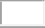 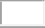 ** Յուրաքանչյուր ամիս պլանավորված երեխաների համարակալումը սկսվում է 1-ով:*** Պատվաստումների պլանավորման մատյանում նախորդ ամիսներից պատվաստումներից դուրս մնացած երեխաները տեղափոխվում են հաջորդ ամսվա պլանի մեջ, պլանավորվում են ամսվա առաջին օրերին:**** Նկատառումներ սյունակում նշվում են հակացուցումը, հրաժարականը կամ պատվաստման չներկայանալը, ինչպես նաև լրացվում են միայն ռեակցիաները, որոնք դիտարկվել են երեխայի մոտ` անկախ նրանից, սպասվող ռեակցիա է /տեղային, ջերմային և այլն/, թե` անսպասելի:***** Նշված տվյալները յուրաքանչյուր ամսվա վերջին ամփոփ տեսքով ներկայացվում են վարչական վիճակագրական հաշվետվությունում:****** Մինչև 12 ամսական երեխաների տարիքը նշվում է շաբաթականով և օրականով (օրինակ` 12 շաբաթական 5 օրական), 1-ից մինչև 2 տարեկանը՝ ամիսներով, օրերով (օրինակ` 15 ամսական 5 օրական), իսկ 2 տարեկանից բարձր` տարիներով և ամիսներով (6 տարեկան 10 ամսական)։Ձև 4Մ Ա Տ Յ Ա ՆՊԱՏՎԱՍՏՄԱՆ ԵՆԹԱԿԱ ՄԵԾԱՀԱՍԱԿ ԱՆՁԱՆՑ ՊԼԱՆԱՎՈՐՄԱՆ---------------------------------------------------------------------------------------------------------------------------------------------------------------------------------------(բժշկական կազմակերպության անվանում)Սկիզբ -------------------------------------------20--------թՎերջ -------------------------------------------20---------թ* Պատվաստումները պլանավորվում են տարեկան կտրվածքով, ըստ ամիսների:** Նկատառումներ սյունակում նշվում են հակացուցումը, հրաժարականը կամ պատվաստման չներկայանալը, ինչպես նաև լրացվում են միայն ռեակցիաները, որոնք դիտարկվել են անձի մոտ` անկախ նրանից, սպասվող ռեակցիա է /տեղային, ջերմային և այլն/, թե` անսպասելի:*** Նշված տվյալները յուրաքանչյուր ամսվա վերջին ամփոփ տեսքով ներկայացվում են վարչական վիճակագրական հաշվետվությունում:Նշում 5Ձև 14ԿԱՆԽԱՐԳԵԼԻՉ ՊԱՏՎԱՍՏՈՒՄՆԵՐԻ ՎԿԱՅԱԿԱՆԱնուն, ազգանուն, հայրանուն  	Հաշվառվել է 	(օր, ամիս, տարի)Ծննդյան թիվ  	(օր, ամիս, տարի)Հասցե  	(մարզ, տարածաշրջան, քաղաք, գյուղ, փողոց, տուն, բնակարան)Բնակության վայրի փոփոխություն 	Հեռախոս  	(վկայականը տրամադրող բժշկական կազմակերպության անվանումը)Արյան խումբ Ռեզուս -գործոնԿրած վարակիչ հիվանդություններԴեղամիջոցների նկատմամբ ռեակցիաներՊատվաստում տուբերկուլոզի դեմՏուբերկուլոզի մաշկային թեսթՊատվաստում վիրուսային հեպատիտ Բ-ի դեմՊատվաստում դիֆթերիայի, կապույտ հազի, փայտացման, հեպատիտ Բ-ի, հեմոֆիլուսային Բ տիպի վարակի, ինակտիվացված պոլիոմիելիտի դեմ (համակցված, վեցավալենտ՝ ԱԿԴՓ/ ՀԻԲ/ՎՀԲ/ԻՊՊ կամ այլ պատվաստանյութով)* Բոլոր պլանային և համաճարակաբանական ցուցումով պատվաստումները` ԱԿԴՓ (համակցված), ԱԿԴՓ/ԻՊՊ ոչ բջջային կապույտ հազի բաղադրիչով, ԱՓԴԿ ոչ բջջային կապույտ հազի բաղադրիչով, ԱԴՓ-Մ, ԱՓ, ԱԿԴՓ/ՎՀԲ/ՀԻԲ/ԻՊՊ պատվաստանյութերով` կատարելով նշում (օրինակ` ԱՓ-«վնասվածք») և այլն:Պատվաստում կարմրուկի, կարմրախտի և խոզուկի դեմՊատվաստում ռոտավիրուսային վարակի դեմՊատվաստում մարդու պապիլոմավիրուսային վարակի դեմՊատվաստում սեզոնային գրիպի դեմՊատվաստում վիրուսային հեպատիտ Ա-ի դեմՊատվաստում պնևմակոկային վարակի դեմՊատվաստում մենինգակոկային վարակի դեմՊատվաստում տուլարեմիայի դեմԱյլ վարակիչ հիվանդությունների դեմ պատվաստումներԻմունոգլոբուլինների, շիճուկների ներարկումՎարակիչ հիվանդությունների նկատմամբ իմունային լարվածության որոշման նպատակով շճաբանական հետազոտություններՆշում 6Ձև 6Պ Ա Տ Վ Ա Ս Տ ՈՒ Մ Ն Ե Ր Ի Գ Ր Ա Ն Ց Ա Մ Ա Տ Յ Ա Ն(բժշկական կազմակերպության անվանում)Սկիզբ -------------------------------------------20--------թՎերջ -------------------------------------------20---------թ* Պատվաստումների գրանցամատյանի համարակալումն սկսվում է 1-ով և շարունակվում է մինչև գրանցամատյանի ավարտը, առանց տողեր բաց թողնելու:** Մեծահասակների ԱԴՓ-Մ պատվաստումները գրանցվում են 1-ին նվագի սյունակում` համապատասխան վանդակում նշելով պատվաստման հերթական նվագը:** * Նշվում են պատվաստման ընթացքում պատվաստում իրականացնող բուժաշխատողի մոտ ներարկիչի ասեղից պատահական ծակոցները:Ձև 7Մ Ե Ծ Ա Հ Ա Ս Ա Կ Ն Ե Ր Ի Պ Ա Տ Վ Ա Ս Տ ՈՒ Մ Ն Ե Ր Ի Գ Ր Ա Ն Ց Ա Մ Ա Տ Յ Ա Ն(բժշկական կազմակերպության անվանում)Սկիզբ -------------------------------------------20--------թՎերջ -------------------------------------------20---------թ* Պատվաստումների գրանցամատյանի համարակալումն սկսվում է 1-ով և շարունակվում է մինչև գրանցամատյանի ավարտը, առանց տողեր բաց թողնելու:** Մեծահասակների ԱԴՓ-Մ պատվաստումները գրանցվում են 1-ին նվագի սյունակում` համապատասխան վանդակում նշելով պատվաստման հերթական նվագը:** * Նշվում են պատվաստման ընթացքում պատվաստում իրականացնող բուժաշխատողի մոտ ներարկիչի ասեղից պատահական ծակոցները:Ձև 8ՊԱՏՎԱՍՏՈՒՄՆԵՐՈՒՄ ԸՆԴԳՐԿՎԱԾՈՒԹՅԱՆ ԿՈՐՍՏԻ ՄՈՆԻԹՈՐԻՆԳԻ ԹԵՐԹԻԿ* Նշվում է 11 ամսական 29 օրականը լրացած երեխաների քանակակազմը, ովքեր ստացել են Պատվաստումների ազգային օրացույցով նախատեսված բոլոր անհրաժեշտ պատվաստումները, ծնված օրվանից մինչև այդ տարիքը։ Վարչական վիճակագրական հաշվետվական ձևը լրացվում է պատվաստումներում ընդգրկվածության և կորստի մոնիթորինգի թերթիկի ամսական, եռամսյակային ամփոփ տվյալներից: Յուրաքանչյուր ամիս՝ մեկ տարին լրացած երեխաներիթիվը վերցվում է հաշվառման մատյանից, իսկ պատվաստումներում ընդգրկվածության տեղեկատվությունը` «Երեխայի բժշկական հսկողության ամբուլատոր քարտից»:**Նշվում է 23 ամսական 29 օրականը լրացած երեխաների քանակակազմը, ովքեր ստացել են Պատվաստումների ազգային օրացույցով նախատեսված բոլոր անհրաժեշտ պատվաստումները, ծնված օրվանից մինչև այդ տարիքը: Վարչական վիճակագրական հաշվետվական ձևը լրացվում է պատվաստումներում ընդգրկվածության և կորստի մոնիթորինգի թերթիկի ամսական, եռամսյակային ամփոփ տվյալներից: Յուրաքանչյուր ամիս՝ երկու տարին լրացած երեխաների թիվը վերցվում է հաշվառման մատյանից, իսկ պատվաստումներում ընդգրկվածության տեղեկատվությունը` «Երեխայի բժշկական հսկողության ամբուլատոր քարտից»:***Նշվում է 6 տարեկան 11 ամսական 29 օրականը լրացած երեխաների թիվը, ովքեր ստացել են Պատվաստումների ազգային օրացույցով նախատեսված բոլոր անհրաժեշտ պատվաստումները, ծնված օրվանից մինչև այդ տարիքը: Վարչական վիճակագրական հաշվետվական ձևը լրացվում է պատվաստումներում ընդգրկվածության և կորստի մոնիթորինգի թերթիկի ամսական, եռամսյակային ամփոփ տվյալներից: Յուրաքանչյուր ամիս՝ յոթ տարին լրացած երեխաների թիվը վերցվում է հաշվառման մատյանից, իսկ պատվաստումներում ընդգրկվածության տեղեկատվությունը` «Երեխայի բժշկական հսկողության ամբուլատոր քարտից»:Ձև 9ՊԱՏՎԱՍՏՈՒՄՆԵՐՈՒՄ ՏԱՐԵԿԱՆ ԸՆԴԳՐԿՎԱԾՈՒԹՅԱՆ ՄՈՆԻԹՈՐԻՆԳԻ ԳԾԱՊԱՏԿԵՐԲԿ-ի անվանում---------------------------Տեղամասի համարը-----------------------Տարեկան նպատակային խումբ----------------------------------100%90%80%70%60%50%40%30%20%10%0*Նույն ձևաչափով պետք է կազմել մոնիթորինգի գրաֆիկ մինչև մեկ տարեկան երեխաների մյուս պատվաստումների համար:Ձև 10 ՊԱՏՎԱՍՏՈՒՄՆԵՐԻ ՀԱՇՎԱՌՄԱՆ ԹԵՐԹԻԿՁև 11ՄԵԾԱՀԱՍԱԿՆԵՐԻ ՊԱՏՎԱՍՏՈՒՄՆԵՐԻ ՀԱՇՎԱՌՄԱՆ ԹԵՐԹԻԿՁև 20ՊԱՏՎԱՍՏԱՆՅՈՒԹԵՐԻ ԵՎ ՕԺԱՆԴԱԿ ՊԱՐԱԳԱՆԵՐԻ ՕՐԱԿԱՆ ԾԱԽՍԻ ԹԵՐԹԻԿ* Յուրաքանչյուր պատվաստանյութի օգտագործումից առաջ գրանցել թերթիկում շշիկի կամ սրվակի քանակը:** Բազմադեղաչափ պատվաստանյութի դեպքում գրել համարիչ/հայտարարով:***  Յուրաքանչյուր  ներարկիչի  ծախսը  գրանցել  համապատասխան  սյունակում:**** Յուրաքանչյուր այրման տուփ բացելուց գրանցել համապատասխան սյունակում:*****Սկարիֆիկատորի ծախսը գրել համապատասխան սյունակում:Նշում 7Ձև 12ՊԱՏՎԱՍՏՈՒՄԻՑ ՀՐԱԺԱՐԱԿԱՆԻ ՁԵՎԱՉԱՓ(գրվում է ձեռագիր, ծնողի կողմից)Ես՝ անուն ազգանուն հայրանուն----------------------------------------------------- սույնով տեղեկացնում եմ,  որ  չնայած  բուժաշխատողի  կողմից ինձ  տրամադրվել    է տեղեկատվություն և խորհրդատվություն վարակիչ հիվանդությունների, նրանց հետևանքով առաջացած բարդությունների, կանխարգելիչ պատվաստման անհրաժեշտության վերաբերյալ, ժամանակավոր հրաժարվում եմ ------------------պատվաստումից, որի ներքո ստորագրում եմ:(ստորագրություն) --------------------------- 20-- թվականՆշում 8Ձև 17 Մ Ա Տ Յ Ա ՆԿԱՆԽԱՐԳԵԼԻՉ ՊԱՏՎԱՍՏՈՒՄՆԵՐԻ ԲԺՇԿԱԿԱՆ ՀԱԿԱՑՈՒՑՈՒՄՆԵՐԻ ԵՎ ՊԱՏՎԱՍՏՈՒՄՆԵՐԻՑ ՀՐԱԺԱՐՎՈՂՆԵՐԻ------------------------------------------------------------------------------------------(բժշկական կազմակերպության անվանում)Սկիզբ -------------------------------------------20--------թՎերջ -------------------------------------------20---------թՆշում 9Ձև 18ԲԺՇԿԱԿԱՆ ԻՄՈՒՆԱԿԵՆՍԱԲԱՆԱԿԱՆ ՊԱՏՐԱՍՏՈՒԿՆԵՐԻ ՊԼԱՆԱՎՈՐՄԱՆ ՀԱՅՏՈւմ է ներկայացվում -------------------------------------------------------------------------------Ով է ներկայացնում -----------------------------------------------------------------------------Հայտի տրման ժամանակահատված /նշել/ Տարի ------------------Եռամսյակ -----------------Ամիս ------------------Նշում 10Ձև 19 Մ Ա Տ Յ Ա ՆԲԺՇԿԱԿԱՆ ԻՄՈՒՆԱԿԵՆՍԱԲԱՆԱԿԱՆ ՊԱՏՐԱՍՏՈՒԿՆԵՐԻ ԵՎ ՕԺԱՆԴԱԿ ՊԱՐԱԳԱՆԵՐԻ---------------------------------------------------------------------------------------------------------------------------------------------------------------------------------------(կազմակերպության անվանում)Սկիզբ     -------------------------------------------20--------թվականՎերջ     -------------------------------------------20---------թվականԱ Ն Վ Ա Ն Ա Ց Ա Ն Կ Պ Ա Տ Վ Ա Ս Տ Ա Ն Յ ՈՒ Թ Ե Ր Ի(գրանցամատյանի 1-20 էջը)ՀԱՄԱՊԱՏԱՍԽԱՆ ԷՋԻ ԲՈՎԱՆԴԱԿՈՒԹՅՈՒՆ (սկսած գրանցամատյանի 21 էջից մինչև գրանցամատյանի ավարտը)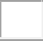 Նշում 11Ձև 21Գ Ր Ա Ն Ց Ա Մ Ա Տ Յ Ա ՆԲԺՇԿԱԿԱՆ ԻՄՈՒՆԱԿԵՆՍԱԲԱՆԱԿԱՆ ՊԱՏՐԱՍՏՈՒԿՆԵՐԻ ԵՎ ՕԺԱՆԴԱԿ ՊԱՐԱԳԱՆԵՐԻ ԽՈՏԱՆՄԱՆ---------------------------------------------------------------------------------------------------------------------------------------------------------------------------------------(կազմակերպության անվանում)Սկիզբ -------------------------------------------20--------թՎերջ -------------------------------------------20---------թՁև 22ԲԺՇԿԱԿԱՆ ԻՄՈՒՆԱԿԵՆՍԱԲԱՆԱԿԱՆ ՊԱՏՐԱՍՏՈՒԿՆԵՐԻ ԵՎ ՊԱՏՎԱՍՏՈՒՄՆԵՐԻ ՕԺԱՆԴԱԿ ՊԱՐԱԳԱՆԵՐԻ ԽՈՏԱՆՄԱՆ Ա Ր Ձ Ա Ն Ա Գ Ր ՈՒ Թ Յ ՈՒ Ն ԹԻՎ ----------Կազմակերպության անվանում --------------------------------------------------------------------------------------------------------------------------------------------------------------------------------------------------- Խոտանման ամսաթիվ ------------------------------------------------------------------------------20 թվականԽոտանման արձանագրությունը կազմվել է վերոհիշյալ կազմակերպության տնօրենի թիվ-----------հրամանով կազմավորված հանձնաժողովի նախագահի և անդամների մասնակցությամբ` Նախագահ ----------------------------------------------------------------------------------------------------(անուն, ազգանուն, պաշտոն)Անդամներ /անուն, ազգանուն, պաշտոն/`1.----------------------------------------------------------------------------------------------------------------2.----------------------------------------------------------------------------------------------------------------3.----------------------------------------------------------------------------------------------------------------4.----------------------------------------------------------------------------------------------------------------5.----------------------------------------------------------------------------------------------------------------Խոտանման ենթակա ԲԻԿՊ-ներ և օժանդակ պարագաներ`Խոտանման պատճառ ---------------------------------------------------------------------------------------------------------------------------------------------------------------------------------------------------------------------------------------------------------------------------------------------------------------------------------------------------Խոտանված ԲԻԿՊ-ները և պատվաստումների օժանդակ պարագաները պահվում են պահեստային մասում` մինչև ոչնչացման համար համապատասխան թույլտվությունը:Նախագահ ----------------------------------------------------------------------------------------------------Անուն, ազգանուն, ստորագրությունԱնդամներ /անուն, ազգանուն, ստորագրություն/`1.   ----------------------------------------------------------------------------------------------------------------------2.   ----------------------------------------------------------------------------------------------------------------------3.   ----------------------------------------------------------------------------------------------------------------------4.   ----------------------------------------------------------------------------------------------------------------------5. ------------------------------------Տնօրեն  	Նախագահ՝ իմունականխարգելման կաբինետի պատասխանատու---------Անդամներ՝ իմունականխարգելման կաբինետի սառցային շղթայի պատասխանատու----- Հաշվապահ՝ --------ՍտորագրությունԿնիքՆշում 12Ձև 23Գ Ր Ա Ն Ց Ա Մ Ա Տ Յ Ա ՆՍԱՌՆԱՐԱՆԱՅԻՆ ՍԱՐՔԱՎՈՐՈՒՄՆԵՐԻ ԳՈՒՅՔԱԳՐՄԱՆ ԵՎ ՇԱՀԱԳՈՐԾՄԱՆ---------------------------------------------------------------------------------------------------------------------------------------------------------------------------------------(կազմակերպության անվանում)Սկիզբ -------------------------------------------20--------թՎերջ -------------------------------------------20---------թ* Նշել սառնարանային սարքավորման մաշվածության միջին տոկոսը, յուրաքանչյուր վերանորոգման և սպասարկման ամսաթիվը, անսարքության ամսաթիվը, պատճառը և դրա վերացման ամսաթիվը, անհրաժեշտ պահեստամասի կարիքը:Նշում 13Ձև 24ՏԱՐԵԿԱՆ ՀԱՇՎԵՏՎՈՒԹՅՈՒՆՍԱՌՑԱՅԻՆ ՇՂԹԱՅԻ ՍԱՐՔԱՎՈՐՈՒՄՆԵՐԻ ԳՈՒՅՔԱԳՐՄԱՆ ԵՎ ՇԱՀԱԳՈՐԾՄԱՆ ՎԵՐԱԲԵՐՅԱԼՔաղաք/Մարզ --------------------------------------------------------------------------------------------------Կազմակերպության անվանում ------------------------------------------------------------------------------* Նշել սառնարանային սարքավորման անսարքության պատճառը և անհրաժեշտ պահեստամասի կարիքը:« 	» 	20 թվականԿՏ		Տնօրեն ------ ՍտորագրությունԿատարողի անուն ազգանունՆշում 14Ձև 25Գ Ր Ա Ն Ց Ա Մ Ա Տ Յ Ա ՆԲԺՇԿԱԿԱՆ ԻՄՈՒՆԱԿԵՆՍԱԲԱՆԱԿԱՆ ՊԱՏՐԱՍՏՈՒԿՆԵՐԻ ՊԱՀՊԱՆՄԱՆ ՋԵՐՄԱՅԻՆ ՌԵԺԻՄԻ ՀՍԿՈՂՈՒԹՅԱՆ--------------------------------------------------------------------------------------------(կազմակերպության անվանում)Սառնարանային սարքավորման տեսակ /սառնարան/սառցարան/ և գույքագրման համար --------------------------------- Պատասխանատու ------------------------------------------------------------------------------------------------Անուն, ազգանուն, պաշտոնՍկիզբ -----------------20--------թվականՎերջ -----------------20---------թվական* Զգայորոշիչների վիճակի փոփոխության դեպքում կատարել գրանցում տվյալ օրվա համապատասխան սյունակում` նշելով ՊՇՑ-ի՝ պատվաստանյութի շշիկի ցուցիչի աստիճանի (1,2,3,4) փոփոխությունը, իսկ սառեցման զգայորոշիչի դեպքում` X:Ըստ օրերի կառուցվում է նաև ջերմային հսկողության գծապատկերը (կազմվում է տվյալ ամսվա յուրաքանչյուր օրվա համար)109876543210-1-2-3-4Նշում 15Ձև 26 ՋԵՐՄԱՍՏԻՃԱՆԻ ՄՈՆԻԹՈՐԻՆԳԻԳՐԱՆՑՄԱՆ ՁԵՎԱԹՈՒՂԹ ԷԼԵԿՏՐՈՆԱՅԻՆ ՍԱՐՔԻ ՀԱՄԱՐՆշում 16Ձև 27Գ Ր Ա Ն Ց Ա Մ Ա Տ Յ Ա Ն   ԱՆՎՏԱՆԳ ԱՅՐՄԱՆ ՏՈՒՓԵՐԻ ՈՉՆՉԱՑՄԱՆ--------------------------------------------------------------------------------------------(կազմակերպության անվանում)Սկիզբ -------------------20--------թվականՎերջ --------------------20-------թվականՆշում 17Ձև 32Գ Ր Ա Ն Ց Ա Մ Ա Տ Յ Ա Ն ՀԵՏՊԱՏՎԱՍՏՈՒՄԱՅԻՆ ԱՆԲԱՐԵՀԱՋՈՂ ԴԵՊՔԵՐԻ-----------------------------------------------------------------------------------------------(բժշկական կազմակերպության անվանում)Սկիզբ ---------------------------20--------թվականՎերջ ------------------------------20--------թվականՆշում 18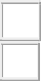 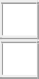 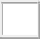 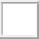 Ձև 33ՊԱՏՎԱՍՏՈՒՄԻՑ ՀԵՏՈ ԱՌԱՋԱՑԱԾ ԱՆԲԱՐԵՀԱՋՈՂ ԴԵՊՔԵՐԻ (ՀԱԴ-ԵՐԻ) ՀԱՂՈՐԴՄԱՆ ՁԵՎԼրացվում է որոշում կայացնելու առաջին մակարդակում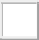 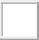 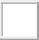 Լրացվում է ազգային մակարդակում*Պարտադիր լրացում պահանջող տողերՍտուգաթերթը կազմվել է ներքոնշյալ նորմատիվ իրավական ակտի հիման վրա՝ՀՀ առողջապահության նախարարի 2020 թվականի օգոստոսի 17-ի N 21-Ն հրաման։Տեսչական մարմնի ծառայող՝	 		Տնտեսավարող՝	 	(ստորագրություն)	(ստորագրություն)ՍԱՆԻՏԱՐԱՀԻԳԻԵՆԻԿ ԵՎ ՀԱԿԱՀԱՄԱՃԱՐԱԿԱՅԻՆ ԲՆԱԳԱՎԱՌՈՒՄ ՌԻՍԿԻ ՎՐԱ ՀԻՄՆՎԱԾ ՍՏՈՒԳՈՒՄՆԵՐԻ ՍՏՈՒԳԱԹԵՐԹ ՀԱՅԱՍՏԱՆԻ ՀԱՆՐԱՊԵՏՈՒԹՅԱՆ ԱՌՈՂՋԱՊԱՀԱԿԱՆ ԵՎ ԱՇԽԱՏԱՆՔԻ ՏԵՍՉԱԿԱՆ ՄԱՐՄԻՆՍտուգաթերթ N 1.21Դեղատներին և դեղատնային կրպակներին ներկայացվող սանիտարական կանոնների վերահսկողության(ՏԳՏԴ ծածկագիր՝ 47.73) ՏԻՏՂՈՍԱԹԵՐԹ 	_ 		_	 Առողջապահական և աշխատանքի տեսչական մարմնի (ԱԱՏՄ) ստորաբաժանման անվանումը,	հեռախոսահամարը, գտնվելու վայրըԱԱՏՄ-ի ծառայողի  պաշտոնը	ազգանունը, անունը, հայրանունըԱԱՏՄ-ի ծառայողի պաշտոնը	ազգանունը, անունը, հայրանունըՍտուգման սկիզբը (ամսաթիվը)`     20__թվական	ավարտը` 	20	թվականՏնտեսավարող սուբյեկտի անվանումը, 		Հ Վ Հ ՀՊետական ռեգիստրի գրանցման համարը, ամսաթիվըՏնտեսավարող սուբյեկտի գտնվելու վայրը, կայքի, էլեկտրոնային փոստի հասցեները	(հեռախոսահամարը)Տնտեսավարող սուբյեկտի ղեկավարի կամ փոխարինող անձի ազգանունը, անունը, հայրանունը	(հեռախոսահամարը)Ստուգման հանձնարարագրի համարը` 	տրված` 	20 	_թվականՍտուգման նպատակը, պարզաբանման ենթակա հարցերի համարները`  	ՏԵՂԵԿԱՏՎԱԿԱՆ ՀԱՐՑԵՐՀԱՐՑԱՇԱՐՀՀ առողջապահական և աշխատանքի տեսչական մարմնի կողմից դեղատներում և դեղատնային կրպակներումսանիտարահիգիենիկ պահանջների կատարման նկատմամբ իրականացվող ստուգումներիԾանոթություններՆշում 1ՏԱՐԲԵՐ ՕԲՅԵԿՏՆԵՐԻ ԱԽՏԱՀԱՆՄԱՆ ՌԵԺԻՄԸ1.Դեղատան սենյակների, կահույքի, առարկաների, սարքավորումների ախտահանման համար օգտագործվում են.քլորամին Բ-ի 1%-անոց լուծույթ,քլորամին Բ-ի 0,75 %-անոց լուծույթ (լվացող նյութի 0,5%-ի հետ),ջրածնի պերօքսիդի 3%-անոց լուծույթ (լվացող նյութի 0,5%-ի հետ): Մշակման ձևը՝ կրկնակի մաքրում:Ռետինից և պլաստմասսայից պատրաստված առարկաների ախտահանման համար օգտագործվում են.քլորամին Բ-ի 1 %-անոց լուծույթ, 60 րոպե տևողությամբ,քլորամին Բ-ի 0,75 %-անոց լուծույթ (լվացող նյութի 0,5%-ի հետ), 15 րոպե տևողությամբ,ջրածնի պերօքսիդի 3%-անոց լուծույթ, 30 րոպե տևողությամբ,ջրածնի պերօքսիդի 3%-անոց լուծույթ (լվացող նյութի 0,5%-ի հետ), 30 րոպե տևողությամբ: Մշակման ձևը՝ ընկղմում են լուծույթի մեջ, հետո լվանում ջրով:Մածկաթիակները, մկրատները, նրբունելիները (պինցետները) և այլ փոքր մետաղական, ինչպես նաև ապակյա առարկաները ախտահանվում են եռացնելով թորած ջրում, 30 րոպե տևողությամբ: Նույն ձևով ախտահանվում են ձեռքերի լվացման խոզանակները, սպունգները, ռետինից և պորոլոնից պատրաստված իրերը, 15 րոպե տևողությամբ:Ծակոտկեն ռետինից պատրաստված գորգերը ախտահանվում են.քլորամին Բ-ի 0,75 %-անոց լուծույթով (լվացող նյութի 0,5%-ի հետ),ջրածնի պերօքսիդի 3%-անոց լուծույթով (լվացող նյութի 0,5%-ի հետ):Պորոլոնից պատրաստված գորգերը ախտահանվում են.ջրածնի պերօքսիդի 3%-անոց լուծույթով (լվացող նյութի 0,5%-ի հետ):Մշակման ձևը՝ երեք լուծույթների օգտագործման դեպքում էլ գորգերը ընկղմում են լուծույթի մեջ, 30 րոպե տևողությամբ: 6.Մաքրման պարագաները ախտահանվում են.քլորամինի  1%-անոց լուծույթով,դիքլոր-1-ի  2%-անոց լուծույթով,քլորդեզինի 1%-անոց լուծույթով, ընկղմելով 60 րոպե տևողությամբ, որից հետո լվացվում և չորացվում են: Մաքրելու լաթերը լվացվում են, ապա ախտահանվում՝ եռացնելով 30 րոպե տևողությամբ:Սանիտարատեխնիկական սարքավորումները (կոնքեր) ախտահանվում են.լվացող, ախտահանող միջոցներով, թույլատրված որևէ լվացող-ախտահանիչ նյութով թրջված լաթով, 5 րոպե տևողությամբ: Սրբում են առարկայի մակերեսը 0,5 գրամ նյութով կամ պատրաստուկով, 100 սմ2 հաշվարկով,թույլատրված մաքրող-ախտահանող պատրաստուկներով,քլորամին Բ-ի 1%-անոց լուծույթով,քլորամին Բ-ի 0,75%-անոց լուծույթով (լվացող նյութի 0,5%-ի հետ): Այս նյութերը օգտագործվում են մակերեսների կրկնակի մաքրման համար:Անձնակազմը ձեռքերը օճառով լվանալուց հետո սրբում է հետևյալ լուծույթներում թրջված անձեռոցիկներով.էթիլ սպիրտի 30%-անոց լուծույթ,քլորհեքսիդի բիգլյուկոնատի 70%-անոց լուծույթ էթիլ սպիրտում,քլորամին Բ-ի 0,5%-անոց լուծույթ (օգտագործվում է այլ լուծույթների բացակայության դեպքում):Անձնակազմի կոշիկների կրկնակի մշակման համար օգտագործվում են հետևյալ լուծույթները.քլորամին Բ-ի 1%-անոց լուծույթ,քլորամին Բ-ի 0,75%-անոց լուծույթ (լվացող նյութի 0,5%-ի հետ):Որպես լվացող միջոց քլորամին Բ-ին և ջրածնի պերօքսիդին ավելացվում է առողջապահության ոլորտում գործնականում թույլատրված լվացող- ախտահանող միջոցների 0,5%-անոց լուծույթը:Նշում 2Կ Ա Ր ԳՌԵՏԻՆԵ ԽՑԱՆՆԵՐԻ ՄՇԱԿՄԱՆՌետինե նոր խցանները մշակվում են ձեռքով կամ մեքենայով, որևէ թույլատրված լվացող նյութի 0,5%-անոց տաքացրած (500-600C), խցանների կշռի և լվացող նյութի 1:5 հարաբերությամբ լուծույթում, 3 րոպե տևողությամբ: Այնուհետև 5 անգամ ողողվում ջրմուղի տաք ջրով, ամեն անգամ թարմացնելով այն, և 1 անգամ՝ թորած ջրով: 30 րոպե եռացնել նատրիում հիդրոկարբոնատի 1%-անոց լուծույթում, ապա ողողել մեկ անգամ ջրմուղի ջրով և 2 անգամ թորած ջրով: Տեղավորել ապակե անոթներում, վրան լցնել թորած ջուր, փակել և պահել գոլորշային մանրէազերծիչում, 1210C ջերմաստիճանում, 1 ժամ տևողությամբ՝ խցանների մակերեսից ծծմբի, թիուրամի, ցինկի և այլ նյութերի հետքերի հեռացման համար: Ջուրը թափել և խցանները 1 անգամ լվանալ թորած ջրով:Մշակումից  հետո  խցանները  մանրէազերծվում  են  բիքսերում,  գոլորշային  մանրէազերծիչում՝  1200C,  45  րոպե  տևողությամբ:  Ռետինե  խցանների  մեծ քանակների դեպքում մշակումից հետո, առանց մանրէազերծման, դրանք չորացվում են  չորացնող  պահարանում՝  500C-ից  ոչ  բարձր ջերմաստիճանում, 2 ժամ տևողությամբ և պահվում փակ տարողություններում, մութ, հով տեղ, 1 տարուց ոչ ավելի: Խցանները մանրէազերծվում են օգտագործումից առաջ:Մանրէազերծված խցանները պահում են փակ բիքսերում 3 օրից ոչ ավելի: Բիքսերը բացելուց հետո խցանները կարելի է օգտագործել 24 ժամվա ընթացքում:Կ Ա Ր ԳԱԼՅՈՒՄԻՆԵ ԿԱՓԱՐԻՉՆԵՐԻ ՄՇԱԿՄԱՆՍրսկման լուծույթների և աչքի կաթիլների տարողությունները փակելու համար նախատեսված ալյումինե կափարիչները պահել լվացող նյութերի%-անոց, մինչև 700-800C տաքացրած լուծույթներում, 15 րոպե տևողությամբ: Այնուհետև լուծույթը թափել, կափարիչները լվանալ հոսող ջրով, չորացնել օդային մանրէազերծիչներում (բիքսերում) 500-600C ջերմաստիճանում և պահել փակ տարողություններում (բիքսերում, պուլիկներում, տուփերում), դրանց աղտոտումը բացառող պայմաններում:Նշում 3Մ Ա Տ Յ Ա Ն ԽՈՂՈՎԱԿԱՇԱՐԵՐԻ ՄՇԱԿՄԱՆ ԳՐԱՆՑՄԱՆՑ Ա Ն ԿՄԱՆՐԷԱԶԵՐԾԻՉՆԵՐԻ ԱՇԽԱՏԱՆՔԻ ՌԵԺԻՄԻ ՍՏՈՒԳՄԱՆ ՀԱՄԱՐ ՕԳՏԱԳՈՐԾՎՈՂ ՔԻՄԻԱԿԱՆ ՆՅՈՒԹԵՐԻԳոլորշային մանրէազերծիչների աշխատանքի հսկողության համար անհրաժեշտ է՝բենզոյական թթու, հալման ջերմաստիճանը՝ 1210-1220 C,անտիպիրին և ռեզորցին, հալման ջերմաստիճանը՝ 1100 C:Չոր ջերմային մանրէազերծիչների աշխատանքի հսկողության համար օգտագործվում են՝տիոմիզանյութ, հալման ջերմաստիճանը՝ 1800 C,սադաթթու, հալման ջերմաստիճանը՝ 1800-1840C,ասկորբինաթթու, հալման ջերմաստիճանը՝ 1870-1920C,բարբիտալ, հալման ջերմաստիճանը՝ 1900-1910C:Նշում 4ԱՌԱՆՁԻՆ ՕԲՅԵԿՏՆԵՐԻ ՄԱՆՐԷԱԶԵՐԾՄԱՆ ՌԵԺԻՄԸԴեղատնային ամանեղենը հանվում է մանրէազերծիչից, երբ վերջինում ջերմաստիճանը հասնում է 60-700C և անմիջապես ծածկվում մանրէազերծված խցաններով:Օժանդակ նյութերը, մանր գույքը և այլն պահպանվում են այն փաթեթներում կամ բիքսերում, որոնց մեջ մանրէազերծվել են, աղտոտումը բացառող պայմանները ապահովելու համար:* Ջրածին պերօքսիդի լուծույթը կարելի է օգտագործել 7 օրվա ընթացքում՝ պատրաստման պահից հաշվված, եթե այն պահվել է փակ տարողությունում: Լուծույթը պիտանի է միանվագ օգտագործման համար:Նշում 5Կ Ա Ր ԳԴԵՂԱՏՆԱՅԻՆ ԱՄԱՆԵՂԵՆԻ ԼՎԱՑՄԱՆՓաթեթավորումից ազատված նոր կամ օգտագործված ամանեղենը (հիվանդանոցների վարակիչ բաժանմունքներից) ողողվում է ջրմուղի հոսող ջրով՝ արտաքինից և ներսից, աղտոտվածությունը և դեղանյութերի մնացորդները հեռացնելու համար, հետո թրջվում է մինչև 500-600C տաքացրած լվացող  նյութի մեջ, 20-25 րոպե տևողությամբ: Շատ աղտոտված ամանեղենը թրջվում է ավելի երկար (2-3 ժամ):Որպես լվացող միջոց թույլ է տրվում օգտագործել մանանեխի փոշու ջրային խառնուրդը՝ 1:20 հարաբերությամբ, «Դեզմոլի» 0,25%-անոց ջրային լուծույթը, սուլֆանոլի 1%-անոց լուծույթի խառնուրդը տրիպոլիֆոսֆատի լուծույթի հետ 1:9-ի հարաբերությամբ և այլ թույլատրված լվացող-ախտահանող միջոցներ:Նշում 6Կ Ա Ր ԳՌԵՏԻՆԵ ԽՑԱՆՆԵՐԻ ՄՇԱԿՄԱՆՌետինե նոր խցանները մշակվում են ձեռքով կամ մեքենայով, որևէ թույլատրված լվացող նյութի 0,5%-անոց տաքացրած (500-600C), խցանների կշռի և լվացող նյութի 1:5 հարաբերությամբ լուծույթում, 3 րոպե տևողությամբ: Այնուհետև 5 անգամ ողողվում ջրմուղի տաք ջրով, ամեն անգամ թարմացնելով այն, և 1 անգամ՝ թորած ջրով: 30 րոպե եռացնել նատրիում հիդրոկարբոնատի 1%-անոց լուծույթում, ապա ողողել մեկ անգամ ջրմուղի ջրով և 2 անգամ թորած ջրով: Տեղավորել ապակե անոթներում, վրան լցնել թորած ջուր, փակել և պահել գոլորշային մանրէազերծիչում, 1210C ջերմաստիճանում, 1 ժամ տևողությամբ՝ խցանների մակերեսից ծծմբի, թիուրամի, ցինկի և այլ նյութերի հետքերի հեռացման համար: Ջուրը թափել և խցանները 1 անգամ լվանալ թորած ջրով:Մշակումից հետո խցանները մանրէազերծվում են բիքսերում, գոլորշային մանրէազերծիչում՝ 1200C, 45 րոպե տևողությամբ: Ռետինե խցանների մեծ քանակների դեպքում մշակումից հետո, առանց մանրէազերծման, դրանք չորացվում են չորացնող պահարանում՝ 500C-ից ոչ բարձր  ջերմաստիճանում, 2 ժամ տևողությամբ և պահվում փակ տարողություններում, մութ, հով տեղ, 1 տարուց ոչ ավելի: Խցանները մանրէազերծվում են օգտագործումից առաջ:Մանրէազերծված խցանները պահում են փակ բիքսերում 3 օրից ոչ ավելի: Բիքսերը բացելուց հետո խցանները կարելի է օգտագործել 24 ժամվա ընթացքում:Կ Ա Ր  Գ ԱԼՅՈՒՄԻՆԵ ԿԱՓԱՐԻՉՆԵՐԻ ՄՇԱԿՄԱՆՍրսկման լուծույթների և աչքի կաթիլների տարողությունները փակելու համար նախատեսված ալյումինե կափարիչները պահել լվացող նյութերի 1-2%- անոց, մինչև 700-800C տաքացրած լուծույթներում, 15 րոպե տևողությամբ: Այնուհետև լուծույթը թափել, կափարիչները լվանալ հոսող ջրով, չորացնել օդային մանրէազերծիչներում (բիքսերում) 500-600C ջերմաստիճանում և պահել փակ տարողություններում (բիքսերում, պուլիկներում, տուփերում), դրանց աղտոտումը բացառող պայմաններում:Նշում 7Կ Ա Ր ԳԱՄԱՆԵՂԵՆԻ ԼՎԱՑՄԱՆ ՈՐԱԿԻ ՀՍԿՈՂՈՒԹՅԱՆԼվացված ամանեղենի մաքրության աստիճանի ստուգումը.լվացված և չորացված ամանեղենի ներքին մակերեսը թրջել 3-5 մլ ներկող նյութով: Հետազոտվող մակերեսի վրա այն տարածել՝ թափահարելով  10 վրկ, որից հետո ներկն արագ լվանալ ջրի շիթով: Լվացված ամանեղենը ունի առաջին աստիճանի մաքրություն, եթե դրա ներքին  մակերեսի վրա բացակայում են դեղին բծերը և ճարպի հետքերը:Ներկող նյութի պատրաստումը. 70 մլ մինչև 600C տաքացրած 90%-անոց էթիլ սպիրտում լուծել 0,2 գ սուդան 3, մանրեցրած ներկ և նույնքան էլ մեթիլեն կապույտ: Այնուհետև ավելացնել 10 մլ թորած ջուր և թափահարել: Լուծույթը պիտանի է 6 ամիս:Լվացող նյութերի մնացորդների առկայության որոշումը.ստուգվող լվացված սրվակը ողողել թորած ջրով (սրվակը լցվում է ջրով): Լվացուկով թրջված բամբակե վիրախծուծի վրա կաթեցնել 1-2 կաթիլ ֆենոլֆտալեինի սպիրտային լուծույթ: Լվացող նյութի մնացորդի առկայության դեպքում առաջանում է վարդագույն գունավորում:Նշում 8Կ Ա Ր Գ ՊՈԼԻԷԹԻԼԵՆԱՅԻՆ ԽՑԱՆՆԵՐԻ ՄՇԱԿՄԱՆՊոլիէթիլենային նոր խցանները մի քանի անգամ լվանալ 500-600C ջրմուղի ջրում: Եթե պահելու ընթացքում դրանք շատ են աղտոտվել, ապա կիրառելլվացվող միջոցներ, ողողել թորած ջրով և մանրէազերծել՝ ընկղմելով ջրածնի պերօքսիդի 6%-անոց թարմ լուծույթի մեջ, որից հետո լվանալ թորած ջրով, չորացնել չորացնող պահարանում 500-600C ջերմաստիճանում: Չորացրած խցանները պահվում են 3 օր մանրէազերծված, լավ փակվող պուլիկներում, բիքսերում, դրանց աղտոտումը բացառող պայմաններում:Նշում 9Կ Ա Ր ԳՊԼԱՍՏՄԱՍՍԱՅԻՑ ՊՏՈՒՏԱԿԱՎՈՐ ԽՑԱՆՆԵՐԻ ՄՇԱԿՄԱՆՊլաստմասսայից պատրաստված նոր խցանները մի քանի անգամ լվանալ 500-600C ջրմուղի ջրով, չորացնել չորացնող պահարանում 500-600C ջերմաստիճանում: Չորացրած խցանները պահվում են փակ տուփերում կամ այլ տարողություններում, դրանց աղտոտումը բացառող պայմաններում:Նշում 10Ց Ա Ն ԿՊԱՐՏԱԴԻՐ ԲԺՇԿԱԿԱՆ ԶՆՆՈՒԹՅԱՆՍտուգաթերթը կազմվել է հետևյալ նորմատիվ իրավական ակտերի հիման վրա՝ՀՀ առողջապահության նախարարի 2002 թվականի սեպտեմբերի 4-ի N 574 հրաման:ՀՀ կառավարության 2003 թվականի մարտի 27-ի N 347-Ն որոշում։Տեսչական մարմնի ծառայող 		Տնտեսավարող 	(ստորագրություն)	(ստորագրություն)ՍԱՆԻՏԱՐԱՀԻԳԻԵՆԻԿ ԵՎ ՀԱԿԱՀԱՄԱՃԱՐԱԿԱՅԻՆ ԲՆԱԳԱՎԱՌՈՒՄ ՌԻՍԿԻ ՎՐԱ ՀԻՄՆՎԱԾ ՍՏՈՒԳՈՒՄՆԵՐԻ ՍՏՈՒԳԱԹԵՐԹՀԱՅԱՍՏԱՆԻ ՀԱՆՐԱՊԵՏՈՒԹՅԱՆ ԱՌՈՂՋԱՊԱՀԱԿԱՆ ԵՎ ԱՇԽԱՏԱՆՔԻ ՏԵՍՉԱԿԱՆ ՄԱՐՄԻՆՍտուգաթերթ N 1.22Վիրուսային հեպատիտներ Բ-ի, Ց-ի համակցված համաճարակաբանական հսկողության նկատմամբ վերահսկողության(ՏԳՏԴ ծածկագրեր՝ Q 86.10, Q 86.22)ՏԻՏՂՈՍԱԹԵՐԹԱռողջապահական և աշխատանքի տեսչական մարմնի (ԱԱՏՄ) ստորաբաժանման անվանումը,	հեռախոսահամարը, գտնվելու վայրըԱԱՏՄ-ի ծառայողի պաշտոնը	ազգանուն, անուն, հայրանունԱԱՏՄ-ի ծառայողի պաշտոնը	ազգանուն, անուն, հայրանունՍտուգման սկիզբը (ամսաթիվը)` 	20   թվական	ավարտը` 	20	թվականՏնտեսավարող սուբյեկտի անվանումը,Հ Վ Հ ՀՊետական ռեգիստրի գրանցման համարը, ամսաթիվըՏնտեսավարող սուբյեկտի գտնվելու վայրը, կայքի, էլեկտրոնային փոստի հասցեները	հեռախոսահամարըՏնտեսավարող սուբյեկտի ղեկավարի կամ փոխարինող անձի ազգանունը, անունը, հայրանունը	հեռախոսահամարը Ստուգման հանձնարարագրի համարը` 	տրված` 	20 	թվականՍտուգման նպատակը, պարզաբանման ենթակա հարցերի համարները`  	ՏԵՂԵԿԱՏՎԱԿԱՆ ՀԱՐՑԵՐՀԱՐՑԱՇԱՐՀՀ առողջապահական և աշխատանքի տեսչական մարմնի կողմից բժշկական օգնություն և սպասարկում իրականացնող կազմակերպություններում վիրուսային հեպատիտներ Բ-ի, Ց-ի համաճարակաբանական  հսկողության  սանիտարական  կանոնների  և  հիգիենիկ  նորմերի  պահանջների կատարման նկատմամբ իրականացվող ստուգումներիԾանոթություններ*Նշում 1ՔԱՆԱԿԱԿԱԶՄԱՐՅԱՆ ՄԵՋ ԻՄՈՒՆԱՖԵՐՄԵՆՏԱՅԻՆ ՀԵՏԱԶՈՏՈՒԹՅԱՆ ՄԵԹՈԴՈՎ ՀԵՊԱՏԻՏ Բ ՎԻՐՈՒՍԻ ՄԱԿԵՐԵՍԱՅԻՆ ՀԱԿԱԾՆԻ (HBsAg) ՆԿԱՏՄԱՄԲ ՊԱՐՏԱԴԻՐ ՀԵՏԱԶՈՏՈՒԹՅԱՆ ԵՆԹԱԿԱՆշում 2ՀՀ ԱՌՈՂՋԱՊԱՀՈՒԹՅԱՆ ՆԱԽԱՐԱՐՈՒԹՅՈՒՆկազմակերպության անվանումԲժշկական փաստաթուղթՄԱՏՅԱՆՎարակիչ հիվանդությունների հաշվառմանՍկիզբ « 	» 20 թվական	Վերջ « » 20 թվականՎարակիչ հիվանդության անվանում  	Նշում 3Բացառիկ դեպքերում (ճանապարհորդություն կամ երբ անհրաժեշտ է ապահովել  արագ  պաշտպանություն)  կատարվում  է  վիրուսային  հեպատիտ Բ-ի դեմ պատվաստում արագացված ժամանակացույցով՝ 0, 7-րդ և 21-րդ օրերին, իսկ 4-րդ դեղաչափը՝ 1-ին դեղաչափից 12 ամիս հետո: Նախկինում պատվաստված անձանց մոտ արյան մեջ հակա-ՀԲմ հակամարմինների <10 ՄՄ/մլ խտության  դեպքում  առաջարկվում  է  կրկնապատվաստում  3  լրացուցիչ դեղաչափով, այնուհետև հակամարմինների տիտրի որոշում 3-րդ դեղաչափի ներարկումից 1-2 ամիս հետո։Նշում 4ՔԱՆԱԿԱԿԱԶՄԱՐՅԱՆ ՇԻՃՈՒԿՈՒՄ ՎԻՐՈՒՍԱՅԻՆ ՀԵՊԱՏԻՏ Ց-Ի ՎԻՐՈՒՍԻ ՀԱԿԱՄԱՐՄԻՆՆԵՐԻ (ՀԱԿԱ-ՀՑՎ) ԵՎ ՎԻՐՈՒՍԱՅԻՆ ՀԵՊԱՏԻՏ Ց-Ի ՎԻՐՈՒՍԻ ՌԻԲՈՆՈՒԿԼԵԻՆԱԹԹՎԻ (ՌՆԹ) ՊԱՐՏԱԴԻՐ ՀԵՏԱԶՈՏՈՒԹՅԱՆ ԵՆԹԱԿԱՁև 3.ՔԱՆԱԿԱԿԱԶՄԱՐՅԱՆ ՇԻՃՈՒԿՈՒՄ ՎԻՐՈՒՍԱՅԻՆ ՀԵՊԱՏԻՏ Ց-Ի ՎԻՐՈՒՍԻ ՀԱԿԱՄԱՐՄԻՆՆԵՐԻ (ՀԱԿԱ-ՀՑՎ-Ի) ՊԱՐՏԱԴԻՐ ՀԵՏԱԶՈՏՄԱՆ ԵՆԹԱԿԱՍտուգաթերթը կազմվել է ներքոնշյալ նորմատիվ իրավական ակտերի հիման վրա՝ՀՀ առողջապահության նախարարի 2015 թվականի դեկտեմբերի 23-ի N 59-Ն հրաման:ՀՀ առողջապահության նախարարի 2020 թվականի օգոստոսի 17-ի N 21-Ն հրաման:Տեսչական մարմնի ծառայող՝	 		Տնտեսավարող՝	 	(ստորագրություն)	(ստորագրություն)ՀԱՅԱՍՏԱՆԻ  ՀԱՆՐԱՊԵՏՈՒԹՅԱՆ     ՎԱՐՉԱՊԵՏԻ ԱՇԽԱՏԱԿԱԶՄԻ           ՂԵԿԱՎԱՐ										          		Է. ԱՂԱՋԱՆՅԱՆ(հավելվածը լրաց. 27.08.20 N 1437-Ն, 10.12.20 N 2046-Ն, խմբ. 31.03.22 N 428-Ն, լրաց. 17.06.22 N 903-Ն)հ/հՀարցըՊատասխանըՏնտեսավարող սուբյեկտի գործունեության իրականացման հասցեն և կոնտակտային տվյալներըՏնտեսավարող սուբյեկտի կողմից գործունեությունն սկսելու տարեթիվն, ամիսն, ամսաթիվըՏնտեսավարող սուբյեկտի օբյեկտի կառուցման, վերջին վերակառուցման (վերանորոգման) տարեթիվն, ամիսն, ամսաթիվըՀյուրանոցային տնտեսության օբյեկտի որակավորման կարգի առկայությունըԱշխատակիցների թիվըՀ/ՀՀարցՀղում նորմատիվակտինԱյոՈչՉ/պԿշիռՍտուգման տեսակըՄեկնաբանություն1.Հասարակական շենքերում տեղակայված հյուրանոցային տնտեսության օբյեկտներն ապահովված են առանձին մուտքով:Առողջապահության նախարարի 2007թ.փետրվարի 12-ի N 236-Ն հրաման, Հավելված 1, կետ 1.3.3,0դիտողական2.Հյուրանոցային տնտեսության օբյեկտների տեղակայման տարածքները բարեկարգ են`Առողջապահության նախարարի 2007թ.փետրվարի 12-ի N 236-Ն հրաման, Հավելված 1, կետ 2.2.2.1.Տարածքներն ապահովված են ավտոմեքենաների և հետիոտնի համար կոշտ ծածկույթով պատված ճանապարհներով,2,0դիտողական2.2.Տարածքներն ապահովված են մակերևութային հոսքերի հեռացման հնարավորությամբ,1,0դիտողական2.3.տարածքներն ապահովված են արհեստական լուսավորմամբ:2,0դիտողական3.Նոր կառուցվող, վերակառուցվող հյուրանոցային տնտեսության օբյեկտների համարների նվազագույն բնակելի մակերեսները համապատասխանում են նորմերի պահանջներին:Նշում 1*Առողջապահության նախարարի 2007թ.փետրվարի 12-ի N 236-Ն հրաման, Հավելված 1, կետ 2.3.2,0դիտողականչափում4.Ճամբարային բնակատեղիներն ապահովված են ճամբարելու համար նախատեսված կետերով` (ինչպես վրանների, այնպես էլ ավտոկցորդների համար) 1 կետի համար 40 քմ նվազագույն մակերեսով:Առողջապահության նախարարի 2007թ.փետրվարի 12-ի N 236-Ն հրաման, Հավելված 1, կետ 2.4.2,0դիտողականչափում5.Սանհանգույցները և ցնցուղարանները ճամբարելու կետից տեղակայված են առավելագույնը 100 մ հեռավորության վրա:Առողջապահության նախարարի 2007թ.փետրվարի 12-ի N 236-Ն հրաման, Հավելված 1, կետ 2.5.1,0դիտողական6.Ճամբարելու կետի զուգարանակոնքերի, լվացարանների, ցնցուղների թիվը կանանց և տղամարդկանց համար համապատասխանում է սահմանված պահանջներին` կանանց 20 և տղամարդկանց 25 հոգու համար` 1-ական զուգարանակոնքի հաշվարկով, 20-25 հոգուն 1 լվացարանի և մինչև 50 հոգուն` 1 ցնցուղի հաշվարկով:Առողջապահության նախարարի 2007թ.փետրվարի 12-ի N 236-Ն հրաման, Հավելված 1, կետ 2.5.2,0դիտողական7.Օբյեկտներն ապահովված են շուրջօրյա տաք և սառը ջրով, կենտրոնացված ջրամատակարարմամբ:Առողջապահության նախարարի 2007թ.փետրվարի 12-ի N 236-Ն հրաման, Հավելված 1, կետ 3.2.3,0դիտողական8.Հյուրանոցային տնտեսության օբյեկտների գործունեության ժամանակ առաջացող աղմուկի ձայնի համարժեքային մակարդակը համարներում` օրվա 700 -2300  ժամերին կազմում է  45դԲԱ, ձայնի առավելագույն մակարդակը` 60 դԲԱ, իսկ օրվա 2300 -700  ժամերին` ձայնի համարժեքային մակարդակը` 35 դԲԱ, ձայնի առավելագույն մակարդակը` 50 դԲԱ:Առողջապահության նախարարի 2007թ.փետրվարի 12-ի N 236-Ն հրաման, Հավելված 1, կետ 4.1.,  Առողջապահության նախարարի 2002 թ. մարտի 6-ի N 138 հրաման2,0գործիքաչափում9.Հյուրանոցային տնտեսության սենքերում ջեռուցումը, օդի լավ որակումը և օդափոխանակությունն ապահովում են օպտիմալ միկրոկլիմայական պայմանները:Նշում2*Առողջապահության նախարարի 2007թ.փետրվարի 12-ի N 236-Ն հրաման, Հավելված 1, կետ 4.3.3,0գործիքաչափում10.Սենքերն ապահովված են`Առողջապահության նախարարի 2007թ.փետրվարի 12-ի N 236-Ն հրաման, Հավելված 1, կետ 5.1.10.1.որակյալ, մաքրման համար հարմար հարթ, ամբողջական մակերեսով պատերով, առաստաղով, հատակով,2.0դիտողական10.2Սարքավորումներով և գույքով:2.0դիտողական11.Սենքերում կենցաղային աղբը կուտակում են կափարիչի ոտնակային հարմարանքով աղբարկղերում տեղադրված պոլիէթիլենային տոպրակներում:Առողջապահության նախարարի 2007թ.փետրվարի 12-ի N 236-Ն հրաման, Հավելված 1, կետ 5.4.3.0դիտողական12.Աղբի կուտակման համար նախատեսված կոնտեյներներն ունեն կափարիչներ, տեղակայված են տարածքի տնտեսական հատվածում` առանձնացված հյուրերի համար հասանելի հատվածից:Առողջապահության նախարարի 2007թ.փետրվարի 12-ի N 236-Ն հրաման, Հավելված 1, կետ 5.5.3,0դիտողական13.Աղբահանությունն իրականացվում է մասնագիտացված կազմակերպության կողմից պայմանագրային կարգով` առնվազն 3 օրը 1 անգամ:«Աղբահանության և սանիտարական մաքրման մասին» օրենք, հոդված 14, մաս 3.1, Առողջապահության նախարարի 2007թ.փետրվարի 12-ի N 236-Ն հրաման, Հավելված 1, կետ 5.5.2,0փաստաթղթային14.Աղբի տեղափոխումից հետո կոնտեյներները լվացվում և ախտահանվում են ՀՀ-ում գրանցված ախտահանիչ նյութերով:Առողջապահության նախարարի 2007թ.փետրվարի 12-ի N 236-Ն հրաման, Հավելված 1, կետ 5.6.3,0դիտողական15.Ճանճերի և միջատների դեմ պայքարելու համար տնտեսական մասի պատուհանների բացվող բոլոր փեղկերը ցանցապատված են:Առողջապահության նախարարի 2007թ.փետրվարի 12-ի N 236-Ն հրաման, Հավելված 1, կետ 5.7.2,0դիտողական16.Հյուրանոցային տնտեսության սեզոնային օբյեկտներում առնվազն տարին մեկ անգամ, իսկ մյուսներում`տարին 2 անգամ պայմանագրային կարգով իրականացվում են դեզինսեկցիոն, դեռատիզացիոն աշխատանքներ:Առողջապահության նախարարի 2007թ.փետրվարի 12-ի N 236-Ն հրաման, Հավելված 1, կետ 5.8.2,0փաստաթղթային17.Հյուրանոցային տնտեսության օբյեկտներն ապահովված են`Առողջապահության նախարարի 2007թ.փետրվարի 12-ի N 236-Ն հրաման, Հավելված 1, կետ 5.9.17.1.փափուկ գույքով, այդ թվում` սպիտակեղենով, մաքրող, լվացող, ախտահանիչ նյութերով (հեղուկ օճառ և այլն),2,0դիտողական17.2.Հիգիենիկ պարագաներով (զուգարանի թուղթ և այլն), մաքրման պարագաներով, սարքերով (փոշեկուլ և այլն):2,0դիտողական18.Հյուրանոցային համարում` յուրաքանչյուր զուգարանակոնքին կից տեղադրված է մաքրման խոզանակ:Առողջապահության նախարարի 2007թ.փետրվարի 12-ի N 236-Ն հրաման, Հավելված 1, կետ 5.10.3,0դիտողականհարցում19.Հյուրանոցային տնտեսության օբյեկտներում օգտագործվող մաքրման պարագաները պահվում են ըստ իրենց նշանակության` առանձին տարածքներում:Առողջապահության նախարարի 2007թ.փետրվարի 12-ի N 236-Ն հրաման, Հավելված 1, կետ 5.11.2,0դիտողական20.Հյուրանոցային տնտեսության օբյեկտների տեղակայման տարածքները և սենքերն ենթարկվում են ամենօրյա մաքրման, իսկ ամիսը 1 անգամ` հիմնական մաքրման:Առողջապահության նախարարի 2007թ.փետրվարի 12-ի N 236-Ն հրաման, Հավելված 1, կետ 5.12.3,0հարցում դիտողական21.Հյուրանոցային տնտեսության օբյեկտների սենքերում իրականացվում է ախտահանում, այդ թվում`Առողջապահության նախարարի 2007թ.փետրվարի 12-ի N 236-Ն հրաման, Հավելված 1, կետ 5.13.21.1.ցնցուղարանների, վաննաների, ավազանների, սանհանգույցների,3,0դիտողական21.2.հանդերձարանների,2,0դիտողական21.3.լվացքատան սենքերի, սպիտակեղենի տեղադրման դարակաշարերի:2,0դիտողական21.4Ախտահանումն իրականացվում է  ՀՀ-ում գրանցված ախտահանիչ նյութերով:1,0դիտողական22.Օգտագործված սպիտակեղենը հավաքվում  է պիտակավորված պոլիէթիլենային պարկերում, պահվում 3 օրից ոչ ավելի այդ նպատակով հատկացված սենքերում` կափարիչով հատուկ տարաներում կամ դարակաշարերում:Առողջապահության նախարարի 2007թ.փետրվարի 12-ի N 236-Ն հրաման, Հավելված 1, կետ 5.14.3,0դիտողական23.Մաքուր սպիտակեղենը և մնացած փափուկ գույքը պահվում են առանձին սենքում` դարակաշարերի վրա:Առողջապահության նախարարի 2007թ.փետրվարի 12-ի N 236-Ն հրաման, Հավելված 1, կետ 5.14.2,0դիտողական24.Անկողնային սպիտակեղենը փոխվում է ոչ պակաս քան շաբաթը 2 անգամ, անհրաժեշտության դեպքում` ավելի հաճախ:Առողջապահության նախարարի 2007թ.փետրվարի 12-ի N 236-Ն հրաման, Հավելված 1, կետ 5.15.3,0դիտողական25.Սրբիչները փոխվում են ամեն օր:Առողջապահության նախարարի 2007թ.փետրվարի 12-ի N 236-Ն հրաման, Հավելված 1, կետ 5.15.3,0դիտողական26.Հյուրանոցային տնտեսության օբյեկտների կազմում գործող լվացքատունն ունի`Առողջապահության նախարարի 2007թ.փետրվարի 12-ի N 236-Ն հրաման, Հավելված 1, կետ 5.16.26.1.կեղտոտ և մաքուր հոսքերի շփումը բացառող կառուցվածք, սենքեր,3,0դիտողական26.2.առանձին ներհոս-արտաձիգ օդափոխիչ համակարգ,2,0դիտողական26.3.դարակաշարեր` մաքուր և կեղտոտ սպիտակեղենի պահման համար:3,0դիտողական26.4.Լվացքատան բացակայության դեպքում սպիտակեղենի լվացումն իրականացվում է պայմանագրային կարգով` սպիտակեղենի լվացման գործունեությամբ զբաղվող որևէ կազմակերպությունում:3,0Դիտողականփաստաթղթային27.Հյուրանոցային տնտեսության օբյեկտներն ապահովված են առաջին բուժօգնության արկղիկներով:Առողջապահության նախարարի 2007թ.փետրվարի 12-ի N 236-Ն հրաման, Հավելված 1, կետ 5.17.2,0դիտողական28.Աշխատակիցների համար հատկացված են սանիտարակենցաղային սենքեր. հանդերձարան` հագուստի պահարաններով, սանհանգույց, ցնցուղարան, հանգստի և սննդի ընդունման սենյակ, որոնց համար առանձնացվում են պիտակավորված մաքրման պարագաներ և գույք:Առողջապահության նախարարի 2007թ.փետրվարի 12-ի N 236-Ն հրաման, Հավելված 1, կետ 6.2.1,0դիտողական29.Աշխատողներն ապահովված են արտահագուստի 2-ական լրակազմով և անձնական հիգիենայի պարագաներով:Առողջապահության նախարարի 2007թ.փետրվարի 12-ի N 236-Ն հրաման, Հավելված 1, կետ 6.3.2,0դիտողական30.Բժշկական զննության ենթակա անձնակազմն ենթարկվել է նախնական և պարբերական բժշկական զննության:Նշում3*Առողջապահության նախարարի 2007թ.փետրվարի 12-ի N 236-Ն հրաման, Հավելված 1, կետ 6.4.,Կառավարության 2003թ. մարտի 27-ի N347-Ն որոշում, Հավելված 2, կետ 103,0փաստաթղթայինՀյուրանոցային տնտեսության օբյեկտըՀամարում
տեղերի քանակըՀամարի բնակելի
մակերեսը
(նվազագույնը)Հյուրանոցներ, մոթելներ, 
հյուրանոցատիպ հանգրվաններ և
առողջարաններ1 տեղանոց8 քմՀյուրանոցներ, մոթելներ, 
հյուրանոցատիպ հանգրվաններ և
առողջարաններ2 տեղանոց10 քմՀյուրանոցներ, մոթելներ, 
հյուրանոցատիպ հանգրվաններ և
առողջարաններ3 տեղանոց14 քմ Հյուրանոցներ, մոթելներ, 
հյուրանոցատիպ հանգրվաններ և
առողջարաններ4 տեղանոց16 քմՀանգստյան և մասնագիտացված տներ,
պանսիոններ, զբոսաշրջային տներ1 տեղանոց9 քմՀանգստյան և մասնագիտացված տներ,
պանսիոններ, զբոսաշրջային տներ2 տեղանոց12 քմՀանգստյան և մասնագիտացված տներ,
պանսիոններ, զբոսաշրջային տներ3 տեղանոց15 քմՀանգստյան և մասնագիտացված տներ,
պանսիոններ, զբոսաշրջային տներ4 տեղանոց18 քմԶբոսաշրջային բնակատեղի (համալիր)1-2 տեղանոց8 քմՀանգստյան և մասնագիտացված 
ճամբարների ստացիոնար
շինությունների դեպքում1 անձի համար2-5 քմՆշում 3*Կազմակերպու-
թյուններ և մասնագիտություններԹերապևտի ընտանեկան բժշկի զննումՀետազոտու-թյուններ տուբերկուլոզի
նկատմամբՄաշկավենե-րաբանի զննումՀետազոտու-
թյուն սիֆիլիսի նկատմամբՀետազոտու-
թյուն աղիքային վարակիչ հիվանդու-թյունների նկատմամբ (մանրէակրու-թյուն)Հետազոտու-
թյուններ հելմինթա-
կրության նկատմամբՀետազոտու-
թյուն վիրուսային հեպատիտ Բ-ի
նկատմամբՀետա-
զոտություն
վիրուսային հեպատիտ Ց-ի նկատմամբՀետազո-
տություն քիթ-ըմպանի ախտածին ստաֆի-լակոկի նկատմամբ10.Բնակչության կոմունալ կենցաղային սպասարկման կազմակերպությունների` հյուրանոցների, հանրակացարանների, լվացքատների աշխատողներ, որոնք ընդգրկված են տեխնոլոգիական գործընթացներում կամ սպասարկման ոլորտումԱշխատանքի ընդունվելիս և հետագայում` տարին 1 անգամԱշխատանքի ընդունվելիս և հետագայում` տարին 1 անգամԱշխատանքի ընդունվելիս և հետագայում` տարին 1 անգամԱշխատանքի ընդունվելիս և հետագայում` տարին 1 անգամԱշխատանքի ընդունվելիս և հետագայում` տարին 1 անգամ1.«Այո»-առկա է, համապատասխանում է նորմատիվ իրավական ակտերի պահանջներին, պահպանված են նորմատիվ իրավական ակտերի պահանջներըV2.«Ոչ»-բացակայում է, չի համապատասխանում, չի բավարարում նորմատիվ իրավական ակտերի պահանջներին, առկա են խախտումներV3.«Չ/Պ»-չի պահանջվումV
հ/հՀարցՊատասխանՏնտեսավարող սուբյեկտի գործունեության իրականացման վայրը և կոնտակտային տվյալները Շենքը կառուցված է հաստատված նախագծի համաձայն, նշել տարեթիվը Մասնաշենքերի թիվը, հարկայնությունը  Վերջին վերանորոգման տարեթիվը Իրականացվող կրթական ծրագրերը ըստ լիցենզիաների Երեխաների ընդհանուր թիվըԽմբերի ընդհանուր թիվը (նշել ըստ տարիքային խմբերի)Վաղ տարիքի  (մինչև 3 տարեկան) երեխաների խմբերի քանակըԴաստիարակների թիվըԴաստիարակների օգնականների ընդհանուր թիվը Լրացուցիչ կրթական ծառայությունների առկայությունը (թվել տեսակները)Լրացուցիչ կրթական ծառայություններ մատուցող մանկավարժների թիվըԼրացուցիչ կրթական ծառայությունների ծրագրերի և պարապմունքների բաշխման գրաֆիկի առկայությունըՏարատարիք երեխաների խմբերի առկայություն, նշել տարիքներըNՀարցՀղում նորմատիվ իրավականակտինԱյոՈչՉ/պԿշիռՍտուգման մեթոդՄեկնաբա-
նություն1.Նախադպրոցական ուսումնական հաստատությունում (այսուհետ` հաստատություն) տարիքային խմբերը կազմակերպված են`Առողջապահության նախարարի 2002թ. դեկտեմբերի 20-ի N 857 հրաման,կետ 1.3.1.1Վաղ տարիքի առաջին խումբ` 2  ամսականից մինչև 1 տարեկան-ոչ ավելի, քան 15 երեխա3փաստաթղթային1.2Վաղ տարիքի երկրորդ խումբ` 1 տարեկանից մինչև 2 տարեկան - ոչ ավելի, քան 20 երեխա3փաստաթղթային1.3Կրտսեր տարիքի առաջին խումբ` 2 տարեկանից մինչև 3 տարեկան - ոչ ավելի, քան 20 երեխա3փաստաթղթային1.4Կրտսեր երկրորդ խումբ՝ 3 տարեկանից մինչև 4 տարեկան - ոչ ավելի, քան 25 երեխա3փաստաթղթային1.5Միջին խումբ՝ 4 տարեկանից մինչև 5 տարեկան -  ոչ ավելի, քան 25 երեխա3փաստաթղթային1.6Ավագ խումբ՝ 5 տարեկանից մինչև 6 տարեկան - ոչ ավելի, քան 25  երեխա3փաստաթղթային2.Հաստատության յուրաքանչյուր խումբ ունի առանձնացված  խմբային հրապարակ:Առողջապահության նախարարի 2002թ. դեկտեմբերի 20-ի N 857 հրաման, կետ 2.2.3դիտողական3.Խմբի հրապարակն ունի  ստվերածածկ՝արևից և տեղումներից պաշտպանվելու համար: Առողջապահության նախարարի 2002թ. դեկտեմբերի 20-ի N 857 հրաման, կետ 2.2., «գ» ենթակետ2դիտողական4.Խաղահրապարակների գույքի մակերեսը չունի սուր ծայրեր, անհարթություններ և դուրս եկած հեղույսներ (բոլտեր): Առողջապահության նախարարի 2002թ. դեկտեմբերի 20-ի N 857 հրաման, կետ 2.2., «դ» ենթակետ2դիտողական5.Շենքի ներսում և հողամասում ապահովվում է խմբերի (հատկապես մսուրային) առավել մեկուսացումն իրարից և վարչատնտեսական մասից: Առողջապահության նախարարի 2002թ. դեկտեմբերի 20-ի N 857 հրաման, կետ 3.2.3դիտողական6. Մսուրային խմբերը տեղակայված են առավելապես առաջին հարկում` առանձին ելքով:Առողջապահության նախարարի 2002թ. դեկտեմբերի 20-ի N 857 հրաման, կետ 3.4.1դիտողական7.Միջին և ավագ մսուրային խմբերի համար զուգարաններում առկա են 2 մանկական լվացարան, 1 մեծահասակի և 1 մանկական զուգարանակոնք (հիգիենիկ վրադիրով), ջրհոս հարմարանք, ջրացնցուղային տակնոց, Առողջապահության նախարարի 2002թ. դեկտեմբերի 20-ի N 857 հրաման, կետ 3.8.3դիտողական8.Մեծերի և նախապատրաստական խմբերը ունեն առանձին զուգարաններ աղջիկների ու տղաների համարԱռողջապահության նախարարի 2002թ. դեկտեմբերի 20-ի N 857 հրաման, կետ 3.8.3դիտողական9.Վաղ հասակի 1-ին խմբում լվացարանի մոտ տեղադրվում է բարուրի սեղան, սրբիչների կախիչներով և կեղտոտ սպիտակեղենի տարողությամբ:Առողջապահության նախարարի 2002թ. դեկտեմբերի 20-ի N 857 հրաման, կետ 6.5.2դիտողական10.95 և ավելի տեղ ունեցող մանկական հիմնարկները ունեն դահլիճ երաժշտական և մարմնամարզական պարապմունքների համար:Առողջապահության նախարարի 2002թ. դեկտեմբերի 20-ի N 857 հրաման, կետ 3.9.2Դիտողական11.280-330 տեղ ունեցող նախադպրոցական հիմնարկում առկա է 2 դահլիճ:Առողջապահության նախարարի 2002թ. դեկտեմբերի 20-ի N 857 հրաման, կետ 3.9.2դիտողական12.Դահլիճի (ների) հատակը (ները) ունի (են) ցածր ջերմահաղորդականությամբ ծածկ (մանրահատակ, տախտակ, տաք հենքով լինոլեում):Առողջապահության նախարարի 2002թ. դեկտեմբերի 20-ի N 857 հրաման, կետ 3.9.2դիտողական13.Մանկական նախադպրոցական կազմակերպություններում կա բժշկական սենյակԱռողջապահության նախարարի 2002թ. դեկտեմբերի 20-ի N 857 հրաման, կետ 3.10.3դիտողական14.Նախադպրոցական կազմակերպությունում հիվանդացած երեխաների համար կա առաջին հարկում տեղակայված մեկուսարան՝ առանձին ելքով դեպի դուրսԱռողջապահության նախարարի 2002թ. դեկտեմբերի 20-ի N 857 հրաման, կետ 3.10.0,3դիտողական15.Նախադպրոցական կազմակերպության հիմնական շինությունները ունեն անմիջական բնական լուսավորում, որտեղ բնական լուսավորության գործակիցը (ԲԼԳ) կազմում է 1,5%-ից ոչ պակաս.Առողջապահության նախարարի 2002թ. դեկտեմբերի 20-ի N 857 հրաման, կետ 4.1.15.1Մսուրային խմբերի խմբասենյակներում 3գործիքաչափում15.2Կրտսեր տարիքի առաջին խումբ խմբասենյակում3գործիքաչափում15.3Կրտսեր երկրորդ խմբի խմբասենյակում3գործիքաչափում15.4Միջին խմբի խմբասենյակում3գործիքաչափում15.5Ավագ խմբի խմբասենյակում3գործիքաչափում15.6Բժշկական սենյակում3գործիքաչափում15.7Դահլիճներում2գործիքաչափում16.Արհեստական լուսավորության աղբյուրները շինություններում ապահովում են բավարար և հավասարաչափ լուսավորում:Առողջապահության նախարարի 2002թ. դեկտեմբերի 20-ի N 857 հրաման, կետ 4.3.3Դիտողականգործիքաչափում17.Շիկացման լամպերի օգտագործման դեպքում լուսավորության մակարդակը կազմում է 100 լյուքս:Առողջապահության նախարարի 2002թ. դեկտեմբերի 20-ի N 857 հրաման, կետ 4.3.3գործիքաչափում18.Հաստատությունն ունի՝	Առողջապահության նախարարի 2002թ. դեկտեմբերի 20-ի N 857 հրաման, կետ 5.1.18.1ջրամատակարարման ներքին ցանց:3դիտողական18.2վաղ հասակի երեխաների (1-ին խումբ) խաղասենյակներում՝ տաք ջրամատակարարում ծորակ-խառնիչների առկայությամբ: 3դիտողական18.3խմբերի սանհանգույցներում տաք ջրամատակարարում՝ ծորակ-խառնիչների առկայությամբ:2դիտողական18.4կոյուղու համակարգ3դիտողական19.Ոչ կոյուղացված շրջաններում հաստատությունն ունի ներքին կոյուղու համակարգ՝ տեղային մաքրման սարքավորումների կառուցման միջոցով:Առողջապահության նախարարի 2002թ. դեկտեմբերի 20-ի N 857 հրաման, կետ 5.1., պարբերություն 33դիտողական20.Գյուղական բնակավայրերում մեկ հարկանի մսուր-մանկապարտեզների շենքում (50 տեղից ոչ ավելի) վառարանային ջեռուցման դեպքում վառարանի բացվածքը փակված է հերմետիկ դռնով և տեղադրված է միջանցքում:Առողջապահության նախարարի 2002թ. դեկտեմբերի 20-ի N 857 հրաման, կետ 5.2.3դիտողական21.Ջեռուցման սարքերն արտաքինից ծածկված են փայտյա ցանցաճաղով:Առողջապահության նախարարի 2002թ. դեկտեմբերի 20-ի N 857 հրաման, կետ 5.2.1դիտողական22.Տարածքների օդի ջերմաստիճանը տարբերակված  է` կապված տարածքի օգտագործման նպատակներից և երեխաների տարիքից համապատասխանում է՝Առողջապահության նախարարի 2002թ. դեկտեմբերի 20-ի N 857 հրաման, կետ 5.3.22.1Վաղ հասակի 2-րդ խմբի խաղասենյակում՝21 0 C3գործիքաչափում22.2փոքրերի 1-ին խմբի խաղասենյակում՝ 21 0 C3գործիքաչափում22.32-րդ փոքրերի խմբի խմբասենյակում՝19 0 C3գործիքաչափում22.4Միջին խմբերի խմբասենյակում՝ 19 0 C2գործիքաչափում22.5Ավագ նախադպրոցական խմբերի խմբասենյակում՝ 190 C2գործիքաչափում22.6Մսուրային խմբի սանհանգույցում՝ 21 0C 3գործիքաչափում22.7Նախադպրոցական խմբի սանհանգույցում՝ 19 0 C3գործիքաչափում22.8Մարմնամարզ. և երաժշտական պարապմունքների դահլիճ՝ 180 C2գործիքաչափում23.1-ին հարկում տեղակայված խաղասենյակներում և խմբասենյակներում հատակի մակերեսին ջերմաստիճանը ձմռան ընթացքում  220-ից պակաս չէ:Առողջապահության նախարարի 2002թ. դեկտեմբերի 20-ի N 857 հրաման, կետ 5.5.3գործիքաչափում24.Երեխաների սենյակներում հարաբերական խոնավությունը կազմում է 40-55%: Առողջապահության նախարարի 2002թ. դեկտեմբերի 20-ի N 857 հրաման, կետ 5.6.3գործիքաչափում25.Խմբասենյակներում և խաղասենյակներում տեղադրված են խմբի երեխաների քանակությանը համապատասխան թվով սեղաններ և աթոռներ:Առողջապահության նախարարի 2002թ. դեկտեմբերի 20-ի N 857 հրաման, կետ 6.2.2դիտողական26.Երեխաների համար սեղանների և աթոռների չափսերը  համապատասխանում են երեխաների հասակային խմբերին՝Առողջապահության նախարարի 2002թ. դեկտեմբերի 20-ի N 857 հրաման, կետ 6.3.Եթե չեն համապատասխանում նշված չափսերին՝ մեկնաբանություններում նշել սեղանների և  աթոռների փաստացի չափսերը26.1«Ա» խմբի՝ երեխայի հասակը՝ մինչև 80 սմ, տարիքը՝ 7ամս.-1տ.8ամս, սեղանի բարձրությունը՝ 34 սմ, աթոռի բարձրությունը՝ 17 սմ.3Փաստաթղթային, դիտողական, չափում26.2«Բ» խմբի՝ երեխայի հասակը՝ 80-90 սմ, տարիքը՝ 1 տ. 5 - 2 տ. 8 ամս., սեղանի բարձրությունը՝ 38 սմ, աթոռի բարձրությունը՝ 20 սմ	.3Փաստաթղթային, դիտողական, չափում26.3«Ծ» խմբի՝ երեխայի հասակը՝ 90-100 սմ, տարիքը՝ 2-4 տ., սեղանի բարձրությունը՝ 43 սմ, աթոռի բարձրությունը՝ 24սմ.3Փաստաթղթային, դիտողական, չափում26.4«Գ» խմբի՝ երեխայի հասակը՝ 100-115 սմ, տարիքը՝ 3-6 տ.,սեղանի բարձրությունը՝ 48 սմ, աթոռի բարձրությունը՝ 28 սմ.3Փաստաթղթային, դիտողական, չափում26.5«Դ» խմբի՝ երեխայի հասակը՝ 115-130սմ, տարիքը՝ 5-7տ.,սեղանի բարձրությունը՝ 54 սմ, աթոռի բարձրությունը՝ 32 սմ3Փաստաթղթային, դիտողական, չափում26.6«Ժ» խմբի՝ երեխայի հասակը՝ 115-130 սմ -ից բարձր, տարիքը՝ 6-7 տ., սեղանի բարձրությունը՝ 60, աթոռի բարձրությունը՝ 36 սմ3Փաստաթղթային, դիտողական, չափում27.Մանկական խմբերի զուգարաններում տեղադրված են պատի կամ կախովի կախիչներ` անձնական բաժիններով` անձնական հիգիենայի առարկաների և սրբիչների համար: Առողջապահության նախարարի 2002թ. դեկտեմբերի 20-ի N 857 հրաման, կետ 6.6.2դիտողական28.Մսուրային խմբերի զուգարաններում տեղադրված են  առանձին խցիկներով պահարաններ՝ գիշերանոթների համար:Առողջապահության նախարարի 2002թ. դեկտեմբերի 20-ի N 857 հրաման, կետ 6.6.1դիտողական29.Վնասվածքից խուսափելու համար մանկական շարժսարքավորումներն ամրացված են:Առողջապահության նախարարի 2002թ. դեկտեմբերի 20-ի N 857 հրաման, կետ 6.6.2դիտողական30.Վաղ հասակի 1-ին խմբի խաղալիքները լվացվում են օրը 2 անգամ տաք ջրով, խոզանակով, օճառով կամ 2%-ոց սննդային սոդայի լուծույթով, որից հետո լվացվում են հոսող ջրի տակ (370 C) և չորացվումԱռողջապահության նախարարի 2002թ. դեկտեմբերի 20-ի N 857 հրաման, կետ 7.2.2դիտողական, հարցում31.Խաղալիքները լվացվում են  մակնշված թասերում,Առողջապահության նախարարի 2002թ. դեկտեմբերի 20-ի N 857 հրաման, կետ 7.2.1դիտողական, հարցում32.Կազմակերպված մանկական կոլեկտիվներում, մինչև 3 տ. երեխաների և մեկուսարանների համար չեն օգտագործվում  փափուկ և փրփրալատեքսային մազմզոտ խաղալիքներ:Առողջապահության նախարարի 2002թ. դեկտեմբերի 20-ի N 857 հրաման, կետ 7.2.1դիտողական,33.Խմբասենյակների գորգերնամեն օր մաքրվում են փոշեկուլով:Առողջապահության նախարարի 2002թ. դեկտեմբերի 20-ի N 857 հրաման, կետ 7.5.2դիտողական34.Համաճարակային իրավիճակի բարդացման դեպքում՝Առողջապահության նախարարի 2002թ. դեկտեմբերի 20-ի N 857 հրաման, կետ 7.7.34.1Ամենօրյա խոնավ մաքրումը կատարվում է վարակազերծող նյութերի օգտագործմամբ (1%-ոց քլորամինի կամ 1 %-ոց քլորակրի լուծույթով):*3Դիտողականլաբորատորհարցում34.2Սեղանները և աթոռները լվացվում են քլորակրի 1 %-ոց լուծույթով, հետո՝ տաք ջրով և չորացվում:*2Դիտողականլաբորատորհարցում34.3Խաղալիքներն ախտահանվում են 0.5%-ոց քլորամինի կամ 0.5%-ոց քլորակրի լուծույթով՝ 30 րոպե տևողությամբ, հետո լվացվում և չորացվում:*3Դիտողական փաստաթղթային, լաբորատոր հետազոտություն35.Համաճարակային իրավիճակի բարդացման դեպքում՝Առողջապահության նախարարի 2002թ. դեկտեմբերի 20-ի N 857 հրաման, կետ 7.8.35.1զուգարանների նստակոնքերը և գիշերանոթներն ախտահանվում են 30 րոպեի ընթացքում մշակվում են 1 %-ոց քլորամինի կամ 1%-ոց քլորակրի վարակազերծող նյութերով:*3դիտողական փաստաթղթային լաբորատոր հետազոտություն35.2Կոյուղու բացակայության դեպքում ունեն արտաթորանքների համար կափարիչով դույլ քլորակրի պարզեցված լուծույթի համար կամ ուրիշ ախտահանիչ լուծույթի համար տարողություն՝գիշերանոթներն ախտահանումից հետո լվանալու համար, մաքուր ջրով դույլ:3դիտողական փաստաթղթային լաբորատոր հետազոտություն36.Զուգարանների մաքրող պարագաները (լաթեր, դույլ, խոզանակ).Առողջապահության նախարարի 2002թ. դեկտեմբերի 20-ի N 857 հրաման, կետ 7.9.36.1ունեն վառ գույներով համապատասխան մակնշումներ և պահպանվում են զուգարաններում տեղադրված հատուկ պահարաններում:1դիտողական36.2Պահպանվում են զուգարաններում տեղադրված հատուկ պահարաններում1դիտողական37.Լվացքատան (առկայության դեպքում), զուգարանների և այլ սենքերի պատուհանները տաք եղանակին պատվում են ցանցերով:Առողջապահության նախարարի 2002թ. դեկտեմբերի 20-ի N 857 հրաման, կետ 7.10.1դիտողական38.Կոյուղու բացակայության դեպքում, հորատիպ զուգարանների և աղբամանների 2/3 լցվելու դեպքում մաքրվում և մշակվում են 10%-ոց քլորակրի լուծույթով:Առողջապահության նախարարի 2002թ. դեկտեմբերի 20-ի N 857 հրաման, կետ 7.11.3դիտողական լաբ. փորձաքննություն39.Բակային զուգարանների ներքին մակերեսը և դռների բռնակները ամեն օր լվացվում են քլորամինի 1 %-ոց կամ քլորակրի պարզեցված 1%-ոց լուծույթներով:*Առողջապահության նախարարի 2002թ. դեկտեմբերի 20-ի N 857 հրաման, կետ 7.11.3դիտողական լաբ.փորձաքննություն40.Երեխաների զբոսանքը մաքուր օդում կատարվում է ոչ պակաս, քան օրը երկու անգամ՝ մանկապարտեզի ուսուցման և դաստիարակման ծրագրին համապատասխան:Առողջապահության նախարարի 2002թ. դեկտեմբերի 20-ի N 857 հրաման, կետ 8.4.2փաստաթղթային41.Տեխնիկական անձնակազմն ունի առանձին խալաթ` տարածքները մաքրելու և մաքուր գոգնոց` կերակուրը բաժանելու համար:Առողջապահության նախարարի 2002թ. դեկտեմբերի 20-ի N 857 հրաման, կետ 10.1.1դիտողական42.Սպասարկող անձնակազմին արգելվում է օգտվել մանկական զուգարաններից:Առողջապահության նախարարի 2002թ. դեկտեմբերի 20-ի N 857 հրաման, կետ 10.1.1դիտողական43.Կազմակերպության անձնակազմը ՀՀ օրենսդրությամբ սահմանված կարգով անցնում է բժշկական զննություն:Առողջապահության նախարարի 2002թ. դեկտեմբերի 20-ի N 857 հրաման, կետ 10.2.3փաստաթղթային44.Նոր ընդունվող անձինք առանց բժշկական հետազոտության արդյունքների աշխատանքի չեն թույլատրվում:Առողջապահության նախարարի 2002թ. դեկտեմբերի 20-ի N 857 հրաման, կետ 10.2.3փաստաթղթային45.Մանկական նախադպրոցական կազմակերպություն երեխայի ընդունվելիս բժիշկը, որը կատարում է տվյալ հիմնարկի հսկողությունը, ծնողներից հավաքում է լրացուցիչ տվյալներ երեխայի զարգացման առանձնահատկությունների վերաբերյալ, տալիս է առողջության վիճակի գնահատում ֆիզիկական և նյարդահոգեկան զարգացման վիճակի վերաբերյալ և մանկավարժի հետ համատեղ կատարում է անհատական ռեժիմի, ինչպես նաև սնուցման և առողջարարական միջոցառումների վերաբերյալ նշանակումներ: Երեխայի ընդունման ժամանակ հավաքած բոլոր տվյալները անցկացվում են երեխայի զարգացման պատմության մեջ՝ մսուրային հասակի երեխաների:Առողջապահության նախարարի 2002թ. դեկտեմբերի 20-ի N 857 հրաման, կետ 11.2.2փաստաթղթային46.Երեխաների առավոտյան ամենօրյա ընդունումը կատարվում է դաստիարակի կողմից, որը ծնողներին հարցնում է երեխայի առողջական վիճակի մասին, զննում է բկանցքը և մաշկը, չափում է մսուրային խմբի բոլոր երեխաների ջերմությունը, իսկ նախադպրոցական խմբում՝ ելնելով բժշկական ցուցումից:Առողջապահության նախարարի 2002թ. դեկտեմբերի 20-ի N 857 հրաման, կետ 11.32Դիտողական, հարցում47.Առավոտյան զննման ժամանակ հայտնաբերված հիվանդ և հիվանդության կասկածով երեխաները հաստատություն   չեն ընդունվում: Առողջապահության նախարարի 2002թ. դեկտեմբերի 20-ի N 857 հրաման, կետ 11.3.2դիտողական48.Օրվա ընթացքում հայտնաբերված վատառողջ երեխաները մեկուսացվում են  մեկուսարաններում:Առողջապահության նախարարի 2002թ. դեկտեմբերի 20-ի N 857 հրաման, կետ 11.3.3հարցում49.Խմբերում կամ խմբերից դուրս համաձայն համաճարակաբանի ցուցման և գործող հրահանգների՝ կախված ինֆեկցիայի բնույթից և տարածման ձևից, ինֆեկցիոն հիվանդությունների կանխարգելման նպատակով իրականացվում են սանիտարահակահամաճարակային միջոցառումներ՝ կարանտին, ախտահանում:Առողջապահության նախարարի 2002թ. դեկտեմբերի 20-ի N 857 հրաման, կետ 11.3.3փաստաթղթային50.Հաստատություն հաճախող մինչև 3 տարեկան երեխաների շրջանում աղիքային վարակիչ հիվանդությունների վաղ հայտնաբերման նպատակով, բուժաշխատողի կողմից ամեն օրյա առավոտյան հարցման, դիտարկման արդյունքներն արձանագրվում են «0-3 տարեկան երեխայի առողջական վիճակի դիտարկման մատյան»-ում:Առողջապահության նախարարի 2013թ. ապրիլի 09-ի N 14-Ն հրաման, կետ 10, ենթակետ 31փաստաթղթային51.Կրած հիվանդություններից հետո մանկական նախադպրոցական հիմնարկ ընդունվում են միայն տեղամասային մանկաբույժի տեղեկանքով:Առողջապահության նախարարի 2002թ. դեկտեմբերի 20-ի N 857 հրաման, կետ 11.4.1փաստաթղթային52.Երեխաներն ապահովված են մակնշված անհատական անկողնային պարագաներով, սրբիչներով:Առողջապահության նախարարի 2002թ. դեկտեմբերի 20-ի N 857 հրաման, կետ 11.5.2դիտողական53.Քնի, տարբեր խմբային հասակի երեխաների առույգության տևողությունը համապատասխանում է օրվա ռեժիմին: Առողջապահության նախարարի 2002թ. դեկտեմբերի 20-ի N 857 հրաման, կետ 12.1.2փաստաթղթային, դիտողական54.Շաբաթվա ընթացքում ուսումնական պարապմունքների քանակությունը կազմում է ՝ Առողջապահության նախարարի 2002թ. դեկտեմբերի 20-ի N 857 հրաման, կետ 12.1.54.1փոքր և միջին խմբերում - 10,1փաստաթղթային54.2ավագ խմբերում - 15, նախապատրաստականում - 19:2փաստաթղթային55.Մեկ պարապմունքի տևողությունը կազմում է՝Առողջապահության նախարարի 2002թ. դեկտեմբերի 20-ի N 857 հրաման, կետ 12.1.55.1փոքրերի խմբերում ոչ ավելի, քան՝ 10-15 րոպե,1փաստաթղթային55.2 միջին խմբերում՝ մինչև 20 րոպե, ավագ խմբերում՝ 20-25 րոպե, 1փաստաթղթային55.3նախապատրաստականում՝ 25-30 րոպե:1փաստաթղթային55.4Պարապմունքների միջև եղած ընդմիջումները կազմում են 10-12 րոպե:1փաստաթղթային56.Հաստատությունում երեխաների կոփումը ներառում է օդային վաննաներ, ջրային պրոցեդուրաներ, զբոսանք, ֆիզիկական վարժություններ:Առողջապահության նախարարի 2002թ. դեկտեմբերի 20-ի N 857 հրաման, կետ 14.3.2փաստաթղթային, դիտողական57.Աղիքային վարակիչ հիվանդության վարակակիր երեխաները հաճախում են նախադպրոցական ուսումնական հաստատություն լաբորատոր հետազոտությունների բացասական արդյունքի դեպքում:Առողջապահության նախարարի 2013թ. ապրիլի 09-ի N 14-Ն հրաման, կետ 552փաստաթղթային58.Վարակիչ հիվանդությունների դեպքերն անհատապես հաշվառվում են «Վարակիչ, այդ թվում` մակաբուծային հիվանդությունների հաշվառման մատյանում»: Առողջապահության նախարարի 2010թ. դեկտեմբերի 17-ի N 35-Ն հրաման, հավելված 1, կետ 142փաստաթղթային59.Կազմակերպությունները, կրծողասպան աշխատանքները իրականացնում են մասնագիտացված կազմակերպությունների միջոցով՝ հայտի կամ պայմանագրի հիման վրա:Առողջապահության նախարարի 2010թ. հուլիսի 16-ի N 13-Ն հրաման, հավելված, կետ 762փաստաթղթային60.Սնունդը կազմակերպված է հաստատությունում երեխաների գտնվելու տևողությունից պայմանավորված՝Նշում 1*Առողջապահության նախարարի 2013թ. օգոստոսի 12-ի N 42-Ն հրաման, հավելված, կետ 260.1մինչև 3-3,5 ժամ` սնունդ չի կազմակերպվում1փաստաթղթային60.23,5-5 ժամ` կազմակերպվում է մեկից երկու անգամվա սնունդ` նախադպրոցական ուսումնական հաստատության աշխատանքային ռեժիմին համապատասխան1փաստաթղթային60.35 ժամից ավելի` սնունդը կազմակերպվում է նախադպրոցական ուսումնական հաստատության աշխատանքային ռեժիմին համապատասխան2փաստաթղթային61.Ճաշացուցակը կազմելու և կալորիականության հաշվարկը կատարելու ժամանակ պահպանվում է  սպիտակուցների, ճարպերի և ածխաջրերի պահանջվող1:1-1,2:4-4,6  հարաբերակցությունը:Առողջապահության նախարարի 2013թ. օգոստոսի 12-ի N 42-Ն հրաման, հավելված, կետ 53փաստաթղթային62.Շուրջօրյա գործող նախադպրոցական ուսումնական հաստատությունների (խմբերի) երեխաների համար սնունդը կազմակերպվում է օրը 4-5 անգամ:Առողջապահության նախարարի 2013թ. օգոստոսի 12-ի N 42-Ն հրաման, հավելված, կետ 103փաստաթղթային, դիտողական62.1Սննդի ընդունման միջև ընկած ժամանակահատվածը սահմանված է ոչ ավելին, քան 3.5-4 ժամ:2փաստաթղթային, դիտողական63.Շուրջօրյա գործող նախադպրոցական ուսումնական հաստատությունների երեխաների համար սննդանյութերի և էներգիայի օրական պահանջը օրինակելի ճաշացուցակում բաշխվում է հետևյալ կերպ` նախաճաշ` 20%, ճաշ` 30-35%, ետճաշիկ` 15%, ընթրիք` 25%, երկրորդ ընթրիք` 5-10%:Առողջապահության նախարարի 2013թ. օգոստոսի 12-ի N 42-Ն հրաման, հավելված, կետ 112փաստաթղթային64.Հաստատությունում երեխաներին առողջ սննդով ապահովելու նպատակով օրինակելի ճաշացուցակը կազմվում է 10-14 օրվա համար:Առողջապահության նախարարի 2013թ. օգոստոսի 12-ի N 42-Ն հրաման, հավելված, կետ 131փաստաթղթային65.Միևնույն ճաշատեսակները կամ խոհարարական արտադրանքը կրկնակի չի ներառվում նույն օրվա կամ հաջորդող 2-3 օրերի օրինակելի ճաշացուցակում:Առողջապահության նախարարի 2013թ. օգոստոսի 12-ի N 42-Ն հրաման, հավելված, կետ 162փաստաթղթային66.Ամենօրյա ճաշացուցակում ներառված են միս, կաթ, սերուցքային կարագ և բուսական յուղ, հաց` ցորենի և տարեկանի, շաքար, կարտոֆիլ, բանջարեղեն, միրգ, հյութեր, ձավարեղեն և յոդացված աղ:Առողջապահության նախարարի 2013թ. օգոստոսի 12-ի N 42-Ն հրաման, հավելված, կետ 192փաստաթղթային67.Ձուկը, ձուն (հավկիթը), պանիրը, կաթնաշոռը և կաթնաթթվային սննդամթերքը տրվում են 2-3 օրը մեկ անգամ:Առողջապահության նախարարի 2013թ. օգոստոսի 12-ի N 42-Ն հրաման, հավելված, կետ 192փաստաթղթային68.Սննդային գործոնով պայմանավորված զանգվածային վարակիչ հիվանդությունների ու սննդային թունավորումների առաջացման և տարածման կանխարգելման նպատակով, հաստատությունում բացառված է չթույլատրված սննդամթերքի օգտագործումը ու չթույլատրված ճաշատեսակների ու խոհարարական կերակրատեսակների պատրաստումը:Նշում 2*Առողջապահության նախարարի 2013թ. օգոստոսի 12-ի N 42-Ն հրաման, հավելված, կետ 223փաստաթղթային69.Զանգվածային ոչ վարակիչ հիվանդությունների կանխարգելման նպատակով, հաստատությունում բացառված է չթույլատրված սննդամթերքի օգտագործումը: Նշում 3*Առողջապահության նախարարի 2013թ. օգոստոսի 12-ի N 42-Ն հրաման, հավելված, կետ 233փաստաթղթային70.Յուրաքանչյուր օր լրացվում է «Ճաշացուցակ-բաշխում» ձևաչափը, ինչի մեջ նշվում է մեկ  երեխայի համար դուրս գրվող սննդամթերքի անվանումը և քաշը/ քանակը:Առողջապահության նախարարի 2013թ. օգոստոսի 12-ի N 42-Ն հրաման, հավելված, կետ 412փաստաթղթային71.Տեխնոլոգիական գործընթացի պահպանման նկատմամբ հսկողություն իրականացնելու նպատակով յուրաքանչյուր պատրաստի կերակրատեսակից կատարվում է նմուշառում:Առողջապահության նախարարի 2013թ. օգոստոսի 12-ի N 42-Ն հրաման, հավելված, կետ 441փաստաթղթային72.Վերցված նմուշները պահպանում են 48 ժամից ոչ պակաս (չհաշված հանգստյան և տոն օրերը) հատուկ սառնարանում կամ սառնարանի հատուկ առանձնացված տեղում 4±2° C ջերմաստիճանի պայմաններում, նշելով նմուշառման ժամը, օրը, ամիսը:Առողջապահության նախարարի 2013թ. օգոստոսի 12-ի N 42-Ն հրաման, հավելված, կետ 492դիտողական, փաստաթղթային73.Պատրաստի կերակրատեսակի, խոհարարական արտադրանքի գնահատումն իրականացվում է ըստ զգայորոշման ցուցանիշների, արդյունքները լրացվում են «Պատրաստի Կերակրատեսակի, խոհարարական արտադրանքի խոտանորոշման մատյան»-ում:Առողջապահության նախարարի 2013թ. օգոստոսի 12-ի N 42-Ն հրաման, հավելված, կետ 522փաստաթղթային74.Հաստատության բուժաշխատողը սննդի օրաբաժնի որակական և քանակական կազմի, սննդային և էներգետիկ արժեքի հաշվարկը և գնահատումը կատարում է 2 շաբաթը մեկ և տվյալները գրանցում   «Սննդի օրաբաժնի հսկողության, սննդային և էներգետիկ արժեքի հաշվարկի մատյան»-ում:Առողջապահության նախարարի 2013թ. օգոստոսի 12-ի N 42-Ն հրաման, Հավելված, կետ 553փաստաթղթային75.Հաստատության խաղահրապարակների հողի մանրէաբանական   ցուցանիշները համապատասխանում են  հողի համաճարակային վտանգավորության աստիճանի գնահատման հիմնական ցուցանիշներին: Նշում 4*Առողջապահության նախարարի 2010թ. հունվարի 25-ի N 01-Ն հրաման, կետ 9, աղյուսակ 33փաստաթղթային, լաբորատոր հետազոտություն76.Հաստատության խաղահրապարակների հողի մակաբուծական ցուցանիշները համապատասխանում են հողի համաճարակային վտանգավորության աստիճանի գնահատման հիմնական ցուցանիշներին: Նշում 4*Առողջապահության նախարարի 2010թ. հունվարի 25-ի N 01-Ն հրաման, կետ 9, աղյուսակ 33փաստաթղթային, լաբորատոր հետազոտություն77Նախադպրոցական հաստատությունների բուժկետ/կաբինետն ապահովված է                սարքավորումներով և բժշկական գործիքներով՝ Կառավարության 2002թ. դեկտեմբերի 5-ի N1936-Ն որոշում, հավելված 1, կետ 1.2877.1Առաջին օգնության դեղորայքի և պարագաների հավաքածուԿառավարության 2002թ. դեկտեմբերի 5-ի N1936-Ն որոշում, հավելված 1, կետ 1.28, ենթակետ 12դիտողական77.2Սեղան, աթոռներԿառավարության 2002թ. դեկտեմբերի 5-ի N1936-Ն որոշում, հավելված 1, կետ 1.28, ենթակետ 21դիտողական77.3ՀասակաչափԿառավարության 2002թ. դեկտեմբերի 5-ի N1936-Ն որոշում, հավելված 1, կետ 1.28, ենթակետ 31դիտողական77.4ԿշեռքԿառավարության 2002թ. դեկտեմբերի 5-ի N1936-Ն որոշում, հավելված 1, կետ 1.28, ենթակետ 41դիտողական77.5Բժշկական թախտԿառավարության 2002թ. դեկտեմբերի 5-ի N1936-Ն որոշում, հավելված 1, կետ 1.28, ենթակետ 51դիտողական77.6Տեսողության ստուգման աղյուսակ (Օրլովայի կամ Գոլովին-Սիվցևի աղյուսակ)Կառավարության 2002թ. դեկտեմբերի 5-ի N1936-Ն որոշում, հավելված 1, կետ 1.28, ենթակետ 61դիտողական77.7տոնոմետրԿառավարության 2002թ. դեկտեմբերի 5-ի N1936-Ն որոշում, հավելված 1, կետ 1.28, ենթակետ 71դիտողական77.8Բժշկական ջերմաչափԿառավարության 2002թ. դեկտեմբերի 5-ի N1936-Ն որոշում, հավելված 1, կետ 1.28, ենթակետ 81դիտողական77.9Ապակե պահարան` առաջին օգնության անհրաժեշտ դեղորայքի համարԿառավարության 2002թ. դեկտեմբերի 5-ի N1936-Ն որոշում, հավելված 1, կետ 1.28, ենթակետ 91դիտողական78.Հաստատությունում ջրի որակը ըստ ցուցանիշների համապատասխանում է՝Առողջապահության նախարարի 2002թ. դեկտեմբերի 25-ի N 876 հրաման, հավելված 178.1Ջերմատոլերանտ կոլիֆորմ մանրէները 100 մլ՝  բացակայություն3լաբորատոր փորձաքննություն78.2Ընդհանուր կոլիֆորմ մանրէները 100 մլ՝ բացակայություն 3լաբորատոր փորձաքննություն78.3Մանրէների  ընդհանուր քանակությունը 1 մլ՝ 50-ից ոչ ավելի ԳԱՄՔ 3լաբորատոր փորձաքննություն78.4Լյամբլյաների ցիստեր 50 մլ՝ բացակայություն3լաբորատոր փորձաքննություն78.5Կոլիֆագեր 100մլ՝ բացակայություն3լաբորատոր փորձաքննությունՍննդի ընդունման ժամըՍննդի ընդունումը` կապված հաստատությունում գտնվելու ժամանակահատվածիցՍննդի ընդունումը` կապված հաստատությունում գտնվելու ժամանակահատվածիցՍննդի ընդունումը` կապված հաստատությունում գտնվելու ժամանակահատվածիցՍննդի ընդունման ժամը8-10,5 ժամ11-12 ժամ24 ժամ9.00-9.30նախաճաշնախաճաշնախաճաշ10.30-11.00երկրորդ նախաճաշերկրորդ նախաճաշերկրորդ նախաճաշ12.00-13.00ճաշճաշճաշ15.30ետճաշիկետճաշիկետճաշիկ18.30-ընթրիքընթրիք21.00--երկրորդ ընթրիքՀողի համաճարակային վտանգավորության աստիճանըԱՑԽՄ-ի ինդեքսԷնտերո-կոկերի ինդեքսԱխտածին մանրէներ, այդ թվում՝ սալմոնելաներՀելմինթների ձվիկներ, աղիքային ախտածին նախակենդանիներ նմուշ./կգՃանճերի թրթուրների (Թ)- հարսնյակների (Հ)-նմուշը 20x20 սմ մակերեսով հողիցՄաքուր1 - 101 - 10000Չափավոր վտանգավոր10- 10010 - 1000մինչև 10Թ- մինչև 10
Հ - բաց.Վտանգավոր100 - 1000100 - 10000մինչև 100Թ- մինչև 100
Հ - մինչև 10Խիստ վտանգավոր1000 և բարձր1000 և բարձր0> 100Թ > 100Հ > 101.«Այո»-առկա է, համապատասխանում է նորմատիվ իրավական ակտերի պահանջներին, պահպանված են նորմատիվ իրավական ակտերի պահանջներըV2.«Ոչ»-բացակայում է, չի համապատասխանում, չի բավարարում նորմատիվ իրավական ակտերի պահանջներին, առկա են խախտումներV3.«Չ/Պ»-չի պահանջվումVN/ NՀարցՊատասխանՏնտեսավարող սուբյեկտի գործունեության իրականացման վայրը և կոնտակտային տվյալները (հեռախոսահամարը և կապի այլ միջոցներ)Տնտեսավարող սուբյեկտների կողմից գործունեությունն սկսելու տարեթիվը, ամիսը, ամսաթիվըՏնտեսավարող սուբյեկտի կազմում գործող բոլոր առանձնացված ստորաբաժանումների անվանումները և գտնվելու վայրը (փոստային հասցեն), այդ թվում` հեռախոսահամարը և այլ կապի միջոցներԼիցենզիայի առկայությունը, համարըՍտոմատոլոգիական բժշկական օգնություն և սպասարկում իրականացնող հաստատության տեսակը՝ ստոմատոլոգիական կենտրոն, պոլիկլինիկա, կաբինետՏարեկան հաճախումների մոտավոր թիվըՄատուցվող ծառայությունների տեսակներըՌենտգենաբանական ծառայության առկայությունըՀԱՐՑԱՇԱՐԱռողջապահության և աշխատանքի տեսչական մարմնի կողմից ստոմատոլոգիական կազմակերպություններում հիգիենիկ և հակահամաճարակային նորմերի պահանջների կատարման նկատմամբ իրականացվող ստուգումներիՀԱՐՑԱՇԱՐԱռողջապահության և աշխատանքի տեսչական մարմնի կողմից ստոմատոլոգիական կազմակերպություններում հիգիենիկ և հակահամաճարակային նորմերի պահանջների կատարման նկատմամբ իրականացվող ստուգումներիՀԱՐՑԱՇԱՐԱռողջապահության և աշխատանքի տեսչական մարմնի կողմից ստոմատոլոգիական կազմակերպություններում հիգիենիկ և հակահամաճարակային նորմերի պահանջների կատարման նկատմամբ իրականացվող ստուգումներիՀԱՐՑԱՇԱՐԱռողջապահության և աշխատանքի տեսչական մարմնի կողմից ստոմատոլոգիական կազմակերպություններում հիգիենիկ և հակահամաճարակային նորմերի պահանջների կատարման նկատմամբ իրականացվող ստուգումներիՀԱՐՑԱՇԱՐԱռողջապահության և աշխատանքի տեսչական մարմնի կողմից ստոմատոլոգիական կազմակերպություններում հիգիենիկ և հակահամաճարակային նորմերի պահանջների կատարման նկատմամբ իրականացվող ստուգումներիՀԱՐՑԱՇԱՐԱռողջապահության և աշխատանքի տեսչական մարմնի կողմից ստոմատոլոգիական կազմակերպություններում հիգիենիկ և հակահամաճարակային նորմերի պահանջների կատարման նկատմամբ իրականացվող ստուգումներիՀԱՐՑԱՇԱՐԱռողջապահության և աշխատանքի տեսչական մարմնի կողմից ստոմատոլոգիական կազմակերպություններում հիգիենիկ և հակահամաճարակային նորմերի պահանջների կատարման նկատմամբ իրականացվող ստուգումներիՀԱՐՑԱՇԱՐԱռողջապահության և աշխատանքի տեսչական մարմնի կողմից ստոմատոլոգիական կազմակերպություններում հիգիենիկ և հակահամաճարակային նորմերի պահանջների կատարման նկատմամբ իրականացվող ստուգումներիՀԱՐՑԱՇԱՐԱռողջապահության և աշխատանքի տեսչական մարմնի կողմից ստոմատոլոգիական կազմակերպություններում հիգիենիկ և հակահամաճարակային նորմերի պահանջների կատարման նկատմամբ իրականացվող ստուգումներիհ/հՀարցերՀղում նորմատիվ իրավական ակտինԱյոՈչՉ/ՊԿշիռՍտուգմանանցկացմանմեթոդՄեկնաբանություն1.Ստոմատոլոգիական բժշկական կազմակերպության կառուցվածքային կազմում առկա են`Առողջապահության նախարարի 2011թ. դեկտեմբերի 5-ի N 25-Ն հրաման, հավելված, կետ 3, հավելված 11.1.սպասասրահ` 1.1.1.կաբինետի համար` մեկ և երկու համասարքի դեպքում` վեց քառակուսի մետր, երեք և չորս, համասարքի դեպքում` նվազագույնը տասը քառակուսի մետր,2,0ՉափագրումՓաստաթղթային1.1.2պոլիկլինիկայի և կենտրոնի համար` հինգ և ավելի համասարքի դեպքում նվազագույնը  քսան քառակուսի մետր:2,0ՉափագրումՓաստաթղթային1.2.Կլինիկական աշխատանքային սենյակ`  նվազագույնը տասնմեկ   քառակուսի մետր, միևնույն սենյակում յուրաքանչյուր լրացուցիչ համասարքի առկայության դեպքում` սենյակի չափը ավելանում է ինը քառակուսի մետրով:2,0ՉափագրումՓաստաթղթային1.3.Աշխատակազմի (հանգստի) սենյակ`  երկու և երեք համասարքի դեպքում նվազագույնը՝ 6 քառակուսի մետր, չորս և ավելի համասարքի դեպքում նվազագույնը՝ 10 քառակուսի մետր2,0դիտողական-2.Մանրէազերծման սենյակը գտնվում է միևնույն բժշկական կազմակերպության տարածքում:Առողջապահության նախարարի 2011թ. դեկտեմբերի 5-ի N 25-Ն հրաման, հավելված, կետ 3, հավելված 13,0դիտողական3.Սանհանգույցը գտնվում է միևնույն բժշկական կազմակերպության տարածքում:Առողջապահության նախարարի 2011թ. դեկտեմբերի 5-ի N 25-Ն հրաման, հավելված, կետ 3, հավելված 13,0դիտողական4.Բնակելի շենքի տարածքում տեղակայված ստոմատոլոգիական բժշկական հաստատությունն ունի առանձին մուտք:Առողջապահության նախարարի 2011թ. դեկտեմբերի 5-ի N 25-Ն հրաման, հավելված, կետ 53,0դիտողական5.Ստոմատոլոգիական բժշկական կազմակերպության կլինիկական աշխատանքային սենքերը, մանրազերծման սենքերի պատերը, առաստաղները և հատակը պատվում են ջրակայուն, լվացվող և ախտահանվող մակերեսներով:Առողջապահության նախարարի 2011թ. դեկտեմբերի 5-ի N 25-Ն հրաման, հավելված, կետ 103,0դիտողական6.Թերապևտիկ և օրթոպեդիկ ստոմատոլոգիական կլինիկական աշխատանքային սենյակներում տեղադրված են  չորսից ոչ ավելի աշխատատեղ:Առողջապահության նախարարի 2011թ. դեկտեմբերի 5-ի N 25-Ն հրաման, հավելված, կետ 126.1.Վիրաբուժական ստոմատոլոգիայի աշխատասենյակում տեղադրված են երկուսից ոչ ավելի  աշխատատեղ:Առողջապահության նախարարի 2011թ. դեկտեմբերի 5-ի N 25-Ն հրաման, հավելված, կետ 122,0դիտողական6.2Աշխատատեղերը միմյանցից բաժանված են առնվազն 1.5 մ բարձրությամբ անթափանց միջնապատերով:Առողջապահության նախարարի 2011թ. դեկտեմբերի 5-ի N 25-Ն հրաման, հավելված, կետ 131,0դիտողական7.Բուժական աշխատասենյակներում  հատկացված են առանձին լվացարաններ` անձնակազմի ձեռքերի լվացման համար:Առողջապահության նախարարի 2011թ. դեկտեմբերի 5-ի N 25-Ն հրաման, հավելված, կետ 147.1.Վիրաբուժական ստոմատոլոգիայի աշխատասենյակում նախամանրէազերծումային մշակումը չի իրականացվում:Առողջապահության նախարարի 2011թ. դեկտեմբերի 5-ի N 25-Ն հրաման, հավելված, կետ 14, ենթակետ 13,0դիտողական7.2.Նախամանրէազերծումային մշակումը կլինիկական   աշխատանքային սենյակում իրականացնելու դեպքում տեղադրված է լրացուցիչ ավազան` գործիքների լվացման համար:Առողջապահության նախարարի 2011թ. դեկտեմբերի 5-ի N 25-Ն հրաման, հավելված, կետ 14, ենթակետ 23,0դիտողական8.Բոլոր աշխատանքային սենյակներում, սանհանգույցներում`Առողջապահության նախարարի 2011թ. դեկտեմբերի 5-ի N 25-Ն հրաման, հավելված, կետ 158.1.Լվացարաններն ապահովված են մշտական հոսող սառը և տաք ջրով,3,0դիտողական8.2.ծորակները ոչ պտուտակային են (արմնկային, դաստակային կառավարմամբ և այլն) :3,0դիտողական9.Թերապևտիկ և օրթոպեդիկ ստոմատոլոգիայի կլինիկական աշխատասենյակներում ամալգամայի հետ աշխատելու դեպքերում աշխատասենյակներն ապահովված են հարթ, ամբողջական, սնդիկանթափանց ներքին մակերեսներ ունեցող քարշիչ պահարաններով, որոնք սնդիկի գոլորշիների և ծանր մետաղների փոշու հեռացման օդափոխիչ սարքավորումները ապահովված են համապատասխան զտիչներով,  սնդիկի կաթիլների հավաքման համար անոթով,  սնդիկորսիչ հարմարանք ունեցող լվացարանով, փոքրիկ պահարանով՝ ամալգամի, սնդիկի, ամալգամի պատրաստման ամանեղենի, ամալգամ խառնիչի և դեմերկուրիզացիոն միջոցների օրվա պաշարները պահելու համար:Առողջապահության նախարարի 2011թ. դեկտեմբերի 5-ի N 25-Ն հրաման, հավելված, կետ 14, ենթակետ 16, 3-րդ և 4-րդ ենթակետեր 2,0դիտողական10.Բոլոր աշխատանքային կաբինետները, որտեղ իրականացվում են բժշկական միջամտություններ և բժշկական նշանակության գործիքների (առարկաների) ախտահանում և մանրէազերծում, ապահովված են մանրէասպան ճառագայթիչներով կամ օդի այլ վարակազերծիչ սարքերով:Առողջապահության նախարարի 2011թ. դեկտեմբերի 5-ի N 25-Ն հրաման, հավելված, կետ 18, կետ 50-ի 1-ին և 2-րդ ենթակետեր1,0դիտողական10.1Բաց և կոմբինացված մանրէասպան ուլտրամանուշակագույն  ճառագայթիչները  օգտագործում են մարդկանց բացակայության ժամանակ  1,0դիտողական10.2Փակ` էկրանավորված ուլտրամանուշակագույն ճառագայթիչներն, այդ թվում` հետշրջանառիչները (ռեցերկուլյատորներ) օգտագործվում են մարդկանց ներկայությամբ1,0դիտողական10.3Օզոնային ազդեցությամբ մանրէասպան սարքավորումները` օզոնային գեներատորները շահագործում են մարդկանց բացակայության ժամանակ (եզրափակիչ տիպի ախտահանման և գլխավոր մաքրման անցկացման ժամանակ)1,0դիտողական11.Ստոմատոլոգիական բժշկական օգնություն և սպասարկում իրականացնող կազմակերպությունում գործիքների և փափուկ նյութի մանրէազերծումն իրականացվում է կազմակերպությունում գտնվող առանձին մանրէազերծման սենյակում: Առողջապահության նախարարի 2011թ. դեկտեմբերի 5-ի N 25-Ն հրաման, հավելված, կետ 193,0դիտողական12.Մշտական աշխատատեղերում  (բուժանձնակազմի 2 ժամից ավելի անընդմեջ աշխատելու դեպքում) և ժամանակավոր աշխատատեղերում միկրոկլիմային ներկայացվող պահանջները համապատասխանում են նորմերին:Նշում 1*Առողջապահության նախարարի 2011թ. դեկտեմբերի 5-ի N 25-Ն հրաման, հավելված, կետ 22 2,0դիտողականգործիքային13.Նույն սենքում 3 աշխատատեղերից ավելի տեղակայման դեպքում օդափոխանակությունը իրականացվում է ընդհանուր ներհոս-արտաձիգ մեխանիկական օդափոխության միջոցով:Առողջապահության նախարարի 2011թ. դեկտեմբերի 5-ի N 25-Ն հրաման, հավելված, կետ 253,0դիտողական14.Ինքնուրույն օդափոխանակության համակարգերը նախատեսված են` Առողջապահության նախարարի 2011թ. դեկտեմբերի 5-ի N 25-Ն հրաման, հավելված, կետ 2614.1.մանրէազերծման սենյակում3,0դիտողական14.2.ռենտգեն կաբինետում2,0դիտողական14.3սանհանգույցներում3,0դիտողական15.Ստոմատոլոգիական բժշկական կազմակերպությունների բոլոր սենքերն ապահովված են արհեստական լուսավորվածությամբԱռողջապահության նախարարի 2011թ. դեկտեմբերի 5-ի N 25-Ն հրաման, հավելված, կետ 333,0դիտողական16.Ստոմատոլոգիական աշխատասենյակները ապահովված են տեղային լուսավորմամբԱռողջապահության նախարարի 2011թ. դեկտեմբերի 5-ի N 25-Ն հրաման, հավելված, կետ 342,0դիտողական17.Աշխատանքային մակերեսների հորիզոնական լուսավորվածության մակարդակները համապատասխանում են սահմանված նորմերին: Նշում 2*Առողջապահության նախարարի 2011թ. դեկտեմբերի 5-ի N 25-Ն հրաման, հավելված, կետ 35, աղյուսակ 32,0գործիքային չափումներ18.աշխատողներն ապահովված են`Առողջապահության նախարարի 2011թ. դեկտեմբերի 5-ի N 25-Ն հրաման, հավելված, կետ 3718.1հատուկ արտահագուստով3,0դիտողական18.2.անհատական պաշտպանիչ միջոցներով3,0դիտողական18.3.անհատական հիգիենայի պարագաներով` հեղուկ օճառ, թղթե անձեռոցիկ2,0դիտողական19.Աշխատանքի ընթացքում աերոզոլներից շնչուղիները պաշտպանելու համար  աշխատողները կրում են միանվագ օգտագործման դիմակներ, հատուկ պաշտպանիչ ակնոցներԱռողջապահության նախարարի 2011թ. դեկտեմբերի 5-ի N 25-Ն հրաման, հավելված, կետ 3819.1Ամալգամայի հետ աշխատելիս  սնդիկի արծաթային ամալգամայի հետ աշխատելիս աշխատանքի հիգիենայի և սնդիկով շրջակա միջավայրի աղտոտումը կանխելու նպատակով իրականացվում են անհրաժեշտ միջոցառումներըՆշում 3Առողջապահության նախարարի 2011թ. դեկտեմբերի 5-ի N 25-Ն հրաման, հավելված, կետ 38, հավելված 62,0հարցում20.Ախտահանող նյութերը պահվում են պահպանման համար նախատեսված հատուկ տեղերում` մակնշում ունեցող համապատասխան տարողություններում, որոնք արծնապատ կամ մետաղյա չենԱռողջապահության նախարարի 2011թ. դեկտեմբերի 5-ի N 25-Ն հրաման, հավելված, կետ 402,0դիտողական21.Ստոմատոլոգիական կաբինետներն ապահովված  են ախտահանիչ միջոցների աշխատանքային լուծույթների պահպանման առանձին տարողություններով` նախատեսված տարբեր օբյեկտների ախտահանման համար`Առողջապահության նախարարի 2011թ. դեկտեմբերի 5-ի N 25-Ն հրաման, հավելված, կետ 4121.1բժշկական նշանակության իրերիԱռողջապահության նախարարի 2011թ. դեկտեմբերի 5-ի N 25-Ն հրաման, հավելված, կետ 41, 1-ին ենթակետ2,0դիտողական21.2.սենքերի մակերեսների, կահույքի, սարքավորումների, սարքերի մակերեսներիԱռողջապահության նախարարի 2011թ. դեկտեմբերի 5-ի N 25-Ն հրաման, հավելված, կետ 41, 2-րդ ենթակետ2,0դիտողական21.3. մաքրող պարագաների Առողջապահության նախարարի 2011թ. դեկտեմբերի 5-ի N 25-Ն հրաման, հավելված, կետ 41, 3-րդ ենթակետ2,0դիտողական22.Աշխատանքային լուծույթով տարողություններն ապահովվում են փակվող կափարիչներով և հստակ գրառումներով` տոկոսայնության, նշանակության, պատրաստման ամսաթվի և պիտանելիության սահմանային ժամկետների վերաբերյալԱռողջապահության նախարարի 2011թ. դեկտեմբերի 5-ի N 25-Ն հրաման, հավելված, կետ 422,0դիտողական23.Ստոմատոլոգիական բուժօգնության և սպասարկման դիմած անձի համար նախատեսված գոգնոցները միանվագ օգտագործման են և յուրաքանչյուր այցելուից հետո փոխվում են:Առողջապահության նախարարի 2011թ. դեկտեմբերի 5-ի N 25-Ն հրաման, հավելված, կետ 443,0դիտողական24.Բուժման հատվածում տեղակայված առարկաների մակերեսների (գործիքների սեղանիկը, ղեկավարման վահանակը, օդային ատրճանակը, լուսատուն, թքամանը, բազկաթոռի գլխահենակը և արմնկահենակը) ախտահանումը կատարվում է յուրաքանչյուր այցելուից հետոԱռողջապահության նախարարի 2011թ. դեկտեմբերի 5-ի N 25-Ն հրաման, հավելված, կետ 473.0դիտողական,լաբորատոր փորձաքննություն25.Հատակի և պատերի մաքրման պարագաները լինում են առանձին` մակնշված և օգտագործվում են կաբինետի, միջանցքների և սանհանգույցների համար առանձինԱռողջապահության նախարարի 2011թ. դեկտեմբերի 5-ի N 25-Ն հրաման, հավելված, կետ 49, 2-րդ ենթակետ25.1.Մաքրման պարագաների պահպանման համար ունենում են առանձնացված սենք կամ աշխատանքային կաբինետից դուրս տեղադրված առանձին պահարանԱռողջապահության նախարարի 2011թ. դեկտեմբերի 5-ի N 25-Ն հրաման, հավելված, կետ 49, 3-րդ ենթակետ2.0դիտողական26.Սենքերում պահպանվող օդային միջավայրի մանրէային հագեցվածության նորմավորված ցուցանիշները համապատասխանում են Առողջապահության նախարարի N 25-Ն հրամանի հավելվածի Հավելված N 2-ով սահմանված պահանջներին:Նշում 4*Առողջապահության նախարարի 2011թ. դեկտեմբերի 5-ի N 25-Ն հրաման, հավելված, կետ 50, հավելված 22.027.Ձեռքերի հիգիենիկ մշակումը նախատեսվում է երկու եղանակով`Առողջապահության նախարարի 2011թ. դեկտեմբերի 5-ի N 25-Ն հրաման, հավելված, կետ 5327.1.ձեռքերի լվացում հեղուկ օճառով և հոսող տաք ջրով,3.0Դիտողական, հարցում27.2.ձեռքերի հետագա ախտահանում3.0Դիտողական, հարցում28.Ձեռքերի հիգիենիկ մշակումը կատարվում է յուրաքանչյուր բուժօգնության և սպասարկման դիմած անձին սպասարկելուց առաջ: Բուժօգնության և սպասարկման դիմած անձը սպասարկվում է միանվագ օգտագործման ախտահանված անհատական ձեռնոցներով: Ձեռնոցների կրկնակի օգտագործումը արգելվում է: Ձեռքերի հիգիենիկ մշակում կատարվում է նաև ձեռնոցները հանելուց հետո:Առողջապահության նախարարի 2011թ. դեկտեմբերի 5-ի N 25-Ն հրաման, հավելված, կետ 543.0դիտողական29.Վիրաբուժական միջամտությունների և մաշկային ծածկույթների ու լորձաթաղանթների ամբողջականության խախտման հետ կապված այլ միջամտությունների ժամանակ կատարվում է ձեռքերի վիրաբուժական մշակում երկու փուլովԱռողջապահության նախարարի 2011թ. դեկտեմբերի 5-ի N 25-Ն հրաման, հավելված, կետ 5529.1առաջին փուլ` ձեռքերի լվացում հեղուկ օճառով և հոսող տաք ջրով (2 րոպե տևողությամբ)Առողջապահության նախարարի 2011թ. դեկտեմբերի 5-ի N 25-Ն հրաման, հավելված, կետ 55, 1-ին ենթակետ3.0Դիտողական, հարցում29.2.երկրորդ փուլ` ձեռքերի մշակում հականեխիչ միջոցներով` համաձայն տվյալ միջոցի օգտագործման հրահանգի, այնուհետև չորացնել մանրէազերծված անձեռոցիկովԱռողջապահության նախարարի 2011թ. դեկտեմբերի 5-ի N 25-Ն հրաման, հավելված, կետ 55, 2-րդ ենթակետ 3.0Դիտողական, հարցում29.3Ձեռքերի մաշկի վրա հականեխիչ նյութի չորացումից անմիջապես հետո հագնում են մանրէազերծված ձեռնոցներԱռողջապահության նախարարի 2011թ. դեկտեմբերի 5-ի N 25-Ն հրաման, հավելված, կետ 55, 3-րդ ենթակետ3.0Դիտողական, հարցում30.Մաշկային ծածկույթների վնասման դեպքում (պատահական ծակոց, կտրվածք և այլն) ձեռնոցները մշակում են ախտահանիչ լուծույթով, ձեռնոցները հանելուց հետո ձեռքերը պահում են հոսող ջրի տակ, լվանում օճառով, վնասված մաշկի հատվածը մշակում են 70 սպիրտով, հետո յոդով: Ստոմատոլոգիական բուժօգնության և սպասարկման դիմած անձի կենսաբանական հեղուկները քիթ-ըմպան ընկնելու դեպքում բերանը և ըմպանը անմիջապես ողողում են 700 սպիրտով, աչքի կամ քթի մեջ ընկնելու դեպքում` լվանում ջրով կամ 1:1000 կալիումի պերմանգանատի լուծույթով):Առողջապահության նախարարի 2011թ. դեկտեմբերի 5-ի N 25-Ն հրաման, հավելված, կետ 573.0Դիտողական, հարցում31.Կազմակերպության բոլոր բաժանմունքներն ապահովված են առաջին  բուժօգնության դեղորայքի արկղիկներով:Առողջապահության նախարարի 2011թ. դեկտեմբերի 5-ի N 25-Ն հրաման, հավելված, կետ 583.0դիտողական32.Բուժանձնակազմը ենթարկվել է առողջական վիճակի պարտադիր նախնական (աշխատանքի ընդունվելիu) և պարբերական բժշկական զննությանԱռողջապահության նախարարի 2011թ. դեկտեմբերի 5-ի N 25-Ն հրաման, հավելված, կետ 8,Կառավարության 2003թ. մարտի 27-ի N347-Ն որոշում32.1Առկա է առողջական վիճակի պարտադիր նախնական և պարբերական բժշկական զննության գրքույկըԱռողջապահության նախարարի 2011թ. դեկտեմբերի 5-ի N 25-Ն հրաման, հավելված, կետ 8,  Կառավարության 2003թ. մարտի 27-ի N347-Ն որոշում, հավելված 33.0փաստաթղթային32.2Պահպանվում է հետազոտությունների ծավալներըՆշում 5*Առողջապահության նախարարի 2011թ. դեկտեմբերի 5-ի N 25-Ն հրաման, հավելված, կետ 8, Կառավարության 2003թ. մարտի 27-ի N347-Ն որոշում, հավելված 23.0փաստաթղթային32.3Պահպանվում է հետազոտությունների պարբերականությունըՆշում 5*Առողջապահության նախարարի 2011թ. դեկտեմբերի 5-ի N 25-Ն հրաման, հավելված, կետ 8,   Կառավարության 2003թ. մարտի 27-ի N347-Ն որոշում, հավելված 23.0փաստաթղթային32.4Պարբերական բժշկական զննության գրքույկը համապատասխանում է պահանջվող ձևինՆշում 6*Առողջապահության նախարարի 2011թ. դեկտեմբերի 5-ի N 25-Ն հրաման, հավելված, կետ 8,  Կառավարության 2003թ. մարտի 27-ի N347-Ն որոշում, հավելված 33.0փաստաթղթային33.Ռենտգենաբանական ճառագայթային ախտորոշիչ հետազոտությունների իրականացման նպատակով առկա են պահանջվող փաստաթղթերը`Առողջապահության նախարարի 2009թ. դեկտեմբերի 26-ի N 26-Ն հրաման, հավելված, կետ 1333.1իոնացնող ճառագայթման աղբյուրների պետական գրանցման մասին տեղեկանքը2.0փաստաթղթային33.2գեներացնող ճառագայթման աղբյուրների հետ աշխատանքների կատարման` օգտագործման լիցենզիան2.0փաստաթղթային33.3.Ռենտգենաբանական ճառագայթային ախտորոշիչ հետազոտությունների իրականացման վերաբերյալ գործունեության լիցենզիան2.0փաստաթղթային34.Ռենտգեն կաբինետում առանց ուժեղացնող էկրանի, սովորական զգայնությամբ թաղանթով ռենտգեն  և պանորամային սարքերը տեղակայված են առանձին սենքերումԱռողջապահության նախարարի 2009թ. դեկտեմբերի 26-ի N 26-Ն հրաման, հավելված, կետ 162.0դիտողական35.Ռենտգեն կաբինետի միջամտությունների սենյակում մեկից ավելի ռենտգեն սարքերի տեղակայման դեպքում, նույն ժամանակահատվածում իրականացվում է միայն մեկ սարքի շահագործումԱռողջապահության նախարարի 2009թ. դեկտեմբերի 26-ի N 26-Ն հրաման, հավելված, կետ 192.0դիտողական36.Միջամտությունների սենյակում մեկից ավելի ռենտգեն սարքերի տեղակայման դեպքում յուրաքանչյուր սարքի համար նախատեսվում է լրացուցիչ չորս քառակուսի մետրից ոչ պակաս տարածքԱռողջապահության նախարարի 2009թ. դեկտեմբերի 26-ի N 26-Ն հրաման, հավելված, կետ 202.0դիտողական37.Ռենտգեն կաբինետի աշխատասենյակների կազմը և մակերեսները համապատասխանում են սահմանված նորմերինՆշում 7*Առողջապահության նախարարի 2009թ. դեկտեմբերի 26-ի N 26-Ն հրաման, հավելված 32.0չափագրումփաստաթղթային38.Ռենտգեն կաբինետը սարքավորված է ներհոս-արտաձիգ արհեստական օդափոխանակության համակարգով:Առողջապահության նախարարի 2009թ. դեկտեմբերի 26-ի N 26-Ն հրաման, հավելված, կետ 252.0դիտողական39.Օդափոխությունը կատարվում է միջամտությունների սենյակի բարձրության 1/3 մակարդակներում ներհոսը` վերին հատվածում, արտաձիգը` ստորին հատվածում:Առողջապահության նախարարի 2009թ. դեկտեմբերի 26-ի N 26-Ն հրաման, հավելված, կետ 262.0դիտողական40.Ռենտգեն կաբինետի միջամտությունների սենյակի հատակը պատրաստված է խոնավ սանիտարական մշակման ենթակա էլեկտրամեկուսիչ նյութիցԱռողջապահության նախարարի 2009թ. դեկտեմբերի 26-ի N 26-Ն հրաման, հավելված, կետ 272.0դիտողական40.1.Ռենտգեն կաբինետում աշխատանքի ավարտից հետո ամեն օր կատարվում է պատերի և հատակի խոնավ մաքրում և պատերի ախտահանումԱռողջապահության նախարարի 2009թ. դեկտեմբերի 26-ի N 26-Ն հրաման, հավելված, կետ 312.0դիտողական40.2Ռենտգեն կաբինետում երկու շաբաթը մեկ անգամ կատարվում են հատակի և պատերի ախտահանում քացախաթթվի լուծույթովԱռողջապահության նախարարի 2009թ. դեկտեմբերի 26-ի N 26-Ն հրաման, հավելված, կետ 311.0դիտողական41.Միջամտությունների սենյակի աշխատանքային գոտու օդի նմուշառման արդյունքում կապարի փոշու, օզոնի և ազոտի երկօքսիդի խտությունները համապատասխանում են սահմանային թույլատրելի խտություններին1) կապարի փոշու սահմանային թույլատրելի խտությունը` 0,0007 մգ/մ3,2) օզոնի սահմանային թույլատրելի խտությունը` 0,01 մգ/մ3,3) ազոտի երկօքսիդի սահմանային թույլատրելի խտությունը` 0,085 մգ/մ3)Առողջապահության նախարարի 2009թ. դեկտեմբերի 26-ի N 26-Ն հրաման, հավելված, կետ 321.0լաբորատոր փորձաքննություն42.Ֆոտոլաբորատորիայում իրականացվում է ընդհանուր և տեղային լուսավորումԱռողջապահության նախարարի 2009թ. դեկտեմբերի 26-ի N 26-Ն հրաման, հավելված, կետ 341.0դիտողական43.Ֆոտոլաբորատորիան ապահովված է մշտական հոսող ջրով:Առողջապահության նախարարի 2009թ. դեկտեմբերի 26-ի N 26-Ն հրաման, հավելված, կետ 362.0դիտողական44.Ռենտգեն կաբինետի անձնակազմն ենթարկվել է`Առողջապահության նախարարի 2009թ. դեկտեմբերի 26-ի N 26-Ն հրաման, հավելված, կետ 3744.1պարտադիր նախնական բժշկական զննության,3.0փաստաթղթային44.2Պարտադիր պարբերական բժշկական զննության3.0փաստաթղթային45.Ռենտգեն կաբինետն ապահովված է ճառագայթային պաշտպանության անհատական միջոցների լրակազմով`Առողջապահության նախարարի 2009թ. դեկտեմբերի 26-ի N 26-Ն հրաման, հավելված, կետ 21, հավելված 245.1անձնակազմի համար` ճառագայթապաշտպան մեծ շիրմա (այլ միջոցների բացակայության դեպքում)Առողջապահության նախարարի 2009թ. դեկտեմբերի 26-ի N 26-Ն հրաման, հավելված, կետ 21 և 22, հավելված 21.0դիտողական45.2պացիենտների համար` գոգնոց ստոմատոլոգիական,  սփռոց պաշտպանիչ (ստոմատոլոգիական գոգնոցի բացակայության դեպքում)Առողջապահության նախարարի 2009թ. դեկտեմբերի 26-ի N 26-Ն հրաման, հավելված, կետ 21 և 22, հավելված 21.0դիտողական45.3օձիք պաշտպանիչԱռողջապահության նախարարի 2009թ. դեկտեմբերի 26-ի N 26-Ն հրաման, հավելված, կետ 21 և 22, հավելված 21.0դիտողական46.Ընդհանուր ատամնատեխնիկական լաբորատորիայի սենքերի նվազագույն տարածքները կազմում են`Առողջապահության նախարարի 2011թ. դեկտեմբերի 5-ի N 25-Ն հրաման, հավելված, կետ 3, հավելված 1 46.1.հիմնական աշխատանքների համար նախատեսված սենյակ` երեք քառակուսի մետր1.0չափագրում46.1.2մեկից ավելի դեպքում`  յուրաքանչյուր հաջորդ աշխատատեղի համար` երկու քառակուսի մետր2.0չափագրում46.2.Գիպսային, պոլիմերացման և փայլեցման աշխատանքների համար նախատեսված սենյակ` երեք քառակուսի մետր1.0չափագրում46.2.1 մեկից ավելիի դեպքում`  յուրաքանչյուր հաջորդ աշխատատեղի համար` երկու քառակուսի մետր2.0չափագրում46.3.Ճենապակյա և մետաղճենապակյա կառույցների պատրաստման համար  երեք քառակուսի մետր1.0չափագրում46.3.1մեկից ավելի դեպքում`  յուրաքանչյուր հաջորդ աշխատատեղի համար` երկու քառակուսի մետր1.0չափագրում46.4ձուլարան`  երեք քառակուսի մետր1.0չափագրում46.4.1մեկից ավելի դեպքում յուրաքանչյուր հաջորդ աշխատատեղի համար` երկու քառակուսի մետր1.0չափագրում47.Բնակելի և հասարակական շենքերում տեղակայված ատամնատեխնիկական լաբորատորիաների աշխատանքային գոտու օդի արտանետումները հեռացվում են արտաձիգ օդափոխիչ համակարգով, որի խողովակի բացվածքը շենքի տանիքից առնվազն 1 մ բարձր էԱռողջապահության նախարարի 2011թ. դեկտեմբերի 5-ի N 25-Ն հրաման, հավելված, կետ 62.0դիտողական48.Ատամնատեխնիկական լաբորատորիայի պատերն, առաստաղները և հատակը պատվում են ջրակայուն, լվացվող և ախտահանվող մակերեսներովԱռողջապահության նախարարի 2011թ. դեկտեմբերի 5-ի N 25-Ն հրաման, հավելված, կետ 102.0դիտողական49.Ատամնատեխնիկական լաբորատորիաների սենքերը ապահովված են լվացարաններով:Առողջապահության նախարարի 2011թ. դեկտեմբերի 5-ի N 25-Ն հրաման, հավելված, կետ 142.0դիտողական50.Բոլոր աշխատանքային սենյակներում, սանհանգույցներում` լվացարաններն ապահովված են մշտական հոսող սառը և տաք ջրովԱռողջապահության նախարարի 2011թ. դեկտեմբերի 5-ի N 25-Ն հրաման, հավելված, կետ 152.0դիտողական51.Ատամնատեխնիկական լաբորատորիայի աշխատասենյակներում պոլիմերային նյութերի հետ աշխատելու դեպքերում ապահովված են քարշիչ պահարաններով:Առողջապահության նախարարի 2011թ. դեկտեմբերի 5-ի N 25-Ն հրաման, հավելված, կետ 163.0դիտողական52.Նույն սենքում երեք աշխատատեղերի ցավելի տեղակայման դեպքում, օդափոխանակությունն իրականացվում է ընդհանուր ներհոս-արտաձիգ մեխանիկական օդափոխության միջոցով:Առողջապահության նախարարի 2011թ. դեկտեմբերի 5-ի N 25-Ն հրաման, հավելված, կետ 252.0դիտողական53.Ատամնատեխնիկական լաբորատորիայի օժանդակ ծառայությունների սենյակներում նախատեսված են ինքնուրույն օդափոխանակության համակարգեր;Առողջապահության նախարարի 2011թ. դեկտեմբերի 5-ի N 25-Ն հրաման, հավելված, կետ 262.0դիտողական54.Ատամնատեխնիկական լաբորատորիայում` տեխնոլոգիական գործընթացից ելնելով, նախատեսված են  տեղային արտածծիչներ:Առողջապահության նախարարի 2011թ. դեկտեմբերի 5-ի N 25-Ն հրաման, հավելված, կետ 272.0դիտողական55.Բոլոր աշխատասենյակներում` անկախ օդափոխության համակարգի առկայությունից, պատուհաններն ունեն վերնափեղկեր կամ օդանցքներԱռողջապահության նախարարի 2011թ. դեկտեմբերի 5-ի N 25-Ն հրաման, հավելված, կետ 281.0դիտողական56.Ատամնատեխնիկներիաշխատատեղերում`  հղկման տեղամասի յուրաքանչյուր մեքենայի մոտ, տեղադրվում են տեղային փոշեկլանիչներ,Առողջապահության նախարարի 2011թ. դեկտեմբերի 5-ի N 25-Ն հրաման, հավելված, կետ 291.0դիտողական56.1.ձուլման տեղամասի վառարանի, զոդման տեղամասի գազօջախի և պոլիմերիզացիոն տեղամասի աշխատասեղաններն ապահովվում են քարշիչ զոնդերով;1.0դիտողական57.Ատամնատեխնիկական լաբորատորիաների հիմնական աշխատատեղերն ապահովված են բնական լուսավորվածությամբ:Առողջապահության նախարարի 2011թ. դեկտեմբերի 5-ի N 25-Ն հրաման, հավելված, կետ 302.0դիտողական58.Ատամնատեխնիկական լաբորատորիայի հիմնական և հղկման սենքերն ապահովված են տեղային լուսավորմամբ:Առողջապահության նախարարի 2011թ. դեկտեմբերի 5-ի N 25-Ն հրաման, հավելված, կետ 342.0դիտողական59.Աշխատողներն ապահովված են`Առողջապահության նախարարի 2011թ. դեկտեմբերի 5-ի N 25-Ն հրաման, հավելված, կետ 3759.1հատուկ արտահագուստով,1.0դիտողական59.2.անհատական պաշտպանիչ միջոցներով,2.0դիտողական59.3.անհատական հիգիենայի պարագաներով` հեղուկ օճառ, թղթե անձեռոցիկ և այլն:2.0դիտողական60.Աշխատանքի ընթացքում աշխատողները կրում են միանվագ օգտագործման դիմակներ, հատուկ պաշտպանիչ ակնոցներ:Առողջապահության նախարարի 2011թ. դեկտեմբերի 5-ի N 25-Ն հրաման, հավելված, կետ 382.0դիտողական61.Մաքրման պարագաների պահպանման համար ունենում են առանձնացված սենք կամ աշխատանքային կաբինետից դուրս տեղադրված առանձին պահարան:Առողջապահության նախարարի 2011թ. դեկտեմբերի 5-ի N 25-Ն հրաման, հավելված, կետ 49, 3-րդ ենթակետ1.0դիտողական62.Ատամնատեխնիկական լաբորատորիան ապահովված է առաջին  բուժօգնության դեղորայքի արկղիկներով;Առողջապահության նախարարի 2011թ. դեկտեմբերի 5-ի N 25-Ն հրաման, հավելված, կետ 582.0դիտողականՏարվա եղանակՋերմաստիճան0CՕդի հարաբերական խոնավություն %Օդի շարժման արագություն մ/վրկՍառը և անցումային (օրվա միջին ջերմաստիճանը+10 0C և ցածր)18-2360-400,2Տաք (օրվա միջին ջերմաստիճանը+10 0C և բարձր)21-2560-400,2Տարվա եղանակՋերմաստիճան0CՕդի հարաբերական խոնավություն %Օդի շարժման արագություն մ/վրկՍառը և անցումային (օրվա միջին ջերմաստիճանը+10 0C և ցածր)17-25ոչ ավելի 750,2-0,3Տաք (օրվա միջին ջերմաստիճանը+10 0C և բարձր)ոչ ավելի 28ոչ ավելի 650,2-0,5Սենքերի անվանումըԸնդհանուր լուսավորվածության մակարդակըԸնդհանուր լուսավորվածության մակարդակըՍենքերի անվանումըԼյումինեսցենտային լամպերշիկացմանլամպերԲժիշկների աշխատասենյակներ, ատամնատեխնիկական լաբորատորիաների հիմնական սենքեր500200Գլխավոր բժշկի, տեղակալի կաբինետներ, գիպսի, պոլիմերիզացիոն տեղամասեր400200Բուժքրոջ, տնտեսուհու սենյակ, լվացման բաժին300150Ձուլման, զոդման աշխատասենյակներ,ռենտգեն նկարահանման աշխատասենյակ ու վիրաբուժական գործիքների մանրէազերծման նախապատրաստման սենյակ200100Գրանցման բաժին, սպասասրահ, ստերիլիզացիոն ավտոկլավային ոչ ստերիլ գործիքների և ստերիլ մատերիալի պահման սենյակներ15075Աստիճանավանդակներ, տամբուր10050Դեզնյութերի պահման սենք-30Սանհանգույցի սենքեր7530Ներկման սկիզբըՍնդիկի գոլորշիների կոնցենտրացիա15 րոպե հետո0.7 մգ/մ3200.3500.2700.1900.051800.031140 (1 օր)0.01Սենքի անվանումՍանիտարամանրէաբանական ցուցանիշներՍանիտարամանրէաբանական ցուցանիշներՍանիտարամանրէաբանական ցուցանիշներՍանիտարամանրէաբանական ցուցանիշներՍանիտարամանրէաբանական ցուցանիշներՍանիտարամանրէաբանական ցուցանիշներՍենքի անվանում1 մ3  օդում մանրէների ընդհանուր քանակը(ԳԱՄ մ3)1 մ3  օդում մանրէների ընդհանուր քանակը(ԳԱՄ մ3)1 մ3 օդում Staphylococcus aureus  գաղութների քանակը (ԳԱՄ մ3)1 մ3 օդում Staphylococcus aureus  գաղութների քանակը (ԳԱՄ մ3)1 մ3 օդում բորբոսասնկերի և խմորասնկերի քանակը1 մ3 օդում բորբոսասնկերի և խմորասնկերի քանակըՍենքի անվանումմինչ աշխատելըաշխա-տանքի ժամանակմինչ աշխատելըաշխա-տանքի ժամանակմինչ աշխատելըաշխա-տանքի ժամանակՍտոմատոլոգիական վիրահատարաններ, վիրաբուժական կաբինետներոչ ավելի200ոչ ավելի500չպետք է լինիչպետք է լինիչպետք է լինիչպետք էլինիՄանրէազերծման սենք, ստոմատոլոգիական թերապևտիկ և օրթոպեդիկ կաբինետներոչ ավելի500ոչ ավելի750չպետք է լինիչպետք է լինիչպետք է լինիչպետք է լինիԱյլ սենքերչի նորմա-վորվումչի նորմա-վորվումչի նորմա-վորվումչի նորմա-վորվումչի նորմա-վորվումչի նորմա-վորվումNN
ը/կԿազմակերպու-
թյուններ և մասնագիտություններԹերապևտի ընտանեկան բժշկի զննումՀետազոտու-թյուններ տուբերկուլոզի
նկատմամբՄաշկավեներաբանի զննումՀետազոտու-
թյուն սիֆիլիսի նկատմամբՀետազոտու-
թյուն աղիքային վարակիչ հիվանդու-թյունների նկատմամբ (մանրէակրություն)Հետազոտու-
թյուններ հելմինթա-
կրության նկատմամբՀետազոտու-
թյուն վիրուսային հեպատիտ Բ-ի
նկատմամբՀետա-
զոտություն
վիրուսային հեպատիտ Ց-ի նկատմամբՀետազո-
տություն քիթ-ըմպանի ախտածին ստաֆի-լակոկի նկատմամբ12345678910113.Մանկաբարձագի-նեկոլոգիական, 18 տարեկանից ցածր անձանց բժշկական օգնություն և սպասարկում, ստոմատոլոգիական, վիրաբուժական, մաշկավեներաբա-նական, բժշկական օգնություն և սպասարկում (արտահիվանդանոցային և հիվանդանոցային) իրականացնող, հոգեբուժական կազմակերպություններ, շտապ բժշկական օգնություն և սպասարկում իրականացնող կազմակերպությունների, ինֆեկցիոն, այդ թվում՝ հակատուբերկուլոզային հիվանդանոցների (բաժանմունքների, կաբինետների), վերակենդանացման, հեմոդիալիզի բաժանմունքների, ախտորոշիչ լաբորատորիաների, մանրէազերծման բաժանմունքների, արյան հավաքագրման և փոխներարկման կետերի կամ բաժանմունքների, միջամտություններ իրականացնող կաբինետների բուժաշխատողներԱշխատանքի ընդունվելիս և հետագայում` տարին 1 անգամԱշխատանքի ընդունվելիս և հետագայում` տարին 1 անգամԱշխատանքի ընդունվելիս և հետագայում` տարին 1 անգամԱշխատանքի ընդունվելիս և հետագայում՝ տարին 1 անգամ` միջամտություններ իրականացնող կամ արյան և դրա բաղադրիչների հետ առնչվող բուժաշխա-տողները միայնԱշխատանքի ընդունվելիս և հետագայում` տարին 1 անգամԱշխատանքի ընդունվելիս և հետագայում` տարին 1 անգամԱշխատանքի ընդունվելիս և հետագայում տարին 1 անգամ` միայն միջամտություններ իրականացնող կամ արյան և դրա բաղադրիչների հետ առնչվող բուժաշխատողներըԱշխատանքի ընդունվելիս և հետագայում տարին 1 անգամ` միայն միջամտու-թյուններ իրականացնող կամ արյան և դրա բաղադրիչ-ների հետ առնչվող բուժաշխա-տողներըԱշխատանքի ընդունվելիս և հետագայում` տարին 1 անգամ____________________________________________________________(գրքույկի տիրոջ uտորագրությունը, անունը, ազգանունը) Կ. Տ.  ______ ________ 20    թ.ԱմսաթիվԲժշկի եզրակացությունըՆշում` տարած uուր աղիքային հիվանդությունների մաuինԲժշկի ստորագրությունըԱմսաթիվԲժշկի եզրակացությունըԲժշկի ստորագրությունըԱմսաթիվԲժշկի եզրակացությունըԲժշկի ստորագրությունըԱմսաթիվՀետազոտության անվանում, արդյունքըԲժշկի եզրակացությունըԲժշկի ստորագրությունըԱմսաթիվՀետազոտության անվանում, արդյունքըԲժշկի եզրակացությունըԲժշկի ստորագրությունըԱմսաթիվՀետազոտության անվանում, արդյունքըԲժշկի եզրակացությունըԲժշկի ստորագրությունըԱմսաթիվՀետազոտության արդյունքըԲժշկի ստորագրությունըԱմսաթիվՀետազոտության արդյունքըԲժշկի ստորագրությունըԱմսաթիվՀետազոտության արդյունքըԲժշկի ստորագրությունըԱշխատասենյակի անվանումըՏարածքը, քմ (ոչ պակաս)1. Ռենտգեն կաբինետ, որտեղ իրականացվում է ռենտգենոգրաֆիա սովորական թաղանթով առանց ուժեղացնող էկրանի`
միջամտությունների
ֆոտոլաբորատորիա
Կարող է բացակայել ձեռքի լուսարկման խցիկի կամ ավտոմատ լուսարկման սարքերի առկայության դեպքում:6
62. Ռենտգեն կաբինետ, որտեղ իրականացվում է ռենտգենոգրաֆիա բարձր զգայունությամբ ժապավենով և/կամ պատկերի թվային ընդունիչով (մշակումով), այդ թվում` պանտոմոգրաֆով (առանց ֆոտոլաբորատորիայի)`միջամտությունների 


63. Ռենտգեն կաբինետ, որտեղ իրականացվում է պանորամային ռենտգենոգրաֆիա կամ պանորամային տոմոգրաֆիա` միջամտություններիկառավարման սենյակԿարող է բացակայել աշխատանքային տեղի պաշտպանության միջոցներովկոմպլեկտավորված ռենտգեն սարքերի դեպքում:ֆոտոլաբորատորիաԿարող է բացակայել պատկերի թվային մշակումով ռենտգեն սարքերի դեպքում:8
681.«Այո» - առկա է, համապատասխանում է նորմատիվ իրավական ակտերի պահանջներին, պահպանված են նորմատիվ իրավական ակտերի պահանջներըV2.«Ոչ» - բացակայում է, չի համապատասխանում, չի բավարարում նորմատիվ իրավական ակտերի պահանջներին, առկա են խախտումներV3.«Չ/Պ» - չի պահանջվումV NNՀարցՊատասխան1.Շենքի կառուցման կամ վերակառուցման տարեթիվը2. Շենքը կառռւցված է կամ վերակառուցված է տիպային նախագծի համաձայն, 3.Մասնաշենքերի թիվը, հարկայնությունը 4.Վերջին վերանորոգման տարեթիվը5.Իրականացվող կրթական ծրագրերը ըստ լիցենզիաների6.Աշակերտների ընդհանուր թիվը7.Դասարանների  թիվը 8. Հերթերի քանակը9.Ուսումնական սենյակների մակերեսները՝ ըստ դասարանների, կաբինետների (կցվում է).10.Կրթության առանձնահատուկ պայմանների կարիք ունեցող երեխաների ընդհանուր թիվը11.Մանկավարժների թիվը 12.Լրացուցիչ կրթական ծառայությունների առկայությունը (թվել տեսակները)13.Լրացուցիչ կրթական ծառայություններ մատուցող մանկավարժների թիվը14.Լրացուցիչ կրթական ծառայությունների ծրագրերի և պարապմունքների բաշխման գրաֆիկի առկայությունը15.Բուժ. կաբինետի բացակայության դեպքում նշել որ ԲՕՍԻԿ-ի կողմից է իրականացվում բժշկական սպասարկումը16Դասամիջոցների տևողությունըՀ/ՀՀարցերՀղում նորմատիվ իրավական ակտինԱյոՈչՉ/պԿշիռՍտուգման անցկացման մեթոդՄեկնաբանություն1234567891.Հանրակրթական ծրագրեր իրականացնող ուսումնական հաստատության (այսուհետ՝ հաստատություն) կազմում գտնվող նախադպրոցական ուսումնական հաստատությունն ապահովված   է առանձին մուտքով:Հայաստանի Հանրապետության առողջապահության նախարարի 2017 թ. մարտի 28-ի N 12-Ն հրաման, Հավելված, կետ 62Դիտողական2.Բացառված է  ուսումնական դասասենյակների   տեղակայումը շենքի նկուղային և կիսանկուղային հարկերում:Հայաստանի Հանրապետության առողջապահության նախարարի 2017 թ. մարտի 28-ի N 12-Ն հրաման, Հավելված, կետ 133ԴիտողականՓաստաթղթային3.Հանդերձարանները կամ յուրաքանչյուր դասարանին հատկացված առանձին հատվածը իր կախիչներով՝ ապահովված են սովորողների թվին համապատասխան կախիչներով:Հայաստանի Հանրապետության առողջապահության նախարարի 2017 թ. մարտի 28-ի N 12-Ն հրաման, Հավելված, կետ 141Դիտողական4.Ուսումնական սենյակում հանդերձարանի   տեղադրման դեպքում  պահպանվում է մեկ սովորողի համար սահմանված  տարածքը 2 մ2  մակերեսով:Հայաստանի Հանրապետության առողջապահության նախարարի 2017 թ. մարտի 28-ի N 12-Ն հրաման, Հավելված, կետ 153ԴիտողականՓաստաթղթային5.Հաստատության 1-4-րդ դասարանների ուսումնական կառուցահատվածներում նախատեսվում են մեկական սանհանգույց՝ առանձին տղաների և աղջիկների համար:Հայաստանի Հանրապետության առողջապահության նախարարի 2017 թ. մարտի 28-ի N 12-Ն հրաման, Հավելված, կետ 172Դիտողական6.Քիմիայի կաբինետն (կամ կաբինետին կից լաբորատորիան) ապահովված  է քարշիչ պահարանով, քիմիական նյութերի պահպանման փակ և չհրկիզվող պահարաններով:Հայաստանի Հանրապետության առողջապահության նախարարի 2017 թ. մարտի 28-ի N 12-Ն հրաման, Հավելված, կետ 183Դիտողական7.Հաստատությունում  սովորողների համար տեղադրված են  6 չափի նստարաններ,որոնց չափերն են՝Հայաստանի Հանրապետության առողջապահության նախարարի 2017 թ. մարտի 28-ի N 12-Ն հրաման, Հավելված, կետ 20,  հավելված 17․1աշակերտի հասակը՝ 1000-1150 մմ, սեղանի բացվող եզրի բարձրությունը  հատակից՝ 460 մմ,  նստատեղի առջևի եզրի բարձրությունը՝ 260 մմ3ԴիտողականՉափումՓաստաթղթային7.2   աշակերտի հասակը՝ 1150-1300 մմ, սեղանի բացվող եզրի բարձրությունը  հատակից՝ 520 մմ,  նստատեղի առջևի եզրի բարձրությունը՝ 300մմ3ԴիտողականՉափումՓաստաթղթային7.3   աշակերտի հասակը՝ 1300-1450 մմ, սեղանի բացվող եզրի բարձրությունը  հատակից՝ 580 մմ,  նստատեղի առջևի եզրի բարձրությունը՝ 340 մմ2ԴիտողականՉափումՓաստաթղթային7.4աշակերտի հասակը՝ 1450-1600 մմ, սեղանի բացվող եզրի բարձրությունը  հատակից՝ 640 մմ,  նստատեղի առջևի եզրի բարձրությունը՝ 380 մմ2ԴիտողականՉափումՓաստաթղթային7.5աշակերտի հասակը՝ 1600-1750 մմ, սեղանի բացվող եզրի բարձրությունը  հատակից՝ 700 մմ,  նստատեղի առջևի եզրի բարձրությունը՝ 420 մմ2ԴիտողականՉափումՓաստաթղթային7.6   աշակերտի հասակը՝ 1750-ից բարձր մմ, սեղանի բացվող եզրի բարձրությունը  հատակից՝ 760 մմ,  նստատեղի առջևի եզրի բարձրությունը՝ 460 մմ3ԴիտողականՉափումՓաստաթղթային8.Հաստատության մարզադահլիճում նախատեսված են տղաների և աղջիկների հանդերձարաններ:Հայաստանի Հանրապետության առողջապահության նախարարի 2017 թ. մարտի 28-ի N 12-Ն հրաման, Հավելված, կետ 221ԴիտողականՓաստաթղթային9.Հաստատության բուժկետը մեկ սենյակում կազմակերպելու դեպքում ապահովված է շարժական միջնապատով մեկուսացնելով հիվանդի ժամանակավոր մեկուսացման համար բժշկական թախտ կամ մահճակալ:Հայաստանի Հանրապետության առողջապահության նախարարի 2017 թ. մարտի 28-ի N 12-Ն հրաման, Հավելված, կետ 232Դիտողական10. Հաստատության բուժկետն (բժշկի կաբինետ) ապահովված է՝Հայաստանի Հանրապետության առողջապահության նախարարի 2017 թ. մարտի 28-ի N 12-Ն հրաման, Հավելված, կետ 2410.1դաստակային կամ ոտնակային կառավարման լվացարանով,1Դիտողական10.2ոտնակային կառավարման բացվող կափարիչով աղբարկղներով,0.5Դիտողական10.3բուժաշխատողի ձեռքերի և բուժկետի մակերեսների ախտահանման համար նախատեսված ախտահանիչ լուծույթներով:(մեկնաբանությունում նշել գրանցված որ նյութն է օգտագործվում)3Դիտողական11.Հաստատության բուժկետն ապահովված է բժշկական գործիքներով և սարքավորումներով՝Հայաստանի Հանրապետության առողջապահության նախարարի 2017 թ. մարտի 28-ի N 12-Ն հրաման, Հավելված, կետ 25,   Հայաստանի Հանրապետության կառավարության 2002թ. դեկտեմբերի 5-ի N 1936-Ն որոշում, Հավելված 1, կետ 1.28, 1.2911.1Սեղան1Դիտողական11.2Աթոռներ1Դիտողական11.3Հասակաչափ1Դիտողական11.4Կշեռք1Դիտողական11.5Բժշկական թախտ1Դիտողական11․6Տեսողության ստուգման աղյուսակ 1Դիտողական11.7Բժշկական ջերմաչափ1Դիտողական11.8Ապակե պահարան` առաջին օգնության անհրաժեշտ դեղորայքի համար1Դիտողական11.9Տոնոմետր1Դիտողական11.10Ֆոնենդոuկոպ*1Դիտողական11.11Մեկանգամյա օգտագործման ներարկիչներ*1Դիտողական11.12 Բակտերիոցիդ լամպ*0,5Դիտողական11.13Մեկանգամյա օգտագործման շպատելներ*0,5Դիտողական11.14Լեզվաբռնիչ*0,5Դիտողական11.15Շիրմա*0.5Դիտողական12.Բուժկետն (բժշկի կաբինետ) ապահովված է Նշում 1-ում** նշված անհրաժեշտ դեղերով և բժշկական նշանակության ապրանքներով: Առողջապահության նախարարի 2017թ. մարտի 28-ի N 12-Ն հրաման, կետ 263Դիտողական13.Հաստատության հարկերում տեղակայված են աղջիկների և տղաների առնվազն մեկական սանհանգույցներ:Հայաստանի Հանրապետության առողջապահության նախարարի 2017 թ. մարտի 28-ի N 12-Ն հրաման, Հավելված, կետ 272Դիտողական14.Անձնակազմի համար յուրաքանչյուր մասնաշենքում  նախատեսված է սանհանգույց:Հայաստանի Հանրապետության առողջապահության նախարարի 2017 թ. մարտի 28-ի N 12-Ն հրաման, Հավելված, կետ 271Դիտողական15.Լվացարանների, զուգարանակոնքերի և միզամանների, ջրի տակառիկների, օդափոխիչ համակարգերի և այլ սարքավորումների անսարքությունները վերացվում են անմիջապես:Հայաստանի Հանրապետության առողջապահության նախարարի 2017 թ. մարտի 28-ի N 12-Ն հրաման, Հավելված, կետ 281Դիտողական16.Հաստատության զուգարաններն ապահովվում են՝ Հայաստանի Հանրապետության առողջապահության նախարարի 2017 թ. մարտի 28-ի N 12-Ն հրաման, Հավելված, կետ 2916.1հեղուկ օճառով,1Դիտողական16.2ձեռքերի չորացման համար էլեկտրական սարքերով կամ թղթյա միանվագ օգտագործման սրբիչներով,0,5Դիտողական16.3զուգարանի թղթով,1Դիտողական17.Ճանճերից պաշտպանվելու համար, զուգարանների սենքերի լուսամուտների օդանցքները ցանցապատ են:Հայաստանի Հանրապետության առողջապահության նախարարի 2017 թ. մարտի 28-ի N 12-Ն հրաման, Հավելված, կետ 291Դիտողական18.Ուսումնական սենքերում նստարանները տեղադրվում են ըստ դրանց չափսերի՝ փոքրերը գրատախտակին մոտ, մեծերը գրատախտակից հեռու:Հայաստանի Հանրապետության առողջապահության նախարարի 2017 թ. մարտի 28-ի N 12-Ն հրաման, Հավելված, կետ 351Դիտողական19.Լսողության և տեսողության խանգարումներով երեխաները նստում են առաջին շարքերում:Հայաստանի Հանրապետության առողջապահության նախարարի 2017 թ. մարտի 28-ի N 12-Ն հրաման, Հավելված, կետ 362Փաստաթղթային Դիտողական20.Ուսումնական սենքերի կահավորման ժամանակ  պահպանվում են կահույքի և նստարանների կամ սեղանների միջև անցումների հետևյալ չափսերն ու պատերից հեռավորությունը (սանտիմետր)՝Հայաստանի Հանրապետության առողջապահության նախարարի 2017 թ. մարտի 28-ի N 12-Ն հրաման, Հավելված, կետ 3820.1առաջին սովորողների նստարանից մինչև գրատախտակը, ոչ պակաս, քան՝ 240 սմ, իսկ քառակուսի կամ լայնաձիգ ուսումնական սենյակներում՝ նստարանների քառաշարք դասավորման դեպքում՝ 300 սմՀայաստանի Հանրապետության առողջապահության նախարարի 2017 թ. մարտի 28-ի N 12-Ն հրաման, Հավելված, կետ 38, ենթակետ 72ԴիտողականՉափում20.2սովորողների վերջին նստատեղից մինչև գրատախտակն առավելագույն հեռավորությունը 860 սմ,Հայաստանի Հանրապետության առողջապահության նախարարի 2017 թ. մարտի 28-ի N 12-Ն հրաման, Հավելված, կետ 38, ենթակետ 80,5ԴիտողականՉափում21.Աշխատանքային դիրքում գրատախտակի ներքևի եզրի բարձրությունը հատակից`Հայաստանի Հանրապետության առողջապահության նախարարի 2017 թ. մարտի 28-ի N 12-Ն հրաման, Հավելված, կետ 38, ենթակետ 921.11-ին դասարանների համար՝ 70-75 սմ,Հայաստանի Հանրապետության առողջապահության նախարարի 2017 թ. մարտի 28-ի N 12-Ն հրաման, Հավելված, կետ 38, ենթակետ 9-ի ա. պարբերություն2ԴիտողականՉափում21.2  5-4-րդ դասարանների համար՝ 75-80 սմ,Հայաստանի Հանրապետության առողջապահության նախարարի 2017 թ. մարտի 28-ի N 12-Ն հրաման, Հավելված, կետ 38, ենթակետ 9-ի բ. պարբերություն1ԴիտողականՉափում21.3         5-12-րդ դասարանների համար՝ 80-90 սմ:Հայաստանի Հանրապետության առողջապահության նախարարի 2017 թ. մարտի 28-ի N 12-Ն հրաման, Հավելված, կետ 38, ենթակետ 9-ի գ. պարբերություն1ԴիտողականՉափում22.Հաստատության մետաղամշակման դազգահներն ունենում են պաշտպանիչ ցանցեր` 0,65-ից 0,7 մետր բարձրությամբ:Հայաստանի Հանրապետության առողջապահության նախարարի 2017 թ. մարտի 28-ի N 12-Ն հրաման, Հավելված, կետ 413Դիտողական23.Ծակող, սրող և այլ հաստոցները տեղադրվում են հատուկ հիմքերի վրա և կահավորվում են պաշտպանիչ ցանցերով, ապակիներով և տեղային լուսավորմամբ:Հայաստանի Հանրապետության առողջապահության նախարարի 2017 թ. մարտի 28-ի N 12-Ն հրաման, Հավելված, կետ 413Դիտողական24.Հաստատության արհեստանոցում՝Հայաստանի Հանրապետության առողջապահության նախարարի 2017 թ. մարտի 28-ի N 12-Ն հրաման, Հավելված, կետ 4224․1	սովորողները ապահովված են հատուկ հագուստով (խալաթ, գոգնոց, բերետ, գլխանոց, ձեռնոց):0,5Դիտողական24.2   աչքին վնասվածք հասցնելու վտանգ սպառնացող աշխատանքների դեպքում օգտագործում են պաշտպանիչ ակնոց:1Դիտողական25.Հաստատության տեխնոլոգիայի կաբինետը մեկ սենյակում կազմակերպվելու դեպքում   ապահովվում է հոսող սառը և տաք ջրով:Հայաստանի Հանրապետության առողջապահության նախարարի 2017 թ. մարտի 28-ի N 12-Ն հրաման, Հավելված, կետ 431Դիտողական26.Ուսումնական սենքերի պատերի, հատակի, առաստաղի ծածկույթները լինում են ամբողջական և հարթ, առանց խոնավության և բորբոսի հետքերի:Հայաստանի Հանրապետության առողջապահության նախարարի 2017 թ. մարտի 28-ի N 12-Ն հրաման, Հավելված, կետ 440.5Դիտողական27.Հաստատությունում բացառված է վառարանային ջեռուցման օգտագործումը։Հայաստանի Հանրապետության առողջապահության նախարարի 2017 թ. մարտի 28-ի N 12-Ն հրաման, Հավելված, կետ 463Դիտողական28.Հաստատության սենքերում ապահովվում է օդի հետևյալ ջերմաստիճանը՝Հայաստանի Հանրապետության առողջապահության նախարարի 2017 թ. մարտի 28-ի N 12-Ն հրաման, Հավելված, կետ 48, ենթակետ 1, 228.1դասարաններում, ուսումնական կաբինետներում,  խմբակային պարապմունքների սենյակներում,  լաբորատորիաներում, դասախոսությունների լսարանում, մարզադահլիճի հանդերձարաններում՝  առնվազն 18-22 աստիճան ցելսիուս2Գործիքաչափում28.2բուժկետում (բժշկի կաբինետ)՝ առնվազն 18-22 աստիճան ցելսիուս3Գործիքաչափում28․3ուսումնական արհեստանոցներում, նախասրահում, հանդերձարանում և ռեկրեացիաներում ցուրտ եղանակային պայմաններում՝ առնվազն 18-20 աստիճան ցելսիուս, 3Գործիքաչափում28․4մարզադահլիճում  ցուրտ եղանակային պայմաններում՝  17-19 աստիճան ցելսիուս:1Գործիքաչափում29.Հաստատության սենքերում ապահովվում է օդի հարաբերական խոնավությունը` 40-60 տոկոսի սահմաններում:Հայաստանի Հանրապետության առողջապահության նախարարի 2017 թ. մարտի 28-ի N 12-Ն հրաման, Հավելված, կետ 503Գործիքաչափում30.Ուսումնական սենքերն ապահովված են բնական լուսավորությամբ, uովորողների աշխատանքային տեղերը` ձախակողմյան բնական լուuավորությամբ:Հայաստանի Հանրապետության առողջապահության նախարարի 2017 թ. մարտի 28-ի N 12-Ն հրաման, Հավելված, կետ 523Դիտողական31.Վեց մետրից ավել խորություն ունեցող ուսումնական սենքերում, նախատեսված է  նաև աջակողմյան արհեստական լուսավորում:Հայաստանի Հանրապետության առողջապահության նախարարի 2017 թ. մարտի 28-ի N 12-Ն հրաման, Հավելված, կետ 532Դիտողական32.Բացառված է  սովորողի աշխատանքային տեղում հիմնական լույսի հոսքը առջևից կամ հետևիցՀայաստանի Հանրապետության առողջապահության նախարարի 2017 թ. մարտի 28-ի N 12-Ն հրաման, Հավելված, կետ 542Դիտողական33.Ուսումնական սենքերում, միակողմանի կողային բնական լուսավորման դեպքում, բնական լուսավորության գործակիցը (ԲԼԳ-ն) կազմում է առնվազն 1,5% (լուսային խորշերին հակառակ պատից 1 մ հեռավորության վրա):Հայաստանի Հանրապետության առողջապահության նախարարի 2017 թ. մարտի 28-ի N 12-Ն հրաման, Հավելված, կետ 553Գործիքաչափում34.Բացառվում է  1-4-րդ դասարաններում մարկերային  գրատախտակների օգտագործումը:Հայաստանի Հանրապետության առողջապահության նախարարի 2017 թ. մարտի 28-ի N 12-Ն հրաման, Հավելված, կետ 571Դիտողական35.Բարձր դասարաններում  մարկերային գրատախտակների  օգտագործման դեպքում` կիրառում են կոնտրաստային գույնի մարկերներ՝ սև, կապույտ, կարմիր, շագանակագույն և կանաչ գույների մուգ երանգներով:Հայաստանի Հանրապետության առողջապահության նախարարի 2017 թ. մարտի 28-ի N 12-Ն հրաման, Հավելված, կետ 571Դիտողական36.Ուսումնական սենքերում լումինեսցենտային լամպերը կամ   շիկացման լամպերը ապահովված են պաշտպանիչ պիտույքակազմով:Հայաստանի Հանրապետության առողջապահության նախարարի 2017 թ. մարտի 28-ի N 12-Ն հրաման, Հավելված, կետ 581Դիտողական37.Միևնույն սենքում շիկացման և լյումինեսցենտ լամպերի միաժամանակյա օգտագործումը բացառված է:Հայաստանի Հանրապետության առողջապահության նախարարի 2017 թ. մարտի 28-ի N 12-Ն հրաման, Հավելված, կետ 592Դիտողական38.Ուսումնական սենքերում լուսավորման նորմատիվ մակարդակը չապահովելու դեպքում գրատախտակը կահավորվում է պաշտպանիչ պիտույքակազմով լուսատու հարմարանքով և լուսավորվում է գրատախտակին հայելային զուգահեռ տեղադրված` 2 լուսամփոփներով:Հայաստանի Հանրապետության առողջապահության նախարարի 2017 թ. մարտի 28-ի N 12-Ն հրաման, Հավելված, կետ 611Դիտողական39.Ուսումնական կաբինետներում, լսարաններում, լաբորատորիաներում լուսավորման մակարդակը համապատասխանում է հետևյալ ցուցանիշներին՝Հայաստանի Հանրապետության առողջապահության նախարարի 2017 թ. մարտի 28-ի N 12-Ն հրաման, Հավելված, կետ 6239.1  աշխատանքային սեղանների վրա՝ (ուսումնական սենքերում և կաբինետներում` բացառությամբ՝ տեխնոլոգիայի և նկարչության կաբինետների, գրադարանում, ուսուցչանոցում) ոչ պակաս քան 300 լյուքս,Հայաստանի Հանրապետության առողջապահության նախարարի 2017 թ. մարտի 28-ի N 12-Ն հրաման, Հավելված, կետ 62, ենթակետ 13Գործիքաչափում39.2տեխնոլոգիայի և նկարչության կաբինետներում՝ ոչ պակաս քան 500 լյուքս:Հայաստանի Հանրապետության առողջապահության նախարարի 2017 թ. մարտի 28-ի N 12-Ն հրաման, Հավելված, կետ 62, ենթակետ 33Գործիքաչափում39.3միջանցքներում  ռեկրեացիաներում (հատակի վրա)  կազմում է ոչ պակաս քան 150 լյուքս:Հայաստանի Հանրապետության առողջապահության նախարարի 2017 թ. մարտի 28-ի N 12-Ն հրաման, Հավելված, կետ 62, ենթակետ 51Գործիքաչափում40.Ուսումնական սենքերում սովորողների սեղանների աշխատանքային մակերեսները պաշտպանված են արևի ուղղակի ճառագայթներից:Հայաստանի Հանրապետության առողջապահության նախարարի 2017 թ. մարտի 28-ի N 12-Ն հրաման, Հավելված, կետ 640,5Դիտողական41.Հաստատության շենքն ապահովված է շուրջօրյա խմելու-տնտեսական հոսող ջրով,  ջրահեռացման համակարգով:Հայաստանի Հանրապետության առողջապահության նախարարի 2017 թ. մարտի 28-ի N 12-Ն հրաման, Հավելված, կետ 663Դիտողական42.Ժամային գրաֆիկով ջրամատակարարման դեպքում, առնվազն սանհանգույցների սարքավորումները (լվացարանները, զուգարանակոնքերը) ապահովվում են ջրակուտակիչ տարողություններով՝ մշտական հոսող ջրի ապահովման համար:Հայաստանի Հանրապետության առողջապահության նախարարի 2017 թ. մարտի 28-ի N 12-Ն հրաման, Հավելված, կետ 663Դիտողական43.Հաստատությունում խմելու ջրի որակը համապատասխանում է մանրէաբանական և մակաբուծական ցուցանիշների նորմերին՝Հայաստանի Հանրապետության առողջապահության նախարարի 2017 թ. մարտի 28-ի N 12-Ն հրաման, Հավելված, կետ 67,  Առողջապահության նախարարի 2002թ. դեկտեմբերի 25-ի N 876 հրաման, Հավելված 1 43.1Ջերմատոլերանտ կոլիֆորմ մանրէները 100 մլ՝  բացակայություն3Լաբորատոր փորձաքննություն43.2Ընդհանուր կոլիֆորմ մանրէները 100 մլ՝ բացակայություն:3Լաբորատոր փորձաքննություն43.3Մանրէների  ընդհանուր քանակությունը (ԳԱՄՔ) 1 մլ՝ 50-ից ոչ ավելի:3Լաբորատոր փորձաքննություն44.Չկոյուղացված բնակավայրերում տեղակայված հաստատությունում, տեղադրված է կոյուղու ներքին ցանց՝ միացված կեղտաջրերի կուտակման հորին կամ կեղտաջրերի տեղային մաքրման սարքավորմանը (բացառությամբ մինչև 50 սովորող ունեցող դպրոցների):Հայաստանի Հանրապետության առողջապահության նախարարի 2017 թ. մարտի 28-ի N 12-Ն հրաման, Հավելված, կետ 693Դիտողական45.Պահպանվում է  սովորողների օրական և շաբաթական ուսումնական ծանրաբեռնվածության առավելագույն թույլատրելի քանակը:Նշում 2**Առողջապահության նախարարի 2017թ. մարտի 28-ի N 12-Ն հրաման, կետ 72, հավելված 63Փաստաթղթային46.Հաստատության 1-9-րդ դասարաններում նույն առարկայից կրկնակի (անմիջապես իրար հաջորդող) դասերի անցկացում չի թույլատրվում՝ բացառությամբ  լաբորատոր և ստուգողական աշխատանքների, տեխնոլոգիա և ֆիզիկական դաստիարակման պարապմունքների (ձմռանը)Հայաստանի Հանրապետության առողջապահության նախարարի 2017 թ. մարտի 28-ի N 12-Ն հրաման, Հավելված, կետ 75, Հավելված 7, կետ 2 2Փաստաթղթային47.Դասացուցակը կազմված է հաշվի առնելով առարկաների բարդության աստիճանի սանդղակը, դասացուցակին ներկայացվող հիգիենիկ պահանջները համաձայն  Նշում 3**-ի: Հայաստանի Հանրապետության առողջապահության նախարարի 2017 թ. մարտի 28-ի N 12-Ն հրաման, Հավելված, կետ 76, Հավելված 73Փաստաթղթային48.1-ին դասարանի սովորողների համար առավել բարդ առարկաները դասացուցակում ներառվում են 2-րդ դասաժամինՀայաստանի Հանրապետության առողջապահության նախարարի 2017 թ. մարտի 28-ի N 12-Ն հրաման, Հավելված, կետ 76, Հավելված 7, կետ 4, ենթակետ 2 2Փաստաթղթային49.2-4-րդ դասարանի համար  առավել բարդ առարկաները դասացուցակում ներառվում 2-3-րդ դասաժամերինՀայաստանի Հանրապետության առողջապահության նախարարի 2017 թ. մարտի 28-ի N 12-Ն հրաման, Հավելված, կետ 76, Հավելված 7, կետ 4, ենթակետ 2 2Փաստաթղթային50.5-12-րդ դասարանների համար  առավել բարդ առարկաները դասացուցակում ներառվում 2-4-րդ դասաժամերինՀայաստանի Հանրապետության առողջապահության նախարարի 2017 թ. մարտի 28-ի N 12-Ն հրաման, Հավելված, կետ 76, Հավելված 7, կետ 4, ենթակետ 2 2Փաստաթղթային51.Շաբաթվա ընթացքում ուսումնական ծանրաբեռնվածության բաշխումը կազմվում է այնպես, որպեսզի նրա ամենամեծ ծավալը լինի երեքշաբթի և (կամ) չորեքշաբթի օրերինՀայաստանի Հանրապետության առողջապահության նախարարի 2017 թ. մարտի 28-ի N 12-Ն հրաման, Հավելված, կետ 76, Հավելված 7, կետ 72Փաստաթղթային52.Հաստատությունում արձանագրված վարակիչ և մակաբուծային հիվանդությունների դեպքեր  արձանագրվում են վարակիչ հիվանդության յուրաքանչյուր դեպք հաշվառվում «Վարակիչ, այդ թվում՝ մակաբուծային հիվանդությունների հաշվառման մատյան»-ում:Հայաստանի Հանրապետության առողջապահության նախարարի 2017 թ. մարտի 28-ի N 12-Ն հրաման, Հավելված, կետ 82 1Փաստաթղթային53.Հաստատության աշխատողներն ենթարկվում են բժշկական զննության՝Հայաստանի Հանրապետության առողջապահության նախարարի 2017 թ. մարտի 28-ի N 12-Ն հրաման, Հավելված, կետ 89, Հայաստանի Հանրապետության կառավարության 2003թ. մարտի 27-ի N 347-Ն որոշում, Հավելված 2, կետ 753.1Թերապևտի, ընտանեկան բժշկի զննում՝ աշխատանքի ընդունվելիս և հետագայում` տարին 1 անգամ3Փաստաթղթային53.2Տուբերկուլոզի նկատմամբ՝ աշխատանքի ընդունվելիս և հետագայում` տարին 1 անգամ3Փաստաթղթային54.Ցնցուղարանների (առկայության դեպքում) և զուգարանների սանիտարատեխնիկական սարքավորումները (զուգարանակոնք, լվացարան, բռնակներ), հատակը, պատերը, դռներն ամեն օր լվացվում են օճառով և տաք ջրով:Հայաստանի Հանրապետության առողջապահության նախարարի 2017 թ. մարտի 28-ի N 12-Ն հրաման, Հավելված, կետ 941Դիտողական 55.Խոնավ մաքրման և ախտահանման համար օգտագործվող մաքրման պարագաները (խոզանակներ, լաթեր, դույլեր, սինթետիկ թելերով ավելներ և այլն) մակնշվում են՝ հստակ տարանջատելով զուգարանների, միջանցքների և դասասենյակների մաքրման համար օգտագործվող պարագաները:Հայաստանի Հանրապետության առողջապահության նախարարի 2017 թ. մարտի 28-ի N 12-Ն հրաման, Հավելված, կետ 950,5Դիտողական 56.Հաստատությունում իրականացվում են ախտահանման, միջատասպան և կրծողասպան աշխատանքներ:Հայաստանի Հանրապետության առողջապահության նախարարի 2017 թ. մարտի 28-ի N 12-Ն հրաման, Հավելված, կետ 991ԴիտողականՓաստաթղթային57.Էլեկտրոնային հաշվիչ մեքենաների աշխատատեղերում աշխատանքային սեղանի մակերեսի լուսավորվածությունը  300-500 լյուքս է:Հայաստանի Հանրապետության առողջապահության նախարարի 2010թ. սեպտեմբերի 24-ի N 19-Ն հրաման,  Հավելված, կետ 62Գործիքաչափում58.Էլեկտրոնային ճառագայթման խողովակով մոնիտորներ ունեցող Էլեկտրոնային հաշվիչ մեքենաների օժանդակ սարքերի` պրինտերի, սկաների  շահագործման նպատակով մեկ աշխատատեղի համար պահպանվում է ոչ պակաս քան 6մ2 տարածքը, իսկ առանց օժանդակ սարքերի շահագործման դեպքում`  ոչ պակաս քան 4,5 մ2 տարածքը:Հայաստանի Հանրապետության առողջապահության նախարարի 2010թ. սեպտեմբերի 24-ի N 19-Ն հրաման,  Հավելված, կետ 122ԴիտողականՉափում59.Անկախ օժանդակ սարքերի առկայությունից` հարթ դիսկրետ էկրանով  Էլեկտրոնային հաշվիչ մեքենաները շահագործելու նպատակով մեկ աշխատատեղի համար նախատեսված է 4,5 մ2-ից  ոչ պակաս տարածք:Հայաստանի Հանրապետության առողջապահության նախարարի 2010թ. սեպտեմբերի 24-ի N 19-Ն հրաման,  Հավելված, կետ 132ԴիտողականՉափում60.Էլեկտրոնային հաշվիչ մեքենաների աշխատատեղերում մոնիտորների միջև հեռավորությունը կազմում է 1,5-2մ:Հայաստանի Հանրապետության առողջապահության նախարարի 2010թ. սեպտեմբերի 24-ի N 19-Ն հրաման,  Հավելված, կետ 141ԴիտողականՉափում61.Աշխատանքային աթոռը շարժական է՝ բարձրության վրա կարգավորվող:Հայաստանի Հանրապետության առողջապահության նախարարի 2010թ. սեպտեմբերի 24-ի N 19-Ն հրաման,  Հավելված, կետ 151Դիտողական62.Էլեկտրոնային հաշվիչ մեքենաների շահագործման սենքի հատակն ունի հակաստատիկ ծածկ և ամեն օր կատարվում է խոնավ մաքրում:Հայաստանի Հանրապետության առողջապահության նախարարի 2010թ. սեպտեմբերի 24-ի N 19-Ն հրաման,  Հավելված, կետ 161Դիտողական63.Էլեկտրոնային հաշվիչ մեքենաների  աշխատատեղերում`Հայաստանի Հանրապետության առողջապահության նախարարի 2010թ. սեպտեմբերի 24-ի N 19-Ն հրաման,  Հավելված, կետ 20, ենթակետ 163.1էլեկտրական դաշտի լարվածությունը  5Հց – 2000Հց հաճախականությունների տիրույթում  համապատասխանում է 25 Վ/մ2Գործիքաչափում63.2  2 կՀց– 400կՀց հաճախականությունների տիրույթում համապատասխանում է 2,5 Վ/մ:2Գործիքաչափում63.3մագնիսական  հոսքի խտությունը 5Հց – 2000Հց հաճախականությունների տիրույթում  համապատասխանում է 250 նՏլ:2Գործիքաչափում63.4մագնիսական  հոսքի խտությունը 2 կՀց– 400կՀց հաճախականությունների տիրույթում  համապատասխանում է25 նՏլ:2Գործիքաչափում64.Շուրջօրյա գործող ուսումնական  հաստատությունների սովորողների սնունդը՝Առողջապահության նախարարի 2014թ. հունիսի 6-ի N 32-Ն հրաման, կետ 1064.1կազմակերպվում է օրը 4-5  անգամ:3Փաստաթղթային64.2սննդի ընդունման միջև ընկած ժամանակահատվածը սահմանվում է ոչ ավելին, քան 3,5-4 ժամ:2Փաստաթղթային65.Ուսումնական հաստատություններում սովորողներին առողջ սննդով ապահովելու նպատակով օրինակելի ճաշացուցակը կազմվում է երկու շաբաթվա համար:Առողջապահության նախարարի 2014թ. հունիսի 6-ի N 32-Ն հրաման, կետ 151Փաստաթղթային66.Սննդային գործոնով պայմանավորված զանգվածային վարակիչ հիվանդությունների և սննդային թունավորումների առաջացման ու տարածման, ինչպես նաև զանգվածային ոչ վարակիչ հիվանդությունների կանխարգելման նպատակով` ելնելով առողջ և ռացիոնալ սննդի սկզբունքից՝ ուսումնական հաստատություններում չեն օգտագործվում նշված սննդամթերքը և չեն պատրաստվում նշված ճաշատեսակներն ու խոհարարական կերակրատեսակները: Նշում 4**Առողջապահության նախարարի 2014թ. հունիսի 6-ի N 32-Ն հրաման, կետ 263Դիտողական ՓաստաթղթայինԴասարաններՕրական թույլատրելի առավելագույն 
թույլատրելի ուսումնական 
ծանրաբեռնվածության նորմեր1Օրական ոչ ավելի, քան 4 դաս, շաբաթը 1 անգամ 5 դաս՝ ֆիզկուլտուրայի դասի հաշվին2-4Օրական ոչ ավելի, քան 5 դաս, շաբաթը 1 անգամ 6 դաս՝ ֆիզկուլտուրայի դասի հաշվին5-6Օրական ոչ ավելի, քան 6 դաս7-12Օրական ոչ ավելի, քան 7 դասԴասարաններՇաբաթական առավելագույն
թույլատրելի ուսումնական ծանրաբեռնվածության
նորմեր (ակադեմիական ժամեր)Շաբաթական առավելագույն
թույլատրելի ուսումնական ծանրաբեռնվածության
նորմեր (ակադեմիական ժամեր)6-օրյա ուսումնականշաբաթ5-օրյա ուսումնականշաբաթ 122202-425225312863229734318-9353210-123633Հանրակրթական առարկաներՄիավորների քանակը
(բարդության աստիճան)Մաթեմատիկա8Ռուսաց լեզու7Օտար լեզու8Ես և շրջակա աշխարհը6Մայրենի5Կերպարվեստ և երաժշտություն3Տեխնոլոգիա2Ֆիզկուլտուրա1Շախմատ8Հանրակրթական առարկաներՄիավորների քանակը (ըստ բարդության աստիճանի)Միավորների քանակը (ըստ բարդության աստիճանի)Միավորների քանակը (ըստ բարդության աստիճանի)Միավորների քանակը (ըստ բարդության աստիճանի)Միավորների քանակը (ըստ բարդության աստիճանի)Հանրակրթական առարկաներ5-րդ դասարան6-րդ դաս.7-րդ դաս.8-րդ դաս.9-րդ դաս.Քիմիա--131012Երկրաչափություն--12108Ֆիզիկա--8913Հանրահաշիվ--1097Գծագրություն---54Կենսաբանություն108777Տնտեսագիտություն----11Մաթեմատիկա1013---Օտար լեզու9111089Ռուսաց լեզու8121176Հայրենագիտություն7----Բնագիտություն78---Աշխարհագրություն----5Հայաստանի աշխարհագրություն-7665Հայոց պատմություն-86810Համաշխարհային պատմություն-86810Հայոց եկեղեցու պատմություն886810Հայոց լեզու8121176Տեխնոլոգիա432--Գրականություն46447Կերպարվեստ3313_Ֆիզկուլտուրա34222Երաժշտություն21---Ինֆորմատիկա410477ՆԶՊ և անվտ. կենսագործ.---33Հանրակրթական առարկաներՄիավորների քանակը (ըստ բարդության աստիճանի)Հանրակրթական առարկաներՄիավորների քանակը (դժվարության աստիճան)Ֆիզիկա12Ինֆորմատիկա,
տնտեսագիտություն6Երկրաչափություն11Հասարակագիտություն5Քիմիա11Կենսաբանություն7Հանրահաշիվ10Հայոց եկեղեցու պատմություն (10-11-րդ դասարաններում)4Ռուսաց լեզու9Աշխարհագրություն3Հայ գրականություն8ՆԶՊ և անվտ. Հայրենագիտություն. 
(10-11-րդ դասարաններ)2Կենսաբանություն7Ֆիզկուլտուրա1Հայոց լեզու7Օտար լեզու8Հայոց պատմություն9Համաշխարհային պատմություն91 «Այո» - այո, առկա է, համապատասխանում է, բավարարում էv2 «Ոչ» - ոչ, առկա չէ, չի համապատասխանում, չի բավարարումv3 «Չ/պ» - չի պահանջվում, չի վերաբերվումv   հ/հՀարցը     ՊատասխանըՏնտեսավարող սուբյեկտի իրավաբանական  հասցեն կամ անհատ ձեռնարկատիրոջ  հասցեն և կոնտակտային տվյալները Տնտեսավարող սուբյեկտի գործունեության իրականացման հասցեն և կոնտակտային տվյալներըՏնտեսավարող սուբյեկտի կողմից գործունեությունն սկսելու տարեթիվը, ամիսը, ամսաթիվըԼիցենզավորված գործունեության տեսակներըԼողավազանների նշանակությունը (սպորտային, առողջարարական)Աշխատակիցների թիվը Օրական հաճախումների միջին թիվըՀ/ՀՀարցՀղում նորմատիվիրավական ակտինԱյոՈչՉ/պԿշիռՍտուգման մեթոդըՄեկնաբանու-թյունՀ/ՀՀարցՉ/պԿշիռՍտուգման մեթոդըՄեկնաբանու-թյուն1.Լողավազանների, բաղնիքների ավազանների թույլատրելի միանվագ ծանրաբեռնվածությունը հաշվարկված է հիմք ընդունելով 1 մարդուն անհրաժեշտ ջրի հայելու պահանջները:Հայաստանի Հանրապետության առողջապահության նախարարի 2006թ. մայիսի 17-ի N 534-Ն հրաման, հավելված 1, կետ 2.12,0Դիտողական2.Լողավազանի, բաղնիքի հիմնական սենքերի ներքին հատակագծումը համապատասխանում է  հոսքայնության հիգիենիկ սկզբունքին` ապահովելով լողացողների շարժման ուղղությունը.նախասրահ, վերնահագուստի հանդերձարան, զգեստարան, ցնցուղարան, ավազան ուղղությունը:Հայաստանի Հանրապետության առողջապահության նախարարի 2006թ. մայիսի 17-ի N 534-Ն հրաման, հավելված 1, կետ 2.22,0Դիտողական3.Ցնցուղարանները տեղակայված են զգեստարանից դեպի ավազան տանող ուղու անցումային մասում, ելնելով 3 հոգու համար` 1 ցնցուղ հաշվարկից:Հայաստանի Հանրապետության առողջապահության նախարարի 2006թ. մայիսի 17-ի N 534-Ն հրաման, հավելված 1, կետ 2.41,0Դիտողական4.Լողավազանների, բաղնիքների զգեստարաններին կից նախատեսվող սանհանգույցների և այնտեղ տեղադրված սարքավորումների քանակը համապատասխանում է Նշում 1* -ում նշված պահանջներին:Հայաստանի Հանրապետության առողջապահության նախարարի 2006թ. մայիսի 17-ի N 534-Ն հրաման, հավելված 1, կետ 2.62,0Դիտողական5.Ավազանի ջրի վերին աղտոտված շերտի հեռացման նպատակով ավազանի պատերի վրա նախատեսված են ջրահեռացման ջրհորդաններ:Հայաստանի Հանրապետության առողջապահության նախարարի 2006թ. մայիսի 17-ի N 534-Ն հրաման, հավելված 1, կետ 2.72,0Դիտողական6.Լողավազանի, բաղնիքի սենքերի և ավազանի պատերի, հատակի կառուցվածքային և երեսպատման նյութերը  չքայքայվող, ջրադիմացկուն են, մակերեսները հարթ են, հեշտությամբ լվացվող և ախտահանվող:Հայաստանի Հանրապետության առողջապահության նախարարի 2006թ. մայիսի 17-ի N 534-Ն հրաման, հավելված 1, կետ 2.83,0Դիտողական7.Ախտահանման նպատակով օգտագործվում են ՀՀ-ում թույլատրված  ախտահանիչ նյութերը:Հայաստանի Հանրապետության առողջապահության նախարարի 2006թ. մայիսի 17-ի N 534-Ն հրաման, հավելված 1, կետ 2.82,0Դիտողական8.Սպորտային և առողջարարական լողավազանների սենքերի ցանկում առկա է  բժշկի աշխատասենյակը:Հայաստանի Հանրապետության առողջապահության նախարարի 2006թ. մայիսի 17-ի N 534-Ն հրաման, հավելված 1, կետ 2.92,0Դիտողական9.Սպորտային և առողջարարական լողավազանների սենքերի ցանկում առկա են լաբորատորիայի սենքեր` մանրէաբանական և սանիտարաքիմիական հետազոտությունների համար կամ հետազոտությունները կատարվում են պայմանագրային կարգով` համապատասխան հետազոտություններ կատարելու իրավունք ունեցող այլ կազմակերպությունների լաբորատորիաների կողմից:Հայաստանի Հանրապետության առողջապահության նախարարի 2006թ. մայիսի 17-ի N 534-Ն հրաման, հավելված 1, կետ 2.92,0ԴիտողականՓաստաթղթային10.Լողավազանն  ապահովված  է  ջրափոխանակության համակարգով (հետշրջանառության, հոսքային, ջրի պարբերաբար փոխումով):Հայաստանի Հանրապետության առողջապահության նախարարի 2006թ. մայիսի 17-ի N 534-Ն հրաման, հավելված 1, կետ 2.102,0Դիտողական11.Լողավազանի ավազանի, դահլիճի, քլորացման և օզոնացման սենքերի համար նախատեսված են ինքնուրույն ներհոս և արտաձիգ օդափոխիչ համակարգեր:Հայաստանի Հանրապետության առողջապահության նախարարի 2006թ. մայիսի 17-ի N 534-Ն հրաման, հավելված 1, կետ 3.11,0Դիտողական12.Քլորացման և օզոնացման սենքերի կառավարման վահանակը տեղակայված է քլորացման և օզոնացման սենքերից դուրս:Հայաստանի Հանրապետության առողջապահության նախարարի 2006թ. մայիսի 17-ի N 534-Ն հրաման, հավելված 1, կետ 3.11,0Դիտողական13.Ջեռուցման, օդափոխության և օդի լավորակման համակարգերն ապահովում են սենքերի օդային միջավայրին և միկրոկլիմային ներկայացվող հիգիենիկ պահանջների պահպանումը:Հայաստանի Հանրապետության առողջապահության նախարարի 2006թ. մայիսի 17-ի N 534-Ն հրաման, հավելված 1, կետ 3.23,0Գործիքաչափում14.Բաց լողավազաններում ջրի ջերմաստիճանն ամռանը  270C է, ձմռանը` 280C, իսկ լողալ սովորողների համար`  290C:Հայաստանի Հանրապետության առողջապահության նախարարի 2006թ. մայիսի 17-ի N 534-Ն հրաման, հավելված 1, կետ 3.23,0Գործիքաչափում15.Շահագործման ընթացքում ավազանի ջրի որակը համապատասխանում է  նորմերի պահանջներին:Նշում 2*Հայաստանի Հանրապետության առողջապահության նախարարի 2006թ. մայիսի 17-ի N 534-Ն հրաման, հավելված 1, կետ 4.33,0Լաբորատորփորձաքննություն16.Ջուրը քլորով (գիշերը) և օզոնով (ցերեկը) հաջորդական ախտահանման ժամանակ, քլորի մնացորդային կոնցենտրացիան 0.4 մգ/լ-ից  ոչ պակաս է, օզոնինը` 0.1 մգ/լ-ից ոչ պակաս:Հայաստանի Հանրապետության առողջապահության նախարարի 2006թ. մայիսի 17-ի N 534-Ն հրաման, հավելված 1, կետ 4.43,0Լաբորատորփորձաքննություն17.Ավազանը լցված  է մինչև արտահոսքի ջրհորդանի եզրը:Հայաստանի Հանրապետության առողջապահության նախարարի 2006թ. մայիսի 17-ի N 534-Ն հրաման, հավելված 1, կետ 5.21,0Դիտողական18.Ավազանի ջուրը պարտադիր վարակազերծվում է:Հայաստանի Հանրապետության առողջապահության նախարարի 2006թ. մայիսի 17-ի N 534-Ն հրաման, հավելված 1, կետ 5.33,0Լաբորատորփորձաքննություն19.Պահպանվում են լողավազանների, բաղնիքների սենքերի և ավազանի մաքրմանը, ախտահանմանը ներկայացվող նորմերով սահմանված պահանջները`Հայաստանի Հանրապետության առողջապահության նախարարի 2006թ. մայիսի 17-ի N 534-Ն հրաման, հավելված 1, կետ 5.619.1.սենքերի ամենօրյա մաքրումը և ախտահանումն իրականացվում է աշխատանքային օրվա ընթացքում և վերջում:Հայաստանի Հանրապետության առողջապահության նախարարի 2006թ. մայիսի 17-ի N 534-Ն հրաման, հավելված 1, կետ 5.6.13,0Լաբորատորփորձաքննություն19.2.Սանհանգույցները, ցնցուղարանը, զգեստարանը, հանդերձարանը, ավազանի սենքերը, շրջանցման ուղիները, նստարանները, դռների բռնակները ենթարկվում են ախտահանման:Հայաստանի Հանրապետության առողջապահության նախարարի 2006թ. մայիսի 17-ի N 534-Ն հրաման, հավելված 1, կետ 5.6.13,0Լաբորատորփորձաքննություն19.3.Ավազանի ջուրը դատարկելուց և մեխանիկական մաքրումից հետո ավազանի ախտահանումը կատարվում է 100 մգ/լ կոնցենտրացիայով ակտիվ քլոր պարունակող լուծույթով կրկնակի ոռոգման միջոցով` 0,6-0,8 լ/մ2քանակությամբ քլոր պարունակող ախտահանիչ լուծույթի հաշվարկով:Հայաստանի Հանրապետության առողջապահության նախարարի 2006թ. մայիսի 17-ի N 534-Ն հրաման, հավելված 1, կետ 5.6.23,0ՀարցումԴիտողական Լաբորատորփորձաքննություն19.4.Ախտահանիչ լուծույթի ողողումը և հեռացումը կատարվում է տաք ջրով՝ մշակումից 1 ժամ հետո:Հայաստանի Հանրապետության առողջապահության նախարարի 2006թ. մայիսի 17-ի N 534-Ն հրաման, հավելված 1, կետ 5.6.2ՀարցումԴիտողական Լաբորատորփորձաքննություն19.5.Ավազանի ջրում կապտաթարախային ցուպիկի հայտնաբերման դեպքում ավազանը մշակվում է 10%-անոց բորաթթվի լուծույթով՝ 2 ժամ տևողությամբ:Հայաստանի Հանրապետության առողջապահության նախարարի 2006թ. մայիսի 17-ի N 534-Ն հրաման, հավելված 1, կետ 5.6.2ՀարցումԴիտողական Լաբորատորփորձաքննություն20.Լողորդների շնչառական գոտու օդում պարունակվող ազատ քլորի կոնցենտրացիան չի գերազանցում ` 0,1 մգ/մ3 քանակությունը,իսկ օզոնացման դեպքում՝ օզոնը 0,16 մգ/մ3 քանակությունը:Հայաստանի Հանրապետության առողջապահության նախարարի 2006թ. մայիսի 17-ի N 534-Ն հրաման, հավելված 1, կետ 5.73,0Գործիքաչափում21.Ավազանի (հատկապես բաց լողավազանների) պատերի մամռապատման, ծաղկման դեմ պայքարելու և մաքրումը հեշտացնելու համար ավազանի ջրին պարբերաբար ավելացվում է պղնձարջասպի (պղնձի սուլֆատի) լուծույթ` 1,0-5,0մգ/լ կոնցենտրացիայով կամ այլ թույլատրված ռեագենտներ:Հայաստանի Հանրապետության առողջապահության նախարարի 2006թ. մայիսի 17-ի N 534-Ն հրաման, հավելված 1, կետ 5.82,0Դիտողական22.Բժշկական զննության ենթակա անձնակազմն  ենթարկվել է  նախնական և պարբերական  բժշկական զննության։Հայաստանի Հանրապետության առողջապահության նախարարի 2006թ. մայիսի 17-ի N 534-Ն հրաման, հավելված 1, կետ 5.9,Հայաստանի Հանրապետության կառավարության 2003թ. մարտի 27-ի N 347-Ն որոշում, հավելված 2, կետ 11 և 122,0Փաստաթղթային23.Անկախ համաճարակային իրավիճակից լողավազանի բուժաշխատողի կողմից իրականացվում է ամենօրյա արտաքին զննություններ` միկոզի և այլ մաշկային վարակիչ հիվանդությունների ախտանիշներով անձանց չթույլատրելու համար լողավազանից օգտվելու:Հայաստանի Հանրապետության առողջապահության նախարարի 2006թ. մայիսի 17-ի N 534-Ն հրաման, հավելված 1, կետ 5.103,0Դիտողական24.Լողավազաններում, բաղնիքներում հաճախորդներին տրվում են  միայն միանվագ օգտագործման հողաթափեր և անհատական օգտագործման, փաթեթավորված հիգիենիկ պարագաներ:Հայաստանի Հանրապետության առողջապահության նախարարի 2006թ. մայիսի 17-ի N 534-Ն հրաման, հավելված 1, կետ 5.122,0ՓաստաթղթայինԴիտողական25.Տրվող սրբիչները, սպիտակեղենը լվացվում են կենտրոնացված լվացքատանը կամ պայմանագրային կարգով:Հայաստանի Հանրապետության առողջապահության նախարարի 2006թ. մայիսի 17-ի N 534-Ն հրաման, հավելված 1, կետ 5.12ՓաստաթղթայինԴիտողական26.Լողավազանի հանդերձարանն ապահովված է  հագուստի անհատական պահարաններով` մեկ հերթափոխում թույլատրված հաճախորդների քանակությանը համապատասխան:Հայաստանի Հանրապետության առողջապահության նախարարի 2006թ. մայիսի 17-ի N 534-Ն հրաման, հավելված 1, կետ 5.132,0Դիտողական27.Լողավազանների շահագործման ընթացքում իրականացվում է արտադրական հսկողություն խմելու և ավազանի ջրի որակի, միկրոկլիմայի չափորոշիչների, օդափոխության էֆեկտիվության, ավազանի շնչառական գոտու օդի բաղադրության, լուսավորության, աղմուկի, ընթացիկ ախտահանման աշխատանքների որակի որոշման նպատակով` համաձայն արտադրական լաբորատոր-գործիքային հսկողության ծրագրի:Հայաստանի Հանրապետության առողջապահության նախարարի 2006թ. մայիսի 17-ի N 534-Ն հրաման, հավելված 1, կետ 6.12,0ՓաստաթղթայինԴիտողական28.Բաղնիքներում արտադրական հսկողություն է իրականացվում խմելու և ավազանի ջրի որակի, միկրոկլիմայի չափորոշիչների, օդափոխության էֆեկտիվության, ընթացիկ ախտահանման աշխատանքների որակի որոշման նպատակով` համաձայն արտադրական լաբորատոր-գործիքային հսկողության ծրագրի:Հայաստանի Հանրապետության առողջապահության նախարարի 2006թ. մայիսի 17-ի N 534-Ն հրաման, հավելված 1, կետ 6.22,0Փաստաթղթային29.Ավազանի (լողավազանների և սաունաների)  ջրի որակի նկատմամբ արտադրական լաբորատոր հսկողությունը ներառում է ներքոհիշյալ ցուցանիշների որոշումը, նմուշառման հետևյալ հաճախականությամբ`Հայաստանի Հանրապետության առողջապահության նախարարի 2006թ. մայիսի 17-ի N 534-Ն հրաման, հավելված 1, կետ 6.329.1.հիմնական մանրէաբանական ցուցանիշներ (կոլիֆորմ մանրէներ, ջերմատոլերանտ կոլիֆորմ մանրէներ, կոլիֆագեր և ոսկեգույն ստաֆիլակոկեր), ինչպես նաև ամոնիակի ազոտ, քլորիդներ և ջրի որակի բարելավման նպատակով օգտագործվող ռեագենտների մնացորդային քանակներ՝ 10 օրը 1 անգամ,Հայաստանի Հանրապետության առողջապահության նախարարի 2006թ. մայիսի 17-ի N 534-Ն հրաման, հավելված 1, կետ 6.33,0Փաստաթղթային29.2.մակաբուծաբանական ցուցանիշներ` ամիսը 1 անգամ,Հայաստանի Հանրապետության առողջապահության նախարարի 2006թ. մայիսի 17-ի N 534-Ն հրաման, հավելված 1, կետ 6.33,0Փաստաթղթային29.3.զգայորոշման ցուցանիշներ (պղտորություն, գունավորում, հոտ), օրը 1 անգամ,Հայաստանի Հանրապետության առողջապահության նախարարի 2006թ. մայիսի 17-ի N 534-Ն հրաման, հավելված 1, կետ 6.33,0Փաստաթղթային29.4.վարակազերծող ռեագենտների (քլոր, բրոմ, օզոն) մնացորդային քանակություններ, 4 ժամը 1 անգամ:Հայաստանի Հանրապետության առողջապահության նախարարի 2006թ. մայիսի 17-ի N 534-Ն հրաման, հավելված 1, կետ 6.33,0Փաստաթղթային30.Ավազանի ջրում ամիսը 1 անգամ որոշվում է քլորոֆորմի (քլորացման դեպքում), կամ ֆորմալդեհիդի (օզոնացման դեպքում) մակարդակները։Հայաստանի Հանրապետության առողջապահության նախարարի 2006թ. մայիսի 17-ի N 534-Ն հրաման, հավելված 1, կետ 6.53,0Լաբորատորփորձաքննություն31.Լողավազանների, բաղնիքների սենքերի միկրոկլիմայի արտադրական հսկողությունը ապահովում է 4 ժամը 1 անգամ,  լողորդների շնչառական գոտու օդում առկա նյութերի կոնցենտրացիաների, աղմուկի, ներհոս-արտաձիգ օդափոխանակության համակարգի էֆեկտիվության որոշման արտադրական հսկողությունը` տարին 1 անգամ հաճախականությամբ:Հայաստանի Հանրապետության առողջապահության նախարարի 2006թ. մայիսի 17-ի N 534-Ն հրաման, հավելված 1, կետ 6.64,0ԴիտողականՓաստաթղթային32.Ընթացիկ ախտահանման աշխատանքների որակի արտադրական հսկողության (կոլիֆորմ մանրէների, ախտածին միաբջիջների ցիստերի, հելմինթների ձվերի և թրթուրների հայտնաբերման նպատակով) մանրէաբանական և մակաբուծաբանական հետազոտությունների համար լվացուկները վերցվում են լողավազանի, բաղնիքի ավազանի բազրիքի, զգեստարանների նստարանների, ցնցուղարանի հատակի, պատերի, զգեստարանի, սանհանգույցի և ցնցուղարանի դռների բռնակների և այլ ախտահանվող մակերեսներից` ամիսը 1 անգամ հաճախականությամբ:Հայաստանի Հանրապետության առողջապահության նախարարի 2006թ. մայիսի 17-ի N 534-Ն հրաման, հավելված 1, կետ 6.72,0Փաստաթղթային33.Ավազանի ջրի շեղումների արձանագրման դեպքում  համապատասխան միջոցառումների  ձեռնարկումից հետո կատարվում է ջրի կրկնակի մանրէաբանական  հետազոտություն` ընդգրկելով նորմերով նախատեսված լրացուցիչ ցուցանիշները և լվացուկների կրկնակի հետազոտությունը:Հայաստանի Հանրապետության առողջապահության նախարարի 2006թ. մայիսի 17-ի N 534-Ն հրաման, հավելված 1, կետ 6.103,0Փաստաթղթային34.Լրացուցիչ մանրէաբանական և մակաբուծաբանական հետազոտությունների արդյունքում շեղումների արձանագրման դեպքում լողավազանի, բաղնիքի շահագործումը ժամանակավորապես դադարեցվում է։ Դատարկվում է ավազանի ջուրը, ավազանը և սենքերը ենթարկվում են հիմնական մաքրման և ախտահանման` ջրի և լվացուկների հետագա մանրէաբանական և մակաբուծաբանական հետազոտությամբ:Հայաստանի Հանրապետության առողջապահության նախարարի 2006թ. մայիսի 17-ի N 534-Ն հրաման, հավելված 1, կետ 6.113,0ՓաստաթղթայինՀարցում35.Ավազանի ջրում մակաբուծային հիվանդությունների հարուցիչներ հայտնաբերելու դեպքում սպասարկող անձնակազմը և մշտական հաճախորդները հետազոտվում են հելմինթների ձվիկների և աղիքային միաբջիջների ցիստերի նկատմամբ։Հայաստանի Հանրապետության առողջապահության նախարարի 2006թ. մայիսի 17-ի N 534-Ն հրաման, հավելված 1, կետ 6.123,0ՓաստաթղթայինՍանհանգույցներՍարքավորումներՏղամարդկանց1 զուգարանակոնք և 1 պիսուար՝ 45 հոգու համարԿանանց1 զուգարանակոնք՝ 30 հոգու համարՑուցանիշներՆորմերՖիզիկաքիմիական ցուցանիշներՖիզիկաքիմիական ցուցանիշներՊղտորություն, մգ/լ, ոչ ավելի2Գունավորում, աստիճաններով, ոչ ավելի20Հոտ, բալերով, ոչ ավելի3Ամոնիակային ազոտ0,05 մգ/լ ոչ ավելիՔլորիդներոչ ավելի, քան 550 մգ/լՄնացորդային քլոր - ազատ0.5-0,7 մգ/լՄնացորդային բրոմ0.8-1.5 մգ/լՄնացորդային օզոնոչ պակաս 0.1 մգ/լՖորմալդեհիդ` օզոնացման դեպքումոչ ավելի, քան 0,05 մգ/լՔլորոֆորմ` քլորացման դեպքումոչ ավելի, քան 0,1 մգ/լՀիմնական մանրէաբանական և մակաբուծաբանական ցուցանիշներՀիմնական մանրէաբանական և մակաբուծաբանական ցուցանիշներԸնդհանուր կոլիֆորմ մանրէներ 100 մլ-ում1Ջերմատոլերանտ կոլիֆորմ մանրէներ 100 մլ-ումչպետք է հայտնաբերվենԿոլիֆագեր 100 մլ-ումչպետք է հայտնաբերվենՈսկեգույն ստաֆիլակոկեր 100 մլ-ումչպետք է հայտնաբերվենԱխտածին միաբջիջների ցիստեր 50 մլ-ումչպետք է հայտնաբերվենՀելմինթների ձվեր և թրթուրներ 50 մլ-ումչպետք է հայտնաբերվենՄանրէաբանական լրացուցիչ ցուցանիշներՄանրէաբանական լրացուցիչ ցուցանիշներՎարակիչ հիվանդությունների հարուցիչներ 1000 մլ-ումչպետք է հայտնաբերվենԿապտաթարախածին ցուպիկներ 50 մլ-ումչպետք է հայտնաբերվեն1«Այո» - այո, առկա է, համապատասխանում է, բավարարում էv2«Ոչ» - ոչ, առկա չէ, չի համապատասխանում, չի բավարարումv3«Չ/պ» - չի պահանջվում, չի վերաբերվումv   հ/հՀարցը     ՊատասխանըՏնտեսավարող սուբյեկտի իրավաբանական  հասցեն կամ անհատ ձեռնարկատիրոջ  հասցեն և կոնտակտային տվյալները Տնտեսավարող սուբյեկտի գործունեության իրականացման հասցեն և կոնտակտային տվյալներըՏնտեսավարող սուբյեկտի կողմից գործունեությունն սկսելու տարեթիվը, ամիսը, ամսաթիվըԼիցենզավորված գործունեության տեսակներըՀաճախորդների  միջին  օրական թիվըԱշխատակիցների թիվը Հ/ՀՀարցՀղում նորմատիվիրավական ակտինԱյոՈչՉ/պԿշիռՍտուգման տեսակըՄեկնաբանություն1.Գեղեցկության սրահների արտադրական տարածքներում  ծառայությունները մատուցվում են դրանց համար հատկացված առանձին տարածքներում.Հայաստանի Հանրապետության առողջապահության նախարարի 2002թ. նոյեմբերի 29-ի N 804-Ն հրաման, կետ 1.21.1.մազերի լվացում, կտրում, հարդարում, ներկում, գանգրացում և համանման աշխատանքներ, սափրում և մորուքի հարթում,2,0Դիտողական1.2.դեմքի մերսում, մանիկյուր, պեդիկյուր, դիմահարդարում (դեմքի մաշկի հիգիենիկ մաքրում, բեղերի և թարթիչների ներկում, էպիլյացիա):3,0Դիտողական2.Գեղեցկության սրահներում  չեն իրականացվում բուժակոսմետիկ միջամտություններ  հիվանդությունների բուժման և մաշկի կոսմետիկ թերությունների (ուգրի, դեմքի և մաշկի սեբորեա, խալեր, հիպերտրիխիոզ, բարորակ նորագոյացություններ և այլ մաշկային հիվանդություններ) վերացման համար:Հայաստանի Հանրապետության առողջապահության նախարարի 2002թ. նոյեմբերի 29-ի N 804-Ն հրաման, կետ 1.33,0Դիտողական3.Գեղեցկության սրահներում  յուրաքանչյուր աշխատատեղի համար ապահովվում է սահմանված արտադրական տարածքը.Հայաստանի Հանրապետության առողջապահության նախարարի 2002թ. նոյեմբերի 29-ի N 804-Ն հրաման, կետ 2.23.1.տղամարդկանց սրահ - 6 մ22,0Չափագրում3.2.կանանց սրահ - 8 մ22,0Չափագրում3.3.մանիկյուր - 6 մ22,0Չափագրում3.4պեդիկյուր - 6 մ22,0Չափագրում3.5.կոսմետիկ կաբինետ-8 մ22,0Չափագրում4.Գեղեցկության սրահներն ապահովված են`Հայաստանի Հանրապետության առողջապահության նախարարի 2002թ. նոյեմբերի 29-ի N 804-Ն հրաման, կետ 3.14.1.սառը ջրով,2,0Դիտողական4.2.տաք ջրով,2,0Դիտողական4.3.կոյուղու համակարգով,3,0Դիտողական4.4.ջեռուցմամբ,1,0Դիտողական4.5.օդափոխիչ համակարգով:3,0Դիտողական5.Գեղեցկության սրահների օդափոխությունը և ջեռուցումը համապատասխանում է սահմանված պահանջներին` տարվա սառը եղանակին (օրվա միջին ջերմաստիճանը +10 0C և ցածր) օդի ջերմաստիճանը 18-22 0C է, օդի շարժման արագությունը` ոչ ավել՝ 0,2 մ/վրկ, տաք եղանակին՝ (օրվա միջին ջերմաստիճանը +10 0C և բարձր) 280C-ից ոչ ավել է,  օդի շարժման արագությունը` 0,5 մ/վրկ-ից ոչ ավելի, օդի հարաբերական խոնավությունը՝ 65%-ից ոչ ավելի:Հայաստանի Հանրապետության առողջապահության նախարարի 2002թ. նոյեմբերի 29-ի N 804-Ն հրաման, կետ 3.22,0Գործիքաչափում6.Գեղեցկության սրահներում ընդհանուր լուսավորման դեպքում` լուսավորումը 400 լք է,  համակցվածի դեպքում` 500/300 լք, վերին կամ  համակցված լուսավորման դեպքում ԲԼԳ–ն 2,1 է, իսկ կողային  լուսավորման դեպքում ԲԼԳ՝ 0,7:Հայաստանի Հանրապետության առողջապահության նախարարի 2002թ. նոյեմբերի 29-ի N 804-Ն հրաման, կետ 3.32,0Գործիքաչափում7.Գեղեցկության սրահներում աղմուկի մակարդակը համապատասխանում է նորմերով սահմանված սահմանային թույլատրելի մակարդակին` ձայնի համարժեքային մակարդակը` 60դ ԲԱ, ձայնի առավելագույն մակարդակը` 75 դ ԲԱ:Հայաստանի Հանրապետության առողջապահության նախարարի 2002թ. նոյեմբերի 29-ի N 804-Ն հրաման, կետ 3.41,0Գործիքաչափում8.Գեղեցկության սրահների ամբողջ տարածքն ամեն օր աշխատանքի ավարտից հետո ենթարկվում է մանրակրկիտ մաքրման:Հայաստանի Հանրապետության առողջապահության նախարարի 2002թ. նոյեմբերի 29-ի N 804-Ն հրաման, կետ 4.12,0Դիտողական9.Կտրված մազերը հավաքվում են պարկերում և տեղադրվում կափարիչով դույլերում:Հայաստանի Հանրապետության առողջապահության նախարարի 2002թ. նոյեմբերի 29-ի N 804-Ն հրաման, կետ 4.22,0Դիտողական10.Մազերի և կենցաղային թափոնների աղբահանումը կատարվում է  կանոնավոր:Հայաստանի Հանրապետության առողջապահության նախարարի 2002թ. նոյեմբերի 29-ի N 804-Ն հրաման, կետ 4.21,0Դիտողական11.Մազերը տեղափոխվում են հերմետիկ փակված պարկերով:Հայաստանի Հանրապետության առողջապահության նախարարի 2002թ. նոյեմբերի 29-ի N 804-Ն հրաման, կետ 4.22,0Դիտողական12.Գեղեցկության սրահներում առնվազն տարին 2 անգամ իրականացվում է դեզինֆեկցիոն-դեռատիզացիոն աշխատանքներ:Հայաստանի Հանրապետության առողջապահության նախարարի 2002թ. նոյեմբերի 29-ի N 804-Ն հրաման, կետ 4.31,0Դիտողական13.Գեղեցկության սրահների աշխատակիցները նախքան հաճախորդին սպասարկելը լվանում են ձեռքերը, կրում են աշխատանքային արտահագուստ:Առողջապահության նախարարի 2002թ. նոյեմբերի 29-ի N 804-Ն հրաման, կետ 4.42,0Դիտողական14.Գեղեցկության սրահը յուրաքանչյուր հաճախորդի սպասարկման համար ապահովված է`Հայաստանի Հանրապետության առողջապահության նախարարի 2002թ. նոյեմբերի 29-ի N 804-Ն հրաման, կետ 4.514.1անհատական օգտագործման սպիտակեղենով,3,0Դիտողական14.2.ախտահանված գործիքներով:3,0Դիտողական15.Գեղեցկության սրահն ապահովված է առաջին բուժօգնության արկղիկներով:Հայաստանի Հանրապետության առողջապահության նախարարի 2002թ. նոյեմբերի 29-ի N 804-Ն հրաման, կետ 4.82,0Դիտողական16.Վարսահարդարը մազի քիմիական գանգրացումը և ներկումը կատարում է ռետինե ձեռնոցներով:Հայաստանի Հանրապետության առողջապահության նախարարի 2002թ. նոյեմբերի 29-ի N 804-Ն հրաման, կետ 4.102,0Դիտողական17.Բժշկական զննության ենթակա անձնակազմն  ենթարկվել է  նախնական և պարբերական  բժշկական զննության:Նշում 1*Հայաստանի Հանրապետության կառավարության 2003թ. մարտի 27-ի N 347-Ն որոշում, հավելված 2, կետ 113,0Փաստաթղթային18.Վարսահարդարման, կոսմետիկ միջամտություններ իրականացնող հաստատություններում բժշկական իրերի բարձր մակարդակի ախտահանման և մանրէազերծման ապահովման համար պատասխանատու է տվյալ հաստատության ղեկավարը:Հայաստանի Հանրապետության առողջապահության նախարարի 2015թ. սեպտեմբերի 10-ի N 48-Ն հրաման, հավելված, կետ 253,0ՓաստաթղթայինԿազմակերպու-
թյուններ և մասնագիտություններԹերապևտի ընտանեկան բժշկի զննումՀետազո-տու-թյուններ տուբերկուլոզի
նկատմամբՄաշկավեներաբանի զննումՀետազոտու-
թյուն սիֆիլիսի նկատմամբՀետազոտություն աղիքային վարակիչ հիվանդու-թյունների նկատմամբ (մանրէա-կրություն)Հետազոտություններ հելմինթա-
կրության նկատմամբՀետազոտություն վիրուսային հեպատիտ Բ-ի նկատմամբՀետա-
զոտություն
վիրուսային հեպատիտ Ց-ի նկատմամբՀետազոտություն քիթ-ըմպանի ախտածին ստաֆի-լակոկի նկատ11.Բնակչության կոմունալ կենցաղային սպասարկման կազմակերպությունների` բաղնիքների, շոգեբաղնիքների, մերսման սրահների, վարսավիրանոց-ների և գեղեցկության սրահների աշխատողներ, որոնք ընդգրկված են տեխնոլոգիական գործընթացներում կամ սպասարկման ոլորտում, այդ թվում՝ մերսողներ, դաջվածքի և կոսմետոլոգիական ծառայություններ մատուցողներԱշխատանքի ընդունվելիս և հետագայում` տարին 1 անգամԱշխատանքի ընդունվելիս և հետագայում` տարին 1 անգամԱշխատանքի ընդունվելիս և հետագայում` տարին 1 անգամՄատնահարդարները, ոտնահարդար-ները, դիմահարդարները և դաջվածքի մասնագետ-ները` աշխատանքի ընդունվելիս և հետագայում՝ տարին 1 անգամԱշխատանքի ընդունվելիս և հետագայում` տարին 1 անգամԱշխատանքի ընդունվելիս և հետագայում` տարին 1 անգամՄատնահարդարները, ոտնահարդարները, դիմահարդարները և դաջվածքի մասնագետները աշխատանքի ընդունվելիս և հետագայում տարին 1 անգամՄատնա-հար-դարները, ոտնահար-դարներ, դիմահար-դարները և դաջվածքի մասնագետ-ները ` աշխատանքի ընդունվելիս և հետագայում տարին 1 անգամ1«Այո» - այո, առկա է, համապատասխանում է, բավարարում էv2«Ոչ» - ոչ, առկա չէ, չի համապատասխանում, չի բավարարումv3«Չ/պ» - չի պահանջվում, չի վերաբերվումv___________________________________________________________ Առողջապահական և աշխատանքի տեսչական մարմնի (ԱԱՏՄ) ստորաբաժանման անվանումը,_____________________հեռախոսահամարը, գտնվելու վայրը_______________________________________________ԱԱՏՄ-ի ծառայողի պաշտոնը _________________________________ազգանունը, անունը, հայրանունը_______________________________________________ԱԱՏՄ-ի ծառայողի պաշտոնը _________________________________ազգանունը, անունը, հայրանունըՍտուգման սկիզբը (ամսաթիվը)` ____20 ___ թ._____________ ավարտը՝___ 20___ թ.______________________________________________________________________________ Տնտեսավարող սուբյեկտի անվանումը,_____________________________________________Պետական ռեգիստրի գրանցման համարը, ամսաթիվըՀ Վ Հ Հ_______________________________________________ Տնտեսավարող սուբյեկտի գտնվելու վայրը, կայքի, էլեկտրոնային փոստի հասցեները ______________________(հեռախոսահամարը)____________________________________________________________Տնտեսավարող սուբյեկտի ղեկավարի կամ փոխարինող անձի ազգանունը, անունը, հայրանունը_______________________(հեռախոսահամարը)NNը/կՀարցՊատասխան1.Իրավաբանական անձի գտնվելու վայրը2.Տնտեսավարող սուբյեկտի գործունեության իրականացման վայրը (հասցեն)և կոնտակտային տվյալները (հեռախոսահամարը և կապի այլ միջոցներ)3.Տնտեսավարող սուբյեկտի կողմից գործունեությունն սկսելու տարեթիվը, ամիսը, ամսաթիվը4.Տնտեսավարող սուբյեկտի կազմում գործող բոլոր առանձնացված ստորաբաժանումների անվանումները և գտնվելու վայրը (հասցեն), այդ թվում` հեռախոսահամարը և այլ կապի միջոցներ5.Սանիտարապաշտպանական գոտու հեռավորությունը բնակելի և հասարակական շենքերից6.Շուրջօրյա գործունեություն (հերթափոխային)NNը/կՀարցՀղում նորմատիվ իրավական ակտինԱյոՈչՉ/պԿշիռՍտուգման մեթոդՄեկնաբա-նություն1.Ավտոբենզալցակայանները, ավտոգազալիցքավորման ճնշակայանները (այսուհետ՝ ԱԳԼՃԿ), ավտոգազալիցքավորման կայանները (այսուհետ՝ ԱԳԼԿ) տեղակայված չեն խմելու ջրամատակարարման աղբյուրների սանիտարական պահպանման գոտիներում:ՀՀ առողջապահության նախարարի 01.10.2010թ. N 21-Ն հրամանի հավելված, կետ 113Դիտողական2.Ավտոբենզալցակայանների, ԱԳԼՃԿ-ների, ԱԳԼԿ-ների տեղակայման տարածքները բարեկարգված և կանաչապատված են:ՀՀ առողջապահության նախարարի 01.10.2010թ. N 21-Ն հրամանի հավելված, կետ 133Դիտողական3.Տարածքի սանիտարական մաքրումը կատարվում է ամեն օր, ամռան ընթացքում` խոնավ եղանակով:ՀՀ առողջապահության նախարարի 01.10.2010թ. N 21-Ն հրամանի հավելված, կետ 142Դիտողական4.Տարածքում առանձնացված է հրապարակ կենցաղային կոշտ թափոնների հավաքման, ժամանակավոր պահպանման համար:ՀՀ առողջապահության նախարարի 01.10.2010թ. N 21-Ն հրամանի հավելված, կետ 152Դիտողական5.Տարածքում տեղադրված են աղբանոթներ և կափարիչով աղբի կոնտեյներներ:ՀՀ առողջապահության նախարարի 01.10.2010թ. N 21-Ն հրամանի հավելված, կետ 163Դիտողական6.Ավտոբենզալցակայանների, ԱԳԼՃԿ-ների, ԱԳԼԿ-ների տարածքներն ապահովված են ջրանթափանց, հարթ ծածկով, հեղեղատար ջրերի հեռացման համակարգով:ՀՀ առողջապահության նախարարի 01.10.2010թ. N 21-Ն հրամանի հավելված, կետ 173Դիտողական7.Ավտոբենզալցակայանների, ԱԳԼՃԿ-ների, ԱԳԼԿ-ների տեղակայման տարածքներում տեղակայված են հասարակական զուգարաններ:ՀՀ առողջապահության նախարարի 01.10.2010թ. N 21-Ն հրամանի հավելված, կետ 183Դիտողական8.Ավտոբենզալցակայանների և ԱԳԼԿ-ների հասարակական զուգարանի նվազագույն խցիկների քանակը սահմանված է՝ՀՀ առողջապահության նախարարի 01.10.2010թ. N 21-Ն հրամանի հավելված, կետ 218․1մինչև 4-ը ներառյալ լիցքավորման խողովակների դեպքում՝ առնվազն 1 խցիկ (ընդհանուր օգտագործման)3Դիտողական8․25-7 լիցքավորման խողովակների դեպքում՝ առնվազն 2 խցիկ (1 կանանց և 1 տղամարդկանց)3Դիտողական8․38 և ավել լիցքավորման խողովակների դեպքում՝ առնվազն 3 խցիկ (1 կանանց և 1 տղամարդկանց, 1 ընդհանուրօգտագործման)3Դիտողական9.ԱԳԼՃԿ-ների հասարակական զուգարանի նվազագույն խցիկների քանակը՝ՀՀ առողջապահության նախարարի 01.10.2010թ. N 21-Ն հրամանի հավելված, կետ 219․1մինչև 7 ներառյալ լիցքավորմանխողովակների դեպքում՝ առնվազն 2 խցիկ (1 կանանց և 1 տղամարդկանց)3Դիտողական9.28 և ավել լիցքավորման խողովակների դեպքում՝ առնվազն 3 խցիկ (1 կանանց, 1 տղամարդկանց և 1 ընդհանուրօգտագործման):3Դիտողական10.Ավտոբենզալցակայանների, ԱԳԼԿ-ների և ԱԳԼՃԿ-ների հասարակական զուգարաններում առկա է առնվազն մեկ խցիկ՝ կահավորված բնակչության սակավաշարժ խմբերի և հաշմանդամությունունեցող անձանց համար:ՀՀ առողջապահության նախարարի 01.10.2010թ. N 21-Ն հրամանի հավելված, կետ 21.13Դիտողական11.Աշխատատեղերը և հասարակական զուգարաններն ապահովված են խմելու ջրի շուրջօրյա մատակարարմամբ:ՀՀ առողջապահության նախարարի 01.10.2010թ. N 21-Ն հրամանի հավելված, կետ 243Դիտողական12.Մշտական հոսող ջրի բացակայության դեպքում ջրի տակառիկների և լվացարանների ջրագծերը լրացուցիչ միացված են անհրաժեշտ ծավալով խմելուջրի տարողություններին:ՀՀ առողջապահության նախարարի 01.10.2010թ. N 21-Ն հրամանի հավելված, կետ 242Դիտողական13.Ավտոբենզալցակայանների, ԱԳԼՃԿ-ների և ԱԳԼԿ-ների հերթապահ օպերատորներն ապահովված են պարտադիր օգտագործման անհատական պաշտպանիչ միջոցներով՝ՀՀ առողջապահության նախարարի 01.10.2010 թ. N 21-Ն հրամանի հավելված, կետ 25ՀՀ առողջապահության նախարարի 15.08.2005թ. N 756-Ն հրամանի հավելված, կետ 4.1.313.1պաշտպանական հագուստովՀՀ առողջապահության նախարարի 01.10.2010 թ. N 21-Ն հրամանիհավելված, կետ 253Դիտողական13.2ձեռքերի պաշտպանության միջոցներովՀՀ առողջապահության նախարարի 01.10.2010թ. N 21-Ն հրամանի հավելված, կետ 252Դիտողական13.3ոտքերի պաշտպանության միջոցներովՀՀ առողջապահության նախարարի 01.10.2010թ. N 21-Ն հրամանի հավելված, կետ 251Դիտողական14.Աշխատողներն ապահովված են 1-ին բժշկական օգնության միջոցներով:ՀՀ առողջապահության նախարարի 01.10.2010թ. N 21-Ն հրամանի հավելված, կետ 273Դիտողական15.Օպերատորների աշխատատեղերը տեղակայված են առանձին սենքում:ՀՀ առողջապահության նախարարի 01.10.2010թ. N 21-Ն հրամանի հավելված, կետ 303Դիտողական16.Տարողություններում վառելիքի մակարդակը չափվում է հեռակառավարման /դիստանցիոն/ սարքերի միջոցով:ՀՀ առողջապահության նախարարի 01.10.2010թ. N 21-Ն հրամանի հավելվածի, կետ 302Դիտողական17.Բենզինի և վառելիքի այլ տեսակների հետ աշխատողների աշխատանքային գոտու օդում վնասակար նյութերի քանակությունները չեն գերազանցում սանիտարական կանոններով և նորմերով սահմանված սահմանային թույլատրելի կոնցենտրացիաները։ Մասնավորապես՝ՀՀ առողջապահության նախարարի 01.10.2010թ. N 21-Ն հրամանի հավելված, կետ 3117.1Բենզինի (լուծիչ, վառելիք) գոլորշու քանակությունը չի գերազանցում 300/100մգ/մ3-ը (առավելագույն միանվագ/միջին հերթափոխայինկոնցենտրացիա)ՀՀ առողջապահության նախարարի 06.12.2010թ. N 27-Ն հրամանի հավելված,աղյուսակ 5, կետ 2163Լաբորատոր փորձաքննություն17.2Բութան գազը չի գերազանցում առավելագույն միանվագ կոնցենտրացիան 900/300 մգ/մ3-ը (առավելագույն միանվագ/միջին հերթափոխային կոնցենտրացիա)ՀՀ առողջապահության նախարարի06.12.2010թ. N 27-Ն հրամանի հավելված, աղյուսակ 5, կետ 3253Լաբորատոր փորձաքննություն17.3Մեթան գազը չի գերազանցում առավելագույն միանվագ կոնցենտրացիան 7000 մգ/մ3-ը (առավելագույն միանվագ/միջին հերթափոխայինկոնցենտրացիա)ՀՀ առողջապահության նախարարի 06.12.2010թ. N 27-Ն հրամանի հավելված,աղյուսակ 5, կետ 13953Լաբորատոր փորձաքննություն18.Աշխատակիցները, հագուստի և աշխատանքային արտահագուստի առանձին պահպանման համար, ապահովված են պահարաններովկահավորված հանդերձարանով:ՀՀ առողջապահության նախարարի 01.10.2010թ. N 21-Ն հրամանի, հավելված, կետ 332Դիտողական1.«Այո» - այո, առկա է, համապատասխանում է, բավարարում էv2.«Ոչ» - ոչ, առկա չէ, չի համապատասխանում, չի բավարարումv3.«Չ/պ» - չի պահանջվում, չի վերաբերվումvՏեսչական մարմնի ծառայող___________________Տնտեսավարող ___________________________ստորագրությունըստորագրությունը___________________________________________________________ Առողջապահական և աշխատանքի տեսչական մարմնի (ԱԱՏՄ) ստորաբաժանման անվանումը,_____________________հեռախոսահամարը, գտնվելու վայրը_______________________________________________ԱԱՏՄ-ի ծառայողի պաշտոնը _________________________________ազգանունը, անունը, հայրանունը_______________________________________________ԱԱՏՄ-ի ծառայողի պաշտոնը _________________________________ազգանունը, անունը, հայրանունըՍտուգման սկիզբը (ամսաթիվը)` ____20 ___ թ._____________ ավարտը՝___ 20___ թ.______________________________________________________________________________ Տնտեսավարող սուբյեկտի անվանումը,_____________________________________________Պետական ռեգիստրի գրանցման համարը, ամսաթիվըՀ Վ Հ Հ_______________________________________________ Տնտեսավարող սուբյեկտի գտնվելու վայրը, կայքի, էլեկտրոնային փոստի հասցեները ______________________(հեռախոսահամարը)____________________________________________________________Տնտեսավարող սուբյեկտի ղեկավարի կամ փոխարինող անձի ազգանունը, անունը, հայրանունը________________________(հեռախոսահամարը)NNը/կՀարցՊատասխան1.Տնտեսավարող սուբյեկտի գտնվելու վայրը2.Ընդհանուր տեղեկություններ կազմակերպության մասին, արտադրական և օժանդակ ստորաբաժանումները3.Հիմնական պատվիրատուները4.Օրվա ընթացքում վնասազերծվող թափոնների քանակը5.Վտանգավոր թափոնների վերամշակման, վնասազերծման, պահպանման, փոխադրման և պահպանման գործունեության` շրջակա միջավայրի վրա ազդեցության փորձաքննական եզրակացության առկայությունը6.Վտանգավոր քիմիական թափոնների ցանկը7.Թափոնների տեղադրման սահմանաքանակները8.Թափոնների անձնագրերի առկայությունը9.Վտանգավոր թափոնների վերամշակման, վնասազերծման, պահպանման, փոխադրմանև տեղադրման գործունեության լիցենզիայի առկայությունը10.Շրջակա միջավայրի վրա ազդեցության նվազեցմանն ուղղված գործողությունների ևմիջոցառումների ծրագիր արտակարգ և վթարային իրավիճակների ժամանակNNը/կՀարցՀղում նորմատիվ իրավական ակտինԱյոՈչՉ/պԿշիռՍտուգման մեթոդՄեկնաբա- նություն1.Արտադրական տարածքում վտանգավոր քիմիական թափոնների կուտակումը և ժամանակավոր պահպանումը կատարվում է արտադրամասերում կամ ընդհանուր հատկացված մեկ տարածքում:ՀՀ առողջապահության նախարարի 29.10.2009թ.N 20-Ն հրամանի, հավելված, կետ 181Դիտողական2.Վտանգավորության I և II դասերի քիմիական թափոնների ժամանակավոր պահպանումն իրականացվում է փակ պահեստներում:ՀՀ առողջապահության նախարարի 29.10.2009թ.N 20-Ն հրամանի,հավելված, կետ 191Դիտողական3.Արտադրական պինդ թափոնների պահպանումն իրականացվում է`ՀՀ առողջապահության նախարարի 29.10.2009թ.N 20-Ն հրամանի, հավելված, կետ 203.1I-ին դաս` բացառապես հերմետիկ տարողություններում,1Դիտողական3.2II դաս` հուսալի փակված տարայում,1Դիտողական3.3III դաս` թղթյա, բամբակյա, մանվածքային պարկերում,1Դիտողական3.4IV դաս` իրար վրա լցված, կուտակված մարգերի տեսքով:1Դիտողական4.Վտանգավոր քիմիական թափոնների հետ կապված բարձման, տեղափոխման և բեռնաթափման աշխատանքները հնարավորինս հերմետիկացված են:ՀՀ առողջապահության նախարարի 29.10.2009թ.N 20-Ն հրամանի, հավելված, կետ 320,5Դիտողական5.Վտանգավոր քիմիական թափոնների ոչնչացման, վնասազերծման ու թաղման օբյեկտները տեղակայված չեն`ՀՀ առողջապահության նախարարի 29.10.2009թ.N 20-Ն հրամանի, հավելված, կետ 355.1խմելու, տնտեսակենցաղային և հանքային ջրերի աղբյուրների սանիտարական պահպանման որևէ գոտում ջրատարների սան պահպանման շերտագծում բաց ջրամբարների ջրապահպան գոտիներում, ջրատար հորիզոնների մակերևույթդուրս գալու վայրերում3Դիտողական5.2առողջարանների սանիտարական պահպանման և բնակչության զանգվածային հանգստի գոտիներում,2Դիտողական5.3ճահճոտ և ջրերով ողողվող տարածքների, սողանքների և սելավների գոտիներում:2Դիտողական6.Պոլիգոնի տեղակայման տարածքում ստորերկրյա ջրերը գտնվում են 20 մ-ից ավելի խորության և սննդամթերքների արտադրության մեջ չօգտագործվող տեխնիկական կուլտուրաների աճեցման գյուղատնտեսական նշանակության հողատարածքներից 2 մետրից ոչպակաս հեռավորության վրա:ՀՀ առողջապահության նախարարի 29.10.2009թ.N 20-Ն հրամանի, հավելված, կետ 361Դիտողական7.Վտանգավոր քիմիական նյութերի գլխամասային պահեստների սանիտարապաշտպանական գոտին բնակելի, հասարակական շենքերից և արտադրական շենքերից գտնվում է`ՀՀ առողջապահության նախարարի 29.10.2009թ.N 20-Ն հրամանի, հավելված, կետ 587.1200 մ հեռավորության վրա` 1-ին խմբի վտանգավոր քիմիական նյութերի պահեստի համար,1Դիտողական7.2500 մ հեռավորության վրա` 2-րդ, 3Ա, 4Ա և 5 խմբի վտանգավոր քիմիական նյութերի պահեստի համար,1Դիտողական7.31000 մ հեռավորության վրա` 3Բ և 4Բ խմբի վտանգավոր քիմիական նյութերի պահեստների համար:1Դիտողական8.Սանիտարապաշտպանական գոտին կանաչապատված է:ՀՀ առողջապահության նախարարի 29.10.2009թ.N 20-Ն հրամանի,հավելված, կետ 590,5Դիտողական9.Վտանգավոր քիմիական նյութերի մատակարարման պահեստները տեղակայված ենառանձնացված, լավ օդափոխվող և փակսենքերում` բնակելի, հասարակական շենքերից ևջրամբարներից 300 մ հեռավորության վրա:ՀՀ առողջապահությաննախարարի 29.10.2009թ.N 20-Ն հրամանի,հավելված, կետ 601Դիտողական10.Վտանգավոր քիմիական նյութերի պահպանման,փաթեթավորման և լցման պահեստային սենքերիհատակները հարթ են, հեշտ լվացվող, թեքությամբ դեպի ջրահեռացման հատականցքը:ՀՀ առողջապահությաննախարարի 29.10.2009թ.N 20-Ն հրամանի,հավելված, կետ 780,5Դիտողական11.Վտանգավոր քիմիական նյութերի քիմիականթափոնների գործածության մեջ ներգրավված անձինք ենթարկվում են պարտադիր բժշկական զննության`ՀՀ առողջապահությաննախարարի 29.10.2009թ.N 20-Ն հրամանի,հավելված, կետ 8311.1նախնական,1Փաստաթղթային11.2պարբերական:1Փաստաթղթային12.Վտանգավոր քիմիական նյութերի և վտանգավոր քիմիական թափոններիպահեստներն ապահովված են թունավոր նյութերի չեզոքացման միջոցներով:ՀՀ առողջապահությաննախարարի 29.10.2009թ.N 20-Ն հրամանի,հավելված, կետ 851Դիտողական13.Պահեստներն ապահովված են առաջնային բուժօգնության դեղարկղիկով:ՀՀ առողջապահությաննախարարի 29.10.2009թ.N 20-Ն հրամանի,հավելված, կետ 871Դիտողական1.«Այո»-առկա է, համապատասխանում է նորմատիվ իրավական ակտերի պահանջներին, պահպանված են նորմատիվ իրավական ակտերի պահանջներըv2.«Ոչ»-բացակայում է, չի համապատասխանում, չի բավարարում նորմատիվ իրավական ակտերի պահանջներին, առկա են խախտումներv3.«Չ/Պ»-չի պահանջվում, չի վերաբերվումvՏեսչական մարմնի ծառայող___________________Տնտեսավարող ___________________________ստորագրությունըստորագրությունը___________________________________________________________ Առողջապահական և աշխատանքի տեսչական մարմնի (ԱԱՏՄ) ստորաբաժանման անվանումը,_____________________հեռախոսահամարը, գտնվելու վայրը_______________________________________________ԱԱՏՄ-ի ծառայողի պաշտոնը _________________________________ազգանունը, անունը, հայրանունը_______________________________________________ԱԱՏՄ-ի ծառայողի պաշտոնը _________________________________ազգանունը, անունը, հայրանունըՍտուգման սկիզբը (ամսաթիվը)` ____20 ___ թ._____________ ավարտը՝___ 20___ թ.______________________________________________________________________________ Տնտեսավարող սուբյեկտի անվանումը,_____________________________________________Պետական ռեգիստրի գրանցման համարը, ամսաթիվըՀ Վ Հ Հ_______________________________________________ Տնտեսավարող սուբյեկտի գտնվելու վայրը, կայքի, էլեկտրոնային փոստի հասցեները _______________________(հեռախոսահամարը)____________________________________________________________Տնտեսավարող սուբյեկտի ղեկավարի կամ փոխարինող անձի ազգանունը, անունը, հայրանունը_______________________(հեռախոսահամարը)NNը/կՀարցՊատասխան1.Տնտեսավարող սուբյեկտի տվյալները (անվանումը, պետական գրանցման համարը, ամսաթիվը, վկայականի սերիան և համարը, հարկ վճարողի հաշվառման համարը, ղեկավարի անուն, ազգանուն, հայրանուն)2.Տնտեսավարող սուբյեկտի գործունեության իրականացման վայր և կոնտակտային տվյալները3.Տնտեսավարող սուբյեկտի լիցենզիայի տեսակները4.Տնտեսավարող սուբյեկտի աշխատողների թիվը5.Տնտեսավարող սուբյեկտում անցկացված վերջին ստուգման ավարտի ամսաթիվըNNը/կՀարցՀղում նորմատիվ իրավական ակտինԱյոՈչՉ/պԿշիռՍտուգման մեթոդՄեկնաբա- նություն1.Ախտաբանաանատոմիական բաժանմունքի առանձին մասնաշենքը իր ծիսակատարությունների գոտով գտնվում է.ՀՀ առողջապահությաննախարարի 2012 թ. հուլիսի 31-ի N 11-Ն հրամանի, հավելված,կետ 31.1հիվանդասենյակների, բնակելի ևհասարակական շենքերի պատուհանների տեսանելիության դաշտից դուրս,2Դիտողական1.2ունի առնվազն 30 մ հեռավորություն հիվանդասենյակային բաժանմունքներով մասնաշենքերից, պոլիկլինիկայից և սննդի կառուցահատվածից:3Դիտողական2.Ախտաբանաանատոմիական բաժանմունքի սպիտակեղենի լվացումը կատարվում է առանձնացված լվացքատանը կամ հիվանդանոցի լվացքատանը, որտեղ՝ՀՀ առողջապահության նախարարի 2012 թ. հուլիսի 31-ի N 11-Ն հրամանի, հավելված, կետ 42.1առանձնացված է կեղտոտ սպիտակեղենի ընդունման, տեսակավորման սենք,1Դիտողական2.2լվացման արտադրամասում` ըստ բաժանմունքի մակնշված լվացքի մեքենաներով:2Դիտողական3.Ախտաբանաանատոմիական բաժանմունքը ապահովված է էներգիայի սնուցման լրացուցիչաղբյուրով:ՀՀ առողջապահությաննախարարի 2012 թ. հուլիսի 31-իN 11-Ն հրամանի, հավելված,կետ 51Դիտողական4.Ախտաբանաանատոմիական բաժանմունքը ապահովված է կենտրոնացված ջրամատակարարման և ջրահեռացման համակարգերով: Ջրահեռացման համակարգիբացակայության դեպքում կեղտաջրերի մաքրումը և վարակազերծումը կատարվում էտեղային մաքրման կայանում:ՀՀ առողջապահությաննախարարի 2012 թ. հուլիսի 31-իN 11-Ն հրամանի, հավելված,կետ 63Դիտողական5.Ապահովված են օդի ուլտրամանուշակագույնմանրէասպան սարքով.ՀՀ առողջապահությաննախարարի 2012 թ. հուլիսի 31-իN 11-Ն հրամանի, հավելված,կետ 85.1դիահերձարանը3Դիտողական5.2նախադիահերձարանը3Դիտողական5.3ֆիքսացիոնը2Դիտողական6.Դիակների պահպանման, հանդերձավորման սենքերը ունեն առանձին մուտք:ՀՀ առողջապահությաննախարարի 2012 թ. հուլիսի 31-իN 11-Ն հրամանի, հավելված,կետ 102Դիտողական7.Հերձման և բիօպսիոն նյութերի մշակման հետ կապված սենքերը առանձին միջանցքով կամնախամուտքով առանձնացված են մյուս կառուցահատվածներից:ՀՀ առողջապահությաննախարարի 2012 թ. հուլիսի 31-իN 11-Ն հրամանի, հավելված,կետ 102Դիտողական8.Բաժանմունքի սենքերի, այդ թվում՝ դիահերձարանի հիմնական սենքերի բարձրությունը հատակից մինչ առաստաղ 3 մետրից պակաս չէ:ՀՀ առողջապահությաննախարարի 2012 թ. հուլիսի 31-իN 11-Ն հրամանի, հավելված,կետ 132Դիտողական9.Սառնարանային տնտեսությանսառնարաններում ապահովվում է +20, + 40 C ջերմաստիճան:ՀՀ առողջապահությաննախարարի 2012 թ. հուլիսի 31-իN 11-Ն հրամանի, հավելված,կետ 143Դիտողական10.Չիդենտիֆիկացված դիակների պահպանման համար ապահովվում է -150 -250 C ջերմաստիճան:ՀՀ առողջապահության նախարարի 2012 թ. հուլիսի 31-ի N 11-Ն հրամանի, հավելված,կետ 143Դիտողական11.Վարակիչ հիվանդություններից մահացածների կամ այդ հիվանդություններից մահացության կասկածի դեպքում դիակը պահվում է անջրաթափանց, ամբողջական և ամուր պարկի մեջ:ՀՀ առողջապահության նախարարի 2012 թ. հուլիսի 31-ի N 11-Ն հրամանի, հավելված, կետ 153Դիտողական Հարցում12.Ախտաբանաանատոմիական բաժանմունքի սենքերում տեղադրված են մշտական հոսող սառը և տաք ջրով ապահովված լվացարաններ:ՀՀ առողջապահության նախարարի 2012 թ. հուլիսի 31-ի N 11-Ն հրամանի, հավելված, կետ 182Դիտողական13.Աշխատող անձնակազմի ձեռքերի լվացման համար լվացարանները առանձնացված են գույքը և գործիքները լվանալու համար նախատեսված լվացարաններից:ՀՀ առողջապահության նախարարի 2012 թ. հուլիսի 31-ի N 11-Ն հրամանի, հավելված, կետ 192Դիտողական14.Դիահերձարանում և նախադիահերձարանում տեղադրված են վիրաբուժական հատուկ լվացարաններ` ջրի բացթողման արմնկային կամ ոտնակային հարմարանքով:ՀՀ առողջապահության նախարարի 2012 թ. հուլիսի 31-ի N 11-Ն հրամանի, հավելված, կետ 203Դիտողական15.Սեկցիոն (դիահերձման) սեղանները ունեն շարժական ցնցուղ` միացված են սառը և տաք ջրամատակարարման համակարգին:ՀՀ առողջապահության նախարարի 2012 թ. հուլիսի 31-ի N 11-Ն հրամանի, հավելված, կետ 211Դիտողական16.Սեկցիոն (դիահերձման) սենքի հատակը ապահովված է հատականցքով:ՀՀ առողջապահության նախարարի 2012 թ. հուլիսի 31-ի N 11-Ն հրամանի, հավելված, կետ 213Դիտողական17.Ախտաբանաանատոմիական բաժանմունքի սենքերն ապահովված են մաքրման համար հարթ, ամբողջական պատերով, առաստաղով,հատակով:ՀՀ առողջապահության նախարարի 2012 թ. հուլիսի 31-ի N 11-Ն հրամանի, հավելված, կետ 223Դիտողական18.Սենքերի պատերը մինչ բարձրության կեսը պատված են յուղաներկով կամ հեշտ մաքրվող և ախտահանիչ լուծույթներով հաճախակի մաքրելուց չքայքայվող ջրանթափանց այլնյութով:ՀՀ առողջապահության նախարարի 2012 թ. հուլիսի 31-ի N 11-Ն հրամանի, հավելված, կետ 233Դիտողական19.Հերձարանի, նախադիահերձարանի, դիակների պահման սենյակի և սանհանգույցների պատերը մինչև առաստաղ կաֆելապատ են:ՀՀ առողջապահության նախարարի 2012 թ. հուլիսի 31-ի N 11-Ն հրամանի, հավելված, կետ 233Դիտողական20.Սեկցիոն սեղանները պատրաստված են հեշտ մաքրվող, ջրանթափանց և ախտահանման նկատմամբ կայուն նյութից (մարմար,ցինկապատ երկաթ, չժանգոտվող պողպատ):ՀՀ առողջապահության նախարարի 2012 թ. հուլիսի 31-ի N 11-Ն հրամանի, հավելված, կետ 243Դիտողական21.Ախտաբանաանատոմիական բաժանմունքի սենքերը սարքավորված են մեխանիկական դրդմամբ արտաձիգօդափոխանականությամբ:ՀՀ առողջապահության նախարարի 2012 թ. հուլիսի 31-ի N 11-Ն հրամանի, հավելված, կետ 262Դիտողական22.Ամռանը ճանճերից պաշտպանվելու համար լուսամուտները ցանցապատված են:ՀՀ առողջապահության նախարարի 2012 թ. հուլիսի 31-ի N 11-Ն հրամանի, հավելված, կետ 272Դիտողական23.Հերձումը կատարվում է հատուկ արտահագուստով, հաստ մոմլաթե գոգնոցով, կրկնակոշիկներով, հաստ երկարաթև ձեռնոցներով, ռեսպիրատորով, դիմակով,աչքերի պաշտպանական ակնոցով:ՀՀ առողջապահության նախարարի 2012 թ. հուլիսի 31-ի N 11-Ն հրամանի, հավելված, կետ 283Դիտողական24.Ունեն հակահամաճարակային ռեժիմի հսկողությունը իրականացնող պատասխանատու:ՀՀ առողջապահության նախարարի 2012 թ. հուլիսի 31-ի N 11-Ն հրամանի, հավելված, կետ 292Փաստաթղթային25.Դիահերձարանի և դիակների պահպանման սենքի հիմնական («գլխավոր») մաքրումը կատարվում է ոչ պակաս, քան ամիսը մեկ անգամ, ինչպես նաև վարակիչ հիվանդություններից մահացած յուրաքանչյուրդիակի հերձումից հետո:ՀՀ առողջապահության նախարարի 2012 թ. հուլիսի 31-ի N 11-Ն հրամանի, հավելված, կետ 292Փաստաթղթային26.Սենքի մաքրման և լվացման համար օգտագործում են 3-5% քլորամինի լուծույթ կամ 2,5% քլորակրի պարզեցված լուծույթ, կարելի է օգտագործել նաև որևէ ախտահանիչ նյութի լուծույթ՝ համապատասխան վերջինիսուղեկցող փաստաթղթի:ՀՀ առողջապահության նախարարի 2012 թ. հուլիսի 31-ի N 11-Ն հրամանի, հավելված, կետ 292Փաստաթղթային27.Դիակի հերձումից և մաքրումից հետո գույքը և սարքավորումները, հատակը մանրակրկիտ լվացվում են սառը, հետո՝ տաք ջրով, որից հետո ախտահանվում են 3-5% քլորամինի լուծույթով կամ 2,5% քլորակրի պարզեցված լուծույթով:ՀՀ առողջապահության նախարարի 2012 թ. հուլիսի 31-ի N 11-Ն հրամանի, հավելված, կետ 303Դիտողական Հարցում28.Հատուկ վտանգավոր վարակներից մահացածների դիակների բոլոր նյութերը, արյան շիճուկը նախօրոք վնասազերծվում են,հետո միայն լցնում ընդհանուր կոյուղի:ՀՀ առողջապահության նախարարի 2012 թ. հուլիսի 31-ի N 11-Ն հրամանի, հավելված, կետ 323Դիտողական Հարցում29.Դիակների հանդերձավորումը կատարվում է հատուկ դրա համար հատկացված սենյակում:ՀՀ առողջապահության նախարարի 2012 թ. հուլիսի 31-ի N 11-Ն հրամանհ, հավելված, կետ 342Դիտողական30.Հիստոլոգիական լաբորատորիայի սենքերն ապահովված են որակյալ մաքրման համար հարթ, ամբողջական, պատերով, առաստաղով, հատակով, սարքավորումներով և գույքով:ՀՀ առողջապահության նախարարի 2012 թ. հուլիսի 31-ի N 11-Ն հրամանի, հավելված, կետ 372Դիտողական31.Հիստոլոգիական լաբորատորիայի սենքերի պատերը մինչ բարձրության կեսը պատված են յուղաներկով կամ հեշտ մաքրվող և ախտահանիչ լուծույթներով հաճախակի մաքրելուց չքայքայվող ջրանթափանց նյութով:ՀՀ առողջապահության նախարարի 2012 թ. հուլիսի 31-ի N 11-Ն հրամանի, հավելված, կետ 372Դիտողական32.Հիստոլոգիական լաբորատորիայի սենքերի նվազագույն կազմը և մակերեսները սահմանվում են համաձայն Նշում 1*-ի:ՀՀ առողջապահության նախարարի 2012 թ. հուլիսի 31-ի N 11-Ն հրամանի, հավելված, կետ 381Փաստաթղթային33.Հիստոլոգիական լաբորատորիան սարքավորված է քարշիչ պահարանով:ՀՀ առողջապահության նախարարի 2012 թ. հուլիսի 31-ի N 11-Ն հրամանի, հավելված, կետ 392Դիտողական34.Թունավոր նյութերը պահվում են չհրկիզվող պահարաններում` փակի տակ, առանձին սենյակում, որը ունի երկաթյա ցանցով ցանցապատված լուսամուտներ, իսկ դռներըերեսապատված են երկաթով` մետաղական:ՀՀ առողջապահության նախարարի 2012 թ. հուլիսի 31-ի N 11-Ն հրամանի, հավելված, կետ 403Դիտողական35.Հատուկ թունավոր նյութերը պահվում են չհրկիզվող պահարանների ներքևի դարակաշարերին:ՀՀ առողջապահության նախարարի 2012 թ. հուլիսի 31-ի N 11-Ն հրամանի, հավելված, կետ 411Դիտողական36.Բոլոր ցնդող քիմիական նյութերը պահվում են պինդ փակվող ապակյա ամանեղենում փակ պահարանում` հեռու տաքացուցիչ սարքերից ևբաց կրակից:ՀՀ առողջապահության նախարարի 2012 թ. հուլիսի 31-ի N 11-Ն հրամանի, հավելված, կետ 422Դիտողական37.Թթուները և հիմքերը պահվում են կիպահղկած խցաններով ապակյա ամանեղենում պահարանների ստորին դարակներում, ռեակտիվներից և ներկերից առանձին:ՀՀ առողջապահության նախարարի 2012 թ. հուլիսի 31-ի N 11-Ն հրամանի, հավելված, կետ 432Դիտողական38.Էլեկտրական և գազի տաքացնող սարքերը տեղադրված են հրակայուն նյութերից պատրաստված տակդիրների վրա, հեռուպայթյունավտանգ և այրվող նյութերից:ՀՀ առողջապահության նախարարի 2012 թ. հուլիսի 31-ի N 11-Ն հրամանի, հավելված, կետ 442Դիտողական39.Թաց արխիվը պահվում է հատուկ սենքում` պինդ փակված տարողություններում:ՀՀ առողջապահության նախարարի 2012 թ. հուլիսի 31-ի N 11-Ն հրամանի, հավելված, կետ 463Դիտողական Փաստաթղթային40.Թաց արխիվի պահման ժամկետի լրացման դեպքում նյութերը հեռացնում են սահմանված կարգով՝ որպես բժշկական թափոն:ՀՀ առողջապահության նախարարի 2012 թ. հուլիսի 31-ի N 11-Ն հրամանի, հավելված, կետ 463Դիտողական Փաստաթղթային41.Բաց թողնվող թունավոր նյութերի յուրաքանչյուր փաթեթի վրա փակցված է պիտակ` նշելով թունավոր նյութի անվանումը, «Թունավոր է» և «Վարվել զգույշ» նախազգուշացումով:ՀՀ առողջապահության նախարարի 2012 թ. հուլիսի 31-ի N 11-Ն հրամանի, հավելված, կետ 482Դիտողական42.Ախտածնության 1-2-րդ խմբերիմիկրոօրգանիզմներով (բացի 1-ին խմբի վիրուսներից) հարուցված վարակիչհիվանդություններից մահացածների դիակները ենթարկվել են ախտաբանաանատոմիական,մանրէաբանական (վիրուսաբանական),շճաբանական հետազոտությունների:ՀՀ առողջապահությաննախարարի 2008 թ. օգոստոսի 25-ի N 15-Ն հրամանի,հավելված, կետ 13ԴիտողականՓաստաթղթայինՍենքՄակերես (մ2)ԾանոթությունԲիօպսիոն և աուտոպսիոն նյութի ընդունման և գրանցման սենք6Բիօպսիոն և աուտոպսիոն նյութի հետազոտման սենք14Ռեակտիվների և թունավոր և ցնդող նյութերի պահեստ6Թաց աուտոպսիոն, բիօպսիոն նյութի, միկրոպրեպարատներիպահման արխիվ81.«Այո» - այո, առկա է, համապատասխանում է, բավարարում էv2.«Ոչ» - ոչ, առկա չէ, չի համապատասխանում, չի բավարարումv3.«Չ/պ» - չի պահանջվում, չի վերաբերվումvՏեսչական մարմնի ծառայող___________________Տնտեսավարող ___________________________ստորագրությունըստորագրությունը___________________________________________________________ Առողջապահական և աշխատանքի տեսչական մարմնի (ԱԱՏՄ) ստորաբաժանման անվանումը,_____________________հեռախոսահամարը, գտնվելու վայրը_______________________________________________ԱԱՏՄ-ի ծառայողի պաշտոնը _________________________________ազգանունը, անունը, հայրանունը_______________________________________________ԱԱՏՄ-ի ծառայողի պաշտոնը _________________________________ազգանունը, անունը, հայրանունըՍտուգման սկիզբը (ամսաթիվը)` ____20 ___ թ._____________ ավարտը՝___ 20___ թ.______________________________________________________________________________ Տնտեսավարող սուբյեկտի անվանումը,_____________________________________________Պետական ռեգիստրի գրանցման համարը, ամսաթիվըՀ Վ Հ Հ_______________________________________________ Տնտեսավարող սուբյեկտի գտնվելու վայրը, կայքի, էլեկտրոնային փոստի հասցեները ____________________________(հեռախոսահամարը)_______________________________________________Տնտեսավարող սուբյեկտի ղեկավարի կամ փոխարինող անձի ազգանունը, անունը, հայրանունը____________________________(հեռախոսահամարը)NNը/կՀարցՊատասխան1.Պատասխանատու իրավաբանական անձի գտնվելու հասցեն, կոնտակտային տվյալները2.Հասարակական զուգարանի տեղակայման վայրը, հասցեն3.Հասարակական զուգարանի տեսակը՝ ստացիոնար (մշտական) կամ շարժական4.Հասարակական զուգարանը նախատեսված է զանգվածային և/կամ սահմանափակ հաճախումների համար5.Հասարակական զուգարանի կառուցման կամ վերակառուցման տարեթիվըNNը/կՀարցՀղում նորմատիվ իրավական ակտինԱյոՈչՉ/պԿշիռՍտուգման մեթոդՄեկնաբանություն1.Նոր կառուցվող կամ վերակառուցվող հասարակական զուգարանների հզորությունն ապահովում է 500 մարդուն առնվազնմեկական սանիտարական սարքավորում՝ կանանց ևտղամարդկանց խցիկներում։ՀՀ առողջապահության նախարարի 16.04.09 թ. N 06- Ն հրամանի հավելված, կետ 6.12Դիտողական2.Մարդկանց զանգվածային կուտակման վայրերում ստացիոնար հասարակական զուգարանները տեղակայված են հասարակական և բնակելի շինություններից ոչ պակաս քան 50 մետրհեռավորության վրա:ՀՀ առողջապահության նախարարի 16.04.09 թ. N 06- Ն հրամանի հավելված, կետ 6.33Դիտողական3.Նորակառույց ստացիոնար (մշտական) հասարակական զուգարանները հարմարեցված են հաշմանդամների և բնակչությանսակավաշարժուն խմբերի պահանջներին:ՀՀ առողջապահության նախարարի 16.04.09 թ. N 06- Ն հրամանի հավելված, կետ 72Դիտողական4.Առանձին կառույցներում տեղակայված ստացիոնար զուգարանների մոտեցման ճանապարհներն ապահովված են արհեստական լուսավորությամբ և ունեն համապատասխանցուցատախտակներ:ՀՀ առողջապահության նախարարի 16.04.09 թ. N 06- Ն հրամանի հավելված, կետ 82Դիտողական5.Ստացիոնար հասարակական զուգարանն ապահովված է`ՀՀ առողջապահության նախարարի 16.04.09 թ. N 06- Ն հրամանի հավելված, կետ 95.1փակվող դռներով անհատական խցիկներով3Դիտողական5.2տղամարդկանց բաժնում միզամանների տեղադրման սենքով (հանրության զանգվածային այցելություններիհամար նախատեսված զուգարաններում)2Դիտողական5.3հանրության զանգվածային այցելությունների համարնախատեսված զուգարաններում երկուականից ավելի խցիկների դեպքում` հերթապահ անձնակազմի սենքով2Դիտողական5.4նախամուտքով, որտեղ տեղադրված են լվացարաններ և երեխաների տակդիրների փոխման սեղան (տակդիրների փոխման սեղանը տեղադրվում է հանրության զանգվածային այցելությունների համարնախատեսված զուգարաններում)3Դիտողական5.5սենքով կամ պահարանով` մաքրման գույքի պահպանման համար2Դիտողական5.6անհատական խցիկներով և նախամուտքում՝ պատի կախիչներով:3Դիտողական6.Ստացիոնար զուգարանն ունի արհեստական լուսավորություն:ՀՀ առողջապահության նախարարի 16.04.09 թ. N 06- Ն հրամանի հավելված, կետ 102Դիտողական7.Ստացիոնար զուգարանն ունի ջեռուցում:ՀՀ առողջապահության նախարարի 16.04.09 թ. N 06-Ն հրամանի հավելված, կետ 102Դիտողական8.Առանձին կառույցներում տեղակայված ստացիոնար զուգարաններն ապահովված են`ՀՀ առողջապահությաննախարարի 16.04.09 թ. N 06- Ն հրամանի հավելված, կետ 118.1բնական օդափոխանակությամբ (պատուհաններ,վերնափեղկեր)2Դիտողական8.2արտաձիգ օդափոխականությամբ` օդի արտաձգման մղանցքների (խորշերի) միջոցով։2Դիտողական9.Հասարակական շենքերում տեղակայված ստացիոնար զուգարաններն ապահովված են բնական օդափոխանակությամբ և օդի արտաձգմանմղանցքներով:ՀՀ առողջապահության նախարարի 16.04.09 թ. N 06- Ն հրամանի հավելված, կետ 112Դիտողական10.Կանանց և տղամարդկանց բաժիններում երեքականից ավելի սանիտարական սարքավորումներովստացիոնար զուգարաններն (ստադիոններում,թատրոններում և այլն) ապահովված են ներհոս-արտաձիգ արհեստական օդափոխանակությամբ:ՀՀ առողջապահության նախարարի 16.04.09 թ. N 06-Ն հրամանի հավելված, կետ 131Դիտողական11.Ստացիոնար զուգարաններում պատերը և հատակըպատված են հեշտ լվացվող, հարթ և ջրանթափանց նյութերով:ՀՀ առողջապահությաննախարարի 16.04.09 թ. N 06- Ն հրամանի կետ 143Դիտողական12.Ստացիոնար զուգարանների հատակի կառուցվածքն ապահովում է հեղուկների հոսքը դեպի կոյուղուցանցին միացված հատականցքը (տրապ):ՀՀ առողջապահության նախարարի 16.04.09 թ. N 06-Ն հրամանի հավելված, կետ 142Դիտողական13.Կենտրոնացված ջրահեռացման համակարգերի բացակայությամբ տարածքներումստացիոնար զուգարանների կեղտաջրերը կուտակվում են մաքրման սարքավորումներով ապահովված տեղային կառույցներում կամ ջրանթափանց հիմքով ևպատերով հորերում:ՀՀ առողջապահության նախարարի 16.04.09 թ. N 06- Ն հրամանի հավելված, կետ 162Դիտողական14.Կեղտաջրերի մաքրման կառուցվածքը կամ ջրանթափանց հիմքով հորը տեղակայված է բնակելի և հասարակական շենքերից 15 մ-ից ոչ պակասհեռավորության վրա:ՀՀ առողջապահության նախարարի 16.04.09 թ. N 06- Ն հրամանի հավելված, կետ 163Դիտողական Չափագրում15.Առկա է կեղտաջրերի տեղափոխման մասնագիտացված կազմակերպության հետ կնքված պայմանագիր:ՀՀ առողջապահության նախարարի 16.04.09 թ. N 06- Ն հրամանի հավելված, կետ 172Դիտողական16.Առկա չէ ջրանթափանց հիմքով և պատերով հորերում 2/3-ից ավելի կեղտաջրերի կուտակում:ՀՀ առողջապահությաննախարարի 16.04.09 թ. N 06- Ն հրամանի հավելված, կետ 172Դիտողական17.Զուգարանների լվացարաններն ունեն արմնկային, դաստակային կամ ոտնակային կառավարման ծորակներ կամ էլ առանց ծորակի կառավարմանհարմարանքի են` զգայական (սենսոր) կառավարմամբ:ՀՀ առողջապահության նախարարի 16.04.09 թ. N 06- Ն հրամանի հավելված, կետ193Դիտողական18.Շարժական զուգարանները տեղակայվում են բնակելի և հասարակական շենքերից առնվազն 15 մ հեռավորության վրա:ՀՀ առողջապահության նախարարի 16.04.09 թ. N 06- Ն հրամանի հավելված, կետ213Դիտողական19.Շարժական զուգարանների լվացարանը տեղադրված է նախամուտքում կամ դրա բացակայության դեպքում` անմիջապես խցում:ՀՀ առողջապահության նախարարի 16.04.09 թ. N 06- Ն հրամանի հավելված, կետ242Դիտողական20.Լվացարանի բացակայության դեպքում զուգարանն ապահովված է ախտահանիչ նյութով տոգորված միանվագ օգտագործման անձեռոցիկներով:ՀՀ առողջապահությաննախարարի 16.04.09 թ. N 06- Ն հրամանի հավելված, կետ 243Դիտողական21.Հանգստի գոտիներում շարժական զուգարանիլվացարանը տեղակայված է բացօթյա` անմիջապես հարակից տարածքում:ՀՀ առողջապահությաննախարարի 16.04.09 թ. N 06- Ն հրամանի հավելված, կետ 241Դիտողական22.Հասարակական զուգարանների սենքերը և սարքավորումները պահվում են մաքուր վիճակում:ՀՀ առողջապահության նախարարի 16.04.09 թ. N 06-Ն հրամանի հավելված, կետ 253Դիտողական23.Հասարակական զուգարաններն ապահովված են`ՀՀ առողջապահության նախարարի 16.04.09 թ. N 06- Ն հրամանի հավելված, կետ 2623.1հեղուկ օճառով,3Դիտողական23.2ձեռքերի չորացման համար էլեկտրական սարքերով կամ թղթյա միանվագ օգտագործման սրբիչներով2Դիտողական23.3զուգարանի թղթով2Դիտողական24.Խցիկներում կան կեռիկներ` վերին հագուստների համար։ՀՀ առողջապահության նախարարի 16.04.09 թ. N 06- Ն հրամանի հավելված, կետ263Դիտողական25.Խցիկներում կան աղբանոթներ:ՀՀ առողջապահության նախարարի 16.04.09 թ. N 06-Ն հրամանի հավելված, կետ 262Դիտողական26.Հասարակական զուգարանների սենքերի լուսամուտների օդանցքները ճանճերից պաշտպանվելու համար ցանցապատված են:ՀՀ առողջապահության նախարարի 16.04.09 թ. N 06- Ն հրամանի հավելված, կետ 272Դիտողական27.Սպասարկող անձնակազմը մաքրման գույքը պահում է առանձին սենքում կամ պահարանում:ՀՀ առողջապահությաննախարարի 16.04.09 թ. N 06- Ն հրամանի հավելված, կետ 282Դիտողական28.Շարժական զուգարաններում հատկացված են սենքեր՝ մաքրող անձնակազմի և մաքրման պարագաների, ախտահանիչ նյութերի համար:ՀՀ առողջապահության նախարարի 16.04.09 թ. N 06- Ն հրամանի հավելված, կետ302Դիտողական29.Հասարակական զուգարանների սանիտարական սարքավորումների լվացարանների, երեխաների տակդիրների փոխման սեղանների, հատակի, պատերի ախտահանման համար օգտագործվում են ախտահանիչ նյութեր, որոնք սահմանված կարգով գրանցված են Հայաստանի Հանրապետությունում և ունեն ՀՀ առողջապահության նախարարի հրամանովհաստատված կից կիրառման հրահանգ:ՀՀ առողջապահության նախարարի 16.04.09 թ. N 06- Ն հրամանի հավելված, կետ 313Դիտողական30.Մաքրման պարագաներն ախտահանվում են աշխատանքային օրվա վերջում` Հայաստանի Հանրապետությունում գրանցված և ՀՀ առողջապահության նախարարի հրամանով հաստատված կիրառման հրահանգ ունեցողախտահանիչներով:ՀՀ առողջապահության նախարարի 16.04.09 թ. N 06- Ն հրամանի հավելված, կետ 323Դիտողական31.Հասարակական զուգարաններում իրականացվում է ամենօրյա սանիտարական մաքրում, ախտահանում և աղբահանություն:ՀՀ առողջապահության նախարարի 16.04.09 թ. N 06- Ն հրամանի հավելված, կետ333Դիտողական32.Հասարակական զուգարաններում տարին 2 անգամ (ինչպես նաև աղիքային վարակիչ հիվանդությունների հետ կապված համաճարակային լարված իրավիճակների դեպքերում) կատարվում են միջատասպան և կրծողասպան (դեզինսեկցիոն-դեռատիզացիոն) աշխատանքներ:ՀՀ առողջապահության նախարարի 16.04.09 թ. N 06- Ն հրամանի հավելված, կետ 333Դիտողական Փաստաթղթային33.Հասարակական զուգարաններում ամենօրյա սանիտարական մաքրումը և ախտահանումը կատարվում է առնվազն 2 անգամ և ըստ անհրաժեշտության` եթե սենքերի պատերին, հատակին և սարքավորումների մակերեսներին կան տեսանելի աղտոտվածության հետքեր կամ հատակիմակերեսին կան ջրակուտակումներ կամ խոնավություն: Սանիտարական մաքրումը կատարվում է խոնավ եղանակով: Սանիտարական մաքրումը և ախտահանումը ընդգրկում է սենքերի պատերի, հատակի, դռների բռնակների և սարքավորումներիմաքրումը և ախտահանումը:ՀՀ առողջապահության նախարարի 16.04.09 թ. N 06- Ն հրամանի հավելված, կետ 343Դիտողական34.Հասարակական զուգարաններում սենքերի հիմնական մաքրումը կատարվում է շաբաթը մեկ անգամ` Հայաստանի Հանրապետությունում գրանցված և ՀՀ առողջապահության նախարարի հրամանով հաստատված կիրառման հրահանգ ունեցող ախտահանիչներով, որը ընդգրկում է` սենքերի պատերը, հատակը, առաստաղը, պատուհանները,դռները, աղբարկղերը և սարքավորումները։ՀՀ առողջապահության նախարարի 16.04.09 թ. N 06- Ն հրամանի հավելված, կետ 353Դիտողական35.Հասարակական զուգարաններում կենցաղային աղբը կուտակվում է կափարիչի ոտնակային հարմարանքով աղբարկղներում տեղադրված պոլիէթիլենայինտոպրակներում:ՀՀ առողջապահության նախարարի 16.04.09 թ. N 06- Ն հրամանի հավելված, կետ362Դիտողական36.Հասարակական զուգարանների ջրի տակառիկները և լվացարաններն ապահովված են մշտական հոսող սառը ջրով: Վերջինիս բացակայության դեպքում ջրի տակառիկների և լվացարանների ջրագծերը լրացուցիչ միացված են անհրաժեշտ ծավալով խմելու ջրիտարողություններին:ՀՀ առողջապահության նախարարի 16.04.09 թ. N 06- Ն հրամանի հավելված, կետ 393Դիտողական1.«Այո» - այո, առկա է, համապատասխանում է, բավարարում էv2.«Ոչ» - ոչ, առկա չէ, չի համապատասխանում, չի բավարարումv3.«Չ/պ» - չի պահանջվում, չի վերաբերվումvՏեսչական մարմնի ծառայող___________________Տնտեսավարող ___________________________ստորագրությունըստորագրությունը___________________________________________________________ Առողջապահական և աշխատանքի տեսչական մարմնի (ԱԱՏՄ) ստորաբաժանման անվանումը,_____________________հեռախոսահամարը, գտնվելու վայրը_______________________________________________ԱԱՏՄ-ի ծառայողի պաշտոնը _________________________________ազգանունը, անունը, հայրանունը_______________________________________________ԱԱՏՄ-ի ծառայողի պաշտոնը _________________________________ազգանունը, անունը, հայրանունըՍտուգման սկիզբը (ամսաթիվը)` ____20 ___ թ._____________ ավարտը՝___ 20___ թ.______________________________________________________________________________ Տնտեսավարող սուբյեկտի անվանումը,_____________________________________________Պետական ռեգիստրի գրանցման համարը, ամսաթիվըՀ Վ Հ Հ_______________________________________________ Տնտեսավարող սուբյեկտի գտնվելու վայրը, կայքի, էլեկտրոնային փոստի հասցեները ______________________(հեռախոսահամարը)____________________________________________________________Տնտեսավարող սուբյեկտի ղեկավարի կամ փոխարինող անձի ազգանունը, անունը, հայրանունը_______________________(հեռախոսահամարը)Հ/ՀՀարցՊատասխան1.Ստորգետնյա և մակերեսային ջրաղբյուրների քարտեզագրման առկայությունը2.Խմելու տնտեսական նշանակության ջրմուղների և ջրամատակարարման աղբյուրների սանիտարական պահպանման գոտիների քարտեզագրման առկայությունը3.Ջրամատակարարման համակարգի շահագործումն իրականացնող կազմակերպության իրավաբանական հասցեն, կոնտակտային տվյալները4.Ջրի որակի մշտադիտարկում5.Ջրամատակարարման աղբյուրի տեսակը (ստորերկրյա կամ մակերեսային)NNը/կՀարցՀղում նորմատիվ իրավական ակտինԱյոՈչՉ/պԿշիռՍտուգման մեթոդՄեկնաբա- նություն1.Ստորերկրյա ջրերի ջրառները տեղակայված են արդյունաբերական օբյեկտների և բնակելի տարածքներից դուրս:ՀՀ առողջապահության նախարարի 29.11.2002թ. N 803հրաման, կետ 2.2.1.13Դիտողական2.Ստորերկրյա ջրերի առաջին գոտու սահմանը` պաշտպանված ստորերկրյա ջրերի օգտագործման դեպքում, ջրառից գտնվում է ոչ պակաս 30 մ հեռավորության վրա:ՀՀ առողջապահության նախարարի 29.11.2002թ. N 803հրաման, կետ 2.2.1.12Դիտողական3.Ստորերկրյա ջրերի առաջին գոտու սահմանը` ոչ բավարար պաշտպանված ստորերկրյա ջրերի օգտագործման դեպքում, ջրառից գտնվում է ոչ պակաս 50 մ հեռավորության վրա:ՀՀ առողջապահության նախարարի 29.11.2002թ. N 803հրաման, կետ 2.2.1.12Դիտողական4.Մակերեսային աղբյուրի ջրմուղի սանիտարական պահպանման առաջին գոտու սահմանը սահմանվում է ելնելով կոնկրետ պայմաններից.ՀՀ առողջապահության նախարարի 29.11.2002թ. N 803հրաման, կետ 2.3.1.14.1ջրահոսքերի համար՝Նշում 1*ՀՀ առողջապահության նախարարի29.11.2002թ. N 803 հրաման, կետ 2.3.1.1 ենթակետ ա2Դիտողական4.2ջրհավաքների համար (լճեր, ջրամբարներ) առաջին գոտու սահմանը սահմանվում է ջրառից ոչ պակաս 100 մ ջրատարածության բոլորուղղություններով և ջրառին սահմանակից ափով:ՀՀ առողջապահությաննախարարի29.11.2002թ. N 803հրաման, կետ 2.3.1.1,ենթակետ բ2Դիտողական5.Ջրհավաքների համար ապահովված են մակերեսային աղբյուրի ջրառի սանիտարական պահպանման երկրորդ գոտու սահմանները`ջրառից ջրատարածքի բոլոր ուղղություններով 3 կմ տարածության վրա:ՀՀ առողջապահությաննախարարի29.11.2002թ. N 803հրաման, կետ 2.3.2.33Դիտողական6.Ջրի կտրումից սանիտարական պահպանման երկրորդ գոտու եզրային սահմանները գտնվում են`ՀՀ առողջապահությաննախարարի29.11.2002թ. N 803հրաման, կետ 2.3.2.46.1հարթ ռելիեֆի դեպքում` 500 մ-ից ոչ պակաս հեռավորության վրա,ՀՀ առողջապահությաննախարարի29.11.2002թ. N 803հրաման, կետ 2.3.2.4,ենթակետ ա1Դիտողական6.2տեղանքի լեռնային ռելիեֆի դեպքում` 750 մ-ից ոչ պակաս հեռավորության վրա:ՀՀ առողջապահությաննախարարի29.11.2002թ. N 803հրաման, կետ 2.3.2.4,ենթակետ բ1Դիտողական7.Պահպանվում է ջրմուղու կառույցների սանիտարական պահպանման առաջին գոտու սահմանը՝ՀՀ առողջապահության նախարարի 29.11.2002թ. N 803հրաման, կետ 2.4.27.1պահեստային և կարգավորող տարողությունների, ֆիլտրների և կոնտակտային պարզարանների պատերից` 30 մ ոչ պակաս,2Դիտողական7.2ջրաճնշումային աշտարակներից` 10 մ ոչ պակաս,1Դիտողական7.3մնացած շենքերից` (նստեցման ավազաններ, ռեագենտային տնտեսություն, քլորի պահեստ, պոմպակայաններ և այլն) 15 մ ոչ պակաս:2Դիտողական8.Ջրառի կառույցների սանիտարական պահպանման առաջին գոտու տարածքը պլանավորված է մակերեսային արտահոսքերի դրա սահմաններից դուրս հեռացման համար,պարիսպված է, ապահովված է պահպանությունով:ՀՀ առողջապահությաննախարարի29.11.2002թ. N 803հրաման, կետ 3.2.1.13Դիտողական9.Ստորերկրյա ջրամատակարարման աղբյուրների սանիտարական պահպանման առաջին գոտուտարածքում չեն իրականացվում ջրմուղի կառույցների շահագործման, ընդլայնման, վերակառուցման հետ կապ չունեցող շինարարական աշխատանքներ:ՀՀ առողջապահությաննախարարի29.11.2002թ. N 803հրաման, կետ 3.2.1.22Դիտողական10.Սանիտարական պահպանման առաջին գոտու շենքերը կոյուղացված են` ունեն կեղտաջրերի հեռացմամբ մոտակա կոյուղու համակարգ կամ սանիտարական պահպանման առաջին գոտուցդուրս գտնվող տեղական կեղտաջրերի մաքրման կայաններ:ՀՀ առողջապահությաննախարարի29.11.2002թ. N 803հրաման, կետ 3.2.1.32Դիտողական11.Սանիտարական պահպանման երկրորդ և երրորդ գոտիներում չկան ստորերկրյա ջրերի քիմիական աղտոտման վտանգ ներկայացնող վառելիքաքսայուղային նյութերի, թունաքիմիկատների և պարարտանյութերի պահեստներ, արտադրական կեղտաջրերի կուտակիչների շլամապահեստարաններ:ՀՀ առողջապահության նախարարի 29.11.2002թ. N 803հրաման, կետ 3.2.2.42Դիտողական12.Ստորերկրյա ջրամատակարարման աղբյուրի սանտարական պահպանման երկրորդ գոտումտեղակայված չեն գերեզմանոցներ,անասնագերեզմանոցներ, ասենիզացիոն, զտման դաշտեր, գոմաղբի պահեստարաններ, սիլոսայինառվափոսեր, անասնաթռչնաբուծականօբյեկտներ, ստորերկրյա ջրերի մանրէաբանականաղտոտման վտանգ ներկայացնող այլ օբյեկտներ:ՀՀ առողջապահությաննախարարի29.11.2002թ. N 803հրաման, կետ 3.2.3.12Դիտողական13.Մակերեսային ջրամատակարարման աղբյուրի սանիտարական պահպանման առաջին գոտում կեղտաջրեր չեն թափում, չեն լողանում, լվացք չի արվում, անասուններին ջուր չեն խմեցնում:ՀՀ առողջապահությաննախարարի29.11.2002թ. N 803հրաման, կետ 3.3.1.21Դիտողական14.Մակերեսային ջրամատակարարման աղբյուրի սանիտարական պահպանման երկրորդ գոտում՝ 500 մ ոչ պակաս լայնությամբ ափամերձշերտագծի սահմաններում, տեղակայված չեն արոտավայրեր, ինչպես նաև չեն օգտագործվում անտառներ, հողամասեր և ջրամբար, որը կարող է բերել ջրամատակարարման աղբյուրի ջրի որակիվատթարացման:ՀՀ առողջապահության նախարարի 29.11.2002թ. N 803հրաման, կետ 3.3.3.11Դիտողական15.Համաճարակային առումով խմելու ջրի անվտանգությունը որոշելու համար այնհամապատասխանում է Նշում 2*-ում բերվածմանրէաբանական և մակաբուծաբանականցուցանիշներին.ՀՀ առողջապահությաննախարարի25.12.2002թ. N 876հրաման, կետ 3.315.1մանրէաբանական ցուցանիշներով,3Լաբորատոր փորձաքննություն15.2մակաբուծաբանական ցուցանիշներով:3Լաբորատոր փորձաքննություն16.Խմելու ջրի որակի մանրէաբանական ցուցանիշների հետազոտման ժամանակ յուրաքանչյուր նմուշում որոշվում են`ՀՀ առողջապահության նախարարի 25.12.2002թ. N 876հրաման, կետ 3.3.116.1ջերմատոլերանտ կոլիֆորմ մանրէները,2Լաբորատոր փորձաքննություն16.2ընդհանուր կոլիֆորմ մանրէները,2Լաբորատոր փորձաքննություն16.3մանրէների ընդհանուր քանակը,2Լաբորատոր փորձաքննություն16.4կոլիֆագերը:2Լաբորատոր փորձաքննություն17.Խմելու ջրի նմուշում ջերմատոլերանտ կոլիֆորմ մանրէների և/կամ ընդհանուր կոլիֆորմ մանրէների և/կամ կոլիֆագերի հայտնաբերման դեպքում կատարվում է `ՀՀ առողջապահության նախարարի 25.12.2002թ. N 876հրաման, կետ 3.3.217.1դրանց որոշում` հրատապ վերցրած կրկնակի նմուշառնված ջրում,2Լաբորատոր փորձաքննություն17.2քլորիդների, ամոնիումային ազոտի, նիտրիտների և նիտրատների որոշում:2Լաբորատոր փորձաքննություն18.Խմելու ջրի կրկնակի հետազոտությունների ժամանակ 100 մլ-ում 2-ից ավելի ընդհանուր  աղիքային խմբի մանրէների և/կամ ջերմատոլերանտ կոլիֆորմ մանրէների և/կամ կոլիֆագերի հայտնաբերման դեպքում կատարվում է խմելու ջրի նմուշների հետազոտություն՝ կոլիֆորմ ախտածին մանրէների և/կամ աղիքայինվիրուսների հայտնաբերման վերաբերյալ:ՀՀ առողջապահության նախարարի 25.12.2002թ. N 876հրաման, կետ 3.3.32Լաբորատոր փորձաքննություն19.Ջրամատակարարման համակարգով տրվող խմելու ջրի որակը ըստ քիմիական կազմի, համապատասխանում է նորմերին, այդ թվում՝ՀՀ առողջապահության նախարարի 25.12.2002թ. N 876հրաման, կետ 3.419.1.ընդհանրացված ցուցանիշներով և բնական ջրերում հաճախ հանդիպող վնասակար քիմիական նյութերի, ինչպես նաև համատարած նշանակություն ստացած անտրոպոգեն ծագումով նյութերի պարունակությունը,Նշում 3*ՀՀ առողջապահության նախարարի 25.12.2002թ. N 876հրաման, կետ 3.4.13Լաբորատոր փորձաքննություն19.2.ջրամատակարարման համակարգում ջրի մշակման ժամանակ ներմուծված և առաջացած վնասակար քիմիական նյութերի պարունակությունը:Նշում 4*ՀՀ առողջապահության նախարարի 25.12.2002թ. N 876հրաման, կետ 3.4.23Լաբորատոր փորձաքննություն19.3Պահպանվում են խմելու ջրի բարենպաստ զգայորոշական հատկությունները:Նշում 5*ՀՀ առողջապահության նախարարի 25.12.2002թ. N 876հրաման, կետ 3.63Լաբորատոր փորձաքննություն19.4Խմելու ջրում բացակայում են անզեն աչքով տեսանելի տարբեր ջրային օրգանիզմները և մակերեսային թաղանթը:ՀՀ առողջապահության նախարարի 25.12.2002թ. N 876հրաման, կետ 3.6.13Դիտողական20.Ապահովվում է ջրամատակարարման համակարգով տրվող խմելու ջրի ճառագայթային անվտանգությունը՝ ընդհանուր α և β ակտիվության ցուցանիշներով:Նշում 6*ՀՀ առողջապահության նախարարի 25.12.2002թ. N 876հրաման, կետ 3.72Լաբորատոր փորձաքննություն21.Խմելու ջրի որակի նկատմամբ իրականացվում է արտադրական հսկողություն:ՀՀ առողջապահության նախարարի առողջապահության 25.12.2002թ. N 876հրաման, կետ 4.13Փաստաթղթային22.Ջրառի տեղերում խմելու ջրի լաբորատոր հետազոտությունների նմուշների քանակը և հետազոտությունների պարբերականությունը համապատասխանում է սահմանված պահանջներին: Նշում 7*ՀՀ առողջապահության նախարարի 25.12.2002թ. N 876հրաման, կետ 4.32Փաստաթղթային23.Մինչև ջրաբաշխիչ ցանց մտնելը խմելու ջրի որոշվող ցուցանիշների տեսակները և հետազոտվող նմուշների քանակը համապատասխանում է սահմանված պահանջներին:Նշում 8*ՀՀ առողջապահության նախարարի 25.12.2002թ. N 876հրաման, կետ 4.42Փաստաթղթային24.Ջրամատակարարման բաշխիչ ցանցում խմելու ջրի արտադրական հսկողությունը մանրէաբանական և զգայորոշական ցուցանիշներով կատարվում է սահմանված հաճախականությամբ:Նշում 9*ՀՀ առողջապահության նախարարի 25.12.2002թ. N 876հրաման, կետ 4.53Փաստաթղթային25.Բժշկական զննության ենթակա անձնակազմն ենթարկվել են նախնական և պարբերական բժշկական զննության`Նշում 10*ՀՀ կառավարության 27.03.2003թ. N 347-Նորոշում25.1առկա է սանիտարական գրքույկը` պահանջվող ձևով,1Փաստաթղթային25.2պահպանվում է բժշկական զննության հետազոտությունների ծավալը,1Փաստաթղթային25.3պահպանվում է բժշկական զննության հետազոտությունների պարբերականությունը:1ՓաստաթղթայինՑուցանիշներՉափման միավորներՆորմաներՋերմատոլէրանտ կոլիֆորմ մանրէներ 1/100 մլ-ում մանրէների քանակԲացակայությունԸնդհանուր կոլիֆորմ մանրէներ 2/100 մլ-ում մանրէների քանակԲացակայությունՄանրէների ընդհանուր քանակություն 2/Գաղութներ առաջացնողմանրէների քանակը 1 մլ-ում50-ից ոչ ավելկոլիֆագեր 3/Վահանակ առաջացնող միավորների (ՎԱՄ) քանակը 100 մլ-ումԲացակայությունՍուլֆիտվերականգնող կլոստրիդիաների սպորներ 4/Սպորների քանակը 20 մլ-ումԲացակայությունԼյամբլյաների ցիստեր 3/Ցիստերի քանակը 50 մլ-ումԲացակայությունաղիքային ցուպիկ` «Esherichia coli»100մլ-ում մանրէների քանակ0էնտերոկոկկ-«Enterococci»100մլ-ում մանրէների քանակ0ՑուցանիշներՉափմանմիավորներՆորմատիվներ սահմանային թույլատրելիկոնցենտրացիա (ՍԹԿ) ոչ ավելՎնասակարությանցուցանիշ 1/ՎտանգավորությանդասԸնդհանրացված ցուցանիշներԸնդհանրացված ցուցանիշներԸնդհանրացված ցուցանիշներԸնդհանրացված ցուցանիշներԸնդհանրացված ցուցանիշներՋրածնային ցուցանիշPH միավորներ6-9 սահմաններումԸնդհանուր հանքայնացում (չոր մնացորդ)մգ/լ1000 (1500) 2/Ընդհանուր կոշտությունմմոլ/լ7,0 (10) 2/Պերմանգանատային օքսիդացումմգ/լ5.0Նավթամթերքներ, գումարայինմգ/լ0,1Մակերեսային ակտիվ նյութեր (ՄԱՆ)անիոնաակտիվմգ/լ0.5ֆենոլային ինդեքսմգ/լ0.25Անօրգանական նյութերԱնօրգանական նյութերԱնօրգանական նյութերԱնօրգանական նյութերԱնօրգանական նյութերԱլյումինիում (AI 3+)մգ/լ0.5ս/թ2Բարիում (Ba 2+)-//-0.1-//-2Բերիլիում (Be 2+)-//-0.0002-//-1Բոր (B, գումարային)-//-0.5-//-2Երկաթ (Fe, գումարային)-//-0.3 (1.0) 2/զգայ.3Կադմիում (Cd, գումարային)-//-0.001ս.-թ.2Մանգան (Mn, գումարային)-//-0.1 (0.5) 2/զգայ.3Պղինձ (Cu, գումարային)-//-1.0-//-3Մոլիբդեն (Mo, գումարային)-//-0.25ս.-թ.2Արսեն (As, գումարային)-//-0.05-//-2Նիկել (Ni, գումարային)-//-0.1-//-3Նիտրատներ (ըստ NO-3)-//-45զգայ.3Սնդիկ (Hg, գումարային)-//-0.0005ս.-թ.1Կապար (Pb, գումարային)-//-0.03-//-2Սելեն (Se, գումարային)-//-0.01-//-2Ստրոնցիում (Sr 2+/)-//-7.0-//-2Սուլֆատներ (SO4 2-)-//-500զգաց.4Ֆտորիդներ (F -)-//--//-Կլիմայական շրջանների համարԿլիմայական շրջանների համարԿլիմայական շրջանների համարԿլիմայական շրջանների համարԿլիմայական շրջանների համար-I և II-//-1.5ս.-թ.2III-//-1.2-//-2Քլորիդներ (CI-)-//-350զգայ.4Քրոմ (Cr6+)-//-0.05ս.-թ.3Ցիանիդներ (CN -)-//-0.035-//-2Ցինկ (Zn 2+)-//-5.0զգայ.3Օրգանական նյութերՕրգանական նյութերՕրգանական նյութերՕրգանական նյութերՕրգանական նյութերγ - ՀՔՑՀ (լինդան)-//-0.002 3/ս.-թ.1ԴԴՏ (իզոմերների գումար)-//-0.002 3/-//-22,4-Դ-//-0.03 3/-//-2ՑուցանիշներՉափմանմիավորներՆորմեր սահմանային թույլատրելիկոնցենտրացիա (ՍԹԿ) ոչ ավելՎնասակա-րությանցուցանիշՎտանգա-վորության դասՔլոր 1/-մնացորդային ազատմգ/լ0.3-0.5 սահմաններումզգայ.3-մնացորդային կապված-//-0.8-0.12 սահմաններում-//-3քլորոֆորմ (ջրի քլորացման դեպքում)-//-0.2 2/ս.-թ.2օզոն մնացորդային 3/-//-0.3զգայ.ֆորմալդեհիդ (ջրի օզոնացման դեպքում)-//-0.05ս.-թ.2պոլիակրիլամիդ-//-2.0-//-2ակտիվացված սիլիկաթթու (ըստ Si)-//-10-//-2պոլիֆոսֆատներ (ըստ PO43-)-//-3.5զգայ.3ալյումինիում և երկաթ պարունակող կոագուլյանտների մնացորդային քանակներ-//-նայել ցուցանիշներ «Ալյումինիում»երկաթ» աղ. 2ՑուցանիշներՉափման միավորներՆորմեր, ոչ ավելիՀոտբալեր2Համ-//-2Գունավորումաստիճաններ20 /35/ 1)ՊղտորությունՖՊՄ (ըստ ֆորմազինի) պղտորության միավոր կամ մգ/լ (ըստ կաոլինի)2.6 /35/ 1)1.5 /2/ 1)ՑուցանիշներՉափման միավորներՆորմերՎնասակարության ցուցանիշԸնդհանուր α- ռադիոակտիվությունԲկ/լ0.1ռադիաց.Ընդհանուր β- ռադիոակտիվությունԲկ/լ1.0-//-Ցուցանիշների տեսակներՄեկ տարվա ընթացքում նմուշների քանակը, ոչ պակասՄեկ տարվա ընթացքում նմուշների քանակը, ոչ պակասՑուցանիշների տեսակներՍտորգետնյա աղբյուրների համարՄակերեսային աղբյուրների համարՄանրէաբանական4 (ըստ տարվա եղանակների)12 (ամենամսյա)Մակաբուծականչեն կատարվում-//-զգայորոշման4 (ըստ տարվա եղանակների)12 (ամենամսյա)ընդհանրացված ցուցանիշներ-//--//-անօրգանական և օրգանական նյութեր14 (ըստ տարվա եղանակների)Ռադիոլոգիական11Ցուցանիշների տեսակներՄեկ տարվա ընթացքում նմուշների քանակը, ոչ պակասՄեկ տարվա ընթացքում նմուշների քանակը, ոչ պակասՄեկ տարվա ընթացքում նմուշների քանակը, ոչ պակասՄեկ տարվա ընթացքում նմուշների քանակը, ոչ պակասՄեկ տարվա ընթացքում նմուշների քանակը, ոչ պակասՑուցանիշների տեսակներՍտորգետնյա աղբյուրների համարՍտորգետնյա աղբյուրների համարՍտորգետնյա աղբյուրների համարՄակերեսային աղբյուրների համարՄակերեսային աղբյուրների համարՑուցանիշների տեսակներՏվյալ ջրահամակարգից ջրով ապահովող բնակչության թիվը, հազար մարդՏվյալ ջրահամակարգից ջրով ապահովող բնակչության թիվը, հազար մարդՏվյալ ջրահամակարգից ջրով ապահովող բնակչության թիվը, հազար մարդՏվյալ ջրահամակարգից ջրով ապահովող բնակչության թիվը, հազար մարդՏվյալ ջրահամակարգից ջրով ապահովող բնակչության թիվը, հազար մարդՑուցանիշների տեսակներմինչև 2020-100100-ից բարձրմինչև 100100-ից բարձրՄանրէաբանական50 1/150 2/365 3/365 3/365 3/Մակաբուծականչեն կատարվումչեն կատարվումչեն կատարվում12 4/12 4/Զգայորոշման50 1/150 2/365 3/365 3/365 3/Ընդհանրացված ցուցանիշներ4 4/6 5/12 6/12 6/24 7/Անօրգանական և օրգանական նյութեր1114 4/12 6/Ջրապատրաստման տեխնոլոգիայի հետ կապվածցուցանիշներՄնացորդային քլոր, մնացորդային օզոն ոչ պակաս մեկ անգամ մեկ ժամում, մնացած ռեագենտները ոչ պակաս մեկ անգամ հերթափոխի ընթացքումՄնացորդային քլոր, մնացորդային օզոն ոչ պակաս մեկ անգամ մեկ ժամում, մնացած ռեագենտները ոչ պակաս մեկ անգամ հերթափոխի ընթացքումՄնացորդային քլոր, մնացորդային օզոն ոչ պակաս մեկ անգամ մեկ ժամում, մնացած ռեագենտները ոչ պակաս մեկ անգամ հերթափոխի ընթացքումՄնացորդային քլոր, մնացորդային օզոն ոչ պակաս մեկ անգամ մեկ ժամում, մնացած ռեագենտները ոչ պակաս մեկ անգամ հերթափոխի ընթացքումՄնացորդային քլոր, մնացորդային օզոն ոչ պակաս մեկ անգամ մեկ ժամում, մնացած ռեագենտները ոչ պակաս մեկ անգամ հերթափոխի ընթացքումՌադիոլոգիական11111Սպասարկվող բնակչության քանակը,հազ. մարդՆմուշների քանակը մեկ ամսումմինչև 10210-201020-503050-100100100-ից ավել100+1 նմուշ, յուրաքանչյուր 5 հազար մարդու համար100 հազարից ավել բնակչության դեպքումԿազմակերպու- թյուններ և մասնա-գիտություններԹերապևտի ընտանեկան բժշկի զննումՀետազոտու- թյուններ տուբերկուլոզի նկատմամբՄաշկավենե- րաբանի զննումՀետազոտու թյուն սիֆիլիսի նկատմամբՀետազո-տություն աղիքային վարակիչ հիվանդու-թյունների նկատմամբ (մանրէակրու-թյուն)Հետազոտու- թյուններ հելմինթա- կրության նկատմամբՀետազոտու- թյուն վիրուսային հեպատիտ Բ-ի նկատմամբՀետա- զոտություն վիրուսային հեպատիտ Ց-ի նկատմամբՀետազո տություն քիթ- ըմպանի ախտածին ստաֆի- լակոկինկատՋրմուղներիկառույցներիաշխատողներ, որոնքանմիջականորենառնչվում են խմելուջրի մաքրմանը,վարակազերծմանը և ջրամատակարարմանցանցի պասարկմանըԱշխատանքիընդունվելիս և հետագայում`տարին 1անգամԱշխատանքիընդունվելիս ևհետագայում`տարին 1 անգամԱշխատանքիընդունվելիս ևհետագայում`տարին 1անգամ1.«Այո» - այո, առկա է, համապատասխանում է, բավարարում էv2.«Ոչ» - ոչ, առկա չէ, չի համապատասխանում, չի բավարարումv3.«Չ/պ» - չի պահանջվում, չի վերաբերվումvՏեսչական մարմնի ծառայող___________________Տնտեսավարող ___________________________ստորագրությունըստորագրությունը___________________________________________________________ Առողջապահական և աշխատանքի տեսչական մարմնի (ԱԱՏՄ) ստորաբաժանման անվանումը,_____________________հեռախոսահամարը, գտնվելու վայրը_______________________________________________ԱԱՏՄ-ի ծառայողի պաշտոնը _________________________________ազգանունը, անունը, հայրանունը_______________________________________________ԱԱՏՄ-ի ծառայողի պաշտոնը _________________________________ազգանունը, անունը, հայրանունըՍտուգման սկիզբը (ամսաթիվը)` ____20 ___ թ._____________ ավարտը՝___ 20___ թ.______________________________________________________________________________ Տնտեսավարող սուբյեկտի անվանումը,_____________________________________________Պետական ռեգիստրի գրանցման համարը, ամսաթիվըՀ Վ Հ Հ_______________________________________________ Տնտեսավարող սուբյեկտի գտնվելու վայրը, կայքի, էլեկտրոնային փոստի հասցեները ______________________(հեռախոսահամարը)____________________________________________________________Տնտեսավարող սուբյեկտի ղեկավարի կամ փոխարինող անձի ազգանունը, անունը, հայրանունը_______________________(հեռախոսահամարը)NNը/կՀարցՊատասխան1.Իրավաբանական անձի հասցեն, անհատ ձեռնարկատիրոջ հասցեն և կոնտակտային տվյալները2.Տնտեսավարող սուբյեկտի գործունեության իրականացման վայրը և կոնտակտային տվյալները3.Տնտեսավարող սուբյեկտների կողմից գործունեությունն սկսելու տարեթիվը, ամիսը, ամսաթիվը4.Ամսվա ընթացքում վնասազերծման ենթակա թափոնների միջին քանակը5.Վտանգավոր թափոնների վերամշակման, վնասազերծման, պահպանման, փոխադրման և պահպանման գործունեության իրականացման դեպքում` շրջակա միջավայրի վրա ազդեցության փորձաքննական եզրակացության առկայությունը6.Թափոնների անձնագրերի առկայությունը7.Վտանգավոր թափոնների վերամշակման, վնասազերծման, պահպանման, փոխադրման և տեղադրման գործունեության լիցենզիայի առկայությունըNNը/կՀարցՀղում նորմատիվ իրավական ակտինԱյոՈչՉ/պԿշիռՍտուգման մեթոդՄեկնաբա- նություն1.Բժշկական թափոնների գործածությունը կարգավորելու նպատակով կազմակերպության տնօրենը ընդունել է բժշկական թափոնների անվտանգ գործածությունը կարգավորող գործողությունների իրավական ակտ (այսուհետ` Ակտ):ՀՀ առողջապահության նախարարի 04.03.2008 թ. N 03-Ն հրամանի հավելված 1, կետ 123Փաստաթղթային2.Ակտով կարգավորված են բժշկական թափոնների գործածության՝ՀՀ առողջապահության նախարարի 04.03.2008 թ. N 03-Ն հրամանի հավելված 1, կետ 132.1ներառյալ դրանց ըստ տեսակի առանձնացման, տարողությունների և բեռնարկղերի մեջտեղադրման ընթացակարգերը,2Դիտողական Փաստաթղթային2.2մեկուսացման, տեղափոխման և ընդունման ընթացակարգերը,2ԴիտողականՓաստաթղթային2.3վնասազերծման և վարակազերծման բոլոր փուլերի իրականացումը նկարագրող ընթացակարգերը,2Դիտողական Փաստաթղթային2.4ընթացակարգերի կատարման ժամանակացույցը,2ԴիտողականՓաստաթղթային2.5վնասազերծման արդյունքում ստացված թափոնիհեռացման, թաղման կարգը,2ԴիտողականՓաստաթղթային2.6բժշկական թափոնների հետ կապված անկանխատեսելի դեպքերի և վնասազերծման գործընթացում հնարավոր արտակարգ պատահարների դեպքում ձեռնարկվելիք միջոցառումները և դրանց իրականացման ընթացակարգերը,2Դիտողական Փաստաթղթային2.7պատասխանատու աշխատողների աշխատանքային պարտականությունները ևթափոնների գործածությանն առնչվող այլ հարցեր:2Դիտողական Փաստաթղթային3.Կազմակերպության աշխատողները, որոնց աշխատանքային պարտականություններն առնչվում են բժշկական թափոնների գործածության հետ, մինչև աշխատանքային պարտականություններին անցնելը անցնում են բժշկական թափոնների անվտանգ գործածության պահանջների ուսուցում, որը հավաստվում էկազմակերպության տնօրենի հրամանով:ՀՀ առողջապահության նախարարի 04.03.2008 թ. N 03-Ն հրամանի հավելված 1, կետ 143Փաստաթղթային4.Ակտի կատարման ամենօրյա հսկողությունն իրականացնում է կազմակերպության տնօրենի կողմից նշանակված պատասխանատու անձը (համաճարակաբան, գլխավոր բուժքույր, տնօրենիտեղակալ տեխնիկական հարցերով կամ այլ):ՀՀ առողջապահության նախարարի 04.03.2008 թ. N 03-Ն հրամանի հավելված 1, կետ 162Դիտողական Հարցում5.Բժշկական թափոնները հավաքվում (տարանջատվում) և պահվում են առանձին` ըստ տեսակների՝ բացառելով դրանց միմյանց խառնվելը:ՀՀ առողջապահության նախարարի 04.03.2008 թ. N 03-Ն հրամանիհավելված 1, կետ 183Դիտողական6.Բժշկական թափոնները գոյացման վայրում՝ բացառությամբ վարակիչմիկրոկենսաբանական թափոնների և հեղուկների, առանձնացվում են և տեղադրվում «Բժշկական վտանգավոր թափոններ» մակնշմամբ տարողությունների մեջ:ՀՀ առողջապահության նախարարի 04.03.2008 թ. N 03-Ն հրամանի հավելված 1, կետ 192Դիտողական7.Վարակիչ միկրոկենսաբանական թափոնները դրանց գոյացման վայրում առանձնացվում են այլ բժշկական թափոններից և տեղադրվում կենսաբանական վտանգի նշանը կրող և«Վարակիչ թափոն» մակնշմամբ տարողությունների մեջ, որոնց գույնը հակադրվում է կենսաբանական վտանգի նշանի և «Վարակիչ թափոն» մակնիշը կրող բառերի գույնին:ՀՀ առողջապահությաննախարարի 04.03.2008թ. N 03-Ն հրամանի հավելված 1, կետ 202Դիտողական8.Սրածայր թափոններն օգտագործելուց հետո տեղադրվում են մեկանգամյա օգտագործման կարծր, կենսաբանական վտանգի նշանը կրող և «Զգույշ սրածայրեր» մակնշմամբ տարողությունների մեջ: Արգելվում է տեղադրելուց առաջ ներարկիչների ասեղների կրկնակի փակելը կափարիչով և (կամ) ախտահանելը:ՀՀ առողջապահության նախարարի 04.03.2008 թ. N 03-Ն հրամանի հավելված 1, կետ 212Դիտողական9.Կենսաբանական հեղուկները տեղադրվում են կարծր, կափարիչ ունեցող, դիմացկուն, արտահոսք չունեցող հատուկ, դրանց հավաքման համար տեղադրված, կենսաբանական վտանգի նշանը կրող և «Վարակիչ թափոն» մակնշմամբ տարողությունների մեջ, որոնց գույնը հակադրվում է կենսաբանական վտանգի նշանի և «Վարակիչ թափոն» մակնիշը կրող բառերի գույնին:ՀՀ առողջապահության նախարարի 04.03.2008 թ. N 03-Ն հրամանի հավելված 1, կետ 222Դիտողական10.Ախտաբանաանատոմիական թափոնները տեղադրվում են կարծր, կափարիչ ունեցող, դիմացկուն, արտահոսք չունեցող մեկանգամյա կամ բազմակի օգտագործման հատուկ, դրանց հավաքման համար տեղադրվածտարողությունների մեջ:ՀՀ առողջապահության նախարարի 04.03.2008 թ. N 03-Ն հրամանի հավելված 1, կետ 232Դիտողական11.Տարողությունների գույնը հակադրվում է կենսաբանական վտանգի նշանի և «Վարակիչ թափոն» մակնշումը կրող բառերի գույնին:ՀՀ առողջապահության նախարարի 04.03.2008 թ. N 03-Ն հրամանիհավելված 1, կետ 232Դիտողական12.Բժշկական թափոնները` բացառությամբ սրածայրթափոնների և կենսաբանական հեղուկների, դրանց գոյացման տեղում տեղադրվում են դիմացկուն, անթափանց, կողքերից և հատակից արտահոսք չունեցող մեկանգամյա օգտագործման պոլիէթիլենային տոպրակներում և (կամ) մեկանգամյա կամ բազմակի օգտագործմանկարծր տարողությունների մեջ:ՀՀ առողջապահությաննախարարի 04.03.2008 թ. N 03-Ն հրամանի հավելված 1, կետ 241Փաստաթղթային13.Բոլոր տեսակի բժշկական թափոնները տարողությունների մեջ տեղադրվելուց հետո`ՀՀ առողջապահության նախարարի 04.03.2008 թ. N 03-Ն հրամանիհավելված 1, կետ 2513.1հերմետիկորեն փակվում են,2Դիտողական13.2բժշկական թափոնի հավաքելու, տեղադրելու, փակելու և տեղափոխելու պարտականություն ունեցող աշխատողը լրացնում է պիտակ՝ դրա վրա նշելով տեղադրված բժշկական թափոնի տեսակը, դրա՝ տարողությունում տեղավորելու կոնկրետ օրը, ամիսը, տարեթիվը, ինչպես նաևկազմակերպության անվանումը,2Դիտողական13.3լրացված պիտակն ամրացվում է տարողությանը, որն անմիջապես տեղափոխվում է բժշկական թափոնների ժամանակավոր պահման հատուկ տարածք:3Դիտողական14.Բժշկական թափոնների կուտակման պարկերը և բեռնարկղերն ունեն գունային կոդավորում` դրանք տեսանելիորեն ճանաչելու և տարանջատումըհեշտացնելու համար:ՀՀ առողջապահության նախարարի 04.03.2008 թ. N 03-Ն հրամանիհավելված 1, կետ 271Դիտողական15.Բազմակի օգտագործման տարողություններն ենթակա են ախտահանման յուրաքանչյուր բեռնաթափումից հետո:ՀՀ առողջապահության նախարարի 04.03.2008 թ. N 03-Ն հրամանիհավելված 1, կետ 292Դիտողական16.Բեռնարկղերի մեջ տեղադրված բժշկական թափոնների ժամանակավոր պահման համար կազմակերպությունում առանձնացված է հատուկտարածք:ՀՀ առողջապահության նախարարի 04.03.2008 թ. N 03-Ն հրամանիհավելված 1, կետ 331Դիտողական17.Ժամանակավոր պահման հատուկ տարածքը`ՀՀ առողջապահության նախարարի 04.03.2008 թ. N 03-Ն հրամանի հավելված 1, կետ 3417.1պաշտպանված է մթնոլորտային տեղումներից և այլ գործոնների ուղղակի ազդեցությունից` քամի, արևի ճառագայթներ,1Դիտողական17.2մշտապես մաքրվում է և զերծ է աղբից, չունի ջրականգեր,1Դիտողական17.3ախտահանվում է պարբերաբար՝ առնվազն շաբաթը մեկ անգամ, ինչպես նաև արտահոսքի յուրաքանչյուր դեպքում,1Դիտողական17.4պարբերաբար իրականացվում է միջատասպան (դեզինսեկցիա) և կրծողասպան (դեռատիզացիա) միջոցառումներ՝ կենդանիների, այդ թվում՝ միջատների և կրծողների, շփումը բժշկական թափոնների հետ բացառելու համար,1Դիտողական17.5կողմնակի անձանց մուտքը բացառվում է:1Դիտողական17.6ապահովված լինի ջրի ծորակներով և ջրահեռացման գծով, պատերն ու առաստաղնունենան անջրաթափանց ծածկույթ1Դիտողական18.Վարակիչ թափոնները ժամանակավոր պահման հատուկ տարածքում կարող են պահվել ձմռանը` 72 ժամից ոչ ավելի, իսկ ամռանը` 48 ժամից ոչ ավելի:ՀՀ առողջապահության նախարարի 04.03.2008 թ. N 03-Ն հրամանիհավելված 1, կետ 353Դիտողական19.Փոքր քանակությամբ բժշկական թափոն առաջացնող բժշկական կազմակերպությունում բժշկական թափոնները պահվում են 3-8°C սառնարանային պայմաններում մեկ շաբաթից առավելագույնը չորս շաբաթվա տևողությամբ կամ մինչև - 18°C ջերմաստիճանի պայմաններում՝մինչև երկու ամիս:ՀՀ առողջապահության նախարարի 04.03.2008 թ. N 03-Ն հրամանի հավելված 1, կետ 35.13Դիտողական20.Բժշկական թափոնների գործածության Ծրագրով սահմանված ժամանակացույցի կատարման նպատակով կազմակերպությունը վարում է հատուկ մատյաններ` բժշկական թափոնի գոյացման տեղում և ժամանակավոր պահման հատուկ տարածքում:Նշում 1*ՀՀ առողջապահության նախարարի 04.03.2008 թ. N 03-Ն հրամանի հավելված 1, կետ 371Փաստաթղթային21.Բժշկական թափոնի գոյացման վայրում վարվող մատյանում նշվում է բժշկական թափոնի տեսակը, դրա հավաքման և գոյացման տեղից հեռացման ամսաթիվը։ Բժշկական թափոնի ժամանակավոր պահման հատուկ տարածքում վարվող մատյանում նշվում է թափոնի տեսակը, դրա ժամանակավոր պահման հատուկ տարածքում տեղադրման սկիզբը և ժամանակավոր պահման հատուկ տարածքից փոխադրելու ամսաթիվը:ՀՀ առողջապահության նախարարի 04.03.2008 թ. N 03-Ն հրամանի հավելված 1, կետ 371Փաստաթղթային22.Մատյանները համարակալված և կնքված են կազմակերպության տնօրենի կողմից:ՀՀ առողջապահության նախարարի 04.03.2008 թ. N 03-Ն հրամանիհավելված 1, կետ 381Փաստաթղթային23.Վարակիչ թափոնների վնասազերծումը` վարակազերծումը իրականացվում է համաձայն Նշում 2*-ի:ՀՀ առողջապահության նախարարի 04.03.2008 թ. N 03-Ն հրամանիհավելված 1, կետ 393Դիտողական Փաստաթղթային24.Բժշկական թափոնների որոշ տեսակներ վերամշակելու, վնասազերծելու, պահպանելու, փոխադրելու և/կամ տեղադրելու նպատակով հանձնվում են այդ նպատակով լիցենզավորվածկազմակերպություններին:ՀՀ առողջապահության նախարարի 04.03.2008 թ. N 03-Ն հրամանի հավելված 1, կետ 423Փաստաթղթային25.Բժշկական թափոնները չեն բեռնաթափվում բաց աղբավայրերի մակերեսներին:ՀՀ առողջապահության նախարարի 04.03.2008 թ. N 03-Ն հրամանիհավելված 1, կետ 432Դիտողական Փաստաթղթային26.Աղբավայր ունեցողբնակավայրերում բժշկական թափոնները, բացառությամբ՝ վարակիչ թափոնների, թաղվում են աղբավայրի տարածքում:ՀՀ առողջապահության նախարարի 04.03.2008 թ. N 03-Ն հրամանի հավելված 1, կետ 442Դիտողական27.Աղբավայր չունեցող բնակավայրերում բժշկական թափոնները թաղվում են կազմակերպության կամ այդ նպատակով հատկացված տարածքում, հատուկպատրաստված փոսերի մեջ:ՀՀ առողջապահության նախարարի 04.03.2008 թ. N 03-Ն հրամանի հավելված 1, կետ 451Դիտողական28.Բժշկական թափոնների գործածության մեջ ներգրավված աշխատողները կրում են մեկանգամյա օգտագործման ձեռնոցներ և հատուկ արտահագուստ: Ձեռնոցները հանելուց հետո ձեռքերը լվանում են օճառով՝ հոսող ջրի տակ:ՀՀ առողջապահության նախարարի 04.03.2008 թ. N 03-Ն հրամանի հավելված 1, կետ 463Դիտողական29.Աերոզոլային, գոլորշացման և ցայտելու հավանականություն ունեցող բժշկական թափոնների գործածությանը մասնակցող աշխատողները կրում են դիմակներ, պաշտպանիչ ակնոցներ, հատուկ անջրաթափանց արտահագուստ, կոշիկներ:ՀՀ առողջապահության նախարարի 04.03.2008 թ. N 03-Ն հրամանի հավելված 1, կետ 473Դիտողական30.Վարակիչ թափոնների գործածության մեջ ներգրավված աշխատողները պատվաստվում են համաճարակային ցուցումով՝ ընդգրկվելով նպատակային խմբում:ՀՀ առողջապահության նախարարի 04.03.2008 թ. N 03-Ն հրամանիհավելված 1, կետ 481Դիտողական31.Բժշկական թափոնների գործածության մեջ ներգրավված աշխատողներն ենթարկվում են պարտադիր նախնական և պարբերական բժշկական զննությունների:ՀՀ առողջապահության նախարարի 04.03.2008 թ. N 03-Ն հրամանի հավելված 1, կետ 503Փաստաթղթային32.Բժշկական թափոնների գործածության մեջ ներգրավված անձինք թափոնների գործածությանհետևանքով ստացված վնասվածքների մասին անմիջապես հայտնում են կազմակերպությանտնօրինությանը:ՀՀ առողջապահության նախարարի 04.03.2008 թ. N 03-Ն հրամանիհավելված 1-ի կետ 511ՓաստաթղթայինNNը/կԲաժան- մունքի անվանումԲժշկական թափոնի տեսակըԲժշկական թափոնի տարո- ղության բացման ամսաթիվԲժշկական թափոնի տարո- ղության փակման ամսաթիվԲժշկական թափոնի տեղա-փոխման ամսաթիվԲժշկական թափոնի պատաս- խանատուԲժշկական թափոն հանձնողի ստորա- գրությունԲժշկական թափոնն ընդունողի ստորա- գրությունՎթարային իրա- վիճակների գրանցումԳրանցված վթարային իրավիճակի հաղորդման ամսաթիվԳրանցված վթարային իրավիճակի տեսակը/արտահոսք,ծակոցներ և այլն/123456789101112NNը/կԲաժանմունքի անվանումԲժշկական թափոնի տեսակըԲժշկական թափոնը հանձնելու ամսաթիվԸնդունված բժշկական թափոնի կշիռըԲժշկական թափոնը հանձնողի ստորա- գրությունԲժշկական թափոնը ընդունողի ստորա- գրությունՎթարային իրա-վիճակների գրանցում/տեսակը/ արտահոսք, ծակոցներ և այլն/Գրանցված վթարային իրավիճակի հաղորդման ամսաթիվՆկատա- ռումներ123456789101.«Այո» - այո, առկա է, համապատասխանում է, բավարարում էv2.«Ոչ» - ոչ, առկա չէ, չի համապատասխանում, չի բավարարումv3.«Չ/պ» - չի պահանջվում, չի վերաբերվումvՏեսչական մարմնի ծառայող___________________Տնտեսավարող ___________________________ստորագրությունըստորագրությունը___________________________________________________________ Առողջապահական և աշխատանքի տեսչական մարմնի (ԱԱՏՄ) ստորաբաժանման անվանումը,_____________________հեռախոսահամարը, գտնվելու վայրը_______________________________________________ԱԱՏՄ-ի ծառայողի պաշտոնը _________________________________ազգանունը, անունը, հայրանունը_______________________________________________ԱԱՏՄ-ի ծառայողի պաշտոնը _________________________________ազգանունը, անունը, հայրանունըՍտուգման սկիզբը (ամսաթիվը)` ____20 ___ թ._____________ ավարտը՝___ 20___ թ.______________________________________________________________________________ Տնտեսավարող սուբյեկտի անվանումը,_____________________________________________Պետական ռեգիստրի գրանցման համարը, ամսաթիվըՀ Վ Հ Հ_______________________________________________ Տնտեսավարող սուբյեկտի գտնվելու վայրը, կայքի, էլեկտրոնային փոստի հասցեները ______________________(հեռախոսահամարը)____________________________________________________________Տնտեսավարող սուբյեկտի ղեկավարի կամ փոխարինող անձի ազգանունը, անունը, հայրանունը_______________________(հեռախոսահամարը)NNը/կՀարցՊատասխան1.Իրավաբանական անձի գտնվելու վայրը2.Տնտեսավարող սուբյեկտի գործունեության իրականացման վայրը (հասցեն) և կոնտակտային տվյալները (հեռախոսահամարը և կապի այլ միջոցներ)3.Տնտեսավարող սուբյեկտի կողմից գործունեությունն սկսելու տարեթիվը, ամիսը, ամսաթիվը4.Տնտեսավարող սուբյեկտի կազմում գործող բոլոր առանձնացված ստորաբաժանումների անվանումները և գտնվելու վայրը (հասցեն), այդ թվում` հեռախոսահամարը և այլ կապի միջոցներNNը/կՀարցՀղում նորմատիվ իրավական ակտինԱյոՈչՉ/պԿշիռՍտուգման մեթոդՄեկնաբա- նություն1.Շենքերի աղբահավաք խցի՝ՀՀ առողջապահության նախարարի 22.12.2009թ.N 25-Ն հրամանիհավելված, կետ 61.1մուտքը մեկուսացված է բնակելի շենքի մուտքից,2Դիտողական1.2դռները հերմետիկ փակվում են,2Դիտողական1.3ապահովված է հարթ, լվացման և ախտահանման ենթակա ներքին մակերեսներով:2Դիտողական2.Սպառման թափոնների կոնտեյներները տեղադրված են.ՀՀ առողջապահության նախարարի 22.12.2009թ.N 25-Ն հրամանի հավելված, կետ 92.1բնակելի և հասարակական շենքերից ոչ պակաս 15 մ և ոչ ավելի` 100 մ հեռավորության վրա, պուրակներում` մարդկանց կուտակման վայրերից 50 մ ոչ պակաս հեռավորության վրա:3Դիտողական2.2հանգստի գոտիներում, լողափերում 3500-4000մ2 մակերեսին 1 կոնտեյների հաշվարկով:ՀՀ առողջապահության նախարարի 22.12.2009թ.N 25-Ն հրամանիհավելված, կետ 92Դիտողական3.Բնակելի և հասարակական շենքերի բակային կամ միջբակային տարածքներում կոնտեյներները տեղադրված են փոխադրամիջոցի մոտեցման հարմար դիրքով, ջրանթափանց, հարթ, բարեկարգ մակերեսով հարթակների վրա:ՀՀ առողջապահության նախարարի 22.12.2009թ.N 25-Ն հրամանի հավելված, կետ 102Դիտողական4.Փողոցների սիզամարգերի վրա կոնտեյներները տեղադրված չեն:ՀՀ առողջապահության նախարարի 22.12.2009թ.N25-Ն հրամանիհավելված, կետ 102Դիտողական5.Կոնտեյներներն ունեն կափարիչներ և աղբով լցված են ծավալի երկու երրորդից ոչ ավելի մակարդակով:ՀՀ առողջապահության նախարարի 22.12.2009թ.N 25-Ն հրամանիհավելված, կետ 112Դիտողական6.Կոնտեյներները հեշտությամբ նույնականացվում են և պարունակում են աղբահանության ընկերության հասցեն կամ անվանումը կամ ծածկագիրը:ՀՀ առողջապահության նախարարի 22.12.2009թ.N 25-Ն հրամանիհավելված, կետ 122Դիտողական7.Կոնտեյներները ունեն մաքրման և ախտահանման ենթակա հարթ մակերեսներ:ՀՀ առողջապահության նախարարի 22.12.2009թ.N 25-Ն հրամանիհավելված, կետ 123Դիտողական8.Սպառման թափոնները փոխադրվում են աղբատար փոխադրամիջոցներով, որոնց կառուցվածքը բացառում է (փակ թափքերով) շրջակա միջավայրի աղտոտումը:ՀՀ առողջապահության նախարարի 22.12.2009թ.N 25-Ն հրամանի հավելված, կետ 132Դիտողական9.Սպառման թափոնների փոխադրումն իրականացվում է մասնագիտացված կազմակերպության կողմից` համաձայն աղբահանության սխեմաների:ՀՀ առողջապահության նախարարի 22.12.2009թ.N 25-Ն հրամանի հավելված, կետ 152Դիտողական10.Աղբահանության սխեմաները և ժամանակացույցը կազմվում են Նշում 1*-ում նշված հաճախականությունը, իսկ անհրաժեշտությանդեպքում՝ ավելի հաճախ:ՀՀ առողջապահության նախարարի 22.12.2009թ.N 25-Ն հրամանիհավելված, կետ 152Դիտողական11.Կոնտեյներներից աղբը հեռացնելու ժամանակաղբահանությունը իրականացնողկազմակերպության կողմից մաքրվում և տեղափոխվում է կոնտեյներների հարակիցտարածքի աղբը:ՀՀ առողջապահությաննախարարի 22.12.2009թ.N 25-Ն հրամանիհավելված, կետ 162Դիտողական12.Աղբահանության ժամանակ տեղափոխում են աղբակույտերը և տերևակույտերը, դրանք չենայրվում:ՀՀ առողջապահությաննախարարի 22.12.2009թ.N 25-Ն հրամանիհավելված, կետ 162Դիտողական13.Աղբատար փոխադրամիջոցների թափքերն ախտահանվում են աղբաթափման վայրում`աղբահանությունն իրականացնողկազմակերպության կողմից` սահմանված կարգով ևՆշում 2*-ում նշված ախտահանիչ լուծույթներով:ՀՀ առողջապահությաննախարարի 22.12.2009թ.N 25-Ն հրամանիհավելված, կետ 17, կետ182Դիտողական14.Շենքերի աղբամուղները և աղբահավաք խցերը,կոնտեյներները լվացվում և ախտահանվում ենՆշում 2*-ում նշված ախտահանիչ լուծույթներովամիսը 1 անգամ` աղբահանությունն իրականացնողկազմակերպության կողմից:ՀՀ առողջապահությաննախարարի 22.12.2009թ.N 25-Ն հրամանիհավելված, կետ 191Դիտողական15.Փողոցներում, այգիներում, պուրակներում, կայարաններում, շուկաներում, տոնավաճառներում,ստորգետնյա անցումներում, հրապարակներում,լողափերում տեղադրված աղբանոթները ունեն ոչավելի, քան 100 լ տարողություն:ՀՀ առողջապահությաննախարարի 22.12.2009թ.N 25-Ն հրամանիհավելված, կետ 201Դիտողական16.Փողոցներում աղբանոթների միջև ապահովված է70 մ-ից ոչ ավելի հեռավորություն:ՀՀ առողջապահությաննախարարի 22.12.2009թ.N 25-Ն հրամանիհավելված, կետ 211Դիտողական17.Պուրակներում, զբոսայգիներում աղբանոթների քանակությունը համապատասխանում է 800մ2 մակերեսին 1 աղբանոթի հաշվարկով:ՀՀ առողջապահությաննախարարի 22.12.2009թ.N 25-Ն հրամանիհավելված, կետ 212Դիտողական18.Գլխավոր զբոսուղիներում, ինչպես նաև լողափերում աղբանոթների միջև հեռավորությունը 40 մ-ից ոչ ավելի է:ՀՀ առողջապահության նախարարի 22.12.2009թ.N 25-Ն հրամանի հավելված, կետ 212Դիտողական19.Աղբանոթները ունեն մաքրման և ախտահանման ենթակա հարթ մակերեսներ և տեղափոխման համար ապամոնտաժման հնարավորություն:ՀՀ առողջապահության նախարարի 22.12.2009թ.N 25-Ն հրամանիհավելված, կետ 223Դիտողական20.Աղբանոթները լվացվում և ախտահանվում են Նշում 2*-ում նշված ախտահանիչ լուծույթներով ամիսը 1 անգամ` աղբահանությունը իրականացնող կազմակերպության կողմից:ՀՀ առողջապահության նախարարի 22.12.2009թ.N 25-Ն հրամանի հավելված, կետ 222Դիտողական21.Աղբանոթները տեղադրված են՝ՀՀ առողջապահության նախարարի 22.12.2009թ.N 25-Ն հրամանիհավելված, կետ 2321.1Մետրոյում, ավտոկանգառներում, հասարակական տրանսպորտի կանգառներում, ստորգետնյաանցումներում,2Դիտողական21.2զբոսայգիներում, պուրակներում, կայարաններում,2Դիտողական21.3առևտուր իրականացնող օբյեկտների մուտքերիմոտ, շուկաներում, տոնավաճառներում2Դիտողական21.4լողափերում, հանգստի գոտիներում:2Դիտողական22.Սանիտարական մաքրման են ենթարկվում շենքերի բակերը, միջբակային տարածքները:ՀՀ առողջապահության նախարարի 22.12.2009թ.N 25-Ն հրամանիհավելված, կետ 242Դիտողական23.Սանիտարական մաքրման են ենթարկվում փողոցները, ճանապարհները, հրապարակները, զբոսայգիները, պուրակները, իսկ ամռան ամիսներին` փողոցները նաև ջրման:ՀՀ առողջապահության նախարարի 22.12.2009թ.N 25-Ն հրամանիհավելված, կետ 243Դիտողական24.Բնակավայրերը պահվում են պատշաճ սանիտարական վիճակում` սպառման թափոններից, շինարարական աշխատանքների ընթացքում առաջացող աղբից, կենցաղային ավելորդ իրերից,փոշու կուտակումներից զերծ:ՀՀ առողջապահության նախարարի 22.12.2009թ.N 25-Ն հրամանի հավելված, կետ 242Դիտողական25.Բնակավայրերի շենքերի բակերի, միջբակային տարածքների, փողոցների, ճանապարհների, հրապարակների, զբոսայգիների հետիոտնի համար նախատեսված երթևեկելի մասերը, մաքրվում են ձյունից և սառույցից:ՀՀ առողջապահության նախարարի 22.12.2009թ.N 25-Ն հրամանի հավելված, կետ 252Դիտողական26.Բազմաբնակարան շենքի կառավարման մարմնի կողմից իրականացվում են`ՀՀ առողջապահության նախարարի 22.12.2009թ.N 25-Ն հրամանիհավելված, կետ 2626.1բազմաբնակարան շենքերի ընդհանուր բաժնային սեփականություն հանդիսացող տարածքների պատշաճ սանիտարական վիճակի ապահովում` սպառման թափոններից, շինարարական աշխատանքների ընթացքում առաջացող թափոններից, կենցաղային ավելորդ իրերից, փոշու կուտակումներից:3Դիտողական26.2ընդհանուր օգտագործման տարածքներում, աղբամուղում ու աղբահավաք խցերում դեզինսեկցիայի և դեռատիզացիայիաշխատանքներ` առնվազն 3 ամիսը մեկ անգամ2Դիտողական Փաստաթղթային26.3ընդհանուր բաժնային սեփականության տարածքների սանիտարական մաքրում` առնվազն երկու օրը մեկ անգամ2Դիտողական27.Կրպակներում առևտուր իրականացնող սուբյեկտները իրենց հարակից տարածքները պահում են պատշաճ սանիտարական վիճակում, տարածքում չեն պահեստավորում ապրանքներ, տարաներ կամ ավելորդ իրեր, սպառման թափոններ և շինարարական աշխատանքներիընթացքում առաջացող թափոններ:ՀՀ առողջապահության նախարարի 22.12.2009թ.N 25-Ն հրամանի հավելված, կետ 271Դիտողական28.Բնակելի շենքերի առաջին հարկերում տեղակայված առևտրի և սպասարկման օբյեկտների մուտքերի (այդ թվում և՝ բակային կողմից) հարակից տարածքները պահվում են պատշաճ սանիտարական վիճակում, չկան արկղերի կուտակումներ կամ ավելորդ իրեր, սպառման թափոններ, շինարարական աշխատանքների ընթացքում առաջացող թափոններ:ՀՀ առողջապահության նախարարի 22.12.2009թ.N 25-Ն հրամանի հավելված, կետ 282Դիտողական29.Սպառման թափոնների թաղումը և վնասազերծումն իրականացվում է հատուկ տեղերում` սպառման թափոնների աղբավայրերում (պոլիգոններում):ՀՀ առողջապահության նախարարի 22.12.2009թ.N 25-Ն հրամանիհավելված, կետ 311Դիտողական30.Պահպանվում են նոր կառուցվող, վերակառուցվող սպառման թափոնների աղբավայրերին (պոլիգոններին) ներկայացվող հիգիենիկ պահանջները.ՀՀ առողջապահության նախարարի 22.12.2009թ.N 25-Ն հրամանիհավելված, կետ 3430.1պոլիգոնները տեղակայված չեն ճահճակալած հողերում, ջրամատակարարման, հանքային ջրերի աղբյուրների սանիտարական պահպանման I, II և III գոտիներում, առողջարանների սանիտարական պահպանման I և II գոտիներում, հատուկ պահպանվող տարածքներում, զբոսայգիների, պուրակների, այգիների և այլ կանաչտարածքներում,2Դիտողական30.2պոլիգոնի հիմնական մասը զբաղեցնում է սպառման թափոնների պահեստավորման տեղամասը և փոսորակը` սպառման թափոնների շերտերով կուտակման, խտացման համար, որը ծածկվում է հողով,2Դիտողական30.3սպառման թափոնների պոլիգոնի պահեստավորման տեղամասն ստորգետնյա ջրերն աղտոտումից զերծ պահելու նպատակով ապահովված է կուտակված սպառման թափոնների խտացված ծավալի խորությունում առաջացող կեղտաջրերի հեռացման համակարգով,3Դիտողական30.4աղբի կուտակման տեխնոլոգիական գործընթացը ներառում է կուտակված սպառման թափոնների խտացված ծավալի խորությունում առաջացող գազերի հեռացման հնարավորությունը` բացառելովխտացված սպառման թափոնների ինքնայրումը:2Դիտողական30.5պոլիգոնն ունի տնտեսակենցաղային գոտի, կոնտեյներների և աղբատար փոխադրամիջոցների լվացման հարթակ, տեխնիկական ջրիպահուստային տարողություն,1Դիտողական30.6տնտեսակենցաղային գոտում տեղակայված են աշխատող անձնակազմի վարչա-կենցաղային շենքերը` սանիտարակենցաղային սենքերով: Պոլիգոնի տարածքը շրջապատից մեկուսացվում էցանկապատով,3Դիտողական31.Սպառման թափոնների պոլիգոնում թափոնները չեն այրում:ՀՀ առողջապահության նախարարի 22.12.2009թ.N 25-Ն հրամանիհավելված, կետ 353Դիտողական32.Բնակավայրերի տարածքների սանիտարական պահպանման, սպառման թափոնների գործածության ոլորտում աշխաատանքներ իրականացնող անձնակազմի համար հատկացվածեն սանիտարակենցաղային սենքեր`ՀՀ առողջապահության նախարարի 22.12.2009թ.N 25-Ն հրամանի հավելված, կետ 3832.1հանդերձարան` հագուստի պահարաններով,1Դիտողական32.2սանհանգույց2Դիտողական32.3ցնցուղարան:1Դիտողական33.Աշխատակիցներն ապահովված են աշխատանքային արտահագուստի 2-ական լրակազմով ըստ աշխատանքի բնույթի անձնական պաշտպանիչ միջոցներով`ՀՀ առողջապահության նախարարի 22.12.2009թ.N 25-Ն հրամանիհավելված, կետ 3933.1դիմակով,1Դիտողական33.2ռետինե ձեռնոցներով,1Դիտողական33.3գոգնոցով,1Դիտողական33.4երկարաճիտ կոշիկներով,1Դիտողական33.5ունիվերսալ դիմակներով կամ հակագազով,1Դիտողական33.6անձնական հիգիենայի պարագաներով` հեղուկ օճառ, ձեռքերի ախտահանիչ լուծույթներ, անհատական սրբիչ1Դիտողական34.Աշխատակիցներն ապահովված են առաջին բուժօգնության արկղիկով:ՀՀ առողջապահության նախարարի 22.12.2009թ.N 25-Ն հրամանիհավելված, կետ 401Դիտողական1.«Այո» - այո, առկա է, համապատասխանում է, բավարարում էv2.«Ոչ» - ոչ, առկա չէ, չի համապատասխանում, չի բավարարումv3.«Չ/պ» - չի պահանջվում, չի վերաբերվումvՏեսչական մարմնի ծառայող___________________Տնտեսավարող ___________________________ստորագրությունըստորագրությունը___________________________________________________________ Առողջապահական և աշխատանքի տեսչական մարմնի (ԱԱՏՄ) ստորաբաժանման անվանումը,_____________________հեռախոսահամարը, գտնվելու վայրը_______________________________________________ԱԱՏՄ-ի ծառայողի պաշտոնը _________________________________ազգանունը, անունը, հայրանունը_______________________________________________ԱԱՏՄ-ի ծառայողի պաշտոնը _________________________________ազգանունը, անունը, հայրանունըՍտուգման սկիզբը (ամսաթիվը)` ____20 ___ թ._____________ ավարտը՝___ 20___ թ.______________________________________________________________________________ Տնտեսավարող սուբյեկտի անվանումը,_____________________________________________Պետական ռեգիստրի գրանցման համարը, ամսաթիվըՀ Վ Հ Հ_______________________________________________ Տնտեսավարող սուբյեկտի գտնվելու վայրը, կայքի, էլեկտրոնային փոստի հասցեները ______________________(հեռախոսահամարը)____________________________________________________________Տնտեսավարող սուբյեկտի ղեկավարի կամ փոխարինող անձի ազգանունը, անունը, հայրանունը_______________________(հեռախոսահամարը)NNը/կՀարցՊատասխան1.Իրավաբանական անձի գտնվելու վայրը (փոստային հասցեն), անհատ ձեռնարկատիրոջ բնակության վայրը2.Տնտեսավարող սուբյեկտի գործունեության իրականացման վայրը և կոնտակտային տվյալները (հեռախոսահամարը և կապի այլ միջոցներ)3.Տնտեսավարող սուբյեկտների կողմից գործունեությունն սկսելու տարեթիվը, ամիսը, ամսաթիվը4.Տնտեսավարող սուբյեկտի կազմում գործող բոլոր առանձնացված ստորաբաժանումների անվանումները և գտնվելու վայրը (փոստային հասցեն), այդ թվում` հեռախոսահամարը և այլ կապի միջոցներ5.Մատուցվող ծառայությունների տեսակներըNNը/կՀարցՀղում նորմատիվ իրավական ակտինԱյոՈչՉ/պԿշիռՍտուգման մեթոդՄեկնաբա- նություն1.Ռադիոհաճախականության տիրույթի էլեկտրամագնիսական ճառագայթումների աղբյուրների (այսուհետ` ՌՀ ԷՄՃ) ինտենսիվության` ազդեցության նվազագույն տևողության համար սահմանված սահմանային թույլատրելի մակարդակների գերազանցման դեպքում, տեղերում անձնակազմը գտնվում է միայն անհատական պաշտպանական միջոցների օգտագործման պայմանով:ՀՀ առողջապահության նախարարի 16.08.2006թ.N 933-Ն հրամանի հավելված 1, կետ 2.93Դիտողական2.ՌՀ ԷՄՃ ինտենսիվությունը կառուցապատված բնակելի տարածքներում, զանգվածային հանգստի վայրերում, բնակելի հասարակական արտադրական շենքերում, մինչև 18 տարեկան անձանց և հղի կանանց աշխաատեղերում չի գերազանցում Նշում 1*-ում և Նշում 2*-ումսահմանված մակարդակները:ՀՀ առողջապահության նախարարի 16.08.2006 թ.N 933-Ն հրամանի հավելված 1, կետ 2.103Լաբորատոր գործիքային փորձաքննություն3.ՌՀ ԷՄՃ աղբյուրներ հանդիսացող սարքերի արտադրությունը և շահագործումն իրականացվում է դրական եզրակացության առկայության պայմանով:ՀՀ առողջապահության նախարարի 16.08.2006 թ.N 933-Ն հրամանի հավելված 1, կետ 3.22Փաստաթղթային4.ՌՀ ԷՄՃ աղբյուրների արտադրանքի նորմատիվային փաստաթղթերը պարունակում են տեղեկատվություն արտադրանքի հիգիենիկ ցուցանիշների վերաբերյալ:ՀՀ առողջապահության նախարարի 16.08.2006 թ.N 933-Ն հրամանի հավելված 1, կետ 3.52Փաստաթղթային5.Շրջակա տարածություններ էլեկտրամագնիսական ճառագայթներ հեռարձակող, ռադիոլոկացիոն, ռադիոհաղորդող, հեռուստատեսային, ռադիոռելեային, արբանյակային, կապի երկրային կայանների(ՀՌՏԿ` Հաղորդող ռադիոտեխնիկական կայաններ) (բացառությամբ` շարժականներից) ռադիոտեխնիկական կայանների (բացառությամբ շարժականներից) շրջակա տարածություններ էլեկտրամագնիսական ճառագայթներ հեռարձակող այլ օբյեկտների տեղակայումը և շահագործմումն իրականացվում է դրական եզրակացությանառկայության պայմաններում:ՀՀ առողջապահության նախարարի 16.08.2006 թ.N 933-Ն հրամանի հավելված 1, կետ 5.13Դիտողական Փաստաթղթային6.ՀՌՏԿ-ները` հաղորդող ռադիոտեխնիկական կայանները տեղակայված են այնպես, որպեսզի բաց տարածքներում և շենքերում ՌՀ ԷՄՃ ինտենսիվությունը չգերազանցի Նշում 3*-ում բերված սահմանային թույլատրելիմակարդակները։ՀՀ առողջապահության նախարարի 16.08.2006 թ.N 933-Ն հրամանի հավելված 1, կետ 5.33Դիտողական7.Ալեհավաքի վրա ճառագայթող սարքերի աշխատանքի ընթացքում նախատեսված են ձայնային և լուսային ազդանշաններ:ՀՀ առողջապահության նախարարի 16.08.2006 թ.N 933-Ն հրամանիհավելված 1, կետ 6.32Դիտողական8.ՀՌՏԿ-ի տարածքում ծառայողական սենքերը տեղավորված են առավելապես «ռադիոստվերի» գոտում:ՀՀ առողջապահության նախարարի 16.08.2006 թ.N 933-Ն հրամանի հավելված 1, կետ 6.102Դիտողական9.Ծառայողական սենքերի դռները և պատուհանները ՌՀ ԷՄՃ աղբյուրներին հակառակ կողմորոշումով են:ՀՀ առողջապահության նախարարի 16.08.2006 թ. N 933-Ն հրամանի հավելված 1, կետ 6.102Դիտողական10.ՌՏԿ-ի տարածքում անձնակազմի շարժման ուղերթերը ՌՀ ԷՄՃ սահմանային թույլատրելի մակարդակներից բարձր լինելու դեպքում բացառվում են մարդկանց ճառագայթման հնարավորությունը:ՀՀ առողջապահության նախարարի 16.08.2006 թ.N 933-Ն հրամանի հավելված 1, կետ 6.112Դիտողական11.ՌՀ ԷՄՃ սահմանային թույլատրելի մակարդակից բարձր գոտիները նշված են հատուկ նախազգուշացնող նշաններով և գրառումներով:ՀՀ առողջապահության նախարարի 16.08.2006 թ.N դիտողական 933-Ն հրամանիհավելված 1, կետ 6.111ԴիտողականՍենքի կամ տարածքի նշանակությունըՀաճախականության տիրույթըՀաճախականության տիրույթըՀաճախականության տիրույթըՀաճախականության տիրույթըՀաճախականության տիրույթըՀաճախականության տիրույթըՍենքի կամ տարածքի նշանակությունը30կՀց- 300կՀց30կՀց- 300կՀց0,3-3ՄՀց3-30ՄՀց30-300ՄՀց300ՄՀց -30ԳՀցՍենքի կամ տարածքի նշանակությունըՌՀ ԷՄՃսահմանային թույլատրելի մակարդակՌՀ ԷՄՃսահմանային թույլատրելի մակարդակՌՀ ԷՄՃսահմանային թույլատրելի մակարդակՌՀ ԷՄՃսահմանային թույլատրելի մակարդակՌՀ ԷՄՃսահմանային թույլատրելի մակարդակՌՀ ԷՄՃսահմանային թույլատրելի մակարդակՍենքի կամ տարածքի նշանակությունըՎ/մՎ/մՎ/մՎ/մՎ/մՄկՎտ/սմ2Կառուցապատված բնաելի տարածքներ և զանգվածային հանգստի վայրերԲնակելի, հասարակական և արտադրական սենքերում (արտաքին ՌՀ ԷՄՃ, ներառյալ երկրորդային ճառագայթումը) 18 տ.չլրացած անձանց և հղի կանանց աշխատատեղեր25.015. 010.03,0 բացառությամբ շրջանային կամ սկաներացման ռեժիմով աշխատող հեռուստացույցային և ռադիոլոկացիոն կայանների,3,0 բացառությամբ շրջանային կամ սկաներացման ռեժիմով աշխատող հեռուստացույցային և ռադիոլոկացիոն կայանների,10.0,100.0շրջանային դիտարկման կամ սկաներացման ռեժիմով աշխատող ալեհավքներից ճառագայթման դեպքում կետ 2.6-ում նշված պայմանների կատարմամ:հ/հՀաճախականություն, ՄՀցՍԹՄ, Վ/մ148.45.0288.44.03192.03.04300.02.5Հաճախականության դիապազոններՍահմանային թույլատրելի էներգետիկ էքսպոզիցիան (ԷԷ)Սահմանային թույլատրելի էներգետիկ էքսպոզիցիան (ԷԷ)Սահմանային թույլատրելի էներգետիկ էքսպոզիցիան (ԷԷ)Հաճախականության դիապազոններՀաճախականության դիապազոններըստ էլեկտրական բաղադրիչների(E) (Վ/մ)2.ժըստ մագնիսական բաղադրիչների(H) (Ա/մ)2.ժըստ էներգիայի հոսքի խտության (ԷՀԽ) (մկ.Վտ/սմ2).ժ30 կՀց-3 ՄՀց20000.0200.0-3-30 ՄՀց7000.0մշակված չէ30-50 ՄՀց800.00.7250-300 ՄՀց800.0մշակված չէ0 ՄՀց-300 ԳՀց--200.01.«Այո»-առկա է, համապատասխանում է նորմատիվ իրավական ակտերի պահանջներին, պահպանված են նորմատիվ իրավական ակտերի պահանջներըv2.«Ոչ»-բացակայում է, չի համապատասխանում, չի բավարարում նորմատիվ իրավական աակտերի պահանջներին, առկա են խախտումներv3.«Չ/Պ»-չի պահանջվումvՏեսչական մարմնի ծառայող___________________Տնտեսավարող ___________________________ստորագրությունըստորագրությունը___________________________________________________________ Առողջապահական և աշխատանքի տեսչական մարմնի (ԱԱՏՄ) ստորաբաժանման անվանումը,_____________________հեռախոսահամարը, գտնվելու վայրը_______________________________________________ԱԱՏՄ-ի ծառայողի պաշտոնը _________________________________ազգանունը, անունը, հայրանունը_______________________________________________ԱԱՏՄ-ի ծառայողի պաշտոնը _________________________________ազգանունը, անունը, հայրանունըՍտուգման սկիզբը (ամսաթիվը)` ____20 ___ թ._____________ ավարտը՝___ 20___ թ.______________________________________________________________________________ Տնտեսավարող սուբյեկտի անվանումը,_____________________________________________Պետական ռեգիստրի գրանցման համարը, ամսաթիվըՀ Վ Հ Հ_______________________________________________ Տնտեսավարող սուբյեկտի գտնվելու վայրը, կայքի, էլեկտրոնային փոստի հասցեները ______________________(հեռախոսահամարը)____________________________________________________________Տնտեսավարող սուբյեկտի ղեկավարի կամ փոխարինող անձի ազգանունը, անունը, հայրանունը_______________________(հեռախոսահամարը)NNը/կՀարցՊատասխան1.Իրավաբանական անձի գտնվելու վայրը (փոստային հասցեն), անհատ ձեռնարկատիրոջ բնակության վայրը2.Տնտեսավարող սուբյեկտի գործունեության իրականացման վայրը և կոնտակտային տվյալները (հեռախոսահամարը և կապի այլ միջոցներ)3.Տնտեսավարող սուբյեկտների կողմից գործունեությունն սկսելու տարեթիվը, ամիսը, ամսաթիվը4.Տնտեսավարող սուբյեկտի կազմում գործող բոլոր առանձնացված ստորաբաժանումների անվանումները և գտնվելու վայրը (փոստային հասցեն), այդ թվում` հեռախոսահամարը և այլ կապի միջոցներ5.Լիցենզիայի տեսակները7.Տարեկան հաճախումների մոտավոր թիվը8.Մատուցվող ծառայությունների տեսակներըNNը/կՀարցՀղում նորմատիվ իրավական ակտինԱյոՈչՉ/պԿշիռՍտուգման մեթոդՄեկնաբանություն1.Վարակիչ հիվանդությունների դեպքերն անհատապես հաշվառվում են «Վարակիչ հիվանդությունների հաշվառման մատյանում»:Նշում 1*ՀՀ առողջապահության նախարարի 2010 թ. դեկտեմբերի 17-իN 35-Ն հրամանիհավելված, կետ 143Փաստաթղթային2.Գրիպի ախտորոշումն իրականացվում է կլինիկական, համաճարակաբանական, լաբորատոր ցուցանիշներով:ՀՀ առողջապահության նախարարի 2010թ. դեկտեմբերի 17-ի N 34-Ն հրամանի հավելված, կետ 111Փաստաթղթային3.Գրիպին և սուր շնչառական վարակներին առնչվող բոլոր բժշկական տվյալները` ներառյալ որոշ համաճարակաբանական բնութագրեր, գրանցվում են հիմնական բժշկական փաստաթղթերում՝ բժշկական օգնություն և սպասարկում իրականացնող կազմակերպության պրոֆիլինհամապատասխան:ՀՀ առողջապահության նախարարի 2010թ. դեկտեմբերի 17-ի N 34-Ն հրամանի հավելված, կետ 273Փաստաթղթային4.Գրիպի և սուր շնչառական վարակների բռնկման, համաճարակի ժամանակաընթացքում բժշկական օգնություն և սպասարկում իրականացնող կազմակերպություններում ապահովվում են հակահամաճարակային ռեժիմի ուժեղացում՝ ջերմային ռեժիմի պահպանում, ընթացիկախտահանում, դիմակների օգտագործում:ՀՀ առողջապահության նախարարի 2010թ. դեկտեմբերի 17-ի N 34-Ն հրամանի հավելված, կետ 372Հարցում Դիտողական5.Բժշկական օգնություն և սպասարկումիրականացնող կազմակերպություններումկազմավորվում է մասնագիտականաշխատանքային խումբ` վարակի հսկողության համալիր միջոցառումներիծրագիրը մշակելու և միջոցառումներըհամակարգելու համար:ՀՀ առողջապահությաննախարարի 2010թ.դեկտեմբերի 17-ի N 34-Ն հրամանի հավելված, կետ 791Փաստաթղթային6.Բժշկական օգնություն և սպասարկումիրականացնող կազմակերպություններումվարակի հսկողության միջոցառումներիծրագիրը հաստատվում է ղեկավարի կողմից:ՀՀ առողջապահությաննախարարի 2010թ.դեկտեմբերի 17-ի N 34-Ն հրամանի հավելված, կետ 801Փաստաթղթային7.Ատիպիկ թոքաբորբի ախտորոշումնիրականացվում է` կլինիկական,համաճարակաբանական, լաբորատոր ցուցանիշներով:ՀՀ առողջապահությաննախարարի 2011թ.օգոստոսի 9-ի N 08-Ն հրամանի հավելված, կետ 102Փաստաթղթային8.Ատիպիկ թոքաբորբին առնչվող բոլոր բժշկական տվյալները` ներառյալ որոշհամաճարակաբանական բնութագրեր, գրանցվում են հիմնական բժշկականփաստաթղթերում:ՀՀ առողջապահությաննախարարի 2011թ.օգոստոսի 9-ի N 08-Ն հրամանի հավելված, կետ 321Փաստաթղթային9.Ատիպիկ թոքաբորբի ախտորոշմամբ և բուժմամբ զբաղվող բուժանձնակազմիշրջանում 10 օրվա ընթացքում 2 և ավելի դեպքի կամ բուժանձնակազմի ուհիվանդների շրջանում 3 և ավելի դեպքի արձանագրման ժամանակ առաջանում էներհիվանդանոցային վարակի կասկած:ՀՀ առողջապահությաննախարարի 2011թ.օգոստոսի 9-ի N 08-Ն հրամանի հավելված, կետ 361Փաստաթղթային10.Ատիպիկ թոքաբորբի կազմակերպ և տնային օջախներում առողջության առաջնային պահպանման բուժկանխարգելիչ կազմակերպություններիբուժաշխատողների կողմից իրականացվումէ կոնտակտավորների բժշկական հսկողություն (ամենօրյա հարցում, զննում,ջերմաչափում) 10 օր։ՀՀ առողջապահությաննախարարի 2011թ.օգոստոսի 9-ի N 08-Ն հրամանի հավելված, կետ 411Փաստաթղթային11.Վարակաբանը կամ թերապևտն ատիպիկ թոքաբորբի կասկածելի հիվանդի զննումն իրականացնում է անհատական պաշտպանիչ արտահագուստով:ՀՀ առողջապահության նախարարի 2011թ. օգոստոսի 9-ի N 08-Ն հրամանի հավելված, կետ 431Փաստաթղթային Դիտողական12.Պոլիկլինիկայի ղեկավարը ատիպիկ թոքաբորբի հիվանդության կասկածի հաստատման դեպքում դադարեցնում է պոլիկլինիկայում հիվանդների ընդունումը:ՀՀ առողջապահության նախարարի 2011թ. օգոստոսի 9-ի N 08-Ն հրամանի հավելված, կետ 431Փաստաթղթային13.Բժշկական օգնություն և սպասարկում իրականացնող կազմակերպություններում կազմավորված է մասնագիտական աշխատանքային խումբ` վարակի ներհիվանդանոցային հսկողության համալիր միջոցառումների ծրագիրը մշակելու և միջոցառումները համակարգելու համար:ՀՀ առողջապահության նախարարի 2011թ. օգոստոսի 9-ի N 08-Ն հրամանի հավելված, կետ 551Փաստաթղթային14.Ցանկացած բժշկական օգնություն և սպասարկում իրականացնող կազմակերպությունում ատիպիկ թոքաբորբի բաղադրիչը ներառվում է վարակի հսկողության ընդհանուր ծրագրի մեջ:ՀՀ առողջապահության նախարարի 2011թ. օգոստոսի 9-ի N 08-Ն հրամանի հավելված, կետ 571Փաստաթղթային15.Բժշկական օգնության դիմած անձի մոտ մալարիա հիվանդության կասկածի դեպքում` բուժաշխատողը նրան ուղեգրում է արյան մակաբուծաբանականհետազոտման` լրացնելով ուղեկցող կտրոն:ՀՀ առողջապահության նախարարի 2011թ. մայիսի 3-ի N 04-Ն հրամանի հավելված, կետ 13, 163Հարցում Փաստաթղթային16.Մալարիայի նկատմամբ արյան լաբորատոր հետազոտություն իրականացվում է հետևյալանձանց շրջանում.ՀՀ առողջապահության նախարարի 2011թ.մայիսի 3-ի N 04-Ն հրամանի հավելված, կետ 1416.1անհայտ ախտորոշմամբ ջերմող հիվանդների3Հարցում Փաստաթղթային16.2արյան փոխներարկումից հետո երեք ամսվա ընթացքում ջերմող հիվանդների2Հարցում Փաստաթղթային16.3մալարիայի նկատմամբ անապահով տարածաշրջաններից վերադարձածների2Հարցում Փաստաթղթային16.4վերջին երեք տարվա ընթացքում մալարիայով հիվանդացածների2Հարցում Փաստաթղթային16.5անհայտ ծագման մաշկի և լորձաթաղանթների դեղնություն, լյարդի և փայծախի մեծացում, սակավարյունությունունեցող հիվանդների:2Հարցում Փաստաթղթային17.Կլինիկաախտորոշիչ լաբորատորիայի բացակայության կամ հետազոտություն իրականացնելու անհնարինության դեպքում մալարիայով կասկածելի հիվանդի արյան պատրաստուկները հետազոտվում են բժշկական օգնություն և սպասարկում իրականացնող այլ կազմակերպությանկլինիկաախտորոշիչ լաբորատորիայում:ՀՀ առողջապահության նախարարի 2011թ. մայիսի 3-ի N 04-Ն հրամանի հավելված, կետ 153Հարցում Փաստաթղթային18.Արյան լաբորատոր հետազոտությունը կատարվում է նմուշառման նույն օրվա ընթացքում:ՀՀ առողջապահության նախարարի 2011թ. մայիսի 3-ի N 04-Ն հրամանի հավելված, կետ 173Փաստաթղթային19.Լաբորատորիայում դրական պատրաստուկի դեպքում անհապաղ տեղեկացվում է բուժող բժիշկը:ՀՀ առողջապահության նախարարի 2011թ. մայիսի 3-ի N 04-Ն հրամանի հավելված, կետ 183Հարցում Փաստաթղթային20.Մալարիայի ախտանշաններըշարունակվելու դեպքում, անկախ 1-ին լաբորատոր հետազոտության բացասականարդյունքից, հիվանդը ենթարկվում է արյանկրկնակի մակաբուծաբանականհետազոտության:ՀՀ առողջապահությաննախարարի 2011թ.մայիսի 3-ի N 04-Նհրամանի հավելված, կետ 193Փաստաթղթային20.Մալարիայի ախտանշաններըշարունակվելու դեպքում, անկախ 1-ին լաբորատոր հետազոտության բացասականարդյունքից, հիվանդը ենթարկվում է արյանկրկնակի մակաբուծաբանականհետազոտության:ՀՀ առողջապահությաննախարարի 2011թ.մայիսի 3-ի N 04-Նհրամանի հավելված, կետ 1921.Պատրաստուկների լաբորատոր հետազոտման տվյալները գրանցվում են«Մալարիայի նկատմամբ լաբորատոր հետազոտությունների գրանցման մատյանում»:ՀՀ առողջապահությաննախարարի 2011թ.մայիսի 3-ի N 04-Նհրամանի հավելված, կետ 202Փաստաթղթային22.Հսկողական ռեֆերենս լաբորատորիա մալարիայի նկատմամբ դրական պատրաստուկներն ուղարկվում են «Արյանդրական պատրաստուկը ռեֆերենս լաբորատորիա ուղեկցող կտրոնով»:ՀՀ առողջապահությաննախարարի 2011թ.մայիսի 3-ի N04-Նհրամանի հավելված, կետ 232Փաստաթղթային23.Հաշվառման են ենթարկվում մալարիայի և' կասկածելի, և' հավանական, և' հաստատված դեպքերը:ՀՀ առողջապահությաննախարարի 2011թ.մայիսի 3-ի N 04-Նհրամանի հավելված, կետ 333Փաստաթղթային24.Մալարիայի առողջացածի(ռեկոնվալեսցենտի) և մալարիայի էնդեմիկտարածքներից վերադարձածիշարունակական հսկողություննիրականացվում է ամբուլատոր-պոլիկլինիկական կազմակերպության վարակաբանի (բացակայության դեպքում`տեղամասային բժշկի) կողմից 3 տարվա ընթացքում:ՀՀ առողջապահությաննախարարի 2011թ.մայիսի 3-ի N 04-Նհրամանի հավելված, կետ 433ՀարցումՓաստաթղթային25.Շարունակական հսկողության ենթարկվող անձանց ամբուլատոր քարտերը մակնշվում են և տիտղոսաթերթին կատարվում է նշում շարունակական հսկողության մասին:ՀՀ առողջապահությաննախարարի 2011թ.մայիսի 3-ի N04-Նհրամանի հավելված, կետ 443Փաստաթղթային26.Արմատական բուժում չստացած անձինք ենթարկվում են ամբուլատոր պայմաններումպրիմախինով 14 օր տևողությամբհակաախտադարձային բուժման` հակացուցումները վերանալուց հետո:ՀՀ առողջապահությաննախարարի 2011թ.մայիսի 3-ի N 04-Նհրամանի հավելված, կետ 463Փաստաթղթային27.Բժշկական օգնություն և սպասարկում իրականացնող կազմակերպություններիկողմից իրականացվում է մալարիայի կանխարգելումը լուսաբանող քարոզչականաշխատանք, որի մասին կատարվում է գրանցում հիվանդի բժշկականփաստաթղթերում:ՀՀ առողջապահությաննախարարի 2011թ.մայիսի 3-ի N 04-Նհրամանի հավելված, կետ 553ՀարցումՓաստաթղթային28.Մենինգակոկային վարակիչհիվանդությունների նկատմամբ մանրէաբանական հետազոտության ենենթարկվում` հիվանդի հետ շփված անձինք:ՀՀ առողջապահությաննախարարի 2010թ.դեկտեմբերի 28-ի N 40-Ն հրամանի հավելված, կետ 9,103ՀարցումՓաստաթղթային29.Մենինգակոկային վարակի տարածուն ձևովհիվանդության կասկածելի դեպք հայտնաբերելիս բժիշկը (բուժքույրը) հիվանդին անմիջապես ուղեգրում էինֆեկցիոն հիվանդանոց (բաժանմունք):ՀՀ առողջապահությաննախարարի 2010թ.դեկտեմբերի 28-ի N 40-Ն հրամանի հավելված, կետ 232ՀարցումՓաստաթղթային30.Մենինգակոկակիրների մանրէաբանականհետազոտությունը կատարվում է մեկանգամ` բուժման կուրսն ավարտելուց հետո5 օրից ոչ շուտ:ՀՀ առողջապահությաննախարարի 2010թ.դեկտեմբերի 28-ի N 40-Ն հրամանի հավելված, կետ 292ՀարցումՓաստաթղթային31.Մենինգակոկային վարակիչհիվանդություններով կասկածելի հիվանդիընդունումից հետո ընդունարանների ևբոքսերի օդը մանրէազերծվում է ուլտրամանուշակագույն ճառագայթմանմանրէազերծիչ լամպերի միջոցով` լամպիտեխնիկական փաստաթղթերին համապատասխան:ՀՀ առողջապահությաննախարարի 2010թ.դեկտեմբերի 28-ի N 40-Ն հրամանի հավելված, կետ 303ՀարցումՓաստաթղթայինԴիտողական32.Համաճարակաբանական ցուցման դեպքում` մենինգակոկային վարակի տարածուն ձևով կամ այդ հիվանդության կասկածով անձանց հետ շփվելուց հետո 10 օրվա ընթացքում բուժաշխատողներին կատարվում է մարմնի ջերմաչափում օրը երկու անգամ և հետազոտություն մենինգակոկակրության վերաբերյալ, արդյունքները գրանցելով բուժաշխատողների առողջության մոնիթորինգի ձևաթերթիկում:ՀՀ առողջապահության նախարարի 2010թ. դեկտեմբերի 28-ի N 40-Ն հրամանի հավելված, կետ 323Հարցում Փաստաթղթային33.Մենինգակոկային վարակի տարածուն ձևով կամ այդ հիվանդության կասկածով անձանց հետ շփված բուժաշխատողի մոտ տենդի կամ մենինգակոկային վարակի այլ ախտանշանների դեպքում բուժաշխատողն անմիջապես մեկուսացվում է տվյալկազմակերպության մեկուսարանում կամստեղծելով համապատասխան պայմաններ և կատարվում է լաբորատոր հետազոտություն մենինգակոկի վերաբերյալ:ՀՀ առողջապահությաննախարարի 2010թ.դեկտեմբերի 28-ի N 40-Ն հրամանի հավելված, կետ 332ՀարցումՓաստաթղթային34.Հիվանդի հետ շփված մաշկի ցանավորում ունեցող անձինք հոսպիտալացվում են`մենինգակոկցեմիան բացառելու համար:ՀՀ առողջապահությաննախարարի 2010թ.դեկտեմբերի 28-ի N 40-Ն հրամանի հավելված, կետ 473ՀարցումՓաստաթղթային35.Շարունակական (դիսպանսերային) հսկողությունը կազմակերպվում է միայնտարածուն ձևով մենինգակոկային վարակիչհիվանդությունների ռեկոնվալեսցենտներինկատմամբ` տեղամասային/ընտանեկանբժշկի և նյարդաբանի կողմից:ՀՀ առողջապահությաննախարարի 2010թ.դեկտեմբերի 28-ի N 40-Ն հրամանի հավելված, կետ 383ՀարցումՓաստաթղթային36.Բնական ծաղկի դեպքը դիտվում է հանրային առողջապահության ոլորտում անսովոր կամ անսպասելի դեպք և ենթակա է անմիջապես հաղորդման Միջազգային առողջապահական կանոնների հարցերով Ազգային համակարգող մարմնին:ՀՀ առողջապահության նախարարի 2011թ. նոյեմբերի 22-ի N 22-Ն հրամանի հավելված, կետ 113Հարցում Փաստաթղթային37.Դիֆթերիայի դեպքի ստանդարտ բնորոշմանը համապատասխանող յուրաքանչյուր անձ 24 ժամվա ընթացքում ենթարկվում է դիֆթերիայի նկատմամբմանրէաբանական հետազոտության:ՀՀ առողջապահության նախարարի 2010թ. դեկտեմբերի 14-ի N 31-Ն հրամանի հավելված,կետ 4, ենթակետ 12Դիտողական Փաստաթղթային38.Ախտաբանական փառով պատված /ներառյալ հարնշիկային թարախակույտերը/ անգինայով յուրաքանչյուր հիվանդի նկատմամբ սահմանվում է 7 օր բժշկականհսկողություն:ՀՀ առողջապահության նախարարի 2010թ. դեկտեմբերի 14-ի N 31-Ն հրամանի հավելված, կետ4, ենթակետ 22Դիտողական Փաստաթղթային39.Դիֆթերիայով հիվանդների կամ դրա կասկածով դեպքերի հոսպիտալացման ուղեգրի ձևաթղթում կամ ստացիոնարում հիվանդության պատմությունում նշվում է հիվանդի համաճարակաբանական վերհուշի վերաբերյալ տեղեկատվութուն:ՀՀ առողջապահության նախարարի 2010թ. դեկտեմբերի 14-ի N 31-Ն հրամանի հավելված, կետ 202Փաստաթղթային40.Դիֆթերիայով հիվանդի կամ դիֆթերիայի տոքսիգեն կորինեբակտերիաներ կրողների մոտ մանրէաբանական հետազոտության դրական արդյունքի դեպքում բուժումըկրկնվում է:ՀՀ առողջապահության նախարարի 2010թ. դեկտեմբերի 14-ի N 31- Ն հրամանի հավելված,կետ 232Փաստաթղթային41.Կազմակերպություններում միամոմենտ 10- 15% և ավելի դիֆթերիայի տոքսիգենկորինեբակտերիաներ կրողներ հայտնաբերվելու դեպքում բուժումը կազմակերպվում է ամբուլատոր պայմաններում` իրականացնելով.ՀՀ առողջապահության նախարարի 2010թ.դեկտեմբերի 14-ի N 31-Ն հրամանի հավելված, կետ 2541.1ամենօրյա բժշկական հսկողություն (քիթ-կոկորդ-ականջի բժշկի կողմից զննում, ջերմաչափում),1Հարցում Փաստաթղթային41.2անգինայով բոլոր հիվանդների պրովիզոր հոսպիտալացում1Հարցում Փաստաթղթային41.3մանրէակիրների հետ սերտ շփված անձանց մանրէաբանական հետազոտություն1Հարցում Փաստաթղթային41.4բոլոր չպատվաստված անձանց շրջանում դիֆթերիայի դեմ պատվաստումներ` շփումից 7 օրվա ընթացքում:1Հարցում Փաստաթղթային42.Դիֆթերիայով կամ դրա կասկածով հիվանդի կամ մանրէակրի և նրանց հետ շփված անձանց նկատմամբ իրականացվում է ամենօրյա բժշկական հսկողություն՝ վարակի աղբյուրի մեկուսացման պահից սկսած 7 օր տևողությամբ` տվյալները գրանցելով համապատասխան բժշկական փաստաթղթերում:ՀՀ առողջապահության նախարարի 2010թ. դեկտեմբերի 14-ի N 31- Ն հրամանի հավելված, կետ 292Հարցում Փաստաթղթային43.Դիֆթերիայով կամ դիֆթերիայի կասկածով հիվանդի կամ մանրէակրի հետ շփված անձինք ենթարկվում են դիֆթերիայի հարուցչի նկատմամբ միանվագմանրէաբանական հետազոտության:ՀՀ առողջապահության նախարարի 2010թ. դեկտեմբերի 14-ի N 31- Ն հրամանի հավելված,կետ 302Դիտողական Փաստաթղթային44.Կապույտ և հարկապույտ հազի վաղ հայտնաբերման նպատակով 7 օր և ավելի հազ ունեցող յուրաքանչյուր երեխայի իրականացվում է երկնվագ մանրէաբանական հետազոտություն:ՀՀ առողջապահության նախարարի 2010թ. դեկտեմբերի 14-ի N 32 - Ն հրամանի հավելված,կետ 4, ենթակետ 12Փաստաթղթային45.Կապույտ և հարկապույտ հազի վաղ հայտնաբերման նպատակով ծննդատանը (բաժանմունք), մանկական հիվանդանոցում (բաժանմունք), առողջարանում, մանկական նախադպրոցական և հատուկ կրթական կազմակերպությունում, դպրոցում աշխատող յուրաքանչյուր մեծահասակ ուղեգրվում է երկնվագ մանրէաբանական հետազոտության (2 օր անընդմեջ կամ օրը մեջ), եթե`ՀՀ առողջապահության նախարարի 2010թ. դեկտեմբերի 14-ի N 32 -Ն հրամանի հավելված, կետ 4, ենթակետ 245.1հազը տևել է 7 օր և ավելի,1Փաստաթղթային45.2համապատասխանում է կապույտ հազի կասկածելի դեպքի բնորոշմանը,1Փաստաթղթային45.3առկա է շփման փաստ կապույտ հազով հիվանդի հետ:1Փաստաթղթային46.Կապույտ հազով հիվանդները պարտադիր հոսպիտալացվում են՝ՀՀ առողջապահության նախարարի 2010թ. դեկտեմբերի 14-ի N 32 -Ն հրամանի հավելված, կետ 18, ենթակետեր1,2,346.1երեխաները` կյանքի առաջին ամիսների ընթացքում,1Փաստաթղթային46.25-6 ամսականից բարձր երեխաները՝ հիվանդության ծանր ընթացքի, ուղեկցող հիվանդությունների և այլ վարակների համակցված ընթացքի դեպքերում,1Փաստաթղթային46.3փակ մանկական կազմակերպությունների սաները1Փաստաթղթային47.Կապույտ հազով բոլոր հիվանդները (երեխաներ և մեծահասակներ), որոնք հայտնաբերվել են մանկականնախադպրոցական կազմակերպություններում, մանկական առողջարաններում, ամառային հանգստյան կազմակերպություններում, ծննդատներում, հիվանդանոցների մանկական բաժանմունքներում, դպրոցներում, հատուկ կրթական և գիշերօթիկ դպրոցներում ենթակա են մեկուսացման հիվանդության սկզբից հաշված 5 օր տևողությամբ հակաբիոտիկային բուժում ստանալու դեպքում, իսկ հակաբիոտիկային բուժման բացակայության դեպքում մեկուսացվել են հիվանդության սկզբից 3 շաբաթտևողությամբՀՀ առողջապահության նախարարի 2010թ. դեկտեմբերի 14-ի N 32 -Ն  հրամանի հավելված, կետ 222Փաստաթղթային48.Կապույտ հազով հիվանդի հետ շփված մինչև 7 տարեկան երեխաները, ովքեր մեկուսացվել են տանը, հաճախում են կազմակերպություն կլինիկական առողջացումից և երկնվագ մանրէաբանական հետազոտությանբացասական արդյունքներից հետո:ՀՀ առողջապահության նախարարի 2010թ. դեկտեմբերի 14-ի N 32 -Ն հրամանի հավելված, կետ 262Փաստաթղթային49.Կապույտ հազով հիվանդների տանը բուժման դեպքում մինչև 7 տարեկան կոնտակտավորների նկատմամբ սահմանվել է բժշկական հսկողություն՝ հիվանդի 5 օր հակաբիոտիկային բուժումից և մանրէաբանական հետազոտության 2 բացասական պատասխանի դեպքում 5 օր տևողությամբ, իսկ բուժում չստանալու կամ կիսատ ստանալու դեպքում և 2 բացասական մանրէաբանական հետազոտությունից հետո 21 օր տևողությամբ։ՀՀ առողջապահության նախարարի 2010թ. դեկտեմբերի 14-ի N 32 -Ն հրամանի հավելված, կետ 272Հարցում Փաստաթղթային50.Կապույտ հազով հիվանդի օջախում իրականացվել է հակաբիոտիկային կանխարգելիչ բուժում՝ մինչև 1 տարեկան երեխաներին և 37-40 շաբաթական հղիությամբ հղիներին՝ 7 օր տևողությամբ:ՀՀ առողջապահությաննախարարի 2010թ. դեկտեմբերի 14-ի N 32 -Ն հրամանի հավելված, կետ 312Փաստաթղթային51.Կարմրուկի և կարմրախտի դեպքի ստանդարտ բնորոշումներին համապատասխանող յուրաքանչյուր կասկածելի դեպք հետազոտվել է կարմրուկի կամ կարմրախտի կամ բնածին կարմրախտային համախտանիշի նկատմամբ:ՀՀ առողջապահության նախարարի 2010թ. դեկտեմբերի 14-ի N 30 -Ն հրամանի հավելված, կետ 52Փաստաթղթային52.Կարմրուկով կամ կարմրախտով բոլոր հիվանդները, որոնք հայտնաբերվել են նախադպրոցական կամ դպրոցական կամ միջին կամ բարձրագույն ուսումնական կազմակերպություններում կամ մանկական հանգստյան և այլ կազմակերպություններում մեկուսացվել են ցանավորման սկզբից հաշված՝ՀՀ առողջապահության նախարարի 2010թ. դեկտեմբերի 14-ի N 30 -Ն հրամանի հավելված կետ 2452.1կարմրուկի դեպքում 4 օր2Փաստաթղթային52.2կարմրախտի դեպքում 7 օր2Փաստաթղթային52.3կարմրուկի բարդությունների (թոքաբորբ) դեպքում` 10 օր2Փաստաթղթային53.Բնածին կարմրախտային վարակով մինչև 12 ամսական երեխաները մեկուսացվում են մինչև կարմրախտի վիրուսազատման դադարումը հետազոտություն կատարելովյուրաքանչյուր ամիս:ՀՀ առողջապահության նախարարի 2010թ. դեկտեմբերի 14-ի N 30 -Ն հրամանի հավելված կետ262Փաստաթղթային54.Կազմակերպություններում չպատվաստված անձանց առկայության դեպքում սահմանվում է կոնտակտավորների նկատմամբ բժշկական հսկողություն` 21 օր տևողությամբ:ՀՀ առողջապահության նախարարի 2010թ. դեկտեմբերի 14-ի N 30 -Ն հրամանի հավելված կետ 272Փաստաթղթային55.Լաբորատոր հաստատված կարմրուկով հիվանդի հետ շփված 1 տարեկանից բարձր չպատվաստված կամ չհիվանդացած կոնտակտավորները պատվաստվում են կարմրուկի դեմ՝ շփման պահից 72 ժամվաընթացքում:ՀՀ առողջապահության նախարարի 2010թ. դեկտեմբերի 14-ի N 30 -Ն հրամանի հավելված կետ 292Փաստաթղթային56.Փայտացման դեմ կանխարգելիչ պատվաստումներն իրականացվում են Պատվաստումների ազգային օրացույցով նախատեսված ժամկետներում և պատվաստանյութերով:ՀՀ առողջապահության նախարարի 2010թ. դեկտեմբերի 14-ի N 33 -Ն հրամանի հավելված,կետ 222Փաստաթղթային57.Փայտացման արտակարգ կանխարգելումն իրականացվում է, եթե առկա են`ՀՀ առողջապահության նախարարի 2010թ. դեկտեմբերի 14-ի N 33 -Ն հրամանի հավելված,կետ 2457.1վնասվածքներ` մաշկային ծածկույթների ևլորձաթաղանթների ամբողջականության խախտումով,1Փաստաթղթային57.2սառեցում և այրվածքներ 2-րդ, 3-րդ, 4-րդ աստիճանի,1Փաստաթղթային57.3արտահիվանդանոցային վիժումներ,1Փաստաթղթային57.4արտահիվանդանոցային ծննդաբերություն,1Փաստաթղթային57.5հյուսվածքների ցանկացած տեսակի փտախտ, մեռուկացում (նեկրոզ),1Փաստաթղթային57.6թափանցող վնասվածքներ ստամոքսաղիքային ուղուվիրահատությունների ժամանակ,1Փաստաթղթային57.7վայրի և ընտանի կենդանիների կողմիցկծված վերք:1Փաստաթղթային58.Փայտացման կանխարգելման նպատակով բոլոր տեսակի վերքերի ժամանակ իրականացվում է դրանց վաղաժամ մանրամասն մշակում օճառով ևհականեխիչներով:ՀՀ առողջապահությաննախարարի 2010թ. դեկտեմբերի 14-ի N 33 -Ն հրամանի հավելված, կետ 252Փաստաթղթային59.Հակաբիոտիկներով բուժումն իրականացվում է 5 օրից ոչ պակաս տևողությամբ:ՀՀ առողջապահության նախարարի 2010թ. դեկտեմբերի 14-ի N 33 -Ն հրամանի հավելված կետ 272Փաստաթղթային60.Պոլիոմիելիտի կամ սուր թորշոմած կաթվածի յուրաքանչյուր դեպքի համար իրականացվում է կղանքի լաբորատոր հետազոտություն:ՀՀ առողջապահության նախարարի 2010թ. օգոստոսի 12-ի N 29-Ն հրամանի հավելված, կետ 322Փաստաթղթային61.Վիրուսաբանական հետազոտության համար նմուշների տեղափոխումն իրականացվում է,,սառցային շղթայի պայմանների պահպանմամբե:ՀՀ առողջապահության նախարարի 2010թ. օգոստոսի 12-ի N 29 -Ն հրամանի հավելված կետ 342Փաստաթղթային62.Պոլիոմիելիտով կամ սուր թորշոմած կաթվածով հիվանդի կրկնակի զննումն իրականացվում է հիվանդության սկզբից 60 օր հետո:ՀՀ առողջապահության նախարարի 2010թ. օգոստոսի 12-ի N 29 -Ն հրամանի հավելված կետ 372Փաստաթղթային63.Պոլիոմիելիտով կամ սուր թորշոմած կաթվածով հիվանդների հայտնաբերման նպատակով տեղամասային բժշկի, նյարդաբանի և վարակաբանի կողմից պոլիոմիելիտի կամ սուր թորշոմած կաթվածի դեպքի մինչև 15 տարեկան կոնտակտավորների շրջանում իրականացվում է բժշկական հսկողություն` 35 օր տևողությամբՀՀ առողջապահության նախարարի 2010թ. օգոստոսի 12-ի N 29-Ն հրամանի հավելված կետ 392Փաստաթղթային64.Պոլիոմիելիտի հաստատված հիվանդի դեպքում, լաբորատոր հաստատումիցհաշված 7 օրվա ընթացքում, մինչև 15 տարեկան երեխաների շրջանումիրականացվում են պոլիոմիելիտի դեմլրացուցիչ պատվաստումներ կենդանի պոլիոմիելիտային պատվաստանյութով՝անկախ նախկինում ստացածպատվաստումներից:ՀՀ առողջապահությաննախարարի 2010թ.օգոստոսի 12-ի N 29-Ն հրամանի հավելված կետ 402Փաստաթղթային65.Պոլիոմիելիտի դեպք արձանագրվելիս օջախում առանց տարիքայինսահմանափակման անց է կացվում կոնտակտավորների կղանքի երկնվագ վիրուսաբանական հետազոտություն (կղանքի 2 նմուշ 24 ժամյա ընդմիջումով):ՀՀ առողջապահությաննախարարի 2010թօգոստոսի 12-ի N 29-Ն հրամանի հավելված, կետ 412Փաստաթղթային66.Պոլիոմիելիտի դեմ կանխարգելիչպատվաստումներն իրականացվում ենՊատվաստումների ազգային օրացույցով նախատեսված ժամկետներում և պատվաստանյութերով:ՀՀ առողջապահությաննախարարի 2010թ.օգոստոսի 12-ի N 29-Ն հրամանի հավելված, կետ 462Փաստաթղթային67.Ընդերային լեյշմանիոզի դեպքը հաշվառվում է վարակաբանի կաբինետում ըստ բնակության վայրի:ՀՀ առողջապահությաննախարարի 2010թ.դեկտեմբերի 27-ի N 38-Ն հրամանի հավելված, կետ 22, 233Փաստաթղթային68.Մաշկային լեյշմանիոզի դեպքը հաշվառվում է մաշկասեռավարակաբանի կաբինետում ըստ բնակության վայրի:ՀՀ առողջապահությաննախարարի 2010թ.դեկտեմբերի 27-ի N 38-Ն հրամանի հավելված, կետ 22, 233Փաստաթղթային69.Մաշկասեռավարակաբանը մաշկային լեյշմանիոզի կասկածի դեպքումկազմակերպում է կենսաբանական նյութիլաբորատոր հետազոտություն:ՀՀ առողջապահությաննախարարի 2010թ.դեկտեմբերի 27-ի N 38-Ն հրամանի հավելված, կետ 103Փաստաթղթային70.Լաբորատոր հետազոտության դրական արդյունքի դեպքումմաշկասեռավարակաբանը հիվանդին ուղեգրում է մաշկասեռավարակաբանականհիվանդանոց կամ բաժանմունք` հետագաբուժման նպատակով:ՀՀ առողջապահությաննախարարի 2010թ.դեկտեմբերի 27-ի N 38-Ն հրամանի հավելված, կետ 10, 323Փաստաթղթային71.Վարակաբանը ընդերային լեյշմանիոզ կասկածելու դեպքում հիվանդին ուղեգրում է ինֆեկցիոն հիվանդանոց կամ բաժանմունք` լաբորատոր ախտորոշման և բուժմաննպատակով:ՀՀ առողջապահությաննախարարի 2010թ.դեկտեմբերի 27-ի N 38-Ն հրամանի հավելված, կետ 11, 323Փաստաթղթային72.Ընդերային լեյշմանիոզի դեպքում շարունակական հսկողությունն իրականացվում է վարակաբանի (բացակայության դեպքում` տեղամասային բժշկի) կողմից՝ 6 ամիս ժամկետով:ՀՀ առողջապահությաննախարարի 2010թ.դեկտեմբերի 27-ի N 38-Ն հրամանի հավելված, կետ 402Փաստաթղթային73.Մաշկային լեյշմանիոզի դեպքում շարունակական հսկողությունն իրականացվում է մաշկասեռավարակաբանիկողմից՝ 1 տարի ժամկետով, իսկ նրա բացակայության դեպքում` վարակաբանի:ՀՀ առողջապահությաննախարարի 2010թ.դեկտեմբերի 27-ի N 38-Ն հրամանի հավելված, կետ 392Փաստաթղթային74.Լեյշմանիոզին առնչվող բոլոր տվյալները՝ ներառյալ համաճարակաբանականվերհուշը, գրանցվում են բժշկական հիմնական փաստաթղթերում:ՀՀ առողջապահությաննախարարի 2010թ.դեկտեմբերի 27-ի N 38-Ն հրամանի հավելված, կետ 261Փաստաթղթային75.Շարունակական դիսպանսեր հսկողության արդյունքները գրանցվում են հիվանդիամբուլատոր-բժշկական քարտում:ՀՀ առողջապահությաննախարարի 2010թ.դեկտեմբերի 27-ի N 38-Ն հրամանի հավելված, կետ 411Փաստաթղթային76.Բժշկական օգնություն և սպասարկում իրականացնող կազմակերպության բուժաշխատողը սննդային թունավորման դեպքի հայտնաբերման և/կամ կասկածի դեպքում լաբորատոր հետազոտության նպատակով կազմակերպում է կենսաբանական նյութի (փսխման զանգված, ստամոքսի լվացման ջրեր,արյուն, կղանք, մեզ և այլն) նմուշառում:ՀՀ առողջապահության նախարարի 2012թ. սեպտեմբերի 3-ի N 14-Ն հրամանի հավելված, կետ 103Հարցում Փաստաթղթային77.Սննդային թունավորման բոլոր դեպքերը պարտադիր հաշվառվում և գրանցվում են«Սննդային թունավորումների հաշվառման և գրանցման մատյան»-ում:ՀՀ առողջապահության նախարարի 2012թ. սեպտեմբերի 3-ի N 14-Ն հրամանի հավելված, կետ12, կետ 142Փաստաթղթային78.Սննդային թունավորմանն առնչվող բոլոր բժշկական տվյալները` ներառյալ համաճարակաբանական վերհուշը (անամնեզը), գրանցվում են հիմնականբժշկական փաստաթղթերում:ՀՀ առողջապահության նախարարի 2012թ. սեպտեմբերի 3-ի N 14-Ն հրամանի հավելված, կետ153Հարցում Փաստաթղթային79.Բժշկական օգնություն և սպասարկում իրականացնող կազմակերպություններիբուժաշխատողը, ում դիմել են կենդանիների կողմից տուժածները կամ ով հայտնաբերել է կատաղություն հիվանդությամբ հիվանդկամ կասկածելի անձանց, հավաքում է համաճարակաբանական վերհուշ (անամնեզ) և վերջինիս վերաբերյալ գրանցումներն իրականացվում են «Կենդանիների կողմից տուժած դեպքերիգրանցման և հաշվառման» մատյանում:ՀՀ առողջապահությաննախարարի 2012թ.օգոստոսի 14-ի N 13-Ն հրամանի հավելված, կետ 133ԴիտողականՓաստաթղթային80.Համաճարակաբանական վերհուշի հավաքման ժամանակ բուժաշխատողները պարզում են տուժածի վրա հարձակված կենդանու վերաբերյալ բոլոր տվյալները (կենդանու կողմից հարձակման պայմանները, կենդանու վիճակը)` նշելով վայրը և ժամանակը: Դրանք գրանցվում են` առաջնային բժշկական օգնություն և սպասարկում իրականացնող կազմակերպություններում` հիվանդի ամբուլատոր քարտում:ՀՀ առողջապահության նախարարի 2012թ. օգոստոսի 14-իN 13-Ն հրամանի հավելված, կետ 15,ենթակետ 12Փաստաթղթային81.Բժշկական օգնություն և սպասարկում իրականացնող կազմակերպություններում ապահովվում են`ՀՀ առողջապահության նախարարի 2012թ. օգոստոսի 14-ի N 13-Ն հրամանի հավելված, կետ1681.1հակափայտացման շիճուկ,2Դիտողական Փաստաթղթային81.2հակակատաղության պատվաստանյութ,2Դիտողական Փաստաթղթային81.3վերքի առաջնային մշակման համար անհրաժեշտ պարագաներ, դեղորայք,2ԴիտողականՓաստաթղթային81.4առաջնային և մասնագիտացված բժշկականօգնության կազմակերպման համար անհրաժեշտ պարագաներ, դեղորայք:2Դիտողական Փաստաթղթային81.5հակափայտացման անատոքսին,2ԴիտողականՓաստաթղթային82.Տուժածի բժշկական օգնության դիմելու ժամանակ բուժաշխատողները`ՀՀ առողջապահության նախարարի 2012թ. օգոստոսի 14-ի N 13-Ն հրամանի հավելված, կետ1782.1անհապաղ իրականացնում են առաջին բժշկական օգնություն:3Փաստաթղթային82.2իրականացնում են փայտացում հիվանդության դեմ միջոցառումներ:3Փաստաթղթային82.3ուղեգրում են բժիշկ վնասվածքաբանի կամ վնասվածքաբանի բացակայության ժամանակ վիրաբույժի մոտ:3Փաստաթղթային83.Վնասվածքաբանը կամ վիրաբույժը որոշում է`ՀՀ առողջապահության նախարարի 2012թ. օգոստոսի 14-ի N 13-Ն հրամանի հավելված, կետ1883.1հակակատաղության կանխարգելիչ պատվաստումների կուրսի (պայմանական և ոչ պայմանական) նշանակումը` տեղեկացնելով հիվանդին պատվաստումների և դրանից հրաժարվելու դեպքում բարդությունների մասին,3Փաստաթղթային83.2կանխարգելիչ պատվաստումների պայմանական և ոչ պայմանական կուրսի նշանակումը կախված է տուժածի կծված վերքի տեղակայումից, կենդանու առողջական վիճակից (վարակված լինելու հավանականություն), կենդանու հայտնի կամ անհայտ լինելու հանգամանքից,3Փաստաթղթային83.3յուրաքանչյուր առանձին դեպքի համար բժշկական օգնության, բուժման ծավալները, դրանց անհրաժեշտությունը, ցուցումները կամ հակացուցումները:3Փաստաթղթային84.Աղիքային վարակիչ հիվանդությունների դեպքերի արձանագրման ժամանակ իրականացվում են կանխարգելիչ և հակահամաճարակային միջոցառումներ` չսպասելով ախտորոշման լաբորատորհաստատմանը:ՀՀ առողջապահության նախարարի 2013թ. թվականի ապրիլի 9-ի N 14-Ն հրաման, կետ 62Հարցում Փաստաթղթային85.Աղիքային վարակիչ հիվանդությունների ախտորոշումն իրականացվում է.ՀՀ առողջապահության նախարարի 2013թ. ապրիլի 9-ի N 14-Ն հրաման, կետ 1385.1կլինիկական նկարագրի հիման վրա,2Փաստաթղթային85.2համաճարակաբանական ցուցանիշների հիման վրա,2Փաստաթղթային85.3լաբորատոր ցուցանիշների հիման վրա:2Փաստաթղթային86.Աղիքային վարակիչ հիվանդությունների հարուցիչների հայտնաբերման, մանրէների տիպավորման, հակաբիոտիկների նկատմամբ զգայունության որոշման, աղիքային վարակիչ հիվանդության դեպքի հաստատման նպատակով իրականացվում է լաբորատոր հետազոտություն:ՀՀ առողջապահության նախարարի 2013թ. ապրիլի 9-ի N 14-Ն հրաման, կետ 162Փաստաթղթային87.Լաբորատոր հետազոտության ենթարկվում են 5 և ավելի օր տևող անհայտ տենդով անձինք` որովայնային տիֆի և պարատիֆերի նկատմամբ:ՀՀ առողջապահության նախարարի 2013թ. ապրիլի 9-ի N 14-Ն հրաման, կետ 17,ենթակետ 42Փաստաթղթային88.Իրականացվում է հիվանդից կենսաբանական նյութի (կղանք, արյուն, մեզ, լեղի, փսխման զանգված, ստամոքսի լվացման ջրեր) նմուշառում անմիջապես` մինչև պատճառագիտական բուժմանսկսվելը:ՀՀ առողջապահության նախարարի 2013թ. ապրիլի 9-ի N 14-Ն հրաման, կետ 182Հարցում Փաստաթղթային89.Նմուշը լաբորատորիա է ուղեկցվում «Նմուշառված կենսաբանական նյութի (կղանք, արյուն, մեզ, լեղի, փսխման զանգված, ստամոքսի լվացման ջրեր), դիակային նյութի աղիքային վարակիչ հիվանդությունների հարուցիչների նկատմամբ լաբորատոր հետազոտության ուղեգրով»:Նշում 2*ՀՀ առողջապահության նախարարի 2013թ. ապրիլի 9-ի N 14-Ն հրաման, կետ 192Փաստաթղթային90.Աղիքային վարակիչ հիվանդությունների հարուցիչների նկատմամբ լաբորատոր հետազոտությունները կատարվում են` տվյալ առաջնային բժշկական օգնություն և սպասարկում իրականացնող կազմակերպությունում կամ լիցենզավորված այլ կազմակերպությունում` պայմանագրային կարգով:ՀՀ առողջապահության նախարարի 2013թ. ապրիլի 9-ի N 14-Ն հրաման, կետ 202Հարցում Փաստաթղթային91.Աղիքային վարակիչ հիվանդությամբ հիվանդի հոսպիտալացումը որոշվում է առաջնակի ախտորոշման ժամանակ:ՀՀ առողջապահության նախարարի 2013թ. ապրիլի 9-ի N 14-Նհրաման, կետ 212Փաստաթղթային92.Աղիքային վարակիչ հիվանդություններին առնչվող բոլոր բժշկական տվյալները` ներառյալ համաճարակաբանական վերհուշը (անամնեզը), գրանցվում են հիմնական բժշկական փաստաթղթերում`«Ամբուլատոր հիվանդի բժշկական քարտ»,«Երեխայի բուժհսկողության քարտ» և այլն:ՀՀ առողջապահության նախարարի 2013թ. ապրիլի 9-ի N 14-Ն հրաման, կետ 252Փաստաթղթային93.Էշերիխիոզով, կլինիկական ախտանշանների հիման վրա ախտորոշված շիգելլոզով, անհայտ պատճառագիտության, վիրուսային ծագման աղիքային վարակիչ հիվանդություններով հիվանդները հիվանդանոցից դուրս են գրվում կլինիկական առողջացումից հետո:ՀՀ առողջապահության նախարարի 2013թ. ապրիլի 9-ի N 14-Ն հրաման, կետ 372Փաստաթղթային94.Սալմոնելոզային այլ հիվանդություններով, կամպիլոբակտերիոզով, աղիքային երսինիոզով հիվանդը դուրս է գրվումկլինիկական առողջացումից և կղանքի նմուշի միանվագ մանրէաբանական հետազոտության բացասականպատասխանից հետո:ՀՀ առողջապահության նախարարի 2013թ. ապրիլի 9-ի N 14-Նհրաման, կետ 382Փաստաթղթային95.Միաբջիջ մակաբույծներով հարուցված աղիքային վարակիչ հիվանդություններով հիվանդները դուրս են գրվում կլինիկական առողջացումից և 2 օր ընդմիջումով վերցված կղանքի նմուշների 3 հետազոտության բացասական պատասխանից հետո:ՀՀ առողջապահության նախարարի 2013թ. ապրիլի 9-ի N 14-Ն հրաման, կետ 392Փաստաթղթային96.Որովայնային տիֆով կամ պարատիֆերով հիվանդների, բացառությամբ ՀՀ կառավարության 2003 թվականի մարտի 27-ի N 347-Ն որոշմամբ հաստատված «Այն գործողության ոլորտների, որոնցում զբաղված անձինք ենթակա են առողջական վիճակի պարտադիր բժշկական զննության, և բժշկական զննության ծավալի ու հաճախականության ցանկ»-ում (այսուհետ` Նշում 3*) նշված կազմակերպություններում աշխատողների, դիuպանuեր հuկողություննիրականացվում է.ՀՀ առողջապահության նախարարի 2013թ. ապրիլի 9-ի N 14-Ն հրաման, կետ 4096.13 ամիu տևողությամբ,2Փաստաթղթային96.2հիվանդների ջերմաչափումով առաջին ամuվա ընթացքում շաբաթը 1 անգամ ևհետագայում` 2 շաբաթը 1 անգամ:2Փաստաթղթային97.Որովայնային տիֆով կամ պարատիֆերով հիվանդների, բացառությամբ Նշում 3*-ում նշված կազմակերպություններում աշխատողների, դիuպանuեր հuկողությունը 3-րդ ամսվա վերջում իրականացվում է.ՀՀ առողջապահության նախարարի 2013թ. ապրիլի 9-ի N 14-Ն հրաման, կետ 4197.1երկնվագ մանրէաբանական (արյուն, կղանք, մեզ) հետազոտություն (2 օրընդմիջումով),1Փաստաթղթային97.2միանվագ շճաբանական հետազոտություն1Փաստաթղթային98.Որովայնային տիֆով կամ պարատիֆերով հիվանդների, բացառությամբ Նշում 3*-ում նշված կազմակերպություններում աշխատողների, դիuպանuեր հuկողությունն 3-րդ ամսվա վերջում իրականացված մանրէաբանական և շճաբանական հետազոտությունների արդյունքից կախվածիրականացվում է.ՀՀ առողջապահության նախարարի 2013թ. ապրիլի 9-ի N 14-Ն հրաման, կետ 4198.1բացասական պատասխանի դեպքում հանվում են դիսպանսեր հսկողությունից,1Փաստաթղթային98.2դրական արդյունքի դեպքում` 1 տարվա ընթացքում ենթարկվում են երկնվագ մանրէաբանական հետազոտության:1Փաստաթղթային98.3դրական արդյունքի դեպքում վերցվում են հաշվառման որպես քրոնիկ մանրէակիրներ:1Փաստաթղթային99.Նշում 3*-ում սահմանված կազմակերպություններում աշխատող որովայնային տիֆով և պարատիֆերով հիվանդների դիսպանսեր հսկողության 1-ինամսվա ընթացքում իրականացվում է.ՀՀ առողջապահության նախարարի 2013թ. ապրիլի 9-ի N 14-Ն հրաման, կետ 4299.1չեն թույլատրվում նշված կազմակերպություններում աշխատանքի,1Փաստաթղթային99.2իրականացվում է արյան, կղանքի, մեզի եռանվագ մանրէաբանական (1-2 օր ընդմիջումով) և միանվագ շճաբանական հետազոտություն:1Փաստաթղթային100.Նշում 3*-ում սահմանված կազմակերպություններում աշխատող որովայնային տիֆով և պարատիֆերով հիվանդների դիսպանսեր հսկողության 1-ին ամսում կատարված արյան, կղանքի, մեզի եռանվագ մանրէաբանական (1-2 օր ընդմիջումով) և միանվագ շճաբանական հետազոտության բացասական արդյունքի դեպքում՝ՀՀ առողջապահության նախարարի 2013թ. ապրիլի 9-ի N 14-Ն հրաման, կետ 43100.1այդ անձինք թույլատրվում են աշխատանքի:1Փաստաթղթային100.2հաջորդող 3 ամսվա ընթացքում յուրաքանչյուր ամիս ենթարկվում են երկնվագ մանրէաբանականհետազոտության (կղանք, մեզ)1Փաստաթղթային100.3եթե 4-րդ ամսվա լաբորատոր հետազոտությունների արդյունքները բացասական են, ապա հաջորդող 1 տարվա ընթացքում եռամսյակը մեկ անգամ իրականացվում է միանվագ մեզի և կղանքիմանրէաբանական հետազոտություն:1Փաստաթղթային101.Նշում 3*-ում սահմանված կազմակերպություններում աշխատող որովայնային տիֆով և պարատիֆերով հիվանդների դիսպանսեր հսկողության 4-րդ ամսվան հաջորդող 1 տարվա վերջում իրականացվում է լեղու միանվագ մանրէաբանական հետազոտություն ևարյան շճաբանական հետազոտություն:ՀՀ առողջապահության նախարարի 2013թ. ապրիլի 9-ի N 14-Ն հրաման, կետ 442Փաստաթղթային102.4-րդ ամսվան հաջորդող 1 տարվա վերջում կազմակերպվում է լեղու միանվագ մանրէաբանական և արյան շճաբանականհետազոտության արդյունքից կախված.ՀՀ առողջապահության նախարարի 2013թ. ապրիլի 9-ի N 14-Նհրաման, կետ 44102.1բացասական արդյունքի դեպքում անձը հանվում է հաշվառումից:1Փաստաթղթային102.2շճաբանական հետազոտության դրականարդյունքի դեպքում, այն կրկնվում է:1Փաստաթղթային102.4շճաբանական հետազոտության կրկնակի դրական արդյունքի դեպքում կատարվում է կղանքի և մեզի եռանվագ մանրէաբանական հետազոտություն:1Փաստաթղթային102.5բացասական արդյունքի դեպքում` կազմակերպվում է լեղու միանվագ մանրէաբանական հետազոտություն:1Փաստաթղթային102.6կատարված բոլոր հետազոտությունների բացասական արդյունքի դեպքում որովայնային տիֆով և պարատիֆերով հիվանդացած անձը հանվում է դիսպանսեր հսկողությունից:1Փաստաթղթային103.Դիսպանսեր հսկողության ենթակա են շիգելլոզով հիվանդացած.ՀՀ առողջապահության նախարարի 2013թ. ապրիլի 9-ի N 14-Նհրաման, կետ 45103.1Նշում 3*-ում նախատեսված կազմակերպություններում աշխատողներ,1Հարցում Փաստաթղթային103.2նախադպրոցական ուսումնական հաստատություններ հաճախող երեխաներ,1Հարցում Փաստաթղթային103.3մանկատների երեխաներ,1Հարցում Փաստաթղթային103.4երեխաների խնամքի և պաշտպանության գիշերօթիկ հաստատություններ հաճախողերեխաներ,1Հարցում Փաստաթղթային103.5առողջարանային- վերականգնողականկազմակերպություններ հաճախող երեխաներ,1Հարցում Փաստաթղթային103.6շուրջօրյա կեցությամբ այլ փակ տիպի կազմակերպություններում գտնվող անձինք (վարակակիրները)1Հարցում Փաստաթղթային104.Նշում 3*-ում նախատեսված կազմակերպություններում աշխատողները,նախադպրոցական ուսումնականհաստատություններ, մանկատներ,երեխաների խնամքի և պաշտպանությանգիշերօթիկ հաստատություններ,առողջարանային-վերականգնողականկազմակերպություններ հաճախող երեխաները, ինչպես նաև շուրջօրյա կեցությամբ այլ փակ տիպի կազմակերպություններում գտնվող անձինք(վարակակիրները), ովքեր տառապում են քրոնիկ շիգելլոզով, ենթարկվում ենդիսպանսեր հսկողության 6 ամիս տևողությամբ` ամենամսյա կլինիկական ևկղանքի մանրէաբանականհետազոտությամբ:ՀՀ առողջապահության նախարարի 2013թ.ապրիլի 9-ի N 14-Նհրաման, կետ 462Փաստաթղթային105.Խոլերայով հիվանդացածների դիսպանսեր հսկողությունն իրականացվում է 3 ամիսժամկետով:ՀՀ առողջապահությաննախարարի 2013թ.ապրիլի 9-ի N 14-Նհրաման, կետ 482Փաստաթղթային106.Խոլերայով հիվանդացածների դիսպանսեր հսկողության ընթացքում խոլերայիվերաբերյալ մանրէաբանականհետազոտություն իրականացվում է.ՀՀ առողջապահությաննախարարի 2013թ.ապրիլի 9-ի N 14-Նհրաման, կետ 48106.1առաջին ամսում 10 օրը մեկ անգամ,1Փաստաթղթային106.2երկրորդ ամսում՝ ամիսը 1 անգամ,1Փաստաթղթային106.3երրորդ ամսում` ամիսը 1 անգամ:1Փաստաթղթային107.Անհայտ պատճառագիտության աղիքային վարակիչ հիվանդություններիցառողջացածների դիսպանսեր հսկողությունըտևում է 3 ամիս:ՀՀ առողջապահությաննախարարի 2013թ.ապրիլի 9-ի N 14-Նհրաման, կետ 493Փաստաթղթային108.Դիսպանսեր հսկողության արդյունքները գրանցվում են հիվանդի ամբուլատոր քարտում:ՀՀ առողջապահության նախարարի 2013թ. ապրիլի 9-ի N 14-Նհրաման, կետ 502Փաստաթղթային109.Տվյալ կազմակերպությունում աղիքային վարակիչ հիվանդության դեպքի արձանագրման պահից 7 օրվա ընթացքում բուժաշխատողների նկատմամբ իրականացվում է՝ՀՀ առողջապահության նախարարի 2013թ. ապրիլի 9-ի N 14-Ն հրաման, կետ 56109.1առողջության շարունակական դիտարկում (հարցում, զննում, ջերմաչափում, անհրաժեշտության դեպքում` լաբորատոր հետազոտություն),1Փաստաթղթային109.2արդյունքների գրանցում «Աղիքային վարակիչ հիվանդությամբ հիվանդի հետ շփված բուժանձանկազմի առողջության մոնիթորինգի թերթիկում»:Նշում 4*1Փաստաթղթային110.Բուժաշխատողներն աշխատանքի ընթացքում կրում են անհատական պաշտպանիչ միջոցներ (միանվագ օգտագործման ձեռնոցներ, դիմակներ,բախիլներ, խալաթ):ՀՀ առողջապահության նախարարի 2013թ. ապրիլի 9-ի N 14 -Ն հրաման, կետ 571Հարցում Դիտողական111.Կատարվում է աղիքային վարակիչ հիվանդության ախտանշաններ ունեցող բուժաշխատողների անմիջապես մեկուսացվում, իսկ անհրաժեշտության դեպքում կազմակերպվում է նմուշառումը և բուժումը:ՀՀ առողջապահության նախարարի 2013թ. ապրիլի 9-ի N 14 -Ն հրաման, կետ 582Հարցում Փաստաթղթային112.Ամիսը մեկ անգամ տվյալ կազմակերպությունում կատարվում է ախտահանման, մանրէազերծման որակիլաբորատոր ներքին հսկողություն տվյալ բժշկական կազմակերպության կամ պայմանագրային հիմունքներով այլմանրէաբանական լաբորատորիայի կողմից:ՀՀ առողջապահության նախարարի 2013թ. ապրիլի 9-ի N 14 -Նհրաման, կետ 612Հարցում ՓաստաթղթայինՍկիզբ « ____ »   20   թ. Վերջ « ___»   20   թ.NՀեռախոսով հաղորդման (ընդունման) ամսաթիվ և ժամ և առաջնային շտապ հաղորդման ուղարկման (ստացման) ամսաթիվ. (ով է ուղարկել), (ով է ընդունել)Հաղորդում ուղարկող բուժկան-խարգելիչ կազմա-կերպության անվանումԱնուն, ազգանուն, հայրանունՏարիք (մինչև 3տ երեխաների համար նշել ծնվելու ամսաթիվը և տարին)Հասցե քաղաք, գյուղ, փողոց, տուն, բն.Աշխատանքի վայրի, նախադպրո- ցական, դպրոցական կազմակեր- պության անվանում (խումբ, դասարան), վերջին հաճախման ամսաթիվԱռաջին անգամ դիմելու ամսաթիվՀիվան- դանալու ամսաթիվԱխտորոշման և դրա հաս-տատման ամսաթիվՀոսպի- տա- լացման տեղ և ամսաթիվՓոփոխված (ճշտված) ախտո-րոշում և դրա հաս-տատման ամսաթիվՀամաճարա- կաբա-նական հետազոտու- թյան ամսաթիվ, հետա-զոտողի ազգանունՀիվան-դության մասին հաղորդում (հիվանդի մշտական բնակության նախա-դպրոցական, դպրոցական, աշխատանքի վայրի ՊՀՀ տեսչության տարածքային կենտրոններ)Լաբորա- տոր հետա-զոտու- թյուններ, արդյունքԾանոթու-թյուններ12345678910111213141516ՈՒՂԵԳԻՐՆՄՈՒՇԱՌՎԱԾ ԿԵՆՍԱԲԱՆԱԿԱՆ ՆՅՈՒԹԻ (ԿՂԱՆՔ, ԱՐՅՈՒՆ, ՄԵԶ, ԼԵՂԻ, ՓՍԽՄԱՆ ԶԱՆԳՎԱԾ, ՍՏԱՄՈՔՍԻ ԼՎԱՑՄԱՆ ՋՐԵՐ), ԴԻԱԿԱՅԻՆ ՆՅՈՒԹԻ ԱՂԻՔԱՅԻՆ ՎԱՐԱԿԻՉ ՀԻՎԱՆԴՈՒԹՅՈՒՆՆԵՐԻ ՀԱՐՈՒՑԻՉՆԵՐԻ ՆԿԱՏՄԱՄԲ ԼԱԲՈՐԱՏՈՐ ՀԵՏԱԶՈՏՈՒԹՅԱՆ (Հետազոտություններ իրականացնող բժշկական կազմակերպության անվանումը)ՈՒՂԵԳՐՎՈՒՄ Է ՔԱՂԱՔԱՑԻ_________________________________________________________                                                            (անուն, ազգանուն, հայրանուն)               (տարիքը)              (նախնական ախտորոշում) Հիվանդի բնակության վայր, հեռախոս ___________________________________________________Ուղեգրման նպատակը _________________________________________________________________Նմուշառման ամսաթիվը և ժամը ______________Նմուշի տեսակ ___________Տեղափոխման պայմաններ ____________________________________________Ուղեգրող բժշկական կազմակերպության անվանումը ______________________________________Բժշկական կազմակերպության տնօրեն __________________________________________________                                                   (անուն, ազգանուն, հայրանուն) (ստորագրությունը) Կ.Տ. Ամիս, ամսաթիվNNը/կԿազմակերպություններ և մասնագիտություններԹերապևտի ընտանեկան բժշկի զննումՀետազոտու-թյուններ տուբերկուլոզի նկատմամբՄաշկա-վեներաբանի զննումՀետազոտություն սիֆիլիսի նկատմամբՀետազո-տություն աղիքային վարակիչ հիվանդու-թյունների նկատմամբ (մանրէա-կրություն)Հետազո-տություններ հելմինթա-կրության նկատմամբՀետազո-տություն վիրուսային հեպատիտ Բ-ի նկատմամբՀետազո-տություն
 վիրուսային հեպատիտ Ց-ի նկատմամբՀետազոտություն քիթ-ըմպանի ախտածին ստաֆիլակոկի նկատմամբ12345678910111.Սննդի արտադրության ոլորտի, գյուղացիական, անասնապահական տնտեսությունների, (բացառությամբ` ֆիզիկական անձանց), թռչնաբուծարանների,սպանդանոցների, թարմ մսիկտրատման բաժինների,էկզոտիկ կենդանիներ պահող(իրացնող) կազմակերպությունների,սննդամթերքի պահեստների ևբազաների աշխատողներ,որոնք շփում ունենսննդամթերքի հետ դրաարտադրման, փաթեթավորման,պահպանման և իրացմանընթացքում, ինչպես նաև բոլորտեսակի փոխադրամիջոցներովփոխադրման ընթացքումսննդամթերքի հետ շփվողանձինք, հանրային սննդիկազմակերպությունների,սննդի առևտրի օբյեկտներիաշխատակիցներ: Սույն ցանկի7-րդ, 8-րդ և 9-րդ կետերումնշված կազմակերպությունների արտադրական շենքերում, պահեստներում ևսննդի ընդունման կետերումաշխատողներ:Աշխատանքիընդունվելիս ևհետագայում`կիսամյակը 1անգամԱշխատանքիընդունվելիս ևհետագայում`կիսամյակը 1անգամԱշխատանքիընդունվելիս ևհետագայում`կիսամյակը 1անգամԱշխատանքիընդունվելիս ևհետագայում`կիսամյակը 1անգամԱշխատանքիընդունվելիս ևհետագայում`կիսամյակը 1անգամՄիայն կրեմայինհրուշակեղենի,կաթի մշակման,կաթնամթերքիև մանկականսննդի արտադրությամբ կամ վաճառքովզբաղվող անձանցհամար` աշխատանքիընդունվելիս ևհետագայումտարին 1 անգամ2.«Հանրակրթական ուսումնական հաստատություններիսովորողներ, նախնական(արհեստագործական), միջինմասնագիտական ևբարձրագույն ուսումնականհաստատություններիուսանողներ, որոնքուսումնաարտադրականպրակտիկա են անցնում այնհաստատություններում, որոնց աշխատողները ենթակա են առողջական վիճակի պարտադիր բժշկական զննության (հետազոտությունների)»աշխատանքիընդունվելիս ևհետագայում`կիսամյակըմեկ անգամարտադրականպրակտիկայից առաջ, եթե նախորդ 6 ամսվա ընթացքումհետազոտություն չիկատարվելարտադրականպրակտիկայից առաջ15 տարեկանիցբարձր անձինք`գործնականպարապ-մունքներից առաջ, 15 տարեկա նից փոքր անձինք` ըստ համաճարա-կաբանական և բժշկական ցուցումներիարտադրականպրակտիկայիցառաջ ևհետագայում`կիսամյակը մեկ անգամ`պրակտիկայիշարունակմանդեպքումարտադրականպրակտիկայից առաջ ևհետագայում`յուրաքանչյուրկիսամյակըմեկ անգամարտադրականպրակտիկայիցառաջ`հրուշակագործիմասնագիտությամբ և ծննդատաննորածնային,մանկական ևվիրաբուժական բաժանմունքներում պրակտիկա անցնողների համար3.Մանկաբարձա-գինեկոլոգիական, 18 տարեկանից ցածր անձանց բժշկական օգնություն և սպասարկում, ստոմատոլոգիական, վիրաբուժական, մաշկավեներաբանական, բժշկական օգնություն և սպասարկում (արտահիվանդանոցային և հիվանդանոցային) իրականացնող, հոգեբուժական կազմակերպություններ, շտապ բժշկական օգնություն և սպասարկում իրականացնող կազմակերպությունների, ինֆեկցիոն, այդ թվում՝ հակատուբերկուլոզային հիվանդանոցների (բաժանմունքների, կաբինետների), վերակենդանացման, հեմոդիալիզի բաժանմունքների, ախտորոշիչ լաբորատորիաների, մանրէազերծման բաժանմունքների, արյան հավաքագրման և փոխներարկման կետերի կամ բաժանմունքների, միջամտություններ իրականացնող կաբինետներիբուժաշխատողներԱշխատանքի ընդունվելիս և հետագայում` տարին 1 անգամԱշխատանքի ընդունվելիս և հետագայում` տարին 1 անգամԱշխատանքի ընդունվելիս և հետագայում` տարին 1 անգամԱշխատանքի ընդունվելիս և հետագայում՝ տարին 1 անգամ` միջամտություններ իրական ացնող կամ արյան և դրա բաղադրիչների հետ առնչվող բուժաշխա-տողները միայնԱշխատանքի ընդունվելիս և հետագայում` տարին 1 անգամԱշխատանքի ընդունվելիս և հետագայում` տարին 1 անգամԱշխատանքի ընդունվելիս և հետագայում տարին 1 անգամ` միայն միջամտու-թյուններ իրականացնող կամ արյան և դրա բաղադրիչների հետ առնչվող բուժաշխա-տողներըԱշխատանքի ընդունվելիս և հետագայում տարին 1 անգամ` միայն միջամտու-թյուններ իրականացնող կամ արյան և դրա բաղադրիչների հետ առնչվող բուժաշխա-տողներըԱշխատանքի ընդունվելիս և հետագայում` տարին 1 անգամ4.Դեղագործական կազմակերպությունների և դեղատների աշխատողներ, որոնք զբաղված են դեղամիջոցների պատրաստմամբ ևփաթեթավորմամբԱշխատանքի ընդունվելիս և հետագայում` տարին 1 անգամԱշխատանքի ընդունվելիս և հետագայում` տարին 1 անգամԱշխատանքի ընդունվելիս և հետագայում` տարին 1 անգամԱշխատանքի ընդունվելիս և հետագայում` տարին 1 անգամԱշխատանքի ընդունվելիս և հետագայում` տարին 1 անգամԱշխատանքի ընդունվելիս և հետագայում` տարին 1 անգամ5.Դեղատների, աշխատողներ, որոնք զբաղված են դեղամիջոցների իրացմամբԱշխատանքի ընդունվելիս և հետագայում` տարին 1անգամԱշխատանքի ընդունվելիս և հետագայում` տարին 1անգամ6.Կոսմետիկ միջոցներ, անձնական հիգիենայի և նորածնային խնամքի պարագաներ արտադրող կազմակերպություններիաշխատողներԱշխատանքի ընդունվելիս և հետագայում` տարին 1 անգամԱշխատանքի ընդունվելիս և հետագայում` տարին 1 անգամԱշխատանքի ընդունվելիս և հետագայում` տարին 1 անգամԱշխատանքի ընդունվելիս և հետագայում` տարին 1 անգամԱշխատանքի ընդունվելիս և հետագայում` տարին 1 անգամ7.Հանրակրթական ուսումնականհաստատությունների,նախնական (արհեստագործական), միջինմասնագիտական ևբարձրագույն ուսումնականհաստատությունների, ինչպեսնաև արտադպրոցականկրթության հաստատությունների (բուհեր,հանրակրթական դպրոցների,քոլեջների, վարժարանների, մարզադպրոցների,ուսումնարա նների, արվեստի դպրոցների, այդ թվում՝ երաժշտական դպրոցների և համապատասխան խմբակների, համակարգչային և լեզվի ուսուցման դասընթացների), հիմնադրամի և կրթահամալիրի աշխատողներ, որոնք անմիջականորեն մասնակցում են ուսումնադաստիարակչականաշխատանքներինԱշխատանքիընդունվելիս ևհետագայում`տարին 1անգամԱշխատանքիընդունվելիս ևհետագայում`տարին 1անգամ8.Երեխաներին խնամք տրամադրող` բնակչության սոցիալական պաշտպանության ընդհանուր տիպի և հատուկ (մասնագիտացված) հաստատությունների (մանկատների), երեխաների բժշկասոցիալական վերականգնողական հաստատությունների, երեխաների ժամանակավոր տեղավորման շուրջօրյա հաստատությունների, երեխաների խնամքի և պաշտպանության գիշերօթիկ հաստատությունների, երեխաների սոցիալական հոգածության ցերեկային կենտրոնների, երեխաների աջակցության կենտրոնների, երեխայի և ընտանիքիաջակցության կենտրոնների, նախադպրոցական հաստատությունների, հատուկ հանրակրթական ուսումնական հաստատությունների, այլ առողջարանային, մանկական զվարճանքի կազմակերպությունների աշխատողներ, որոնք անմիջապես իրականացնում են երեխաների սպասարկումըԱշխատանքի ընդունվելիս և հետագայում` տարին 1 անգամԱշխատանքի ընդունվելիս և հետագայում` տարին 1 անգամԱշխատանքի ընդունվելիս և հետագայում` տարին 1 անգամԱշխատանքի ընդունվելիս և հետագայում` տարին 1 անգամԱշխատանքի ընդունվելիս և հետագայում` տարին 1 անգամԱշխատանքի ընդունվելիս և հետագայում` տարին 1 անգամ9.Առողջարանների, հանգստյանտների, դպրոցական,ուսանողական ճամբարների,վերականգնողականկենտրոնների, տարեցների,հաշմանդամություն ունեցողանձանց, հոգեկան (այդ թվում՝մտավոր) խնդիրներ ունեցողանձանց շուրջօրյա և (կամ)ցերեկային խնամք ևսպասարկում իրականացնողկազմակերպություններիաշխատողներ, որոնքանմիջականորենիրականացնում ենհանգստացողների,շահառուների, հիվանդներիսպասարկումըԱշխատանքիընդունվելիս ևհետագայում`տարին 1 անգամԱշխատանքիընդունվելիս ևհետագայում`տարին 1 անգամԱշխատանքիընդունվելիս ևհետագայում`տարին 1 անգամԱշխատանքիընդունվելիս ևհետագայում`տարին 1 անգամԱշխատանքիընդունվելիս ևհետագայում`տարին 1 անգամ10.Բնակչության կոմունալկենցաղային սպասարկմանկազմակերպությունների`հյուրանոցների,հանրակացարանների,լվացքատների աշխատողներ,որոնք ընդգրկված ենտեխնոլոգիականգործընթացներում կամսպասարկման ոլորտումԱշխատանքիընդունվելիս ևհետագայում`տարին 1անգամԱշխատանքիընդունվելիս ևհետագայում`տարին 1 անգամԱշխատանքիընդունվելիս ևհետագայում`տարին 1 անգամԱշխատանքիընդունվելիս ևհետագայում`տարին 1 անգամԱշխատանքիընդունվելիս ևհետագայում`տարին 1 անգամ11.Բնակչության կոմունալկենցաղային սպասարկմանկազմակերպությունների`բաղնիքների, շոգեբաղնիքների, մերսման սրահների, վարսավիրանոցների և գեղեցկության սրահների աշխատողներ, որոնք ընդգրկված են տեխնոլոգիականգործընթացներում կամսպասարկման ոլորտում, այդթվում՝ մերսողներ, դաջվածքի և կոսմետոլոգիականծառայություններ  մատուցողներԱշխատանքիընդունվելիս ևհետագայում`տարին 1 անգամԱշխատանքիընդունվելիս ևհետագայում`տարին 1 անգամԱշխատանքիընդունվելիս ևհետագայում`տարին 1անգամՄատնա-հարդարները,ոտնա-հարդարները,դիմահար-դարները ևդաջվածքիմասնագետները` աշխատանքիընդունվելիս ևհետագայում՝ տարին 1 անգամԱշխատանքիընդունվելիս ևհետագայում`տարին 1 անգամԱշխատանքիընդունվելիս ևհետագայում`տարին 1 անգամՄատնա-հարդարները,ոտնահար-դարները,դիմահար-դարները և դաջվածքիմասնագետներըաշխատանքիընդունվելիս ևհետագայումտարին 1 անգամՄատնա-հարդարները, ոտնահար-դարներ, դիմահար-դարները և դաջվածքի մասնագետները` 
աշխատանքի ընդունվելիս և հետագայում տարին 1 անգամ12.Մարզիչներ, հրահանգիչներ,լողավազանների,մարզաառողջարանայինկենտրոնների աշխատողներԱշխատանքիընդունվելիս ևհետագայում`տարին 1 անգամԱշխատանքիընդունվելիս ևհետագայում`տարին 1 անգամԱշխատանքիընդունվելիս ևհետագայում`տարին 1 անգամԱշխատանքիընդունվելիս ևհետագայում`տարին 1 անգամ13.Մարդատար գնացքների,օդանավերի ուղեկցողներ ևմաքրող անձնակազմԱշխատանքիընդունվելիս ևհետագայում`կիսամյակը 1անգամԱշխատանքիընդունվելիս ևհետագայում`կիսամյակը 1 անգամԱշխատանքիընդունվելիս ևհետագայում`կիսամյակը 1 անգամԱշխատանքիընդունվելիս ևհետագայում`կիսամյակը 1 անգամԱշխատանքիընդունվելիս ևհետագայում`կիսամյակը 1 անգամԱշխատանքիընդունվելիս ևհետագայում`կիսամյակը 1անգամ14.Ընդհանուր օգտագործմանավտոմոբիլային տրանսպորտով միջպետական,միջմարզային, ներմարզային,միջքաղաքային,մերձքաղաքային ևներքաղաքային կանոնավորուղևորափոխադրումների և ոչկանոնավորուղևորափոխադրումների,ինչպես նաև մարդատարտաքսի ավտոմոբիլներիվարորդներԱշխատանքիընդունվելիս ևհետագայում`տարին 1 անգամԱշխատանքիընդունվելիս ևհետագայում`տարին 1 անգամ--15.Ջրմուղների կառույցների աշխատողներ, որոնք անմիջականորեն առնչվում են խմելու ջրի մաքրմանը, վարակազերծմանը և ջրամատակարարման ցանցիսպասարկմանըԱշխատանքիընդունվելիս ևհետագայում`տարին 1 անգամ--Աշխատանքիընդունվելիս ևհետագայում`տարին 1 անգամԱշխատանքիընդունվելիս ևհետագայում`տարին 1 անգամԱնուն, ազգանուն, հայրանունՏարիքԲնակության վայրԱշխատանքի վայր, մասնա-գիտությունՀիվանդի հետ շփման ամսաթիվԴիտարկման ժամկետՋերմության շարժընթացը 7 օրվա ընթացքումԱմսաթիվՋերմության շարժընթացը 7 օրվա ընթացքումԱմսաթիվՋերմության շարժընթացը 7 օրվա ընթացքումԱմսաթիվՋերմության շարժընթացը 7 օրվա ընթացքումԱմսաթիվՋերմության շարժընթացը 7 օրվա ընթացքումԱմսաթիվՋերմության շարժընթացը 7 օրվա ընթացքումԱմսաթիվՋերմության շարժընթացը 7 օրվա ընթացքումԱմսաթիվԱղիքային վարակիչ հիվանդու-թյունների ախտանիշների առկայությունԼաբորատոր հետազո-տության ամսաթիվ և արդյունքԴիտարկման արդյունքԴիտարկման արդյունքՄիջոցառումների անվանում (հակամարմիններ, ֆագի բաշխում, պատվաստում), ամսաթիվ,դեղաչափԱնուն, ազգանուն, հայրանունՏարիքԲնակության վայրԱշխատանքի վայր, մասնա-գիտությունՀիվանդի հետ շփման ամսաթիվԴիտարկման ժամկետԱղիքային վարակիչ հիվանդու-թյունների ախտանիշների առկայությունԼաբորատոր հետազո-տության ամսաթիվ և արդյունքառողջհիվանդՄիջոցառումների անվանում (հակամարմիններ, ֆագի բաշխում, պատվաստում), ամսաթիվ,դեղաչափ1.«Այո» - այո, առկա է, համապատասխանում է, բավարարում էv2.«Ոչ» - ոչ, առկա չէ, չի համապատասխանում, չի բավարարումv3.«Չ/պ» - չի պահանջվում, չի վերաբերվումvՏեսչական մարմնի ծառայող___________________Տնտեսավարող ___________________________(ստորագրությունը)(ստորագրությունը)___________________________________________________________ Առողջապահական և աշխատանքի տեսչական մարմնի (ԱԱՏՄ) ստորաբաժանման անվանումը,_____________________հեռախոսահամարը, գտնվելու վայրը_______________________________________________ԱԱՏՄ-ի ծառայողի պաշտոնը _________________________________ազգանունը, անունը, հայրանունը_______________________________________________ԱԱՏՄ-ի ծառայողի պաշտոնը _________________________________ազգանունը, անունը, հայրանունըՍտուգման սկիզբը (ամսաթիվը)` ____20 ___ թ._____________ ավարտը՝___ 20___ թ.______________________________________________________________________________ Տնտեսավարող սուբյեկտի անվանումը,_____________________________________________Պետական ռեգիստրի գրանցման համարը, ամսաթիվըՀ Վ Հ Հ_______________________________________________ Տնտեսավարող սուբյեկտի գտնվելու վայրը, կայքի, էլեկտրոնային փոստի հասցեները ______________________(հեռախոսահամարը)____________________________________________________________Տնտեսավարող սուբյեկտի ղեկավարի կամ փոխարինող անձի ազգանունը, անունը, հայրանունը_______________________(հեռախոսահամարը)NNը/կՀարցՊատասխան1.Տնտեսավարող սուբյեկտի իրավաբանական հասցեն, անվանումը, անհատ ձեռնարկատիրոջ անունը, հասցեն2.Տնտեսավարող սուբյեկտի գործունեության իրականացման վայրը և կոնտակտային տվյալները3.Տնտեսավարող սուբյեկտների կողմից գործունեությունն սկսելու տարեթիվը, ամիսը, ամսաթիվը4.Աշխատողների թիվը5.Վաճառվող պատրաստուկի պետական գրանցման առկայությունըNNը/կՀարցՀղում նորմատիվ իրավական ակտինԱյոՈչՉ/պԿշիռՍտուգման մեթոդՄեկնաբա նություն1.Թունաքիմիկատների մանրածախ առևտրի խանութներում իրացվում են միայն ՀՀ պետական գրանցում ստացածթունաքիմիկատներ:ՀՀ առողջապահության նախարարի 30.08.05թ. N 790-Ն հրամանի կետ 20.23Փաստաթղթային2.Թունաքիմիկատների և հանքային պարարտանյութերի մանրածախ առևտրի մասնագիտացված խանութներում իրականացվում է բնական օդափոխանակություն:ՀՀ առողջապահության նախարարի 30.08.05թ. N 790-Ն հրամանի կետ 20.4 ՀՀ առողջապահության նախարարի 24.03.05թ. N 256-Ն հրամանի կետ 13.23Դիտողական3.Թունաքիմիկատների և հանքային պարարտանյութերի մանրածախ առևտրի մասնագիտացված խանութներում իրականացվում է արհեստական օդափոխանակություն:ՀՀ առողջապահության նախարարի 30.08.05թ. N 790-Ն հրամանի կետ 20.4 ՀՀ առողջապահության նախարարի 24.03.05թ. N 256-Ն հրամանի կետ 13.23Դիտողական4.Թունաքիմիկատների և հանքային պարարտանյութերի վաճառքի կազմակերպությունը ունի`ՀՀ առողջապահության նախարարի 30.08.05թ. N 790-Ն հրամանի կետ 20.5 ՀՀ առողջապահության նախարարի 24.03.05թ. N 256-Ն հրամանի կետ 13.34.1վաճառասրահ` թունաքիմիկատներիհամար` նվազագույն տարածքը 20մ2, հանքային պարարտանյութերի համար` 12մ22Դիտողական4.2պահեստային մաս` նվազագույն տարածքը 8- 9մ22Դիտողական4.3չափաբաժինների պատրաստման տեղամաս` նվազագույն տարածքը 6մ22Դիտողական4.4սանիտարակենցաղային հարմարություններ, որոնք ապահովված են`ՀՀ առողջապահության նախարարի 30.08.05թ. N 790-Ն հրամանի կետ 20.5 ՀՀ առողջապահության նախարարի 24.03.05թ. N 256-Ն հրամանի կետ 13.84.4.1հոսող ջրով,3Դիտողական4.4.2լվացող, վնասազերծող միջոցներով,3Դիտողական4.4.3առաջին բուժօգնության դեղարկղով` ապահովված հակաթույներով:3Դիտողական5.Վաճառասրահը ապահովված է անհրաժեշտ քանակությամբդարակաշարերով:ՀՀ առողջապահության նախարարի 30.08.05թ. N 790-Ն հրամանի կետ 20.62Դիտողական6.Վաճառասրահում թունաքիմիկատները խմբավորվում են ըստ նշանակության:ՀՀ առողջապահությաննախարարի 30.08.05թ. N 790-Ն հրամանի կետ 20.73Դիտողական7.Պատրաստուկների չափաբաժինների պատրաստումը կատարվում է տեղային արտաձիգ օդափոխանակությամբ գործող քարշիչ ծածկոցի առկայության պայմաններում:ՀՀ առողջապահության նախարարի 30.08.05թ. N 790-Ն հրամանի կետ 20.8 ՀՀ առողջապահության նախարարի 24.03.05թ. N 256-Ն հրամանի կետ 13.43Դիտողական8.Պատրաստուկները նախքան վաճառասրահ տրվելը անցնում են նախավաճառքային պատրաստվածության,որը ներառում է`ՀՀ առողջապահության նախարարի 30.08.05թ. N 790-Ն հրամանի կետ 20.9ՀՀ առողջապահության նախարարի 24.03.05թ. N 256-Ն հրամանի կետ 13.58.1փաթեթավորման որակի ստուգումը,2Դիտողական8.2ապափաթեթավորումը,2Դիտողական8.3տեսակավորումը,2Դիտողական8.4անհրաժեշտ տեղեկատվությունը,կիրառման հրահանգները,2Դիտողական8.5պիտակի առկայությունը:2Դիտողական9.Պատրաստուկների մասին տեղեկատվությունը պարունակում է տվյալներ պատրաստուկի`ՀՀ առողջապահության նախարարի 30.08.05թ. N 790-Ն հրամանի կետ 20.10 ՀՀ առողջապահության նախարարի 24.03.05թ. N 256-Ն հրամանի կետ 13.69.1վտանգավորության դասի,2Դիտողական9.2գործող նյութի խտության,2Դիտողական9.3նետտո (զուտ) զանգվածի կամ ծավալի,2Դիտողական9.4պատրաստման ժամկետների,2Դիտողական9.5թունավորման ժամանակ առաջին բուժօգնության վերաբերյալ:2Դիտողական10.Պատրաստուկների տարաները պահեստամասում տեղադրված են դարակաշարերի վրա:ՀՀ առողջապահության նախարարի 30.08.05թ. N 790-Ն հրամանի կետ 20.11 ՀՀ առողջապահության նախարարի 24.03.05թ. N 256-Ն հրամանի կետ 13.72Դիտողական1.«Այո» - այո, առկա է, համապատասխանում է, բավարարում էv2.«Ոչ» - ոչ, առկա չէ, չի համապատասխանում, չի բավարարումv3.«Չ/պ» - չի պահանջվում, չի վերաբերվումvՏեսչական մարմնի ծառայող___________________Տնտեսավարող ___________________________(ստորագրությունը)(ստորագրությունը)NNը/կՀարցՊատասխան1.Տնտեսավարող սուբյեկտի տվյալները (անվանումը, պետական գրանցման համարը, ամսաթիվը, վկայականի սերիան և համարը, հարկ վճարողի հաշվառման համարը,ղեկավարի անուն, ազգանուն, հայրանուն)2.Տնտեսավարող սուբյեկտի գործունեության իրականացման վայր և կոնտակտայինտվյալները3.Տնտեսավարող սուբյեկտի կազմում գործող մասնաճյուղերը և գտնվելու վայրը4.Տնտեսավարող սուբյեկտի լիցենզիայի տեսակները5.Տնտեսավարող սուբյեկտի աշխատողների թիվը6.Հեպատիտ Բ-ի դեմ պատվաստման ենթակա անձանց թիվը և պատվաստվածներիթիվը7.Կազմակերպություն դիմած անձանց թիվը8.Տնտեսավարող սուբյեկտում անցկացված վերջին ստուգման ավարտի ամսաթիվըNNը/կՀարցերՀղում նորմատիվ իրավական ակտինԱյոՈչՉ/ՊԿշիռՍտուգման մեթոդՄեկնաբանություն1.Բժշկական կազմակերպության ղեկավարի հրամանով նշանակված է բժշկական արտադրատեսակների մաքրման, ախտահանման,նախամանրէազերծման և մանրէազերծման գործընթացի հսկողության պատասխանատու:ՀՀ առողջապահության նախարարի 2015 թվականի սեպտեմբերի 10-ի N 48-Ն հրամանի հավելված, կետ 223.0Փաստաթղթային2.Պատասխանատուն տարին մեկ անգամ և ըստ անհրաժեշտության բժշկական կազմակերպության ղեկավարի հաստատմանն է ներկայացնում գործողությունների պլան, որը ներառում է.ՀՀ առողջապահության նախարարի 2015 թվականի սեպտեմբերի 10-ի N 48-Ն հրամանի հավելված, կետ 242.1.կազմակերպության ստորաբաժանումներում բժշկական արտադրատեսակների մաքրման, ախտահանման, նախամանրէազերծման և մանրէազերծման գործընթացում ներգրավված բուժանձնակազմի անվանացանկը,1.0Փաստաթղթային2.2.կազմակերպության ստորաբաժանումներում բժշկական արտադրատեսակների մաքրման, ախտահանման, մանրէազերծման իրականացումը` ելնելով դրանց վտանգավորության աստիճանից,2.0Փաստաթղթային2.3.վարակի հսկողության ծրագրից բխող միջոցառումներ (բուժանձնակազմի կրթում, վարակի հսկողության կազմակերպում, կլինիկա- համաճարակաբանական խորհրդատվություն, բժշկական թափոնների գործածությաննկատմամբ հսկողություն)2.0Փաստաթղթային3.Բժշկական կազմակերպության բժշկական արտադրատեսակների մաքրման, ախտահանման, նախամանրէազերծման և մանրէազերծման գործընթացի հսկողությանպատասխանատուն.ՀՀ առողջապահության նախարարի 2015 թվականի սեպտեմբերի 10-ի N 48-Ն հրամանի հավելված, կետ 253.1.կիսամյակը մեկ անգամ և ըստ անհրաժեշտության     մաքրման, ախտահանման, մանրէազերծման աշխատանքների վերաբերյալ կազմակերպում և իրականացնում է խորհրդակցություններ` համապատասխան            բուժանձնակազմի հետ, որոնք արձանագրվում են, մասնակիցներն ստորագրում են՝ փաստելով իրենցմասնակցության մասին,2.0Փաստաթղթային3.2.մշակում և բժշկական կազմակերպության ղեկավարի հաստատմանն է ներկայացնում մաքրման, ախտահանման, նախամանրէազերծման և մանրէազերծման գործընթացների՝ ներառյալ կիրառվող քիմիական նյութերի և սարքերի օգտագործման գործընթացը քայլ առ քայլ նկարագրող գործունեության ստանդարտ ընթացակարգեր`համաձայն արտադրողի կողմից ներկայացված ուղեցույցների պահանջների և սահմանում է հսկողություն դրանց կատարման նկատմամբ,2.0Փաստաթղթային3.3.ընդունվող աշխատակիցներին հրահանգավորում է ոլորտում առկա իրավական ակտերի պահանջների, անհատական պաշտպանության միջոցների կիրառման, քիմիական կամ կենսաբանական ազդակի ենթարկման դեպքը գրանցելու և հայտնելու կարգի վերաբերյալ, տեղեկատվություն է տրամադրում բոլոր այն կենսաբանական և քիմիական ազդակների մասին, որոնց ազդեցությանը կարող է ենթարկվել բժշկական միջամտություն իրականացնելիս, հրահանգավորման գործընթացն արձանագրվում է, մասնակիցներն ստորագրում են` փաստելով իրենց իրազեկման մասին,2.0Փաստաթղթային3.4.հաշվառում և գրանցում է կազմակերպության աշխատակիցների շրջանում աշխատանքային գործունեության ընթացքում արձանագրված պատահական ծակոցները, կենսաբանական  կամ քիմիական ազդակների վտանգավոր ազդեցության ենթարկվելու դեպքերը, սահմանում է հսկողություն ախտահանող միջոցների հետ աշխատելիս և միջամտություններ իրականացնելիս անվտանգության կանոնների պահպանման նկատմամբ:2.0Փաստաթղթային4.Վիրուսային հեպատիտ Բ-ի վերաբերյալ հետազոտվող անձնակազմը պատվաստվում է վիրուսային հեպատիտ Բ-ի դեմ:ՀՀ առողջապահության նախարարի 2015 թվականի սեպտեմբերի 10-ի N 48-Նհրամանի հավելված, կետ 213.0Փաստաթղթային5.Բժշկական արտադրատեսակների մաքրման, ախտահանման, նախամանրէազերծման և մանրէազերծման բոլոր փուլերում, ինչպես նաև բուժանձնակազմի ձեռքերի ախտահանման համար կիրառվող միջոցները և նյութերն օգտագործվում են դրանց կից մեթոդական ուղեցույցի պահանջների համաձայն՝ հաստատված ՀՀ առողջապահության նախարարի հրամանով:ՀՀ առողջապահության նախարարի 2015 թվականի սեպտեմբերի 10-ի N 48-Ն հրամանի հավելված, կետ 193.0Փաստաթղթային6.Ախտահանիչ նյութերով աշխատանքի հիմնական պահանջները.ՀՀ առողջապահության նախարարի 2015 թվականի սեպտեմբերի 10-ի N 48-Նհրամանի հավելված, կետ 336.1.օգտագործվում են միայն բժշկական կազմակերպության կողմից ձեռք բերված ախտահանիչ նյութեր, որոնք հսկվում են պատասխանատուի կողմից,2.0Փաստաթղթային6.2.ախտահանիչ միջոցի աշխատանքային լուծույթը պատրաստվում է բաժանմունքի պատասխանատուի կողմից,2.0Դիտողական6.3.աշխատանքային լուծույթի պատրաստման համար օգտագործվում է մաքուր, չոր, կափարիչով ամուր փակվող տարա` պահպանելով աշխատանքային լուծույթիխտությունը,2.0Դիտողական Լաբորատոր6.4.աշխատանքային լուծույթ պատրաստելիս լուծվում է ախտահանիչ միջոցը ջրի համապատասխան քանակի մեջ` այն ավելացնելով ջրին։2.0Դիտողական Հարցում7.Արյունով և/կամ այլ  կենսաբանական հեղուկներով աղտոտված բժշկական արտադրատեսակներն օգտագործումից անմիջապես հետո ենթարկվում են մաքրման, որն իրականացվում է լվացող հեղուկի կամ ֆերմենտային նյութերի միջոցով` դրանց կից հրահանգներին համաձայն՝ խստորեն պահպանելով խտությունը, պահաժամը ևջերմաստիճանը, պիտանելիության ժամկետը:ՀՀ առողջապահության նախարարի 2015 թվականի սեպտեմբերի 10-ի N 48-Ն հրամանի հավելված, կետ 263.0Դիտողական Փաստաթղթային Հարցում8.Բժշկական արտադրատեսակների լվացման համար օգտագործվող իրերը պահվում են ախտահանելուց հետո չոր վիճակում՝ մակնշված տարայի մեջ:ՀՀ առողջապահության նախարարի 2015 թվականի սեպտեմբերի 10-ի N 48-Ն հրամանի հավելված, կետ 342.0Դիտողական9.Բժշկական արտադրատեսակների մաքրման, ախտահանման վերաբերյալ կատարվում են գրանցումներ համապատասխան գրանցամատյանում։Նշում 1*ՀՀ առողջապահության նախարարի 2015 թվականի սեպտեմբերի 10-ի N 48-Ն հրամանի հավելված, կետ 272.0Փաստաթղթային10.Բարձր մակարդակի ախտահանումից հետո բժշկական արտադրատեսակները լվացվում են մանրէազերծ ջրով կրկնակի, այնուհետև չորացվում մանրէազերծ սավանով:ՀՀ առողջապահության նախարարի 2015 թվականի սեպտեմբերի 10-ի N 48-Նհրամանի հավելված, կետ 323.0Դիտողական Լաբորատոր Հարցում11.Բարձր մակարդակի ախտահանված և մանրէազերծված բժշկական արտադրատեսակներն ընդհանուր բժշկական արտադրատեսակների խմբից յուրաքանչյուր անգամ վերցվում են միայն մանրէազերծ ունելիի կամ կորընցանգի օգնությամբ:ՀՀ առողջապահության նախարարի 2015 թվականի սեպտեմբերի 10-ի N 48-Ն հրամանի հավելված, կետ 183.0Դիտողական Հարցում12.Մաքրող, ախտահանող միջոցները և նախամանրէազերծման համար օգտագործվող լուծույթները պահպանվում են հերմետիկ փակվող, առանց վնասվածքների տարաներում` օգտագործվող միջոցին կից հրահանգում նշված պայմաններում:ՀՀ առողջապահության նախարարի 2015 թվականի սեպտեմբերի 10-ի N 48-Ն հրամանի հավելված, կետ 362.0Դիտողական13.Մաքրող, ախտահանող, նախամանրէազերծող և մանրէազերծող միջոցների աշխատանքային լուծույթների համար նախատեսված տարաները մակնշված են` միջոցի անվանման, խտության, նշանակության, պատրաստման ամսաթվի, պիտանելիության ժամկետի վերաբերյալ:ՀՀ առողջապահության նախարարի 2015 թվականի սեպտեմբերի 10-ի N 48-Նհրամանի հավելված, կետ 372.0Դիտողական14.Բժշկական արտադրատեսակների մաքրման, ախտահանման և նախամանրէազերծման, ինչպես նաև քիմիական մեթոդով մանրէազերծման համար նախատեսված տարաների ծավալը և լուծույթի ծավալն ապահովում են դրանց լրիվ ընկղմումը լուծույթի մեջ` պահպանելով բժշկական արտադրատեսակների վրա լուծույթի շերտի առնվազն 1 սմ հաստություն:ՀՀ առողջապահության նախարարի 2015 թվականի սեպտեմբերի 10-ի N 48-Նհրամանի  հավելված,  կետ 382.0Դիտողական15.Բժշկական արտադրատեսակներն ընկղմվում են քանդված և առանձնացված վիճակում, իսկ փակվող մասերը՝ բաց վիճակում:ՀՀ առողջապահության նախարարի 2015 թվականի սեպտեմբերի 10-ի N 48-Նհրամանի  հավելված,  կետ 382.0Դիտողական16.Բժշկական կազմակերպությունում օգտագործվում են միայն առանց կառուցվածքային վնասվածքների, կոռոզիայի հետքերի բժշկական արտադրատեսակներ:ՀՀ առողջապահության նախարարի 2015 թվականի սեպտեմբերի 10-ի N 48-Ն հրամանի հավելված, կետ 352.0Դիտողական17.Ախտահանումից հետո իրականացվում է բժշկական արտադրատեսակների նախամանրէազերծում կամ այն համատեղվում է ախտահանման հետ մեկ գործընթացում:ՀՀ առողջապահության նախարարի 2015 թվականի սեպտեմբերի 10-ի N 48-Ն հրամանի հավելված, կետ 392.0Դիտողական Փաստաթղթային18.Բժշկական արտադրատեսակների նախամանրէազերծման որակը գնահատվում է քիմիական զգայորոշիչների (ինդիկատորներ) միջոցով՝ արյան հետքերի,  լվացող հեղուկում եղած հիմնային բաղադրամասերի (միայն այն դեպքում, երբ կիրառվող միջոցի աշխատանքային լուծույթի рН–ը 8,5-ից բարձր չէ) առկայության որոշման համար՝ համաձայն  կիրառվող միջոցների ուղեկցող հրահանգների:ՀՀ առողջապահության նախարարի 2015 թվականի սեպտեմբերի 10-ի N 48-Ն հրամանի հավելված, կետ 403.0Փաստաթղթային19.Ախտահանման, նախամանրէազերծման որակի ստուգիչ փորձն իրականացվում է ամեն օր` յուրաքանչյուր գործընթացի ընթացքում միաժամանակ մշակված բժշկական արտադրատեսակների 10%-ի, բայց երեքից ոչ պակասի նկատմամբ:ՀՀ առողջապահության նախարարի 2015 թվականիսեպտեմբերի 10-ի N 48-Ն հրամանի հավելված,  կետ 412.0Փաստաթղթային20.Նախամանրէազերծման մշակման որակի հսկողության արդյունքների գրանցումներն իրականացվում են համապատասխան գրանցամատյանում։Նշում 2*ՀՀ առողջապահության նախարարի 2015 թվականիսեպտեմբերի 10-ի N 48-Ն հրամանի  հավելված,  կետ 422.0Փաստաթղթային21.Արյան հետքերի հայտնաբերման դեպքում (դրական փորձ), մշակման ենթարկված բժշկական արտադրատեսակների ողջ քանակը կրկնակի մշակվում է` սկսած մաքրման փուլից` մինչև բացասական արդյունքը:ՀՀ առողջապահության նախարարի 2015 թվականիսեպտեմբերի 10-ի N 48-Ն հրամանի  հավելված,  կետ 432.0Փաստաթղթային Հարցում22.Լվացող միջոցի հետքերի հայտնաբերման դեպքում (դրական փորձ) մշակման ենթարկված բժշկական արտադրատեսակների ողջ քանակը լվացվում է հոսող ջրով`մինչև բացասական արդյունքը:ՀՀ առողջապահության նախարարի 2015 թվականի սեպտեմբերի 10-ի N 48-Ն հրամանի հավելված, կետ 441.0Փաստաթղթային Հարցում23.Բժշկական արտադրատեսակների մաքրումը, ախտահանումը և նախամանրէազերծումը կատարվում են անմիջապես օգտագործումից հետո` բաժանմունքներում, իսկ մանրէազերծումը՝ կենտրոնական մանրէազերծման բաժանմունքում:ՀՀ առողջապահության նախարարի 2015 թվականի սեպտեմբերի 10-ի N 48-Ն հրամանի հավելված, կետ 462.0Դիտողական24.Կենտրոնական մանրէազերծման բաժանմունքի բացակայության դեպքում, մշակման բոլոր փուլերն իրականացվում են բաժանմունքների առանձին սենքերում` բացառելով մանրէազերծ և կեղտոտ բժշկական արտադրատեսակների շփումը` ապահովելով բժշկական արտադրատեսակների լվացման համար առանձին մակնշված տարաներ:ՀՀ առողջապահության նախարարի 2015 թվականիսեպտեմբերի 10-ի N 48-Ն հրամանի հավելված, կետ 473.0Դիտողական25.Կենտրոնական մանրէազերծման բաժնի սենքերը բաժանված են 3 գոտու՝ կեղտոտ, մաքուր և մանրէազերծ:ՀՀ առողջապահության նախարարի 2015 թվականիսեպտեմբերի 10-ի N 48-Ն հրամանի հավելված, կետ 493.0Դիտողական26.Կեղտոտ գոտին բաղկացած է բժշկական արտադրատեսակների           ընդունման և լվացման սենքերից:ՀՀ առողջապահության նախարարի 2015 թվականիսեպտեմբերի 10-ի N 48-Ն հրամանի հավելված, կետ 493.0Դիտողական27.Մաքուր գոտին բաղկացած է փաթեթավորման, լրակազմման (կոմպլեկտավորման) և մանրէազերծիչների բեռնման սենքերից:ՀՀ առողջապահության նախարարի 2015 թվականի սեպտեմբերի 10-ի N 48-Ն հրամանի հավելված, կետ 493.0Դիտողական28.Մանրէազերծ գոտին բաղկացած է մանրէազերծ նյութերի պահպանման և առաքման սենքերից:ՀՀ առողջապահության նախարարի 2015 թվականի սեպտեմբերի 10-ի N 48-Ն հրամանի հավելված, կետ 493.0Դիտողական29.Մանրէազերծ գոտու տարածքի կամ բաժանմունքների մանրէազերծման սենքերի օդն ախտահանվում է ուլտրամանուշակագույն ճառագայթներով(մանրէասպան լամպով):ՀՀ առողջապահության նախարարի 2015 թվականի սեպտեմբերի 10-ի N 48-Նհրամանի հավելված, կետ 493.0Դիտողական30.Կենտրոնական մանրէազերծման բաժնի սենքերի պատերը, կահավորման մակերեսները հարթ և ամբողջական են, ջրակայուն, լվացվող և ախտահանվող ծածկով, առանց քիվերի և զարդարանքների:ՀՀ առողջապահության նախարարի 2015 թվականի սեպտեմբերի 10-ի N 48-Ն հրամանի հավելված, կետ 503.0Դիտողական31.Կենտրոնական մանրէազերծման բաժինն ապահովված է՝ՀՀ առողջապահության նախարարի 2015 թվականի սեպտեմբերի 10-ի N 48-Ն հրամանի հավելված, կետ 5031.1.բնական օդափոխությամբ կամ ներհոս- արտաձիգ օդափոխության համակարգով,3.0Դիտողական31.2.երկտեղանի լվացարաններով, որոնք ունեն արմնկային, դաստակային կամ ոտնակային կառավարմամբ կամ զգայական (սենսոր) կառավարմամբ ծորակներ:3.0Դիտողական32.Բժշկական արտադրատեսակների մաքրման, ախտահանման, նախամանրէազերծման և մանրէազերծման գործընթացում ներգրավված բուժանձնակազմն աշխատանքի ընթացքում կրում է հատուկ պաշտպանիչ արտահագուստ` ձեռնոց, դիմակ, բժշկական գլխարկ, ակնոց և խալաթ:ՀՀ առողջապահության նախարարի 2015 թվականի սեպտեմբերի 10-ի N 48-Ն հրամանի հավելված, կետ 512.0Դիտողական33.Բժշկական արտադրատեսակների մանրէազերծման գործընթացն իրականացնելու նպատակով բաժանմունքում առանձնացված սենքի համար պահպանվում են այն բոլոր պահանջները, որոնք ներկայացված են կենտրոնական մանրէազերծման սենքին։ՀՀ առողջապահության նախարարի 2015 թվականի սեպտեմբերի 10-ի N 48-Ն հրամանի հավելված, կետ 523.0Դիտողական34.Բոլոր այն սենքերում, որոնք համարվում են մաքուր գոտի պահպանվում են օդի աղտոտվածության թույլատրելի մակարդակները՝ մանրէների ընդհանուր քանակը 1մ3 օդում ոչ ավելի 500 մինչև աշխատանքների սկիզբը, ոչ ավելի 750 աշխատանքի ընթացքում, ոսկեգույն ստաֆիլակոկի գաղութների, խմորասնկերի և բորբոսասնկերի քանակը 1մ3 օդում՝ 0:ՀՀ առողջապահության նախարարի 2015 թվականիսեպտեմբերի 10-ի N 48-Ն հրամանի հավելված, կետ 533.0Փաստաթղթային Լաբորատոր35.Ֆիզիկական       կամ        քիմիական մեթոդներով մանրէազերծման նպատակով օգտագործվում  են  ստուգաչափված   սարքեր և սարքավորումներ`տվյալ մոդելին կից շահագործման ուղեցույցին համապատասխան:ՀՀ առողջապահության նախարարի 2015 թվականիսեպտեմբերի 10-ի N 48-Ն հրամանի  հավելված,  կետ 543.0Փաստաթղթային36.Բժշկական արտադրատեսակների գոլորշային մանրէազերծումն իրականացվում է.ՀՀ առողջապահության նախարարի 2015 թվականիսեպտեմբերի 10-ի N 48-Ն հրամանի հավելված, կետ 6036.1.մանրէազերծման տուփերի մեջ առանց փաթեթավորման,2.0Դիտողական36.2.մանրէազերծման տուփերի մեջ փաթեթավորված:2.0Դիտողական37.Բժշկական արտադրատեսակների գոլորշային մեթոդով մանրէազերծում իրականացնելիս՝ՀՀ առողջապահության նախարարի 2015 թվականի սեպտեմբերի 10-ի N 48-Ն հրամանի հավելված, կետ 6537.1.բժշկական արտադրատեսակներն ազատ դասավորվում են մանրէազերծող սարքի խցիկում և մանրէազերծման տուփերում, պարկերում և փաթեթներում,  որոնք  բեռնվում  են  ոչ  խիտ, քան մանրէազերծող սարքի խցիկի կամ մանրէազերծման տուփի ծավալի 70%-ը կամ երկու երրորդը (2/3-ը),2.0Դիտողական Հարցում37.2.մանրէազերծման տուփի վրա նշվում են բաժանմունքը, մանրէազերծվող բժշկական արտադրատեսակների տեսակը,2.0Դիտողական37.3.նախքան մանրէազերծումը մանրէազերծման տուփը գոտևորող մետաղական գոտին բացվումէ,2.0Դիտողական Հարցում37.4.մանրէազերծման ավարտից հետո, նախքան մանրէազերծող սարքից հանելը, տուփը գոտևորող մետաղական գոտին փակվում է, տուփի վրա նշվում են ամսաթիվը, վերջնաժամկետը և մանրէազերծումը կատարողբուժքրոջ ստորագրությունը,2.0Դիտողական Հարցում37.5.մանրէազերծող     սարքից մանրէազերծ տուփերը հանելուց հետո սառելու ողջ ընթացքում ծածկվում են մանրէազերծ սավանով,2.0Դիտողական Հարցում37.6.գոլորշային մանրէազերծումն իրականացնում է                       համապատասախան ուսուցում անցած և մանրէազերծիչ սարքի հետ աշխատանքի թույլտվություն ունեցող բուժաշխատողը:2.0Փաստաթղթային38.Գոլորշիով մանրէազերծված բժշկական արտադրատեսակները պահպանվում են՝ՀՀ առողջապահության նախարարի 2015 թվականի սեպտեմբերի 10-ի N 48-Ն հրամանի հավելված, կետ 6638.1.ցանկացած տեսակի մանրէազերծման տուփում, այն բացելուց հետո՝ մինչև 24 ժամ,3.0Դիտողական Հարցում38.2.չբացված առանց ֆիլտրի մանրէազերծման տուփում՝ 72 ժամ,3.0Դիտողական Հարցում38.3.չբացված ֆիլտր ունեցող մանրէազերծման տուփում՝ 21 օր,3.0Դիտողական Հարցում38.4.առանց փաթեթավորման մանրէազերծման տուփում մանրէազերծված բժշկական արտադրատեսակները՝ մանրէազերծ սեղանի վրա՝ 6 ժամ3.0Դիտողական Հարցում39.Մանրէազերծ սեղանը պատրաստելուց անմիջապես հետո նշվում են պատրաստման ամիսը, ամսաթիվը, ժամը,ՀՀ առողջապահության նախարարի 2015 թվականիսեպտեմբերի 10-ի N 48-Ն հրամանի հավելված, կետ 663.0Դիտողական40.Ցանկացած տեսակի մանրէազերծման տուփը բացելուց հետո նշվում են բացելու ամիսը, ամսաթիվը, ժամը:ՀՀ առողջապահության նախարարի 2015 թվականիսեպտեմբերի 10-ի N 48-Ն հրամանի հավելված, կետ 663.0Դիտողական41.Գոլորշային մեթոդով մանրէազերծման սարքերի աշխատանքային ռեժիմի գրանցումներն իրականացվում են համապատասխան մատյանում:Նշում 3*ՀՀ առողջապահության նախարարի 2015 թվականի սեպտեմբերի 10-ի N 48-Նհրամանի հավելված, կետ 643.0Փաստաթղթային42.Օդային մանրէազերծող սարքերումբժշկական արտադրատեսակները բեռնելիս՝ՀՀ առողջապահության նախարարի 2015 թվականիսեպտեմբերի  10-ի N 48-Նհրամանի հավելված, կետ 7242.1.մանրէազերծման խցում մետաղական  ցանցի վրա դասավորվում են մեկ շերտով, առանց իրար հպվելու, բացվող գործիքները բացված վիճակում,3.0Դիտողական Հարցում42.2.խոշոր բժշկական արտադրատեսակները տեղադրվում են մանրէազերծող սարքի խցիկի վերին դարակում, որպեսզի չխոչընդոտեն դեպի վեր տաք օդի հոսքին:3.0Դիտողական Հարցում43.Նախքան oդային մանրէազերծումն սկսելը, բժշկական արտադրատեսակները չորացվում են` դասավորվում մանրէազերծված սավանի վրա` մինչև տեսանելի խոնավության վերանալը:ՀՀ առողջապահության նախարարի 2015 թվականի սեպտեմբերի 10-ի N 48-Ն հրամանի հավելված, կետ 732.0Դիտողական Հարցում44.Կրաֆթ թղթով փաթեթավորված բժշկական արտադրատեսակների փաթեթի վրա նշվում են մանրէազերծման ամսաթիվը և մանրէազերծում կատարած բուժքրոջ ստորագրությունը:ՀՀ առողջապահության նախարարի 2015 թվականի սեպտեմբերի 10-ի N 48-Ն հրամանի հավելված, կետ 702.0Դիտողական45.Չոր օդով մանրէազերծման սարքերի աշխատանքային ռեժիմի գրանցումներն իրականացվում են համապատասխան գրանցամատյանում:Նշում 4*ՀՀ առողջապահության նախարարի 2015 թվականի սեպտեմբերի 10-ի N 48-Ն հրամանի հավելված, կետ 763.0Փաստաթղթային46.Գլասպերլենային մանրէազերծման համար չոր փաթեթավորված բժշկական արտադրատեսակներն ամբողջությամբ տեղադրվում են շիկացած ապակյա գնդիկներով լցված խցիկի մեջ` առնվազն 15 մմ խորությամբ, 20-180 վայրկյան տևողությամբ: Մանրէազերծման տևողությունն ընտրվում է տվյալ սարքիկիրառման հրահանգի համաձայն:ՀՀ առողջապահության նախարարի 2015 թվականի սեպտեմբերի 10-ի N 48-Ն հրամանի հավելված, կետ 793.0Դիտողական Հարցում Փաստաթղթային Լաբորատոր47.Քիմիական նյութերի լուծույթներով մանրէազերծում իրականացնելիս՝ՀՀ առողջապահության նախարարի 2015 թվականի սեպտեմբերի 10-ի N 48-Նհրամանի հավելված, կետ 8247.1.մանրէազերծող նյութի մնացորդները բժշկական արտադրատեսակների վրայից լվացվում են առատ մանրէազերծ ջրով`ասեպտիկ պայմաններում,3.0Դիտողական Հարցում47.2.քիմիական նյութերի լուծույթներում մանրէազերծված բժշկական արտադրատեսակները                     լվացվում են մանրէազերծ ջրով և անմիջապես օգտագործվում կամ դասավորվում են մանրէազերծ սեղանի վրա կամ տեղադրվում են մանրէազերծ տուփերում (բիքսերում) մանրէազերծ սավանով կամ թանզիֆե անձեռոցիկով փաթաթված`պահպանելով տվյալ տեսակի բիքսի պահպանմանը ներկայացվող պահանջները`կից հրահանգի համաձայն,3.0Փաստաթղթային Լաբորատոր47.3.քիմիական նյութերի լուծույթներով մանրէազերծումը կատարվում է հերմետիկ փակվող ապակյա, մետաղյա, ջերմակայուն պլաստմասսայե, արծնապատ (առանց վնասման) տարողություններում,2.0Դիտողական47.4.քիմիական նյութերի լուծույթներով բժշկական արտադրատեսակները      մանրէազերծման են ենթարկվում չոր վիճակում`պահպանելով տվյալ նյութի կից հրահանգով պահանջվող մանրէազերծման պահաժամը,2.0Դիտողական47.5.քիմիական մանրէազերծման աշխատանքներն իրականացվում են ներհոս- արտաձիգ օդափոխությամբ կամ լավ օդափոխվող տարածքում`պահպանելով անվտանգության կանոնները,2.0Դիտողական47.6.մանրէազերծող քիմիական նյութի աշխատանքային լուծույթը պատրաստվում է նյութին կից հրահանգին համապատասխան։2.0Դիտողական Փաստաթղթային48.Բժշկական արտադրատեսակների բոլորՀՀ առողջապահության նախարարի 2015 թվականի սեպտեմբերի 10-ի N 48-Նհրամանի  հավելված,  կետ 832.0Դիտողականխոռոչներն ու խողովակները լցվում ենՀՀ առողջապահության նախարարի 2015 թվականի սեպտեմբերի 10-ի N 48-Նհրամանի  հավելված,  կետ 83Հարցումաշխատանքային լուծույթով և մանրէազերծմանՀՀ առողջապահության նախարարի 2015 թվականի սեպտեմբերի 10-ի N 48-Նհրամանի  հավելված,  կետ 83ողջ ընթացքում գործիքի վրա ապահովվում էՀՀ առողջապահության նախարարի 2015 թվականի սեպտեմբերի 10-ի N 48-Նհրամանի  հավելված,  կետ 831 սմ-ից ոչ պակաս լուծույթի շերտի հաստությունը:ՀՀ առողջապահության նախարարի 2015 թվականի սեպտեմբերի 10-ի N 48-Նհրամանի  հավելված,  կետ 8349.Էնդոսկոպները (ներդիտակները) լվանալուց հետո չորացվում են 70% սպիրտով կամ օդի շիթով:ՀՀ առողջապահության նախարարի 2015 թվականի սեպտեմբերի 10-ի N 48-Նհրամանի հավելված, կետ 833.0Դիտողական Հարցում50.Քիմիական նյութերի լուծույթներովՀՀ առողջապահության2.0Դիտողականմանրէազերծված էնդոսկոպները պահվում եննախարարի 2015 թվականիԼաբորատորմանրէազերծ պայմաններում` հետևելովսեպտեմբերի 10-ի N 48-Նարտադրողի կողմից ներկայացվածհրամանի հավելված, կետ 86շահագործման հրահանգի պահանջներին:51.Բժշկական արտադրատեսակների լուծույթից հանելու, մանրէազերծ ջրով լվանալու և չորացնելու ողջ ընթացքում բուժանձնակազմն օգտագործում է անհատական պաշտպանության միջոցներ`	դիմակ, մանրէազերծ խալաթ, բժշկական գլխարկ և ձեռնոցներ:ՀՀ առողջապահության նախարարի 2015 թվականի սեպտեմբերի 10-ի N 48-Նհրամանի հավելված, կետ 843.0Դիտողական Հարցում52.Բազմակի օգտագործման համար նախատեսված քիմիական լուծույթներ կիրառելիս, յուրաքանչյուր օգտագործումից առաջ թեստ-զոլի օգնությամբ որոշվում է լուծույթի պիտանելիությունը`ազդող նյութի արդյունավետ նվազագույն խտությունը:ՀՀ առողջապահության նախարարի 2015 թվականի սեպտեմբերի 10-ի N 48-Ն հրամանի հավելված, կետ 853.0Դիտողական Հարցում53.Գազային մանրէազերծող սարքերում մանրէազերծումն իրականացվում է ապահովելով բժշկական արտադրատեսակների մանրէազերծման պահաժամը և փաթեթավորման պահանջները՝ արտադրողիհրահանգին համապատասխան:ՀՀ առողջապահության նախարարի 2015 թվականի սեպտեմբերի 10-ի N 48-Ն հրամանի հավելված, կետ 872.0Դիտողական Փաստաթղթային54.Էթիլեն օքսիդով մանրէազերծումն իրականացվում է գազային մանրէազերծող սարքերում` սարքի հրահանգին համապատասխան:ՀՀ առողջապահության նախարարի 2015 թվականի սեպտեմբերի 10-ի N 48-Ն հրամանի հավելված, կետ 883.0Դիտողական Փաստաթղթային55.Բժշկական արտադրատեսակները մինչ գազային մանրէազերծումը չորացվում են:ՀՀ առողջապահության նախարարի 2015 թվականի սեպտեմբերի 10-ի N 48-Ն հրամանի հավելված, կետ 902.0Դիտողական Հարցում56.Էթիլեն օքսիդով բժշկական արտադրատեսակների մանրէազերծումն իրականացվում է թղթե, մագաղաթե, կրաֆթ- թղթի երկտակ փաթեթի կամ հատուկ այդ մեթոդի համար նախատեսված փաթեթների մեջ, իսկ փաթեթների տեղափոխումը` փակ վիճակում` տուփերով կամ գործվածքե պարկերով:ՀՀ առողջապահության նախարարի 2015 թվականի սեպտեմբերի 10-ի N 48-Ն հրամանի հավելված, կետ 913.0Դիտողական Լաբորատոր57.Ջրածնի գերօքսիդի հիմքի վրա մանրէազերծումը կատարվում է պլազմային մանրէազերծող սարքում`համաձայն տվյալ սարքին կից հրահանգի պահանջների:ՀՀ առողջապահության նախարարի 2015 թվականի սեպտեմբերի 10-ի N 48-Ն հրամանի հավելված, կետ 923.0Դիտողական Փաստաթղթային58.Պլազմային մանրէազերծման պահանջներն են.ՀՀ առողջապահության նախարարի 2015 թվականի սեպտեմբերի 10-ի N 48-Ն հրամանի հավելված, կետ 9558.1.մանրէազերծման տևողությունը 28-72 րոպե,3.0Փաստաթղթային58.2.բժշկական արտադրատեսակների մանրէազերծումն իրականացվում է միայն փաթեթավորված,3.0Դիտողական58.3.փաթեթավորված բժշկական արտադրատեսակները պլազմային մանրէազերծումից հետո պահվում են ասեպտիկ պայմաններում:2.0Դիտողական Լաբորատոր59.Քիմիական մեթոդով մանրէազերծման ռեժիմի հսկողության արդյունքները գրանցվում են համապատասխան գրանցամատյանում:Նշում 5*ՀՀ առողջապահության նախարարի 2015 թվականի սեպտեմբերի 10-ի N 48-Ն հրամանի հավելված, կետ 962.0Փաստաթղթային60.Օզոնային մեթոդով մանրէազերծող սարքերում բժշկական արտադրատեսակների մանրէազերծման պահաժամը և փաթեթավորման պահանջները  կատարվում են սարքն արտադրողի հրահանգներին համապատասխան:ՀՀ առողջապահության նախարարի 2015 թվականի սեպտեմբերի 10-ի N 48-Ն հրամանի հավելված, կետ 972.0Դիտողական Փաստաթղթային Լաբորատոր61.Պահպանվում են մանրէազերծված բժշկական արտադրատեսակների պահպանման        ժամկետները՝ ըստ փաթեթավորման տեսակների։Նշում 6*ՀՀ առողջապահության նախարարի 2015 թվականի սեպտեմբերի 10-ի N 48-Ն հրամանի հավելված, կետ 992.0Դիտողական62.Փաթեթների վրա նշվում են մանրէազերծման ամսաթիվը և օգտագործման վերջնաժամկետը:ՀՀ առողջապահության նախարարի 2015 թվականի սեպտեմբերի 10-ի N 48-Ն հրամանի հավելված, կետ 1002.0Դիտողական63.Վերջնաժամկետը չլրացած, սակայն վնասված, խոնավացած, պատռված, ծակված կամ ավելորդ նշումներով փաթեթները կրկին ենթարկվում են ախտահանման, նախամանրէազերծման և մանրէազերծման:ՀՀ առողջապահության նախարարի 2015 թվականի սեպտեմբերի 10-ի N 48-Ն հրամանի հավելված, կետ 1012.0Դիտողական Հարցում64.Մանրէազերծ սեղանը պատրաստվում է անմիջապես բժշկական միջամտությունից առաջ: Մանրէազերծ սեղանի  պիտանելիության ժամկետը լրանալուց հետո չօգտագործված և վերջնաժամկետը լրացած, սակայն չօգտագործած բժշկական  արտադրատեսակները  ենթարկվում են մանրէազերծման:ՀՀ առողջապահության նախարարի 2015 թվականի սեպտեմբերի 10-ի N 48-Ն հրամանի հավելված, կետ 1023.0Փաստաթղթային Դիտողական Հարցում65.Փաթեթավորված  կամ  մանրէազերծման տուփով կատարված մանրէազերծումից հետո մի բաժանմունքից մյուսը, կենտրոնական մանրէազերծմանբաժանմունքից          բաժանմունքներ կամ վիրասրահ բժշկական արտադրատեսակները տեղափոխվում են սավանով ծածկված, որը հեռացվում էմինչև մաքուր գոտի մտնելը:ՀՀ առողջապահության նախարարի 2015 թվականի սեպտեմբերի 10-ի N 48-Ն հրամանի հավելված, կետ 1063.0Դիտողական66.Մանրէազերծող սարքը շահագործող անձի կողմից ամեն օր, յուրաքանչյուր շրջափուլի ժամանակ իրականացվում է մանրէազերծող սարքի աշխատանքի հսկողություն հետևյալ մեթոդների կիրառմամբ.ՀՀ առողջապահության նախարարի 2015 թվականի սեպտեմբերի 10-ի N 48-Ն հրամանի հավելված, կետ 10966.1.ֆիզիկական մեթոդ` իրականացվում է ջերմաստիճանի, ճնշման, պահաժամի և հարաբերական խոնավության օպերատիվ հսկողություն,3.0Փաստաթղթային Դիտողական66.2.քիմիական մեթոդ` կիրառվում են քիմիական նյութեր, որոնց գույնը և ագրեգատային վիճակը փոխվում է (հալվում են) այն ջերմաստիճանում, որը մոտ է մանրէազերծման համար անհրաժեշտ ջերմաստիճանին:3.0Փաստաթղթային Դիտողական67.Օգտագործվում են քիմիական զգայորոշիչներ՝ՀՀ առողջապահության նախարարի 2015 թվականի սեպտեմբերի 10-ի N 48-Ն հրամանի հավելված, կետ 1067.1.արտաքին զգայորոշիչներ, որոնք փակցվում են բժշկական արտադրատեսակների փաթեթների վրա և գնահատվում են անմիջապես մանրէազերծման ավարտից հետո,3.0Դիտողական Հարցում67.2.ներքին զգայորոշիչներ, որոնք տեղադրվում են մանրէազերծվող բժշկական արտադրատեսակների հետ փաթեթի ներսում՝ անկախ փաթեթի տեսակից և գնահատվում են փաթեթները բացելուց հետո:3.0Դիտողական Հարցում68.Իրականացվում է բժշկական արտադրատեսակների       մանրէազերծման որակի հսկողություն մանրէաբանական մեթոդով։ՀՀ առողջապահության նախարարի 2015 թվականի սեպտեմբերի 10-ի N 48-Ն հրամանի հավելված, կետ 1 13.0Փաստաթղթային Լաբորատոր69.Մանրէազերծ նմուշների մանրէաբանական հետազոտություններն իրականացվում են բժշկական կազմակերպության մանրէաբանական լաբորատորիայում կամ ՀՀ առողջապահության նախարարության կողմից տրամադրված լիցենզիայի հիման վրա նման գործունեություն ծավալող կազմակերպությունում` պայմանագրային հիմունքներով:ՀՀ առողջապահության նախարարի 2015 թվականի սեպտեմբերի 10-ի N 48-Ն հրամանի հավելված, կետ 1173.0Փաստաթղթային70.Մանրէաբանական հետազոտությունները կազմակերպվում են պլանային՝ ամիսը մեկ անգամ պարբերականությամբ, ինչպես նաև արտահերթ` համաճարակաբանական ցուցումներով կամ մանրէազերծման գործընթացում թերություններ և խախտումներ հայտնաբերելիս:ՀՀ առողջապահության նախարարի 2015 թվականի սեպտեմբերի 10-ի N 48-Ն հրամանի հավելված, կետ 1183.0Փաստաթղթային Լաբորատոր71.Կատարվում է մաքրման, ախտահանման, նախամանրէազերծման  և մանրէազերծման որակի հսկողություն մանրէաբանական հետազոտությունների  իրականացմամբ բժշկական կազմակերպության մանրէաբանական լաբորատորիայում կամ ՀՀ առողջապահության նախարարության կողմից տրամադրված լիցենզիայի հիման վրա նման գործունեություն ծավալող կազմակերպությունում` պայմանագրային հիմունքներով, որոնք արձանագրվում են։ՀՀ առողջապահության նախարարի 2015 թվականի սեպտեմբերի 10-ի N 48-Ն հրամանի հավելված, կետ 1213.0Փաստաթղթային Լաբորատոր72.Պլանային և համաճարակաբանական ցուցումով հսկողության նպատակով ախտահանման որակի նմուշառում կատարվում է սանիտարացուցադրական մանրէների, ախտածին և պայմանական ախտածին մանրէների հայտնաբերման վերաբերյալ։ՀՀ առողջապահության նախարարի 2015 թվականի սեպտեմբերի 10-ի N 48-Ն հրամանի հավելված, կետ 1213.0Փաստաթղթային Լաբորատոր73.Ստացիոնար բժշկական կազմակերպությունում ընթացիկ    սանիտարական    հսկողության ժամանակ    մանրէաբանական     հետազոտության են ենթարկվում օդային միջավայրը, բժշկական գործիքները, այդ թվում՝ կարի և վիրակապական նյութերը, վիրահատական սպիտակեղենը, բուժանձնակազմի ձեռքերը և հագուստը, նորածինների և կանանց խնամքի միջոցները, դեղամիջոցները, արտաքին միջավայրի տարբեր օբյեկտները (գույքը, ներառյալ սարքավորումները, մակերեսները)՝ 2 մահճակալին` 1 լվացուկից ոչ պակաս հաշվարկով։ՀՀ առողջապահության նախարարի 2015 թվականի սեպտեմբերի 10-ի N 48-Ն հրամանի հավելված, կետ 1213.0Փաստաթղթային74.Ստացիոնար բժշկական կազմակերպությունում պահպանվում են մանրէազերծման որակի հսկողության համար պահանջվող հետազոտությունների ծավալները։Նշում 7*ՀՀ առողջապահության նախարարի 2015 թվականի սեպտեմբերի 10-ի N 48-Ն հրամանի հավելված, կետ 1213.0Փաստաթղթային75.Առողջության առաջնային պահպանման և ստոմատոլոգիական ծառայություն մատուցող կազմակերպություններում պահպանվում են շրջակա միջավայրի մակերեսներից ախտահանման որակի և բժշկական արտադրատեսակների մանրէազերծման որակի նկատմամբ հսկողության համար պահանջվող հետազոտությունների ծավալները:Նշում 8*ՀՀ առողջապահության նախարարի 2015 թվականի սեպտեմբերի 10-ի N 48-Ն հրամանի հավելված, կետ 1243.0Փաստաթղթային76.Ներքին հսկողության ընթացքում հայտնաբերված միկրոօրգանիզմները հետազոտվում են նաև ախտահանիչ նյութերի  նկատմամբ զգայունության վերաբերյալ, որն  իրականացվում է բժշկական կազմակերպության մանրէաբանական լաբորատորիայում կամ ՀՀ առողջապահության նախարարության կողմից տրամադրված լիցենզիայի հիման վրա նման գործունեություն ծավալող կազմակերպությունում` պայմանագրային հիմունքներով:ՀՀ առողջապահության նախարարի 2015 թվականի սեպտեմբերի 10-ի N 48-Ն հրամանի հավելված, կետ 1263.0ՓաստաթղթայինԱմսաթիվԲժշկականարտադրատեսակներիԲժշկականարտադրատեսակներիՄաքրումՄաքրումՄաքրող նյութի անվանումԱխտա- հանումԱխտահանող նյութիԱխտահանող նյութիԱխտահանմանռեժիմԱխտահանմանռեժիմԿատարողի ստորագրությունԱմսաթիվլրակազմ/անվանումքանակմեքենայաց-վածձեռքովՄաքրող նյութի անվանումԱխտա- հանումանվանումխտություն` ըստ կիցհրահանգի (%)սկիզբվերջԿատարողի ստորագրություն123456789101112ԱմսաթիվՆախամանրէազերծման մշակման ենթարկված բժշկական արտադրատեսակներՆախամանրէազերծման մշակման ենթարկված բժշկական արտադրատեսակներՆախամանրէազերծման մշակման որակի հսկողության ենթարկված բժշկական արտադրատեսակների քանակՆախամանրէազերծման մշակման որակի հսկողության արդյունքներըՆախամանրէազերծման մշակման որակի հսկողության արդյունքներըՆախամանրէազերծման մշակման որակի հսկողությունը կատարող անձի ստորագրությունԱմսաթիվլրակազմ/անվանումքանակՆախամանրէազերծման մշակման որակի հսկողության ենթարկված բժշկական արտադրատեսակների քանակարյան հետքերիառկայությունլվացող հեղուկի հետքերիառկայությունՆախամանրէազերծման մշակման որակի հսկողությունը կատարող անձի ստորագրություն1234567ԱմսաթիվԲժշկական արտադրա- տեսակների անվանում/լրակազմԱվտոկլավի միացման ժամՄանրէազերծման ռեժիմՄանրէազերծման ռեժիմՄանրէազերծման ռեժիմՄանրէազերծման ռեժիմՄանրէազերծիչ սարքի աշխատանքի հսկողություն(քիմիական զգայորոշիչ)Ավտոկլավն աշխատացնողի ստորագրությունԱմսաթիվԲժշկական արտադրա- տեսակների անվանում/լրակազմԱվտոկլավի միացման ժամսկիզբ, ժամվերջ, ժամճնշումջերմաստիճանՄանրէազերծիչ սարքի աշխատանքի հսկողություն(քիմիական զգայորոշիչ)Ավտոկլավն աշխատացնողի ստորագրություն123456789ԱմսաթիվԲժշկական արտադրա- տեսակների/լրակազմԲժշկական արտադրա- տեսակների/լրակազմՄանրէազերծիչ սարքի միացման ժամՄանրէազերծիչ ռեժիմՄանրէազերծիչ ռեժիմՄանրէազերծիչ ռեժիմՄանրէազերծիչ ռեժիմՄանրէազերծիչ սարքի աշխատանքի հսկողություն (քիմիական զգայորոշիչ)Մանրէազերծումը կատարող անձի ստորագրությունանվանումքանակսկիզբ ժամջերմաս- տիճան(1800)վերջ ժամհանելու ժամՄանրէազերծիչ սարքի աշխատանքի հսկողություն (քիմիական զգայորոշիչ)Մանրէազերծումը կատարող անձի ստորագրություն12345678910ԱմսաթիվԲժշկական արտադրատեսակներիԲժշկական արտադրատեսակներիՄանրէազերծող նյութի անվանում/խտություն` ըստ հրահանգիպահանջի (%)Մանրէազերծող նյութի պատրաստման ամսաթիվՄանրէազերծող նյութում ակտիվ նյութի որոշման արդյունք (թեստերի միջոցով)Մանրէազերծող սարքի միացման ժամ/կամ քիմիական լուծույթի մեջ ընկղման ժամՄանրէազերծման ռեժիմՄանրէազերծման ռեժիմԿատարող անձի ստորագրությունԱմսաթիվանվանումքանակՄանրէազերծող նյութի պատրաստման ամսաթիվՄանրէազերծող նյութում ակտիվ նյութի որոշման արդյունք (թեստերի միջոցով)Մանրէազերծող սարքի միացման ժամ/կամ քիմիական լուծույթի մեջ ընկղման ժամսկիզբ ժամվերջ ժամԿատարող անձի ստորագրություն12345678910Փաթեթի տեսակըՊահպանմանժամկետըԹուղթ, կտոր-գործվածք և այլ նյութեր, որոնք պարունակում են ցելյուլոզա3 օրԵրկշերտ թուղթ, կտոր՝ սինթետիկ հիմքի վրա2 ամիսԹղթե և պլաստիկե համակցված նյութ ապարատով ջերմության միջոցով փակածզգայորոշիչ փաթեթավորման ժապավենով փակած6 ամիս3 ամիսԱռանց ֆիլտրի մետաղական տուփ3 օրՖիլտրով մետաղական տուփ21 օր1.«Այո» - այո, առկա է, համապատասխանում է, բավարարում էv2.«Ոչ» - ոչ, առկա չէ, չի համապատասխանում, չի բավարարումv3.«Չ/պ» - չի պահանջվում, չի վերաբերվումvNՀարցՊատասխան1.Տնտեսավարող սուբյեկտի գործունեությունն սկսելու տարեթիվը, ամիսը, ամսաթիվը2.Տնտեսավարող սուբյեկտի կազմում գործող մասնաճյուղերը և գտնվելու վայրը3.Տնտեսավարող սուբյեկտի լիցենզիայի տեսակները4.Տնտեսավարող սուբյեկտի աշխատակիցների թիվը5.Տարեկան սպասարկվող պացիենտների միջին թիվըNՆորմատիվ իրավական ակտի պահանջըՀղում նորմատիվ իրավական ակտինԱյոՈչՉ/ՊԿշիռՍտուգման մեթոդՄեկնաբանություն1.Բժշկական օգնության և սպասարկման դիմած անձանց մոտ տուբերկուլոզին բնորոշ ախտանշաններ հայտնաբերելիս՝ առաջնային առողջության պահպանման կենտրոնի բժիշկը (բուժքույրը), ախտորոշման նպատակով, 3 օրվա ընթացքում նրան ուղեգրում է բնակության վայրի տարածքային տուբերկուլոզի դեմ պայքարի կաբինետ՝ ֆթիզիատորի խորհրդատվության և, անհրաժեշտության դեպքում, հետագա հետազոտման և, անհրաժեշտությանդեպքում՝ բուժման:ՀՀ առողջապահության նախարարի 2008 թվականի հոկտեմբերի 20-ի N 21-Ն հրամանի հավելվածի կետ 4, 112.0Փաստաթղթային2.Տուբերկուլոզի դեմ պայքարի կաբինետի բժիշկը նշված անձին ժամանակին ենթարկում է.ՀՀ առողջապահության նախարարի 2008 թվականի հոկտեմբերի 20-ի N 21-Նհրամանի հավելվածի կետ 52.1կլինիկական և լաբորատոր-գործիքայինհետազոտության (խորխի մանրէադիտում)3.0Փաստաթղթային2.2անհրաժեշտության դեպքում,ռենտգենաբանական հետազոտություն։3.0Փաստաթղթային3.Մշտական բնակության վայր չունեցող և տուբերկուլոզի կասկածելի դեպքի ստանդարտ բնորոշմանը համապատասխանող անձինք ուղեգրվում են կասկածելի դեպքը հայտնաբերած տարածքային տուբերկուլոզիդեմ պայքարի կաբինետ` ախտորոշմանՀՀ առողջապահության նախարարի 2008 թվականի հոկտեմբերի 20-ի N 21-Ն հրամանի հավելվածի կետ 73.0Փաստաթղթայինհաստատման և, անհրաժեշտության դեպքում,բուժման նպատակով:4.Տուբերկուլոզի առումով ռիսկի խմբերին պատկանող անձինք, ցանկացած առիթով բժշկական օգնության դիմելիս հետազոտվում են նաև տուբերկուլոզին բնորոշ գանգատների առկայությունը բացահայտելու ուղղությամբ:Նշում 1ՀՀ առողջապահության նախարարի 2008 թվականի հոկտեմբերի 20-ի N 21-Ն հրամանի հավելվածի կետ 113.0Փաստաթղթային Հարցում5.Զննության արդյունքների մասին կատարվում է գրառում հիվանդի բժշկական փաստաթղթերում (հիվանդի ամբուլատորքարտ, հիվանդության պատմություն և այլն):ՀՀ առողջապահության նախարարի 2008 թվականի հոկտեմբերի 20-ի N 21-Նհրամանի հավելվածի կետ 112.0Փաստաթղթային6.Տուբերկուլոզային վարակի ախտորոշումը կատարվում է բժշկական կազմակերպություններում՝ արագ ախտորոշիչթեստերի կիրառմամբ։ՀՀ առողջապահության նախարարի 2008 թվականի հոկտեմբերի 20-ի N 21-Նհրամանի հավելվածի կետ 132.0Փաստաթղթային7.Տուբերկուլոզի արագ ախտորոշման թեստի դրական արդյունքի դեպքում անձը երեք օրվա ընթացքում ուղեգրվում է ֆթիզիատորիխորհրդատվության:ՀՀ առողջապահության նախարարի 2008 թվականի հոկտեմբերի 20-ի N 21-Նհրամանի հավելվածի կետ 182.0Փաստաթղթային8.Տուբերկուլոզի արագ ախտորոշման թեստի դրական արդյունք ունեցող երեխաներին չի թույլատրվում հաճախել մանկական և դեռահասների կազմակերպություն, եթե չեն ներկայացնում 1 ամսվա ընթացքումտեղեկանք` տուբերկուլոզի բացառման մասին:ՀՀ առողջապահության նախարարի 2008 թվականի հոկտեմբերի 20-ի N 21-Ն հրամանի հավելվածի կետ 192.0Փաստաթղթային Հարցում9.Խորխի մանրադիտման, ցանք և դեղազգայունության թեստ իրականացնելու նպատակով բժշկական կազմակերպության կողմից նմուշներն ուղեգրվում են համապատասխան լաբորատորիաներ։ՀՀ առողջապահության նախարարի 2008 թվականի հոկտեմբերի 20-ի N 21-Ն հրամանի հավելվածի կետ 242.0Փաստաթղթային10.Թոքային տուբերկուլոզի կասկածով բոլոր հիվանդները (նույնիսկ ռենտգենաբանական փոփոխությունների բացակայության դեպքում) ենթարկվում են խորխի տարբեր նմուշների եռակի մանրադիտակային հետազոտության երկու օրվա ընթացքում։ՀՀ առողջապահության նախարարի 2008 թվականի հոկտեմբերի 20-ի N 21-Ն հրամանի հավելվածի կետ 252.0Փաստաթղթային11.Խորխի մանրադիտման հետազոտության բացասական արդյունքի դեպքում կատարվում է ռենտգենաբանական հետազոտություն։ՀՀ առողջապահության նախարարի 2008 թվականի հոկտեմբերի 20-ի N 21-Նհրամանի հավելվածի կետ 302.0Փաստաթղթային12.Սկզբնական ռենտգենաբանական հետազոտության արդյունքում կրծքավանդակի օրգաններում փոփոխություն արձանագրելիս հիվանդներն ուղեգրվում ենխորխի մանրադիտման հետազոտության։ՀՀ առողջապահության նախարարի 2008 թվականի հոկտեմբերի 20-ի N 21-Ն հրամանի հավելվածի կետ 312.0Փաստաթղթային13.Անկախ մանրադիտման արդյունքներից՝ բոլոր նմուշների համար կատարվում է ցանք։ՀՀ առողջապահության նախարարի 2008 թվականի հոկտեմբերի 20-ի N 21-Նհրամանի հավելվածի կետ 372.0Փաստաթղթային14.Տուբերկուլոզի կասկածելի դեպքերը և դրանց հետազոտման արդյունքները, տուբերկուլոզին առնչվող բոլոր բժշկական տվյալները` ներառյալ համաճարակաբանական վերհուշության (անամնեզի), հաշվառվում և գրանցվում են բժշկական կազմակերպության պրոֆիլին համապատասխանփաստաթղթերում։ՀՀ առողջապահության նախարարի 2008 թվականի հոկտեմբերի 20-ի N 21-Ն հրամանի հավելվածի կետ 412.0Փաստաթղթային15.Բժշկական կազմակերպությունում տուբերկուլոզի յուրաքանչյուր դեպք հաշվառվում է:Նշում 2ՀՀ առողջապահության նախարարի 2008 թվականի հոկտեմբերի 20-ի N 21-Նհրամանի հավելվածի կետ 412.0Փաստաթղթային16.Կյանքում առաջին անգամ կասկածելի կամ հաստատված տուբերկուլոզով յուրաքանչյուրհիվանդի համար բժշկականՀՀ առողջապահության նախարարի 2008 թվականի3.0Փաստաթղթայինկազմակերպությունը օրենսդրությամբ սահմանված կարգով տալիս է շտապ հաղորդում տուբերկուլոզի ակտիվ դեպքերի և ախտադարձերի (ռեցիդիվ), ինչպես նաև տուբերկուլոզով հիվանդի մահվան դեպքի մասին տարածքային տուբերկուլոզի դեմպայքարի կաբինետ:հոկտեմբերի 20-ի N 21-Ն հրամանի հավելվածի կետ 4217.Նախկին գրանցումներովբժշկական փաստաթղթերի բացակայության դեպքում (ազատազրկման վայրերից, արտագնա աշխատանքից, արտերկրից վերադարձած անձինք և այլն) անձը բնակության վայրի տարածքային տուբերկուլոզի դեմ պայքարի կաբինետումհաշվառվում է որպես առաջնակի։ՀՀ առողջապահության նախարարի 2008 թվականի հոկտեմբերի 20-ի N 21-Ն հրամանի հավելվածի կետ 452.0Փաստաթղթային18.Տուբերկուլոզով հիվանդների շարունակական դիսպանսերային հսկողությունը կազմակերպվում է տարածքային տուբերկուլոզի դեմ պայքարի կաբինետներիկողմից։ՀՀ առողջապահության նախարարի 2008 թվականի հոկտեմբերի 20-ի N 21-Ն հրամանի հավելվածի կետ 502.0Փաստաթղթային19.Թոքային տուբերկուլոզով քսուք-բացասական հիվանդների շարունակական հսկողությունը սահմանվում է բուժման ավարտից հետո ևս 6 ամիս՝ կատարելով անհրաժեշտհետազոտություններ հսկողության ավարտին։ՀՀ առողջապահության նախարարի 2008 թվականի հոկտեմբերի 20-ի N 21-Ն հրամանի հավելվածի կետ 512.0Փաստաթղթային20.Թոքային տուբերկուլոզով քսուք-դրական հիվանդների հսկողությունը սահմանվում է առաջին կատեգորիայով բուժման ավարտից հետո մանրէազատումը դադարելու դեպքում՝ևս 1 տարի։ՀՀ առողջապահության նախարարի 2008 թվականի հոկտեմբերի 20-ի N 21-Ն հրամանի հավելվածի կետ 523.0Փաստաթղթային21.Թոքային տուբերկուլոզով քսուք-դրական հիվանդների առաջին կատեգորիայով բուժման ավարտից հետո մանրէազատումըշարունակվելու դեպքում (5-6-րդ ամիսներին`ՀՀ առողջապահության նախարարի 2008 թվականի հոկտեմբերի 20-ի N 21-Նհրամանի հավելվածի կետ 523.0Փաստաթղթայինքսուք դրական) կազմակերպվում է կրկնակի բուժում 2-րդ կատեգորիայով։22.Թոքային տուբերկուլոզով քսուք-դրական հիվանդների հսկողությունը սահմանվում է 2- րդ կարգի բուժման ավարտից հետո մանրէազատումը դադարելու դեպքում` ևս 1 տարի, մանրէազատումը շարունակվելու դեպքում` անժամկետ` կատարելով անհրաժեշտ հետազոտություններ 6 ամիսըմեկ։ՀՀ առողջապահության նախարարի 2008 թվականի հոկտեմբերի 20-ի N 21-Ն հրամանի հավելվածի կետ 533.0Փաստաթղթային23.Արտաթոքային տուբերկուլոզով մնացորդային երևույթների բացակայության դեպքում հսկողությունը շարունակվում է ևս 6 ամիս, մնացորդային կայուն երևույթների (տուբերկուլոզային մենինգոէնցեֆալիտ, ողնաշարի տուբերկուլոզ և այլն) առկայության դեպքում հսկողությունը սահմանվում է 2 տարի։ՀՀ առողջապահության նախարարի 2008 թվականի հոկտեմբերի 20-ի N 21-Ն հրամանի հավելվածի կետ 542.0Փաստաթղթային24.Դեղակայուն տուբերկուլոզով հիվանդների հսկողությունը սահմանվում է՝ 2-րդ կարգով բուժման ավարտից հետո մանրէազատման դադարի դեպքում ևս 1 տարի, 2-րդ կարգով բուժման ավարտից հետո մանրէազատմանպահպանման դեպքում` անժամկետ:ՀՀ առողջապահության նախարարի 2008 թվականի հոկտեմբերի 20-ի N 21-Ն հրամանի հավելվածի կետ 552.0Փաստաթղթային25.Տուբերկուլոզի դեմ պայքարի կաբինետի մասնագետների կողմից կազմակերպվում են.ՀՀ առողջապահության նախարարի 2008 թվականի հոկտեմբերի 20-ի N 21-Նհրամանի հավելվածի կետ 5725.1հիվանդի հոսպիտալացում՝ ըստ ցուցման ևբուժում,3.0Փաստաթղթային25.2առողջացման միջոցառումներ կազմակերպօջախում, ինչպես նաև՝ օջախի շարունակական հսկողություն,2.0Փաստաթղթային25.3հիվանդի հետ կոնտակտի մեջ եղած 0-18 տարեկան երեխաների մեկուսացում,2.0Փաստաթղթային25.40-16 տարեկան կոնտակտավոր երեխաներիկանխարգելիչ բուժում,2.0Փաստաթղթային25.5կոնտակտավորների հետազոտություններ ևշարունակական հսկողություն։2.0Փաստաթղթային26.Հիվանդի հետ շփված անձանց շրջանում տուբերկուլոզային վարակի հայտնաբերման նպատակով իրականացվում է.ՀՀ առողջապահության նախարարի 2008 թվականի հոկտեմբերի 20-ի N 21-Նհրամանի հավելվածի կետ 6026.1արագ ախտորոշման թեստ,3.0Փաստաթղթային26.2խորխի առկայության դեպքում` խորխի եռակիմանրադիտակային հետազոտություն,3.0Փաստաթղթային26.3թոքերի գործիքային հետազոտություն։3.0Փաստաթղթային27.Շփված անձանց հետազոտությունները կազմակերպվում են հիվանդի ախտորոշումը հաստատելուց հետո 7 օրվա ընթացքում։ՀՀ առողջապահության նախարարի 2008 թվականի հոկտեմբերի 20-ի N 21-Նհրամանի հավելվածի կետ 613.0Փաստաթղթային28.Մանրէազատ թոքային տուբերկուլոզով հիվանդի հետ շփված անձանց հսկողությունն իրականացվում է հիվանդի մանրէազատումըդադարելուց հետո ևս 1 տարի:ՀՀ առողջապահության նախարարի 2008 թվականի հոկտեմբերի 20-ի N 21-Նհրամանի հավելվածի կետ 622.0Փաստաթղթային29.Տուբերկուլոզի արագ ախտորոշիչ թեստի դրական արդյունք, ինչպես նաև տուբերկուլոզի ախտանշաններ ունեցող յուրաքանչյուր շփված անձ ենթարկվում է կրծքավանդակի գործիքային (ռենտգենաբանական, ֆլյուորոգրաֆիկ և այլ) և խորխի (առկայության դեպքում)հետազոտությունների:ՀՀ առողջապահության նախարարի 2008 թվականի հոկտեմբերի 20-ի N 21-Ն հրամանի հավելվածի կետ 633.0Փաստաթղթային30.5-15 տարեկան կոնտակտավոր, արագ ախտորոշիչ թեստի բացասական արդյունքով երեխաները ենթարկվում են կանխարգելիչ բուժման, թեստը կրկնվում է 3 ամիս հետո. բացասական արդյունքի դեպքում բուժումը դադարեցվում է։ՀՀ առողջապահության նախարարի 2008 թվականի հոկտեմբերի 20-ի N 21-Ն հրամանի հավելվածի կետ 643.0Փաստաթղթային31.Հինգից 15 տարեկան կոնտակտավոր, արագ ախտորոշիչ թեստի դրական արդյունքով երեխաների մոտ ակտիվ տուբերկուլոզի բացակայության դեպքում իրականացվում է իզոնիազիդով 6 ամիս տևողությամբ կանխարգելիչ բուժում: Բուժման սկզբից մեկ անգամ, բուժման ընթացքում՝ երկու ամսից հետո և բուժման վերջում իրականացվում է լյարդային ֆերմենտների հետազոտություն:ՀՀ առողջապահության նախարարի 2008 թվականի հոկտեմբերի 20-ի N 21-Ն հրամանի հավելվածի կետ 643.0Փաստաթղթային32.Վեց ամսականից 5 տարեկան կոնտակտավոր, արագ ախտորոշիչ թեստի դրական արդյունքով երեխաների մոտ հիվանդության բացակայության դեպքում իրականացվում է իզոնիազիդով 6 ամիս տևողությամբ կանխարգելիչ բուժում:ՀՀ առողջապահության նախարարի 2008 թվականի հոկտեմբերի 20-ի N 21-Ն հրամանի հավելվածի կետ 652.0Փաստաթղթային33.Վեց ամսականից փոքր կոնտակտավոր երեխաների հիվանդության բացակայության դեպքում իրականացվում է 6 ամիս տևողությամբ իզոնիազիդով կանխարգելիչ բուժում` անկախ արագ ախտորոշիչ թեստի արդյունքներից:ՀՀ առողջապահության նախարարի 2008 թվականի հոկտեմբերի 20-ի N 21-Ն հրամանի հավելվածի կետ 662.0Փաստաթղթային34.Տուբերկուլոզային հիվանդանոցի և հարակից բնակելի ու հասարակական շենքերի միջև ապահովված է առնվազն 30մհեռավորություն:ՀՀ առողջապահության նախարարի 2008 թվականի հոկտեմբերի 20-ի N 21-Նհրամանի հավելվածի կետ 822.0Դիտողական35.Տուբերկուլոզային հիվանդանոցը տեղակայված է բարեկարգ, կանաչապատ, անձրևաջրերի հեռացման համապատասխան թեքությամբ հեղեղատար համակարգովապահովված տարածքում:ՀՀ առողջապահության նախարարի 2008 թվականի հոկտեմբերի 20-ի N 21-Ն հրամանի հավելվածի կետ 852.0Դիտողական36.Կենցաղային կոշտ թափոնների կուտակմանՀՀ առողջապահության2.0Դիտողականհամար տեղադրված է կափարիչով ամուրնախարարի 2008 թվականիփակվող աղբահավաք տարողություն`հոկտեմբերի 20-ի N 21-Նասֆալտածածկ, բետոնածածկ կամ հեշտհրամանի հավելվածի կետ 85մաքրման, լվացման հնարավորությունընձեռող այլ ծածկով և եռակողմ պատերովհարթակի վրա: Աղբահավաքտարողությունները տեղակայված ենմասնաշենքերից առնվազն 15մհեռավորության, աղբամանները`մասնաշենքերի տեղակայման տարածքիյուրաքանչյուր 50մ-ի վրա:37.Տուբերկուլոզային ստացիոնարումՀՀ առողջապահության3.0Դիտողականառանձնացված են դեղակայուն, մանրէազատ,նախարարի 2008 թվականիթոքային ոչ մանրէազատ և արտաթոքայինհոկտեմբերի 20-ի N 21-Նձևերով հիվանդների, ինչպես նաևհրամանի հավելվածի կետ 86ախտորոշման համար ընդունվածհիվանդների բաժանմունքներ:38.Ընդունարանից դեպի դեղակայուն,ՀՀ առողջապահության2.0Դիտողականմանրէազատ տուբերկուլոզով հիվանդներինախարարի 2008 թվականիբաժանմունքներ հիվանդները գնում ենհոկտեմբերի 20-ի N 21-Նառանձացված մուտքով`հրամանի հավելվածի կետ 86աստիճանավանդակով և/կամ վերելակով։39.Հիվանդասենյակային բաժանմունքներըՀՀ առողջապահության2.0Դիտողականտարանցիկ չեն:նախարարի 2008 թվականիհոկտեմբերի 20-ի N 21-Նհրամանի հավելվածի կետ 8940.Տուբերկուլոզային հիվանդանոցում դեղակայուն, մանրէազատ տուբերկուլոզով, ինչպես նաև ախտորոշման համար ընդունված հիվանդների հիվանդասենյակներն ունեն կիսաբոքսային կառուցվածք:ՀՀ առողջապահության նախարարի 2008 թվականի հոկտեմբերի 20-ի N 21-Ն հրամանի հավելվածի կետ 903.0Դիտողական41.Կիսաբոքսն ապահովված է սանհանգույցով, ցնցուղով։ՀՀ առողջապահության նախարարի 2008 թվականի հոկտեմբերի 20-ի N 21-Ն հրամանի հավելվածի կետ 912.0Դիտողական42.Մեկ մահճակալով կիսաբոքսն ունի 12մ2 մակերես։ՀՀ առողջապահության նախարարի 2008 թվականի հոկտեմբերի 20-ի N 21-Ն հրամանի հավելվածի կետ 912.0Դիտողական Հատակագիծ43.Երկու մահճակալով կիսաբոքսը, երեխայի և մոր շուրջօրյա մնալու կիսաբոքսն ունեն 20մ2 մակերես:ՀՀ առողջապահության նախարարի 2008 թվականի հոկտեմբերի 20-ի N 21-Ն հրամանի հավելվածի կետ 912.0Դիտողական Հատակագիծ44.Մանկական բաժանմունքի համար հատկացված է առանձին ընդունարան:ՀՀ առողջապահության նախարարի 2008 թվականի հոկտեմբերի 20-ի N 21-Նհրամանի հավելվածի կետ 942.0Դիտողական45.Մինչև 7 տարեկան երեխաների հիվանդասենյակներն առանձնացված են ապակեպատ միջնապատերով:ՀՀ առողջապահության նախարարի 2008 թվականի հոկտեմբերի 20-ի N 21-Նհրամանի հավելվածի կետ 953.0Դիտողական46.Թոքային ոչ մանրէազատ և արտաթոքային տուբերկուլոզով հիվանդների բաժանմունքներում հիվանդասենյակները 1-3տեղանոց են։ՀՀ առողջապահության նախարարի 2008 թվականի հոկտեմբերի 20-ի N 21-Նհրամանի հավելվածի կետ 963.0Դիտողական47.Թոքային ոչ մանրէազատ և արտաթոքային տուբերկուլոզով հիվանդների հիվանդասենյակներում 1 մահճակալի համարապահովված է ՝ՀՀ առողջապահության նախարարի 2008 թվականի հոկտեմբերի 20-ի N 21-Նհրամանի հավելվածի կետ 9647.1մեծերի հիվանդասենյակներում 7,5 մ2մակերես,2.0ԴիտողականՀատակագիծ47.2երեխաների հիվանդասենյակներում6,5մ2 մակերես:2.0ԴիտողականՀատակագիծ48.Թոքային ոչ մանրէազատ և արտաթոքային տուբերկուլոզով հիվանդների բաժանմունքների հիվանդասենյակներում սանհանգույցների բացակայության դեպքում կազմակերպվում են սանհանգույցներ՝ կանանց 10 հոգուն, իսկ տղամարդկանց 15 հոգուն 1 զուգարանակոնքի (նույնքանակությամբ պիսուարներ) հաշվարկով:ՀՀ առողջապահության նախարարի 2008 թվականի հոկտեմբերի 20-ի N 21-Ն հրամանի հավելվածի կետ 973.0Դիտողական49.Հիվանդասենյակներն ունեն լվացարաններ։ՀՀ առողջապահության նախարարի 2008 թվականի հոկտեմբերի 20-ի N 21-Նհրամանի հավելվածի կետ 972.0Դիտողական50.Հիվանդասենյակներում ցնցուղի բացակայության դեպքում նախատեսվում է ցնցուղարան՝ յուրաքանչյուր 15 հիվանդի համար 1 ցնցուղի հաշվարկով:ՀՀ առողջապահության նախարարի 2008 թվականի հոկտեմբերի 20-ի N 21-Ն հրամանի հավելվածի կետ 983.0Դիտողական51.Տուբերկուլոզային հիվանդանոցին կամ պոլիկլինիկային կից գործող մանրադիտակային հետազոտությունների լաբորատորիայում հատկացված է առանձնացված տարածք (լաբորատորիա) խորխի մանրադիտման (տուբերկուլոզի միկոբակտերիաների մանրադիտակային հետազոտությունների) համար:ՀՀ առողջապահության նախարարի 2008 թվականի հոկտեմբերի 20-ի N 21-Ն հրամանի հավելվածի կետ 992.0Դիտողական52.Լաբորատորիան բաղկացած է 3 մասից`ՀՀ առողջապահության նախարարի 2008 թվականի հոկտեմբերի 20-ի N 21-Նհրամանի հավելվածի կետ 10052.1նմուշների ընդունման և գրանցման,1.0Դիտողական52.2պատրաստուկների պատրաստման և ներկման,2.0Դիտողական52.3մանրադիտման:2.0Դիտողական53.Բաժանմունքներն ապահովված են խորխի հավաքման համար նախատեսված խցերով` նվազագույնը 1,2մ2x1,2մ2 մակերեսով, որն ունի ներկառուցված ապակե պատուհան՝ բուժքրոջ կողմից խորխի հավաքմանը հետևելու համար:ՀՀ առողջապահության նախարարի 2008 թվականի հոկտեմբերի 20-ի N 21-Ն հրամանի հավելվածի կետ 1012.0Դիտողական54.Խորխի հավաքման խցում ապահովված են օդափոխանակություն կամ շուրջօրյա շահագործվող մանրէասպան ուլտրամանուշակագույն ճառագայթման լամպև էլեկտրական հովհարիչ։ՀՀ առողջապահության նախարարի 2008 թվականի հոկտեմբերի 20-ի N 21-Ն հրամանի հավելվածի կետ 1013.0Դիտողական55.Բաժանմունքում խորխի հավաքման խցի կազմակերպման անհնարինության դեպքում այն կազմակերպվում է շենքից դուրս տեղակայված խորխի հավաքման բացօթյախցիկներում:ՀՀ առողջապահության նախարարի 2008 թվականի հոկտեմբերի 20-ի N 21-Ն հրամանի հավելվածի կետ 1023.0Դիտողական56.Բացօթյա խցիկն ունի ծածկ, 1,2մ-1,8մ բարձրության մակարդակով, շրջապատից տարանջատված է պոլիէթիլենային, պլաստիկ կամ նմանատիպ այլ նյութից պատրաստվածմիջնապատով։ՀՀ առողջապահության նախարարի 2008 թվականի հոկտեմբերի 20-ի N 21-Ն հրամանի հավելվածի կետ 1023.0Դիտողական57.Խորխի նմուշները լաբորատորիա են մտնում հատուկ պատուհանով:ՀՀ առողջապահության նախարարի 2008 թվականի հոկտեմբերի 20-ի N 21-Նհրամանի հավելվածի կետ 1032.0Դիտողական58.Միկոբակտերիայի կուլտուրայի անջատման աշխատանքներն իրականացվում են առանձին սենքում:ՀՀ առողջապահության նախարարի 2008 թվականի հոկտեմբերի 20-ի N 21-Նհրամանի հավելվածի կետ 1042.0Դիտողական59.Լվացքատան առկայության դեպքում.ՀՀ առողջապահության նախարարի 2008 թվականի հոկտեմբերի 20-ի N 21-Ն հրամանի հավելվածի կետ 106 ՀՀ առողջապահության նախարարի 2009 թվականի մարտի 27-ի N 03-Ն հրաման,կետ 502.0Դիտողական59.1լվացքատունն ունի կեղտոտ և մաքուր հոսքերի շփումը բացառող կառուցվածք,2.0Դիտողական59.2առանձին օդափոխիչ համակարգ,2.0Դիտողական59.3կեղտոտ սպիտակեղենի ընդունման,տեսակավորման սենք,2.0Դիտողական59.4լվացման արտադրամաս,2.0Դիտողական59.5չորացման, արդուկման արտադրամաս,2.0Դիտողական59.6մաքուր սպիտակեղենի պահման և բացթողման սենք, դարակաշարեր` մաքուր և կեղտոտ սպիտակեղենի, անկողնային պարագաների պահման համար:2.0Դիտողական60.Լվացքատան բացակայության դեպքում աշխատանքներն իրականացվում են պայմանագրային կարգով այլ լվացքատանը:ՀՀ առողջապահության նախարարի 2008 թվականի հոկտեմբերի 20-ի N 21-Նհրամանի հավելվածի կետ 1062.0Փաստաթղթային61.Տուբերկուլոզի դեմ պայքարի կաբինետի բրոնխադիտման սենյակը բաղկացած է հետևյալ սենքերից`ՀՀ առողջապահության նախարարի 2008 թվականի հոկտեմբերի 20-ի N 21-Նհրամանի հավելվածի կետ 10861.1բժշկի կաբինետ,2.0Դիտողական61.2միջամտությունների սենք` իր անցախցով(շլյուզով),2.0Դիտողական61.3ներդիտակային (էնդոսկոպիկ)սարքավորումների լվացման-ախտահանման սենք:2.0Դիտողական62.Պոլիկլինիկայի կազմում գործող տուբերկուլոզի դեմ պայքարի կաբինետը տեղակայված չէ նկուղային կամ կիսանկուղային հարկերի սենքերում:ՀՀ առողջապահության նախարարի 2008 թվականի հոկտեմբերի 20-ի N 21-Ն հրամանի հավելվածի կետ 1103.0Դիտողական63.Տուբերկուլոզի դեմ պայքարի կաբինետը տեղակայված է պոլիկլինիկայի մեկուսացված գոտում (ոչ տարանցիկ միջանցքով), ունիառանձնացված սպասասրահ:ՀՀ առողջապահության նախարարի 2008 թվականի հոկտեմբերի 20-ի N 21-Նհրամանի հավելվածի կետ 1102.0Դիտողական64.Մեկուսացված գոտու ապահովման անհնարինության դեպքում, կաբինետին կից սպասասրահում գործում է շուրջօրյա օգտագործման ենթակա փակ տիպի(էկրանավորված) մանրէասպան լամպ:ՀՀ առողջապահության նախարարի 2008 թվականի հոկտեմբերի 20-ի N 21-Ն հրամանի հավելվածի կետ 1113.0Դիտողական65.Կաբինետը և սպասասրահն ունեն բնական լուսավորություն և օդափոխություն:ՀՀ առողջապահության նախարարի 2008 թվականի հոկտեմբերի 20-ի N 21-Նհրամանի հավելվածի կետ 1123.0Դիտողական66.Կաբինետը և բրոնխադիտման սենյակն ապահովված են ՝ՀՀ առողջապահության նախարարի 2008 թվականի հոկտեմբերի 20-ի N 21-Ն հրամանի հավելվածի կետ 113Դիտողական66.1մշտական հոսող ջրով,3.0Դիտողական66.2լվացարաններն ունեն արմնկային, զգայական կամ ոտնակային կառավարմամբ ծորակ:2.0Դիտողական67.Կաբինետը և բրոնխադիտման սենյակը, սպասասրահն ունեն հարթ, ամբողջական, լվացման և ախտահանման ենթակա մակերեսներ:ՀՀ առողջապահության նախարարի 2008 թվականի հոկտեմբերի 20-ի N 21-Ն հրամանի հավելվածի կետ 1142.0Դիտողական68.Իոնիզացնող ճառագայթման աղբյուրների հետ աշխատանքների իրականացմամբ (ճառագայթային ախտորոշիչ բաժանմունքներ) սենքերը տեղակայված չեն տուբերկուլոզով հիվանդ հղիների և մանկական հիվանդասենյակներին հարակից (հորիզոնական և ուղղահայաց)տարածքներում:ՀՀ առողջապահության նախարարի 2008 թվականի հոկտեմբերի 20-ի N 21-Ն հրամանի հավելվածի կետ 1182.0Դիտողական69.Հիվանդանոցային տուբերկուլոզային բժշկական կազմակերպությունում սենքերն ապահովված են՝ՀՀ առողջապահության նախարարի 2008 թվականի հոկտեմբերի 20-ի N 21-Նհրամանի հավելվածի կետ 12169.1բնական օդափոխությամբ` պատուհաններով,2.0Դիտողական69.2օդանցքներով, օդի արտաձգման խորշերով` մղանցքներով։2.0Դիտողական70.Հիվանդասենյակներում տեղադրված և շահագործվում են ներհոս և արտածման մեխանիկական օդափոխանակությանհամակարգեր:ՀՀ առողջապահության նախարարի 2008 թվականի հոկտեմբերի 20-ի N 21-Նհրամանի հավելվածի կետ 1242.0Դիտողական71.Տուբերկուլոզի տարածման ռիսկի հավանական վտանգ ներկայացնող սենքերը (մանրէազատ, բազմադեղակայուն ձևերի բաժանմունք, դիտողական, միջամտությունների սենյակներ, խորխի հավաքման տարածք, բրոնխադիտման սենյակ, վիրահատարան, ինտենսիվ թերապիայի բաժանմունք, դիահերձարան, արտաքին շնչառության գործառնության (սպիրոմետրիայի սենյակ, լաբորատորիայի ցենտրիֆուգման, միկոբակտերայի կախույթներով (սուսպենզիաներով)կուլտուրայի անջատման, հետազոտման,ՀՀ առողջապահության նախարարի 2008 թվականի հոկտեմբերի 20-ի N 21-Ն հրամանի հավելվածի կետ 1253.0Դիտողականդեղորայքազգայնության որոշման հատվածներ, հիվանդասենյակային բաժանմունքներում հիվանդների ընդհանուր հավաքման, հարազատների հետ տեսակցության սենքեր, պոլիկլինիկայի սպասասրահներ և այլն) ապահովված են օդի մանրէասպան ՈՒՄ ճառագայթիչ սարքերով:72.Մանրէասպան ՈՒՄ ճառագայթիչ սարքերով սենքերն ապահովված են կամ ներհոս- արտաձիգ օդափոխության համակարգով, կամ ունեն պատուհանների օդանցքների միջոցով ինտենսիվ օդափոխման հնարավորություն:ՀՀ առողջապահության նախարարի 2008 թվականի հոկտեմբերի 20-ի N 21-Ն հրամանի հավելվածի կետ 1253.0Դիտողական73.Տուբերկուլոզային բժշկական կազմակերպության սենքերն ապահովված են հարթ, ամբողջական, անջրաթափանց, ախտահանման համար կայուն մակերեսով պատերով, առաստաղով, հատակով, սարքավորումներով և գույքով:ՀՀ առողջապահության նախարարի 2008 թվականի հոկտեմբերի 20-ի N 21-Ն հրամանի հավելվածի կետ 1283.0Դիտողական74.Տուբերկուլոզային բժշկական կազմակերպությունում հիվանդասենյակների սենքերի օդի օպտիմալ ջերմաստիճանըՀՀ առողջապահության նախարարի 2008 թվականի հոկտեմբերի 20-ի N 21-Ն հրամանի հավելվածի կետ 13174.1տարվա ցուրտ և անցումային եղանակներին` 200C է, կիսաբոքսերում` 220C,2.0Դիտողական Գործիքային74.2տարվա տաք եղանակներին` 23-250C (բայց ոչ ավել 280C-ից),2.0Դիտողական Գործիքային74.3նորածնային և մանկական տարիքի երեխաների համար` ցուրտ և անցումային եղանակներին` 21-250C է, իսկ տաք եղանակներին` 22-260C:2.0Դիտողական Գործիքային75.Տուբերկուլոզային բժշկական կազմակերպությունում սենքերն ապահովված են արմնկային, զգայական կամ ոտնակային կառավարման ծորակներով լվացարաններովև շուրջօրյա ջրամատակարարմամբ:ՀՀ առողջապահության նախարարի 2008 թվականի հոկտեմբերի 20-ի N 21-Ն հրամանի հավելվածի կետ 1352.0Դիտողական76.Սարքավորումները (մանրէասպան ՈՒՄ ճառագայթիչ սարքեր, գոլորշային և չոր օդային մանրէազերծիչ սարքեր) ստուգաչափված են, համապատասխանում են գործող տեխնիկական պայմանների ևստանդարտների պահանջներին։ՀՀ առողջապահության նախարարի 2008 թվականի հոկտեմբերի 20-ի N 21-Ն հրամանի հավելվածի կետ 1362.0Փաստաթղթային77.Սարքավորումների շահագործումն իրականացվում է միայն հրահանգավորում ստացած անձնակազմի կողմից:ՀՀ առողջապահության նախարարի 2008 թվականի հոկտեմբերի 20-ի N 21-Նհրամանի հավելվածի կետ 1372.0Փաստաթղթային78.Բաց ճառագայթիչներով սենքեր անձնակազմը մուտք է գործում անհատական պաշտպանության միջոցներով (ակնոցներ, դիմակներ և ձեռնոցներ):ՀՀ առողջապահության նախարարի 2008 թվականի հոկտեմբերի 20-ի N 21-Ն հրամանի հավելվածի կետ 1383.0Դիտողական79.Բաց ճառագայթիչով ՈՒՄ ճառագայթիչ սարքերն էլեկտրականության ցանցին միացվում են սենքից դուրս գտնվող անջատիչի միջոցով, որը միացված է դռան վերևում գտնվող լուսային ցուցանակին՝«Չմտնել: Վտանգավոր է: Կատարվում է վարակազերծում ՈՒՄ ճառագայթումով»:ՀՀ առողջապահության նախարարի 2008 թվականի հոկտեմբերի 20-ի N 21-Ն հրամանի հավելվածի կետ 1393.0դիտողական80.Ճառագայթիչների աշխատանքի ժամանակի հաշվառումը և ճառագայթման տևողության փոփոխությունները գրանցվում ենհամապատասխան մատյանում:ՀՀ առողջապահության նախարարի 2008 թվականի հոկտեմբերի 20-ի N 21-Նհրամանի հավելվածի կետ 1422.0Փաստաթղթային դիտողական81.Տուբերկուլոզային բժշկական կազմակերպության վարակի հսկողության պատասխանատուի կողմից իրականացվումՀՀ առողջապահության նախարարի 2008 թվականի հոկտեմբերի 20-ի N 21-Նհրամանի հավելվածի կետ 146են հետևյալ լաբորատոր-գործիքային հետազոտությունները.81.1հիվանդասենյակներում օդի ջերմաստիճանի ամենօրյա, խոնավության և օդի շարժման արագության ամենամսյա գործիքային չափումներ,1.0Փաստաթղթային Գործիքային81.2ամիսը 1 անգամ սենքերի օդի և մակերեսների մանրէաբանական աղտոտվածության լաբորատոր հետազոտություններ` ասեպտիկա և անտիսեպտիկա պահանջող բոլոր սենքերում։Նշում 33.0Փաստաթղթային Լաբորատոր82.Տուբերկուլոզային բժշկական կազմակերպությունում մշակված և ներդրված է վարակիչ հիվանդությունների, այդ թվում՝ տուբերկուլոզի դեմ պայքարի և կանխարգելման ծրագիր:ՀՀ առողջապահության նախարարի 2008 թվականի հոկտեմբերի 20-ի N 21-Ն հրամանի հավելվածի կետ 1472.0Փաստաթղթային83.Տուբերկուլոզային բժշկական կազմակերպությունում ապահովվում է բուժաշխատողների առողջական վիճակի նախնական և պարբերական բժշկական զննությունների գործընթացը։Նշում 4ՀՀ առողջապահության նախարարի 2008 թվականի հոկտեմբերի 20-ի N 21-Ն հրամանի հավելվածի կետ 1522.0Փաստաթղթային84.Բուժանձնակազմի շրջանում մասնագիտական վարակման կանխարգելման նպատակով իրականացվում է աշխատանքի նոր ընդունվողների հրահանգավորում, հետագայում 6 ամիսը մեկ՝ կրկնահրահանգավորում, ինչի մասին կազմվում է արձանագրություն։ՀՀ առողջապահության նախարարի 2008 թվականի հոկտեմբերի 20-ի N 21-Ն հրամանի հավելվածի կետ 1522.0Փաստաթղթային85.Ընդունարանն ապահովված է.ՀՀ առողջապահության նախարարի 2008 թվականի հոկտեմբերի 20-ի N 21-Նհրամանի հավելվածի կետ 15385.1հիվանդների զննման համար անհրաժեշտ առարկաներով, իրերով,2.0Դիտողական85.2հիվանդների համար սպիտակեղենի լրակազմերով,2.0Դիտողական85.3անհրաժեշտ քանակի միանվագ օգտագործման օճառով, անհատական սպունգներով,2.0Դիտողական85.4մաքուր և օգտագործված սպունգների պահպանման համար անհրաժեշտ տարողություններով` «մաքուր» և«օգտագործված» մակնշմամբ,2.0Դիտողական85.5տարողություններով՝ սպունգները կամ խոզանակները լվանալու համար,2.0Դիտողական85.6լվացող, ախտահանող միջոցներով։2.0Դիտողական86.Հիվանդների հետ շփված բոլոր գործիքները ենթարկվում են ախտահանման:ՀՀ առողջապահության նախարարի 2008 թվականի հոկտեմբերի 20-ի N 21-Ն հրամանի հավելվածի կետ 1533.0Դիտողական87.Փայտյա մածկաթիակները (շպատելները)` օգտագործումից հետո ոչնչացվում են՝ որպես բժշկական թափոն։ՀՀ առողջապահության նախարարի 2008 թվականի հոկտեմբերի 20-ի N 21-Ն հրամանի հավելվածի կետ 1533.0Դիտողական88.Յուրաքանչյուր հիվանդի ընդունումից հետո ընդունարանը (բոքսը) ենթարկվում է խոնավ մշակման՝ ախտահանիչ լուծույթներով: Օգտագործելուց հետո մաքրող գույքն ախտահանվում է:ՀՀ առողջապահության նախարարի 2008 թվականի հոկտեմբերի 20-ի N 21-Ն հրամանի հավելվածի կետ 1532.0Դիտողական Հարցում89.Մանրէազատ տուբերկուլոզով հիվանդների տեսակցությունը հարազատների հետ կատարվում է դրսում՝ բացօթյա տարածքում, իսկ անբարենպաստ եղանակային պայմաններում՝ այդ նպատակի համար առանձնացված տեսակցության սենյակում` հատուկ շուրջօրյա ՈՒՄ ճառագայթիչ սարքի շահագործմամբ։ՀՀ առողջապահության նախարարի 2008 թվականի հոկտեմբերի 20-ի N 21-Ն հրամանի հավելվածի կետ 1542.0Դիտողական90.Հիվանդների մեկուսացումն ավարտվում է մանրէազատումը դադարելուց հետո՝ ոչ մանրէազատ հիվանդների համար նախատեսված բաժանմունք տեղափոխումով։ՀՀ առողջապահության նախարարի 2008 թվականի հոկտեմբերի 20-ի N 21-Ն հրամանի հավելվածի կետ 1543.0Փաստաթղթային91.Սպասարկող բուժանձնակազմի համար բաժանմունքներում առանձնացված են կենցաղային սենյակներ (հանդերձարան, լողարան, հանգստի և սննդի ընդունման),զուգարան և այլն:ՀՀ առողջապահության նախարարի 2008 թվականի հոկտեմբերի 20-ի N 21-Ն հրամանի հավելվածի կետ 1552.0դիտողական92.Անձնակազմի վերնահագուստը և կոշիկները պահվում են անհատական պահարանում՝ սանիտարական հագուստից առանձին:ՀՀ առողջապահության նախարարի 2008 թվականի հոկտեմբերի 20-ի N 21-Նհրամանի հավելվածի կետ 1552.0դիտողական93.Հիվանդին դուրս գրելուց հետո անկողնային սպիտակեղենը հավաքվում է հատուկ պարկի մեջ՝ ախտահանման և լվացման համար:ՀՀ առողջապահության նախարարի 2008 թվականի հոկտեմբերի 20-ի N 21-Նհրամանի հավելվածի կետ 1552.0դիտողական94.Տուբերկուլոզային բժշկականՀՀ առողջապահության2.0դիտողականկազմակերպությունում իրականացվում եննախարարի 2008 թվականիախտահանման, կրծողասպան ևհոկտեմբերի 20-ի N 21-Նմիջատասպան աշխատանքներ։հրամանի հավելվածի կետ 156NՀեռախոսով հաղորդման (ընդունման) ամսաթիվ և ժամ և առաջնային շտապ հաղորդման ուղարկման (ստացման) ամսաթիվ. (ով է ուղարկել), (ով է ընդունել)Հաղորդում ուղարկող բուժկանխարգելիչ կազմակերպության անվանումԱնուն, ազգանուն, հայրանունՏարիք (մինչև 3տ երեխաների համար նշել ծնվելու ամսաթիվը և տարին)Հասցե քաղաք, գյուղ, փողոց, տուն, բն.Աշխատանքի վայրի, նախադպրո- ցական, դպրոցական կազմակեր- պության անվանում (խումբ, դասարան), վերջին հաճախման ամսաթիվԱռաջին անգամ դիմելու ամսաթիվՀիվանդա- նալու ամսաթիվԱխտորոշման և դրա հաստատման ամսաթիվՀոսպիտա- լացման տեղ և ամսաթիվՓոփոխված (ճշտված) ախտորոշում և դրա հաստատման ամսաթիվՀամաճարա- կաբանական հետազոտու- թյան ամսաթիվ, հետազոտողի ազգանունՀիվանդության մասին հաղորդում (հիվանդի մշտական բնակության նախադպրոցական, դպրոցական, աշխատանքի վայրի ՊՀՀ տեսչության տարածքային կենտրոններ)Լաբորա- տոր հետազոտու- թյուններ, արդյունքԾանոթություններ12345678910111213141516Մաքրության դասՍենքի անվանումՍանիտարամանրէաբանական ցուցանիշներՍանիտարամանրէաբանական ցուցանիշներՍանիտարամանրէաբանական ցուցանիշներՍանիտարամանրէաբանական ցուցանիշներՍանիտարամանրէաբանական ցուցանիշներՍանիտարամանրէաբանական ցուցանիշներՄաքրության դասՍենքի անվանում1մ3 օդում մանրէների ընդհանուր քանակ (ԳԱՄ* մ3)1մ3 օդում մանրէների ընդհանուր քանակ (ԳԱՄ* մ3)1մ3 օդում ոսկեգույն ստաֆիլոկոկի (Staphylococcus aureus) գաղութների քանակ(ԳԱՄ մ3)1մ3 օդում ոսկեգույն ստաֆիլոկոկի (Staphylococcus aureus) գաղութների քանակ(ԳԱՄ մ3)1մ3 օդում բորբոսասնկերի և խմորասնկերի քանակ1մ3 օդում բորբոսասնկերի և խմորասնկերի քանակՄաքրության դասՍենքի անվանումՄինչաշխատելըԱշխատանքիժամանակՄինչաշխատելըԱշխատանքիժամանակՄինչաշխատելըԱշխատանքիժամանակԱրտակարգմաքուրՎիրահատարաններ,Ոչ ավել200Ոչ ավել500Չպետք էլինիՉպետք էլինիՉպետք էլինիՉպետք էլինիՄաքուրՄիջամտությունների սենքեր,վիրակապարաններՈչ ավել500Ոչ ավել750Չպետք էլինիՉպետք էլինիՉպետք էլինիՉպետք էլինիՊայմանական մաքուրՎիրաբուժական բաժանմունքի հիվանդասենյակներ, վիրահատարաններին կից միջանցքներ, հիվանդի զննման սենյակներ, օրդինատորների, մաքուր սպիտակեղենիպահպանման սենքերՈչ ավել 750Ոչ ավել 1000Չպետք է լինիՈչ ավել 2Չպետք է լինիՉպետք է լինիԿեղտոտՎարչական շենքերի միջանցքներ և սենքեր, սանիտարակ. սենքեր, զուգարաններ, կեղտոտ սպիտակեղենի և թափոնների ժամանակավոր պահպանմանսենքերՉի նորմավորվումՉի նորմավորվումՉի նորմավորվումՉի նորմավորվումՉի նորմավորվումՉի նորմավորվումNԿազմակերպութ յուններ և մասնագիտություններԹերապևտի ընտանեկան բժշկի զննումՀետազոտություն տուբերկուլոզի նկատմամբՄաշկավենե րաբանի զննումՀետազոտու թյուն սիֆիլիսի նկատմամբՀետազոտու թյուն աղիքային վարակիչ հիվանդություն ների նկատմամբ (մանրէակրություն)Հետազոտութ յուններ հելմինթա կրության նկատմամբՀետա զոտություն վիրուսային հեպատիտ Բ-ի նկատմամբՀետա զոտություն վիրուսային հեպատիտ Ց-ի նկատմամբՀետազո- տություն քիթ- ըմպանի ախտածին ստաֆի-լակոկի նկատմամբ12345678910113.Մանկաբարձագի- նեկոլոգիական, 18 տարեկանից ցածր անձանց բժշկական օգնություն և սպասարկում, ստոմատոլոգիական, վիրաբուժական, մաշկավեներաբա- նական, բժշկական օգնություն և սպասարկում (արտահիվանդանոցային և հիվանդանոցային) իրականացնող, հոգեբուժական կազմակերպություններ, շտապ բժշկական օգնություն ևսպասարկումԱշխատանքի ընդունվելիս և         հետագայում` տարին 1 անգամԱշխատանքի ընդունվելիս և հետագայում` տարին 1 անգամԱշխատանքի ընդունվելիս և         հետագայում` տարին 1 անգամԱշխատանքի ընդունվելիս և հետագայում՝ տարին 1 անգամ` միջամտու- թյուններ իրականացնող կամ արյան և դրա   բաղադրիչների հետ առնչվող բուժաշխատող ները միայնԱշխատանքի ընդունվելիս և հետագայում` տարին 1 անգամԱշխատանքի ընդունվելիս և         հետագայում` տարին 1 անգամԱշխատանքի ընդունվելիս և հետագայում տարին 1 անգամ` միայն  միջամտություններ իրականացնող  կամ արյան և դրա բաղադրիչների  հետ առնչվող բուժաշխատողներԱշխատանքի ընդունվելիս և հետագայում տարին 1 անգամ` միայն միջամտու- թյուններ իրականա- ցնող կամ արյան և դրա բաղադրիչ- ների հետ առնչվող բուժաշխա- տողներԱշխատանքի ընդունվելիս և հետագայում` տարին 1 անգամիրականացնող կազմակերպությունների, ինֆեկցիոն, այդ թվում՝ հակատուբերկուլոզային հիվանդանոցների (բաժանմունքների, կաբինետների), վերակենդանացման, հեմոդիալիզի բաժանմունքների, ախտորոշիչ լաբորատորիաների, մանրէազերծման բաժանմունքների,  արյան հավաքագրման և փոխներարկման կետերի կամ բաժանմունքների, միջամտություններ իրականացնող կաբինետներիբուժաշխատողներ1.«Այո» - այո, առկա է, համապատասխանում է, բավարարում էv2.«Ոչ» - ոչ, առկա չէ, չի համապատասխանում, չի բավարարումv3.«Չ/պ» - չի պահանջվում, չի վերաբերումvNՀարցՊատասխան1.Տնտեսավարող սուբյեկտի գործունեությունն սկսելու տարեթիվը, ամիսը, ամսաթիվը2.Տնտեսավարող սուբյեկտի կազմում գործող առանձնացված ստորաբաժանումների անվանումները, գործունեության իրականացման վայրը (հասցեն) և կոնտակտային տվյալները(հեռախոսահամար, կապի այլ միջոցներ)3.Մանկաբարձագինեկոլոգիական բժշկական օգնություն և սպասարկումիրականացնող կազմակերպության տեսակը (ստացիոնար/բաժանմունք)4.Լիցենզիայի տեսակները5.Տնտեսավարող սուբյեկտի աշխատակիցների թիվը6.Տարեկան սպասարկվող պացիենտների միջին թիվըՀ/ՀՆորմատիվ իրավական ակտի պահանջըՀղում նորմատիվ իրավական ակտինԱյոՈչՉ/ՊԿշիռՍտուգման մեթոդՄեկնաբանություն1.Մանկաբարձագինեկոլոգիական ստացիոնա րում (բաժանմունքում) չկան նկուղային և կիսանկուղային հարկերում տեղակայված՝ՀՀ առողջապահության նախարարի 27.03.2009թվականի N 03-Ն հրամանի հավելվածի կետ 61.1հիվանդասենյակներ,1.0Դիտողական1.2ընդունարան,1.0Դիտողական1.3միջամտությունների սենյակներ,1.0Դիտողական1.4վիրակապարաններ։1.0Դիտողական2.Իոնիզացնող ճառագայթման աղբյուրների հետ աշխատանքների իրականացմամբ (ռենտգենախտորոշիչ կաբինետ, ճառագայթային թերապիայի բաժանմունք, ռադիոիզոտոպային ախտորոշման լաբորատորիա և այլն) սենքերը տեղակայված չեն հղիների և մանկական հիվանդասենյակներին հարակից (հորիզոնական և ուղղահայաց) տարածքներում:ՀՀ առողջապահության նախարարի 27.03.2009թվականի N 03-Ն հրամանի հավելվածի կետ 72.0Դիտողական3.Մանկաբարձագինեկոլոգիական ստացիոնար (բաժանմունքի) հիվանդասենյակային բաժանմունքները տարանցիկ չեն:ՀՀ առողջապահության նախարարի 27.03.2009թվականի N 03-Ն հրամանի հավելվածի կետ 81.0Դիտողական4.Մանկաբարձագինեկոլոգիական  ստացիոնարի (բաժանմունքի) կառուցվածքն ապահովում է հիվանդների, հղիների, ծննդկանների ու ծննդաբերների տեղակայումը առանձին բաժանմունքներում (ծննդաբերական, հղիների պաթոլոգիայի և գինեկոլոգիական):ՀՀ առողջապահության նախարարի 27.03.2009թվականի N 03-Ն հրամանի հավելվածի կետ 91.0Դիտողական5.Մանկաբարձագինեկոլոգիական ստացիոնարի (բաժանմունքի) ընդունարանն ապահովված է՝ՀՀ առողջապահության նախարարի 27.03.2009թվականի N 03-Ն հրամանի հավելվածի կետ 95.1նախասրահ-սպասասրահով,1.0Դիտողական5.2առաջին բուժօգնության սարքավորումներով հագեցած և գինեկոլոգի բազկաթոռով դիտողական սենյակով (18մ2),1.0Դիտողական Հատակագիծ5.4բժշկի աշխատասենյակով,1.0Դիտողական Հատակագիծ5.5օժանադակ սենքով` կեղտոտ սպիտակեղենի, գույքի պահման համար:1.0Դիտողական6.Մանկաբարձագինեկոլոգիական ստացիոնարը (բաժանմունքը) ունի`ՀՀ առողջապահության նախարարի 27.03.2009թվականի N 03-Ն հրամանի հավելվածի կետ 136.1մանկաբարձական վիրահատարաններ,1.0Դիտողական6.2գինեկոլոգիական վիրահատարաններ։1.0Դիտողական7.Վիրահատական կառուցահատվածն ապահովված է՝ՀՀ առողջապահության նախարարի 27.03.2009թվականի N 03-Նհրամանի հավելվածի կետ 157.1նախավիրահատարանով՝ 15մ21.0Դիտողական Հատակագիծ7.2վիրահատարանով՝ 36մ21.0Դիտողական Հատակագիծ7.3հիվանդների կենսագործունեության ապահովման համար սարքավորումներով և կահավորումով վերակենդանացման հիվանդասենյակով,1.0Դիտողական7.4օժանդակ սենքերով` պետքանոթների լվացման և ախտահանման, կեղտոտ, մաքուր սպիտակեղենի ժամանակավոր պահման համար:1.0Դիտողական8.Մոր և մանկան համատեղ կեցության հիվանդասենյակներում մահճակալները 3-ից ավելի չեն։ՀՀ առողջապահության նախարարի 27.03.2009 թվականի N 03-Ն հրամանի հավելվածի կետ 171.0Դիտողական9.Հիվանդասենյակներում ապահովված են հետևյալ մակերեսները՝ՀՀ առողջապահության նախարարի 27.03.2009 թվականի N 03-Ն հրամանի հավելվածի կետ 189.1մեկտեղանոց հիվանդասենյակ` 9մ2,1.0Դիտողական Հատակագիծ9.2մեկտեղանոց հիվանդասենյակ անցախցով և սանհանգույցով՝ 14մ2 (9+3 +2),1.0Դիտողական Հատակագիծ9.3երկտեղանոց հիվանդասենյակ անցախցով և սանհանգույցով՝ 19մ2 (14+3 +2),1.0Դիտողական Հատակագիծ9.4մեկից ավելի մահճակալով հիվանդասենյակում 1 մահճակալի մակերեսը` 7մ2,1.0Դիտողական Հատակագիծ9.5մոր և մանկան համատեղ կեցության հիվանդասենյակ անցախցով և սանհանգույցով՝ 18մ2 (9+3 +3+3),1.0Դիտողական Հատակագիծ9.6մոր և մանկան համատեղ կեցության հիվանդասենյակ 2 մահճակալով, անցախցով և սանհանգույցով՝ 26մ2 (14+6 +3+3),1.0Դիտողական Հատակագիծ9.7նորածնային հիվանդասենյակ 2 կյուվեզի համար` 12 մ2,1.0ց Հատակագիծ9.8իզոլյատոր նորածնային մահճակալի համար անցախցով` 9մ2,2.0Դիտողական Հատակագիծ9.9վերակենդանացման հիվանդասենյակ` 13մ2:1.0Դիտողական Հատակագիծ10.Մանկաբարձագինեկոլոգիական ստացիոնարը (բաժանմունքը) ապահովված է՝ՀՀ առողջապահության նախարարի 27.03.2009 թվականի N 03-Ն հրամանի հավելվածի կետ 1910.1ծննդաբերական կառուցահատվածով,2.0Դիտողական10.2պատվաստումների սենքով,2.0Դիտողական10.3պետքանոթների, մոմլաթների լվացման և վարակազերծման սենքով,1.0Դիտողական10.4կեղտոտ սպիտակեղենի ժամանակավոր պահման սենքով,2.0Դիտողական10.5մաքուր սպիտակեղենի պահպանման սենքով,1.0Դիտողական10.6բոքս-մեկուսարանով` կասկածելի կամ հաստատված վարակիչ հիվանդությունների դեպքերի մեկուսացման համար:2.0Դիտողական11.Ստացիոնարում ապահովված են սենքերի հետևյալ մակերեսները`ՀՀ առողջապահության նախարարի 27.03.2009 թվականի N 03-Ն հրամանի հավելվածի կետ 19, 2011.1մեկտեղանոց ծնարան՝ 24մ2,1.0Դիտողական Հատակագիծ11.2երկտեղանոց ծնարան՝ 36մ2,1.0Դիտողական Հատակագիծ11.3միջամտությունների սենք՝ 12մ2,2.0Դիտողական Հատակագիծ11.4վիրակապարան՝ 12մ2։1.0Դիտողական Հատակագիծ12.Փոքր վիրահատարանում, որտեղ կատարվում են տեղային անզգայացմամբ վիրաբուժական միջամտություններ, ապահովված են հետևյալ սենքերը և մակերեսները`ՀՀ առողջապահության նախարարի 27.03.2009 թվականի N 03-Ն հրամանի հավելվածի կետ 21, 2212.1նախավիրահատարան` 8մ2,2.0Դիտողական Հատակագիծ12.2վիրահատարան` 24մ2:2.0Դիտողական Հատակագիծ13.Մանկաբարձագինեկոլոգիական ստացիոնարը (բաժանմունքը) ապահովված է շուրջօրյա, սառը և տաք ջրով, կենտրոնացված ջրամատակարարման ևջրահեռացման համակարգերով:ՀՀ առողջապահության նախարարի 27.03.2009 թվականի N 03-Ն հրամանի հավելվածի կետ 252.0Դիտողական14.Ջրամատակարարման ցանցից ժամանակացույցով ջուր ստացող ստացիոնարն ապահովված է անհրաժեշտ ծավալով ջրի պահեստավորման ամբարներով, տարողություններով:ՀՀ առողջապահության նախարարի 27.03.2009 թվականի N 03-Ն հրամանի հավելվածի կետ 252.0Դիտողական15.Lվացարաններն ունեն արմնկային կամ այլ` առանց ձեռքի հպման կառավարման ծորակներ:ՀՀ առողջապահության նախարարի 27.03.2009 թվականի N 03-Ն հրամանի հավելվածի կետ 271.0Դիտողական16.Հիվանդասենյակներում սանհանգույցների բացակայության դեպքում բաժանմունքում կազմակերպվում է սանհանգույց՝ 10 անձին 1 զուգարանակոնքի հաշվարկով և հիգիենայի սենյակ՝ իր շարժական ցնցուղով:ՀՀ առողջապահության նախարարի 27.03.2009 թվականի N 03-Ն հրամանի հավելվածի կետ 281.0Դիտողական17.Մանկաբարձագինեկոլոգիական ստացիոնարի (բաժանմունքի) սենքերում ապահովված են օպտիմալ միկրոկլիմայական պայմաններ:ՀՀ առողջապահության նախարարի 27.03.2009 թվականի N 03-Ն հրամանի հավելվածի կետ 291.0Դիտողական18.Բոլոր հիմնական սենքերում նախատեսված է բնական օդափոխում` պատուհանների և օդանցքների միջոցով:ՀՀ առողջապահության նախարարի 27.03.2009 թվականի N 03-Ն հրամանի հավելվածի կետ 311.0Դիտողական19.Մանրէասպան ուլտրամանուշակագույն ճառագայթիչ սարքերով սենքերն ապահովված են ներհոս-արտաձիգ օդափոխման համակարգով կամ ունեն պատուհանների օդանցքների միջոցով ինտենսիվ օդափոխման հնարավորություն:ՀՀ առողջապահության նախարարի 27.03.2009 թվականի N 03-Ն հրամանի հավելվածի կետ 321.0Դիտողական20.Օդի լավորակում իրականացվում է`ՀՀ առողջապահության նախարարի 27.03.2009 թվականի N 03-Ն հրամանիհավելվածի կետ 3320.1նախածնարանում,1.0Դիտողական20.2ծնարանում,1.0Դիտողական20.3նախավիրահատարանում,1.0Դիտողական20.4վիրահատարանում,1.0Դիտողական20.5հետվիրահատական, ինտենսիվ թերապիայի հիվանդասենյակներում,1.0Դիտողական20.6ծծկեր հասակի, անհաս, վնասվածքներով նորածինների հիվանդասենյակներում, կյուվեզներով/ինկուբատորներով նորածնային հիվանդասենյակներում,1.0Դիտողական20.7փոքր վիրահատարաններում։1.0Դիտողական21.Օդի մանրէասպան սարքերով կամ օդի վարակազերծման այլ սարքավորումներով ապահովված են՝ՀՀ առողջապահության նախարարի 27.03.2009 թվականի N 03-Ն հրամանի հավելվածի կետ 3521.1վիրահատարանները,2.0Դիտողական21.2ծնարանները,2.0Դիտողական21.3վիրակապարանները,2.0Դիտողական21.4հետվիրահատական հիվանդասենյակները,2.0Դիտողական21.5նորածնային ինտենսիվ թերապիայի հիվանդասենյակները,2.0Դիտողական22.Սենքերի խոնավ մաքրման և ախտահանման ենթակա մակերեսները՝ պատերը, առաստաղը, հատակը հարթ են, ամբողջական, ջրաանթափանց։ Գույքը, կահույքը և սարքավորումներն ունեն մաքրման համար հարմար տեղակայում:ՀՀ առողջապահության նախարարի 27.03.2009 թվականի N 03-Ն հրամանի հավելվածի կետ 381.0Դիտողական23.Իրականացվում է օդափոխիչ համակարգի, օդի լավորակման և մանրէասպան սարքերի աշխատանքի հսկողություն՝ համապատասխան գրանցումներով:ՀՀ առողջապահության նախարարի 27.03.2009 թվականի N 03-Ն հրամանի հավելվածի կետ 40, 1521.0Փաստաթղթային24.Մանրէասպան լամպերի շահագործման ժամանակահատվածը հաշվարկվում է համաձայն տեխնիկական անձնագրերի։ Լամպերի աշխատանքի ժամանակը հաշվառվում և գրանցվում է մատյանում։ՀՀ առողջապահության նախարարի 27.03.2009 թվականի N 03-Ն հրամանի հավելվածի կետ 1512.0Փաստաթղթային25.Մանկաբարձագինեկոլոգիական ստացիոնարը (բաժանմունքը) ապահովված է անհրաժեշտ փափուկ գույքով, այդ թվում՝ սպիտակեղենով: Անկողնային սպիտակեղենը փոխվում է ըստ անհրաժեշտության:ՀՀ առողջապահության նախարարի 27.03.2009 թվականի N 03-Ն հրամանի հավելվածի կետ 481.0Դիտողական26.Սպիտակեղենը լվացվում է մանկաբարձագինեկոլոգիական ստացիոնարի լվացքատանը։ Լվացքատան մեքենաները մակնշված են ըստ բաժանմունքների:ՀՀ առողջապահության նախարարի 27.03.2009 թվականի N 03-Ն հրամանի հավելվածի կետ 491.0Դիտողական27.Հիվանդանոցի կենտրոնացված	լվացքատան յուրաքանչյուր բաժանմունքի սպիտակեղենը լվացվում է առանձին՝ ըստ սահմանված ժամանակացույցի:ը		ՀՀ առողջապահության նախարարի 27.03.2009թվականի N 03-Ն հրամանի հավելվածի կետ 491.0Դիտողական28.Լվացքատունն ունի՝ՀՀ առողջապահության նախարարի 27.03.2009 թվականի N 03-Ն հրամանի հավելվածի կետ 5028.1կեղտոտ և մաքուր հոսքերի շփումը բացառող կառուցվածք,1.0Դիտողական28.2կեղտոտ սպիտակեղենի ընդունման, տեսակավորման սենք,1.0Դիտողական28.3լվացման արտադրամաս,1.0Դիտողական28.4չորացման, արդուկման սենք1.0Դիտողական28.5մաքուր սպիտակեղենի պահման և բացթողման սենք,1.0Դիտողական28.6լվացող և ախտահանման միջոցների պահեստ,1.0Դիտողական28.7առանձին օդափոխիչ համակարգ1.0Դիտողական28.8դարակաշարեր` մաքուր և կեղտոտ սպիտակեղենի, անկողնային պարագաների պահման համար:1.0Դիտողական29.Կենտրոնացված լվացքատան բացակայության դեպքում լվացքը կատարվում է բաժանմունքի առանձնացված տարածքում, ապահովվում է հոսքայնության սկզբունքը՝ՀՀ առողջապահության նախարարի 27.03.2009 թվականի N 03-Ն հրամանի հավելվածի կետ 5129.1առկա է «կեղտոտ» սենք` օգտագործված սպիտակեղենի տեսակավորման, ախտահանման և լվացման համար,1.0Դիտողական29.2առկա է «մաքուր» սենք ` չորացման, արդուկման և պահման համար:1.0Դիտողական30.Նորածինների սպիտակեղենի լվացման համար օգտագործվում են միայն նրանց համար թույլատրված   լվացող   միջոցներ։ Սպիտակեղենը տեսակավորվում է ըստ գույնի, տեսակի և աղտոտվածության աստիճանի։ՀՀ առողջապահության նախարարի 27.03.2009 թվականի N 03-Ն հրամանի հավելվածի կետ 521.0Դիտողական31.Բաժանմունքներում մաքուր սպիտակեղենը պահվում է այդ նպատակով հատկացված սենքերում:ՀՀ առողջապահության նախարարի 27.03.2009 թվականի N 03-Ն հրամանի հավելվածի կետ 531.0Դիտողական32.Բաժանմունքներում օգտագործված սպիտակեղենը հավաքվում է պիտակավորված պոլիէթիլենային պարկերում։ՀՀ առողջապահության նախարարի 27.03.2009 թվականի N 03-Ն հրամանի հավելվածի կետ 541.0Դիտողական33.Արտաթորանքներով, կենսաբանական հեղուկներով կեղտոտված սպիտակեղենն անմիջապես տեղավորվում է պարկերի մեջ և ուղարկվում լվացքատուն։ՀՀ առողջապահության նախարարի 27.03.2009 թվականի N 03-Ն հրամանի հավելվածի կետ 541.0Դիտողական34.Արտաթորանքներով, կենսաբանական հեղուկներով կեղտոտված սպիտակեղենը նախքան լվացումն ախտահանվում է։ՀՀ առողջապահության նախարարի 27.03.2009 թվականի N 03-Ն հրամանի հավելվածի կետ 541.0Դիտողական35.Լվացված սպիտակեղենը բաժանմունք է տեղափոխվում շրջակա միջավայրից աղտոտումը բացառող, պիտակավորված տարողություններով կամ պարկերով:ՀՀ առողջապահության նախարարի 27.03.2009 թվականի N 03-Ն հրամանի հավելվածի կետ 561.0Դիտողական36.Աշխատակիցների համար հատկացված են սանիտարակենցաղային սենքեր՝ՀՀ առողջապահության նախարարի 27.03.2009 թվականի N 03-Ն հրամանի հավելվածի կետ5836.1հանդերձարան հագուստի պահարաններով,1.0Դիտողական36.2սանհանգույց,1.0Դիտողական36.4հանգստի և սննդի ընդունման սենյակ։1.0Դիտողական37.Աշխատողներն ապահովված են արտահագուստով, անձնական պաշտպանիչ միջոցներով։ՀՀ առողջապահության նախարարի 27.03.2009 թվականի N 03-Ն հրամանի հավելվածի կետ591.0Դիտողական38.Մանկաբարձագինեկոլոգիական ստացիոնարում (բաժանմունքում) սանիտարահակահամաճարակային ռեժիմի պահպանման համար կազմավորված է վարակի հսկողության աշխատանքային խումբ։ՀՀ առողջապահության նախարարի 27.03.2009 թվականի N 03-Ն հրամանի հավելվածի կետ642.0Փաստաթղթային39.Մանկաբարձագինեկոլոգիական ստացիոնարըՀՀ առողջապահության2.0Փաստաթղթային(բաժանմունք) ունի վարակի հսկողությաննախարարի 27.03.2009ծրագիր՝ հաստատված տնօրենի/գլխավորթվականի N 03-Նբժշկի կողմից:հրամանի հավելվածի կետ6540.Վարակի հսկողության ծրագիրը ներառում էՀՀ առողջապահության2.0Փաստաթղթայինկազմակերպչական, կանխարգելիչ ևնախարարի 27.03.2009հակահամաճարակային միջոցառումներիթվականի N 03-Նհամակարգ, որը հիմնված է համաճարակայինախտորոշման արդյունքների վրա և ուղղված է մանկաբարձագինեկոլոգիականհրամանի	հավելվածի կետ 66, 200ստացիոնարում (բաժանմունք),ներհիվանդանոցային վարակներիառաջացման և տարածման կանխարգելմանը:41.Մանկաբարձագինեկոլոգիական ստացիոնարիՀՀ առողջապահության նախարարի 27.03.2009 թվականի N 03-Ն հրամանի հավելվածի կետ 732.0Փաստաթղթային Հարցում(բաժանմունք) վարակի հսկողությանՀՀ առողջապահության նախարարի 27.03.2009 թվականի N 03-Ն հրամանի հավելվածի կետ 73Փաստաթղթային Հարցումպատասխանատուն իրականացնում էՀՀ առողջապահության նախարարի 27.03.2009 թվականի N 03-Ն հրամանի հավելվածի կետ 73Փաստաթղթային Հարցումբուժանձնակազմի շարունակական ուսուցումՀՀ առողջապահության նախարարի 27.03.2009 թվականի N 03-Ն հրամանի հավելվածի կետ 73Փաստաթղթային Հարցումսույն սանիտարահակահամաճարակայինՀՀ առողջապահության նախարարի 27.03.2009 թվականի N 03-Ն հրամանի հավելվածի կետ 73Փաստաթղթային Հարցումկանոնների հարցերով:ՀՀ առողջապահության նախարարի 27.03.2009 թվականի N 03-Ն հրամանի հավելվածի կետ 73Փաստաթղթային Հարցում42.Մանկաբարձագինեկոլոգիական ստացիոնարՀՀ առողջապահության3.0Փաստաթղթային(բաժանմունք) աշխատանքի ընդունվողնախարարի 27.03.2009բուժաշխատողները, ժամանակավորապեսթվականի N 03-Նուսումնագործնական պարապմունք անցնողհրամանի հավելվածի կետուսանողները ենթարկվում են բժշկական75զննության:Նշում 143.ՄանկաբարձագինեկոլոգիականՀՀ առողջապահության2.0Դիտողականստացիոնարի ընդունարանն ապահովված էնախարարի 27.03.2009մշտական հոսող սառը և տաք ջրով։թվականի N 03-Նհրամանի հավելվածի կետ10244.Ընդունարանն ապահովված է անհրաժեշտՀՀ առողջապահության2.0Դիտողականախտահանված և մանրէազերծ գործիքներինախարարի 27.03.2009երկու տարողությունով՝ «ախտահանված» ևթվականի N 03-Ն«մանրէազերծ» գործիքների համարմակնշումով։հրամանի հավելվածի կետ 10345.Հեշտոցային զննման ժամանակՀՀ առողջապահության2.0Դիտողականօգտագործվում են միանվագնախարարի 27.03.2009օգտագործման ախտահանված ձեռնոցներ։թվականի N 03-Նհրամանի հավելվածի կետ10546.Մաքրման գույքը պիտակավորված է ևՀՀ առողջապահության1.0Դիտողականօգտագործվում է ըստ նշանակության, որիցնախարարի 27.03.2009հետո ախտահանվում և չորացվում է:թվականի N 03-Նհրամանի հավելվածի կետ10647.Մի քանի նախածնարանների կամՀՀ առողջապահության2.0Փաստաթղթայինանհատական ծնարանների առկայությաննախարարի 27.03.2009դեպքում դրանք զբաղեցվում են՝ պահպանելովթվականի N 03-Նշրջափուլությունը:հրամանի հավելվածի կետ10748.Ծննդաբերի տեղափոխումից հետոՀՀ առողջապահության2.0Դիտողականապահովվում է նախածնարանի օգտագործվածնախարարի 27.03.2009Հարցումգույքի (մահճակալ, աթոռ, տականոթ)թվականի N 03-ՆԼաբորատորախտահանումը։հրամանի հավելվածիկետ 10949.Ծնարանում անձնակազմը կրում էՀՀ առողջապահության2.0Դիտողականպաշտպանիչ արտահագուստ, միանվագնախարարի 27.03.2009օգտագործման ախտահանված զննմանթվականի N 03-Նձեռնոցներ։հրամանի հավելվածիկետ 11050.Ծնարանում մանկաբարձուհին (մանկաբարձ-ՀՀ առողջապահության2.0Դիտողականգինեկոլոգը) կրում են մանրէազերծ խալաթ,նախարարի 27.03.2009անհատական պաշտպանիչ միջոցներ:թվականի N 03-Նհրամանի հավելվածի կետ11051.Արգանդի խոռոչի զննման ժամանակ օգտագործվում եմ միայն մանրէազերծ ձեռնոցներ:ՀՀ առողջապահության նախարարի 27.03.2009 թվականի N 03-Ն հրամանի հավելվածի կետ 1113.0Դիտողական52.Ծննդաբերության ժամանակ աջակցող անձը հագնում է մաքուր/լվացված արտահագուստ, դիմակ, գլխարկ, բախիլ:ՀՀ առողջապահության նախարարի 27.03.2009 թվականի N 03-Ն հրամանի հավելվածիկետ 1121.0Դիտողական Հարցում53.Ծնունդ ընդունելու ժամանակ օգտագործվում են միայն մանրէազերծ գործիքներ, վիրաբուժակա թելեր, վիրախծուծներ, տակաշորեր, լաթեր և այլն:ՀՀ առողջապահության ն	նախարարի 27.03.2009թվականի N 03-Նհրամանի հավելվածի կետ 1133.0Դիտողական54.Պորտալարը կտրելուց առաջ և հետո պորտային վերքը մշակվում է 70օ սպիրտով կամ քլորհեքսիդին գլյուկոնատի 0.5%-անոց սպիրտային լուծույթով:ՀՀ առողջապահության նախարարի 27.03.2009 թվականի N 03-Ն հրամանի հավելվածի կետ1162.0Դիտողական55.Նորածնի աչքերը մշակվում են 1%-անոց տետրացիկլինի կամ 0,5%-անոց էրիթրոմիցինի քսուքներով:ՀՀ առողջապահության նախարարի 27.03.2009 թվականի N 03-Ն հրամանի հավելվածիկետ 1172.0Դիտողական56.Նորածնին կշռելուց, փաթաթելուց, հագցնելուց հետո փաթաթման սեղանը և կշեռքը ախտահանվում են։ՀՀ առողջապահության նախարարի 27.03.2009 թվականի N 03-Ն հրամանի հավելվածի կետ1182.0Դիտողական Լաբորատոր57.Ծնվելուց անմիջապես հետո նորածնին մոր կրծքին դնում են նախօրոք տաքացված մանրէազերծ կամ անհատական բարուրաշորով:ՀՀ առողջապահության նախարարի 27.03.2009 թվականի N 03-Ն հրամանի հավելվածի կետ1142.0Դիտողական58.Նորածնի առաջնային մշակման համարՀՀ առողջապահության2.0Դիտողականօգտագործվում է մանրէազերծ լրակազմ:նախարարի 27.03.2009Լաբորատորթվականի N 03-Նհրամանի հավելվածի կետ11559.Ընկերքային արյունը և ընկերքը ոչնչացվում ենՀՀ առողջապահության2.0Դիտողականբժշկական թափոնների գործածությանընախարարի 27.03.2009ներկայացվող հիգիենիկ ևթվականի N 03-Նհակահամաճարակային պահանջներինհամապատասխան։հրամանի հավելվածի կետ 11960.Վիրակապական նյութերը հավաքում ենՀՀ առողջապահության նախարարի 27.03.2009 թվականի N 03-Ն հրամանի հավելվածի կետ 1202.0Դիտողականանջրաթափանց տարողության մեջ ևՀՀ առողջապահության նախարարի 27.03.2009 թվականի N 03-Ն հրամանի հավելվածի կետ 120ոչնչացվում բժշկական թափոններիՀՀ առողջապահության նախարարի 27.03.2009 թվականի N 03-Ն հրամանի հավելվածի կետ 120գործածությանը ներկայացվող հիգիենիկ ևՀՀ առողջապահության նախարարի 27.03.2009 թվականի N 03-Ն հրամանի հավելվածի կետ 120հակահամաճարակային պահանջներինՀՀ առողջապահության նախարարի 27.03.2009 թվականի N 03-Ն հրամանի հավելվածի կետ 120համապատասխան։ՀՀ առողջապահության նախարարի 27.03.2009 թվականի N 03-Ն հրամանի հավելվածի կետ 12061.Ծննդաբերությունից հետո սրահը ենթարկվումՀՀ առողջապահության3.0Դիտողականէ եզրափակիչ մաքրման և ախտահանման։նախարարի 27.03.2009ՓաստաթղթայինՆշում 2թվականի N 03-Նհրամանի հավելվածի կետ12262.Մոր և մանկան համատեղ կեցությանՀՀ առողջապահության1.0Դիտողականսենյակներն ապահովված են անհրաժեշտնախարարի 27.03.2009գույքով:թվականի N 03-Նհրամանի հավելվածի կետ12463.Հետծննդյան բաժանմունքիՀՀ առողջապահության1.0Հարցումհիվանդասենյակները զբաղեցվում եննախարարի 27.03.2009շրջափուլային, ոչ ավելի, քան 3 օրվաթվականի N 03-Նընթացքում:հրամանի հավելվածի կետ12864.Կրծքով կերակրման հակացուցումներ ունեցողՀՀ առողջապահության2.0Դիտողականնորածիններն ապահովվում եննախարարի 27.03.2009կաթնախառնուրդով, որի տուփի վրա նշվում էթվականի N 03-Նբացման ամսաթիվը:հրամանի հավելվածի կետ13065.Հիվանդանոցային շշիկները լվացվում ևՀՀ առողջապահության2.0Դիտողականախտահանվում են, իսկ անձնական շշիկներընախարարի 27.03.2009լվացվում են յուրաքանչյուր կերակրումից հետո:թվականի N 03-Նհրամանի հավելվածի կետ13066.Բուժօգնության դիմածի դուրսգրումից կամՀՀ առողջապահության2.0Փաստաթղթայինտեղափոխումից հետո հիվանդասենյակընախարարի 27.03.2009Դիտողականենթարկվում է եզրափակիչ մաքրման ևթվականի N 03-Նախտահանման։հրամանի հավելվածի կետՆշում 213667.Նորածնային ինտենսիվ բուժման ևՀՀ առողջապահության2.0Դիտողականվերակենդանացման բաժանմունքումնախարարի 27.03.2009(հիվանդասենյակում) ինվազիվթվականի N 03-Նգործողություններ կատարելիս անձնակազմնհրամանի հավելվածի կետօգտագործում է գլխարկ, դիմակ և137մանրէազերծ ձեռնոց։ Անձնակազմնապահովված է կրկնակի խալաթներով:68.Անձնակազմը յուրաքանչյուր միջամտությունիցՀՀ առողջապահության2.0Դիտողական Հարցումառաջ և հետո ձեռքերը լվանում և մշակում էնախարարի 27.03.2009Դիտողական ՀարցումՀՀ առողջապահության նախարարության հետթվականի N 03-ՆԴիտողական Հարցումհամաձայնեցված հականեխիչներով՝հրամանի հավելվածի կետԴիտողական Հարցումհամաձայն դրանց ուղեկցող հրահանգների:132Դիտողական Հարցում69.Նորածնի խնամքի ժամանակ օգտագործվումՀՀ առողջապահության2.0Փաստաթղթային Դիտողականէ մանրէազերծ հիվանդանոցային տակաշորնախարարի 27.03.2009Փաստաթղթային Դիտողականկամ մաքուր անհատական մանկականթվականի N 03-ՆՓաստաթղթային Դիտողականհագուստ:հրամանի հավելվածի կետՓաստաթղթային Դիտողական139Փաստաթղթային Դիտողական70.Նորածինների համար օգտագործվում ենՀՀ առողջապահության2.0Դիտողականփոքր փաթեթով և/կամ միանվագնախարարի 27.03.2009օգտագործման դեղաձևեր:թվականի N 03-Նհրամանի հավելվածի կետ14171.Վարակային ծանր ախտաբանություններիՀՀ առողջապահության2.0Փաստաթղթայինդեպքում նորածինը տեղափոխվում էնախարարի 27.03.2009համապատասխան մասնագիտացվածթվականի N 03-Նստացիոնար ախտորոշման օրը:հրամանի հավելվածի կետ14272.Ծնունդ ընդունելուն և տարբերՀՀ առողջապահության2.0Դիտողական Հարցումվիրահատական միջամտություններիննախարարի 27.03.2009Դիտողական Հարցումմասնակցող բուժաշխատողները ձեռքերըթվականի N 03-ՆԴիտողական Հարցումլվանում և մշակում են ՀՀ առողջապահությանհրամանի հավելվածի կետԴիտողական Հարցումնախարարության հետ համաձայնեցված146Դիտողական Հարցումհականեխիչներով՝ համաձայն դրանցԴիտողական Հարցումուղեկցող հրահանգների:Դիտողական Հարցում73.Վիրահատական դաշտի, արտաքին սեռականՀՀ առողջապահության նախարարի 27.03.2009 թվականի N 03-Ն հրամանի հավելվածի կետ 1482.0Դիտողական Հարցումօրգանների մաշկի և ազդրերի ներսայինՀՀ առողջապահության նախարարի 27.03.2009 թվականի N 03-Ն հրամանի հավելվածի կետ 148Դիտողական Հարցումմակերեսի մաշկի մշակման համարՀՀ առողջապահության նախարարի 27.03.2009 թվականի N 03-Ն հրամանի հավելվածի կետ 148Դիտողական Հարցումօգտագործվում են յոդոնատ, յոդոպիրոն,ՀՀ առողջապահության նախարարի 27.03.2009 թվականի N 03-Ն հրամանի հավելվածի կետ 148Դիտողական Հարցումքլորհեքսիդինի գլյուկոնատ, յոդի 5%-անոցՀՀ առողջապահության նախարարի 27.03.2009 թվականի N 03-Ն հրամանի հավելվածի կետ 148Դիտողական Հարցումսպիրտային լուծույթ։ՀՀ առողջապահության նախարարի 27.03.2009 թվականի N 03-Ն հրամանի հավելվածի կետ 148Դիտողական Հարցում74.Սարքավորումները (մանրէասպան լամպեր,ՀՀ առողջապահության2.0Փաստաթղթայինգոլորշային և չոր օդային մանրէազերծիչնախարարի 27.03.2009սարքեր և այլն) ստուգաչափված են։թվականի N 03-Նհրամանի հավելվածի կետ14975.Սարքավորումների շահագործումնՀՀ առողջապահության2.0Փաստաթղթայինիրականացվում է միայն հրահանգավորումնախարարի 27.03.2009ստացած անձնակազմի կողմից:թվականի N 03-Նհրամանի հավելվածի կետ14976.Մանկաբարձագինեկոլոգիական ստացիոնարներում (բաժանմունքներում) իրականացվում են ամիսը 1 անգամ օդի և մակերեսների մանրէաբանական աղտոտվածության լաբորատոր հետազոտություններ, որոնց վերաբերյալ կատարվում են գրառումներհամապատասխան մատյաններում։ՀՀ առողջապահության նախարարի 27.03.2009 թվականի N 03-Ն հրամանի հավելվածի կետ 153Փաստաթղթային Լաբորատոր77.Մանկաբարձագինեկոլոգիական ստացիոնարի (բաժանմունքի) բոլոր սենքերում կատարվում է ընթացիկ և հիմնական մաքրում։Նշում 2ՀՀ առողջապահության նախարարի 27.03.2009 թվականի N 03-Ն հրամանի հավելվածի կետ 1591.0Փաստաթղթային Դիտողական78.Հիվանդասենյակից հիվանդների դուրս գրվելուց հետո կատարվում է եզրափակիչ ախտահանում։ՀՀ առողջապահության նախարարի 27.03.2009 թվականի N 03-Ն հրամանի հավելվածի կետ1601.0Հարցում Փաստաթղթային79.Բաժանմունքներում և հիվանդասենյակներում ընդհանուր և հիմնական մաքրումը կատարվում է 7 օրը մեկ:ՀՀ առողջապահության նախարարի 27.03.2009 թվականի N 03-Ն հրամանի հավելվածի կետ1652.0Հարցում Փաստաթղթային80.Հիվանդասենյակները և միջանցքները մաքրելու համար նախատեսված մակնշված մաքրման գույքը (դույլ, լաթ, սպունգ և այլն) ախտահանվում են առանձին:ՀՀ առողջապահության նախարարի 27.03.2009 թվականի N 03-Ն հրամանի հավելվածի կետ1661.0Դիտողական Հարցում81.Ներհիվանդանոցային և ներարգանդային վարակի դեպքերը հաշվառվում են առանձին։ՀՀ առողջապահության նախարարի 27.03.2009 թվականի N 03-Ն հրամանի հավելվածի կետ1931.0Փաստաթղթային82.Հակահամաճարակային ռեժիմի որակի մանրէաբանական վերահսկողությունն իրականացվում է բուժկանխարգելիչ կազմակերպության մանրէաբանական լաբորատորիայում՝ ամիսը 1 անգամ:ՀՀ առողջապահության նախարարի 27.03.2009 թվականի N 03-Ն հրամանի հավելվածի կետ 202, 2032.0Փաստաթղթային83.Հակահամաճարակային ռեժիմի որակի մանրէաբանական վերահսկողությունն իրականացվում է այլ մանրէաբանական լաբորատորիայում՝ պայմանագային հիմունքներով:ՀՀ առողջապահության նախարարի 27.03.2009 թվականի N 03-Ն հրամանի հավելվածի կետ 2042.0Փաստաթղթային84.Ընթացիկ մանրէաբանական հսկողություն իրականացվում է՝ՀՀ առողջապահության նախարարի 27.03.2009 թվականի N 03-Ն հրամանի հավելվածի կետ21084.1ծննդաբերական սրահներում,1.0Փաստաթղթային ՀարցումԼաբորատոր84.2վիրահատական կառուցահատվածում,1.0Փաստաթղթային ՀարցումԼաբորատոր84.3վիրակապարաններում,1.0Փաստաթղթային Հարցում Լաբորատոր84.4միջամտությունների սենյակում,1.0Փաստաթղթային ՀարցումԼաբորատոր84.5ինտենսիվ բուժման հիվանդասենյակներում,1.0Փաստաթղթային ՀարցումԼաբորատոր84.6կենտրոնական մանրէազերծման բաժանմունքում (սրահում),1.0Փաստաթղթային ՀարցումԼաբորատոր84.7լվացքատանը,1.0ՓաստաթղթայինՀարցումԼաբորատոր84.8ախտորոշիչ կենտրոնում,1.0Փաստաթղթային ՀարցումԼաբորատոր84.9լաբորատորիաներում,1.0Փաստաթղթային ՀարցումԼաբորատոր84.10ախտահանման խցիկում,1.0Փաստաթղթային ՀարցումԼաբորատոր84.11մաքուր սպիտակեղենի պահման սենյակում։1.0Փաստաթղթային Հարցում Լաբորատոր85.Հետազոտվում են՝ՀՀ առողջապահության նախարարի 27.03.2009 թվականի N 03-Ն հրամանի հավելվածի կետ21185.1օդային միջավայրը,2.0Փաստաթղթային ՀարցումԼաբորատոր85.2բժշկական գործիքները, կարի և վիրակապական նյութերը,2.0ՓաստաթղթայինՀարցում Լաբորատոր85.3վիրահատական սպիտակեղենը,2.0Փաստաթղթային Հարցում Լաբորատոր85.4բուժանձնակազմի ձեռքերը և հագուստը,2.0Փաստաթղթային Հարցում Լաբորատոր85.5կրծքի կաթը, խմելու լուծույթները,2.0Փաստաթղթային Հարցում Լաբորատոր85.6նորածինների և կանանց խնամքի միջոցները,2.0Փաստաթղթային Հարցում Լաբորատոր85.7դեղամիջոցները,2.0Փաստաթղթային Հարցում Լաբորատոր85.8արտաքին միջավայրի տարբեր օբյեկտները (առարկաներն ու մակերեսները):2.0Փաստաթղթային Հարցում Լաբորատոր86.Նմուշառումն իրականացվում է մեկ մահճակալի հաշվարկով՝ ոչ պակաս 0,5 լվացուկից։ՀՀ առողջապահության նախարարի 27.03.2009 թվականի N 03-Ն հրամանի հավելվածի կետ2122.0ՓաստաթղթայինNԿազմակերպություններ և մասնագիտություններԹերապևտի զննումՄաշկավենե- րաբանի զննումՀետազոտ ություններ պալարախ տի   նկատմամբԱրյան հետա- զոտություն՝ սիֆիլիսի, քսուք՝ (քերուկ) սուսանակի նկատմամբՀետազոտ ություն աղիքային վարակիչ հիվանդութ յունների նկատմամբ (մանրէակրություն)Հետազոտ ություններ հելմինթակ րության նկատմամբԼրացուցիչ հետազոտություններԼրացուցիչ հետազոտություններNԿազմակերպություններ և մասնագիտություններԹերապևտի զննումՄաշկավենե- րաբանի զննումՀետազոտ ություններ պալարախ տի   նկատմամբԱրյան հետա- զոտություն՝ սիֆիլիսի, քսուք՝ (քերուկ) սուսանակի նկատմամբՀետազոտ ություն աղիքային վարակիչ հիվանդութ յունների նկատմամբ (մանրէակրություն)Հետազոտ ություններ հելմինթակ րության նկատմամբատամնաբույժի, քիթ-կոկորդ- ականջի մասնագետի զննումքիթ-ըմպանի ախտածին ստաֆիլոկոկի նկատմամբ1.2.3.4.5.6.7.8.9.10.5.ԾննդատներիԱշխատանքիԱշխատանքիԱշխա-ԱշխատանքիԱշխա-Աշխա-ԱշխատանքիԱշխատանքի(բաժանմունքների),ընդունվելիս,ընդունվելիս,տանքիընդունվելիս,տանքիտանքիընդունվելիս,ընդունվելիս,մանկականհետագայում՝հետագայում՝ընդունվելիս,հետազոտությունըընդունվելիս,ընդունվելիս,հետագայում՝հետագայում՝հիվանդանոցներիտարեկան 2յուրաքանչյուրհետագայում՝սիֆիլիսի նկատմամբ՝հետագայում՝հետագայում՝յուրաքանչյուրյուրաքանչյուր(բաժանմունքների),անգամ6 ամիսը 1տարեկան 1տարեկան 1 անգամ,յուրաքանչյույուրաքանչյուկիսամսյակը 1եռամսյակը 1ատամնաբուժականանգամանգամ ևքսուք՝ սուսանակիր եռամսյակըր եռամսյակըանգամանգամհաստատությունների բուժըստնկատմամբ՝1 անգամ1 անգամաշխատողներանհրաժեշ-յուրաքանչյուր 6տությանամիսը 1 անգամԸնդունարանԾննդաբերական բաժինԾննդաբերական բաժինԾննդաբերական բաժինՄոր և մանկան համատեղ կեցության բաժանմունքԾննդաբերական բաժանմունքԸնդունարանՆախա- ծննդյան հիվանդա-սենյակներԾննդաբերական սրահ, բոքսային տիպի ծննդաբերականկառուցահատվածՕժանդակ սենքերՄոր և մանկան համատեղ կեցության բաժանմունքԾննդաբերական բաժանմունքԸնթացիկ մաքրումԸնթացիկ մաքրումԸնթացիկ մաքրումԸնթացիկ մաքրումԸնթացիկ մաքրումԸնթացիկ մաքրումԽոնավ մաքրում՝ օրը 2Խոնավ մաքրում՝ օրը 2Մեկ ծննդաբերական սրահիԽոնավ մաքրումԽոնավ մաքրում օրը 2Խոնավ մաքրում լվացողանգամից ոչ պակասանգամից ոչ պակասառկայության դեպքում,ախտահանիչանգամից ոչ պակաս, լվացողմիջոցի օգտագործմամբ,լվացող միջոցիլվացող միջոցիխոնավ մաքրում կատարվում էմիջոցի օգտա-միջոցի օգտա-գործմամբ,նորածնի կերակրումից հետոօգտագործմամբ, մաքրումօգտագործմամբ, մաքրումՀայաստանիգործմամբ, օրը 2նորածնի կերակրումից հետոմաքրում են ՀՀախտահանիչ միջոցիախտահանիչ միջոցիՀանրապետությունումանգամից ոչմաքրում են ՀՀաողջապահությանօգտագործմամբ՝ օրը մեկօգտագործմամբ՝ օրը մեկառողջապահությանպակասառողջապահությաննախարարության հետանգամից ոչ պակաս՝անգամից ոչ պակաս՝նախարարության հետնախարարության հետհամաձայնեցված որևէ(հավելված 1, աղյուսակ 1),(հավելված 1, աղյուսակ 1),համաձայնեցված որևէհամաձայնեցված որևէախտահանիչ միջոցիապա յուրաքանչյուրապա յուրաքանչյուրախտահանիչ միջոցիախտահանիչ միջոցիօգտագործմամբ:մաքրումից հետո օդիմաքրումից հետո օդիօգտագործմամբ՝օգտագործմամբ:վարակազերծումվարակազերծումյուրաքանչյուրՅուրաքանչյուր մաքրումից հետո օդը վարակազերծվում էՅուրաքանչյուր մաքրումից հետո օդը վարակազերծվում էտեխնիկական անձնագիրտեխնիկական անձնագիրծննդաբերությունից հետոտեխնիկական անձնագիր ունեցող մանրէասպան լամպերիտեխնիկական անձնագիր ունեցող մանրէասպան լամպերիունեցող մանրէասպանունեցող մանրէասպան(հավելված 1, աղյուսակ 1),ուլտրամանուշակագույն ճառագայթմամբ, և/կամ խոնավուլտրամանուշակագույն ճառագայթմամբ, և/կամ խոնավլամպերիլամպերիապա օդի վարակազերծում՝ախտահանմամբ՝ հեղացրիչ սարքի և/ կամ օզոնատորի միջոցով,ախտահանմամբ՝ հեղացրիչ սարքի և/ կամ օզոնատորի միջոցով,ուլտրամանուշակագույնուլտրամանուշակագույնտեխնիկական անձնագիրսենքի օդափոխություն 20 րոպե տևողությամբ, և/կամ ներհոս-սենքի օդափոխություն 20 րոպե տևողությամբ, և/կամ ներհոս-ճառագայթմամբ, և/կամճառագայթմամբ, և/կամունեցող մանրէասպանարտաձիգ օդափոխության համակարգի (բակտերիալարտաձիգ օդափոխության համակարգի (բակտերիալխոնավ ախտահանմամբ՝խոնավ ախտահանմամբ՝լամպերի ուլտրամանուշա-ֆիլտրերով) միջոցով: Ախտահանմանֆիլտրերով) միջոցով: Ախտահանմանհեղացրիչ սարքի և/ կամհեղացրիչ սարքի և/ կամկագույն ճառագայթմամբ,ժամանակը նշվում է մատյանում: Ապա սենքերում բոլորժամանակը նշվում է մատյանում: Ապա սենքերում բոլորօզոնատորի միջոցով՝օզոնատորի միջոցով՝հեղացրիչ սարքիառարկաները և մակերեսները սրբում են ջրմուղի ջրով թրջվածառարկաները և մակերեսները սրբում են ջրմուղի ջրով թրջվածսենքի 20 րոպեսենքի 20 րոպեև/ կամ օզոնատորի միջոցով,լաթով և նորից իրականացնում օդի վարակազերծում, ապալաթով և նորից իրականացնում օդի վարակազերծում, ապատևողությամբտևողությամբսենքի օդափոխում 20 րոպեսենքերը օդափոխում են 20 րոպե տևողությամբ:սենքերը օդափոխում են 20 րոպե տևողությամբ:օդափոխությամբ, և/կամօդափոխությամբ, և/կամտևողությամբներհոս-արտաձիգներհոս-արտաձիգօդափոխությամբ, և/կամօդափոխությաններհոս-արտաձիգհամակարգի (բակտերիալօդափոխության համակարգիֆիլտրերով) միջոցով:(բակտերիալ ֆիլտրերով)Ախտահանմանմիջոցով: Ախտահանմանժամանակը նշվում էժամանակը նշվում էմատյանում: Սենքերիմատյանում: Սենքերիմշակումը կատարվում է՝մշակումը կատարվում է՝պահպանելով «մաքուր»պահպանելով «մաքուր»հատվածից դեպիհատվածից դեպի «կեղտոտ»«կեղտոտ» հատվածհատված սկզբունքը: Երկու ևսկզբունքը:ավելի ծննդաբերական սրահիառկայության դեպքում(բոքսային տիպիծննդաբերականկառուցահատված) մաքրումկատարվում է դրանցիցյուրաքանչյուրում,յուրաքանչյուրում ծնունդընդունելուց հետո:1.«Այո»	առկա է, համապատասխանում է նորմատիվ իրավական ակտերի պահանջներին,պահպանված են նորմատիվ իրավական ակտերի պահանջներըV2.«Ոչ»	բացակայում է, չի համապատասխանում, չի բավարարում նորմատիվ իրավականակտերի պահանջներին, առկա են խախտումներV3.«Չ/Պ»	չի պահանջվում, չի վերաբերումVNՀարցՊատասխան1.Տնտեսավարող սուբյեկտի գործունեությունն սկսելու տարեթիվը, ամիսը, ամսաթիվը2.Տնտեսավարող սուբյեկտի կազմում գործող առանձնացված ստորաբաժանումները3.Լիցենզիայի տեսակները4.Տնտեսավարող սուբյեկտի աշխատակիցների թիվը5.Տարեկան սպասարկվող պացիենտների միջին թիվըՀ/ՀՆորմատիվ իրավական ակտի պահանջըՀղում նորմատիվ իրավական ակտինԱյոՈչՉ/պԿշիռՍտուգման մեթոդՄեկնաբանու թյուն1.Բժշկական օգնություն և սպասարկում իրականացնող կազմակերպության (այսուհետ` ԲԿ) սպասարկման ենթակա ազգաբնակչությունը հաշվառվել է տարին երկու անգամ` ԲԿ-ի տնօրենի հրամանի հիման վրա: Հաշվառվել են՝ՀՀ առողջապահության նախարարի 17.08.2020 թվականի N 21-Ն հրամանի հավելվածի կետ 121.1բնակության տվյալ հասցեում մշտական բնակվող ևգրանցված անձինք,1.0Փաստաթղթային1.2բնակության տվյալ հասցեում գրանցված, սակայն այլ հասցեում բնակվող անձինք (կատարվում է նշում հասցեի մասին),1.0Փաստաթղթային1.3տվյալ հասցեում բնակվող, սակայն չգրանցված կամ այլ հասցեում գրանցված անձինք (կատարվում է նշում գրանցման հասցեի կամ դրա բացակայության մասին),1.0Փաստաթղթային1.4ԲԿ-ում նոր հաշվառված յուրաքանչյուր անձ,1.0Փաստաթղթային1.5բժշկի ազատ ընտրության դեպքում ԲԿ-ումհաշվառված անձինք:1.0Փաստաթղթային2.Յուրաքանչյուր նորածնի համար լրացվել է«Կանխարգելիչ պատվաստումների քարտ»։ Հաշվառված ազգաբնակչության տվյալները գրանցվել են «0-18 տարեկան երեխաների հաշվառման «Մայրմատյանում», «Մեծահասակների հաշվառմանՀՀ առողջապահության նախարարի 17.08.2020 թվականի N 21-Ն հրամանի հավելվածի կետ131.0Փաստաթղթայինմատյանում» և/կամ էլեկտրոնային գործող համակարգում («Էլեկտրոնային առողջապահություն»):Նշում 1 (Ձև 1, Ձև 2, Ձև 13)3.Բնակության վայրից ժամանակավոր բացակայության դեպքում երեխան հաշվառման մեջ մնում է 30 օր։ՀՀ առողջապահության նախարարի 17.08.2020 թվականի N 21-Ն հրամանի հավելվածի կետ150.5Փաստաթղթային4.Պատվաստումներն իրականացվում են իմունականխարգելման կաբինետում:ՀՀ առողջապահության նախարարի 17.08.2020 թվականի N 21-Ն հրամանի հավելվածի կետ181.0Փաստաթղթային Դիտողական5.ԲԿ-ի տնօրենի կողմից նշանակված ենՀՀ առողջապահության1.0Փաստաթղթայինիմունականխարգելման պատասխանատուներ՝նախարարի 17.08.2020պատվաստումային գործընթացի կազմակերպման ևթվականի N 21-Նիրականացման, կառավարելի վարակիչհրամանի հավելվածի կետհիվանդությունների (այսուհետ` ԿՎՀ) վարման,18բժշկական իմունակենսաբանականպատրաստուկների (այսուհետ` ԲԻԿՊ)ստացման, հաշվառման, պահպանման, սառցայինշղթայի պահպանման, պատվաստումների ընթացքումառաջացող բժշկական թափոնների հավաքման,պահման և ոչնչացման համար:6.Սառնարանային սարքավորումներ չունեցողՀՀ առողջապահության0.5ՓաստաթղթայինԲՄԿ-ներում պատվաստումներն իրականացվում եննախարարի 17.08.2020ՀարցումԲԿ-ի արտագնա/շարժական պատվաստումայինթվականի N 21-ՆԴիտողականխմբերի միջոցով։հրամանի հավելվածի կետ217.Իմունականխարգելման կաբինետում ապահովվում է ամենօրյա մաքրում, օդափոխություն: Պատվաստման սենքի տարածքը օրը 2 անգամ ենթարկվում է խոնավ մաքրման՝ օգտագործելով լվացող միջոց և այդ նպատակի համար առանձնացված և մակնշված մաքրող պարագաներ, իսկ օրվա վերջում օգտագործվում է ախտահանիչ նյութ: Շաբաթը մեկ անգամ իրականացվում է պատվաստման կաբինետի հիմնական մաքրում:ՀՀ առողջապահության նախարարի 17.08.2020 թվականի N 21-Ն հրամանի հավելվածի կետ 251.0Դիտողական Հարցում8.Իմունականխարգելման կաբինետն ապահովված է բնական օդափոխությամբ։ՀՀ առողջապահության նախարարի 17.08.2020 թվականի N 21-Ն հրամանի հավելվածի կետ301.0Դիտողական9.Իմունականխարգելման կաբինետն ապահովված է կենտրոնական ջրամատակարարման և ջրահեռացման համակարգերով։ՀՀ առողջապահության նախարարի 17.08.2020 թվականի N 21-Ն հրամանի հավելվածի կետ311.0Դիտողական10.Իմունականխարգելման կաբինետում առկա են՝ՀՀ առողջապահության նախարարի 17.08.2020 թվականի N 21-Ն հրամանի հավելվածի կետ3210.1սեղան բժշկի և բուժքրոջ համար, աթոռ, թախտ, բարուրման սեղան, 1 հատ ճնշում չափելու սարք, 2 հատ ջերմաչափ, ջերմաչափերի պահպանման տարաներ` «մաքուր» և «կեղտոտ» մակնշումներով,0.5Դիտողական10.2պատվաստանյութերի պահպանման սառնարան` համարակալված, մակնշված դարակներով, 2 ջերմաչափով, ջերմաստիճանի էլեկտրոնային հսկողության սարքով, թերմոկոնտեյներ և սառնարան- պայուսակներ, սառցային տարրեր, որոնց քանակը համապատասխանում է թերմոկոնտեյների և սառնարան-պայուսակների օգտագործման հրահանգում նշված քանակին,1.0Դիտողական10.3բժշկական պահարան, առաջին օգնության միջոցների հավաքածու, անհետաձգելի օգնության միջոցառումների հրահանգ` փակցված տեսանելի և օգտագործման համար հարմար տեղում,Նշում 21.0Դիտողական10.4ախտահանման ենթակա բժշկական սեղաններ,փաստաթղթերի համար պահարան,0.5Դիտողական10.5ձեռքերի լվացման համար լվացարան, ախտահանիչ նյութ, միանվագ օգտագործման անձեռոցիկներ,սրբիչներ,1.0Դիտողական10.6քարտադարան` կանխարգելիչ պատվաստումներիքարտերի համար դարակաշարերով, և/կամ էլեկտրոնային քարտադարան,0.5Դիտողական10.7արտակարգ իրավիճակների դեպքում պատվաստանյութերի և օժանդակ պարագաների շտապ տեղափոխման գրավոր պլան:0.5Փաստաթղթային Դիտողական11.Ծննդօգնություն իրականացնող ԲԿ-ում պատվաստումներն իրականացվում են՝ՀՀ առողջապահության նախարարի 17.08.2020 թվականի N 21-Ն հրամանի հավելվածիկետ 3311.1իմունականխարգելման կաբինետում կամ հիվանդասենյակում,0.5Դիտողական11.2պարտադիր ծնողի կամ խնամակալի ներկայությամբ, որոնք նախապես իրազեկվում են ԲՑԺ և ՎՀԲ պատվաստումների միջոցով կանխարգելվող հիվանդությունների, դրանց բարդությունների, ինչպես նաև պատվաստումից հետո դիտվող երևույթներիմասին:0.5Դիտողական Հարցում12.Հիվանդասենյակում պատվաստումային գործընթացն իրականացվում է շարժական սեղանի միջոցով, որը հագեցված է՝ՀՀ առողջապահության նախարարի 17.08.2020 թվականի N 21-Ն հրամանի հավելվածիկետ 3412.1պատվաստանյութերով բեռնավորված սառնարան- պայուսակով,1.0Դիտողական12.2միանվագ օգտագործման ներարկիչներով՝ պատվաստանյութի վերականգնման համար, և միանվագ օգտագործման ինքնարգելափակվող ներարկիչներով՝ պատվաստումների իրականացման համար,1.0Դիտողական12.3բամբակով, ներարկման տեղի մշակման համար թորած ջրով և/կամ 70° սպիրտով,1.0Դիտողական12.4առաջին օգնության դեղորայքով,1.0Դիտողական12.5անվտանգ այրման տուփով:0.5Դիտողական13.Նորածինը պատվաստումից առաջ զննվում է բժշկի կողմից, կատարվում է ջերմաչափում, գնահատվում է ընդհանուր առողջական վիճակը:ՀՀ առողջապահության նախարարի 17.08.2020 թվականի N 21-Ն հրամանի հավելվածիկետ 352.0Փաստաթղթային14.Կատարված պատվաստումները գրանցվում ենՀՀ առողջապահության1.0Փաստաթղթային«Նորածինների պատվաստումներինախարարի 17.08.2020գրանցամատյանում» ըստ հերթական համարներիթվականի N 21-Ն(յուրաքանչյուր ամսվա համար նոր հերթական համարհրամանի հավելվածիչի սկսվում, այլ շարունակվում է) և/կամ էլեկտրոնայինկետ 36գործող համակարգով («Էլեկտրոնային առողջա-պահություն»)։ Նշվում է պատվաստվողի ծննդյանամսաթիվը, տարեթիվը և ժամը՝ պատվաստմանպահին: Նորածնի տարիքը նշվում էհամապատասխան սյունակում՝ օրերով և ժամերով:Նշում 3 (Ձև 5)15.Պատվաստումը գրանցվում է անմիջապեսՀՀ առողջապահության1.0Փաստաթղթայինկատարելուց հետո` ճշգրիտ պահպանելովնախարարի 17.08.2020Դիտողականպատվաստումների հերթականությունը։թվականի N 21-ՆՀարցումհրամանի հավելվածիկետ 3716.Կանխարգելիչ պատվաստումների բժշկականՀՀ առողջապահության1.0Փաստաթղթայինհակացուցումների և պատվաստումներիցնախարարի 17.08.2020հրաժարումների վարումն ու խորհրդատվություննթվականի N 21-Նիրականացնում է նեոնատոլոգը:հրամանի հավելվածիկետ 85, 9117.Առկա է կանխարգելիչ պատվաստումներիՀՀ առողջապահության1.0Փաստաթղթայինտարեկան/ամսական պլան։նախարարի 17.08.2020թվականի N 21-Նհրամանի հավելվածիկետ 3918.«Պատվաստման ենթակա երեխաներիՀՀ առողջապահության1.0Փաստաթղթայինպլանավորման» և «Պատվաստման ենթականախարարի 17.08.2020մեծահասակ անձանց պլանավորման» մատյաններըթվականի N 21-Նվարվում են տեղամասային բուժքրոջ կողմից՝հրամանի հավելվածիտեղամասային բժշկի հսկողությամբ:կետ 42Նշում 4 (Ձև 3, Ձև 4)19.Նախորդ ամսվա պլանից դուրս մնացած երեխաներիՀՀ առողջապահության1.0Փաստաթղթայինտվյալները տեղափոխվում են հաջորդ ամսվա պլանինախարարի 17.08.2020Հարցումմեջ և պլանավորվում են ամսվա առաջին օրերին:թվականի N 21-ՆՄեծահասակների պատվաստումները պլանավորվումհրամանի հավելվածիեն տարեկան կտրվածքով:կետ 4320.Պահպանվում են Պատվաստումների ազգայինՀՀ առողջապահության1.0Փաստաթղթայինօրացույցով սահմանված ժամկետները։ Օրացուցայիննախարարի 17.08.2020Հարցումժամկետներից շեղումների դեպքում միանմանթվականի N 21-Նպատվաստանյութի հերթական չափաբաժիններիհրամանի հավելվածիմիջև պահպանվում է նվազագույնը 4 շաբաթկետ 44ժամանակահատված:21.Պահպանվում են պատվաստումների միջևՀՀ առողջապահության1.0Փաստաթղթայինթույլատրելի և անհրաժեշտ ժամանակահատվածները։նախարարի 17.08.2020Հարցումթվականի N 21-Նհրամանի հավելվածիկետ 4522․Առողջական վիճակի հետ կապվածՀՀ առողջապահության1.0Փաստաթղթայինպատվաստումների միջև ընդմիջումներինախարարի 17.08.2020Հարցումերկարացման դեպքում պատվաստումը կատարվում էթվականի N 21-Ներեխայի առողջացումից անմիջապես հետո:հրամանի հավելվածիկետ 4823.Պատվաստումների ԺամանակավորՀՀ առողջապահության2.0Փաստաթղթայինհակացուցումները հիմնավորված են։նախարարի 17.08.2020թվականի N 21-Նհրամանի հավելվածիկետ 7824․ԲԿ-ում նորածինների հաշվառման ժամանակՀՀ առողջապահության1.0Փաստաթղթայինծնողներին տրվում է «Կանխարգելիչ պատ-նախարարի 17.08.2020Հարցումվաստումների վկայական», որում յուրաքանչյուրթվականի N 21-Նպատվաստումից հետո նշվում է հաջորդհրամանի հավելվածիպատվաստման ներկայանալու ամսաթիվը:կետ 51Նշում 5 (Ձև 14)25.Կանխարգելիչ պատվաստումներ չեն իրականացվում վիրակապարանում կամ միջամտությունների սենյակում, բացառությամբ փայտացման և կատաղության դեմ արտակարգ կանխարգելման դեպքերի:ՀՀ առողջապահության նախարարի 17.08.2020 թվականի N 21-Ն հրամանի հավելվածի կետ 521.0Փաստաթղթային Դիտողական26.Պատվաստումից առաջ գնահատվում է պատվաստվող անձի ընդհանուր առողջական վիճակը.ՀՀ առողջապահության նախարարի 17.08.2020 թվականի N 21-Ն հրամանի հավելվածիկետ 5326.1պլանային պատվաստումների դեպքում բժիշկը հավաքում է մանրակրկիտ վերհուշ, կատարում է սուբյեկտիվ և օբյեկտիվ զննում, ջերմաչափում և տվյալները գրանցում է ամբուլատոր քարտում,2.0Փաստաթղթային Դիտողական Հարցում26.2արտակարգ իրավիճակներում կամ համաճարակաբանական ցուցումով պատվաստումից առաջ բժիշկը հավաքում է տեղեկատվություն միայն պատվաստվող անձի գանգատների մասին և ըստ գանգատների իրականացնում է համապատասխան զննում (հետազոտություն)։2.0Փաստաթղթային Դիտողական Հարցում27.Կանխարգելիչ պատվաստումներից առաջ պատվաստում իրականացնող բուժաշխատողը տեսողական ստուգում է շշիկի կամ սրվակի ամբողջականությունը, պիտակը, ներարկվող պատրաստուկի արտաքին տեսքը, գույնը, պիտանելիության ժամկետը, պատվաստանյութի շշիկի ցուցիչի (այսուհետ՝ ՊՇՑ) առկայության դեպքում՝ ցուցիչի վիճակը:ՀՀ առողջապահության նախարարի 17.08.2020 թվականի N 21-Ն հրամանի հավելվածի կետ 55Դիտողական Հարցում28.ԲԻԿՊ-ների ներարկման ճանապարհով ներմուծումը կատարվում է միանվագ օգտագործման ինքնարգելափակվող/ինքնաոչնչացվող ներարկիչով, անվտանգության կանոնների պահպանմամբ: Միաժամանակյա մի քանի ներարկումների դեպքում յուրաքանչյուր պատվաստանյութ ներարկվում է առանձին ներարկիչով, մարմնի տարբեր հատվածներում՝ համաձայն պատվաստանյութերի կիրառման հրահանգի, պահպանելով ներարկմանտեղերի միջև առնվազն 2,5 սմ հեռավորություն:ՀՀ առողջապահության նախարարի 17.08.2020 թվականի N 21-Ն հրամանի հավելվածի կետ 57Դիտողական Հարցում29.Պատվաստանյութի ներարկման տեղը մշակվում է 70˚ սպիրտով կամ թորած ջրով (սպիրտի դեպքում սպասում են մինչև չորանալը): ԲՑԺ պատվաստման դեպքում ներարկման տեղի մշակման համար օգտագործվում է միայն թորած ջուր:ՀՀ առողջապահության նախարարի 17.08.2020 թվականի N 21-Ն հրամանի հավելվածի կետ 581.0Դիտողական Հարցում30.Պատվաստանյութերը ներարկվում են կիրառման հրահանգին համապատասխան՝ նշված դեղաչափով և ներարկման մեթոդաբանությամբ (ներմաշկային, միջմկանային, ենթամաշկային, վերմաշկային),պատվաստվողի պառկած կամ նստած վիճակում:ՀՀ առողջապահության նախարարի 17.08.2020 թվականի N 21-Ն հրամանի հավելվածիկետ 591.0Դիտողական Հարցում31.Արտագնա պատվաստումների ընթացքում մեկ պատվաստման կետից մյուսը պատվաստանյութի բացված և/կամ վերականգնված սրվակները չեն տեղափոխվում (խոտանվում են):ՀՀ առողջապահության նախարարի 17.08.2020 թվականի N 21-Ն հրամանի հավելվածիկետ 611.0Փաստաթղթային Դիտողական Հարցում32.Պատվաստումից հետո պատվաստվողը մնում է ԲԿ- ում առնվազն 30 րոպե: Բժիշկը տրամադրում է տեղեկատվություն և խորհրդատվություն հետպատվաստումային շրջանում հնարավորռեակցիաների մասին:ՀՀ առողջապահության նախարարի 17.08.2020 թվականի N 21-Ն հրամանի հավելվածիկետ 621.0Դիտողական Հարցում33.Կատարված կանխարգելիչ պատվաստումները գրանցվում են՝ՀՀ առողջապահության նախարարի 17.08.2020թվականի N 21-Նհրամանի հավելվածի կետ 65, 69 և 70-րդ կետի 1-ին, 2-րդ, 3-րդ և 7-րդենթակետեր33.1«Նորածինների պատվաստումների գրանցամատյանում»,0.5Փաստաթղթային33.2«Պատվաստումների գրանցամատյանում»,Նշում 6 (Ձև 6)0.5Փաստաթղթային33.3«Կանխարգելիչ պատվաստումների քարտում»,Նշում 1 (Ձև 13)0.5Փաստաթղթային33.4«Կանխարգելիչ պատվաստումների վկայականում»,Նշում 5 (Ձև 14)0.5Փաստաթղթային33.5«Պատվաստման ենթակա երեխաների պլանավորման մատյանում»,Նշում 4 (Ձև 3)0.5Փաստաթղթային33.6«Պատվաստման ենթակա մեծահասակ անձանց պլանավորման մատյանում»,Նշում 4 (Ձև 4)0.5Փաստաթղթային33.7«Մեծահասակ անձանց պատվաստումների գրանցամատյանում»,Նշում 6 (Ձև 7)0.5Փաստաթղթային33.8«Պատվաստումներում ընդգրկվածության կորստի մոնիթորինգի թերթիկում»,Նշում 6 (Ձև 8)0.5Փաստաթղթային33.9«Պատվաստումներում տարեկան ընդգրկվածության մոնիթորինգի գծապատկերում»,Նշում 6 (Ձև 9)0.5Փաստաթղթային33.10«Պատվաստումների հաշվառման թերթիկում»,Նշում 6 (Ձև 10)0.5Փաստաթղթային33.11«Մեծահասակների պատվաստումների հաշվառման թերթիկում»,Նշում 6 (Ձև 11)0.5Փաստաթղթային33.12«Պատվաստանյութերի և օժանդակ պարագաներիօրական ծախսի թերթիկում»,0.5ՓաստաթղթայինՆշում 6 (Ձև 20)33.13«Նորածնի զարգացման քարտում»,0.5Փաստաթղթային33.14«Երեխայի բժշկական հսկողության ամբուլատոր քարտում»,0.5Փաստաթղթային33.15«Մեծահասակի ամբուլատոր բժշկական քարտում», և/կամ էլեկտրոնային գործող համակարգում («Էլեկտրոնային առողջապահություն»):0.5Փաստաթղթային34.Կատարված կանխարգելիչ պատվաստումների, հետպատվաստումային անբարեհաջող դեպքերի, պատվաստումների հակացուցումների, պատվաստումներում ընդգրկվածության և ընդգրկվածության կորստի մակարդակների վերաբերյալ հաշվետվությունները կազմվում և ներկայացվում են վարչական վիճակագրական հաշվետվություններով և/կամ էլեկտրոնային գործող համակարգով («Էլեկտրոնային առողջապահություն»):ՀՀ առողջապահության նախարարի 17.08.2020 թվականի N 21-Ն հրամանի հավելվածի կետ 661.0Փաստաթղթային35.Պատահական ծակոցները գրանցվում են պատվաստումների գրանցամատյանում։ՀՀ առողջապահության նախարարի 17.08.2020 թվականի N 21-Ն հրամանի հավելվածիկետ 671.0Փաստաթղթային36.Պատվաստում իրականացնող բուժաշխատողի մոտ պատահական ծակոցի դեպքում  արյունը հետազոտվում  է  արտաընդերային  ուղիով փոխանցվող վարակների նկատմամբ: Առաջին հետազոտությունը կատարվում է պատահարից անմիջապես հետո: Բացասական պատասխանի դեպքում կրկնակի հետազոտությունն  իրականացվում է 1,3, 6 և 12 ամիս հետո:ՀՀ առողջապահության նախարարի 17.08.2020 թվականի N 21-Ն հրամանի հավելվածի կետ 752.0Փաստաթղթային37.Պատվաստում իրականացնող բուժաշխատողը պատվաստված է վիրուսային հեպատիտ Բ-ի դեմ։ՀՀ առողջապահության նախարարի 17.08.2020 թվականի N 21-Ն հրամանի հավելվածիկետ 742.0Փաստաթղթային38.Իմունականխարգելման գործընթացում ընդգրկված մասնագետներն ապահովում են`ՀՀ առողջապահության նախարարի 17.08.2020 թվականի N 21-Ն հրամանի հավելվածիկետ 70, 7338.1կանխարգելիչ պատվաստումների քարտերի քարտադարանի ստեղծում և վարում՝ ըստ տեղամասերի և ամիսների,1.0Փաստաթղթային38.2իմունականխարգելման գործընթացում կիրառվող գրանցամատյանների, հաշվառման և հաշվետվությունների ձևաթղթերի վարում,1.0Փաստաթղթային38.3կանխարգելիչ պատվաստումների տարեկան և ամսական պլանավորում,1.0Փաստաթղթային38.4պատվաստում իրականացնելու համար անհրաժեշտ միջոցների (պատվաստանյութ, ներարկիչ, այրման տուփ և այլն) պահանջարկի որոշում և հայտի ներկայացում,1.0Փաստաթղթային38.5կանխարգելիչ պատվաստումների իրականացում, պատվաստումներում ընդգրկվածության (ամբողջական, ժամանակին, ըստ առանձին պատվաստումների), կորստի մակարդակի գնահատում,1.0Փաստաթղթային38.6յուրաքանչյուր ամիս պատվաստումներում ընդգրկվածության (ամբողջական, ժամանակին, ըստ առանձին պատվաստումների), կորստի մակարդակի, պատվաստումների կատարողականի վերլուծությունըստ տեղամասերի և ներկայացում ԲԿ-ի տնօրենին,1.0Փաստաթղթային38.7հակացուցումների հիմնավորում և գրանցամատյանի վարում, հետպատվաստումային անբարեհաջող դեպքերի ժամանակին հայտնաբերում, գրանցում, գնահատում, հաղորդում, բուժում, հսկողություն,հաշվառում և հետազոտություն,1.0Փաստաթղթային38.8պատվաստումից հետո անհրաժեշտության դեպքում անհետաձգելի բժշկական օգնության իրականացում,1.0Փաստաթղթային38.9անվտանգ պատվաստումների իրականացում,1.0Փաստաթղթային38.10սառցային շղթայի պահպանում։1.0Փաստաթղթային39.Պատվաստումային գործընթացից առաջ պատվաստում իրականացնողը.ՀՀ առողջապահության նախարարի 17.08.2020 թվականի N 21-Ն հրամանի հավելվածիկետ 7139.1ճշտում է բժշկի կողմից տրված պատվաստման թույլտվության առկայությունը,2.0ՓաստաթղթայինԴիտողական Հարցում39.2համեմատում է պատվաստանյութի սրվակի վրա առկա անվանումը բժշկի նշանակման հետ, ստուգում է տարբերակումը` մակնշումը, պատվաստանյութի պահպանման ժամկետը և սրվակիամբողջականությունը,2.0Փաստաթղթային Դիտողական Հարցում39.3դիտողական գնահատում է պատրաստուկի որակը,2.0Դիտողական Հարցում39.4միանվագ օգտագործման ինքնարգելափակվող ներարկիչներով կատարում է պատվաստում՝ տվյալ պատվաստանյութի հրահանգին համապատասխան:2.0Դիտողական Հարցում40.Պատվաստումային գործընթացից հետո պատվաստում իրականացնողը.ՀՀ առողջապահության նախարարի 17.08.2020թվականի N 21-Նհրամանի հավելվածի կետ 7240.1յուրաքանչյուր պատվաստումից հետո տեղադրում է բազմադեղաչափ պատվաստանյութի սրվակը/շշիկըսառնարան-պայուսակում,2.0Փաստաթղթային Հարցում40.2աշխատանքային օրվա վերջում չօգտագործված փակ սրվակները/շշիկները տեղադրում է սառնարանում, իսկ վերականգնված պատվաստանյութի շշիկը/սրվակը չօգտագործված դեղաչափովոչնչացնում է այրման տուփում,2.0Փաստաթղթային Հարցում40.3կատարում է գրառումներ կատարված պատվաստումների վերաբերյալ հաշվառման ձևերում և պատվաստումների գրանցամատյանում՝ ըստկատարված պատվաստումների հերթականության:1.0Փաստաթղթային41.ԲԿ-ի տնօրենի հրամանով ձևավորված է կանխարգելիչ պատվաստումների բժշկական հակացուցումների սահմանման, պատվաստումներից հրաժարումների քննարկման և խորհրդատվության հանձնաժողով (այսուհետ՝ Հանձնաժողով), որի կազմում ներառված է նվազագույնը 3 բժիշկ։ՀՀ առողջապահության նախարարի 17.08.2020 թվականի N 21-Ն հրամանի հավելվածի կետ 82, 861.0Փաստաթղթային42.Կանխարգելիչ պատվաստումներից հրաժարման դեպքերի համար առկա է հրաժարվողի կամ նրա օրինական ներկայացուցչի կողմից գրված ձեռագիր հրաժարական:Նշում 7 (Ձև 12)ՀՀ առողջապահության նախարարի 17.08.2020 թվականի N 21-Ն հրամանի հավելվածի կետ 831.0Փաստաթղթային43.Կանխարգելիչ պատվաստումների բժշկական հակացուցումները և հրաժարումները գրանցվում են«Կանխարգելիչ պատվաստումների բժշկական հակացուցումների և պատվաստումներից հրաժարվողների մատյանում»:Նշում 8 (Ձև 17)ՀՀ առողջապահության նախարարի 17.08.2020 թվականի N 21-Ն հրամանի հավելվածի կետ 840.5Փաստաթղթային44.Բժշկական հակացուցումների և պատվաստումներից հրաժարվողների վերաբերյալ տվյալները ներառված են ամսական վարչական վիճակագրական հաշվետվությունում:ՀՀ առողջապահության նախարարի 17.08.2020 թվականի N 21-Ն հրամանի հավելվածիկետ 961.0Փաստաթղթային45.ԲԻԿՊ-ների կիրառման ընդհանուր պահանջներ`ՀՀ առողջապահության նախարարի 17.08.2020 թվականի N 21-Ն հրամանի հավելվածիկետ 9745.1ԲԿ-ի տնօրենի կողմից նշանակված է ԲԻԿՊ-ների վարման պատասխանատու ԲԻԿՊ-ների պահանջարկի որոշման, հաշվառման, պլանավորման, ինչպես նաև սառնարանային սարքավորումների շահագործման և պատվաստանյութերի ստացման, պահպանման ու տեղափոխման, բժշկական թափոնների հավաքման ու ոչնչացման համար,1.0Փաստաթղթային45.2ԲԻԿՊ-ների անվտանգ կիրառումն իրականացվում է պատվաստանյութերի արդյունավետ կառավարման գործողությունների ստանդարտ ընթացակարգերիհամաձայն,1.0Փաստաթղթային Հարցում45.3ապահովված է պատվաստանյութերի և պատվաստումների օժանդակ պարագաների 25% պահուստային քանակություն,1.0Փաստաթղթային Դիտողական45.4առկա է հոսանքի այլընտրանքային աղբյուր, վթարային/արտակարգ իրավիճակում պատվաստանյութի տեղափոխման պլան/պայմանագիր,1.0Փաստաթղթային Դիտողական46.Կատարվում է ԲԻԿՊ-ների տարեկան, եռամսյակային, ամսական պահանջարկի (ըստ ամիսների) հաշվարկ՝ ըստ ԲԻԿՊ-ների պլանավորման հայտի։Նշում 9 (Ձև 18)ՀՀ առողջապահության նախարարի 17.08.2020 թվականի N 21-Ն հրամանի հավելվածիկետ 981.0Փաստաթղթային47.ԲԻԿՊ-ները վարող պատասխանատուն՝ՀՀ առողջապահության նախարարի 17.08.2020 թվականի N 21-Ն հրամանի հավելվածի կետ 10047.1մասնակցում է պատվաստանյութերի ամսական, եռամսյակային, տարեկան պահանջարկի պլանավորմանը,1.0Փաստաթղթային47.2ստանում, գրանցում և պահեստավորում է ԲԻԿՊ- ները,Նշում 10 (Ձև 19)0.5Փաստաթղթային Դիտողական47.3կազմում և ներկայացնում է ամսական հաշվետվություն ԲԻԿՊ-ների ստացման, ծախսի և պահեստում առկա քանակների վերաբերյալ,0.5Փաստաթղթային Դիտողական47.4վարում է ԲԻԿՊ-ների և օժանդակ պարագաների խոտանման գրանցամատյանը և կազմում արձանագրություն 2 օրինակից, որը ստորագրվում է հանձնաժողովի անդամների կողմից, կնքվում տնօրենի կողմից և պահվում առանձին թղթապանակում,Նշում 11 (Ձև 21, Ձև 22)0.5Փաստաթղթային Դիտողական47.5վարում է ԲԻԿՊ-ների պահպանման սառնարանների, սառնարան-պայուսակների, թերմոկոնտեյներների գույքագրման և շահագործման մատյանը,Նշում 12 (Ձև 23)0.5Փաստաթղթային47.6կազմում է տարեկան տեղեկատվություն  գույքագրման և շահագործման վերաբերյալ:Նշում 13 (Ձև 24)0.5Փաստաթղթային48.Անվտանգ և արդյունավետ պատվաստումների իրականացման համար ԲԻԿՊ-ները վարողպատասխանատու անձը`ՀՀ առողջապահության նախարարի 17.08.2020թվականի N 21-Նհրամանի հավելվածի կետ 101, 10348.1աշխատանքային օրվա սկզբում և վերջում ստուգում է սառնարանի ջերմաստիճանը ջերմաչափով և էլեկտրոնային գրանցման սարքով, ինչպես նաև զգայորոշիչների վիճակը, և գրանցում «ԲԻԿՊ-ների պահպանման ջերմային ռեժիմի հսկողության գրանցամատյանում»,Նշում 14 (Ձև 25)1.0Փաստաթղթային Դիտողական48.2բազմադեղաչափ պատվաստանյութերը բացում կամ վերականգնում է առաջին այցելուի հետ՝ սրվակի/շշիկի վրա նշելով բացման/վերականգնման օրը և ժամը։1.0Դիտողական49.Սառնարաններում պատվաստանյութերի տեղադրմանը և սառնարաննների օգտագործմանը ներկայացվող պահանջներ.ՀՀ առողջապահության նախարարի 17.08.2020 թվականի N 21-Ն հրամանի հավելվածիկետ 10449.1սառնարանները տեղադրված են պատից 10 սմ հեռավորությամբ, ջեռուցման աղբյուրներից հեռու,0.5Դիտողական49.2յուրաքանչյուր սառնարանում տեղադրված է 2 ջերմաչափ, ջերմաստիճանը գրառվում է գրանցամատյանում՝ օրը 2 անգամ,1.0Փաստաթղթային Դիտողական49.3առկա են ջերմաստիճանի մշտադիտարկման էլեկտրոնային գրանցող սարքեր, որոնց տվյալները պահպանվում են թղթային և էլեկտրոնային տարբերակով,Նշում 15 (Ձև 26)1.0Փաստաթղթային Դիտողական49.4ԲԻԿՊ-ների տեղափոխման համար սառնարան- պայուսակները և թերմոկոնտեյներները հագեցված են բավարար քանակությամբ սառցային տարրերով,1.0Դիտողական49.5սառնարանում սննդամթերք, այլ դեղորայք, ժամկետանց պատվաստանյութ չի պահվում,1.0Դիտողական49.6ԲԻԿՊ-ները սառնարանում տեղադրված են ըստ պիտանելիության ժամկետների, կարճ պիտանելիության ժամկետներով ԲԻԿՊ-ներնօգտագործվում են առաջնահերթ:0.5Դիտողական Հարցում50.ԲԻԿՊ-ները չեն օգտագործվում, երբ`ՀՀ առողջապահության նախարարի 17.08.2020 թվականի N 21-Ն հրամանի հավելվածիկետ 10550.1առկա են դրանց ֆիզիկական հատկությունների տեսանելի փոփոխություններ (պղտորություն, փաթիլավորում, գույնի փոփոխություն և այլն),0.5Դիտողական Հարցում50.2սրվակի/շշիկի ամբողջականությունը խախտված է,0.5ԴիտողականՀարցում50.3սրվակի/շշիկի վրա առկա է անհասկանալի պիտակավորում կամ այն բացակայում է,0.5Դիտողական Հարցում50.4լրացել է պիտանելիության ժամկետը,0.5Դիտողական Հարցում50.5պահպանվել կամ տեղափոխվել են ջերմային ռեժիմի խախտումով (զգայորոշիչի ցուցիչով կամ առանց զգայորոշիչի)։0.5Դիտողական Հարցում51.Պատվաստանյութերի մնացորդների, օգտագործված ներարկիչների, ասեղների ոչնչացումն իրականացվում է.ՀՀ առողջապահության նախարարի 17.08.2020 թվականի N 21-Ն հրամանի հավելվածիկետ 10651.1շշիկներում/սրվակներում պատվաստանյութերի մնացորդները, միանվագ օգտագործման(ինքնարգելափակվող) ներարկիչները, ասեղները,0.5Դիտողական Հարցումինչպես նաև խոտանված պատվաստանյութերը հավաքվում են անվտանգ այրման տուփերում մինչև 3/4-ի չափով և ոչնչացվում,51.2յուրաքանչյուր այրման տուփ հանձնելիս կատարվում է գրանցում «Անվտանգ այրման տուփերի ոչնչացման գրանցամատյանում»:Նշում 16 (Ձև 27)0.5Փաստաթղթային52.Լուրջ ՀԱԴ-երը գրանցվում են բժշկի կողմից՝Նշում 17 (Ձև 32)ՀՀ առողջապահության նախարարի 17.08.2020 թվականի N 21-Ն հրամանիհավելվածի կետ 117, 118, 12252.1«Հետպատվաստումային անբարեհաջող դեպքերի գրանցամատյանում»,1.0Փաստաթղթային52.2«Կանխարգելիչ պատվաստումների քարտում»,1.0Փաստաթղթային52.3«Պատվաստման ենթակա երեխաների պլանավորման մատյանում»,1.0Փաստաթղթային52.4«Պատվաստման ենթակա մեծահասակ անձանց պլանավորմանմատյանում»։1.0Փաստաթղթային53.Թեթև ՀԱԴ-երը գրանցվում են բուժքրոջ կողմից՝ՀՀ առողջապահության նախարարի 17.08.2020 թվականի N 21-Ն հրամանիհավելվածի կետ 117, 118, 12153.1«Երեխայի բժշկական հսկողության ամբուլատորքարտում»,1.0Փաստաթղթային53.2«Մեծահասակի ամբուլատոր բժշկական քարտում»,1.0Փաստաթղթային53.3«Նորածնի զարգացման պատմությունում»,1.0Փաստաթղթային53.4«Պատվաստման ենթակա երեխաների պլանավորման մատյանում»։1.0Փաստաթղթային54.Հետպատվաստումային շրջանում բուժաշխատողի կողմից կատարվում են`ՀՀ առողջապահության նախարարի 17.08.2020 թվականի N 21-Ն հրամանիհավելվածի կետ 11954.1դիտարկումներ՝ բոլոր պատվաստանյութերի ներմուծումից հետո 0-48 ժամվա ընթացքում, կարմրուկ, կարմրախտի բաղադրիչ պարունակող պատվաստանյութերի դեպքում նաև` 6-12-րդ օրերի, ռոտավիրուսային պատվաստանյութի դեպքում՝ նաև 4-7-րդ օրերի, տուլարեմիայի դեմ պատվաստման դեպքում՝ 4-15-րդ օրերի ընթացքում,2.0Փաստաթղթային Հարցում54.2գրանցումներ  պատվաստումներից հետո դիտարկման արդյունքների մասին,2.0Փաստաթղթային54.3ՀԱԴ-ի բացակայությունը գրանցվում է բոլոր պատվաստումներից 48 ժամ հետո (պատվաստման օրից հաշված 3-րդ օրը) ամբուլատոր քարտում: ԿԿԽ պատվաստման դեպքում գրանցումը կատարվում է նաև պատվաստման օրից հաշված 12-րդ օրը, ռոտավիրուսային պատվաստման դեպքում՝ նաև 7-րդ օրը, տուլարեմիայի դեպքում՝ նաև 15-րդ օրը,2.0Փաստաթղթային54.4ՀԱԴ-ի առկայությունը (թեթև և լուրջ) գրանցվում է ՀԱԴ-ի առաջացման օրը՝ ամբուլատոր քարտում և պատվաստումների պլանավորման գրանցամատյանի նկատառումներ սյունակում:2.0Փաստաթղթային55.ՀԱԴ-երի վերաբերյալ ներկայացվում է ամսական վարչական վիճակագրական հաշվետվություն:ՀՀ առողջապահության նախարարի 17.08.2020 թվականի N 21-Ն հրամանիհավելվածի կետ 1251.0Փաստաթղթային56.Լուրջ ՀԱԴ-երի կասկածելի դեպքերի մասինՀՀ առողջապահության1.0Փաստաթղթայինանմիջապես տեղեկացվել է ԲԿ-ի տնօրենը,նախարարի 17.08.2020Հարցումտեղեկացվել է Լիազոր մարմինը և 24 ժամվաթվականի N 21-Ն հրամանիընթացքում ուղարկվել է շտապ հաղորդում։հավելված, կետ 123, 126,Նշում 18 (Ձև 33)127, 128Հ/ՀԱնուն, հայրանուն, ազգանունԾննդյան օր, ամիս, տարիԲնակության վայրՀաշվառմանվերցնելու օր, ամիս, տարիՀաշվառումիցհանելու օր, ամիս, տարիԵրեխայի բժշկականհսկողության ամբուլատոր քարտԿանխարգելիչպատվաստումների քարտ (063)ԴիտողություններՀ/ՀԱնուն, հայրանուն, ազգանունԾննդյան օր, ամիս, տարիԲնակության վայրՀաշվառման վերցնելու օր, ամիս, տարիՀաշվառումից հանելու օր, ամիս, տարիՄեծահասակի ամբուլատոր քարտիառկայությունԴիտողութ- յուններԿոնտակտային տվյալներ՝ հեռախոսահամարՀ/ՀՊատվաստման ամսաթիվՏարիքՊատվասանյութի անվանումԴեղաչափՍերիաՀետպատվաստումային ծանր անբարեհաջող դեպքՀետպատվաստումային ծանր անբարեհաջող դեպքՀԱԴ-իառաջացման ամսաթիվՀետաձգում(պատճառ և ժամկետ)Հ/ՀՊատվաստման ամսաթիվՏարիքՊատվասանյութի անվանումԴեղաչափՍերիաընդհանուրտեղայինՀԱԴ-իառաջացման ամսաթիվՀետաձգում(պատճառ և ժամկետ)Հ/ՀՊատվաստման ամսաթիվՏարիքՊատվասանյութի անվանումԴեղաչափՍերիաՀետպատվաստումային ծանրանբարեհաջող դեպքՀետպատվաստումային ծանրանբարեհաջող դեպքՀԱԴ-իառաջացման ամսաթիվՀետաձգում (պատճառ ևժամկետ)Հ/ՀՊատվաստման ամսաթիվՏարիքՊատվասանյութի անվանումԴեղաչափՍերիաընդհանուրտեղայինՀԱԴ-իառաջացման ամսաթիվՀետաձգում (պատճառ ևժամկետ)Հ/ՀՊատվաստման ամսաթիվՏարիքՊատվասանյութի անվանումԴեղաչափՍերիաՀետպատվաստումային ծանր անբարեհաջող դեպքՀետպատվաստումային ծանր անբարեհաջող դեպքՀԱԴ-իառաջացման ամսաթիվՀետաձգում (պատճառ ևժամկետ)Հ/ՀՊատվաստման ամսաթիվՏարիքՊատվասանյութի անվանումԴեղաչափՍերիաընդհանուրտեղայինՀԱԴ-իառաջացման ամսաթիվՀետաձգում (պատճառ ևժամկետ)Հ/ՀՊատվաստման ամսաթիվՏարիքՊատվասանյութի անվանումԴեղաչափՍերիաՀետպատվաստումային ծանրանբարեհաջող դեպքՀետպատվաստումային ծանրանբարեհաջող դեպքՀԱԴ-իառաջացման ամսաթիվՀետաձգում (պատճառ և ժամկետ)Հ/ՀՊատվաստման ամսաթիվՏարիքՊատվասանյութի անվանումԴեղաչափՍերիաընդհանուրտեղայինՀԱԴ-իառաջացման ամսաթիվՀետաձգում (պատճառ և ժամկետ)Հ/ՀՊատվաստման ամսաթիվՏարիքՊատվասանյութի անվանումԴեղաչափՍերիաՀետպատվաստումային ծանրանբարեհաջող դեպքՀետպատվաստումային ծանրանբարեհաջող դեպքՀԱԴ-իառաջացման ամսաթիվՀետաձգում (պատճառ և ժամկետ)Հ/ՀՊատվաստման ամսաթիվՏարիքՊատվասանյութի անվանումԴեղաչափՍերիաընդհանուրտեղայինՀԱԴ-իառաջացման ամսաթիվՀետաձգում (պատճառ և ժամկետ)Հ/ՀՊատվաստման ամսաթիվՏարիքՊատվասանյութի անվանումԴեղաչափՍերիաՀետպատվաստումային ծանրանբարեհաջող դեպքՀետպատվաստումային ծանրանբարեհաջող դեպքՀԱԴ-իառաջացման ամսաթիվՀետաձգում(պատճառ և ժամկետ)Հ/ՀՊատվաստման ամսաթիվՏարիքՊատվասանյութի անվանումԴեղաչափՍերիաընդհանուրտեղայինՀԱԴ-իառաջացման ամսաթիվՀետաձգում(պատճառ և ժամկետ)Հ/ՀՊատվաստման ամսաթիվՏարիքՊատվասանյութի անվանումԴեղաչափՍերիաՀետպատվաստումային ծանրանբարեհաջող դեպքՀետպատվաստումային ծանրանբարեհաջող դեպքՀԱԴ-իառաջացման ամսաթիվՀետաձգում (պատճառ ևժամկետ)Հ/ՀՊատվաստման ամսաթիվՏարիքՊատվասանյութի անվանումԴեղաչափՍերիաընդհանուրտեղայինՀԱԴ-իառաջացման ամսաթիվՀետաձգում (պատճառ ևժամկետ)Հ/ՀՊատվաստման ամսաթիվՏարիքՊատվաստանյութի անվանումԴեղաչափՍերիաՀետպատվաստումային ծանր անբարեհաջող դեպքՀետպատվաստումային ծանր անբարեհաջող դեպքՀԱԴ-իառաջացման ամսաթիվՀետաձգում(պատճառ և ժամկետ)Հ/ՀՊատվաստման ամսաթիվՏարիքՊատվաստանյութի անվանումԴեղաչափՍերիաընդհանուրտեղայինՀԱԴ-իառաջացման ամսաթիվՀետաձգում(պատճառ և ժամկետ)Վիրուսային հեպատիտ Ա1Վիրուսային հեպատիտ Ա2ՄենինգակոկայինՏուլարեմիայի դեմՍեզոնային գրիպԱյլԱյլՏարիք (տ)Քաշ (կգ)Ադրենալինի ծավալը 1։1000նոսրացման դեպքում (մլ)1-ից փոքր5-100.05-0.11-210-150.12-315-200.154-620-300.27-1030-400.310-1240-500.412-ից  բարձր ևհասուն տարիք50-ից ավելի0.5Հ/ՀԿատարման ամսաթիվ, ժամԱնուն, ազգանունՀասցեԾննդյան ամսաթիվ, ժամՏարիքը ժամով՝ պատ-վաստման պահինԲՑԺԲՑԺԲՑԺՀեպատիտ ԲՀեպատիտ ԲՀեպատիտ ԲՊատահական ծակոցներՀ/ՀԿատարման ամսաթիվ, ժամԱնուն, ազգանունՀասցեԾննդյան ամսաթիվ, ժամՏարիքը ժամով՝ պատ-վաստման պահին1դեղաչափսերիա1դեղաչափսերիա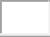 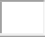 Հ/ՀԱնուն, ազգա- նունՏարիքԾննդ- յան ամսա- թիվՀասցեՊԱՏՎԱՍՏՄԱՆ ՏԵՍԱԿ*ՊԱՏՎԱՍՏՄԱՆ ՏԵՍԱԿ*ՊԱՏՎԱՍՏՄԱՆ ՏԵՍԱԿ*ՊԱՏՎԱՍՏՄԱՆ ՏԵՍԱԿ*ՊԱՏՎԱՍՏՄԱՆ ՏԵՍԱԿ*ՊԱՏՎԱՍՏՄԱՆ ՏԵՍԱԿ*ՊԱՏՎԱՍՏՄԱՆ ՏԵՍԱԿ*ՊԱՏՎԱՍՏՄԱՆ ՏԵՍԱԿ*ՊԱՏՎԱՍՏՄԱՆ ՏԵՍԱԿ*ՊԱՏՎԱՍՏՄԱՆ ՏԵՍԱԿ*ՊԱՏՎԱՍՏՄԱՆ ՏԵՍԱԿ*ՊԱՏՎԱՍՏՄԱՆ ՏԵՍԱԿ*ՊԱՏՎԱՍՏՄԱՆ ՏԵՍԱԿ*ՊԱՏՎԱՍՏՄԱՆ ՏԵՍԱԿ*ՊԱՏՎԱՍՏՄԱՆ ՏԵՍԱԿ*Պլանավորման ամսաթիվ***Կատարման ամսաթիվՆկատա- ռումներ** **Հ/ՀԱնուն, ազգա- նունՏարիքԾննդ- յան ամսա- թիվՀասցեԲՑԺԱԿԴՓ/ ՎՀԲ/ՀԻԲ/ ԻՊՊՌոտաՊնևմոԿԿԽԱԴՓ-ՄՄՊՊՏուլա- րեմիաՎիրու- սային հեպ ԱՄենին- գակո- կայինՊնևմա- կոկային վարակՍեզո- նային գրիպիդեմԱյլԱյլԱյլՊլանավորման ամսաթիվ***Կատարման ամսաթիվՆկատա- ռումներ** **1234567891011121314151617181920212223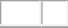 Հ/ՀԱնուն ազգանունՀասցեԾննդյան ամսաթիվԱԴՓ-ՄԳրիպՎիրուսային հեպատիտ ԲԿատա- ղությունԿԿԽԱյլԱյլՊլանա- վորմանամսաթիվԿատար- մանամսաթիվՆկա- տառում**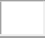 Հիվանդության անվանումՀիվանդության սկիզբ (օր, ամիս, տարի)Հ/ՀԱմսաթիվՏարիքՊատրաստուկի անվանումՌեակցիա (նկարագրել)1.Հ/ՀՊատվաստման ամսաթիվՏարիքՊատվաստանյութի անվանումԴեղաչափՍերիաՀետպատվաստումային ծանր ռեակցիա(նկարագրել)ՀԱԴ-իառաջացման ամսաթիվ1.Հ/ՀԱմսաթիվՏարիքԴեղաչափՍերիաՍտուգման ամսաթիվԱրդյունքՀ/ՀՊատվաստման ամսաթիվՏարիքՊատվաստանյութի անվանումԴեղաչափՍերիաՀետպատվաստումային ծանր ռեակցիա(նկարագրել)ՀԱԴ-իառաջացման ամսաթիվ1.Հ/ՀՊատվաստման ամսաթիվՏարիքՊատվաստանյութի անվանում*ԴեղաչափՍերիաՀետպատվաստումային ծանր ռեակցիա(նկարագրել)ՀԱԴ-իառաջացման ամսաթիվ1.2.Հ/ՀՊատվաստման ամսաթիվՏարիքՊատվաստանյութի անվանումԴեղաչափՍերիաՀետպատվաստումային ծանր ռեակցիա(նկարագրել)ՀԱԴ-իառաջացման ամսաթիվ1.2.Հ/ՀՊատվաստման ամսաթիվՏարիքՊատվաստանյութի անվանումԴեղաչափՍերիաՀետպատվաստումային ծանր ռեակցիա(նկարագրել)ՀԱԴ-իառաջացման ամսաթիվ1.2.Հ/ՀՊատվաստման ամսաթիվՏարիքՊատվաստանյութի անվանումԴեղաչափՍերիաՀետպատվաստումայինծանր ռեակցիա (նկարագրել)ՀԱԴ-իառաջացման ամսաթիվ1.2.Հ/ՀՊատվաստման ամսաթիվՏարիքՊատվաստանյութի անվանումԴեղաչափՍերիաՀետպատվաստումային ծանր ռեակցիա(նկարագրել)ՀԱԴ-իառաջացման ամսաթիվ1.2.Հ/ՀՊատվաստման ամսաթիվՏարիքՊատվաստանյութի անվանումԴեղաչափՍերիաՀետպատվաստումային ծանր ռեակցիա(նկարագրել)ՀԱԴ-իառաջացման ամսաթիվ1.2.Հ/ՀՊատվաստման ամսաթիվՏարիքՊատվաստանյութի անվանումԴեղաչափՍերիաՀետպատվաստումայինծանր ռեակցիա (նկարագրել)ՀԱԴ-իառաջացման ամսաթիվ1.2.Հ/ՀՊատվաստման ամսաթիվՏարիքՊատվաստանյութի անվանումԴեղաչափՍերիաՀետպատվաստումային ծանր ռեակցիա(նկարագրել)ՀԱԴ-իառաջացման ամսաթիվ1.2.Հ/ՀՊատվաստման ամսաթիվՏարիքՊատվաստանյութի անվանումԴեղաչափՍերիաՀետպատվաստումային ծանր ռեակցիա(նկարագրել)ՀԱԴ-իառաջացման ամսաթիվ1.2.Հ/ՀՊատվաստման ամսաթիվՏարիքՊատվաստանյութի անվանումԴեղաչափՍերիաՀետպատվաստումային ծանր ռեակցիա(նկարագրել)ՀԱԴ-իառաջացման ամսաթիվ1.2.Հ/ՀԱմսաթիվՏարիքՊատրաստուկի անվանումԴեղաչափՍերիաՀետներարկումային ծանր ռեակցիա (նկարագրել)ՀԱԴ-իառաջացման ամսաթիվ1.2.Հ/ՀԱմսաթիվՏարիքԿատարման պատճառ(համաճարակաբանական ցուցում)Շճաբանական հետազոտության տեսակՀետազոտությանարդյունք (տիտր)1.2.Հ/ՀԱմսաթիվԱնուն, ազգանունՀասցեԾննդյան ամսաթիվՏարիքՏեղամասԲՑԺԲՑԺԲՑԺԱԿԴՓ/ՎՀԲ/ՀԻԲ/ԻՊՊ կամ այլ բաղադրիչներով համակցվածԱԿԴՓ/ՎՀԲ/ՀԻԲ/ԻՊՊ կամ այլ բաղադրիչներով համակցվածԱԿԴՓ/ՎՀԲ/ՀԻԲ/ԻՊՊ կամ այլ բաղադրիչներով համակցվածԱԿԴՓ/ՎՀԲ/ՀԻԲ/ԻՊՊ կամ այլ բաղադրիչներով համակցվածԱԿԴՓ/ՎՀԲ/ՀԻԲ/ԻՊՊ կամ այլ բաղադրիչներով համակցվածԱԿԴՓ/ՎՀԲ/ՀԻԲ/ԻՊՊ կամ այլ բաղադրիչներով համակցվածՌոտաՌոտաՌոտաՌոտաՊնևմոՊնևմոՊնևմոՊնևմոՊնևմո1դեղա- չափսերիա1234դեղա- չափսերիա12դեղա- չափսերիա123դեղա- չափսերիա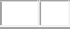 ԿԿԽԿԿԽԿԿԽԿԿԽԱԴՓ համակցված՝ 15-16 տարեկանԱԴՓ համակցված՝ 15-16 տարեկանԱԴՓ համակցված՝ 15-16 տարեկանՏուլարեմիաՏուլարեմիաՏուլարեմիաՀեպատիտ ԱՀեպատիտ ԱՀեպատիտ ԱՀեպատիտ ԱՄենինգակոկՄենինգակոկՄենինգակոկՄՊՊՄՊՊՄՊՊՄՊՊԳրիպԳրիպԳրիպԳրիպԱյլԱյլՊատա-հական ծակոցներ12դեղա- չափսերիա1դեղա- չափսերիա1դեղա- չափսերիա12դեղա- չափսերիա1դեղա- չափսերիա12դեղա- չափսերիա12դեղա- չափսերիա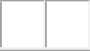 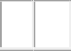 ԱմսաթիվԱնուն, ազգանունՀասցեԾննդյան ամսաթիվՏարիքՏեղամասՎիրուսային հեպատիտ ԲՎիրուսային հեպատիտ ԲՎիրուսային հեպատիտ ԲՎիրուսային հեպատիտ ԲՎիրուսային հեպատիտ ԲՄՊՊՄՊՊՄՊՊՄՊՊՄՊՊԱԴՓ-ՄԱԴՓ-ՄԱԴՓ-ՄԱԴՓ-ՄԳրիպԳրիպԳրիպԱյլԱյլԱյլԱյլԱյլԱյլՊատահական ծակոցներ123դեղա-չափսերիա123դեղա-չափսերիա12դեղա-չափսերիա1դեղա-չափսերիա1դեղա-չափսերիա1դեղա-չափսերիա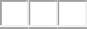 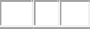 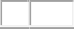 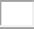 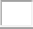 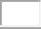 Տեղամասի համարըՆպատակային խումբ/տարեկան/Պատաստման տեսակ ըստ նվագների---------------------------------------- 20 ----- թվական---------------------------------------- 20 ----- թվական---------------------------------------- 20 ----- թվական---------------------------------------- 20 ----- թվական---------------------------------------- 20 ----- թվական---------------------------------------- 20 ----- թվական---------------------------------------- 20 ----- թվական---------------------------------------- 20 ----- թվական---------------------------------------- 20 ----- թվական---------------------------------------- 20 ----- թվական---------------------------------------- 20 ----- թվական---------------------------------------- 20 ----- թվական---------------------------------------- 20 ----- թվական---------------------------------------- 20 ----- թվական---------------------------------------- 20 ----- թվական---------------------------------------- 20 ----- թվական---------------------------------------- 20 ----- թվական---------------------------------------- 20 ----- թվականՏեղամասի համարըՆպատակային խումբ/տարեկան/Պատաստման տեսակ ըստ նվագներիՀունվարՀունվարՀունվարՓետրվարՓետրվարՓետրվարՄարտՄարտՄարտԱպրիլԱպրիլԱպրիլՄայիսՄայիսՄայիսՀունիսՀունիսՀունիսՏեղամասի համարըՆպատակային խումբ/տարեկան/Պատաստման տեսակ ըստ նվագներինպատակային խմբի երեխաների թիվպատվաս տվածներ ի թիվընդգրկ վածու- թյուն/%/նպատա- կային խմբի երե- խաների թիվպատ- վաստված- ների թիվընդգրկվա- ծություն/%/նպա- տա- կային խմբի երեխա- ների թիվպատ- վաստ- ված- ների թիվընդ- գրկվա- ծու- թյուն/%/նպա- տա- կային խմբի երե- խա- ներիթիվպատ- վաստ- ված- ների թիվընդ- գրկվա- ծու- թյուն/%/նպա- տա- կային խմբի երե- խա- ներիթիվպատ- վաստ- ված- ների թիվընդ- գրկվա- ծու- թյուն/%/նպա- տա- կային խմբի երե- խա- ներիթիվպատ- վաստ- ված- ների թիվընդ- գրկվա- ծու- թյուն/%/1*ԲՑԺ1*Հեպ Բ1*ԱԿԴՓ/ՎՀԲ/ՀԻԲ /ԻՊՊ11*ԱԿԴՓ/ՎՀԲ/ՀԻԲ /ԻՊՊ31*ՎՀԲ1*ԱԿԴՓ/ՎՀԲ/ՀԻԲ?ԻՊՊ 31*Ռոտա 11*Ռոտա 2Պնևմո1Պնևմո3Ընդհանուր կորուստ/ԲՑԺ-ԿԿԽ/ 1Ընդհանուր կորուստ/ԲՑԺ-ԿԿԽ/ 1Ընդհանուր կորուստ/ԲՑԺ-ԿԿԽ/ 1Կորուստ /ԱԿԴՓ/ՎՀԲ/ՀԻԲ/ԻՊՊ 1-3Կորուստ /ԱԿԴՓ/ՎՀԲ/ՀԻԲ/ԻՊՊ 1-3Կորուստ /ԱԿԴՓ/ՎՀԲ/ՀԻԲ/ԻՊՊ 1-3Կորուստ/ՎՀԲ/-ԱԿԴՓ/ՎՀԲ/ՀԻԲ/ԻՊՊ 3Կորուստ/ՎՀԲ/-ԱԿԴՓ/ՎՀԲ/ՀԻԲ/ԻՊՊ 3Կորուստ/ՎՀԲ/-ԱԿԴՓ/ՎՀԲ/ՀԻԲ/ԻՊՊ 3Կորուստ/Ռոտա/ 1-2Կորուստ/Ռոտա/ 1-2Կորուստ/Ռոտա/ 1-2Կորուստ/պնևմո/1-3Կորուստ/պնևմո/1-3Կորուստ/պնևմո/1-3----------------------------------------- 20 ----- թվական----------------------------------------- 20 ----- թվական----------------------------------------- 20 ----- թվական----------------------------------------- 20 ----- թվական----------------------------------------- 20 ----- թվական----------------------------------------- 20 ----- թվական----------------------------------------- 20 ----- թվական----------------------------------------- 20 ----- թվական----------------------------------------- 20 ----- թվական----------------------------------------- 20 ----- թվական----------------------------------------- 20 ----- թվական----------------------------------------- 20 ----- թվական----------------------------------------- 20 ----- թվական----------------------------------------- 20 ----- թվական----------------------------------------- 20 ----- թվական----------------------------------------- 20 ----- թվական----------------------------------------- 20 ----- թվական----------------------------------------- 20 ----- թվականԸնդամենըԸնդամենըԸնդամենըՀուլիսՀուլիսՀուլիսՕգոստոսՕգոստոսՕգոստոսՍեպտեմբերՍեպտեմբերՍեպտեմբերՀոկտեմբերՀոկտեմբերՀոկտեմբերՆոյեմբերՆոյեմբերՆոյեմբերԴեկտեմբերԴեկտեմբերԴեկտեմբերԸնդամենըԸնդամենըԸնդամենընպա-պատ-ընդ-նպա-պատ-ընդ-նպա-պատ-ընդ-նպա-պատվաստ-ընդգրկվա-նպատակպատվաստընդգրկվա-նպատակայինպատ-ընդգրկվա-նպատա-պատ-ընդգրկվածու-տա-վաստ-գրկվա-տա-վաստ-գրկվա-տա-վաստ-գրկվա-տա-վածներիծությունային-վածներիծությունխմբի երեխա-վաստված-ծությունկային խմբիվաստված-թյունկայինված-ծու-կայինված-ծու-կայինված-ծու-կայինթիվ/%/խմբիթիվ/%/ների թիվների թիվ/%/երեխաներիների թիվ/%/խմբիներիթյունխմբիներիթյունխմբիներիթյունխմբիերեխա-թիվերե-թիվ/%/երե-թիվ/%/երե-թիվ/%/երեխա-ների թիվխա-խա-խա-ներիներիներիներիթիվթիվթիվթիվՏեղամասի համարըՆպատակային խումբ/տարեկան/Պատվաստման տեսակ` ըստ նվագների------------------------------------------ 20 ----- թվական------------------------------------------ 20 ----- թվական------------------------------------------ 20 ----- թվական------------------------------------------ 20 ----- թվական------------------------------------------ 20 ----- թվական------------------------------------------ 20 ----- թվական------------------------------------------ 20 ----- թվական------------------------------------------ 20 ----- թվական------------------------------------------ 20 ----- թվական------------------------------------------ 20 ----- թվական------------------------------------------ 20 ----- թվական------------------------------------------ 20 ----- թվական------------------------------------------ 20 ----- թվական------------------------------------------ 20 ----- թվական------------------------------------------ 20 ----- թվական------------------------------------------ 20 ----- թվական------------------------------------------ 20 ----- թվական------------------------------------------ 20 ----- թվականՏեղամասի համարըՆպատակային խումբ/տարեկան/Պատվաստման տեսակ` ըստ նվագներիՀունվարՀունվարՀունվարՓետրվարՓետրվարՓետրվարՄարտՄարտՄարտԱպրիլԱպրիլԱպրիլՄայիսՄայիսՄայիսՀունիսՀունիսՀունիսՏեղամասի համարըՆպատակային խումբ/տարեկան/Պատվաստման տեսակ` ըստ նվագներինպատա- կային խմբի երեխաների թիվպատ- վաստ- վածների թիվընդգրկվա ծություն/%/նպատա- կային խմբի երեխա- ների թիվպատ- վաստ- վածների թիվընդ- գրկվա- ծություն/%/նպատա- կային խմբի երեխաների թիվպատ- վաստ- ված- ների թիվընդ- գրկվա- ծու- թյուն/%/նպա- տա- կային խմբի երե- խա- ներիթիվպատ- վաստ- ված- ների թիվընդ- գրկվա- ծու- թյուն/%/նպա- տա- կային խմբի երե- խա- ներիթիվպատ- վաստ- ված- ների թիվընդ- գրկվա- ծու- թյուն/%/նպա- տա- կային խմբի երե- խա- ներիթիվպատ- վաստ- ված- ների թիվընդ- գրկվա- ծու- թյուն/%/2**ԲՑԺ2**Հեպ Բ2**ԱԿԴՓ/ՎՀԲ/ՀԻԲ/ԻՊՊ  12**ԱԿԴՓ/ՎՀԲ/ՀԻԲ/ԻՊՊ 32**ՎՀԲ2**ԱԿԴՓ/ՎՀԲ/ՀԻԲ/ԻՊՊ 32**Ռոտա 12**Ռոտա 22**Պնևմո12**Պնևմո32**ԱԿԴՓ/ՎՀԲ/ՀԻԲ/ԻՊՊ 42**ԿԿԽ 1------------------------------------------ 20 ----- թվական------------------------------------------ 20 ----- թվական------------------------------------------ 20 ----- թվական------------------------------------------ 20 ----- թվական------------------------------------------ 20 ----- թվական------------------------------------------ 20 ----- թվական------------------------------------------ 20 ----- թվական------------------------------------------ 20 ----- թվական------------------------------------------ 20 ----- թվական------------------------------------------ 20 ----- թվական------------------------------------------ 20 ----- թվական------------------------------------------ 20 ----- թվական------------------------------------------ 20 ----- թվական------------------------------------------ 20 ----- թվական------------------------------------------ 20 ----- թվական------------------------------------------ 20 ----- թվական------------------------------------------ 20 ----- թվական------------------------------------------ 20 ----- թվականԸնդամենըԸնդամենըԸնդամենըՀուլիսՀուլիսՀուլիսՕգոստոսՕգոստոսՕգոստոսՍեպտեմբերՍեպտեմբերՍեպտեմբերՀոկտեմբերՀոկտեմբերՀոկտեմբերՆոյեմբերՆոյեմբերՆոյեմբերԴեկտեմբերԴեկտեմբերԴեկտեմբերԸնդամենըԸնդամենըԸնդամենընպատա-պատ-ընդ-նպաա-պատ-ընդ-նպա-պատ-ընդգրկվա-նպա-պատ-ընդգրկվա-նպատա-պատ-ընդգրկվա-նպատա-պատ-ընդգրկվա-նպա-պատ-ընդ-կայինվաստ-գրկվա-կայինվաստ-գրկվածու-տա-վաստ-ծությունտա-վաստ-ծությունկայինվաստ-ծությունկային խմբիվաստ-ծությունտա-վաստ-գրկվա-խմբիվածներիծությունխմբիվածներիթյունկայինված-/%/կայինված-/%/խմբիվածների/%/երեխա-վածների/%/կայինված-ծու-երե-թիվ/%/երե-թիվ/%/խմբիերիխմբիերի թիվերե-թիվների թիվթիվխմբիներիթյունխաներիխաներիերեխա-թիվերեխա-խաներիերեխա-թիվ/%/թիվթիվներիներիթիվներիթիվթիվթիվՏեղամասի համարըՆպատակային խումբ/տարեկան/------------------------------------------ 20 ----- թվական------------------------------------------ 20 ----- թվական------------------------------------------ 20 ----- թվական------------------------------------------ 20 ----- թվական------------------------------------------ 20 ----- թվական------------------------------------------ 20 ----- թվականՏեղամասի համարըՆպատակային խումբ/տարեկան/ՀունվարՓետրվարՄարտԱպրիլՄայիսՀունիսՊատ- վաստման տեսակ՝ ըստ նվագներիՊատ- վաստման տեսակ՝ ըստ նվագներիՊատ- վաստման տեսակ՝ ըստ նվագներինպա- տա- կային խմբի երեխա- ների թիվնպա- տա- կային խմբի երեխա- ների թիվպատ- վաստ- վածների թիվպատ- վաստ- վածների թիվընդ- գրկվա- ծություն/%/նպա-տա- կային խմբիերե-խա- ների թիվնպա-տա- կային խմբիերե-խա- ների թիվպատ- վաստ- վածների թիվընդ- գրկվա- ծու- թյուն/%/նպա-տա- կային խմբիերե-խա- ների թիվնպա-տա- կային խմբիերե-խա- ների թիվպատ- վաստ- վածների թիվպատ- վաստ- վածների թիվընդգրկվա- ծություն/%/ընդգրկվա- ծություն/%/նպա- տա- կային խմբի երե- խա- ներիթիվնպա- տա- կային խմբի երե- խա- ներիթիվպատ- վաստ- ված- ների թիվընդ- գրկվա- ծու- թյուն/%/նպա- տա- կային խմբի երե- խա- ներիթիվնպա- տա- կային խմբի երե- խա- ներիթիվպատ- վաստ- ված- ների թիվընդ- գրկվա- ծու- թյուն/%/ընդ- գրկվա- ծու- թյուն/%/նպա- տա- կային խմբի երե- խա- ներիթիվպատ- վաստ- ված- ների թիվընդ- գրկվա- ծու- թյուն/%/7***7***7***ԲՑԺԲՑԺԲՑԺ7***7***7***Հեպ ԲՀեպ ԲՀեպ Բ7***7***7***ԱԿԴՓ/ՎՀԲ/ՀԻԲ/ԻՊՊ  1ԱԿԴՓ/ՎՀԲ/ՀԻԲ/ԻՊՊ  1ԱԿԴՓ/ՎՀԲ/ՀԻԲ/ԻՊՊ  17***7***7***ԱԿԴՓ/ՎՀԲ/ՀԻԲ/ԻՊՊ 3ԱԿԴՓ/ՎՀԲ/ՀԻԲ/ԻՊՊ 3ԱԿԴՓ/ՎՀԲ/ՀԻԲ/ԻՊՊ 37***7***7***ՎՀԲՎՀԲՎՀԲ7***7***7***ԱԿԴՓ/ՎՀԲ/ՀԻԲ/ԻՊՊ 3ԱԿԴՓ/ՎՀԲ/ՀԻԲ/ԻՊՊ 3ԱԿԴՓ/ՎՀԲ/ՀԻԲ/ԻՊՊ 37***7***7***Ռոտա 1Ռոտա 1Ռոտա 17***7***7***Ռոտա 2Ռոտա 2Ռոտա 27***7***7***Պնևմո1Պնևմո1Պնևմո17***7***7***Պնևմո3Պնևմո3Պնևմո37***7***7***ԱԿԴՓ/ՎՀԲ/ՀԻԲ/ԻՊՊ4ԱԿԴՓ/ՎՀԲ/ՀԻԲ/ԻՊՊ4ԱԿԴՓ/ՎՀԲ/ՀԻԲ/ԻՊՊ47***7***7***ԿԿԽ 1ԿԿԽ 1ԿԿԽ 17***7***7***ԱԴՓ-Մ կամ այլհամակցվածԱԴՓ-Մ կամ այլհամակցվածԱԴՓ-Մ կամ այլհամակցված7***7***7***ԿԿԽ 2ԿԿԽ 2ԿԿԽ 2----------------------------------------- 20 ----- թվական----------------------------------------- 20 ----- թվական----------------------------------------- 20 ----- թվական----------------------------------------- 20 ----- թվական----------------------------------------- 20 ----- թվական----------------------------------------- 20 ----- թվական----------------------------------------- 20 ----- թվական----------------------------------------- 20 ----- թվական----------------------------------------- 20 ----- թվական----------------------------------------- 20 ----- թվական----------------------------------------- 20 ----- թվական----------------------------------------- 20 ----- թվական----------------------------------------- 20 ----- թվական----------------------------------------- 20 ----- թվական----------------------------------------- 20 ----- թվական----------------------------------------- 20 ----- թվական----------------------------------------- 20 ----- թվական----------------------------------------- 20 ----- թվական----------------------------------------- 20 ----- թվական----------------------------------------- 20 ----- թվական----------------------------------------- 20 ----- թվական----------------------------------------- 20 ----- թվական----------------------------------------- 20 ----- թվական----------------------------------------- 20 ----- թվական----------------------------------------- 20 ----- թվական----------------------------------------- 20 ----- թվական----------------------------------------- 20 ----- թվական----------------------------------------- 20 ----- թվական----------------------------------------- 20 ----- թվական----------------------------------------- 20 ----- թվական----------------------------------------- 20 ----- թվականԸնդամենըԸնդամենըԸնդամենըԸնդամենըՀուլիսՀուլիսՀուլիսՀուլիսՕգոստոսՕգոստոսՕգոստոսՕգոստոսՕգոստոսՍեպտեմբերՍեպտեմբերՍեպտեմբերՍեպտեմբերՍեպտեմբերՀոկտեմբերՀոկտեմբերՀոկտեմբերՀոկտեմբերՆոյեմբերՆոյեմբերՆոյեմբերՆոյեմբերՆոյեմբերՆոյեմբերԴեկտեմբերԴեկտեմբերԴեկտեմբերԴեկտեմբերԴեկտեմբերԴեկտեմբերԴեկտեմբերԸնդամենըԸնդամենըԸնդամենըԸնդամենընպատա- կային խմբի երե- խաների թիվպատ- վաստ- վածների թիվպատ- վաստ- վածների թիվընդ- գրկվա- ծություն/%/նպաա- կային խմբի երե- խաների թիվնպաա- կային խմբի երե- խաների թիվպատ- վաստ- վածների թիվընդ- գրկվածու- թյուն/%/ընդ- գրկվածու- թյուն/%/նպա- տա- կային խմբի երեխա- ներիթիվնպա- տա- կային խմբի երեխա- ներիթիվպատ- վաստ- ված- երի թիվընդգրկվա- ծություն/%/ընդգրկվա- ծություն/%/նպա- տա- կային խմբի երեխա- ներիթիվպատ- վաստ- վածների թիվընդգրկվա- ծություն/%/ընդգրկվա- ծություն/%/նպատա- կային խմբի երե- խաների թիվնպատա- կային խմբի երե- խաների թիվպատ- վաստ- վածների թիվպատ- վաստ- վածների թիվընդգրկվա- ծություն/%/ընդգրկվա- ծություն/%/նպատա- կային խմբի երեխա- ների թիվնպատա- կային խմբի երեխա- ների թիվպատ- վաստ- վածների թիվպատ- վաստ- վածների թիվընդգրկվա- ծություն/%/ընդգրկվա- ծություն/%/ընդգրկվա- ծություն/%/նպա- տա- կային խմբի երեխա- ներիթիվնպա- տա- կային խմբի երեխա- ներիթիվպատ- վաստ- ված- ների թիվընդ- գրկվա- ծու- թյուն/%/ԱմսաթիվԲՑԺԲՑԺԱԿԴՓ/ՎՀԲ/ՀԻԲ/ԻՊՊ 1ԱԿԴՓ/ՎՀԲ/ՀԻԲ/ԻՊՊ 1ԱԿԴՓ/ՎՀԲ/ՀԻԲ/ԻՊՊ 1ԱԿԴՓ/ՎՀԲ/ՀԻԲ/ԻՊՊ 2ԱԿԴՓ/ՎՀԲ/ՀԻԲ/ԻՊՊ 2ԱԿԴՓ/ՎՀԲ/ՀԻԲ/ԻՊՊ 2ԱԿԴՓ/ՎՀԲ/ՀԻԲ/ԻՊՊ 3ԱԿԴՓ/ՎՀԲ/ՀԻԲ/ԻՊՊ 3ԱԿԴՓ/ՎՀԲ/ՀԻԲ/ԻՊՊ 3Պնևմո 1Պնևմո 1Պնևմո 1Պնևմո 2Պնևմո 2Պնևմո 2ընդա-մենըմինչև 1տարեկանընդամենըմինչև 1տարեկանժամանակինընդամենըմինչև 1տարեկանժամանակինընդամենըմինչև 1տարեկանժամանակինընդամենըմինչև 1 տա-րեկանժամանակինընդամենըմինչև 1տարեկանժամանակինՊնևմո 3Պնևմո 3Պնևմո 3Ռոտա 1Ռոտա 1Ռոտա 1Ռոտա 2Ռոտա 2Ռոտա 2ԿԿԽ 1ԿԿԽ 1ԿԿԽ 1ԱԿԴՓ/ՎՀԲ/ՀԻԲ/ԻՊՊ 4ԱԿԴՓ/ՎՀԲ/ՀԻԲ/ԻՊՊ 4ԱԿԴՓ/ՎՀԲ/ՀԻԲ/ԻՊՊ 4ընդամենըմինչև 1տարեկանժամանակինընդամենըմինչև 1տարեկանժամանակինընդամենըմինչև 1տարեկանժամանակինընդամենըմինչև 1 տա-րեկանժամանակինընդամենըմինչև 2 տարեկանժամանակինԿԿԽ 2ԿԿԽ 2ԱԿԴՓ/ԻՊ Պ 1 ոչբջջային կապույտ հազի բաղադրիչովԱԿԴՓ/ԻՊ Պ 1 ոչբջջային կապույտ հազի բաղադրիչովԱՓԴԿ 2 ոչբջջային կապույտ հազի բաղադրիչովԱՓԴԿ 2 ոչբջջային կապույտ հազի բաղադրիչովՄՊՊ-1ՄՊՊ-1ՄՊՊ-2ՄՊՊ-2ՄՊՊ-3ՄՊՊ-3ՄենինգակոկՄենինգակոկՀեպատիտ Ա-1Հեպատիտ Ա-1Հեպատիտ Ա-2Հեպատիտ Ա-2ՏուլարեմիաԳրիպԱյլընդամենըժամա-նակինընդա-մենըժամա-նակինընդա-մենըժամա-նակինընդա-մենըժաման-ակինընդամենըժամա-նակինընդամենըժամանակինընդամենըժամա-նակինընդամենըժամա-նակինընդամենըժամա-նակինընդամենըընդա-մենըընդա-մենըԱմսաթիվթիվԿԿԽ 2ԿԿԽ 2ԱԴՓ-ՄԱԴՓ-ՄՄՊՊ-1ՄՊՊ-1ՄՊՊ-2ՄՊՊ-2ՄՊՊ-3ՄՊՊ-3ՄենինգակոկՄենինգակոկՀեպատիտ Ա-1Հեպատիտ Ա-1Հեպատիտ Ա-2Հեպատիտ Ա-2ՏուլարեմիաԳրիպԱյլընդա-մենըժամա-նակինընդա-մենըժամա-նակինընդամենըժամա-նակինընդամենըժամանակինընդամենըժամանակինընդամենըժամանակինընդամենըժամանակինընդամենըժամ-նակինընդամենըընդամենըընդա-մենըԱմսաթիվԲՑԺՎՀԲԱԿԴՓ/ՎՀԲ/ ՀԻԲ/ԻՊՊՌոտաՊնևմոԿԿԽԱԿԴՓ/ԻՊՊ ոչ բջջային կապույտ հազի բաղադրիչովԱՓԴԿ ոչ բջջային կապույտ հազի բաղադրիչովՄՊՊՄենինգակոկՀեպատիտ ԱՏուլարեմիաԳրիպՆերարկիչներՆերարկիչներՆերարկիչներՆերարկիչներՍկարի-ֆիկատորԱյրմանտուփԱմսաթիվԲՑԺՎՀԲԱԿԴՓ/ՎՀԲ/ ՀԻԲ/ԻՊՊՌոտաՊնևմոԿԿԽԱԿԴՓ/ԻՊՊ ոչ բջջային կապույտ հազի բաղադրիչովԱՓԴԿ ոչ բջջային կապույտ հազի բաղադրիչովՄՊՊՄենինգակոկՀեպատիտ ԱՏուլարեմիաԳրիպ0.05գ0.5գ2.0գ5.0գՀ/ՀԱԱՀԾննդյան ամսաթիվՀասցեԲԿ-ի տեղամասի համար/բժշկական ամբուլատորիայի անվանումՊատ- վաստման անվանումՀիվան- դության ախտո- րոշումԲժշկական հանձնաժողովի հակացուցման եզրակացությունԲժշկական հանձնաժողովի հակացուցման եզրակացությունՊատվաստումներից հրաժարվողներՊատվաստումներից հրաժարվողներՊատվաստումներից հրաժարվողներՊատվաստումներից հրաժարվողներՊատվաստումներից հրաժարվողներՀ/ՀԱԱՀԾննդյան ամսաթիվՀասցեԲԿ-ի տեղամասի համար/բժշկական ամբուլատորիայի անվանումՊատ- վաստման անվանումՀիվան- դության ախտո- րոշումհակա- ցուցման ամսա-թիվպատվաստման ամսաթիվծննդա- տան անվա- նումհրա- ժարման ամսա- թիվբժշկական կազմա- կերպու- թյանանվանումհրա- ժարման ամսա- թիվպատվաստ- ման կատարման ամսաթիվ1234567891011121314ԲԻԿՊ-ների անվանումՊատվաստման ենթակա քանակակազմՊատվաստման ենթակա քանակակազմԲԻԿՊ-ների քանակություն/դեղաչափ/Թույլատրելի կորուստ25%պահուստային քանակՄնացորդՊահանջարկԲԻԿՊ-ների անվանումՏարիքՔանակ12345678ԲՑԺ0-1տՀեպատիտ Բ0-1տՌոտա0-1տԱԿԴՓ/ՎՀԲ/ՀԻԲ/ԻՊՊ0-1տԱԿԴՓ/ՎՀԲ/ՀԻԲ/ԻՊՊ1-2 տՊնևմո0-1տՊնևմո16-17 տԿԿԽ1-2 տԿԿԽ4-6 տ (ընդգրկել մեկտարիքային խումբ)ԿԿԽ4-6 տ (ընդգրկել մեկտարիքային խումբ)ԱԿԴՓ/ԻՊՊ ոչ բջջային կապույտ հազիբաղադրիչով6 տՄՊՊ (մարդու պապիլոմավիրուսայինպատվաստանյութ)13-14 տ(աղջիկներ)ԱՓԴԿ ոչ բջջային կապույտ հազի բաղադրիչով15-16 տԱԴՓ-Մ16 տարեկանից հետո յուրաքանչյուր10 տարին մեկՄենինգակոկ16-17 տՏուլարեմիա16-17 տՎիրուսային հեպատիտ Ա16-17 տՎիրուսային հեպատիտ ԲՌիսկի խմբերՍեզոնային գրիպի դեմՌիսկի խմբերԿատաղության դեմՌիսկի խմբերՆերարկիչ 5.0գրՆերարկիչ 2.0գրՆերարկիչ 0.5 գրՆերարկիչ 0.05գրԱյրման տուփերՍկարիֆիկատորԱյլՀ/ՀԱնվանումՍերիաԱրտադրման օր,ամիս, տարիՊիտանելիությանժամկետԱրտադրողերկիրՄեկ շշիկի կամ սրվակիդեղաչափԳրանցման էջ12345678ԱմսաթիվԿազմակերպության անվանումՓաստաթղթի հ/հՄնացորդ՝ ամսվա սկզբումՄուտքԵլքՄնացորդ՝ ամսվա վերջումՋերմային զգայորոշիչ (ՊՇՑ)Ֆրիջ- թագ▲ °CՖրիջ- թագ▼°CՏեղադրման վայր (սառնարան N)Պատաս- խանատուի ստորա-գրություն123456789101112Հ/ՀԱմսաթիվԱրձանագրության համարԲԻԿՊ-ների և օժանդակ պարագաների անվանումՇշիկի/սրվակի քանակԴեղաչափՍերիաԽոտանման պատճառՊիտանելիության ժամկետՀ/ՀԽոտանման ամսաթիվԲԻԿՊ-ների և օժանդակ պարագաների անվանումՇշիկի/սրվակի քանակԴեղաչափՍերիաՊիտանելիության ժամկետՄեկդեղաչափի արժեքՀ/ՀՍառնարանի/սառցարանի մոդել մակնիշՇահագործման տարի, ամիս, օրԱրտադրող երկիրՏեխնիկական վիճակՏարո- ղությունՀոսանքի կայունացուցիչիառկայությունԹերմոկոնտեյներների/ սառնարան-պայուսակների թիվՆկատառում*Բժշկական կազմա-ՄակնիշՄակնիշԱրտադրմանՏեխնի-Տարո-ՀոսանքիԹերմոկոն-Նկատառում*կերպությանտարեթիվկականղությունկայունա-տեյներներիանվանումվիճակցուցիչի/սառնարան-առկայությունպայուսակներիթիվսառնարանսառցարանԱ Մ Ի ՍԱ Մ Ի ՍԱ Մ Ի ՍԱ Մ Ի ՍԱ Մ Ի ՍԱ Մ Ի ՍԱ Մ Ի ՍԱ Մ Ի ՍԱ Մ Ի ՍԱ Մ Ի ՍԱ Մ Ի ՍԱ Մ Ի ՍԱ Մ Ի ՍԱ Մ Ի ՍԱ Մ Ի ՍԱ Մ Ի ՍԱ Մ Ի ՍԱ Մ Ի ՍԱ Մ Ի ՍԱ Մ Ի ՍԱ Մ Ի ՍԱ Մ Ի ՍԱ Մ Ի ՍԱ Մ Ի ՍԱ Մ Ի ՍԱ Մ Ի ՍԱ Մ Ի ՍԱ Մ Ի ՍԱ Մ Ի ՍԱ Մ Ի ՍԱ Մ Ի ՍԱ Մ Ի ՍԱմսաթիվ12345678910111213141516171819202122232425262728293031ԱռավոտԵրեկոՋերմային զգայորոշիչՍառեցման զգայորոշիչ՝ ըստ ֆրիջ-թագի տվյալներիՄարզ--------------------------Մարզ--------------------------Մարզ--------------------------Մարզ--------------------------ԲԿ-ի անվանում ---------------------------ԲԿ-ի անվանում ---------------------------ԲԿ-ի անվանում ---------------------------ԲԿ-ի անվանում ---------------------------Սառնարանի համար------------Սառնարանի համար------------Սառնարանի համար------------Ամիս և տարիԱմիս և տարիԱմիս և տարիԱմիս և տարիԱմիս և տարիԱմիս և տարիԱմիս և տարիԱմիս և տարիԱմիս և տարիԱմիս և տարիԱմիս և տարիՍարքավորումՍարքավորումՍարքավորումՍարքավորումՍարքավորումՍարքավորումՍարքավորումՍարքավորումՍարքավորումՍարքավորումՍարքավորումԱմսաթիվԱռավոտԵրեկո▲°CԱզդանշան / ОКՏևողությունՍկզբնատառեր▼°CԱզդանշան / ОКՏևողությունՍկզբնատառերՆշումներԱԱՏ-ի հանձնման/ոչնչացման օր, ամիս, տարի/Տուփերի քանակՈչնչացման վայրՍտորագրությունՀ/ՀԱ Ա ՀԾննդյան ամսաթիվՀասցեՏեղամասի համարՊատվաստման անվանումՊատվաստման ամսաթիվՀԱԴ-իառա- ջացման ամսաթիվՊատվաս- տանյութի սերիաԼուրջ       հետպատվաստումային անբարեհաջող դեպք/նշել/Լուրջ       հետպատվաստումային անբարեհաջող դեպք/նշել/Լուրջ       հետպատվաստումային անբարեհաջող դեպք/նշել/Հաղորդման ամսաթիվՀոսպիտալացման ամսաթիվՄահվան ամսաթիվՆկատառումներՀ/ՀԱ Ա ՀԾննդյան ամսաթիվՀասցեՏեղամասի համարՊատվաստման անվանումՊատվաստման ամսաթիվՀԱԴ-իառա- ջացման ամսաթիվՊատվաս- տանյութի սերիաընդ-հանուրտեղա-յինընդհանուրև տեղայինՀաղորդման ամսաթիվՀոսպիտալացման ամսաթիվՄահվան ամսաթիվՆկատառումներ1234567811121314151617* Հետազոտվող անձի ԱԱՀ-------------------------------* Հետազոտվող անձի ԱԱՀ-------------------------------* Հետազոտվող անձի ԱԱՀ-------------------------------* Հետազոտվող անձի ԱԱՀ-------------------------------* Հետազոտվող անձի ԱԱՀ-------------------------------* Հետազոտվող անձի ԱԱՀ-------------------------------* ԱԱՀ հաղորդող անձի --------------------------* ԱԱՀ հաղորդող անձի --------------------------* ԱԱՀ հաղորդող անձի --------------------------* ԱԱՀ հաղորդող անձի --------------------------* ԱԱՀ հաղորդող անձի --------------------------* ԱԱՀ հաղորդող անձի --------------------------* Հետազոտվող անձի հասցե 	* Հետազոտվող անձի հասցե 	* Հետազոտվող անձի հասցե 	* Հետազոտվող անձի հասցե 	* Հետազոտվող անձի հասցե 	* Հետազոտվող անձի հասցե 	Կազմակերպություն/պաշտոն/բաժին/հասցեԿազմակերպություն/պաշտոն/բաժին/հասցեԿազմակերպություն/պաշտոն/բաժին/հասցեԿազմակերպություն/պաշտոն/բաժին/հասցեԿազմակերպություն/պաշտոն/բաժին/հասցեԿազմակերպություն/պաշտոն/բաժին/հասցեՀեռախոս  	Հեռախոս  	Հեռախոս  	Հեռախոս  	Հեռախոս  	Հեռախոս  	Սեռ  Ա  Ի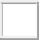 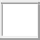 *Ծննդյան ամսաթիվ (օր/ամիս/տարի): / /        ՀԱԴ-ի առաջացման պահին տարիքըՍեռ  Ա  Ի*Ծննդյան ամսաթիվ (օր/ամիս/տարի): / /        ՀԱԴ-ի առաջացման պահին տարիքըՍեռ  Ա  Ի*Ծննդյան ամսաթիվ (օր/ամիս/տարի): / /        ՀԱԴ-ի առաջացման պահին տարիքըՍեռ  Ա  Ի*Ծննդյան ամսաթիվ (օր/ամիս/տարի): / /        ՀԱԴ-ի առաջացման պահին տարիքըՍեռ  Ա  Ի*Ծննդյան ամսաթիվ (օր/ամիս/տարի): / /        ՀԱԴ-ի առաջացման պահին տարիքըՍեռ  Ա  Ի*Ծննդյան ամսաթիվ (օր/ամիս/տարի): / /        ՀԱԴ-ի առաջացման պահին տարիքըՀեռախոս և էլ.փոստ 	 Առողջապահական համակարգին ծանուցելու ամսաթիվը (օր/ամիս/տարի): _ _ / _ _ / _ _ _ _Օրվա ամսաթիվը (օր /ամիս / տարի)Հեռախոս և էլ.փոստ 	 Առողջապահական համակարգին ծանուցելու ամսաթիվը (օր/ամիս/տարի): _ _ / _ _ / _ _ _ _Օրվա ամսաթիվը (օր /ամիս / տարի)Հեռախոս և էլ.փոստ 	 Առողջապահական համակարգին ծանուցելու ամսաթիվը (օր/ամիս/տարի): _ _ / _ _ / _ _ _ _Օրվա ամսաթիվը (օր /ամիս / տարի)Հեռախոս և էլ.փոստ 	 Առողջապահական համակարգին ծանուցելու ամսաթիվը (օր/ամիս/տարի): _ _ / _ _ / _ _ _ _Օրվա ամսաթիվը (օր /ամիս / տարի)Հեռախոս և էլ.փոստ 	 Առողջապահական համակարգին ծանուցելու ամսաթիվը (օր/ամիս/տարի): _ _ / _ _ / _ _ _ _Օրվա ամսաթիվը (օր /ամիս / տարի)Հեռախոս և էլ.փոստ 	 Առողջապահական համակարգին ծանուցելու ամսաթիվը (օր/ամիս/տարի): _ _ / _ _ / _ _ _ _Օրվա ամսաթիվը (օր /ամիս / տարի)_ _ / _ _ / _ _ _ __ _ / _ _ / _ _ _ __ _ / _ _ / _ _ _ __ _ / _ _ / _ _ _ __ _ / _ _ / _ _ _ __ _ / _ _ / _ _ _ _տարի	ամիս	օրտարի	ամիս	օրտարի	ամիս	օրտարի	ամիս	օրտարի	ամիս	օրտարի	ամիս	օրԿԱՄ	  < 1	  1 – 5	  > 5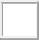 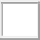 տարիքային	տարեկանից	տարեկան	տարեկանխումբԿԱՄ	  < 1	  1 – 5	  > 5տարիքային	տարեկանից	տարեկան	տարեկանխումբԿԱՄ	  < 1	  1 – 5	  > 5տարիքային	տարեկանից	տարեկան	տարեկանխումբԿԱՄ	  < 1	  1 – 5	  > 5տարիքային	տարեկանից	տարեկան	տարեկանխումբԿԱՄ	  < 1	  1 – 5	  > 5տարիքային	տարեկանից	տարեկան	տարեկանխումբԿԱՄ	  < 1	  1 – 5	  > 5տարիքային	տարեկանից	տարեկան	տարեկանխումբԿազմակերպության անվանումըԿազմակերպության անվանումըԿազմակերպության անվանումըԿազմակերպության անվանումըԿազմակերպության անվանումըԿազմակերպության անվանումըԿազմակերպության անվանումըԿազմակերպության անվանումըԿազմակերպության անվանումըԿազմակերպության անվանումըԿազմակերպության անվանումըԿազմակերպության անվանումըՊատվաստանյութՊատվաստանյութՊատվաստանյութՊատվաստանյութՊատվաստանյութՊատվաստանյութՊատվաստանյութՊատվաստանյութՊատվաստանյութԼուծիչԼուծիչԼուծիչ*Ներմուծված պատվաստանյութի/պատվաստանյութերի/ անվանումը*Ներմուծված պատվաստանյութի/պատվաստանյութերի/ անվանումը*Պատվաստման ամսաթիվ*Պատվաստման ժամԴեղաչափ (օր. 1-ին, 2- րդ և այլն.)*Սերիայի համարը/խմբա- քանակը*Սերիայի համարը/խմբա- քանակը*Սերիայի համարը/խմբա- քանակըՊատվաս- տանյութի պիտ.ժամկե տը*Սերիայի համարը/խմբաքանակըԼուծիչի պիտ. ժամկետըՊատվաս- տանյութի վերա- կանգնմանժամըԱնբարեհաջող դեպքեր՝Անբարեհաջող դեպքեր՝Անբարեհաջող դեպքեր՝Անբարեհաջող դեպքեր՝Անբարեհաջող դեպքեր՝Անբարեհաջող դեպքեր՝Անբարեհաջող դեպքեր՝Նկարագրեք ՀԱԴ-ը (երևույթներ և ախտանշաններ)Նկարագրեք ՀԱԴ-ը (երևույթներ և ախտանշաններ)Նկարագրեք ՀԱԴ-ը (երևույթներ և ախտանշաններ)Նկարագրեք ՀԱԴ-ը (երևույթներ և ախտանշաններ)Նկարագրեք ՀԱԴ-ը (երևույթներ և ախտանշաններ)Ծանր տեղային	>3 օրից	մոտակա հոդիԾանր տեղային	>3 օրից	մոտակա հոդիԾանր տեղային	>3 օրից	մոտակա հոդիԾանր տեղային	>3 օրից	մոտակա հոդիԾանր տեղային	>3 օրից	մոտակա հոդիԾանր տեղային	>3 օրից	մոտակա հոդիՆկարագրեք ՀԱԴ-ը (երևույթներ և ախտանշաններ)Նկարագրեք ՀԱԴ-ը (երևույթներ և ախտանշաններ)Նկարագրեք ՀԱԴ-ը (երևույթներ և ախտանշաններ)Նկարագրեք ՀԱԴ-ը (երևույթներ և ախտանշաններ)Նկարագրեք ՀԱԴ-ը (երևույթներ և ախտանշաններ)ռեակցիա	ավել	սահմաններից դուրս   Ցնցումներ	   ֆեբրիլ      աֆեբրիլ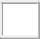 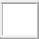 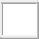 ռեակցիա	ավել	սահմաններից դուրս   Ցնցումներ	   ֆեբրիլ      աֆեբրիլռեակցիա	ավել	սահմաններից դուրս   Ցնցումներ	   ֆեբրիլ      աֆեբրիլռեակցիա	ավել	սահմաններից դուրս   Ցնցումներ	   ֆեբրիլ      աֆեբրիլռեակցիա	ավել	սահմաններից դուրս   Ցնցումներ	   ֆեբրիլ      աֆեբրիլռեակցիա	ավել	սահմաններից դուրս   Ցնցումներ	   ֆեբրիլ      աֆեբրիլռեակցիա	ավել	սահմաններից դուրս   Ցնցումներ	   ֆեբրիլ      աֆեբրիլՆկարագրեք ՀԱԴ-ը (երևույթներ և ախտանշաններ)Նկարագրեք ՀԱԴ-ը (երևույթներ և ախտանշաններ)Նկարագրեք ՀԱԴ-ը (երևույթներ և ախտանշաններ)Նկարագրեք ՀԱԴ-ը (երևույթներ և ախտանշաններ)Նկարագրեք ՀԱԴ-ը (երևույթներ և ախտանշաններ) Աբսցես Սեպսիս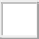  Էնցեֆալոպաթիա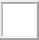  Տոքսիկ շոկի համախտանիշ  Տրոմբոցիտոպենիա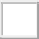  Անաֆիլաքսիա Տենդ ≥39.5°C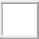 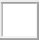  Այլ (նշել)................................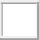 ՀԱԴ-ի առաջացման ամսաթիվ և ժամ (օր/ամիս/տարի/)          /          / 	   ժամ      րոպե Պացիենտը հոսպիտալացվել է՞   Այո Ոչ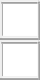 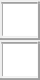 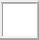 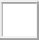 Բժշկական կազմակերպություն դիմելու ամսաթիվ (օր, ամիս, տարի)          /          /  	      	  * Դեպքը լուրջ է՞ Այո/ՈչԵթե   ՄահԿյանքին վտանգ   ՀաշմանդամությունՀոսպիտալացումԲնածին                                                                    այո	սպառնացող	արատ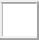 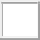 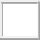 *ԵլքԱռողջացման	Առողջացել Առողջացել է	Չի	Անհայտ փուլում		է	բարդություններով		առողջացել		է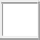 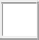 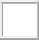 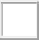 Մահացել է. Եթե մահացել է, նշեք մահվան ամսաթիվը  (օր/ամիս/տարի):          / 	/ Դիահերձում իրականացվել է.* Դեպքը լուրջ է՞ Այո/ՈչԵթե   ՄահԿյանքին վտանգ   ՀաշմանդամությունՀոսպիտալացումԲնածին                                                                    այո	սպառնացող	արատ*ԵլքԱռողջացման	Առողջացել Առողջացել է	Չի	Անհայտ փուլում		է	բարդություններով		առողջացել		էՄահացել է. Եթե մահացել է, նշեք մահվան ամսաթիվը  (օր/ամիս/տարի):          / 	/ Դիահերձում իրականացվել է.ԱյոԱյոՈչ	ԱնհայտՆախկինում նմանատիպ ռեակցիայի դրվագներ (կամ այլ ալերգիաներ), նույն ժամանակահատվածում այլ դեղամիջոցների ընդունում և այլկարևոր տեղեկատվություն (օրինակ՝ նմանատիպ դեպքեր). Անհրաժեշտության դեպքում օգտագործեք այլ թերթիկՆախկինում նմանատիպ ռեակցիայի դրվագներ (կամ այլ ալերգիաներ), նույն ժամանակահատվածում այլ դեղամիջոցների ընդունում և այլկարևոր տեղեկատվություն (օրինակ՝ նմանատիպ դեպքեր). Անհրաժեշտության դեպքում օգտագործեք այլ թերթիկՆախկինում նմանատիպ ռեակցիայի դրվագներ (կամ այլ ալերգիաներ), նույն ժամանակահատվածում այլ դեղամիջոցների ընդունում և այլկարևոր տեղեկատվություն (օրինակ՝ նմանատիպ դեպքեր). Անհրաժեշտության դեպքում օգտագործեք այլ թերթիկԱզգային մակարդակում հաղորդման ստացման ամսաթիվ (օր/ամիս/տարի)        / /       	 	  ՀԱԴ-երի հերթական/նույնականացման համարՆկատառումներՆկատառումներ1.«Այո»	առկա է, համապատասխանում է նորմատիվ իրավական ակտերիպահանջներին, պահպանված են նորմատիվ իրավական ակտերի պահանջներըV2.«Ոչ»	բացակայում է, չի համապատասխանում, չի բավարարում նորմատիվ իրավականակտերի պահանջներին, առկա են խախտումներV3.«Չ/Պ»	չի պահանջվումVNՀարցՊատասխան1.Տնտեսավարող սուբյեկտի գործունեությունն սկսելուտարեթիվը, ամիսը, ամսաթիվը2.Տնտեսավարող սուբյեկտի կազմում գործող մասնաճյուղերը և գտնվելու վայրը3.Տնտեսավարող սուբյեկտի լիցենզիայի տեսակները4.Տնտեսավարող սուբյեկտի աշխատակիցների թիվըNՆորմատիվ իրավական ակտի պահանջըՀղում նորմատիվիրավական ակտինԱյոՈչՉ/ՊԿշիռՍտուգմանմեթոդՄեկնաբանություն1.Դեղատան մուտքի մոտ առկա է հարմարանքՀՀ առողջապահության2.0Դիտողականկոշիկները կեղտից մաքրելու համար, որինախարարի 2002 թվականիմաքրումը կատարվում է ըստսեպտեմբերի 4-ի N 574 հրամանիանհրաժեշտության, բայց ոչ պակաս, քան օրըկետ 3.1մեկ անգամ:2.Պատերի և առաստաղների երեսպատումըՀՀ առողջապահության2.0Դիտողականհնարավոր է դարձնում դրանց խոնավ մաքրումննախարարի 2002 թվականիախտահանիչ նյութերի օգտագործմամբ:սեպտեմբերի 4-ի N 574 հրամանիկետ 3.23.Սարքավորումները և դեղատնային կահույքըՀՀ առողջապահության2.0Դիտողականտեղադրված են մաքրելու համար հարմար ձևով՝նախարարի 2002 թվականիչծածկելով բնական լույսի աղբյուրը:սեպտեմբերի 4-ի N 574 հրամանիկետ 3.34.Արևային կողմի լուսամուտները և ցուցափեղկերնՀՀ առողջապահության2.0Դիտողականունեն արևից պաշտպանման հարմարանքներ:նախարարի 2002 թվականիսեպտեմբերի 4-ի N 574 հրամանիկետ 3.45.Օդափոխության համար օգտագործվողՀՀ առողջապահության2.0Դիտողականլուսամուտի վերնափեղկերը և օդանցքներընախարարի 2002 թվականիապահովված են 2,2 մմ-ից ոչ մեծ անցքերսեպտեմբերի 4-ի N 574 հրամանիունեցող ցանցով:կետ 3.56.Սպասասրահում դեղատան անձնակազմիՀՀ առողջապահության3.0Դիտողականաշխատատեղերն ապահովված եննախարարի 2002 թվականիօդակաթիլային ճանապարհով փոխանցվողսեպտեմբերի 4-ի N 574 հրամանիվարակիչ հիվանդություններից պաշտպանողկետ 3.6հարմարանքներով:7.Ասեպտիկ կառուցահատվածի,ՀՀ առողջապահության2.0Դիտողականպատրաստուկների, ասիստենտականնախարարի 2002 թվականիսենյակների, զուգարանների մուտքի առաջսեպտեմբերի 4-ի N 574 հրամանիկետ 3.7հատակին փռված է ախտահանիչ լուծույթով թրջված ռետինե գորգ:8.Անձնակազմի աշխատողների ձեռքերը լվանալու համար դրված են լվացարանային կոնքեր և ախտահանիչ լուծույթով տարողություն:ՀՀ առողջապահության նախարարի 2002 թվականի սեպտեմբերի 4-ի N 574 հրամանիկետ 3.82.0Դիտողական9.Լվացման սենյակում առանձնացված և պիտակավորված են լվացման խեցիներ` ներարկման լուծույթների, աչքի կաթիլների, ներքին և արտաքին օգտագործման դեղաձևերի հետ աշխատելու համար, որտեղ լվացվում է նաև դրանց համար օգտագործվող ամանեղենը, և արգելված է ձեռքերի լվացումը:ՀՀ առողջապահության նախարարի 2002 թվականի սեպտեմբերի 4-ի N 574 հրամանի կետ 3.92.0Դիտողական10.Արտադրական սենյակում արգելված է սննդի ընդունումը:ՀՀ առողջապահության նախարարի 2002 թվականի սեպտեմբերի 4-ի N 574 հրամանիկետ 3.102.0Դիտողական11.Դեղատան սենյակներն ունեն բնական և արհեստական լուսավորություն:ՀՀ առողջապահության նախարարի 2002 թվականի սեպտեմբերի 4-ի N 574 հրամանիկետ 3.122.0Դիտողական12.Ասեպտիկ կառույցահատվածն ունի ներհոս- արտաձիգ օդափոխություն՝ ներհոսը արտահոսքի նկատմամբ գերակշռումով:ՀՀ առողջապահության նախարարի 2002 թվականի սեպտեմբերի 4-ի N 574 հրամանիկետ 4.22.0Փաստաթղթային Դիտողական13.Ասեպտիկ կառուցահատվածում, պատրաստուկի, ջրի թորման, մանրէազերծման  սենյակներում օդի մանրէազերծման համար դրված են չէկրանավորված  մանրէազերծիչ ճառագայթիչներ, որոնք միացվում են աշխատանքը սկսելուց առաջ, 1-2 ժամ տևողությամբ, մարդկանց բացակայության պայմաններում:ՀՀ առողջապահության նախարարի 2002 թվականի սեպտեմբերի 4-ի N 574 հրամանի կետ 4.32.0Փաստաթղթային Դիտողական Հարցում14.Ճառագայթիչների անջատիչը տեղադրված է սենյակների մուտքի մոտ «Չմտնել, միացված է մանրէազերծիչ ճառագայթիչը» ցուցանակով:ՀՀ առողջապահության նախարարի 2002 թվականի սեպտեմբերի 4-ի N 574 հրամանիկետ 4.32.0Դիտողական15.Ուլտրամանուշակագույն ճառագայթիչների աշխատանքի ժամանակ միացվում են օդափոխիչներ՝ թունավոր նյութերի (օզոն, ազոտի օքսիդներ) կուտակումը կանխելու համար:ՀՀ առողջապահության նախարարի 2002 թվականի սեպտեմբերի 4-ի N 574 հրամանի կետ 4.32.0Դիտողական Հարցում16.Ասեպտիկ կառուցահատված բերվող բոլոր սարքավորումները, կահույքը նախապես մշակվում են ախտահանիչ լուծույթով թրջված լաթով՝ համաձայն «Տարբեր օբյեկտների ախտահանման ռեժիմի»:Նշում 1ՀՀ առողջապահության նախարարի 2002 թվականի սեպտեմբերի 4-ի N 574 հրամանի կետ 4.42.0Դիտողական Հարցում Լաբարատոր17.Ասեպտիկ կառուցահատվածը (պատրաստուկի սենյակ) կից սենյակներից բաժանված է անցախցերով (շլյուզ)։ՀՀ առողջապահության նախարարի 2002 թվականի սեպտեմբերի 4-ի N 574 հրամանիկետ 4.62.0Դիտողական18.Աշխատակիցները շլյուզ մտնելուց առաջ հագնում են հատուկ կոշիկներ, լվանում և ախտահանում են ձեռքերը, հագնում են մանրէազերծված խալաթ, գլխարկ, բախիլներ, դիմակ։ՀՀ առողջապահության նախարարի 2002 թվականի սեպտեմբերի 4-ի N 574 հրամանի կետ 4.63.0Դիտողական Հարցում19.Լուծույթների տարողությունների փակման խցանների և ալյումինե կափարիչների պատրաստումը և լվացումը կատարվում են համաձայն «Ռետինե խցանների մշակման կարգի» և «Ալյումինե կափարիչների մշակման կարգի»:Նշում 2ՀՀ առողջապահության նախարարի 2002 թվականի սեպտեմբերի 4-ի N 574 հրամանի կետ 4.72.0Դիտողական Լաբարատոր20.Դեղատների արտադրական սենյակները մաքրվում են խոնավ եղանակով՝ լվացող և ախտահանիչ նյութերի օգտագործմամբ համաձայն «Տարբեր օբյեկտների ախտահանմանռեժիմի»:ՀՀ առողջապահության նախարարի 2002 թվականի սեպտեմբերի 4-ի N 574 հրամանի կետ 5.12.0Դիտողական Լաբարատոր21.Տարբեր սենյակների մաքրման համար առանձնացված է մաքրման գույք, որը մակնշված է և օգտագործվում է ըստ նշանակության: Գույքը պահվում է հատուկ առանձնացված տեղերում(սենյակ, պահարան):ՀՀ առողջապահության նախարարի 2002 թվականի սեպտեմբերի 4-ի N 574 հրամանի կետ 5.62.0Դիտողական22.Արտադրության թափոնները և աղբը հավաքվում են կափարիչ ունեցող հատուկ տարողություններում և հեռացվում ոչ  պակաս, քան հերթափոխը մեկ անգամ:ՀՀ առողջապահության նախարարի 2002 թվականի սեպտեմբերի 4-ի N 574 հրամանի կետ 5.72.0Դիտողական23.Ձեռքերի լվացարանակոնքերը, սանհանգույցները և աղբի տարողությունները լվացվում, մաքրվում և  ախտահանվում  են ամեն օր:ՀՀ առողջապահության նախարարի 2002 թվականի սեպտեմբերի 4-ի N 574 հրամանի կետ 5.72.0Դիտողական24.Դեղատան աշխատողները պահպանում են անձնական հիգիենայի կանոնները.ՀՀ առողջապահության նախարարի 2002 թվականի սեպտեմբերի 4-ի N 574 հրամանի կետ 6.124.1աշխատանքը սկսելուց առաջ հանում են արտահագուստը և կոշիկները,1.0Դիտողական24.2հագնում են սանիտարական հագուստ (խալաթ, գլխարկ) ու սանիտարական կոշիկներ, լվանում և ախտահանում են ձեռքերը,2.0Դիտողական Հարցում Լաբարատոր24.3զուգարան մտնելուց առաջ հանում են խալաթը, դուրս գալուց հետո ձեռքերը մանրակրկիտ լվանում են և ախտահանում, դեղատնից դուրս չեն գալիս սանիտարական հագուստով և կոշիկներով:2.0Դիտողական Հարցում25.Դեղատան յուրաքանչյուր աշխատող ունի ոչ պակաս, քան 2 կոմպլեկտ սանիտարական հագուստ:ՀՀ առողջապահության նախարարի 2002 թվականի սեպտեմբերի 4-ի N 574 հրամանի կետ 6.32.0Դիտողական26.Դեղերի պատրաստումով, մանրակշռումով զբաղվող աշխատողներին հերթափոխից առաջ հատկացվում են անհատական օգտագործման սրբիչներ:ՀՀ առողջապահության նախարարի 2002 թվականի սեպտեմբերի 4-ի N 574 հրամանի կետ 6.42.0Դիտողական27.Թորած և ներարկման ջրի ստացումը կատարվում է ասեպտիկ պայմաններում:ՀՀ առողջապահության նախարարի 2002 թվականի սեպտեմբերի 4-ի N 574 հրամանի կետ 7.22.0Դիտողական Լաբորատոր28.Ստացված թորած և ներարկման ջուրը հավաքվում է մաքուր, մանրէազերծված տարողություններում, որոնք ունեն «Թորած ջուր», «Ներարկման ջուր» պիտակավորումը։ՀՀ առողջապահության նախարարի 2002 թվականի սեպտեմբերի 4-ի N 574 հրամանի կետ 7.52.0Դիտողական Լաբորատոր29.Հավաքման տարաները ջրի թորման սարքին միացված են ապակե խողովակներով:ՀՀ առողջապահության նախարարի 2002 թվականի սեպտեմբերի 4-ի N 574 հրամանիկետ 7.72.0Դիտողական30.Օգտագործվում են 16-20 մմ-ից ոչ պակաս տրամագիծ ունեցող խողովակներ։ Շատ երկար խողովակաշարի յուրաքանչյուր 5-7մ հեռավորության վրա նախատեսված է եռաբաշխիչ՝ արտաքին ելքով և ծորակով, նմուշառման համար՝ լվացման, մանրէազերծման որակը և թորվածքի մանրէաբանական կազմը որոշելու նպատակով:ՀՀ առողջապահության նախարարի 2002 թվականի սեպտեմբերի 4-ի N 574 հրամանի կետ 7.92.0Դիտողական Լաբորատոր31.Խողովակաշարի լվացումը և ախտահանումը կատարվում է դրա հավաքումից առաջ, իսկ շահագործման ընթացքում՝ 14 օրը մեկ անգամ ինչպես նաև մանրէաբանական հետազոտությունների անբավարար արդյունքների դեպքում:ՀՀ առողջապահության նախարարի 2002 թվականի սեպտեմբերի 4-ի N 574 հրամանի կետ 7.102.0Դիտողական Հարցում Լաբորատոր32.Խողովակաշարի միջով ավտոկլավից անցկացվում է գոլորշի, 30 րոպե տևողությամբ: Մանրէազերծման տևողության հաշվարկըկատարվում է խողովակաշարի հակառակՀՀ առողջապահության նախարարի 2002 թվականի սեպտեմբերի 4-ի N 574 հրամանիկետ 7.113.0Դիտողական Փաստաթղթային Հարցումծայրից (ելքից)՝ գոլորշու դուրս գալու պահից հաշված:33.Պոլիմերային նյութերից պատրաստված խողովակաշարը մանրէազերծվում է ջրածնի պերօքսիդի 6%-ոց լուծույթով 6 ժամ տևողությամբ, այնուհետև լվացվում թորած ջրով:ՀՀ առողջապահության նախարարի 2002 թվականի սեպտեմբերի 4-ի N 574 հրամանի կետ 7.113.0Դիտողական Փաստաթղթային Հարցում34.Խողովակաշարի մշակման մասին կատարվում է գրանցում համապատասխան  մատյանում։ Նշում 3ՀՀ առողջապահության նախարարի 2002 թվականի սեպտեմբերի 4-ի N 574 հրամանիկետ 7.111.0Փաստաթղթային35.Թորած ջուրը պահվում է ասեպտիկ պայմաններում 3 օրից ոչ ավելի:ենթակետ 7.153.0Դիտողական36.Դեղերի պատրաստման համար անհրաժեշտ դեղամիջոցները պահվում են ամուր փակվող պահարաններում, շտանգլասներում՝ դրանց աղտոտումը բացառող պայմաններում: Շտանգլասները յուրաքանչյուր օգտագործումից առաջ լվացվում և մանրէազերծվում են:ՀՀ առողջապահության նախարարի 2002 թվականի սեպտեմբերի 4-ի N 574 հրամանի կետ 8.22.0Դիտողական Լաբորատոր37.Օժանդակ նյութերը (բամբակ, մառլյա, մագաղաթյա թուղթ, ֆիլտր և այլն) մանրէազերծվում են բիքսերում կամ հղկված խցանով անոթներում համաձայն «Առանձին օբյեկտների մանրէազերծման ռեժիմի», պահվում են փակ վիճակում՝ 3 օրից ոչ ավելի:Նշում 4ՀՀ առողջապահության նախարարի 2002 թվականի սեպտեմբերի 4-ի N 574 հրամանի կետ 8.32.0Փաստաթղթային Լաբորատոր38.Բացված տարողություններում պահվող նյութն օգտագործվում է 24 ժամվա ընթացքում: Նյութը վերցվում է մանրէազերծ նրբունելիով (պինցետ):ՀՀ առողջապահության նախարարի 2002 թվականի սեպտեմբերի 4-ի N 574 հրամանի կետ 8.32.0Դիտողական Լաբորատոր39.Դեղատնային ամանեղենը լվացվում է համաձայն«Դեղատնային ամանեղենի լվացման կարգի»:Նշում 5ՀՀ առողջապահության նախարարի 2002 թվականի սեպտեմբերի 4-ի N 574 հրամանիկետ 8.42.0Դիտողական40.Հիվանդանոցի վարակիչ բաժանմունքներում օգտագործված դեղատնային ամանեղենն օգտագործելուց առաջ ախտահանվում է համաձայն «Հիվանդանոցների ինֆեկցիոն բաժանմունքներից բերված ամանեղենի ախտահանման կարգի»:Նշում 6ՀՀ առողջապահության նախարարի 2002 թվականի սեպտեմբերի 4-ի N 574 հրամանի կետ 8.43.0Դիտողական Լաբորատոր41.Ամանեղենի մաքրության աստիճանը, դրանց վրա լվացող նյութերի մնացորդների առկայությունը ստուգվում է համաձայն«Ամանեղենի լվացման որակի հսկողության կարգի»:Նշում 7ՀՀ առողջապահության նախարարի 2002 թվականի սեպտեմբերի 4-ի N 574 հրամանի կետ 8.42.0Դիտողական Հարցում42.Լվանալուց հետո ամանեղենը մանրէազերծվում և պահվում է ամուր փակվող պահարաններում 24 ժամից ոչ ավելի:ՀՀ առողջապահության նախարարի 2002 թվականի սեպտեմբերի 4-ի N 574 հրամանիկետ 8.42.0Դիտողական Լաբորատոր43.Փակիչները, խցանները, կափարիչները մշակվում և պահվում են դրանց աղտոտումը բացառող պայմաններում:ՀՀ առողջապահության նախարարի 2002 թվականի սեպտեմբերի 4-ի N 574 հրամանիկետ 8.62.0Դիտողական44.Դեղերի լուծույթների պատրաստման համար օգտագործվող տեխնոլոգիական սարքավորումների հանվող մասերը (ռետինե և ապակե խողովակներ, ֆիլտրների բռնիչներ, մեմբրանային ֆիլտրներ, ներդիրներ և այլն) մշակվում, մանրէազերծվում և պահվում են հատուկ առանձնացված տեղում:ՀՀ առողջապահության նախարարի 2002 թվականի սեպտեմբերի 4-ի N 574 հրամանի կետ 8.72.0Դիտողական45.Խիտ լուծույթները, կիսաֆաբրիկատները, ներդեղատնային կիսահումքերը պատրաստվում են ասեպտիկ պայմաններում և պահվում են դրանց ֆիզիկաքիմիական հատկություններին և պիտանիության ժամկետներին համապատասխան, աղտոտումը բացառող պայմաններում:ՀՀ առողջապահության նախարարի 2002 թվականի սեպտեմբերի 4-ի N 574 հրամանի կետ 8.82.0Դիտողական46.Դեղատներում պատրաստվող և մանրակշռվող դեղերի տարաները փակելու համար օգտագործվող պոլիէթիլենային, ինչպես նաև պլաստմասսայից պտուտակավոր խցանները լվացվում, մանրէազերծվում և պահվում են համաձայն «Պոլիէթիլենային խցանների մշակման կարգի» և «Պլաստմասսային պտուտակավոր խցանների մշակման կարգի»: Նշում 8Նշում 9ՀՀ առողջապահության նախարարի 2002 թվականի սեպտեմբերի 4-ի N 574 հրամանի կետ 9.52.0Դիտողական Լաբորատոր47.Դեղերի պատրաստման և մշակման համար օգտագործվող փոքր մեխանիզմները լվացվում և ախտահանվում են դրանց կից հրահանգի համաձայն:ՀՀ առողջապահության նախարարի 2002 թվականի սեպտեմբերի 4-ի N 574 հրամանի կետ 9.62.0Փաստաթղթային Լաբորատոր48.Յուրաքանչյուր հերթափոխից հետո կշեռքները, մածկաթիակները (շպատելները), մկրատները և դեղատնային մյուս մանր գործիքները սրբվում են ջրածնի պերօքսիդի 3%-անոց լուծույթով կամ սպիրտ-եթերային խառնուրդով (1:1 հարաբերությամբ):ՀՀ առողջապահության նախարարի 2002 թվականի սեպտեմբերի 4-ի N 574 հրամանի կետ 9.73.0Դիտողական49.Բյուրետային սարքերը և կաթոցիչները դատարկվում են կոնցենտրատներից, լվացվում մանանեխի փոշու և տաք ջրի (500-600C) կամ ջրածնի պերօքսիդի և 0,5%-անոց լվացող նյութի խառնուրդով, պարզաջրվում են թորած ջրով ոչ պակաս, քան 10 օրը 1 անգամ:ՀՀ առողջապահության նախարարի 2002 թվականի սեպտեմբերի 4-ի N 574 հրամանի կետ 9.82.0Դիտողական50.Հեղուկ դեղերը քամելու կամ մզելու համար օգտագործվող ձագարները, ինչպես նաև փոշիով և քսուքային զանգվածով հավանգները ծածկվում են մանրէազերծված պլաստմասսայից կամ մետաղյա թիթեղով, մինչև կշռելը և տարայի մեջ տեղավորելը։ՀՀ առողջապահության նախարարի 2002 թվականի սեպտեմբերի 4-ի N 574 հրամանի կետ 9.102.0Դիտողական Լաբորատոր51.Քսուքների պատրաստումից հետո ճարպի մնացորդները հեռացվում են ստվարաթղթի, լիգնինի միջոցով, հավանգները լվացվում և մանրէազերծվում են համաձայն առանձին օբյեկտների մանրէազերծման ռեժիմի:ՀՀ առողջապահության նախարարի 2002 թվականի սեպտեմբերի 4-ի N 574 հրամանի կետ 9.122.0Դիտողական Լաբորատոր52.Աշխատանքի համար օգտագործվող թղթե և մոմած պարկուճները, մածկաթիակները (շպատելները), թելերը, կապող ռետինները ամեն օր լվացվում են և պահվում ասիստենտական (մանրակշռման) սեղանի արկղներում: Օժանդակ նյութերը պահվում են փակ պահարաններում (տուփերում), դրանց աղտոտումը բացառող պայմաններում:ՀՀ առողջապահության նախարարի 2002 թվականի սեպտեմբերի 4-ի N 574 հրամանի կետ 9.122.0Դիտողական53.Բժշկական զննության ենթակա անձնակազմը ենթարկվել է նախնական և պարբերական բժշկական զննության:Նշում 10ՀՀ կառավարության 2003 թվականի մարտի 27-ի N 347-Ն որոշման N 1 hավելվածի կետ 1,  N 2 hավելվածի ցանկի 4-րդ, 5-րդկետեր3.0փաստաթղթայինNԺամանակացույցՄանրէազերծող(ախտահանող) գործոնՄշակմանժամանակՊատասխանատու անձիստորագրությունԾանոթություն123456ՕԲՅԵԿՏԻ ԱՆՎԱՆՈՒՄԸՄԱՆՐԷԱԶԵՐԾՄԱՆ ՌԵԺԻՄԸՄԱՆՐԷԱԶԵՐԾՄԱՆ ՌԵԺԻՄԸՄԱՆՐԷԱԶԵՐԾՄԱՆ ՌԵԺԻՄԸՄԱՆՐԷԱԶԵՐԾՄԱՆ ՌԵԺԻՄԸՕԳՏԱԳՈՐԾՎՈՂ ՍԱՐՔԱՎՈՐՈՒՄՆԵՐԸՕԳՏԱԳՈՐԾՎՈՂ ՍԱՐՔԱՎՈՐՈՒՄՆԵՐԸՄԱՆՐԷԱԶԵՐԾՄԱՆ ՊԱՅՄԱՆՆԵՐԸՄԱՆՐԷԱԶԵՐԾՄԱՆ ՊԱՅՄԱՆՆԵՐԸՕԲՅԵԿՏԻ ԱՆՎԱՆՈՒՄԸգոլորշու ճնշումըկգ/սմ2գոլորշու ճնշումըկգ/սմ2տևողությունը վրկ.տևողությունը վրկ.ՕԳՏԱԳՈՐԾՎՈՂ ՍԱՐՔԱՎՈՐՈՒՄՆԵՐԸՕԳՏԱԳՈՐԾՎՈՂ ՍԱՐՔԱՎՈՐՈՒՄՆԵՐԸՄԱՆՐԷԱԶԵՐԾՄԱՆ ՊԱՅՄԱՆՆԵՐԸՄԱՆՐԷԱԶԵՐԾՄԱՆ ՊԱՅՄԱՆՆԵՐԸՕԲՅԵԿՏԻ ԱՆՎԱՆՈՒՄԸանվանական նշանակությունըթույլատրելի շեղումըանվանական նշանակությունըթույլատրելի շեղումըՕԳՏԱԳՈՐԾՎՈՂ ՍԱՐՔԱՎՈՐՈՒՄՆԵՐԸՕԳՏԱԳՈՐԾՎՈՂ ՍԱՐՔԱՎՈՐՈՒՄՆԵՐԸՄԱՆՐԷԱԶԵՐԾՄԱՆ ՊԱՅՄԱՆՆԵՐԸՄԱՆՐԷԱԶԵՐԾՄԱՆ ՊԱՅՄԱՆՆԵՐԸա)  ԳՈԼՈՐՇԱՅԻՆ ՄԵԹՈԴա)  ԳՈԼՈՐՇԱՅԻՆ ՄԵԹՈԴա)  ԳՈԼՈՐՇԱՅԻՆ ՄԵԹՈԴա)  ԳՈԼՈՐՇԱՅԻՆ ՄԵԹՈԴա)  ԳՈԼՈՐՇԱՅԻՆ ՄԵԹՈԴա)  ԳՈԼՈՐՇԱՅԻՆ ՄԵԹՈԴա)  ԳՈԼՈՐՇԱՅԻՆ ՄԵԹՈԴա)  ԳՈԼՈՐՇԱՅԻՆ ՄԵԹՈԴա)  ԳՈԼՈՐՇԱՅԻՆ ՄԵԹՈԴԱպակյա ամանեղեն, հավանգներ, ապակե գործվածքային արտադրանք (խալաթներ, մառլյա, բամբակ) չքայքայվող մետաղիցպատրաստված իրեր2,0 (1320C)1,1+0,1 (1200C)+0,1+0,12045+2+3Գոլորշային մանրէազերծիչԳոլորշային մանրէազերծիչՄանրէազերծումը կատարվում է փաթեթավորված կամ չփաթեթավորված 2 տակ քաթանում կամ Ա կամ Բ մարկայի մագաղաթե թղթում, բիքսում, ապակյաբանկայումՄանրէազերծումը կատարվում է փաթեթավորված կամ չփաթեթավորված 2 տակ քաթանում կամ Ա կամ Բ մարկայի մագաղաթե թղթում, բիքսում, ապակյաբանկայումՌետինեարտադրանք1,1(1200C)+145+3    ---II---    ---II---    ---II---    ---II---բ)  ՕԴԱՅԻՆ ՄԵԹՈԴբ)  ՕԴԱՅԻՆ ՄԵԹՈԴբ)  ՕԴԱՅԻՆ ՄԵԹՈԴբ)  ՕԴԱՅԻՆ ՄԵԹՈԴբ)  ՕԴԱՅԻՆ ՄԵԹՈԴբ)  ՕԴԱՅԻՆ ՄԵԹՈԴբ)  ՕԴԱՅԻՆ ՄԵԹՈԴբ)  ՕԴԱՅԻՆ ՄԵԹՈԴբ)  ՕԴԱՅԻՆ ՄԵԹՈԴԱպակե ամանեղեն, հավանգ, ապակուց ու չքայքայվող մետաղից և համաձուլվածքներից պատրաստվածարտադրանք180180180+11+12+14606060+5+5+5Օդային մանրէազերծիչ-խցիկի ծավալը մինչև 25 դմ3-խցիկի ծավալը 25 դմ3-ից մեծ մինչև 500դմ3-խցիկի ծավալը 500դմ3-ից մեծՕդային մանրէազերծիչ-խցիկի ծավալը մինչև 25 դմ3-խցիկի ծավալը 25 դմ3-ից մեծ մինչև 500դմ3-խցիկի ծավալը 500դմ3-ից մեծԿատարվում է չոր արտադրանքի մանրէազերծում, փաթեթավորված և չփաթեթավորվածԿատարվում է չոր արտադրանքի մանրէազերծում, փաթեթավորված և չփաթեթավորվածգ) ՔԻՄԻԱԿԱՆ ՄԵԹՈԴգ) ՔԻՄԻԱԿԱՆ ՄԵԹՈԴգ) ՔԻՄԻԱԿԱՆ ՄԵԹՈԴգ) ՔԻՄԻԱԿԱՆ ՄԵԹՈԴգ) ՔԻՄԻԱԿԱՆ ՄԵԹՈԴգ) ՔԻՄԻԱԿԱՆ ՄԵԹՈԴգ) ՔԻՄԻԱԿԱՆ ՄԵԹՈԴգ) ՔԻՄԻԱԿԱՆ ՄԵԹՈԴգ) ՔԻՄԻԱԿԱՆ ՄԵԹՈԴՕԲՅԵԿՏԻ ԱՆՎԱՆՈՒՄԸՄԱՆՐԷԱԶԵՐԾՈՂ ԳՈՐԾՈՆՄԱՆՐԷԱԶԵՐԾՄԱՆ ՌԵԺԻՄԸՄԱՆՐԷԱԶԵՐԾՄԱՆ ՌԵԺԻՄԸՄԱՆՐԷԱԶԵՐԾՄԱՆ ՌԵԺԻՄԸՄԱՆՐԷԱԶԵՐԾՄԱՆ ՌԵԺԻՄԸՕԳՏԱԳՈՐԾՎՈՂ ՍԱՐՔԱՎՈՐՈՒՄՆԵՐԸՕԳՏԱԳՈՐԾՎՈՂ ՍԱՐՔԱՎՈՐՈՒՄՆԵՐԸՄԱՆՐԷԱԶԵՐԾՄԱՆ ՊԱՅՄԱՆՆԵՐԸՕԲՅԵԿՏԻ ԱՆՎԱՆՈՒՄԸՄԱՆՐԷԱԶԵՐԾՈՂ ԳՈՐԾՈՆգոլորշու ճնշումըկգ/սմ2գոլորշու ճնշումըկգ/սմ2տևողությունըվրկտևողությունըվրկՕԳՏԱԳՈՐԾՎՈՂ ՍԱՐՔԱՎՈՐՈՒՄՆԵՐԸՕԳՏԱԳՈՐԾՎՈՂ ՍԱՐՔԱՎՈՐՈՒՄՆԵՐԸՄԱՆՐԷԱԶԵՐԾՄԱՆ ՊԱՅՄԱՆՆԵՐԸՕԲՅԵԿՏԻ ԱՆՎԱՆՈՒՄԸՄԱՆՐԷԱԶԵՐԾՈՂ ԳՈՐԾՈՆանվա-նականթույլատրելիշեղումըթույլատրելի շեղումըՕԳՏԱԳՈՐԾՎՈՂ ՍԱՐՔԱՎՈՐՈՒՄՆԵՐԸՕԳՏԱԳՈՐԾՎՈՂ ՍԱՐՔԱՎՈՐՈՒՄՆԵՐԸՄԱՆՐԷԱԶԵՐԾՄԱՆ ՊԱՅՄԱՆՆԵՐԸնշանա- կությունըանվանական նշանա-կությունըԱպակուց, չքայքայվողՋրածինԱպակուց,Մանրէազերծումըմետաղներից ևպերօքսիդ*պլաստմասսայիցկատարվում է լրիվհամաձուլվածքներից,Պետստանդարտ18-360+5պատրաստված կամընկղմելովպոլիմերային177-7150+2180+5էմալապատվածլուծույթի մեջ,նյութերից6%-անոց լուծույթ(չվնասված էմալով)որից հետոպատրաստվածփակարտադրանքըարտադրանքտարողություններլվացվում էմանրէազերծվածջրովNԿազմակերպու- թյուններ և մասնագիտություններԹերապևտի ընտանեկան բժշկի զննումՀետազոտու- թյուններ տուբերկուլոզի նկատմամբՄաշկավե ներաբանի զննումՀետազոտու թյուն սիֆիլիսի նկատմամբՀետազոտութ յուն   աղիքային վարակիչ հիվանդու- թյունների նկատմամբ (մանրէակրու-թյուն)Հետազոտու- թյուններ հելմինթա կրության նկատմամբՀետազոտու թյուն վիրուսային հեպատիտ Բ-ի  նկատմամբՀետա զոտություն վիրուսային հեպատիտ Ց-ի  նկատմամբՀետազո տություն քիթ-ըմպանի ախտածին ստաֆի- լակոկի նկատմամբ4.Դեղագործական կազմակերպությունների և դեղատների աշխատողներ, որոնք զբաղված են դեղամիջոցների պատրաստմամբ ևփաթեթավորմամբԱշխատանքի ընդունվելիս և հետագայում` տարին 1 անգամԱշխատանքի ընդունվելիս և հետագայում` տարին 1 անգամԱշխատանքի ընդունվելիս և հետագայում` տարին 1 անգամԱշխատանքի ընդունվելիս և հետագայում` տարին 1 անգամԱշխատանքի ընդունվելիս և հետագայում` տարին 1 անգամԱշխատանքի ընդունվելիս և հետագայում` տարին 1 անգամ5.Դեղատների, աշխատողներ, որոնք զբաղված ենԱշխատանքի ընդունվելիս ևԱշխատանքի ընդունվելիս և հետագայում`դեղամիջոցների իրացմամբհետագայում` տարին 1 անգամտարին 1 անգամ1.«Այո» - այո, առկա է, համապատասխանում է, բավարարում էv2.«Ոչ» - ոչ, առկա չէ, չի համապատասխանում, չի բավարարումv3.«Չ/պ» - չի պահանջվում, չի վերաբերումvNՀարցՊատասխան1.Տնտեսավարող սուբյեկտի գործունեությունն սկսելու տարեթիվը, ամիսը, ամսաթիվը2.Տնտեսավարող սուբյեկտի կազմում գործող ստորաբաժանումները3.Տնտեսավարող սուբյեկտի լիցենզիայի տեսակը4.Տնտեսավարող սուբյեկտի աշխատակիցների թիվը5.Տարեկան սպասարկվող պացիենտների միջին թիվըՀ/ՀՆորմատիվ իրավական ակտի պահանջըՀղում նորմատիվ իրավական ակտինԱյոՈչՉ/պԿշիռՍտուգման մեթոդՄեկնաբանու թյուն1.Բժշկական օգնություն և սպասարկում իրականացնող կազմակերպությունում (այսուհետ՝ ԲԿ) վիրուսային հեպատիտ Բ-ի դեպքերի վաղ հայտնաբերման նպատակով հետազոտվում են՝ՀՀ առողջապահության նախարարի 23.12.2015 թվականի N 59-Ն հրամանի հավելվածիկետ 41.1արյան դոնորները,3.0Փաստաթղթային1.2սերմնահեղուկի դոնորները,3.0Փաստաթղթային1.3ոսկրածուծի, հյուսվածքների, օրգանների դոնորները,3.0Փաստաթղթային1.4նպատակային քանակակազմը՝ արագ թեստի միջոցով, որի դրական արդյունքի դեպքում նաև կատարվում է հետազոտություն իմունաֆերմենտային անալիզի մեթոդով:Նշում 13.0Փաստաթղթային2.Արագ թեստերը կիրառվում են՝ՀՀ առողջապահության նախարարի 23.12.2015 թվականի N 59-Ն հրամանի հավելվածի կետ5, 11Փաստաթղթային2.1փոխպատվաստման ոլորտում՝ դոնորական նյութը՝վերցնելուց առաջ,3.0Փաստաթղթային2.2դոնորական ծառայությունում՝ արյան պատրաստուկների արագ փոխներարկմանանհրաժեշտության դեպքում,3.0Փաստաթղթային2.3ԲԿ-ների ընդունարաններում՝ անհետաձգելիբժշկական միջամտությունների համար դիմած հիվանդների համար։3.0Փաստաթղթային3.Բժշկական փաստաթղթերում կատարվում են գրառումներ ախտորոշման համաճարակաբանական ցուցանիշների վերաբերյալ, որոնք ներառում են՝ՀՀ առողջապահության նախարարի 23.12.2015 թվականի N 59-Ն հրամանի հավելվածի կետ8, 93.1համաճարակաբանական վերհուշը,1.0Փաստաթղթային3.2վիրուսային հեպատիտ Բ-ով, Ց-ով հիվանդի հետշփումը,1.0Փաստաթղթային3.3արյան փոխներարկումը,1.0Փաստաթղթային3.4ինվազիվ միջամտությունների ենթարկվելը:1.0Փաստաթղթային4.ԲԿ դիմած վիրուսային հեպատիտներ Բ-ի, Ց-ի կասկածով անձն ուղեգրվում է արյան լաբորատոր հետազոտությունների՝ՀՀ առողջապահության նախարարի 23.12.2015 թվականի N 59-Ն հրամանի հավելվածի կետ10Փաստաթղթային4.1հեպատիտների մարկերների հայտնաբերման հետազոտություններ (յուրաքանչյուր հեպատիտի համար սպեցիֆիկ հակածիններ և հակամարմիններ),3.0Փաստաթղթային4.2պոլիմերազային շղթայական ռեակցիայի մեթոդով վիրուսների հայտնաբերում արյան մեջ:3.0Փաստաթղթային5.Արագ թեստի դրական արդյունքի դեպքում իրականացվել է հետազոտություն իմունաֆերմենտային մեթոդով:ՀՀ առողջապահության նախարարի 23.12.2015 թվականի N 59-Ն հրամանի հավելվածի կետ123.0Փաստաթղթային6.Լաբորատորիայի կողմից տրվող փաստաթղթում նշված է կիրառված թեստի անվանումը:ՀՀ առողջապահության նախարարի 23.12.2015 թվականի N 59-Ն հրամանի հավելվածի կետ131.0Փաստաթղթային7.Վիրուսային հեպատիտներ Բ-ի, Ց-ի դեպքերըՀՀ առողջապահության2.0Փաստաթղթայինգրանցվում են «Վարակիչ հիվանդություններինախարարի 23.12.2015հաշվառման մատյանում»:թվականի N 59-ՆՆշում 2հրամանի հավելվածի կետ168.Ծննդատները վիրուսային հեպատիտ Ց-ով մայրերիցՀՀ առողջապահության2.0Փաստաթղթայինծնված երեխաների տվյալները հաղորդում եննախարարի 23.12.2015Հարցումբնակության վայրի մանկական ամբուլատոր-թվականի N 59-Նպոլիկլինիկական կազմակերպություն` հետագահրամանի հավելվածի կետհետազոտությունները կազմակերպելու նպատակով։199.Սուր կամ քրոնիկ հեպատիտ Բ-ով և ՀԲմ-ՀՀ առողջապահության3.0Փաստաթղթայինհակածնակիր կանանցից ծնված երեխաներընախարարի 23.12.2015ենթարկվել են շարունակական հսկողության մեկթվականի N 59-Նտարվա ընթացքում՝ ԱլԱՏ ֆերմենտի ակտիվությանհրամանի հավելվածի կետորոշմամբ և ՀԲմ հակածնի վերաբերյալ20հետազոտությամբ 3, 6 և 12 ամսականում:10.ԲԿ-ում ապահովվում է վտանգավոր բժշկականՀՀ առողջապահության3.0Փաստաթղթայինթափոնների անվտանգ գործածությունը ևնախարարի 23.12.2015դիտողականաշխատանքի ընթացքում պատահական ծակոցներիթվականի N 59-Նդեպքում ընթացակարգը (արագ պաշտպանությունհրամանի հավելվածի կետապահովելու անհրաժեշտության դեպքում կատարվում22է վիրուսային հեպատիտ Բ-ի դեմ պատվաստումՀՀ առողջապաությանարագացված ժամանակացույցով)։նախարարի 17.08.2020Նշում 3թվականի N 21-Նհրամանի հավելվածի ձև1511.Հաստատված սուր վիրուսային հեպատիտ Բ և ՑՀՀ առողջապահության2.0Փաստաթղթայինախտորոշմամբ հիվանդները, ինչպես նաև՝ քրոնիկնախարարի 23.12.2015վիրուսային հեպատիտ Բ և Ց ախտորշմամբթվականի N 59-Նհիվանդները սրացման շրջանում հոսպիտալացվել ենհրամանի հավելվածի կետվարակիչ հիվանդությունների հիվանդանոցային23, 24բժշկական օգնություն և սպասարկում իրականացնողկազմակերպություն:12.Ստացիոնար բուժման ընթացքում հայտնաբերված վիրուսային հեպատիտ Բ-ի կամ Ց-ի ստանդարտ բնորոշումներին համապատասխան ախտանշաններով հիվանդներին տրամադրվում է վարակաբանիխորհրդատվություն։ՀՀ առողջապահության նախարարի 23.12.2015 թվականի N 59-Ն հրամանի հավելվածի կետ252.0Փաստաթղթային13.Վիրուսային հեպատիտ Բ-ով հիվանդի կոնտակտավորների նկատմամբ իրականացվել է 6 ամսյա շարունակական հսկողություն լաբորատոր հետազոտություններով՝ՀՀ առողջապահության նախարարի 23.12.2015 թվականի N 59-Ն հրամանի հավելվածի կետ2613.1ԱսԱՏ,3.0Փաստաթղթային13.2ՀԲմ-հակածին,3.0Փաստաթղթային13.3հակա-ՀԲմ հակամարմիններ. այն անձինք, որոնց մոտ հակա-ՀԲմ հակամարմինների խտությունը  կազմում  է 10 ՄՄ/մլ և ավելի, հետագա հետազոտությունների չենենթարկվում։3.0Փաստաթղթային14.Վիրուսային հեպատիտ Բ-ի ներհիվանդանոցային վարակի կանխարգելման նպատակով բուժաշխատողներն անցնում են արյան լաբորատոր հետազոտություններ վիրուսային հեպատիտ Բ-ի վերաբերյալ՝ աշխատանքի ընդունվելիս և հետագայում տարին 2 անգամ, լրացուցիչ՝ համաճարակաբանականցուցումով.ՀՀ առողջապահության նախարարի 23.12.2015 թվականի N 59-Ն հրամանի հավելվածի կետ 2714.1արյան ծառայության անձնակազմ,2.0Փաստաթղթային14.2հեմոդիալիզի, երիկամների փոխպատվաստման, սիրտ-անոթային և թոքային վիրաբուժության, հեմատոլոգիայի բաժանմունքների անձնակազմ,2.0Փաստաթղթային14.3կլինիկաախտորոշիչ և կենսաքիմիական լաբորատորիաների անձնակազմ։2.0Փաստաթղթային15.Վիրուսային հեպատիտ Բ-ի ներհիվանդանոցային վարակի կանխարգելման նպատակով բժշկական օգնության և սպասարկման համար դիմող անձինք անցնում են արյան լաբորատոր հետազոտություններ վիրուսային հեպատիտ Բ-ի վերաբերյալ՝ՀՀ առողջապահության նախարարի 23.12.2015 թվականի N 59-Ն հրամանի հավելվածի կետ 2715.1դոնորներ՝ ամեն անգամ արյուն հանձնելիս,2.0Փաստաթղթային15.2հղիներ՝ հղիության առաջին եռամսյակում,2.0Փաստաթղթային15.3արյան և դրա բաղադրիչների ռեցիպիենտներ վիրուսային հեպատիտ Բ-ի կասկածի ժամանակ՝ վերջին փոխներարկումից 6 ամիս, այնուհետև 12 ամիս հետո,2.0Փաստաթղթային15.4ՀԲմ դրական մայրերից ծնված երեխաներ՝ երեխայի հեպատիտ Բ-ի դեմ պատվաստումների ավարտից առնվազն 1-2 ամիս հետո (հետազոտությունը չպետք է կատարվի 9 ամսականից շուտ կամ վերջին դեղաչափից հաշված 1 ամսվա ընթացքում),2.0Փաստաթղթային15.5հեմոդիալիզի, երիկամների փոխպատվաստման, սիրտ-անոթային և թոքային վիրաբուժության և հեմատոլոգիայի բաժանմունքների հիվանդներ՝ բուժման ընդունվելիս և հետագայում համաճարակաբանական ցուցումով,2.0Փաստաթղթային15.6ցանկացած քրոնիկ ախտաբանությամբ հիվանդ (տուբերկուլոզ, օնկոլոգիա, հոգենևրոլոգիա և այլն)՝ առաջնային կլինիկալաբորատոր հետազոտության ժամանակ և հետագայում՝ ըստ ցուցումների,2.0Փաստաթղթային15.7լյարդի քրոնիկ ախտահարմամբ կամ դրա կասկածով հիվանդներ (քրոնիկ հեպատիտ, լյարդի ցիրոզ, հեպատոկարցինոմա և հեպատոբիլիար համակարգիայլ քրոնիկ հիվանդություններ)՝ առաջնային2.0Փաստաթղթայինկլինիկալաբորատոր հետազոտության ժամանակ և հետագայում՝ ըստ ցուցումների,15.8նարկոլոգիական, մաշկավեներական դիսպանսերների, կաբինետների և ստացիոնարների հիվանդներ/այցելուներ՝ հաշվառման վերցնելիս և հաջորդիվ՝ ոչ պակաս տարին 1 անգամ, լրացուցիչ՝ ըստ ցուցումների,2.0Փաստաթղթային15.9պլանային վիրաբուժական միջամտությունների համար ստացիոնար ընդունված հիվանդներ (բացառությամբ 0-18 տարեկան ազգաբնակչությունը)՝ ստացիոնար ընդունվելուց առաջ,2.0Փաստաթղթային15.10մանկատան, հատուկ մանկական հաստատությունների երեխաներ՝ ընդունվելիս և հաջորդիվ՝ ոչ պակաս տարին 1 անգամ, լրացուցիչ՝ ըստ ցուցումների,2.0Փաստաթղթային15.11վիրուսային հեպատիտ Բ-ի օջախների կոնտակտավորներ (սուր և քրոնիկ ձևերով, և ՀԲմ- հակածնակիրներ (HBs հակածնակիր)՝ օջախը հայտնաբերելիս և հաջորդիվ՝ ոչ պակաս տարին 1 անգամ քրոնիկ օջախներում,2.0Փաստաթղթային15.12քիմիաթերապիա ստացող հիվանդներ՝ քիմիաթերապիա ստանալուց առաջ։2.0Փաստաթղթային16.Վիրուսային հեպատիտ Ց-ի ներհիվանդանոցային վարակի կանխարգելման նպատակով վիրուսային հեպատիտ Ց-ի վերաբերյալ արյան լաբորատոր հետազոտություններ (հակա-ՀՑՎ) են անցնում բուժաշխատողները՝ աշխատանքի ընդունվելիս և հաջորդիվ՝ տարին մեկ անգամ, լրացուցիչ՝ ըստ ցուցումների.ՀՀ առողջապահության նախարարի 23.12.2015 թվականի N 59-Ն հրամանի հավելվածի կետ 2716.1արյան կետերի,2.0Փաստաթղթային16.2հեմոդիալիզի, օրգանների փոխպատվաստման, հեմոտոլոգիական բաժանմունքների,2.0Փաստաթղթային16.3կլինիկաախտորոշիչ լաբորատորիաների,2.0Փաստաթղթային16.4վիրաբուժական, ուրոլոգիական, մանկաբարձագինեկոլոգիական, ակնաբուժական, քիթ-կոկորդ-ականջաբանական, անեսթեզիոլոգիական, վերակենդանացման, ստոմատոլոգիական, ինֆեկցիոն, ստամոքս-աղիքային ստացիոնարների, բաժանմունքների, կաբինետների(այդ թվում` վիրակապարանների, միջամտությունների, պատվաստումների),2.0Փաստաթղթային16.5պերինատալ կենտրոնների,2.0Փաստաթղթային16.6շտապ բուժօգնության կայանների և բաժանմունքների,2.0Փաստաթղթային16.7աղետների բժշկության կենտրոնների,2.0Փաստաթղթային16.8բուժակ-մանկաբարձական կետերի։2.0Փաստաթղթային17.Վիրուսային հեպատիտ Ց-ի ներհիվանդանոցային վարակի կանխարգելման նպատակով բժշկական օգնության և սպասարկման համար դիմած անձինք անցնում են արյան լաբորատոր հետազոտություններվիրուսային հեպատիտ Ց-ի վերաբերյալ (հակա-ՀՑՎ).ՀՀ առողջապահության նախարարի 23.12.2015 թվականի N 59-Ն հրամանի հավելվածի կետ2717.1հղիներ՝ հղիության I և III եռամսյակում2.0Փաստաթղթային17.2արյան, դրա բաղադրամասերի, օրգանների և հյուսվածքների ռեցիպիենտներ՝ վիրուսային հեպատիտի կասկածի ժամանակ՝ արյան և դրա բաղադրամասերի փոխներարկումից հետո 6 ամսվա ընթացքում,2.0Փաստաթղթային17.3հեմոդիալիզի, երիկամների փոխպատվաստման, սիրտ-անոթային և թոքային վիրաբուժության, արյունաբանական բաժանմունքների հիվանդներ՝ ընդունվելիս և անհրաժեշտության դեպքում՝կլինիկական և համաճարակաբանական ցուցումներով,2.0Փաստաթղթային17.4պլանային վիրաբուժական միջամտության ընդունվող և քիմիաթերապիա ստացող հիվանդներ՝ ընդունվելիս կամ բուժման կուրսը սկսելուց ոչ պակաս, քան 30-րդ օրը,2.0Փաստաթղթային17.5քրոնիկ հիվանդություններով, այդ թվում՝ լյարդի ախտահարումով հիվանդներ՝ առաջնային կլինիկաախտորոշիչ հետազոտության ընթացքում, լրացուցիչ՝ ըստ ցուցումների,2.0Փաստաթղթային17.6նարկոլոգիական և մաշկավեներական դիսպանսերների, կաբինետների, ստացիոնարների հիվանդներ` բացառությամբ մաշկային, սնկային և քոսով հիվանդների՝ հաշվառման վերցնելիս և հաջորդիվ՝ տարեկան 1 անգամից ոչ հազվադեպ, լրացուցիչ՝ ըստ ցուցումների,2.0Փաստաթղթային17.7մանուկների և մեծահասակների շուրջօրյա կեցության վայրերում (մանկատուն, հատուկ դպրոց, դպրոց- ինտերնատ և այլն) գտնվողներ և անձնակազմ ՝ ոչ հազվադեպ, քան տարին 1 անգամ, լրացուցիչ՝ ըստ ցուցումների,2.0Փաստաթղթային17.8քրոնիկ հեպատիտ Ց-ի օջախներում կոնտակտավորներ՝ այդ թվում սեռական զուգընկերներ՝ տարին 1 անգամից ոչ հազվադեպ,2.0Փաստաթղթային17.9անձինք, որոնք հեպատիտ Ց-ով վարակման ռիսկի քանակակազմում են՝ ռիսկի գործոններ հայտնաբերելիս,2.0Փաստաթղթային17.10քրեակատարողական հիմնարկներում գտնվողներ՝ բժշկական կազմակերպություն ընդունվելիս, հաջորդիվ՝ ըստ ցուցումների,2.0Փաստաթղթային17.11արյան, դրա բաղադրամասերի, օրգանների և հյուսվածքների, սերմի դոնորներ՝ յուրաքանչյուր անգամ դոնորական նյութ վերցնելիս (հակա-ՀՑՎ և հեպատիտ Ց-ի վիրուսի ՌՆԹ-ի (այսուհետ՝ ՀՑՎՌՆԹ) վերաբերյալ հետազոտություններ),2.0Փաստաթղթային17.12հեպատիտ Ց-ով վարակված մայրերից ծնված մինչև 12 ամսական երեխաներ՝ 2, 6 և 12 ամսականում (2 ամսականում՝ ՀՑՎ ՌՆԹ-ի բացակայության պայմաններում), (հակա-ՀՑՎ+ՀՑՎ ՌՆԹ),2.0Փաստաթղթային17.13լյարդի անհայտ ծագման հիվանդություն ունեցող անձինք՝ առաջնային կլինիկալաբորատոր հետազոտության ընթացքում (հակա-ՀՑՎ+ՀՑՎ ՌՆԹ),2.0Փաստաթղթային17.14հեմոդիալիզի, հեմատոլոգիայի և փոխպատվաստումների բաժանմունքների հիվանդներ, որոնք բժշկական կազմակերպությունում անց են կացնում 1 ամսից ավելի՝ ընդունվելուց 30 օր անց և հաջորդիվ՝ ամսական (հակա-ՀՑՎ+ՀՑՎ ՌՆԹ),2.0Փաստաթղթային17.15սուր հեպատիտ Ց-ի օջախում կոնտակտավորներ՝ այդ թվում սեռական զուգընկերներ՝ օջախ արձանագրելիս և հաջորդիվ՝ միանվագ, 30 օրից (հակա-ՀՑՎ+ՀՑՎ ՌՆԹ),2.0Փաստաթղթային17.16քրոնիկ հեպատիտ Ց-ի օջախում կոնտակտավորներ՝ սեռական զուգընկերներ՝ օջախ արձանագրելիս (հակա-ՀՑՎ+ՀՑՎ ՌՆԹ)։2.0Փաստաթղթային18.Վիրուսային հեպատիտներ Բ-ի, Ց-ի յուրաքանչյուր դեպք հայտնաբերելիս՝ՀՀ առողջապահության նախարարի 23.12.2015 թվականի N 59-Ն հրամանի հավելվածի կետ2718.1կատարվում է համաճարակաբանական հետազոտություն,2.0Փաստաթղթային Հարցում18.2կազմակերպվում և իրականացվում են կանխարգելիչ և հակահամաճարակային միջոցառումներ։2.0Փաստաթղթային Հարցում19.Ստացիոնարում 1 ամսից ավելի բուժվող հիվանդներն անցնում են արյան լաբորատոր հետազոտություններ՝ հակա-ՀՑՎ և ՀՑՎ ՌՆԹ։ՀՀ առողջապահության նախարարի 23.12.2015 թվականի N 59-Ն հրամանի հավելվածի կետ272.0Փաստաթղթային20.Բուժանձնակազմի շրջանում մասնագիտական վարակման կանխարգելման նպատակով՝ՀՀ առողջապահության նախարարի 23.12.2015 թվականի N 59-Ն հրամանի հավելվածի կետ2720.1իրականացվում է կենսաբանական գործոններից բուժանձնակազմի պաշտպանություն (անհատական պաշտպանության ապահովում, բուժանձնակազմի շրջանում սպեցիֆիկ կանխարգելում, բժշկական վտանգավոր թափոնների անվտանգ գարծածության միջոցառումներ, վարակի հսկողության միջոցառումներ),3.0Փաստաթղթային Դիտողական Հարցում20.2ապահովվում է բուժաշխատողների առողջական վիճակի նախնական և պարբերական բժշկական զննությունների գործընթացը,3.0Փաստաթղթային20.3աշխատանքի ընթացքում բուժաշխատողի լորձաթաղանթի և մաշկի հետ հիվանդի կենսաբանական հեղուկների և արյան շփման ժամանակ իրականացվում է վիրուսային հեպատիտ Բ-ի արտակարգ կանխարգելում, իսկ հետագայում նաև սպեցիֆիկ կանխարգելում (պատվաստում արագ սխեմայով),3.0Փաստաթղթային20.4իրականացվում է ներհիվանդանոցային վարակների համաճարակաբանական հսկողություն,3.0Փաստաթղթային20.5ներդրված է վարակի հսկողության ծրագիր:3.0Փաստաթղթային21.Հիվանդներին տրամադրվում է խորհրդատվություն վիրուսային հեպատիտներ Բ-ի, Ց-ի փոխանցման ուղիների, կանխարգելիչ և հակահամաճարակային միջոցառումների, անվտանգ վարքագծի վերաբերյալ՝ ինչի մասին կատարվում են գրառումներ հիվանդության պատմագրի մեջ/ամբուլատոր հիվանդիբժշկական քարտում:ՀՀ առողջապահության նախարարի 23.12.2015 թվականի N 59-Ն հրամանի հավելվածի կետ 301.0Փաստաթղթային Հարցում22.Սուր և քրոնիկ հեպատիտ Բ-ով բոլոր հիվանդացածների նկատմամբ շարունակական հսկողության շրջանակում առաջին զննությունն իրականացվում է ստացիոնարից դուրս գրվելուց հետո ոչ ուշ, քան մեկ ամիս անց:ՀՀ առողջապահության նախարարի 23.12.2015 թվականի N 59-Ն հրամանի հավելվածի կետ 39, 403.0Փաստաթղթային23.Սուր հեպատիտ Բ-ով հիվանդացածների նկատմամբ իրականացվում է շարունակական հսկողություն 6 ամիս:ՀՀ առողջապահության նախարարի 23.12.2015 թվականի N 59-Ն հրամանի հավելվածի կետ423.0Փաստաթղթային24.Կլինիկական զննումը, կենսաքիմիական, իմունաբանական և վիրուսաբանական թեստերն իրականացվում են ստացիոնարից դուրս գրվելուցհետո՝ՀՀ առողջապահության նախարարի 23.12.2015 թվականի N 59-Նհրամանի հավելվածի կետ4224.11-ին ամսում,1.0Փաստաթղթային24.23-րդ ամսում,1.0Փաստաթղթային24.36-րդ ամսում։1.0Փաստաթղթային25.ՀԲմ-հակածնակիրները գտնվում են շարունակական հսկողության ներքո մինչև ՀԲմ հակածնի վերաբերյալ հետազոտության բացասական արդյունքը և հակա- ՀԲմ հայտնաբերումը: Հետազոտությունների ծավալը կախված է դրոշմների հայտնաբերումից, հետազոտությունները կատարվում են ոչ ուշ, քան 6ամիսը մեկ:ՀՀ առողջապահության նախարարի 23.12.2015 թվականի N 59-Ն հրամանի հավելվածի կետ 433.0Փաստաթղթային26.Սուր կամ քրոնիկ հեպատիտ Ց-ով հիվանդները և այն անձինք, որոնց մոտ հայտնաբերվել են հակա-ՀՑՎ (անկախ ՀՑՎ ՌՆԹ-ի վերաբերյալ հետազոտության արդյունքից) գտնվում են շարունակական հսկողության ներքո առնվազն 2 տարի՝ 6 ամիսը մեկ անցնելով համալիր կլինիկալաբորատոր հետազոտություններ՝ ՀՑՎ ՌՆԹ-ի վերաբերյալ պարտադիրհետազոտությամբ:ՀՀ առողջապահության նախարարի 23.12.2015 թվականի N 59-Ն հրամանի հավելվածի կետ 44, 45, 46, 473.0Փաստաթղթային27.Վիրուսային հեպատիտ Ց-ով հիվանդ մայրերից ծնված երեխաները շարունակական հսկողության շրջանակում անցնում են հետազոտություն հակա-ՀՑՎ-ի և ՀՑՎ ՌՆԹ-ի վերաբերյալ՝ՀՀ առողջապահության նախարարի 23.12.2015 թվականի N 59-Ն հրամանի հավելվածի կետ48, 49, 5027.12 ամսականում,1.0Փաստաթղթային27.26 ամսականում,1.0Փաստաթղթային27.312 ամսականում։1.0ՓաստաթղթայինՀ/ՀՔանակակազմՀետազոտության ժամանակաշրջան1.ԴոնորներԱմեն անգամ արյուն հանձնելիս2.ՀղիներՀղիության առաջին եռամսյակում3.Արյան և դրա բաղադրիչների ռեցիպիենտներ՝ կյանքի 1-ին տարում գտնվող երեխաներ և այլՎիրուսային հեպատիտ Բ-ի կասկածի ժամանակ՝ վերջին փոխներարկումից 6 ամիս, այնուհետև 12 ամիս հետո4.ՀԲմ դրական մայրերից ծնված երեխաներԵրեխայի հեպատիտ Բ-ի դեմ պատվաստումների ավարտից առնվազն 1-2 ամիս հետո: Հետազոտությունը չպետք է կատարվի 9 ամսականից շուտ կամ վերջինդեղաչափից հաշված 1 ամսվա ընթացքում5.Արյան ծառայության անձնակազմԱշխատանքի ընդունվելիս և հետագայում տարին 2անգամ, լրացուցիչ՝ համաճարակաբանական ցուցումով6.Հեմոդիալիզի, երիկամների փոխպատվաստման, սիրտ-անոթային և թոքային վիրաբուժության, հեմատոլոգիայի բաժանմունքներիանձնակազմԱշխատանքի ընդունվելիս և հետագայում տարին 2 անգամ, լրացուցիչ՝ համաճարակաբանական ցուցումով7.Կլինիկաախտորոշիչ և կենսաքիմիական լաբորատորիաներիանձնակազմԱշխատանքի ընդունվելիս և հետագայում տարին 2անգամ, լրացուցիչ՝ համաճարակաբանական ցուցումով8.Հեմոդիալիզի, երիկամների փոխպատվաստման, սիրտ-անոթային և թոքային վիրաբուժության և հեմատոլոգիայի բաժանմունքներիհիվանդներԲաժանմունք բուժման ընդունվելիս և հետագայում համաճարակաբանական ցուցումով9.Ցանկացած քրոնիկ ախտաբանությամբ հիվանդ (տուբերկուլոզ,օնկոլոգիա, հոգենևրոլոգիա և այլն)Առաջնային կլինիկալաբորատոր հետազոտությանժամանակ և հետագայում՝ ըստ ցուցումների10.Լյարդի քրոնիկ ախտահարմամբ կամ դրա կասկածով հիվանդներ (քրոնիկ հեպատիտ, լյարդի ցիրոզ, հեպատոկարցինոմա ևհեպատոբիլիար համակարգի այլ քրոնիկ հիվանդություններ)Առաջնային կլինիկալաբորատոր հետազոտության ժամանակ և հետագայում՝ ըստ ցուցումների11.Նարկոլոգիական, մաշկավեներական դիսպանսերների, կաբինետների և ստացիոնարների հիվանդներ/այցելուներՀաշվառման վերցնելիս և հաջորդիվ՝ ոչ պակաս տարին 1 անգամ, լրացուցիչ՝ ըստ ցուցումների12.Պլանային վիրաբուժական միջամտությունների համար ստացիոնարընդունված հիվանդներ (բացառությամբ 0-18 տարեկան ազգաբնակչությունը)Ստացիոնար ընդունվելուց առաջ13.Մանկատան, հատուկ մանկական հաստատությունների երեխաներԸնդունվելիս և հաջորդիվ՝ ոչ պակաս տարին 1 անգամ,լրացուցիչ՝ ըստ ցուցումների14.Վիրուսային հեպատիտ Բ-ի և Ց-ի օջախների կոնտակտավորներ (սուրև քրոնիկ ձևերով, և ՀԲ մակերեսային հակածնակիրներ (HBs հակածնակիր)Օջախը հայտնաբերելիս և հաջորդիվ՝ ոչ պակաս տարին 1 անգամ քրոնիկ օջախների համար15.Քիմիաթերապիա ստացող հիվանդներՔիմիաթերապիա ստանալուց առաջNՀեռախոսով հաղորդման (ընդունման) ամսաթիվ և ժամ և առաջնային շտապ հաղորդման ուղարկման (ստացման) ամսաթիվ. (ով է ուղարկել), (ով է ընդունել)Հաղոր- դում ուղար- կող բուժ- կան- խարգե- լիչ  կազմա- կերպու- թյան անվա- նումԱնուն, ազգա- նուն, հայրա- նունՏարիք (մինչև 3տ երեխա- ների համար նշել ծնվելու ամսա- թիվը և տարին)Հաս- ցե քա- ղաք, գյուղ, փո- ղոց, տուն, բն.Աշխա- տանքի վայրի, նախա- դպրո- ցական, դպրո- ցական կազմա- կեր- պության անվա- նում (խումբ, դասա- րան), վերջին հաճախ- ման ամսա- թիվԱռա- ջին ան- գամ դի- մելու ամսա- թիվՀիվան- դա- նալու ամսա- թիվԱխտո- րոշման և դրա հաստատ- ման ամսա- թիվՀոսպի- տա- լացմ- ան տեղ և ամսա- թիվՓոփոխ- ված (ճշտված) ախտորո- շում և դրահաս- տատ- ման ամսա- թիվՀամա- ճարա- կաբա- նական հետա- զոտու- թյան ամսա- թիվ, հետա- զոտողի ազգա- նունՀիվանդության մասին հաղորդում (հիվանդի մշտական բնակության նախադպրո- ցական, դպրոցական, աշխատանքի վայրի ՊՀՀ տեսչության տարածքային կենտրոններ)Լաբորա- տոր հետա- զոտու- թյուններ, արդյունքԾանո- թու- թյուն- ներ12345678910111213141516Հ/ՀՔանակակազմՀետազոտության ժամանակաշրջան1.Արյան, դրա բաղադրամասերի, օրգանների և հյուսվածքների, սերմիդոնորներԱմեն դոնորության ժամանակ կամ յուրաքանչյուրանգամ դոնորական նյութ վերցնելիս2.Հեպատիտ Ց-ով վարակված մայրերից ծնված մինչև 12 ամսական երեխաներ2, 6 և 12 ամսականում (2 ամսականում՝ ՀՑՎՌՆԹ-ի բացակայության պայմաններում)3.Իմունաանբավարարությամբ անձինք (ուռուցքաբանական հիվանդներ,հեմոդիալիզ ստացողներ, իմունաճնշիչ դեղորայք ստացողներ և այլն)Համապատասխան քանակակազմերինպատկանելիս՝ համաձայն հավելվածի4.Լյարդի անհայտ ծագման հիվանդություն ունեցող անձինքԱռաջնային կլինիկալաբորատոր հետազոտությանընթացքում5.Հեմոդիալիզի, հեմատոլոգիայի և փոխպատվաստումների բաժանմունքների հիվանդներ, որոնք բժշկական կազմակերպությունում անց են կացնում 1ամսից ավելիԸնդունվելուց 30 օր անց և հաջորդիվ՝ ամսական6.Սուր հեպատիտ Ց-ի օջախում կոնտակտավորներ՝այդ թվում սեռական զուգընկերներՕջախ արձանագրելիս և հաջորդիվ՝ միանվագ, 30օրից7.Քրոնիկ հեպատիտ Ց-ի օջախում կոնտակտավորներ՝ սեռական զուգընկերներՕջախ արձանագրելիսՀ/ՀՔանակակազմՀետազոտության ժամանակաշրջան1.ՀղիներՀղիության I և III եռամսյակում2.Արյան, դրա բաղադրամասերի, օրգանների և հյուսվածքների ռեցիպիենտներՎիրուսային հեպատիտի կասկածով անձինքարյան և դրա բաղադրամասերի փոխներարկումից հետո 6 ամսվա ընթացքում3.Բժշկական օգնություն և սպասարկում իրականացնող կազմակերպությունների անձնակազմը՝արյան կետերի,հեմոդիալիզի, օրգանների փոխպատվաստման, հեմոտոլոգիական բաժանմունքների,կլինիկաախտորոշիչ լաբորատորիաների,վիրաբուժական, ուրոլոգիական, մանկաբարձագինեկոլոգիական, ակնաբուժական, քիթ-կոկորդ-ականջաբանական, անեսթեզիոլոգիական, վերակենդանացման, ստոմատոլոգիական, ինֆեկցիոն, ստամոքս-աղիքային ստացիոնարների, բաժանմունքների, կաբինետների (այդ թվում` վիրակապարանների, միջամտությունների, պատվաստումների),պերինատալ կենտրոնների,շտապ բուժօգնության կայանների և բաժանմունքների,աղետների բժշկության կենտրոնների,բուժակ-մանկաբարձական կետերիԱշխատանքի ընդունվելիս և հաջորդիվ՝ տարին մեկ անգամ, լրացուցիչ՝ ըստ ցուցումների4.Հեմոդիալիզի, երիկամների փոխպատվաստման, սիրտ-անոթային և թոքային վիրաբուժության, արյունաբանական բաժանմունքների հիվանդներԸնդունվելիս և անհրաժեշտության դեպքում՝կլինիկական և համաճարակաբանական ցուցումներով5.Հիվանդները՝ պլանային վիրաբուժական միջամտության ընդունվելիս ևքիմիաթերապիա ստանալուց առաջԸնդունվելուց կամ բուժման կուրսը սկսելուց ոչպակաս, քան 30-րդ օրը6.Քրոնիկ հիվանդություններով հիվանդներ, այդ թվում՝ լյարդի ախտահարումովԱռաջնային կլինիկաախտորոշիչ հետազոտությանընթացքում, լրացուցիչ՝ ըստ ցուցումների7.Նարկոլոգիական և մաշկավեներական դիսպանսերների, կաբինետների,ստացիոնարների հիվանդները` բացառությամբ մաշկային, սնկային և քոսով հիվանդներիՀաշվառման վերցնելիս և հաջորդիվ՝ տարեկան 1անգամից ոչ հազվադեպ, լրացուցիչ՝ ըստ ցուցումների8.Մանուկների և մեծահասակների շուրջօրյա կեցության վայրերում(մանկատուն, հատուկ դպրոց, դպրոց-ինտերնատ և այլն) գտնվողներ և անձնակազմՈչ հազվադեպ, քան տարին 1 անգամ, լրացուցիչ՝ ըստ ցուցումների9.Քրոնիկ հեպատիտ Ց-ի օջախներում կոնտակտավորներ՝ այդ թվում սեռական զուգընկերներՏարին 1 անգամից ոչ հազվադեպ, քրոնիկ հեպատիտ Ց-ով հիվանդից բաժանվելուց կամ նրաառողջանալուց (մահվանից) 6 ամիս անց10.Անձինք, որոնք հեպատիտ Ց-ով վարակման ռիսկի քանակակազմում են՝ներերակային թմրանյութեր օգտագործողներ և նրանց սեռական զուգընկերներ,սեռական ծառայություններ մատուցող անձինք և նրանց սեռական զուգընկերներ,համասեռամոլ տղամարդիկ,բազմակի սեռական զուգընկերներ ունեցող անձինքՌիսկի գործոններ հայտնաբերելիս11.Քրեակատարողական հիմնարկներում գտնվողներԲժշկական կազմակերպություն ընդունվելիս,հաջորդիվ՝ ըստ ցուցումների1.«Այո»	առկա է, համապատասխանում է նորմատիվ իրավական ակտերի պահանջներին,պահպանված են նորմատիվ իրավական ակտերի պահանջներըV2.«Ոչ»	բացակայում է, չի համապատասխանում, չի բավարարում նորմատիվ իրավականակտերի պահանջներին, առկա են խախտումներV3.«Չ/պ»	չի պահանջվում, չի վերաբերումV